ПОСТАНОВЛЕНИЕАдминистрации Солецкого муниципального районаот 20.02.2017 № 230г. СольцыО закрытии сельских учреждений культуры -  филиалов муниципального бюджетного учреждения культуры «Центр культуры и досуга»В соответствии с Федеральным законом от 06 октября 2003 года № 131-ФЗ «Об общих принципах организации местного самоуправления в Российской Федерации», распоряжением Правительства Российской Федерации от 03 июля 1996 № 1063-р (ред. от 26 января 2017 № 95-р) «Социальные нормативы и нормы» раздел «Культура. Нормативы обеспеченности населения учреждениями культуры по их видам», Администрация Солецкого муниципального района ПОСТАНОВЛЯЕТ: 1. Закрыть Куклинский и Толчинский сельские клубы - филиалы муниципального бюджетного учреждения культуры «Центр культуры и досуга», расположенные по адресам: 175036, Новгородская область, Солецкий район, деревня Толчино, улица Ветеранов, дом 18; 175033, Новгородская область, Солецкий район, деревня Куклино, улица Центральная, дом 29-а.2. Клименко Т.М.,  директору муниципального бюджетного учреждения культуры «Центр культуры и досуга» (далее – Учреждение):Внести соответствующие изменения в Устав Учреждения;Подготовить ходатайства о прекращении права постоянного (бессрочного) пользования земельными участками, безвозмездного пользования нежилыми помещениями – зданиями, расположенными на  земельных участках, расположенных по адресам: 175036, Новгородская область, Солецкий район, деревня Толчино, улица Ветеранов, дом 18; 175033, Новгородская область, Солецкий район, деревня Куклино, улица Центральная, дом 29-а.3. Опубликовать  настоящее постановление  в периодическом печатном издании – бюллетень «Солецкий вестник» и разместить на официальном сайте Администрации Солецкого муниципального района в информационно-телекоммуникационной сети «Интернет».Заместитель Главы администрации   Т.А. МиронычеваПОСТАНОВЛЕНИЕАдминистрации Солецкого муниципального районаот 17.02.2017 № 227г. СольцыО внесении изменений в  административный регламент предоставления муниципальной услуги по выдаче разрешений на строительство, разрешений на ввод объектов в эксплуатацию при осуществлении строительства, реконструкции объектов капитального строительства, расположенных на территории Солецкого муниципального района Администрация Солецкого муниципального района ПОСТАНОВЛЯЕТ: 1. Внести изменения в административный регламент предоставления муниципальной услуги по выдаче разрешений на строительство, разрешений на ввод объектов  в эксплуатацию при осуществлении строительства, реконструкции объектов капитального строительства, расположенных на территории Солецкого муниципального района (далее – Административный регламент), утверждённый постановлением Администрации муниципального района от 02.10.2015 №1374 (в ред. от 27.11.2015 №1623; от 11.08.2016 №1208; от 26.12.2016 № 2036), изложив седьмой абзац пункта 2 Приложения 1 в следующей редакции:«График приема граждан: 2. Опубликовать настоящее постановление в периодическом печатном издании - бюллетень «Солецкий вестник» и разместить на официальном сайте Администрации Солецкого муниципального района в информационно-телекоммуникационной сети «Интернет».Заместитель Главы администрации   Т.А. МиронычеваПОСТАНОВЛЕНИЕАдминистрации Солецкого муниципального районаот 20.02.2017 № 232г. СольцыО внесении изменений в Правила организации и проведения работ по ремонту и содержанию автомобильных дорог общего пользования местного значения Солецкого муниципального районаАдминистрация Солецкого муниципального района ПОСТАНОВЛЯЕТ:Внести изменения в Правила организации и проведения работ по ремонту и содержанию автомобильных дорог общего пользования местного значения Солецкого муниципального района, утвержденные постановлением  Администрации Солецкого муниципального района от 03.04.2014 № 579:Изложить пункт 3 в редакции: «3. Организация работ по ремонту и содержанию автомобильных дорог осуществляется отделом жилищно-коммунального хозяйства, дорожного строительства и транспорта Администрации муниципального района (далее – Отдел)»;Заменить в первом абзаце пунктов 5  и 6 слово «Комитет» на «Отдел»;2. Опубликовать настоящее постановление в периодическом печатном издании – бюллетень «Солецкий вестник» и разместить на официальном сайте Администрации Солецкого муниципального района в информационно-телекоммуникационной сети «Интернет».Заместитель Главы администрации  Т.А. МиронычеваПОСТАНОВЛЕНИЕАдминистрации Солецкого муниципального районаот 20.02.2017 № 233г. СольцыО внесении изменений постановление Администрации муниципального района от 04.02.2015 № 292Администрация Солецкого муниципального района ПОСТАНОВЛЯЕТ:1.Внести изменение в постановление Администрации Солецкого муниципального района от 04.02.2015 № 292 «Об утверждении правил определения размера вреда, причиняемого транспортными средствами, осуществляющими перевозки тяжеловесных грузов при движении по автомобильным дорогам общего пользования местного значения Солецкого муниципального района и Солецкого городского поселения», изложив пункт 2 в редакции: «2. Определить отдел жилищно-коммунального хозяйства, дорожного строительства и транспорта Администрации муниципального района уполномоченным органом на осуществление расчета, начисления и взимания платы в счет возмещения вреда в отношении участков автомобильных дорог общего пользования местного значения, по которым проходит маршрут транспортного средства».2.Внести изменения в Правила определения размера вреда, причиняемого транспортными средствами, осуществляющими перевозки тяжеловесных грузов при движении по автомобильным дорогам общего пользования местного значения Солецкого муниципального района и Солецкого городского поселения (далее – Правила), утвержденные данным постановлением:2.1.Заменить в пункте 3 Правил слова «отделом по жилищно-коммунальному хозяйству и строительству комитета по жилищно-коммунальному хозяйству, строительству и земельным вопросам Администрации муниципального района» на «отделом жилищно-коммунального хозяйства, дорожного строительства и транспорта Администрации муниципального района»;Дополнить  пункты 6 и 7 Правил после слов «Солецкого муниципального района» словами «и Солецкого городского поселения»;Изложить пункт 11 Правил в редакции: «Средства, полученные в качестве платежей  в счет возмещения вреда, причиняемого транспортными средствами, осуществляющими перевозки тяжеловесных грузов при движении по автомобильным дорогам общего пользования местного значения Солецкого муниципального района  подлежат зачислению в дорожный фонд Солецкого муниципального района. Средства, полученные в качестве платежей  в счет возмещения вреда, причиняемого транспортными средствами, осуществляющими перевозки тяжеловесных грузов при движении по автомобильным дорогам общего пользования местного значения Солецкого городского поселения  подлежат зачислению в дорожный фонд Солецкого городского поселения.»;Дополнить пункт 12 Правил после слов «Солецкого муниципального района» словами «и Солецкого городского поселения»Дополнить название Приложения № 1 к Правилам  после слов «Солецкого муниципального района» словами «и Солецкого городского поселения».3. Опубликовать настоящее постановление в периодическом печатном издании – бюллетень «Солецкий вестник» и разместить на официальном сайте Администрации Солецкого муниципального района в информационно-телекоммуникационной сети «Интернет».Заместитель Главы администрации    Т.А. МиронычеваПОСТАНОВЛЕНИЕАдминистрации Солецкого муниципального районаот 20.02.2017 № 234г. СольцыО внесении изменений в административный регламент исполнения муниципальной функции по осуществлению дорожной деятельности в отношении автомобильных дорог общего пользования местного значения Солецкого муниципального района и Солецкого городского поселенияАдминистрация Солецкого муниципального района ПОСТАНОВЛЯЕТ:1. Внести изменения в административный регламент исполнения муниципальной функции по осуществлению дорожной деятельности в отношении автомобильных дорог общего пользования местного значения Солецкого муниципального района и Солецкого городского поселения         (далее – Административный регламент), утвержденный постановлением Администрации муниципального района от 17.02.2011 № 271: 1.1. Изложить подпункт 1.2.1. пункта 1.2. в редакции:  «1.2.1. Осуществление дорожной деятельности в отношении автомобильных дорог общего пользования местного значения Солецкого муниципального района и Солецкого городского поселения.»1.2. Изложить подпункт 1.3.1. пункта 1.3. в редакции: «1.3.1. Муниципальную функцию исполняет отдел жилищно-коммунального хозяйства, дорожного строительства и транспорта Администрации муниципального района (далее - отдел).»;1.3. Изложить подпункт 1.3.2. пункта 1.3. в редакции: «1.3.2. Непосредственное исполнение муниципальной функции осуществляет главный специалист отдела жилищно-коммунального хозяйства, дорожного строительства и транспорта Администрации муниципального района (далее – главный специалист отдела).»;1.4. Изложить пункт 1.3.3.  в редакции: «1.3.3. В процессе исполнения муниципальной функции главный специалист отдела взаимодействует с:- предприятиями и организациями, осуществляющими содержание  и ремонт автомобильных дорог общего пользования местного значения Солецкого муниципального района и Солецкого городского поселения;- Администрациями сельских поселений.»1.5. Заменить в пункте 1.5. слова «местного значения муниципального района» на «общего пользования местного значения Солецкого муниципального района и Солецкого городского поселения.»;1.6. Заменить в подпункте 2.1.2. пункта 2.1. слова «каб. 40» на «каб. 17»;1.7. Заменить в подпункте 2.1.3.  пункта 2.1.  цифры «31-120» на «30-501.»;1.7.  Изложить пункт 3.1. в редакции: «3.1. Состав и последовательность административных процедур (действий) при исполнении муниципальной функции.3.1.1. Исполнение муниципальной функции включает в себя следующие административные процедуры:- осуществление в установленном порядке сбора и обработки информации в области дорожной деятельности; - разработка муниципальных программ Солецкого муниципального района и Солецкого городского поселения, направленных на восстановление, улучшение эксплуатационных качеств и приведение в нормативное состояние автомобильных дорог общего пользования местного значения Солецкого муниципального района и Солецкого городского поселения, и осуществление в пределах своей компетенции контроля за их исполнением;- информирование предприятий, организаций и граждан по вопросам строительства, реконструкции, капитального ремонта, ремонта и содержания автомобильных дорог общего пользования местного значения Солецкого муниципального района и Солецкого городского поселения. 3.1.2. Последовательность административных процедур (действий) по исполнению муниципальной функции отражена в блок - схеме, представленной в Приложении № 1 к Административному регламенту.»; 1.8. Изложить пункт 3.2. в редакции: «3.2. Осуществление в установленном порядке сбора и обработки информации в области дорожной деятельности.3.2.1. Основанием для начала административной процедуры являются:- поручения Главы муниципального района, первого заместителя Главы администрации муниципального района, курирующего деятельность отдела. 3.2.2. Глава муниципального района, первый заместитель Главы администрации муниципального района, курирующий деятельность отдела, определяют главного специалиста отдела как ответственное лицо за сбор информации.3.2.3. Главный специалист отдела, руководствуясь постановлениями Администрации муниципального района от 03.04.2014 № 579  «Об утверждении правил организации и проведения работ по ремонту и содержанию автомобильных дорог общего пользования местного значения Солецкого муниципального района», от 24.02.2016 № 233 «Об утверждении правил организации и проведения работ по ремонту и содержанию автомобильных дорог общего пользования местного значения Солецкого городского поселения» (далее – Правила) организует проведение оценку технического состояния автомобильных дорог путем проведения комиссионного обследования автомобильных дорог.3.2.4. По результатам обследования автомобильных дорог оформляются акты обследования автомобильных дорог.3.2.5. В соответствии с Правилами главный специалист  обеспечивает разработку  краткосрочных проектов планов (на срок 3 года) по ремонту и содержанию автомобильных дорог (далее – проект плана ремонта дорог).Краткосрочный проект плана согласовывается заведующей отделом и утверждается Главой муниципального района или первым заместителем Главы администрации муниципального района, курирующим деятельность отдела.3.2.6. Результатом административной процедуры является получение и обобщение информации, позволяющей сформировать план работы отдела в области дорожной деятельности.3.2.9. Максимальное время, затраченное на административную процедуру, не должно превышать 30 дней.»;Изложить пункт 3.3. в редакции: «3.3. Разработка муниципальных программ, направленных на восстановление, улучшение эксплуатационных качеств и приведение в нормативное состояние автомобильных дорог общего пользования местного значения Солецкого муниципального района и Солецкого городского поселения, и осуществление в пределах своей компетенции контроля за их исполнением.3.3.1. Основанием для начала административной процедуры являются:- поручения Главы муниципального района, первого заместителя Главы администрации муниципального района, курирующего деятельность отдела, Заведующей отделом;- положения правовых актов Российской Федерации, Правительства Новгородской области;- исполнение правовых актов, принятых Администрацией муниципального района, Думой Солецкого муниципального района, Совета депутатов Солецкого городского поселения;- проект плана ремонта дорог, позволяющий сформировать план работы отдела в области дорожной деятельности.3.3.2. В соответствии с проектом плана ремонта дорог отдел организует работу по разработке сметных расчетов стоимости работ по ремонту и содержанию автомобильных дорог.Утвержденные Администрацией муниципального района сметные расчеты являются основанием для формирования ежегодных планов проведения работ по ремонту и содержанию автомобильных дорог.3.3.3. Ежегодный план проведения работ по ремонту и содержанию автомобильных дорог согласовывается заведующей отделом и утверждается Главой муниципального района или первым заместителем Главы администрации муниципального района, курирующим деятельность отдела.3.3.4. Утвержденный ежегодный план проведения работ по ремонту и содержанию автомобильных дорог является основанием для разработки муниципальных программ, направленных на восстановление, улучшение эксплуатационных качеств и приведение в нормативное состояние автомобильных дорог общего пользования местного значения Солецкого муниципального района и Солецкого городского поселения.3.3.5. Главный специалист отдела разрабатывает проекты муниципальных программ, обеспечивает согласование муниципальных программ с руководителями отделов Администрации муниципального района, заместителями Главы администрации муниципального района, контрольно-счетной палатой Солецкого муниципального района.3.3.6. Утвержденные муниципальные программы являются основанием для обеспечения главным специалистом организационным мероприятий по реализации муниципальных программ.3.3.7. Главный специалист отдела координирует работу по исполнению мероприятий, направленных на восстановление, улучшение эксплуатационных качеств и приведение в нормативное состояние автомобильных дорог общего пользования  местного значения Солецкого муниципального района и Солецкого городского поселения.3.3.8. Результатом административной процедуры является наличие разработанных и утвержденных муниципальных программ Солецкого муниципального района «Совершенствование и содержание дорожного хозяйства Солецкого муниципального района» и муниципальной программы Солецкого городского поселения «Совершенствование и содержание дорожного хозяйства Солецкого городского поселения», а также обеспечение исполнения целевых показателей, утвержденных данными муниципальными программами.3.3.9. Максимальное время, затраченное на административную процедуру не должно превышать 55 дней.»;1.10. Изложить пункт 3.4. в редакции: «3.4. Информирование предприятий, организаций и граждан по вопросам строительства, реконструкции, капитального ремонта, ремонта и содержания автомобильных дорог общего пользования местного значения Солецкого муниципального района и Солецкого городского поселения.3.4.1. Основанием для начала административной процедуры является наличие утвержденных муниципальных программ Солецкого муниципального района «Совершенствование и содержание дорожного хозяйства Солецкого муниципального района» и муниципальной программы Солецкого городского поселения «Совершенствование и содержание дорожного хозяйства Солецкого городского поселения».3.4.2. Информирование предприятий, организаций и граждан по вопросам текущего дорожной деятельности Солецкого муниципального района и Солецкого городского поселения осуществляется путем опубликования муниципальных программ в периодическом печатном издании – бюллетень «Солецкий вестник» и размещения на официальном сайте Администрации Солецкого муниципального района в информационно-телекоммуникационной сети «Интернет».3.4.3. Результатом административной процедуры является доведение до заинтересованных организаций, граждан информации по вопросам строительства, реконструкции, капитального ремонта, ремонта и содержания автомобильных дорог общего пользования местного значения Солецкого муниципального района и Солецкого городского поселения.3.4.4. Максимальное время, затраченное на административную процедуру не должно превышать 5 дней.»;Заменить в подпункте 4.1. пункта 4. слова «председателем комитета» на «заведующей отделом».Изложить приложение №1 к Административному регламенту в прилагаемой редакции.Изложить приложение №2 к Административному регламенту в прилагаемой редакции.2. Опубликовать настоящее постановление в периодическом печатном издании – бюллетень «Солецкий вестник» и разместить на официальном сайте Администрации Солецкого муниципального района в информационно-телекоммуникационной сети «Интернет».Заместитель Главы администрации   Т.А. МиронычеваПриложение №1к Административному регламенту исполнения муниципальной функции по осуществлению дорожной деятельности в  отношении автомобильных дорог общего пользования местного значения Солецкого муниципального района и Солецкого городского поселенияБлок – схемапоследовательности выполнения административных процедурисполнения муниципальной функции  по осуществлению дорожной деятельности в отношении автомобильных дорог общего пользования  местного значения Солецкого муниципального района и Солецкого городского поселенияПриложение №2к Административному регламенту исполнения муниципальной функции по осуществлению дорожной деятельности в  отношении автомобильных дорог общего пользования местного значения Солецкого муниципального района и Солецкого городского поселенияОБРАЗЕЦРЕШЕНИЯ ___________(наименование ОМСУ) ___________________________________________________________________________ ПО ЖАЛОБЕ НА ДЕЙСТВИя (БЕЗДЕЙСТВИЕ) главного специалиста отдела ЖИЛИЩНО-КОММУНАЛЬНОГО ХОЗЯЙСТВа, ДОРОЖНОГО СТРОИТЕЛЬСТВА И ТРАНСПОРТА  Администрации  муниципального района    Исх. от _______ N _________РЕШЕНИЕпо жалобе на решение, действие (бездействие)главного специалиста отдела жилищно-коммунального хозяйства, дорожного строительства и транспорта Администрации муниципального района Наименование    органа    или     должность,  фамилия  и  инициалы должностного   лица   органа,   принявшего   решение   по  жалобе: ________________________________________________________________________________________________________________________Наименование  юридического   лица   или    Ф.И.О.  физического лица, обратившегося с жалобой ________________________________________________________________________________________________________________________Номер жалобы, дата и место принятия решения: ________________________________________________________________________________________________________________________Изложение жалобы по существу: ____________________________________________________________________________________________________________________________________________________________________________________Изложение возражений, объяснений заявителя: ___________________________________________________________________________________________________________________________________________УСТАНОВЛЕНО:фактические  и  иные  обстоятельства   дела, установленные органом или должностным лицом, рассматривающим жалобу: ______________________________________________________________________________________________________________________________________________________________________Доказательства,  на  которых  основаны  выводы  по     результатам рассмотрения жалобы: ____________________________________________________________________________________________________________________________________________________________________________________Законы     и    иные    нормативные    правовые   акты,   которыми руководствовался  орган или должностное лицо при принятии решения, и мотивы, по которым орган или должностное лицо не применил законы и иные нормативные правовые акты, на которые ссылался заявитель -________________________________________________________________________________________________________________________На основании   изложенногоРЕШЕНО:1. ____________________________________________________________(решение, принятое в отношении обжалованного____________________________________________________________  действия (бездействия), признано правомерным или неправомерным   полностью____________________________________________________________или частично или отменено полностью или частично)2.__________________________________________________________(решение принято по существу жалобы, - удовлетворена или не удовлетворена полностью или частично)3. ____________________________________________________________(решение либо меры, которые необходимо принять в целях устранения допущенных нарушений, если они не были приняты до вынесения решения по жалобе)Настоящее решение может быть обжаловано в суде, арбитражном суде.Копия настоящего решения направлена  по адресу ____________________________________________ ______________   _______________(должность лица уполномоченного,  (подпись)  (инициалы, фамилия)принявшего решение по жалобе)_______________________________________________ПОСТАНОВЛЕНИЕАдминистрации Солецкого муниципального районаот 20.02.2017 № 235г. СольцыО внесении изменений в административный регламент предоставления муниципальной услуги по выдаче специальных разрешений на движение по автомобильным дорогам местного значения транспортного средства, осуществляющего перевозки тяжеловесных и (или) крупногабаритных грузовАдминистрация Солецкого муниципального района ПОСТАНОВЛЯЕТ:1. Внести изменения административный регламент предоставления муниципальной услуги по выдаче специальных разрешений на движение по автомобильным дорогам местного значения транспортного средства, осуществляющего перевозки тяжеловесных и (или) крупногабаритных грузов, утвержденный постановлением Администрации муниципального района от 16.02.2011 № 256: 1.1. Изложить подпункт 1.3.1.1. пункта 1.3. в редакции:  «Место нахождения отдела жилищно-коммунального хозяйства, дорожного строительства и транспорта Администрации муниципального района (далее – Уполномоченный орган): здание Администрации Солецкого муниципального района, кааб.17, почтовый адрес: 175040, Новгородская область, г. Сольцы, пл. победы, д.3»;1.2. Заменить в первом и во втором абзацах подпункта 1.3.1.2. пункта 1.3. слова «пл. Победы, д. 3, каб. 17» на «ул. Ленина, д. 1.»;1.3. Заменить в третьем абзаце подпункта 1.3.1.3. цифры «31-120» на «30-501»;1.4.   Заменить во втором абзаце подпункта 2.2.1. пункта 2.2. слова « отдел по жилищно-коммунальному хозяйству и строительству комитета по жилищно-коммунальному хозяйству и строительству Администрации муниципального района» на «отдел жилищно-коммунального хозяйства, дорожного строительства и транспорта Администрации муниципального района.»; 2. Опубликовать настоящее постановление в периодическом печатном издании – бюллетень «Солецкий вестник» и разместить на официальном сайте Администрации Солецкого муниципального района в информационно-телекоммуникационной сети «Интернет».Заместитель Главы администрации     Т.А. МиронычеваПОСТАНОВЛЕНИЕАдминистрации Солецкого муниципального районаот 20.02.2017 № 236г. СольцыО внесении изменений в Правила организации и проведения работ по ремонту и содержанию автомобильных дорог общего пользования местного значения Солецкого городского поселенияАдминистрация Солецкого муниципального района ПОСТАНОВЛЯЕТ:1. Внести изменения в Правила организации и проведения работ по ремонту и содержанию автомобильных дорог общего пользования местного значения Солецкого городского поселения, утвержденные постановлением  Администрации Солецкого муниципального района от 24.02.2016 № 233:1.1. Изложить пункт 3. в редакции: «3. Организация работ по ремонту и содержанию автомобильных дорог осуществляется отделом жилищно-коммунального хозяйства, дорожного строительства и транспорта Администрации муниципального района (далее – Отдел)»;1.2. Заменить в первом абзаце пункта 5. и пункта 6. слово «Комитет» на «Отдел».2. Опубликовать настоящее постановление в периодическом печатном издании – бюллетень «Солецкий вестник» и разместить на официальном сайте Администрации Солецкого муниципального района в информационно-телекоммуникационной сети «Интернет».Заместитель Главы администрации   Т.А. МиронычеваПОСТАНОВЛЕНИЕАдминистрации Солецкого муниципального районаот 20.02.2017 № 237г. СольцыО внесении изменений в административный регламент   предоставления муниципальной услуги по предоставлению пользователям  автомобильных дорог общего пользования местного значения Солецкого муниципального района и Солецкого городского поселения информации о состоянии автомобильных дорогАдминистрация Солецкого муниципального района ПОСТАНОВЛЯЕТ:1. Внести изменения административный регламент предоставления муниципальной услуги по предоставлению пользователям автомобильных дорог общего пользования местного значения Солецкого муниципального района и Солецкого городского поселения информации о состоянии автомобильных дорог, утвержденный постановлением Администрации муниципального района от 11.02.2011 № 221: 1.1. Изложить первый абзац подпункта 1.3.1.1. пункта 1.3. Административного регламента в редакции:  «Место нахождения отдела жилищно-коммунального хозяйства, дорожного строительства и транспорта Администрации муниципального района (далее – отдел): здание Администрации Солецкого муниципального района, каб.17, почтовый адрес: 175040, Новгородская область, г. Сольцы, пл. Победы, д. 3»;1.2. Заменить в первом абзаце подпункта 1.3.1.2.  пункта 1.3. слова  «пл. Победы, д. 3, каб. 17» на «ул. Ленина, д. 1»;1.3. Заменить во втором абзаце подпункта 1.3.1.2.  пункта 1.3. слова «пл. Победы, д. 3» на «ул. Ленина, д. 1»;1.4. Изложить четвертый абзац подпункта 1.3.2. пункта 1.3. в редакции: «(8-81655) 30-501 (главный специалист отдела);»;1.5. Изложить подпункт 2.2.1. пункта 2.2. в редакции: «2.2.1. Муниципальная услуга  предоставляется отделом жилищно-коммунального хозяйства, дорожного строительства и транспорта Администрации муниципального района (далее – отдел).»;1.6. Изложить подпункт 2.2.2. пункта 2.2. в редакции: «2.2.2. Непосредственное предоставление муниципальной услуги осуществляет главный специалист отдела жилищно-коммунального хозяйства, дорожного строительства и транспорта Администрации муниципального района (далее – специалист).В процессе предоставления муниципальной услуги специалист взаимодействует с: - отделением ГИБДД отдела Министерства внутренних дел Российской Федерации по Солецкому району,- Администрациями сельских поселений;- руководителями дорожных организаций, осуществляющих деятельность в отношении автомобильных дорог общего пользования местного значения Солецкого муниципального района и Солецкого городского поселения;- отделом имущественных и земельных отношений Администрации муниципального района.»;1.7. Дополнить третий абзац пункта 2.3.  после слов «Солецкого муниципального района» словами «и Солецкого городского поселения»;1.8. Дополнить пункт 2.5. абзацем следующего содержания «-постановление Администрации муниципального района  от 31.12.2010 № 2775 «О передаче имущества Солецкому городскому поселению.».2. Опубликовать настоящее постановление в периодическом печатном издании – бюллетень «Солецкий вестник» и разместить на официальном сайте Администрации Солецкого муниципального района в информационно-телекоммуникационной сети «Интернет».Заместитель Главы администрации     Т.А. МиронычеваПОСТАНОВЛЕНИЕАдминистрации Солецкого муниципального районаот 17.02.2017 № 228г. СольцыО внесении изменений в  административный регламент предоставления муниципальной услуги по выдаче градостроительных планов земельных участковАдминистрация Солецкого муниципального района ПОСТАНОВЛЯЕТ: 1. Внести изменения в административный регламент предоставления муниципальной услуги по выдаче градостроительных планов земельных участков, утверждённый постановлением Администрации муниципального района от  16.09.2015  № 1304 (в редакции от 25.02.2016 № 237; от 11.08.2016 № 1210; от 26.12.2016 № 2035), заменить в седьмом абзаце пункта 2 Приложения № 1 слова: «четверг – с 8.30 до 17.30» на «четверг – с 10.00 до 17.30».2. Опубликовать настоящее постановление в периодическом печатном издании - бюллетень «Солецкий вестник» и разместить на официальном сайте Администрации Солецкого муниципального района в информационно-телекоммуникационной сети «Интернет».Заместитель Главы администрации    Т.А. МиронычеваПОСТАНОВЛЕНИЕАдминистрации Солецкого муниципального районаот 20.02.2017 № 241г. СольцыО внесении изменений в административный регламент исполнения муниципальной функции по осуществлению муниципального контроля за  обеспечением сохранности автомобильных дорог общего пользованияместного значения Солецкого муниципального района и Солецкого городского поселенияАдминистрация Солецкого муниципального района ПОСТАНОВЛЯЕТ:1. Внести изменения административный регламент исполнения муниципальной функции по осуществлению муниципального контроля за  обеспечением сохранности автомобильных дорог общего пользования  местного значения Солецкого муниципального района и Солецкого городского поселения (далее – Административный регламент), утвержденный постановлением Администрации муниципального района от 10.07.2012 № 1283 (в редакции от 09.11.2015 №  1520): 1.1. Заменить в пункте 1.1. пункта 1 слова «отдела по жилищно-коммунальному хозяйству и строительству комитета по жилищно-коммунальному хозяйству, строительству и земельным вопросам Администрации муниципального района» на «отдела жилищно-коммунального хозяйства, дорожного строительства и транспорта Администрации муниципального района»;1.2. Изложить пункт 1.2. в редакции:  «1.2. Наименование органа Администрации муниципального района, исполняющего муниципальную функцию.Муниципальную функцию исполняет отдел жилищно-коммунального хозяйства, дорожного строительства и транспорта Администрации муниципального района (далее – отдел)Непосредственное исполнение муниципальной функции осуществляет главный специалист отдела.»;1.3. Изложить пункт 1.4. в редакции: «1.4. Предмет муниципального контроляПредметом муниципального контроля является  осуществление контроля за  обеспечением сохранности автомобильных дорог общего пользования  местного значения Солецкого муниципального района и Солецкого городского поселения.»;1.4. Во втором абзаце пункта 1.7. заменить слова «между населенными пунктами, предназначенных для решения вопросов местного значения Солецкого муниципального района» на «местного значения Солецкого муниципального района и Солецкого городского поселения».1.5. Заменить в подпункте 2.1.1. пункта 2.1. слова «начальником отдела» на «главным специалистом отдела»;1.6. В первом абзаце подпункта 2.1.2. пункта 2.1. заменить слова «каб.40» на «каб.17»;1.7. Заменить в подпункте 2.1.3. пункта 2.1. цифры «31-120» на «30-501»;1.8. Заменить в девятом абзаце подпункта 2.1.5. пункта 2.1. слова «начальником отдела» на «главным специалистом отдела»;1.9. Заменить в первом абзаце подпункта 3.2.3. пункта 3.2. слова «начальнику отдела» на «главному специалисту отдела»;1.10. Заменить во втором абзаце подпункта 3.2.3. пункта 3.2. слова «Начальник отдела» на «Главный специалист отдела»;1.11. Изложить подпункт 3.3.2. пункта 3.3. в редакции: «3.3.2. Основаниями для подготовки к проведению внеплановой проверки являются:1) истечение срока исполнения юридическим лицом, индивидуальным предпринимателем, физическим лицом ранее выданного предписания об устранении выявленного нарушения обязательных требований и (или) требований, установленных муниципальными правовыми актами;2) поступление в Администрацию муниципального района обращений и заявлений граждан, юридических лиц, индивидуальных предпринимателей, информации от органов государственной власти, органов местного самоуправления, из средств массовой информации о следующих фактах:а) возникновение угрозы причинения вреда жизни, здоровью людей, вреда животным, растениям, окружающей среде, объектам культурного наследия (памятникам истории и культуры) народов Российской Федерации, музейным предметам и музейным коллекциям, включенным в состав Музейного фонда Российской Федерации, особо ценным, в том числе уникальным, документам Архивного фонда Российской Федерации, документам, имеющим особое историческое, научное, культурное значение, входящим в состав национального библиотечного фонда, безопасности государства, имуществу физических и юридических лиц, государственному или муниципальному имуществу, предупреждению возникновения чрезвычайных ситуаций природного и техногенного характера, а также других мероприятий, предусмотренных федеральными законами;б) причинение вреда жизни, здоровью людей, вреда животным, растениям, окружающей среде, объектам культурного наследия (памятникам истории и культуры) народов Российской Федерации, музейным предметам и музейным коллекциям, включенным в состав Музейного фонда Российской Федерации, особо ценным, в том числе уникальным, документам Архивного фонда Российской Федерации, документам, имеющим особое историческое, научное, культурное значение, входящим в состав национального библиотечного фонда, безопасности государства, имуществу физических и юридических лиц, государственному или муниципальному имуществу, предупреждению возникновения чрезвычайных ситуаций природного и техногенного характера, а также других мероприятий;в) нарушение прав потребителей (в случае обращения граждан, права которых нарушены);г) требование прокурора Солецкого района о проведении внеплановой проверки в рамках надзора за исполнением законов по поступившим в органы прокуратуры материалам и обращениям.»; 1.12.Заменить во втором абзаце подпункта 3.3.3. пункта 3.3. слова «Начальник отдела» на «Главный специалист»;1.13. Изложить подпункт 3.3.4. пункта 3.3. в редакции: «3.3.4. Главный специалист отдела, в ходе подготовки к проведению внеплановой выездной проверки юридического лица, индивидуального предпринимателя по основаниям, предусмотренным частью 2 подпункта 3.3.2. настоящего административного регламента:1) подготавливает проект распоряжения Администрации муниципального района о проведении внеплановой выездной проверки;2) в случае, предусмотренном абзацем «а» части 2 подпункта 3.3.2. настоящего Административного регламента, подготавливает заявление о согласовании Администрацией муниципального района с прокуратурой Солецкого района проведения внеплановой выездной проверки юридического лица, индивидуального предпринимателя;3) в случае проведения внеплановой проверки, предусмотренной абзацем «а» части 2 подпункта 3.3.2. настоящего Административного регламента, направляет извещение о проведении внеплановой проверки в прокуратуру Солецкого района;4) в день подписания распоряжения, указанного в части 1 настоящего подпункта представляет непосредственно либо направляет заказным почтовым отправлением с уведомлением о вручении распоряжение и заявление о согласовании (извещение) в прокуратуру Солецкого района с приложением документов, указанных в абзаце «а» части  2 подпункта 3.3.2. настоящего Административного регламента;5) в случае, предусмотренном абзацем «б» части 2 подпункта 3.3.2.настоящего Административного регламента, подготавливает извещение  в прокуратуру Солецкого района о проведении Администрацией муниципального района внеплановой выездной проверки юридического лица, индивидуального предпринимателя;6) в случае проведения внеплановой проверки, предусмотренной абзацем «б» части 2 подпункта 3.3.2. настоящего Административного регламента, прокуратура Солецкого района  принимает решение о согласовании проведения внеплановой выездной проверки в день поступления соответствующих документов.7) в случае проведения внеплановой выездной проверки члена саморегулируемой организации после принятия прокуратурой Солецкого района решения о согласовании ее проведения направляет копию распоряжения о проведении внеплановой выездной проверки в саморегулируемую организацию почтовым отправлением.»;1.14. Изложить подпункт 3.3.6. пункта 3.6. в редакции: «3.3.6. Сроки подготовки к проведению внеплановой проверки:1) для внеплановых проверок, подготовка к проведению которых осуществляется в порядке, предусмотренном пунктом 3.3.3. настоящего Административного регламента, 7 рабочих дней со дня наступления основания для подготовки к проведению внеплановой проверки.О проведении указанной внеплановой выездной проверки, юридическое лицо, индивидуальный предприниматель уведомляются Администрацией муниципального района не менее чем за двадцать четыре часа до начала ее проведения любым доступным способом.2) для внеплановых проверок, подготовка к проведению которых осуществляется в порядке, предусмотренном частью 2 подпункта 3.3.4. пункта 3.4. настоящего Административного регламента, не позднее 7 рабочих дней со дня наступления основания для подготовки к проведению внеплановой проверки.О проведении указанной внеплановой выездной проверки, юридическое лицо, индивидуальный предприниматель уведомляются Администрацией муниципального района не менее чем за двадцать четыре часа до начала ее проведения любым доступным способом.3) для внеплановых проверок, подготовка к проведению которых осуществляется в порядке, предусмотренном частью 5 подпункта 3.3.4. пункта 3.4. настоящего Административного регламента, Главный специалист вправе  приступить к проведению  внеплановой выездной проверки незамедлительно с извещением прокуратуры Солецкого района о проведении мероприятий  по контролю посредством направления заявления о согласовании в прокуратуру района  в течение двадцати четырех часов.Прокурор Солецкого района или его заместитель принимает решение  о согласовании проведения  внеплановой выездной проверки  в день поступления соответствующих документов.Уведомление юридического лица, индивидуального предпринимателя о проведении указанной внеплановой выездной проверки не требуется.»;1.15. Заменить в подпункте 3.4.3. пункта 3.4. слова «начальником отдела» на «главным специалистом отдела»;1.16. Заменить в подпункте 3.4.4. пункта 3.4. слова «начальник отдела» на «главный специалист отдела»;1.17. Заменить во втором абзаце подпункта 3.4.5. пункта 3.4. слова «начальником отдела» на «главным специалистом отдела»;1.18. Заменить в подпункте 3.4.6. пункта 3.4. слова «начальник отдела» на «главный специалист отдела»;1.19. Заменить в третьем абзаце подпункта 3.4.7. пункта 3.4. слова «начальника отдела» на «главным специалистом отдела»;1.20. Заменить в первом абзаце подпункта 3.4.8. пункта 3.4. слова «начальник отдела» на «главный специалист отдела»;1.21. Дополнить подпункт 3.4.9 .пункта 3.4. словами: «форма акта проверки органом муниципального контроля юридического лица, индивидуального предпринимателя приведена в приложении № 4 к настоящему Административному регламенту.»;1.22. Дополнить подпункт 3.4.9. пункта 3.4. словами «При наличии согласия проверяемого лица на осуществление взаимодействия в электронной форме в рамках  муниципального контроля акт проверки может быть направлен в форме электронного документа, подписанного усиленной квалифицированной электронной  подписью лица, составившего данный акт, руководителю, иному должностному лицу или уполномоченному  представителю юридического лица, индивидуальному предпринимателю, его уполномоченному представителю. При этом, акт направленный  в форме электронного документа, подписанный усиленной квалифицированной подписью лица, составившего данный акт, проверяемому лицу способом, обеспечивающим подтверждение получения указанного документа, считается полученным проверяемым лицом.Юридическое лицо, индивидуальный предприниматель, проверка которых проводилась, в случае несогласия с фактами, выводами, предложениями, изложенными в акте проверки, либо с выданным предписанием об устранении выявленных нарушений в течение пятнадцати дней с даты получения акта проверки вправе представить в орган муниципального контроля в письменной форме возражения в отношении акта проверки и (или) выданного предписания об устранении выявленных нарушений в целом или его отдельных положений. При этом юридическое лицо, индивидуальный предприниматель вправе приложить к таким возражениям документы, подтверждающие обоснованность таких возражений, или их заверенные копии либо в согласованный срок передать их в орган муниципального контроля. Указанные документы могут быть направлены в форме электронных документов (пакета электронных документов), подписанных усиленной квалифицированной электронной подписью проверяемого лица.»;1.23. Заменить в первом и во втором  абзацах подпункта 3.4.10. пункта 3.4. слова «Начальник отдела» на «Главный специалист отдела»;1.24. Изложить подпункт 3.5.1. пункта 3.5. в редакции: «В случае выявления при проведении проверки нарушений субъектом проверки обязательных требований или требований, установленных муниципальными правовыми актами, главный специалист, в пределах полномочий, предусмотренных  законодательством Российской Федерации, обязан:а) выдать предписание субъекту проверки об устранении выявленных нарушений с указанием сроков их устранения и о проведении мероприятий по предотвращению вреда жизни, здоровью людей, вреда животным, растениям, окружающей среде, объектам культурного наследия (памятникам истории и культуры) народов Российской Федерации, музейным предметам и музейным коллекциям, включенным в состав Музейного фонда Российской Федерации, особо ценным, в том числе уникальным, документам Архивного фонда Российской Федерации, документам, имеющим особое историческое, научное, культурное значение, входящим в состав национального библиотечного фонда, безопасность государства, имуществу физических и юридических лиц, государственному или муниципальному имуществу, предупреждение возникновения чрезвычайных ситуаций природного и техногенного характера, а также другие мероприятия, предусмотренные федеральными законами;б)   принять меры по контрою за устранением выявленных нарушений, их предупреждению, предотвращению возможного причинения вреда жизни, здоровью людей, вреда животным, растениям, окружающей среде, объектам культурного наследия (памятникам истории и культуры) народов Российской Федерации, музейным предметам и музейным коллекциям, включенным в состав Музейного фонда Российской Федерации, особо ценным, в том числе уникальным, документам Архивного фонда Российской Федерации, документам, имеющим особое историческое, научное, культурное значение, входящим в состав национального библиотечного фонда, безопасность государства, имуществу физических и юридических лиц, государственному или муниципальному имуществу, предупреждение возникновения чрезвычайных ситуаций природного и техногенного характера, а также другие мероприятия, предусмотренные федеральными законами.»;1.25. Заменить в первом абзаце подпункта 3.5.3. слова «начальником отдела» на «главным специалистом отдела»;1.26. Заменить в пункте 4.1. слова «начальником отдела» на «главным специалистом отдела»;1.27. Заменить в подпункте 4.1.1. пункта 4.1. слова «Начальник отдела» на «Главный специалист отдела»;1.28. Заменить в подпункте 4.1.2 пункта 4.1  слова «начальником отдела» на «главным специалистом отдела»;1.29. Заменить во втором абзаце пункта 4.3. слова «Начальник отдела» на «Главный специалист отдела»;1.30. Заменить в первом абзаце пункта 5.1. слова «начальника отдела» на «Главного специалиста отдела»;1.31. В первом абзаце пункта 5.2. заменить слова «начальника отдела» на «главного специалиста отдела»;1.32. Заменить в части 1 пункта 5.2. слова «начальника отдела» на «главного специалиста отдела»;1.33. Заменить в части 2 пункта 5.2. слова «начальника отдела» на «специалиста отдела»;1.34. Заменить в части 3 и 4 пункта 5.2. слова «начальника отдела» на «главного специалиста отдела»;1.35. Заменить в приложении 1 Административного регламента в названии блок-схемы слова «между населенными пунктами, предназначенных для решения вопросов местного значения Солецкого муниципального района» на «местного значения Солецкого муниципального района и Солецкого городского поселения»;1.36. Заменить в приложении 2 Административного регламента в предписании слова «между населенными пунктами, предназначенных для решения вопросов местного значения Солецкого муниципального района» на «местного значения Солецкого муниципального района (Солецкого городского поселения)»;1.37. Изложить приложение 4 к Административному регламенту в прилагаемой редакции.2. Опубликовать настоящее постановление в периодическом печатном издании – бюллетень «Солецкий вестник» и разместить на официальном сайте Администрации Солецкого муниципального района в информационно-телекоммуникационной сети «Интернет».Заместитель Главы администрации     Т.А. МиронычеваПриложение 4к Административному регламенту исполнения муниципальной функции по осуществлению муниципального контроля за обеспечением сохранности автомобильных дорого общего пользования местного значения Солецкого муниципального района и Солецкого городского поселения(место составления акта)________________________                        «_____»___________20__ г.                                                                       (дата составления акта)                                                    ________________________                                                             (время составления акта)Акт проверкиорганом муниципального контроляюридического лица, индивидуального предпринимателя№ ____________«____»___________20__ г.  по адресу: _____________________________________                                                        (место проведения проверки)На основании:  ______________________________________________________________________________________________________________________________________________(вид документа с указанием реквизитов (номер, дата), фамилии, имени, отчества (в случае, если имеется), должность руководителя, заместителя руководителя органа муниципального контроля, издавшего распоряжение о проведении проверки)была проведена проверка в отношении:____________________________________________________________________________________________________________________________________________________________________________________(полное и (в случае, если имеется) сокращенное наименование, в том числе фирменное наименование юридического лица, фамилия, имя и (в случае, если имеется) отчество индивидуального предпринимателя)     Продолжительность проверки : ____________________________________________________________     Акт составлен: ________________________________________________________________________________________________________________________(наименование органа муниципального контроля)     С копией распоряжения о проведении проверки ознакомлен:(заполняется при проведении выездной проверки) __________________________________________________________________________________________________________________________________________________________________________(фамилии, имена, отчества (в случае, если имеется), подпись, дата, время)     Дата и номер решения прокурора (его заместителя) о согласовании проведения проверки:________________________________________________________________________________________________________________________(заполняется в случае проведения внеплановой проверки субъекта малого или среднего предпринимательства)     Лицо(а), проводившие проверку: ________________________________________________________________________________________________________________________(фамилия, имя, отчество (в случае, если имеется), должность должностного лица (должностных лиц), проводившего(их) проверку; в случае привлечения к участию к проверке экспертов, экспертных организаций указывается (фамилии, имена, отчества (в случае, если имеется), должности экспертов и/или наименование экспертных организаций)     При проведении проверки присутствовали: ___________________________________________________________________________________________________________________________________________(наименование проверяемого лица, фамилия, имя, отчество (в случае, если имеется), должность руководителя, иного должностного лица (должностных лиц) или уполномоченного представителя юридического лица, уполномоченного представителя индивидуального предпринимателя, присутствовавших при проведении мероприятий по проверке)     Сведения о результатах проверки:________________________________________________________________________________________________________________________________________________________________________________________________________________________________________________В ходе проведения проверки:выявлены нарушения обязательных требований или требований, установленных муниципальными правовыми актами:________________________________________________________________________________________________________________________(с указанием характера нарушений; лиц, допустивших нарушения)выявлены несоответствия сведений, содержащихся в уведомлении о начале осуществления отдельных видов предпринимательской деятельности, обязательным требованиям (с указанием положений (нормативных) правовых актов):____________________________________________________________________________________________________________________________________________________________________________________выявлены факты невыполнения предписаний органов муниципального контроля (с указанием реквизитов выданных предписаний):________________________________________________________________________________________________________________________нарушений не выявлено _______________________________________________________________________________________________________________________     Запись в Журнал учета проверок юридического лица, индивидуального предпринимателя, проводимых органами государственного контроля (надзора), органами муниципального контроля внесена (заполняется при проведении выездной проверки):_____________________________________________________________________________________________(подпись проверяющего)         (подпись уполномоченного представителя юридического лица, индивидуального предпринимателя, его уполномоченного представителя)     Журнал учета проверок юридического лица, индивидуального предпринимателя, проводимых органами государственного контроля (надзора), органами муниципального контроля отсутствует (заполняется при проведении выездной проверки):____________________________________________________________(подпись проверяющего)         (подпись уполномоченного представителя юридического лица, индивидуального предпринимателя, его уполномоченного представителя)     Прилагаемые документы: ____________________________________________________________     Подписи лиц, проводивших проверку: _____________________________________________________________________________________________________________________     С актом проверки ознакомлен(а), копию акта со всеми приложениями получил(а):____________________________________________________________(фамилия, имя, отчество (в случае, если имеется), должность руководителя, иного должностного лица или уполномоченного представителя юридического лица, индивидуального предпринимателя, его уполномоченного представителя)                                       «____»___________20___ г.___________                                                                                         (подпись)     Пометка об отказе ознакомления с актом проверки: ________________________________________   (подпись уполномоченного должностного лица (лиц) проводивших проверку)ПОСТАНОВЛЕНИЕАдминистрации Солецкого муниципального районаот 17.02.2017 № 229г. СольцыВ соответствии со статьей 65  Федерального закона от 29 декабря 2012 года № 273-ФЗ «Об образовании в Российской Федерации», подпунктом 5.2. пункта 5 раздела II Положения  о порядке расчета и установления размера платы, взимаемой с родителей (законных представителей) за присмотр и уход за детьми в муниципальных образовательных организациях Солецкого муниципального района, реализующих основную общеобразовательную программу дошкольного образования, утвержденного постановлением Администрации муниципального района от 31.10.2013 № 2044 Администрация Солецкого муниципального района ПОСТАНОВЛЯЕТ:1. Внести изменения в Размер ежедневной платы, взимаемой с родителей (законных представителей) за присмотр и уход за детьми в муниципальных образовательных организациях, реализующих основную общеобразовательную программу дошкольного образования, утвержденный постановлением Администрации муниципального района от 25.02.2016 № 245, изложив его в новой редакции:«Размер ежедневной платы, взимаемой с родителей (законных представителей) за присмотр и уход за детьми в муниципальных образовательных организациях, реализующих основную общеобразовательную программу дошкольного образования2. Опубликовать настоящее постановление в периодическом печатном издании бюллетень «Солецкий вестник» и разместить на официальном сайте Администрации Солецкого муниципального района в информационно-телекоммуникационной сети «Интернет». 3. Настоящее постановление вступает в силу с момента опубликования в периодическом печатном издании - бюллетень «Солецкий вестник».Заместитель Главы администрации    Т.А. МиронычеваПОСТАНОВЛЕНИЕАдминистрации Солецкого муниципального районаот 20.02.2017 № 238г. СольцыОб утверждении Положения о порядке проведения экспертной оценки последствий заключения договоров аренды объектов недвижимого и иного муниципального имущества, находящегося в муниципальной собственности и закрепленного на праве оперативного управления за муниципальными учреждениями, являющимися объектами социальной инфраструктуры для детейВ соответствии с Федеральным законом от 24 июля 1998 года N 124-ФЗ «Об основных гарантиях прав ребенка в Российской Федерации» Администрация Солецкого муниципального района ПОСТАНОВЛЯЕТ:1. Утвердить прилагаемое Положение о порядке проведения экспертной оценки последствий заключения договоров аренды объектов недвижимого и иного муниципального имущества, находящегося в муниципальной собственности и закрепленного на праве оперативного управления за муниципальными учреждениями, являющимися объектами социальной инфраструктуры для детей.2. Утвердить состав экспертной комиссии по проведению экспертной оценки последствий заключения договоров аренды объектов недвижимого и иного муниципального имущества, находящегося в муниципальной собственности и закрепленного на праве оперативного управления за муниципальными учреждениями, являющимися объектами социальной инфраструктуры для детей3. Опубликовать настоящее постановление в периодическом печатном издании – бюллетень «Солецкий вестник» и разместить на официальном сайте Администрации Солецкого муниципального района в информационно-телекоммуникационной сети «Интернет». Заместитель Главы администрации    Т.А. МиронычеваПОЛОЖЕНИЕО ПОРЯДКЕ ПРОВЕДЕНИЯ ЭКСПЕРТНОЙ ОЦЕНКИ ПОСЛЕДСТВИЙ ЗАКЛЮЧЕНИЯ ДОГОВОРОВ АРЕНДЫ ОБЪЕКТОВ НЕДВИЖИМОГО И ИНОГО МУНИЦИПАЛЬНОГО ИМУЩЕСТВА, НАХОДЯЩЕГОСЯ В МУНИЦИПАЛЬНОЙ СОБСТВЕННОСТИ И ЗАКРЕПЛЕННОГО НА ПРАВЕ ОПЕРАТИВНОГО УПРАВЛЕНИЯ ЗА МУНИЦИПАЛЬНЫМИ УЧРЕЖДЕНИЯМИ, ЯВЛЯЮЩИМИСЯ ОБЪЕКТАМИ СОЦИАЛЬНОЙ ИНФРАСТРУКТУРЫ ДЛЯ ДЕТЕЙ1. Общие положения   Настоящее Положение о порядке проведения экспертной оценки последствий заключения договоров аренды объектов недвижимого и иного муниципального имущества, находящегося в муниципальной собственности и закрепленного на праве оперативного управления за муниципальными учреждениями, являющимися объектами социальной инфраструктуры для детей (далее - Положение), разработано в соответствии с пунктом 4 статьи 13 Федерального закона от 24 июля 1998 года N 124-ФЗ "Об основных гарантиях прав ребенка в Российской Федерации" и определяет порядок проведения Администрацией Солецкого муниципального района экспертной оценки последствий заключения договоров аренды объектов недвижимого и иного муниципального имущества, находящегося в муниципальной собственности Солецкого муниципального района и закрепленного на праве оперативного управления за муниципальными учреждениями, являющимися объектами социальной инфраструктуры для детей (далее - экспертная оценка).2. Экспертная комиссия2.1. Муниципальное учреждение, являющееся объектом социальной инфраструктуры для детей, вправе выступать в качестве арендатора и арендодателя зданий, сооружений, помещений, оборудования, транспортных средств и другого имущества, закрепленного за ними на праве оперативного управления (далее - недвижимое и иное муниципальное имущество). Заключению учреждением договоров аренды недвижимого и иного муниципального имущества, закрепленного за ним на праве оперативного управления, должна предшествовать экспертная оценка последствий заключения такого договора.2.2. Экспертная оценка проводится экспертной комиссией по проведению экспертной оценки последствий заключения договоров аренды недвижимого и иного муниципального имущества, находящегося в муниципальной собственности и закрепленного на праве оперативного управления за муниципальными учреждениями, являющимися объектами социальной инфраструктуры для детей (далее - экспертная комиссия)2.3. Состав экспертной комиссии утверждается постановлением Администрации муниципального района, количественный состав экспертной комиссии не должен превышать 10 человек. 2.4. Экспертную комиссию возглавляет председатель, в его отсутствие обязанности председателя исполняет заместитель председателя.        2.5. Председатель экспертной комиссии руководит деятельностью экспертной комиссии, проводит ее заседания. Члены экспертной комиссии должны быть своевременно уведомлены о месте, дате и времени ее заседания секретарем экспертной комиссии.2.6. Заседание экспертной комиссии считается правомочным, если на нем присутствует более половины ее членов. Решения экспертной комиссии принимаются простым большинством голосов ее членов. Каждый член экспертной комиссии имеет один голос. При равенстве голосов голос председателя является решающим.2.7. Члены экспертной комиссии вправе письменно изложить особое мнение, которое прилагается к протоколу.2.8. Экспертная комиссия проверяет достоверность документов, представленных для проведения экспертной оценки, посредством проверок, запросов и обследований в установленном законодательством порядке.3. Условия проведения экспертной оценки3.1. Экспертная оценка проводится на основании следующих документов:3.1.1. Заявление руководителя муниципального учреждения о проведении экспертной оценки, содержащее сведения о:лице, выразившем намерение заключить договор аренды, с указанием полного адреса сдаваемых в аренду недвижимого и иного муниципального имущества и планируемого профиля его использования;назначении сдаваемых в аренду недвижимого и иного муниципального имущества муниципального учреждения;планируемом времени использования сдаваемых в аренду недвижимого и иного муниципального имущества муниципального учреждения;сроке действия договора;целесообразности сдачи в аренду недвижимого и иного муниципального имущества;3.1.2. Копии документов физических и юридических лиц, выразивших намерение заключить договор аренды:учредительных документов для юридических лиц;документа, удостоверяющего личность, для физических лиц;3.1.3. Копии выкопировок из технического паспорта (поэтажный план и экспликация) с точным указанием сдаваемых в аренду объектов недвижимого муниципального имущества, копия паспорта транспортного средства для движимого имущества.3.2. Документы, необходимые для проведения экспертной оценки, подаются заинтересованными в проведении такой оценки муниципальными учреждениями в отдел образования и спорта Администрации муниципального района секретарю экспертной комиссии.3.3. Экспертная комиссия рассматривает представленные документы. По результатам рассмотрения представленных документов экспертная комиссия вправе принять одно из следующих решений:сдача в аренду возможна;сдача в аренду невозможна.При проведении экспертной оценки экспертная комиссия по необходимости может привлекать специалистов в различных областях деятельности для получения консультаций, информации, заключений.3.4. В проведении экспертной оценки может быть отказано в следующих случаях:непредставление или представление не в полном объеме документов (копий документов), указанных в п. 3.1 настоящего положения;представление документов, указанных в п. 3.1 настоящего Положения, после заключения договора аренды.В случае мотивированного отказа экспертной комиссии в проведении экспертной оценки муниципальное учреждение имеет возможность повторного обращения для проведения экспертной оценки после устранения выявленных нарушений.3.5. Решение экспертной комиссии оформляется согласно приложению N 1 к настоящему положению, подписывается председателем и секретарем экспертной комиссии, и утверждается постановлением Администрации муниципального района.Решение экспертной комиссии составляется в 3 экземплярах, один экземпляр хранится в отделе образования и спорта  Администрации муниципального района, один экземпляр - в отделе имущественных и земельных отношений Администрации муниципального района, один экземпляр - в муниципальном учреждении.Отказ в проведении экспертной оценки оформляется постановлением Администрации муниципального района на основании решения экспертной комиссии.3.6. Экспертная комиссия должна принять решение в течение 10 дней со дня регистрации заявления. В исключительных случаях председатель комиссии вправе продлить срок подготовки экспертной оценки, но не более чем на 10 дней, уведомив о продлении срока муниципальное учреждение, направившее соответствующее заявление.4. Порядок проведения экспертной оценки4.1. В аренду может сдаваться неиспользуемое или используемое неполный рабочий день недвижимое и иное муниципальное имущество, находящееся в оперативном управлении муниципальных учреждений, являющихся объектами социальной инфраструктуры для детей.4.2. При передаче недвижимого и иного муниципального имущества в аренду не должны ухудшаться условия пребывания детей в муниципальном учреждении. Предпочтение должно отдаваться видам деятельности, связанным с воспитанием, развитием, социальной защитой и социальным обслуживанием детей.4.3. Деятельность арендатора не должна оказывать отрицательного, вредного влияния на состояние здоровья детей и условия пребывания их в муниципальном учреждении, поэтому недопустимо разрешать в них:деятельность, при которой могут возникнуть шум, вибрация, ионизирующие и неионизирующие излучения, выделяться химические вещества, превышающие предельно допустимые нормы, установленные техническими и санитарными правилами, и т.д.;деятельность, которая связана с использованием большого количества автотранспорта (как грузового, так и легкового), в том числе по устройству на территории муниципальных учреждений платных автостоянок.4.4. Нормами действующего законодательства запрещено сдавать в аренду недвижимое и иное муниципальное имущество муниципальных учреждений, являющихся объектами инфраструктуры для детей, для следующих целей:распространение алкогольной продукции (ст. ст. 2 и 3 Федерального закона от 07 марта 2005 года N 11-ФЗ «Об ограничениях розничной продажи и потребления (распития) пива и напитков, изготавливаемых на его основе»; п. 2 ст. 16 Федерального закона от 22 ноября 1995 года N 171-ФЗ «О государственном регулировании производства и оборота этилового спирта, алкогольной и спиртосодержащей продукции»);распространение табачных изделий (п. 5 ст. 3 Федерального закона от 10 июля 2001года N 87-ФЗ «Об ограничении курения табака»);распространение рекламы: алкогольной продукции (подп. 6 п. 2 ст. 21 Федерального закона от 13 марта 2006 года N 38-ФЗ «О рекламе»); пива и напитков, изготавливаемых на его основе (подп. 6 п. 2 ст. 22 Федерального закона от 13 марта 2006 года N 38-ФЗ «О рекламе»); табака, табачных изделий и курительных принадлежностей (подп. 6 п. 2 ст. 23 Федерального закона от 13 марта 2006 года N 38-ФЗ «О рекламе»);осуществление деятельности политических партий, их структурных подразделений, общественно-политических и религиозных движений и организаций (объединений) (Федеральный закон от 29 декабря 2012 года N 273 – ФЗ «Об образовании в Российской Федерации»); использование жилых помещений в общежитиях под офис и другие цели, не относящиеся к прямому назначению этих помещений (п. 3 ст. 92 Жилищного кодекса Российской Федерации);осуществление передачи в аренду в случае, если передаваемое имущество не является объектом аренды в соответствии с законодательством Российской Федерации;иные ограничения, установленные действующим законодательством Российской Федерации.ЭКСПЕРТНАЯ ОЦЕНКАпоследствий заключения договоров аренды недвижимогои иного муниципального имущества, находящегосяв муниципальной собственности и закрепленного на правеоперативного управления за муниципальными учреждениями,являющимися объектами социальной инфраструктуры для детей    Экспертная комиссия в составе:    председателя экспертной комиссии    заместителя председателя экспертной комиссии    секретаря экспертной комиссии    членов экспертной комиссии.В  соответствии  с  п.  4  ст.  13  Федерального  закона от 24 июля 1998 года 124-ФЗ "Об  основных гарантиях  прав  ребенка  в  Российской  Федерации"  составила  настоящее  заключение  об  оценке  последствий  сдачи  в  арендунедвижимого  и  иного  муниципального имущества, находящегося в оперативном управлении _____________________________________ (наименование муниципального учреждения).    Объект аренды: ____________________________________________    (недвижимое и иное муниципальное имущество)    Балансодержатель: _________________________________________    (полное наименование муниципального учреждения)    Арендатор: _______________________________________________    (наименование юридического лица или ФИО физического лица)    Цель аренды: __________________________________________________________    Срок договора аренды:    С "__" ____________ 20__ г. по "__" ____________ 20__ г.    Время использования объекта: ______________________________    круглосуточное (почасовое).    По результатам экспертной оценки комиссия установила:    ____________________________________________________________    Вывод:  _________________________________________________________    Подписи (с расшифровкой фамилий):    Председатель экспертной комиссии:    Секретарь экспертной комиссии:Утвержден постановлением Администрации Солецкого муниципального района от 20.02.2017 № 238СОСТАВЭКСПЕРТНОЙ КОМИССИИ ПО ПРОВЕДЕНИЮ ЭКСПЕРТНОЙ ОЦЕНКИ ПОСЛЕДСТВИЙ ЗАКЛЮЧЕНИЯ ДОГОВОРОВ АРЕНДЫ НЕДВИЖИМОГО И ИНОГО МУНИЦИПАЛЬНОГО ИМУЩЕСТВА, НАХОДЯЩЕГОСЯ В МУНИЦИПАЛЬНОЙ СОБСТВЕННОСТИ И ЗАКРЕПЛЕННОГО НА ПРАВЕ ОПЕРАТИВНОГО УПРАВЛЕНИЯ ЗА МУНИЦИПАЛЬНЫМИ УЧРЕЖДЕНИЯМИ, ЯВЛЯЮЩИМИСЯ ОБЪЕКТАМИ СОЦИАЛЬНОЙ ИНФРАСТРУКТУРЫ ДЛЯ ДЕТЕЙЧлены комиссии:ПОСТАНОВЛЕНИЕАдминистрации Солецкого муниципального районаот 20.02.2017 № 240г. СольцыО внесении изменений постановление Администрации муниципального района от 24.11.2014 № 2035Администрация Солецкого муниципального района ПОСТАНОВЛЯЕТ:1. Внести изменение в постановление Администрации Солецкого муниципального района от 24.11.2014 № 2035 «Об утверждении перечня стоимости услуг по присоединению объектов дорожного сервиса к автомобильным дорогам общего пользования местного значения Солецкого муниципального района и Солецкого городского поселения»:1.1. Дополнить пункты 2. и 3. после слов «Солецкого муниципального района» словами «Солецкого городского поселения»;1.2. Заменить в пункте 3. Слова «комитет по жилищно-коммунальному хозяйству, строительству и земельным вопросам» на «отдел жилищно-коммунального хозяйства, дорожного строительства и транспорта».  2. Опубликовать настоящее постановление в периодическом печатном издании – бюллетень «Солецкий вестник» и разместить на официальном сайте Администрации Солецкого муниципального района в информационно-телекоммуникационной сети «Интернет».Заместитель Главы администрации    Т.А. МиронычеваПОСТАНОВЛЕНИЕАдминистрации Солецкого муниципального районаот 20.02.2017 № 239г. СольцыО внесении изменений постановление Администрации муниципального района от 16.12.2014 № 2222Администрация Солецкого муниципального района ПОСТАНОВЛЯЕТ:1. Внести изменение в постановление Администрации муниципального района от 16.12.2014 № 2222 «О нормативах финансовых затрат на капитальный ремонт, ремонт и содержание автомобильных дорог общего пользования местного значения Солецкого муниципального района  и правилах расчета размера ассигнований из бюджета Солецкого муниципального района на указанные цели», заменив в пункте 3 слова «Финансовому комитету» на «Финансовому отделу».2. Опубликовать настоящее постановление в периодическом печатном издании – бюллетень «Солецкий вестник» и разместить на официальном сайте Администрации Солецкого муниципального района в информационно-телекоммуникационной сети «Интернет».Заместитель Главы администрации   Т.А. МиронычеваПОСТАНОВЛЕНИЕАдминистрации Солецкого муниципального районаот 27.02.2017 № 255г. СольцыОб утверждении схем водоснабжения и водоотведения Солецкого городского поселенияВ соответствии с  Федеральным законом от 06 октября 2003 года №131-ФЗ «Об общих принципах организации местного самоуправления в Российской Федерации», со статьей 38 Федерального закона от 07 декабря 2011 года № 416-ФЗ «О водоснабжении и водоотведении», Постановления Правительства Российской Федерации от 05 сентября 2013 года № 782 «О схемах водоснабжения и водоотведения», Уставом Солецкого городского поселения и в целях осуществления полномочий по организации водоснабжения населения, водоотведения на территории поселений муниципального района Администрация Солецкого муниципального района  ПОСТАНОВЛЯЕТ:	1. Утвердить прилагаемые Схемы водоснабжения и водоотведения Солецкого городского поселения.2. Опубликовать настоящее постановление в периодическом печатном издании – бюллетень «Солецкий вестник» и разместить на официальном сайте Администрации муниципального района в информационно-телекоммуникационной сети «Интернет».Глава муниципального района    А.Я. КотовС Х Е М ЫВОДОСНАБЖЕНИЯ И ВОДООТВЕДЕНИЯСОЛЕЦКОГО ГОРОДСКОГО ПОСЕЛЕНИЯСольцы2017 годОглавлениеВведениеСхема водоснабжения и водоотведения разработана  в соответствии с требованиями Градостроительного кодекса Российской Федерации, Водного кодекса Российской Федерации, Федерального закона от 07 декабря 2011 № 416-ФЗ  «О водоснабжении и водоотведении», Федерального закона от 30 декабря 2004 № 210-ФЗ «Об основах регулирования тарифов организаций  коммунального комплекса», Постановления Правительства Российской Федерации от 05 сентября 2013 года № 782 «О схемах водоснабжения и водоотведения».Период действия Схемы водоснабжения и водоотведения Солецкого городского поселения с 2017 по 2027 годы.Схема водоснабжения и водоотведения Солецкого городского поселения разработана в целях:- определения долгосрочной перспективы развития системы водоснабжения и водоотведения городского округа;- обеспечения надежного водоснабжения и водоотведения наиболее экономичным способом при минимальном воздействии на окружающую среду;- повышения эффективности, устойчивости и сбалансированности функционирования системы коммунальной инфраструктуры;- внедрения энерго- и ресурсосберегающих технологий;- разработки программы финансирования развития системы коммунальной инфраструктуры для обеспечения потребностей нового строительства и модернизируемых объектов.Глава 1. Схема водоснабжения Солецкого городского поселенияРАЗДЕЛ 1.1.  Технико-экономическое состояние централизованной системы водоснабжения поселения.В состав Солецкого городского поселения входит три населенных пункта: город Сольцы, д. Егольник и д. Дубец. Централизованная система водоснабжения охватывает два населенных пункта их трех: город Сольцы и д. Егольник. Основные эксплуатационные зоны:- микрорайон ул. Псковской (водопровод проходит по ул. Псковская, 1 Мая, Садовая, Крупская, Тельмана, Социалистическая, Октября, Мира, 1-ый, 2-ой, 3-ий, 4-ый, 5-ый Советский пер., ул. Парковая, Суворова);- центр г. Сольцы (водопровод проходит по Советскому пр., Горный пер, пер. Садовый, ул. Ленина, ул. Луначарского);- район ул. Новгородская (водопровод проходит по ул. Новгородская, Набережная 7 Ноября, ул. Покровская, д. Егольник);- микрорайон Сольцы-2 (территории гарнизона);- микрорайон совхоза «Победа» (водопровод проходит по ул. Чернышевского, ул. Дружбы, пер. Дружбы);- микрорайон железнодорожного вокзала (водопровод проходит по ул. А. Матросова, ул. Мелиораторов);- микрорайон «Заречье» (водопровод проходит по ул. Юбилейная, Луговая, Заречная).Из всего населения, проживающего на территории городского поселения, только 50% получают воду из централизованной системы водоснабжения.Большая часть жилых домов, расположенных на территории города Сольцы – это частные неблагоустроенные деревянные дома, построенные в послевоенное время. Получать воду из централизованной системы водоснабжения для части жилых домов технологически невозможно – отсутствие централизованной системы водоотведения, удаленность от водопроводных сетей. В 60-70 годы прошлого века на территории города Сольцы строились в основном двухэтажные многоквартирные дома, также не подключенные к централизованным системам водоснабжения и водоотведения. Для всех жителей этих домов основным источником питьевого водоснабжения являются общественные колодцы. На территории города Сольцы 47 общественных колодцев.Водоснабжение территории города Сольцы осуществляется из р. Шелонь. Централизованная система водоснабжения состоит из водозабора, насосных станций 1 и 2 подъема, станции очистки воды (водоочистных сооружений), станции перекачки «Гарнизон», водопроводных сетей. Водозабор  расположен на левом берегу р. Шелонь в 46 км от устья. Предназначен для хозяйственно-питьевого водоснабжения населения и прочих объектов  г. Сольцы.  В состав водозабора входит 2 оголовка производительностью до 520л/с (44,9 тыс. м3/сут), самотечная линия производительностью 6 тыс.м3/сут, состоящая из 2-х трубопроводов диаметром 500мм протяженностью 40м, береговой приемный колодец (диаметром 6м), насосная станция 1 подъема, на которой установлено 3 насоса производительностью 200м3/час, напором 36м, два из них резервные. Оголовки водозабора оборудованы защитными металлическими сетками 4*4 мм.Год окончания строительства –1985.Насосная станция 1 подъема находится по адресу г. Сольцы, 83-й км, Базовый пер., 8.  Ввод в эксплуатацию - 1993 год.  Состояние удовлетворительное.Вода с водозабора насосами станции 1 подъема подается на водоочистные сооружения   Станция очистки воды (водоочистные сооружения) находится по адресу: г. Сольцы, 83-й км, Базовый пер., 8. Ввод в эксплуатацию - 1993 год. Территория водоочистной станции ограждена и благоустроена. Проектная мощность – 3200 м³/сут.Водоочистные сооружения (ВОС)  построены  по типовому проекту 901-3-105 с некоторыми изменениями, в частности насосная станция  2 подъема вынесена в отдельно стоящее здание. В 2000 году введена в строй электролизная, после чего хлорирование воды осуществляется гипохлоритом натрия (по проекту хлорирование воды осуществлялось жидким хлором). ВОС представляет собой  здание, состоящее из 3-х этажей. На первом этаже здания находятся  зал реагентов, мастерская, котельная, санитарно-бытовые помещения. На втором этаже - фильтровальный зал, электролизная, химическая лаборатория, административные и бытовые помещения. На  третьем этаже расположены рабочие баки реагентов, входная и приемная  камеры, барабанная сетка. Здание находится в удовлетворительном состоянии, за исключением крыши. Крыша представляет собой мягкое рубероидное покрытие и для поддержания в рабочем состоянии требует постоянного ежегодного ремонта.Проектная  производительность ВОС - 3200 м3/сут, с  учетом собственных нужд проектная производительность станции составляет 3700 м3/сут или 154 м3/час.   Вода, подаваемая насосами станции 1 подъема, поступает во входную камеру для предварительной очистки на барабанной сетке. Пройдя сетку, вода через водослив поступает в канал, и далее по трубопроводу попадает в контактную камеру, потом вода  поступает во встроенный смеситель с дырчатыми перегородками. После смесителя вода попадает в контактные осветлители и далее в резервуары чистой воды (РЧВ). В смеситель в начале вводится коагулянт (сернокислый алюминий), потом в конце флокулянт (полиакриламид). Дезинфицирующее вещество –гипохлорит натрия - вводится для  первичного  хлорирования  в приемную камеру после барабанной сетки дозатором Д-20, для вторичного хлорирования в  водопровод, транспортирующий воду после фильтров в РЧВ. Входная камера представляет собой прямоугольной формы железобетонный резервуар 6,5х3м и высотой 6,3м, который на высоте 4,3м разделен горизонтальными перекрытиями на две части: верхнюю, где установлена барабанная сетка БЗС-1,5х1,9 (1,5м - диаметр, 1,9 - длина сетки), и нижнюю, которая выполняет роль контактной камеры. Емкость контактной камеры 56м3 со временем пребывания в ней воды 22 минуты.Смеситель с дырчатыми перегородками встроен в верхнюю часть входной камеры, емкость его равна 2,6м3, время пребывания воды в смесителе - 1мин.Во избежании попадания в воду при возможных колебаниях уровня воды в водосливном канале и смесителя предусмотрена установка регулирующей   заслонки  на трубопроводе от входной камеры к контактным осветлителям,  поддерживающей постоянный уровень в водосливном канале. Регулировка осуществляется вручную.Из смесителя вода поступает на контактные осветлители - с боковым каналом, с размерами в осях 4,0х2,7м  (полезная площадь фильтрации одного КО - 7,5 м2). Все контактные осветлители оборудованы распределительной системой из дырчатых труб и загружены гранитным песком фракции 0,6-2мм (без поддерживающего слоя), высота загруженного слоя – 2м 30см. Скорость фильтрации - 3,6м/час.Автоматическое регулирование скорости фильтрации не предусматривается, в случае необходимости возможно ручное регулирование.Для промывки контактных осветлителей предусмотрена воздушно-водная промывка. Для этого воздух подается воздуходувкой ВК-6 с давлением 1,0кг/см3, продолжительность воздушной промывки 2-3минуты.Интенсивность водной промывки – 14л/сек на 1м2 фильтрующей поверхности, продолжительность промывки – 8мин. Проектный расход воды  на промывку - 50,4 м3. Промывка каждого  фильтра проводится 1 - 2 раза в сутки в зависимости от загрязненности обрабатываемой воды. Максимальный расход промывной воды при двухразовой промывке по проекту - 605 м3/сутки, фактически - 362-504 м3/сут. Вода для  промывки хранится в башне с емкостью бака - 200м3. Реагентная обработка воды проводится с помощью  коагулянта – 5%ного раствора сернокислого алюминия. Для приготовления раствора коагулянта  имеются растворные баки  в количестве 2 штуки. Размер одного бака – 4,5х2,6х4 (высота) м. Общий объем растворной части двух баков равен 40м3.  В  растворных баках готовится  рабочий 5%ный раствор сернокислого алюминия (по проекту концентрация в растворных баках должна быть 20% и далее должна разбавляться до 5% в расходных баках, которые находятся в аварийном состоянии и выведены из эксплуатации.)  В  растворных баках предусмотрен барботаж воздухом, который осуществляется с помощью  воздуходувки марки ВК-1-6. Из растворных  баков раствор  сернокислого алюминия дозатором НД 1-100/40  подается непосредственно  в  приемную камеру. Приготовление раствора ПАА предусмотрено в  рабочей емкости в комплекте с насосом ВХН-50-32. Крепость  рабочего раствора 3-8 г/л. Раствор ПАА подается также сразу  в приемную камеру дозатором НД-1-100/40 .В качестве дезинфицирующего вещества на ВОС применяется  гипохлорит натрия, который получается из подземных высокоминерализованных вод путем электролиза. Электролизная  построена в 2000 году по проекту ЗАО «НПФ «Юпитер» г. Санкт-Петербург. Электролизная включает в себя следующие узлы: три электролизных установки  (одна предназначена для первичного хлорирования, вторая - для вторичного хлорирования, третья – резервная), систему трубопроводов  с трубопроводной арматурой, систему принудительной вентиляции электролизеров и буферных резервуаров, систему электроснабжения и КИП, узел кислотной промывки.Электролизная установка  включает в себя счетчик воды (СВ-20Г), проточный электролизер, выпрямитель постоянного тока марки ТВ 800/12 (снят с производства), буферный резервуар (выполнен из пищевого полипропилена, диаметр 0,6м высота - 1м, оборудован системами слива, вентиляционными зонтами, датчиками контроля уровня, отборными кранами для взятия проб гипохлорита натрия), насос для перекачки раствора гипохлорита натрия (Д-20). Трубопроводы и водопроводная арматура выполнены  из пищевого полипропилена диаметром 25 и 32мм. Вентиляция  принудительная,  постояннодействующая,  предназначена для удаления водорода из зон над электролизерами и буферными резервуарами, для чего электролизеры и буферные резервуары оборудованы вытяжными зонтами. Выброс производится в атмосферу  на 0,5м выше плоскости  крыши здания. Работа вентилятора контролируется  с помощью реле потока воздуха. Вентиляция выполнена из оцинкованной стали. Имеются множественные  отверстия из-за коррозии. Резервный вентилятор неисправен. Концентрированная соляная кислота хранится в вытяжном шкафу, который оборудован отдельным местным отсосом. Вентилятор местного отсоса включается на время подготовки тары к опорожнению.Узел кислотной промывки включает в себя резервуар сварной из пропилена (внутренний диаметр – 0,7м высота - 1,3м, предназначен для приготовления 3,5-4% раствора соляной кислоты из 50л концентрированной  соляной кислоты), насос химический для подачи раствора кислоты на промывку и компрессор для барботажа раствора кислоты в электролизной ванне. Насос и компрессор импортного производства, в настоящее время в РФ не поставляются. Для добычи высокоминерализованных вод пробурена скважина. Глубина скважины - 150м. Содержание хлоридов натрия в воде-2-3г/л, что в 3 раза меньше  проектной.   Качество воды  после фильтров нестабильно, особенно в холодное время года по следующим показателям: мутность, железо, окисляемость,  содержание алюминия и хлороформа. Вода после фильтров направляется в резервуары чистой воды, которые в настоящее время подключены последовательно, т.е. первый резервуар работает как отстойник. В связи с большим потоком воды  через резервуары, взвесь, представляющая собой  частицы сернокислого алюминия, попадает в сеть, что приводит  к дополнительной коррозии стальных и чугунных трубопроводов, еще более ухудшая качество воды. Использование одного из резервуаров в качестве отстойника позволяет несколько снизить мутность воды, подаваемой в город, но при этом в 2 раза снижает нормативный (проектный) запас чистой воды на ВОС (с 2т до 1т) и повышает потери воды из-за необходимости постоянного удаления осадка из РЧВ. Проектом действующих очистных сооружений предполагалось проектирование и строительство 2-ой очереди очистки, однако из-за отсутствия средств эти работы не были выполнены. Проблемные вопросы водоочистных сооружений. 1. Качество воды, подаваемой в город с ВОС не соответствует требованиям СанПиН 2.1.4.1074-01 «Питьевая вода. Гигиенические требования к качеству воды централизованных систем питьевого водоснабжения. Контроль качества».2. Действующие водоочистные сооружения используют устаревшие технические решения и материалы.Например,  в процессе используется полиакриламид-гель, имеющий  низкое содержание основного вещества, а также маленький срок годности (6 месяцев). Для применения более современных  полиакриламидов необходима установка для их растворения. Насосное  и электрическое оборудование электролизной  морально устарело,  снято с производства.3.  Реагенты  подаются в воду непосредственно  из  расходных баков, т.к. рабочие баки находятся в аварийном состоянии и выведены из эксплуатации. Приготовление в растворных баках реагентов рабочей концентрации приводит к потерям реагентов в процессе их хранения, т. к. концентрированные растворы хранятся лучше.4. Процесс водоочистки не автоматизирован, все работы, в т.ч. регулировка уровней, производительности, установка доз реагентов, промывка фильтров проводятся вручную, визуально трудно определить достаточность промывки, поэтому на промывку тратится воды больше, чем запланировано. Процессы загрузки реагентов также не автоматизированы.5. Электролизная требует  капитального ремонта. Необходимы срочная замена вентиляционной системы, установка резервного исправного вентилятора (при выходе из строя рабочего вентилятора резервный должен включаться автоматически, в случае отсутствия вентиляции процесс выработки гипохлорита натрия останавливается автоматически, т.к. процесс  взрывоопасен), замена выпрямителя.6. Минерализованная подземная  вода имеет низкое качество, а именно низкое содержание хлоридов (2,5г/л – по проекту 8г/л), высокое содержание сульфатов (более 1г/л). Гипохлорит натрия, как дезинфицирующее вещество, применяемое в процессе подготовки питьевой воды, не имеет санитарно-эпидемиологического заключения и получить его будет проблематично из-за недостаточных исследований процесса.7. Сооружение повторного использования воды не работает. В конструкции с момента постройки имеются проблемы с гидроизоляцией, сооружения затоплены грунтовыми водами. Сброс промывных вод в р. Шелонь осуществляется практически без очистки и в полном объеме. 8. Бак водонапорной башни изготовлен из стали, сталь частично  скорродировала. Сварочные работы  на башне проводятся  2 раза в год. В ближайшее время необходима замена бака башни.9. Крыша ВОС находится в аварийном состоянии, каждое лето  проводится ее ремонт.При реконструкции ВОС целесообразно увеличить ее производительность. Только 60% жителей г. Сольцы имеют возможность пользоваться централизованным водоснабжением. Имея запас мощности на городской ВОС, возможно будет  приступить к решению вопроса водоснабжения других населенных пунктов муниципального района, а именно,  подавать воду в близлежащие к городу Сольцы населенные пункты с городских  ВОС.  ПРЕДЛАГАЕМЫЕ РЕШЕНИЯ.   Необходима реконструкция или строительство новых водоочистных сооружений в г. Сольцы. Предпочтительно строительство новых ВОС, так как работающие сооружения  построены по  типовому проекту 1974 года, морально устарели, в том числе  в части используемых реагентов (ПАА-гель), некоторое оборудование выведено из эксплуатации из-за его изношенности.Строительство новых ВОС позволит:1.Подавать в город воду, соответствующую требованиям СанПиН  2.1.4.1074-01 «Питьевая вода. Гигиенические требования к качеству воды централизованных систем питьевого водоснабжения. Контроль качества.».2. Подключать новых абонентов в г. Сольцы.3. Приступить к решению проблемы водоснабжения других населенных пунктов муниципального района путем подачи в воды с городских водоочистных сооружений.Насосная станция 2 подъема. Адрес: г. Сольцы, 83-й км, Базовый пер., 8. Ввод в эксплуатацию 1993 год. Станция предназначена для подачи воды в город. Состояние станции удовлетворительное.Резервуары чистой воды. Адрес:  г. Сольцы, 83-й км, Базовый пер., 8. Ввод в эксплуатацию 1993 год.  Объем резервуаров 2000м3. Резервуары находятся в удовлетворительном состоянии.Водонапорная башня. Адрес: г. Сольцы, 83-й км, Базовый пер., 8. Ввод в эксплуатацию 1993 год. Объем бака - 200м3, стальной. Башня  предназначена для подачи воды на промывку фильтров. Башня находится в аварийном состоянии: постоянно появляются свищи. Сварочные ремонтные работы проводятся 2-3 раза в год. Необходима замена бака башни.Станция перекачки «Гарнизон» находится по адресу г.Сольцы, ул. Новгородская, д.61-а. Ввод в эксплуатацию 1952 год.Станция  предназначена для повышения давления, подает воду на гарнизон (жилую, служебную зону, аэродромную зону) и в Привокзальный район (ул.Пролетарская, Спортивная, Дружбы, Чернышевкого, Сухова, Горького, Вокзальная, Мельникова, Ильменская, Строгановская, пер.Дружбы, ул.Матросова, Лермонтова, Ленинградская, Мелиораторов). На станции установлены 2 насоса К-100-80-160 (рабочий и основной). Регулировка давления осуществляется вручную задвижками. Объект находится в удовлетворительном состоянии.ПЕРЕЧЕНЬ  ОБОРУДОВАНИЯна объектах водоснабжженияВОДООЧИСТНЫЕ СООРУЖЕНИЯВодопроводные сети.Протяженность водопроводных сетей на территории Солецкого городского поселения составляет 32,5 км, из них 13,4 км (41,2%) подлежит замене. Результаты технического обследования сетей приведены ниже.1.  Водопровод городской (В1) Адрес: г.Сольцы, Базовый пер.- ул. Псковская. Введен  в эксплуатацию в 1996 году. Протяженность - 2230м. Является водоводом. Проходит от переулка Базовый, 8 (водоочистные сооружения)  до ул. Псковская и по ул. Псковская, по обочине федеральной трассы Великий Новгород - Псков. Выполнен в одну ветку. Характеристика: сталь диаметром 273мм - 540м, полиэтилен диаметром 315мм - 1350м. На водопроводе находятся 8 колодцев, 2 пожарных гидранта, 6 единиц запорной арматуры, в том числе 3 задвижки диаметром 100мм, 3 вентиля диаметром 20, 25, 32мм. К водоводу подключено 3 водопровода: В3, В5, В4 и один потребитель - жилой  дом  №60 по ул. Псковская.  Реконструкция водопровода проводилась в 2009-2010 году. Весь водопровод заменен, однако 540м   проложено стальной трубой. В перспективе необходима замена стальной трубы на полиэтиленовую для  снижения содержания железа в воде, поступающей потребителю. 2. Водопроводные сети. Адрес: г. Сольцы и Сольцы-2. Введен в эксплуатацию в 1959 году. Состоит из водопроводов В5, В7, В25, В28, В29. Общая протяженность 13107м.Водопровод В5 проходит по ул. Псковская, 1 Мая, Садовая, Крупская, Тельмана, Социалистическая, Октября, Мира, 1-ый, 2-ой, 3-ий, 4-ый, 5-ый Советский пер., ул. Парковая, Суворова. Протяженность - 2479м, в том числе чугун диаметром 100мм - 2269м, полиэтилен диаметром 100мм - 80м, полиэтилен диаметром 50мм - 130м. На водопроводе - 41 колодец,10 водоразборных колонок, 81 единица запорной арматуры, в том числе 3 задвижки диаметром 100мм, 77 вентилей диаметром 15-50мм. Подключены водопроводы В36, В37, В38, В39, В47, В48, В49, В50, В51, В59, количество подключенных объектов - 124 (жилые дома, магазины, Дом молодежи, котельная). Чугунный водопровод неоднократно ремонтировался, на водопроводе имеется большое количество хомутов, стальных вставок. Колодцы имеют кирпичную кладку, в основном в аварийном состоянии. Аварийность 5 аварий на 1км.  В 2012 году произведена замена участка водопровода протяженностью 80м от улицы 1 Мая  на ул. Садовая через федеральную трассу. Водопровод требует замены на всем оставшемся протяжении - 2399м (материал полиэтилен диаметром 100мм).Водопровод В7 проходит по Советскому проспекту, Горному переулку, Садовому переулку. Протяженность 1993м, в том числе сталь диаметром 325 - 4м, чугун диаметром 110мм - 1802м, полиэтилен диаметром 50мм - 100м, сталь диаметром 25мм - 15м, сталь диаметром 20мм - 72м. На водопроводе находятся  40 колодцев,65 единиц запорной арматуры, в том числе 7 задвижек диаметром 40, 50, 80, 100мм, 58 вентилей диаметром 15, 20, 25, 32, 50мм, 4 водоразборных колонки, пожарный гидрант. Подключен водопровод В8, 58 объектов, в том числе 3 котельных, 2 школы, 2 детских сада, 24 жилых дома, 30 административных зданий и  объектов бытового назначения. Неоднократно ремонтировался (4 аварии на 1км), имеет множество хомутов, стальных вставок. Ремонтные работы осложняются тем, что водопровод проходит по обочине федеральной трассы Великий Новгород - Псков, частично под асфальтовым покрытием. Подлежит замене на всем протяжении. Водопровод В25 - водовод от станции перекачки до ул. Мелиораторов. Протяженность 4055м (частично проходит в 2 ветки), в том числе полиэтилен диаметром 160мм - 1790м, сталь диаметром 100мм - 1300м, чугун диаметром 100мм – 320м, полиэтилен диаметром 100мм - 645м. На водопроводе установлено 29 колодцев, одна водоразборная колонка, один пожарный гидрант, 37 единиц запорной арматуры, в том числе 7 задвижек диаметром 32, 80, 100мм, 30 вентилей диаметром 15, 20, 32, 50мм. Подключены водопроводы  В26, В27, В28, В57, В58 и 27 объектов (жилые дома, Дом ветеранов, котельная). В 2008 году произведена замена части водопровода от улицы Матросова (поворот на бетонку) до ул. Мелиораторов - диаметр трубы 160мм, протяженность 1790м. Водовод находится в крайне аварийном состоянии (5 аварий на 1км). Необходимо замена 2265м водовода. Водопровод В29 проходит по жилой и служебной зоне гарнизона. Протяженность 4580м, в том числе сталь диаметром 100мм - 1500м, чугун диаметром 100мм - 850,5м, сталь диаметром 57 – 2229,5м. На водопроводе установлено 54 колодца, 6 пожарных гидрантов, 59 единиц запорной  арматуры. Подключено 45 объектов, в том числе 17 многоквартирных домов, 1 школа, 2 детских сада, Дом офицеров, 4 магазина, 21 объект военного гарнизона. В последнее время водопровод дает высокую аварийность. Необходим капитальный ремонт всего водопровода.3. Водопровод ул. Ленина В6. Введен в эксплуатацию в 2006 году, в 2008-2011 году проведена реконструкция водопровода, проходит по улице Ленина и Советскому проспекту от улицы Псковская до улицы Новгородская. Протяженность 1732м, в том числе сталь диаметром  325мм - 523м, полиэтилен диаметром  315мм - 1000м, сталь диаметром 273мм - 120м. На водопроводе установлено 20 колодцев,6 пожарных гидрантов, 20 единиц запорной арматуры, в том числе  9 задвижек диаметром 80, 100, 200мм, 11 вентилей диаметром  15, 20, 25, 32мм. Подключены водопроводы В-6а, В7, В9, В11-а, В18, В35, В43, В53, В54, В55, В60. Подключено 12 объектов, в том числе котельная, объекты бытового обслуживания, административные здания, жилые дома.Водопровод находится в удовлетворительном состоянии. Для улучшения качества воды (снижения содержания железа в воде, поступающей потребителям,  необходимо заменить стальные трубы протяженностью 523м  на полиэтилен. Установить задвижку диаметром 300мм (напротив дома 101 по улице Ленина) для отключения части водовода в случае необходимости.4. Водопровод улица Новгородская. Водопровод В9. Ввод в эксплуатацию 2002 год. Проходит по улицам Новгородская (до станции перекачки «Гарнизон»). Протяженность 1560 м сталь диаметром 219 мм. Включает водопроводы В10, В11, В12, В13. Установлено 24 колодца, 4 пожарных гидранта, 29 единиц запорной арматуры. Подключено 25 потребителей, в том числе 3 многоквартирных дома, магазины, частные жилые дома, 2 предприятия.Водопровод находится в удовлетворительном состоянии,  необходимо заменить задвижки в колодцах В9-1 диаметром 200мм и В9-3а диаметром 100мм. Для улучшения качества воды, подаваемой потребителям по показателю «железо» необходимо заменить стальную трубу на полиэтиленовую.5. Сети холодного водоснабжения (больница). Введены в эксплуатацию в 1968 году. Общая протяженность 176м, в том числе полиэтилен и сталь диаметром 50-100мм. Установлен  1 колодец, 7 единиц запорной арматуры, в том числе 1 задвижка диаметром 100мм, 6 вентилей диаметром 15, 20, 32мм.  Подключены объекты больницы, 1 многоквартирный и 1 частный жилые дома. Подключения осуществлены, в основном, в подвалах зданий. Капитальный ремонт водопровода проведен в 2007 году с заменой  части стальных труб на полиэтиленовые. В настоящее время находится в удовлетворительном состоянии. Для улучшения качества воды по показателю «железо» необходимо еще 53м стальных труб заменить на полиэтиленовые.6. Водопровод бани (В8). Ввод в эксплуатацию 1955 год.  Протяженность 262м, в том числе полиэтилен диаметром 100мм - 200м, полиэтилен диаметром 25мм - 62м. Водопровод проходит по улице Луначарского и от Советского проспекта к дому №8 по ул. Луначарского (по дворовым территориям). Подключено12 объектов, из них 1 жилой дом, городская баня, котельная, магазины, административные здания, здания городского рынка. Водопровод находится в удовлетворительном состоянии.7. Водопровод строительный (В27). Ввод в эксплуатацию 1990 год. Проходит по улице Матросова. Протяженность 665м, полиэтилен диаметром 50мм. Установлен 1 колодец, 6 вентилей диаметром 25, 32мм. Подключено 5 многоквартирных домов и спортивный комплекс.  В 2016 году проведен капитальный ремонт водопровода.Водопровод находится в удовлетворительном состоянии.8. Водопровод совхоза «Победа». Ввод в эксплуатацию 1963 год. Общая протяженность 1353м. Включает водопроводы В13, В26. Водопровод В13 проходит по улице Новгородская (от распределительного колодца у «Станции перекачки» до дома №89-а по ул. Новгородская). Протяженность 626м полиэтилен диаметром 100мм. На водопроводе установлено  13 колодцев, водоразборная колонка, пожарный гидрант, 29 единиц запорной арматуры, в том числе 1 задвижка диаметром 100мм, 28 вентилей диаметром 15, 20, 25мм. Подключены водопроводы В14, В15, В16, В56, 34 объекта, в том числе 3 многоквартирных дома , 2 магазина, база ОАО «НордЭнерго».Водопровод находится в удовлетворительном состоянии.Водопровод В26 проходит по улицам Чернышевского, Дружбы, переулку  Дружбы. Протяженность 727м, в том числе полиэтилен диаметром 110мм - 240м, полиэтилен диаметром 50мм - 487м. На водопроводе установлено 10 колодцев, 5 водоразборных колонок,17 вентилей диаметром 15, 20мм. Подключен водопровод В58, 20 жилых частных домов. В 1999 году произведена замена водопровода по переулку Дружбы (140м, полиэтиленовая труба диаметром  50мм), в 2011 году - частичная замена водопровода  по ул. Чернышевского - 40м, полиэтиленовая труба диаметром 50мм (взамен стальной диаметром 25мм). Водопровод находится в удовлетворительном состоянии.9. Водопровод В18. Ввод в эксплуатацию 2000г. Протяженность 1372м - полиэтилен диаметром 110-160мм. Водопровод проходит по Горному переулку и дюкером под р. Шелонь до ул. Луговая. На водопроводе установлено 5 колодцев, 9 единиц запорной арматуры, в том числе 4 задвижки диаметром 100мм, 5 вентилей диаметром 15-20мм. Подключены  водопровод В19, 5 частных жилых домов. В 2015 году проведен капитальный ремонт. Водопровод находится в удовлетворительном состоянии. Для улучшения водоснабжения Заречного района города (возможность подключать новые объекты), а также с целью развития района (новое строительство) необходимо закольцевать водопровод, для чего проложить дюкер через р.Шелонь в районе городского рынка, построить водопровод по улицам Шелонский переулок, Новая до улицы Молодежная протяженностью 1км, соединив  водопроводы В24 и В6.10. Напорный водопровод В19. Год ввода в эксплуатацию 1985.  Проходит от р. Шелонь  до трехэтажных домов по улице Луговая. Протяженность 526м, полиэтилен, сталь. На водопроводе установлено 7 колодцев, водоразборная колонка,15 единиц запорной арматуры, в том числе 11 задвижек диаметром 100 и 150 мм, 4 вентиля 15, 20, 40мм. Подключен водопровод В20, многоквартирные дома, котельная. Частично проведен ремонт капитальный ремонт (200м) с заменой стальных труб на полиэтиленовые.11. Водопровод РЭС. Ввод в эксплуатацию 1996 год. Проходит по улице Молодежная до улицы Юбилейная. Протяженность 793м, в том числе чугун диаметром 100мм - 411м, полиэтилен диаметром 50мм - 382м. На водопроводе установлено 9 колодцев, 18 единиц запорной арматуры, в том числе 3 задвижки диаметром 50 и 80мм, 15 вентилей диаметром 15,20,50мм. Подключены 28 объектов, в том числе один многоквартирный дом, административное здание, гаражи,  канализационно-насосная станция и частные жилые дома. В 2016 году начат капитальный ремонт водопровода.12. Сети водопровода ДЭП В23. Ввод в эксплуатацию 1981год.  Проходит по улице Юбилейная. Протяженность водопровода  193м, в том числе чугун диаметром 100мм – 100м, полиэтилен диаметром 50мм - 93м. На водопроводе установлено 4 колодца, 6 вентилей диаметром 15, 20мм. Подключены многоквартирный дом, административные здания и 9 частных домов. Водопровод находится в удовлетворительном состоянии.13. Водопровод В20. Ввод в эксплуатацию в 2000 году. Проходит по улице Луговая. Протяженность 298м, полиэтилен диаметром 32-50мм. На водопроводе установлено 3 колодцев, 3 единицы запорной арматуры. В 2012-2016 годах проведен капитальный ремонт водопровода. Подключены 2 многоквартирных, 3 частных дома и канализационно-насосная станция. 14. Водопровод В55. Проходит по ул. Покровская. Передан в 2016 году. Проложен с нарушением строительных норм и правил – на глубину 1,2м, в результате чего промерзает в холодное время года. Требуется перекладка.Технические и технологические проблемы в водоснабженииСистема водоснабжения г. Сольцы не в полной мере соответствует нормативным требованиям в виду наличия ряда технических проблем.Основными проблемами водоснабжения Солецкого городского поселения являются:1. Эксплуатируются сети из чугунных и стальных труб, проложенные в 60-70 годах прошлого века. Значительная часть трубопроводов и водопроводных колодцев с установленной в них запорной арматурой изношены, что напрямую влияет на качество транспортируемой питьевой воды. Высокая степень изношенности трубопроводов является причиной высокого показателя аварий и сверхнормативных потерь при транспортировке - в  среднем 3,06 аварии на 1км сетей.3. Значительный уровень потерь на сетях (5,34 тыс. м3 на 1км сетей) вследствие  высокого  износа  водопроводных сетей.4. Сверхнормативные перерывы (более 8 часов в месяц) в водоснабжении в связи с ликвидациями аварий на сетях. Проблема усугубляется тем, что отдельные участки городского водопровода являются тупиковыми  (не закольцованными ), что не обеспечивает стабильного давления в сети и отрицательно сказывается на качестве воды, которая застаивается в трубах при отсутствии водоразбора. 5. Высокое содержание железа в воде, поступающей потребителю по стальным сетям.6. Значительная часть уличных сетей имеет недостаточные диаметры водоводов и не обеспечивает требуемые расходы.Постановлением администрации Солецкого муниципального района от 11.05.2016 № 683 «О принятии имущества в муниципальную собственность Солецкого муниципального района»  на основании решения Арбитражного суда Новгородской области от 10.06.2010 г. по делу №А44-355/2007 объекты централизованной системы водоснабжения Солецкого городского поселения были включены в Единый реестр муниципального имущества Солецкого муниципального района.Переченьимущества, принимаемого в муниципальную собственность Солецкого  муниципального  районаРАЗДЕЛ 1.2.  Направление развития централизованной системы водоснабжения Схемой предусматривается дальнейшее развитие централизованной системы водоснабжения территории Солецкого городского поселения. Водоснабжение планируется осуществлять от существующих источников. Принципиальная схема водоснабжения остается прежней. Основными направлениями развития централизованных систем водоснабжения являются:  обеспечение надежного, бесперебойного водоснабжения всех категорий водопотребителей;  обновление основного оборудования объектов системы водоснабжения с реконструкцией морально устаревшего и физически изношенного оборудования;  обеспечение развития и модернизации системы водоснабжения в целях обеспечения роста потребностей в воде в соответствии с планами перспективного развития при сохранении качества и надежности водоснабжения;  повышение качества питьевой воды, поступающей к потребителям и поддержание стандартов качества питьевой воды в соответствии с требованиями нормативных документов. Принципами развития централизованной системы водоснабжения являются:  постоянное улучшение качества предоставления услуг водоснабжения потребителям;  удовлетворение потребности в обеспечении услугой водоснабжения новых объектов капитального строительства;  постоянное совершенствование схемы водоснабжения на основе последовательного планирования развития системы водоснабжения, реализации плановых мероприятий, проверки результатов реализации и своевременной корректировки технических решений и мероприятий. Основными задачами, решаемыми при развитии централизованной системы водоснабжения являются:  повышение эффективности управления объектами коммунальной инфраструктуры, снижение себестоимости жилищно-коммунальных услуг за счет оптимизации расходов, в том числе рационального использования водных ресурсов;  переход на более эффективные и технически совершенные технологии водоподготовки при производстве питьевой воды на водопроводных станциях с забором воды из поверхностного источника водоснабжения с целью обеспечения гарантированной безопасности и безвредности питьевой воды;  реконструкция и модернизация водопроводной сети, в том числе постепенная замена существующих водоводов с использованием трубопроводов из некорродирующих материалов с целью обеспечения качества воды, поставляемой потребителям, повышения надежности водоснабжения и снижения аварийности;  замена выработанной запорной арматуры на водопроводной сети с применением современной энергоэффективной запорной арматуры, в том числе пожарных гидрантов, с целью обеспечения исправного технического состояния сети, бесперебойной подачи воды потребителям, в том числе на нужды пожаротушения;  реконструкция водопроводных сетей с устройством отдельных водопроводных вводов с целью обеспечения требований по установке приборов учета воды на каждом объекте;  создания системы управления водоснабжением, внедрение системы измерений с целью повышения качества предоставления услуги водоснабжения за счет оперативного выявления и устранения технологических нарушений в работе системы водоснабжения, а так же обеспечение энергоэффективности функционирования системы. Согласно проекта генерального плана на период до 2023 года планируется:  развитие жилых территорий за счет повышения эффективности использования и качества среды ранее освоенных территорий, комплексной реконструкции территорий с повышением плотности их застройки в пределах нормативных требований, обеспечения их дополнительными ресурсами инженерных систем и объектами транспортной и социальной инфраструктур;  развитие жилых территорий за счет освоения территориальных резервов путем формирования жилых комплексов на свободных от застройки территориях, отвечающих социальным требованиям доступности объектов обслуживания, общественных центров, объектов досуга, требованиям безопасности и комплексного благоустройства;  увеличение объемов комплексной реконструкции и благоустройства жилых территорий, капитального ремонта жилых домов, ликвидация аварийного и ветхого жилищного фонда;  вынос жилых и общественных зданий из санитарно-защитных зон объектов с негативным воздействием на окружающую среду, не соответствующих нормативным требованиям по отношению к застройке этих территорий. Проектом предусматривается повышение инвестиционной привлекательности муниципального образования, путем развития инфраструктуры, улучшение условий для развития бизнеса, создание новых рабочих мест. Основной целью реконструкции и развития системы водоснабжения является обеспечение жителей качественной питьевой водой в необходимом ее количестве. РАЗДЕЛ 1.3.  Баланс водоснабжения и потребления горячей, питьевой, технической водыНатуральные показатели по водоснабжениюСолецкого городского поселенияЦентральным водоснабжением пользуются только 55% населения г. Сольцы:Структурный баланс реализации подачи питьевой, технической воды по группам абонентовПерспектива – подключение новых потребителейНормы расхода водыСНиП 2.04.01-85*Строительные нормы и правилаВнутренний водопровод и канализация зданий.Системы внутреннего холодного и горячего водоснабженияПРИЛОЖЕНИЕ 3ОбязательноеНормы расхода воды потребителямиПостановлением администрации Солецкого муниципального района от 29.10.2014 № 1880 «Об определении гарантирующей организацией для централизованной системы холодного водоснабжения и водоотведения муниципального района»  с 01 января 2015 года гарантирующей организацией является муниципальное унитарное предприятие «Жилищно-коммунальное хозяйство Солецкого района» (далее – МУП «ЖКХ Солецкого района).РАЗДЕЛ 1.4.  Предложения по строительству, реконструкции и модернизации объектов централизованной системы  водоснабженияС целью улучшения качества водоснабжения населения, объектов социально-культурного назначения, промышленных и прочих объектов г.Сольцы в 2017-2027 годы необходимо в году осуществить следующие мероприятия:На период 2017-2020 годы:1. Проектирование и строительство новых водоочистных сооружений г. Сольцы.2. Замена водопровода В3 к жилому дому №27а по ул. Псковская - 186м, труба полиэтилен диаметром 110мм.3. Замена водопровода В5 (по улицам Псковская, 1 Мая, Садовая, Крупская, Тельмана, Социалистическая, Октября, Мира, 1-ый, 2-ой, 3-ий, 4-ый, 5-ый Советский пер, Парковая, Суворова) - 2399м, на полиэтилен диаметром 110м.4. Замена водопровода В7 - 2399м, при этом восстановить ранее существующую закольцовку с водопроводом В5 (у водоразборной колонки на 1-ом Советском пер.), для чего дополнительно проложить 200м водопровода диаметром 100 мм из полиэтиленовых труб. 5. Замена  участка водопровода В25 (от станции перекачки «Гарнизон» до улицы Матросова) – 2265 м, проложив полиэтиленовую трубу диаметром 160 мм.6. Замена участка водопровода В9 (по лугу) - 300м на трубу полиэтиленовую диаметром 225 мм.7. Замена   участка водопровода В29 (гарнизон) - 1500м, диаметром 160 мм.8. Заменить участок водопровода В22 с улицы Луговая на улицу Молодежная  на трубу диаметром 110 мм - 100м.9. Замена участка водопровода В20 по ул. Луговая (3-х этажные дома) на полиэтиленовую трубу диаметром 110 мм - 377м, диаметром 50 мм - 108м. в настоящее время заменено – 200 м.10. Разработка проектно-сметной документации и строительство водопроводных сетей к многоквартирным домам по ул. Псковская и ул. Садовая. Осуществление данного мероприятия позволит в дальнейшем подключить к сетям водоснабжения и водоотведения 14 многоквартирных домов (164 квартиры) и строящиеся частные дома по ул. Шкнятинская.На период с 2020 года и далее:1. Замена участка водопровода В6 (по ул. Ленина и Советскому проспекту от дома №10 до ул. Новгородская д. №4) - 523м на полиэтиленовую трубу диаметром 315мм.2. Закольцевать водопровод В6-а по улице Ленина, для чего проложить  200 м водопровода диаметром 75мм от дома №39 до дома №50 3. Замена водопровода В9 - 1551м по ул. Новгородская на полиэтиленовую трубу диаметром 225мм.4. Замена участка водопровода В11 (больница) на полиэтиленовую трубу диаметром 50мм - 53м.5. Замена водопровода В14 (ул. Новгородская от дома №39 до дома №233) на диаметр 110мм - 1493м.6. Закольцевать водопровод Заречного района (соединить водопроводы В6 и В24), для чего проложить 600м водопровода диаметром 160мм, в т.ч. 150м дюкером под р. Шелонь.7. Закольцевать водопровод г. Сольцы, построив водопровод диаметром 100мм от Базового переулка (промышленная зона) до улицы Мелиораторов - 3500м.8. Замена участка водопровода протяженностью 200м к дому 320 по Набережной 7 Ноября с переключением домов №62 и №64 по ул. Новгородская и детского сада №8.ПЛАНмероприятий по повышению эффективности деятельности организации коммунального комплекса в сфере холодного водоснабжения МУП «ЖКХ Солецкого района» на 2013-2023 годыРаздел 1.5. Экологические аспекты мероприятий по строительству, реконструкции и модернизации объектов централизованной системы водоснабженияВсе мероприятия, направленные на улучшение качества воды, могут быть отнесены к мероприятиям по охране окружающей среды и здоровья населения. Эффект от внедрения данных мероприятий – улучшение здоровья и качество жизни граждан. В соответствии с требованиями СанПиН 2.1.4.1110-02 «Зоны санитарной охраны источников водоснабжения и водопроводов питьевого назначения» на источниках водоснабжения должны быть организованы санитарные защитные зоны. Основной целью создания и обеспечения режима в санитарных защитных зонах является санитарная охрана от загрязнения источников водоснабжения и водопроводных сооружений, а также территорий, на которых они расположены. Для соблюдения санитарного режима поверхностных источников водоснабжения предусмотрены три пояса зон санитарной охраны. Граница первого пояса ЗСО устанавливается с учетом конкретных условий, в следующих пределах: а) для водотоков: вверх по течению – не менее 200 м от водозабора; вниз по течению – не менее 100 м от водозабора; по прилегающему к водозабору берегу – не менее 100 м от линии уреза воды летне-осенней межени; в направлении к противоположному от водозабора берегу при ширине реки менее 100 м – вся акватория и противоположный берег шириной 50 м от линии уреза воды при летне-осенней межени, при ширине реки более 100 м – полоса акватории шириной не менее 100 м. б) для водоемов (водохранилища, озера) граница первого пояса должна устанавливаться в зависимости от местных санитарных и гидрогеологических условий, но не менее 100 м во всех направлениях по акватории водозабора и по прилегающему к водозабору берегу от линии уреза воды. Границы второго пояса ЗСО водотоков (реки, канала) и водоемов (водохранилища, озера) определяются в зависимости от природных, климатических и гидрогеологических условий. В централизованной системе водоснабжения для обеззараживания отпускаемой в сеть воды используются только необходимые химические реагенты. В качестве таких реагентов используются: гипохлорит кальция и гипохлорит натрия. Данные химические реагенты не являются особо опасными и не требуют специально оборудованных помещений. Они поставляются в порошкообразном виде и хранятся в отдельных помещениях в непосредственной близости от источника водоснабжения или доставляются со склада и загружаются в растворные баки. Персонал, работающий в контакте с этими химическими реагентами, должен быть одет в спецодежду, проинструктирован и соблюдать правила техники безопасности.РАЗДЕЛ  1.6. Оценка объемов капитальных вложений  в строительство, реконструкцию и модернизацию объектов централизованной системы водоснабженияДля реализации предложений по строительству, реконструкции и модернизации объектов централизованной системы водоснабжения необходимо 237540,725 тыс. рублей. Экономический эффект от реализации предложений составит 1216,04 тыс. рублей, без учета затрат на устранение аварий. По оценочным данным планово-экономического отдела  МУП «ЖКХ Солецкого района» затраты на устранение одной аварии составляют около 50,0 тыс. рублей. Количество аварий  на реконструированных сетях снизится на 59 аварий. Таким образом с учетом затрат на аварии: – 50,0 тыс. руб.х59=2950,0 тыс.руб. экономия составит 4166,04 тыс. руб, а  срок окупаемости мероприятий составит 57 лет.С внедрением предложений по строительству, реконструкции и модернизации объектов централизованной системы водоснабжения необходимо достигается главная цель - улучшение качества водоснабжения населения, объектов социально-культурного назначения, предприятий  Солецкого городского поселения питьевой водой, а именно бесперебойное водоснабжение питьевой водой, соответствующей санитарным требованиям.Раздел 1.7. Плановые значения показателей развития централизованной системы водоснабженияВ соответствии с постановлением Правительства Российской Федерации от 05 сентября 2013 года №782 «О схемах водоснабжения и водоотведения» (вместе с «Правилами разработки и утверждения схем водоснабжения и водоотведения», «Требованиями к содержанию схем водоснабжения и водоотведения») к целевым показателям развития централизованных систем водоснабжения относятся:  показатели качества питьевой воды;  показатели надежности и бесперебойности водоснабжения;  показатели качества обслуживания абонентов;  показатели эффективности использования ресурсов, в том числе сокращения потерь воды при транспортировке;  соотношение цены реализации мероприятий инвестиционной программы и их эффективности;- улучшение качества воды;  иные показатели, установленные федеральным органом исполнительной власти, осуществляющим функции по выработке государственной политики и нормативно-правовому регулированию в сфере жилищно-коммунального хозяйства. Целевые показатели деятельности организаций, осуществляющих холодное водоснабжение, устанавливаются в целях поэтапного повышения качества водоснабжения, в том числе поэтапного приведения качества воды в соответствие с требованиями, установленными законодательством Российской Федерации. Целевые показатели учитываются:  при расчете тарифов в сфере водоснабжения;  при разработке технического задания на разработку инвестиционных программ регулируемых организаций;  при разработке инвестиционных программ регулируемых организаций; при разработке производственных программ регулируемых организаций. Целевые показатели деятельности рассчитываются исходя из: 1) фактических показателей деятельности регулируемой организации за истекший период регулирования; 2) результатов технического обследования централизованных систем водоснабжения; 3) сравнения показателей деятельности регулируемой организации с лучшими аналогами. Целевые показатели:Раздел 1.8. Перечень выявленных бесхозяйных объектов централизованной системы водоснабжения и перечень организаций, уполномоченных на их эксплуатациюНа территории Солецкого городского поселения имеется ряд водопроводных уличных сетей, статус которых не определен.ПЕРЕЧЕНЬ ВОДОПРОВОДОВ, СТАТУС КОТОРЫХ НЕ ОПРЕДЕЛЕНСведения об объекте, имеющем признаки бесхозяйного, могут поступать:  от исполнительных органов государственной власти Российской Федерации;  субъектов Российской Федерации;  органов местного самоуправления;  на основании заявлений юридических и физических лиц;  выявляться в ходе осуществления технического обследования централизованных сетей. Эксплуатация выявленных бесхозяйных объектов централизованных систем холодного водоснабжения, в том числе водопроводных сетей, путем эксплуатации которых обеспечивается водоснабжение, осуществляется в порядке, установленном Федеральным законом от 07.12.2011 года № 416-ФЗ «О водоснабжении и водоотведении». Постановка бесхозяйного недвижимого имущества на учет в органе, осуществляющем государственную регистрацию прав на недвижимое имущество и сделок с ним, признание в судебном порядке права муниципальной собственности на указанные объекты осуществляется структурным подразделением Администрации.Глава 2. Схема водоотведения Солецкого городского поселенияРАЗДЕЛ 2.1.  Существующее положение в сфере водоотведения поселения.В состав Солецкого городского поселения входит три населенных пункта: город Сольцы, д. Егольник и д. Дубец. Централизованная система водоотведения охватывает один населенный пункт их трех: город Сольцы. Основные эксплуатационные зоны:- микрорайон ул. Псковской (канализационные сети проходит по ул. Псковская, ул. Садовая, ул. Парковая);- центр г. Сольцы (канализация проходит по ул. Комсомола);- район ул. Новгородская (канализация проходит по ул. Красных партизан, ул. Новгородская, ул. Покровская);- микрорайон Сольцы-2 (территории гарнизона);- микрорайон «Заречье» (канализация проходит по ул. Юбилейная, Луговая, Заречная).Из всего населения, проживающего на территории городского поселения, только 34% пользуются центральным водоотведением.Большая часть жилых домов, расположенных на территории города Сольцы – это частные неблагоустроенные деревянные дома, построенные в послевоенное время. В 60-70 годы прошлого века на территории города Сольцы строились в основном двухэтажные многоквартирные дома, также не подключенные к централизованной системе водоотведения. В качестве системы водоотведения в таких домах используются выгребные ямы, люфт-клозеты, септики. Для очистки данных сооружений необходима регулярная откачка стоков и вывоз их на очистные сооружения.Система водоотведения Солецкого городского поселения включает 3 биологических очистных сооружения, 4 канализационно-насосные станции, канализационные сети.Биологические очистные сооружения города расположены по адресу  г. Сольцы ул. Покровская соор. 20а. Ввод в эксплуатацию – 1979 год. Производительность - 700м3/сут.        Общая площадь БОС – 798,8 кв.м.Основная площадь – 768,6 кв.м.Вспомогательная площадь – 30,2 кв.м.Стоки от канализованных объектов центральной части г. Сольцы (от населения и организаций) и ливневые стоки с территории ООО Завод «Эллипс» поступают на канализационную насосную станцию, затем поступают на городские биологические очистные сооружения. БОС города принимают также стоки неканализованных объектов г. Сольцы, которые доставляются автомашинами. Для приёма указанных стоков оборудован специальный колодец перед канализационной насосной станцией. В состав городских БОС входят:Песколовка горизонтальная – 1 шт.Первичные отстойники (2-х ярусные вертикальные непрерывного действия) – 2 шт.Биофильтры высоконагруженные – 2 шт.Хлораторная – 1 шт.Вторичный вертикальный отстойник – 1 шт.Иловые карты 1 шт.Стоки на БОС города подаются насосами канализационно-насосной станции в приёмную камеру БОС, далее проходят горизонтальную песколовку, первичный 2-х ярусный отстойник непрерывного действия, где освобождаются от взвешенных веществ и поступают на высоконагруженные биофильтры, где проходят процесс разложения органики микроорганизмами. С биофильтров вода поступает во вторичный вертикальный отстойник, где отстаивается от ила. Сюда же подают раствор гипохлорита кальция для дезинфекции воды. После вода сбрасывается в р. Шелонь. Ил от вторичного отстойника насосом иловой вторичной станции перекачивается в первичный и после созревания – на иловые карты, где высушивается естественным образом и вывозится автомашинами на свалку. Проектное количество задерживаемого осадка 380 м3/год. Количество определятся с помощью шибера.  Сброс сточных вод после БОС города (выпуск 2) осуществляется в р. Шелонь.Выпуск 2 -  представляет собой железобетонную трубу  диаметром 300 мм. Сброс сточных вод после городских БОС в р. Шелонь, 1 км ниже г. Сольцы (40 км от устья). Выпуск находится в черте города. Географические координаты выпуска 58˚07΄20˝ с.ш., 30˚21΄25˝ в.д. Уровень сброса сточных вод в меженный период – 0,3м.Фактический объём сброса сточных вод за 2012 год (по данным сведений об использовании воды по форме гостатотчётности № 2-ТП (водхоз)) составил 227,18 тыс.м3/год; Фактическая степень очистки БОС рассчитана по протоколам  лаборатории сточных вод филиала ООО «МП ЖКХ НЖКС» за февраль, январь 2012 года и декабрь, ноябрь, октябрь, сентябрь, август, июль 2011 года и составила по БПК – 79,37 %, по взвешенным веществам – 88,46 %, по фосфатам – 54,17 %, по азоту аммонийному – 54,51 %, по железу – 49,18 %. Выпуск береговой, сосредоточенный, незатопленный.Фактическое количество сточных вод, сбрасываемых в р.Шелонь по выпуску 2, определяется тарированной линейкой.Биологические очистные сооружения (гарнизона) находятся по адресу г. Сольцы ул. Новгородская д.99-а. Ввод в эксплуатацию -1959 год. Принимает на очистку стоки от жилой и служебной зоны гарнизона. Производительность - 1,4тыс м3/сут. 3Общая площадь БОС – 1439,1 кв.м.Основная площадь – 1398,1 кв.м.Вспомогательная площадь – 41,0 кв.мБиологические очистные сооружения гарнизона принимают стоки от населения военного городка и от канализованных объектов в/ч 42195.Стоки на БОС подаются канализационно-насосной станцией.    В состав БОС входят:1. Песколовка горизонтальная – 1 шт.Первичные отстойники (2-х ярусные вертикальные непрерывного действия) – 3 шт.Биофильтры высоконагруженные – 4 шт.Хлораторная – 1 шт.Иловые площадки –  1 шт.Стоки на БОС гарнизона подаются насосами канализационно-насосной станции, проходят горизонтальную песколовку и первичные отстойники, где очищаются от взвешенных веществ. Далее поступают на высоконагруженные биофильтры, где происходит процесс разложения органики. После биофильтров стоки подвергаются обеззараживанию раствором гипохлорита кальция, который готовится в хлораторной. Сточные воды после БОС по сбросному коллектору отводятся в р. Шелонь. Осадки с песколовки и первичного отстойника перекачиваются на иловые карты, откуда после просушки вывозятся на свалку автомашинами. Стоки  после очистки направляются на выпуск 2.Фактический объём сброса сточных вод за 2012 год (по данным сведений об использовании воды по форме гостатотчётности № 2-ТП (водхоз)) составил 319,06 тыс.м3/год; Эффективность очистки по БПК – 90,03%, по взвешенным веществам – 88,46 %, по фосфатам – 54,17 %, по азоту аммонийному – 54,51 %, по железу – 49,18 %.   Биологические очистные сооружения  льнозавода («БОС «Заречье») находятся по адресу Солецкий р-он, 83-й км, проезд Льнозаводской, 2. Ввод в эксплуатацию – 1982 год. Принимает на очистку сточные воды от Заречного микрорайона. Производительность - 400м3/сут.          Общая площадь БОС – 57,3 кв.м.Основная площадь – 49,9 кв.м.Вспомогательная площадь – 4,4 кв.м.Стоки от канализованных объектов (от населения и организаций) Зареченского района г. Сольцы поступают на биологические очистные сооружения Заречье.  Стоки на  БОС подаются 2 канализационно-насосными станциями, расположенными на улице Луговая и Молодежная. Выпуск 3 – сброс сточных вод после БОС Зареченского района в ручей без названия, далее р. Иловёнка. Проектная мощность БОС - 400 м3/сут. В настоящее время в рабочем состоянии находятся отстойники первичные, биопруды. КНС  очищенной сточной воды находится в нерабочем состоянии.  В 2003 -2005 годах проводилась реконструкция  системы аэрации. В связи с уменьшением количества стоков, поступающих на очистку вследствие закрытия  льнозавода, предполагалось уменьшить производительность очистных сооружений, установив систему  мелкопузырчатой аэрации на 100м3/сутки. При этом совместить аэротенк  со вторичным отстойником. Однако из-за ошибки в проектировании она не увенчалась успехом и биологическая очистка проходит недостаточно. Технология очистки – мелкопузырчатая  аэрация.Состав биологических очистных сооружений «Заречье»:Приёмная камера – 1 шт.Накопительная ёмкость – 1 шт.Песколовка горизонтальная – 1 шт.Первичный отстойник (2-х ярусный вертикальный непрерывного действия) – 1 шт.Аэротенк, совмещённый со вторичным отстойником – 1 шт.Биологические пруды – 2 шт.Иловая площадка – 1шт.Насосная станция очищенной воды.Стоки насосами канализационно-насосных станций подаются в приёмную камеру и далее в накопительную ёмкость. С накопительной ёмкости равномерно поступают на горизонтальную песколовку, где освобождаются от песка, в первичный двухъярусный отстойник непрерывного действия и далее в аэротенк, совмещённый со вторичным отстойником. В аэротенке установлены аэроторы мелкопузырчатой аэрации. После вторичного отстойника осветлённые сточные воды поступают на биологические пруды, активный ил возвращается в аэротенк, а избыточный на иловую площадку. Очищенные стоки из прудов собираются в приёмной камере канализационно-насосной станции и далее по напорному коллектору сбрасываются  в ручей без названия, затем по нему в р. Иловёнка.     Выпуск 3 - представляет собой асбестоцементную трубу диаметром 200 мм. Сброс сточных вод после БОС Зареченского района в ручей без названия, далее в р. Иловёнка в 1 км от устья. Выпуск находится вне черты города. Географические координаты выпуска 58˚06΄15˝ с.ш., 30˚19΄55˝ в.д. Уровень сброса сточных вод в меженный период – 0,3м.Фактический объём сброса сточных вод за 2012 год (по данным сведений об использовании воды по форме гостатотчётности № 2-ТП (водхоз)) составил 28 тыс.м3 в год. Выпуск береговой, сосредоточенный, в меженный период года незатопленный.Сбрасываемые  сточные воды имеют превышения по всем основным показателям, степень очистки  по БПК - 59%, взвешенным веществам - 57%, азоту аммонийному - 25%, фосфатам - 20%.  В настоящее время стоки вывозятся на БОС города. Канализационно-насосная станция  находится по адресу г. Сольцы ул. Новгородская д.68-а. Подает стоки на БОС города. Ввод в эксплуатацию - 1973год. Находится в удовлетворительном состоянии. Работа станции регулируется вручную. Необходима автоматизация процессаКанализационно-насосная станция находится по адресу  г.Сольцы ул. Новгородская д.99-а. Ввод в эксплуатацию - 1959год. Подает стоки на БОС гарнизона. В 2004 году произведен капитальный ремонт насосной стации, произведена замена приемной камеры КНС, в 2010 году установлен новый насос. Необходим резервный насос. Работа станции регулируется вручную. Необходима автоматизация процесса.Канализационно-насосная станция находится по адресу г. Сольцы, ул. Луговая д.31. Ввод в эксплуатацию – 1982 год. Находится в удовлетворительном состоянии. В 2002 году проводился капитальный ремонт здания, в 2009 году установлен новый насос. Необходима установка резервного насоса. Работа станции регулируется вручную. Необходима автоматизация процесса.Действующие очистные сооружения физически и морально устарели, технология не обеспечивает требуемой степени очистки стоков в соответствии с нормативно-допустимыми нормами, метод очистки – биологическая очистка с использованием биофильтров, на действующих очистных сооружениях отсутствует принудительная аэрация, нет установки дехлорирования, отсутствует контактный резервуар для хлорирования, происходит разрушение фракций загрузки тела биофильтров. Кроме того очистные сооружения БОС гарнизона - 1958 года постройки, БОС города - 1979 года постройки, требуется капитальный ремонт зданий. БОС города расположены в водоохраной зоне р. Шелонь, что по действующим нормативным документам недопустимо.КАНАЛИЗАЦИОННЫЕ СЕТИ  г. СольцыКанализационные сети имеют протяженность 22,4 км, из них требуют замены – 6,4 км (28,6%). Результаты технического обследования сетей приведены ниже. Канализация бани (К4) г. Сольцы ул. Луначарского. Протяженность 65 м, трубы диаметром 150мм, асбестоцементные. На канализации имеются заломы, часто засоряется.Канализация РЭС (К13) г. Сольцы ул. Юбилейная.  Асбестоцементная труба диаметром 150 мм – 98 м, полиэтиленовая труба диаметром 100мм - 19м. Состояние удовлетворительное. Необходим  ремонт колодцев с установкой люков с крышками. Сети  напорной канализации  г. Сольцы ул. Луговая. Напорный коллектор (К14): от КНС «Луговая» до БОС «Заречье» - сталь диаметром 100 мм протяженностью 1614 м. Безнапорная канализация (К12): асбестоцементная труба диаметром 200-250 протяженностью 1552 м. Состояние удовлетворительное.Внутриплощадочные сети г. Сольцы ул. Садовая, ул. Парковая, ул. Комсомола, ул. Новгородская. Общая протяженность 7458 м. (К1, К2, К3, К7, К8, К9, К17). Асбестоцементная труба диаметром 300 мм – 1513 м, железобетонная труба диаметром 400м – 1500 м, керамическая труба диаметром 200 мм – 794 м, полиэтиленовая труба диаметром 100 мм – 21 м, асбестоцементная труба диаметром 200мм – 372 м, асбестоцементная труба диаметром 150 мм – 1294 м, стальная труба диаметром 100 мм – 403 м, асбестоцементная труба диаметром 200 мм – 15161 м. Из-за слома  трубы в 2-х местах не работает канализация по улице Псковская от дома №27-а. Стоки вывозятся автомашинами. Проблемным участком является канализация  диаметром 400 мм. Канализация проходит по подтапливаемой территории (по лугу), негерметична, как колодцы, так и трубопровод. Коллектор сильно замыт, в период половодья и больших осадков заполняется природной водой и практически водоотведение с центральной части города прекращается. Стоки изливаются в ручей Крутец в районе городского парка. Необходима перекладка коллектора или его герметизация. Колодцы не имеют люков с крышками.Канализационные сети  школы №2 (К5) г.Сольцы Советский пр. Чугунная труба диаметром  150 мм – 275 м. Состояние удовлетворительное.Канализационные сети (больница) (К6) г. Сольцы ул. Новгородская. Асбестоцементная труба диаметром 200мм – 500 м. Состояние удовлетворительное.Напорная канализация (К10) г. Сольцы ул. Новгородская. Стальная труба – 910 м. Канализация находится в крайне аварийном состоянии (5 аварий на 1 км).Сети напорной канализации (К14) г. Сольцы ул. Юбилейная (от КНС РЭС до БОС «Заречье». Стальная труба диаметром 100 мм – 1614 м. Трубопровод аварийный, требует замены.Канализационные сети (К11) Сольцы-2. Керамическая труба диаметром 150 мм – 3688 м, асбестоцементная труба диаметром 200 мм -761 м. Пропускная способность канализации недостаточна, так как строительство жилья осуществлялось без реконструкции сетей,  имеются на сетях контруклоны.  Вследствие чего канализация часто засоряется. Канализация негерметична,  поэтому  в сети поступают ливневые  воды, увеличивая объемы сточной воды, поступающей на БОСы.Система водоотведения (канализация) (К26) г. Сольцы к дому №15 по ул. Молодежная. Стальная труба диаметром 100 мм – 72 м. Состояние удовлетворительное.ПЕРЕЧЕНЬ ОБОРУДОВАНИЯ,на объектах водоотведенияБИОЛОГИЧЕСКИЕ ОЧИСТНЫЕ СООРУЖЕНИЯ ГОРОДАБИОЛОГИЧЕСКИЕ ОЧИСТНЫЕ СООРУЖЕНИЯ ГАРНИЗОНАБИОЛОГИЧЕСКИЕ ОЧИСТНЫЕ СООРУЖЕНИЯ «Заречье»Технические и технологические проблемы водоотведения:1. Неэффективная работа биологических очистных сооружений.2. Попадание ливневых вод в коллектора из-за их негерметичности.3. Аварийное состояние напорного коллектора  от КНС на БОС города.4. Перегрузка канализационных сетей  в жилой зоне Сольцы-2.5. Отсутствие автоматики на канализационно-насосных станциях.6. Низких процент обеспечения жилых домов г. Сольцы центральным водоотведением.РАЗДЕЛ 2.2.  Баланс сточных вод в системе водоотведения	Натуральные показатели по пропуску стоков  Солецкого городского поселенияНатуральные показатели по очистке стоковСолецкого городского поселенияЦентральным водоотведением пользуется 34%. населения г. Сольцы.Данные по потребителям услуг центрального водоотведения приведены в таблице.РАЗДЕЛ 2.3  Прогноз объема сточных вод РАСЧЕТ перспективы водоотведения г. СольцыРАЗДЕЛ 2.4  Предложения по строительству, реконструкции и модернизации (техническому перевооружению) объектов централизованной системы водоотведенияДля развития системы водоотведения в Солецком городском поселении необходимо  в 2013-2023 году осуществить следующие мероприятия:На период 2013-2020 годы:1. Разработка проектно-сметной документации и строительство канализационных сетей к многоквартирным домам по ул. Псковская и ул. Садовая. Осуществление данного мероприятия позволит в дальнейшем подключить к сетям водоснабжения и водоотведения 14 многоквартирных домов (164 квартиры) и строящиеся частные дома по ул. Шкнятинская.2. Построить канализационные сети к многоквартирным жилым домам по Советскому пр. №21, 25, 27, 29.3. Заменить напорный коллектор от КНС «РЭС» до БОС «Заречье» протяженностью 1614 м.4. Заменить участок канализации от дома №15 по улице Молодежная до КНС «РЭС» протяженностью 72 м.5. Переложить участок канализации к дому №27-а по улице  Псковская протяженностью 50 м.6. Провести реконструкцию БОС города и БОС гарнизона.7. Заменить участки канализационных сетей к жилым домам по территории микрорайона «Гарнизон» Сольцы-2 протяженностью 180 м.8. Заменить напорный коллектор от КНС «Эллипс» до БОС города диаметром 273 мм полиэтилен протяженностью 910 м.9. Заменить самотечный  коллектор диаметром 400 мм протяженностью 1500 м по ул. Новгородская (по лугу).10. Установить автоматику на канализационно-насосных станциях.На период с 2020 года и далее:Провести реконструкцию биологических очистных сооружений «Заречье».Построить очистные сооружения на выпусках от канализационных сетей микрорайона железнодорожного вокзала.Провести реконструкцию канализационных сетей, расположенных на территории микрорайона железнодорожного вокзала (улицы Мелиораторов, Ташкентская, Лермонтова, Ленинградская).Построить новые очистные сооружения в г. Сольцы с закрытием биологических очистных сооружений города и гарнизона производительностью 3000 м3/сутки.ПЛАНмероприятий по повышению эффективности деятельности организации коммунального комплекса в сфере водоотведения МУП «ЖКХ «Солецкого района» на 2013-2023 годыРАЗДЕЛ 2.5 Экологические аспекты мероприятий по строительству и реконструкции объектов централизованной системы водоотведенияВсе мероприятия по строительству и реконструкции объектов централизованной системы водоотведения направлены на улучшение системы водоотведения и могут быть отнесены к мероприятиям по охране окружающей среды и здоровья населенияСтроительство и реконструкция объектов централизованной системы водоотведения не окажут существенного влияния на окружающую среду и экологическую обстановку в целом. При подготовке проектов реконструкции или строительства линейных объектов и сооружений на них в разделе "Производство работ" закладываются все необходимые мероприятия по охране окружающей среды.Прокладку строящихся сетей и реконструкцию существующих необходимо производить с учетом соблюдения природоохранных требований:- обеспечения максимальной сохранности поверхностного слоя на территории, прилегающей к строительной площадке;- исключения попадания горюче-смазочных материалов в почву (заправку топливом транспортных средств и строительных машин производить только на автозаправочных станциях, ремонт техники - в ремонтных мастерских);- недопущения установки временных сооружений (сараев, складов, стоянок техники и т. д.), не относящихся к строительству линейного объекта;- обеспечения исправности машин и механизмов, занятых в строительстве линейных объектов, с целью минимизации выбросов выхлопных газов в атмосферу;- обеспечения ежедневной уборки мусора после завершения работ;- восстановления асфальтовых покрытий проезжей части и тротуаров, а также почвенного слоя с посевом трав по окончании работ.Перечисленные мероприятия позволяют обеспечить наименьший экологический вред окружающей среде.РАЗДЕЛ 2.6 Оценка в потребности в капитальных вложениях  в строительство, реконструкцию и модернизацию объектов централизованной системы водоотведенияДля реализации предложений по строительству, реконструкции и модернизации объектов централизованной системы водоотведения  необходимо 432556,736 тыс. рублей. Экономический эффект, включая снижение негативного воздействия на окружающую среду, от реализации мероприятий составит 1552,455 тыс. рублей (без затрат на устранение аварий). По оценочным данным планово-экономического отдела МУП «ЖКХ Солецкого района» затраты на устранение одной аварии составляют около 50 тыс. рублей. Количество аварий на реконструированных сетях снизятся на 110 аварий. Таким образом с учетом затрат на устранение аварий:- 50,0 тыс.руб.х110= 5500,0 тыс.руб. экономия составит 7052,455 тыс.руб, а срок окупаемости мероприятий составит 61 год.С внедрением предложений по строительству, реконструкции и модернизации объектов централизованной системы водоотведения  достигается главная цель - улучшение качества водоотведения от жилых домов, объектов социально-культурного назначения, предприятий Солецкого городского поселения, снижения негативного воздействия на окружающую среду  вследствие снижения сброса загрязняющих веществ, созданием среды обитания, благоприятной для человека.РАЗДЕЛ 2.7 Плановые значения показателей развития централизованной системы водоотведенияВ соответствии с постановлением Правительства Российской Федерации от 05 сентября 2013 года №782 «О схемах водоснабжения и водоотведения» (вместе с «Правилами разработки и утверждения схем водоснабжения и водоотведения», «Требованиями к содержанию схем водоснабжения и водоотведения») к целевым показателям развития централизованных систем водоотведения относятся:  показатели надежности и бесперебойности водоотведения;  показатели качества обслуживания абонентов; - показатели качества очистки сточных вод; показатели эффективности использования ресурсов при транспортировке сточных вод;  соотношение цены реализации мероприятий инвестиционной программы и их эффективности; иные показатели, установленные федеральным органом исполнительной власти, осуществляющим функции по выработке государственной политики и нормативно-правовому регулированию в сфере жилищно-коммунального хозяйства. Целевые показатели деятельности организаций в сфере водоотведения устанавливаются в целях поэтапного повышения качества водоотведения и снижения объемов и масс загрязняющих веществ, сбрасываемых в водный объект в составе сточных вод. Целевые показатели деятельности рассчитываются исходя из: 1) фактических показателей деятельности регулируемой организации за истекший период регулирования; 2) результатов технического обследования централизованных систем водоотведения; 3) сравнения показателей деятельности регулируемой организации с лучшими аналогами. Целевые показатели:РАЗДЕЛ 2.8 Перечень выявленных бесхозяйных объектов централизованной системы водоотведенияНа территории Солецкого городского поселения имеется ряд канализационных уличных сетей, статус которых не определен.ПЕРЕЧЕНЬ КАНАЛИЗАЦИОННЫХ СЕТЕЙ,СТАТУС КОТОРЫХ НЕ ОПРЕДЕЛЕНСведения об объекте, имеющем признаки бесхозяйного, могут поступать:  от исполнительных органов государственной власти Российской Федерации;  субъектов Российской Федерации;  органов местного самоуправления;  на основании заявлений юридических и физических лиц;  выявляться в ходе осуществления технического обследования централизованных сетей. Эксплуатация выявленных бесхозяйных объектов централизованных систем водоотведения, в том числе канализационных сетей, путем эксплуатации которых обеспечивается водоотведение, осуществляется в порядке, установленном Федеральным законом от 07.12.2011 года № 416-ФЗ «О водоснабжении и водоотведении». Постановка бесхозяйного недвижимого имущества на учет в органе, осуществляющем государственную регистрацию прав на недвижимое имущество и сделок с ним, признание в судебном порядке права муниципальной собственности на указанные объекты осуществляется структурным подразделением Администрации.3. Схема горячего водоснабжения Солецкого городского поселения3.1. Существующее положение в сфере горячего водоснабжения поселенияВ состав Солецкого городского поселения входит три населенных пункта: город Сольцы, д. Егольник и д. Дубец. Централизованная система горячего водоснабжения охватывает один населенный пункт их трех: город Сольцы. Основные эксплуатационные зоны:- район ул. Новгородская (сети горячего водоснабжения проходит по ул. Красных партизан, ул. Курорт, ул. Новгородская);- микрорайон Сольцы-2 (территории гарнизона);- микрорайон «Заречье» (ул. Луговая).В городе Сольцы горячее водоснабжение осуществляют следующие организации:ОАО «НордЭнерго»;ООО «Тепловая компания Новгородская».Приготовление горячей воды в централизованной системе горячего водоснабжения осуществляется в котельных. Система теплоснабжения потребителей закрытая: приготовление горячей воды осуществляется в  котельной через теплообменники.Сети горячего водоснабженияНа балансе ОАО «НордЭнерго» находятся 4,94 км сетей горячего водоснабжения в двухтрубном исчислении. На балансе ООО «Тепловая компания Новгородская» находятся 0,61 км сетей горячего водоснабжения в двухтрубном исчислении. Износ сетей горячего водоснабжения составляет 55% процентов.Бесхозяйных сетей горячего водоснабжения на территории Солецкого городского поселения.3.2. Система приборного учета горячей воды
Коммерческий учет воды осуществляется в соответствии с Правилами организации коммерческого учета воды, сточных вод, утвержденными Постановлением Правительства Российской Федерации от 4 сентября 2013 г.
№ 776.Система коммерческого приборного учета создается для сокращения затрат на водопользование, а также соблюдения требований федеральных и региональных органов власти. Коммерческий узел учета горячей воды подразумевает под собой аттестованный узел учета на основе разрешенного к использованию оборудования, внесенного в Государственный реестр средств измерений.Всего на территории города Сольцы горячая вода подается в 32 многоквартирных жилых дома. В данный момент приборами учета горячей воды оснащено 15 жилых многоквартирных домов. Планируется оснастить еще 17 многоквартирных домов.3.3. Сведения о фактическом потреблении горячей воды3.4. Экологические аспекты мероприятий по строительству и реконструкции объектов централизованной системы горячего водоснабженияСтроительство и реконструкция объектов централизованного горячего водоснабжения не окажет существенного влияния на окружающую среду и экологическую обстановку в целом. Предусматриваются все необходимые мероприятия для исключения возможного воздействия на окружающую среду.Прокладку строящихся сетей и реконструкцию существующих необходимо производить с учетом соблюдения природоохранных требований:- обеспечить максимальную сохранность поверхностного слоя на территории, прилегающей к строительной площадке;- исключить попадание горюче-смазочных материалов в почву – заправку топливом транспортных средств и строительных машин производить только на автозаправочных станциях, а ремонт техники - в ремонтных мастерских;- не устанавливать никаких временных сооружений, не относящихся к строительству линейного объекта: сараев, складов, стоянок техники и т. д.;- все машины и механизмы, занятые в строительстве линейных объектов, в обязательном порядке должны быть исправными, чтобы минимизировать выбросы выхлопных газов в атмосферу;- ежедневно, после завершения работ, убирать мусор;- по окончании работ обеспечить восстановление асфальтовых покрытий проезжей части и тротуаров, а также почвенного слоя с посевом трав.3.5. Основные мероприятия по улучшению качествагорячего водоснабженияОсновными техническими мероприятиями, направленными на улучшение качества горячего водоснабжения, являются модернизация оборудования, используемого для приготовления горячей воды (установка более энергосберегающего и энергоэффективного оборудования), и установка фильтров обезжелезователей. Это связано в первую очередь с качеством исходной воды, поступаемой на котельные. Качество воды  из системы холодного водоснабжения нестабильно, особенно в холодное время года. Наличие в исходной воде железа приводит во время нагрева к выпадению осадка, коррозии трубопроводов. Ежегодными планами по подготовке к отопительному сезону предусматриваются работы по замене сетей горячего водоснабжения.4. Схема коммунального дождевого водоотведения Солецкого городского поселения4.1. Существующее положение в сфере коммунального дождевого водоотведения Солецкого городского поселенияИз всех населенных пунктов Солецкого городского поселения ливневая канализация имеется только в г. Сольцы. Проходит ливневая канализация по главным улицам города - Советскому проспекту в полосе отвода федеральной трассы Р-56 Великий Новгород – Сольцы – Порхов – Псков и по ул. Ленина Строительство ливневой канализации осуществлялось в 60-х годах прошлого века. Протяженность сети на данный момент составляет около 1500 м. Материалы труб имеют следующий срок службы:керамика – 25 – 30 лет;асбоцемент – 30 – 35 лет;железобетон – 40 – 45 лет;пластмасса – до 50 лет.За длительный период эксплуатации трубопроводы ливневой канализации частично разрушены, заилены. Предложения по строительству, реконструкции и модернизации объектов системы дождевого водоотведения В 2016 году завершена разработка проектной документации «Капитальный ремонт автомобильной дороги Р-56 Великий Новгород – Сольцы – Порхов – Псков на участке км 75+400 – км 80+400, Новгородская область». Заказчиком выступало Федеральное казенное учреждение «Управление автомобильной магистрали Москва – Санкт-Петербург Федерального дорожного агентства» (ФКУ УПРДОР «Россия»). Данным проектом предусмотрено осуществление ремонта ливневой канализации.ПОСТАНОВЛЕНИЕАдминистрации Солецкого муниципального районаот 27.02.2017 № 256г. СольцыО внесении изменений в муниципальную программу Солецкого городского поселения «Улучшение жилищных условий граждан и повышение качества жилищно-коммунальных и бытовых услуг на территории Солецкого городского поселения на 2016 - 2020 годы»В соответствии с постановлением Администрации муниципального района от 17.09.2013 № 1692 «Об утверждении Порядка принятия решений о разработке муниципальных программ Солецкого муниципального района, Солецкого городского поселения, их формирования и реализации» (в редакциях постановлений Администрации муниципального района от 29.12.2015 № 1868, от 20.05.2016 от № 755, от 21.11.2016 № 1805, от 23.01.2017 № 87)  и в целях повышения качества и надежности предоставления жилищно-коммунальных услуг населению, улучшения социально-бытовых условий жизни населения, обеспечения энергосбережения и повышения энергетической эффективности Администрация муниципального района  ПОСТАНОВЛЯЕТ:1. Внести изменения в муниципальную программу Солецкого городского поселения «Улучшение жилищных условий граждан и повышение качества жилищно-коммунальных и бытовых услуг на территории Солецкого городского поселения на 2016-2020 годы» (далее – муниципальная программа), утвержденную постановлением Администрации муниципального района от 25.12.2015 № 1841 (в редакции постановлений Администрации муниципального района от 08.04.2016 № 504, от 19.12.2016 № 1972, от 30.12.2016 № 2075):1.1 изложить раздел 6 паспорта муниципальной программы в редакции:«6. Объемы и источники финансирования муниципальной  программы в целом и по годам реализации (тыс. руб.):»1.2 заменить в графе 7 строки 1.2. раздела «Мероприятия муниципальной программы» цифру «1141,01» на цифру  «716,81»;1.3 заменить в графе 7 строки 2.1. раздела «Мероприятия муниципальной программы» цифру «2702,0» на цифру  «1346,0»;1.4 заменить в графе 7 строки 3.2. раздела «Мероприятия муниципальной программы» цифру «850,0» на цифру  «816,3»;1.5 заменить в графе 7 строки 3.3. раздела «Мероприятия муниципальной программы» цифру «300,0» на символ  «-»;1.6 заменить в графе 7 строки 4.1. раздела «Мероприятия муниципальной программы» цифру «168,0» на символ  «-»;1.7 заменить в графе 7 строки 5.1. раздела «Мероприятия муниципальной программы» цифру «100,0» на символ  «-»;1.8 заменить в графе 8 строки 2.1. раздела «Мероприятия муниципальной программы» цифру «2634,0» на цифру  «3920,0»;1.9 заменить в графе 8 строки 3.2. раздела «Мероприятия муниципальной программы» символ «-» на цифру  «135,6»;1.10 заменить в графе 7 строки «Итого по программе» раздела «Мероприятия муниципальной программы» цифру «6655,0» на цифру «4273,1»;1.11 заменить в графе 8 строки «Итого по программе» раздела «Мероприятия муниципальной программы» цифру «6237,0» на цифру «7658,6».2. Опубликовать настоящее постановление в периодическом печатном издании – бюллетень «Солецкий вестник» и разместить на официальном сайте Администрации муниципального района в информационно-телекоммуникационной сети «Интернет».Глава муниципального района    А.Я. КотовПОСТАНОВЛЕНИЕАдминистрации Солецкого муниципального районаот 28.02.2017 № 288г. СольцыО внесении изменений в  муниципальную программу Солецкого муниципального района «Улучшение жилищных условий граждан и повышение качества жилищно-коммунальных услуг в Солецком муниципальном  районе на 2014 – 2020 годы»В соответствии с постановлением Администрации муниципального района от 17.09.2013 № 1692 «Об утверждении порядка принятия решений о разработке муниципальных программ Солецкого муниципального района, Солецкого городского поселения, их формирования и реализации», в целях повышения качества и надежности предоставления жилищно-коммунальных услуг населению, улучшения социально-бытовых условий жизни населения, обеспечения энергосбережения и повышения энергетической эффективности в Солецком муниципальном районе Администрация Солецкого муниципального района  ПОСТАНОВЛЯЕТ:1. Внести изменения в муниципальную программу «Улучшение жилищных условий граждан и повышение качества жилищно-коммунальных услуг в Солецком муниципальном районе  на 2014-2020 годы» (далее – Программа), утвержденную постановлением Администрации муниципального района от 29.10.2013 № 2016 (в редакции постановлений Администрации муниципального района от 29.07.2014 № 1326, от 03.03.2015 № 500, от 23.04.2015 № 749, от 09.03.2016 № 317, от 28.11.2016 № 1849, от 09.01.2017 № 17):1.1. дополнить раздел 4 паспорта Программы строкой 7.1.4. следующего содержания:«»1.2 изложить раздел 6 паспорта Программы в редакции:«6. Объемы и источники финансирования муниципальной  программы в целом и по годам реализации (тыс. руб.):»1.3 изложить пятый абзац раздела 7 паспорта Программы в редакции:«- обеспечение населения, проживающего на территории сельских поселений Солецкого муниципального района, питьевой водой, соответствующей требованиям безопасности, установленным санитарно-эпидемиологическими правилами, путем проведения ремонта, очистки и дезинфекции нецентрализованных источников питьевого водоснабжения и артезианских скважин, строительства (реконструкции) артезианских скважин и сетей водоснабжения»;1.4 изложить шестнадцатый абзац раздела «Характеристика текущего состояния с указанием основных проблем соответствующей сферы социально-экономического развития  Солецкого муниципального района» в редакции:«…К полномочиям органов местного самоуправления относится решение вопроса местного значения по организации надежного водоснабжения населения на территории поселений. Большинство населения, проживающее на территории сельских поселений, живет в домах, не подключенных к централизованным системам водоснабжения и водоотведения. Воду приходится брать из нецентрализованных источников питьевого водоснабжения - общественных колодцев, большинство которых нуждаются в ремонте, очистке и дезинфекции. Кроме этого артезианские скважины, которыми пользуются жители, построены в 60-70-е годы прошлого века, в процессе эксплуатации уже пришли в негодность. Необходимы реконструкция или строительство новых скважин и новых водопроводных сетей»;1.5 изложить одиннадцатый абзац раздела «Основные показатели и анализ социальных, финансово-экономических и прочих рисков реализации муниципальной программы» в редакции:«- количество построенных и отремонтированных артезианских скважин, 4 шт, протяженность построенных и отремонтированных водопроводных сетей, 500 м»;1.6 изложить раздел «Мероприятия муниципальной программы» в редакции:Мероприятия муниципальной программы1.7 изложить Приложение 1 к Программе в редакции:«Паспорт подпрограммы«Улучшение жилищных условий граждан в Солецком муниципальном районе»муниципальной программы Солецкого муниципального района«Улучшение жилищных условий граждан и повышение качества жилищно-коммунальных услуг в Солецком муниципальном районе  на 2014-2020 годы»1. Исполнители подпрограммы: комитет, отдел бухгалтерского учета,муниципальное бюджетное учреждение «Солецкое городское хозяйство» (далее  МБУ),отдел ЖКХ,отдел по имуществу2. Задачи и целевые показатели  подпрограммы муниципальной программы:3. Сроки реализации подпрограммы: 2015-2020 годы.4. Объемы и источники финансирования подпрограммы в целом и по годам реализации (тыс. рублей):5. Ожидаемые конечные результаты реализации подпрограммы:-   улучшение жилищных условий граждан путем переселения из аварийного жилищного фонда, расположенного на территории Выбитского сельского поселения, площадью 0,468 тыс.кв.м;-   обеспечение жилыми помещениями 34 человек из категории детей-сирот  и детей, оставшихся без попечения родителей,  а также лиц из числа детей-сирот и детей, оставшихся без попечения родителей.Мероприятия подпрограммы«Улучшение жилищных условий граждан в Солецком муниципальном районе»1.8 изложить Приложение № 3 к Программе в редакции:«Паспорт подпрограммы«Развитие инфраструктуры водоснабжения и водоотведения населенных пунктов Солецкого муниципального района»муниципальной программы Солецкого муниципального района«Улучшение жилищных условий граждан и повышение качества жилищно-коммунальных услуг в Солецком муниципальном районе  на 2014-2020 годы»1. Исполнители подпрограммы: отдел ЖКХ2. Задачи и целевые показатели  подпрограммы муниципальной программы:3. Сроки реализации подпрограммы: 2017-2020 годы.4. Объемы и источники финансирования подпрограммы в целом и по годам реализации (тыс. рублей):5. Ожидаемые конечные результаты реализации подпрограммы:- количество нецентрализованных источников водоснабжения, прошедших очистку и дезинфекцию, в количестве 488 ед;- количество отремонтированных нецентрализованных источников водоснабжения, 8 шт; - количество построенных и отремонтированных артезианских скважин, 4 шт, протяженность построенных и отремонтированных водопроводных сетей, 500м.Мероприятия подпрограммы«Развитие инфраструктуры водоснабжения и водоотведения населенных пунктов Солецкого муниципального района»2. Опубликовать настоящее постановление в периодическом печатном издании – бюллетень «Солецкий вестник» и разместить на официальном сайте Администрации Солецкого муниципального района в информационно-телекоммуникационной сети «Интернет».Заместитель Главы администрации    Т.А. МиронычеваПОСТАНОВЛЕНИЕАдминистрации Солецкого муниципального районаот 27.02.2017 № 261г. СольцыО внесении изменения в состав комиссии по переводу жилого помещения в нежилое и нежилого помещения в жилое, переустройству и (или) перепланировке жилого помещения, находящегося на территории Солецкого городского поселенияАдминистрация Солецкого муниципального районаПОСТАНОВЛЯЕТ: 1. Внести изменение в состав комиссии по переводу жилого помещения в нежилое и нежилого помещения в жилое, переустройству и (или) перепланировке жилого помещения, находящегося на территории Солецкого городского поселения, утвержденный постановлением Администрации муниципального района от 13.01.2014 № 15, изложив его в новой редакции:  Михайлова Ю.В.	- заместитель Главы администрации  - председатель комитета по социальной защите населения Администрации муниципального района, председатель комиссии;Колесникова И.А.	-  заведующая отделом градостроительства и благоустройства Администрации муниципального района, заместитель председателя комиссии;Кручинина Д. А	ведущий специалист отдела градостроительства и благоустройства Администрации муниципального района, секретарь комиссии;Члены комиссии:	Иванова Н.Г	ведущий специалист отдела градостроительства и благоустройства Администрации муниципального района;Качанович Е.Н.	заведующая отделом жилищно-коммунального хозяйства, дорожного строительства и транспорта Администрации муниципального района;2. Опубликовать настоящее постановление в периодическом печатном издании – бюллетень «Солецкий вестник» и разместить на официальном сайте Администрации Солецкого муниципального района в информационно-телекоммуникационной сети «Интернет».Глава муниципального района    А.Я. КотовПОСТАНОВЛЕНИЕАдминистрации Солецкого муниципального районаот 28.02.2017 № 267г. СольцыВ соответствии с постановлением Администрации муниципального района от 17.09.2013 № 1692 «Об утверждении Порядка принятия решений о разработке муниципальных программ Солецкого муниципального района, Солецкого городского поселения, их формирования и реализации» (в редакции постановлений Администрации муниципального района от 29.12.2015 № 1868, от 20.05.2016 №755, от 21.11.2016 №1805), и  целях улучшение степени благоустройства территории Солецкого городского поселения за счет обеспечения комфортных и безопасных условий проживания населения, Администрация Солецкого муниципального района ПОСТАНОВЛЯЕТ:1. Внести изменения в муниципальную программу Солецкого городского поселения «Улучшение степени благоустройства территории Солецкого городского поселения  на 2016-2020 годы» (далее – муниципальная программа), утвержденную постановлением Администрации муниципального района от 25.12.2015 №1838 (в редакции постановлений Администрации муниципального района от 04.05.2016 № 636, от 23.06.2016 №934, от 10.08.2016  №1199, от 05.12.2016 №1872, от 23.12.2016 №2014), 1.2.1. Изложив  раздел 6 в редакции:  «6. Объемы и источники финансирования муниципальной программы в целом и по годам реализации (тыс.руб.):1.2. Изложив строки 6.2., 6.4. и «Итого по программе»  приложения к Программе «Мероприятия муниципальной программы» в редакции:2. Опубликовать настоящее постановление в периодическом печатном издании – бюллетень «Солецкий вестник» и разместить на официальном сайте Администрации Солецкого муниципального района в информационно-телекоммуникационной  сети «Интернет».Глава муниципального района     А.Я. КотовПОСТАНОВЛЕНИЕАдминистрации Солецкого муниципального районаот 27.02.2017 № 260г. СольцыВ соответствии со статьей 33 Федерального закона от 2 марта 2007 года № 25-ФЗ «О муниципальной службе в Российской Федерации», в целях обеспечения непрерывности преемственности и эффективности деятельности Администрации муниципального района, Администрация Солецкого муниципального района ПОСТАНОВЛЯЕТ:1. Утвердить прилагаемый Порядок формирования кадрового резерва для замещения вакантных должностей муниципальной службы в Администрации Солецкого муниципального района, её комитетах и отделах.2. Опубликовать настоящее постановление в периодическом печатном издании - бюллетень «Солецкий вестник» и разместить на официальном сайте Администрации Солецкого муниципального района в информационно-телекоммуникационной сети «Интернет».Глава муниципального района   А.Я. Котов                                                                           Утвержденпостановлением Администрации                                                                            муниципального района                                                                           от 27.02.2017 № 260                  П О Р Я Д О Кформирования кадрового резерва для замещения вакантныхдолжностей муниципальной службы в Администрации Солецкого муниципального района, её комитетах и отделах1. Кадровый резерв для замещения вакантных должностей муниципальной службы в Администрации Солецкого муниципального района,  её комитетах и отделах (далее кадровый резерв) формируется из числа муниципальных служащих и служащих, замещающих должности в Администрации муниципального района, её комитетах и отделах, в Администрациях сельских поселений, руководителей и специалистов организаций, учреждений (далее – муниципальные служащие, служащие и специалисты) и представляет собой скомплектованную на основе индивидуального отбора группу муниципальных служащих, служащих и специалистов, обладающих необходимыми профессиональными, морально-этическими и деловыми качествами и отвечающих квалификационным требованиям, предъявляемым при замещении соответствующей должности муниципальной службы, установленным решением Думы Солецкого муниципального района от 28.09.2007 № 286.2. Основными задачами формирования кадрового резерва являются:формирование качественного кадрового состава Администрации муниципального района, её комитетов и отделов;стимулирование повышения профессионализма, служебной активности;своевременное замещение вакантных должностей муниципальной службы;обеспечение права на должностной рост;целенаправленное повышение квалификации и переподготовка муниципальных служащих, служащих, состоящих в кадровом резерве.3. Основными принципами формирования кадрового резерва являются:равный доступ граждан к зачислению в кадровый резерв в соответствии с их способностями и профессиональной подготовкой;объективность оценки качества и результатов служебной деятельности лиц, зачисленных в кадровый резерв;добровольность включения в кадровый резерв;планирование работы по формированию кадрового резерва;гласность в работе с кадровым резервом;единство основных требований, предъявляемых на выдвижение в кадровый резерв;создание условий для профессионального роста кандидатов на выдвижение в кадровый резерв, творческого исполнения ими должностных обязанностей.4. Кадровый резерв формируется для замещения старших должностей муниципальной службы в Администрации муниципального района, её комитетах и отделах.5. Список кадрового резерва составляется отделом по организационным и общим вопросам Администрации муниципального района по форме согласно приложению к настоящему Порядку на основании:5.1. результатов очередной аттестации муниципальных служащих;5.2. предложений Главы муниципального района, заместителей Главы администрации муниципального района, председателей комитетов, заведующих отделами Администрации муниципального района, сформированных по результатам служебной деятельности муниципального служащего, служащего или специалиста, их подготовки, переподготовки, повышения квалификации;5.3. решения конкурсной комиссии по проведению конкурса на замещение вакантной должности муниципальной службы в Администрации муниципального района в отношении кандидатов, не ставших победителями конкурса.6. Включению в список кадрового резерва кандидатуры муниципального служащего, служащего или специалиста по основаниям, предусмотренным подпунктами 5.1., 5.2. настоящего Порядка, предшествует изучение материалов его личного дела, иных документов, мнения непосредственного руководителя, результатов аттестации и т.д.7. Список кадрового резерва утверждается ежегодно до 1 января распоряжением Администрации муниципального района.Лица, включенные в кадровый резерв на текущий календарный год, могут включаться в кадровый резерв и на последующие годы.8. В течение 10 дней с момента утверждения списка кадрового резерва отдел по организационным и общим вопросам Администрации муниципального района представляет список для ознакомления муниципальным служащим, служащим и специалистам, включенным в кадровый резерв.9. В течение года распоряжением Администрации муниципального района возможно включение в список кадрового резерва дополнительных кандидатур.10. Исключение из списка кадрового резерва производится распоряжением Администрации муниципального района в случае:назначения на соответствующую должность муниципальной службы в порядке должностного роста;достижения им предельного возраста пребывания на муниципальной службе;письменного заявления лица, состоящего в кадровом резерве, об исключении из кадрового резерва;наступления и (или) обнаружения обстоятельств, препятствующих поступлению гражданина на муниципальную службу или прохождению им муниципальной службы;сокращения должности муниципальной службы;отказа от прохождения переподготовки и (или) повышения квалификации.11. Подготовка лиц, включенных в кадровый резерв, производится по индивидуальному плану, в котором предусматриваются конкретные мероприятия, обеспечивающие приобретение лицом, включенным в кадровый резерв, необходимых теоретических и практических знаний, более глубокое освоение им характера будущей работы.В индивидуальном плане подготовки лиц, включенных в кадровый резерв, могут быть использованы такие формы работы, как:обучение основам, современным методам и приемам организации управления, экономики и законодательства;решение отдельных вопросов по профилю должности;исполнение обязанностей по должности, на которую состоит в кадровом резерве;участие в работе конференций, совещаний, семинаров, рабочих групп, оргкомитетов с целью ознакомления с новейшими достижениями по областям знаний и получения практических навыков в соответствии со специализацией должности муниципальной службы, на которую состоит в кадровом резерве.12. Муниципальные служащие, служащие, включенные в кадровый резерв на замещение должности муниципальной службы, имеют право на первоочередное направление на повышение квалификации и переподготовку за счёт средств бюджета муниципального района.13. Руководство индивидуальной подготовкой кандидатов, включенных в кадровый резерв, осуществляет заведующая отделом по организационным и общим вопросам Администрации муниципального района.14. Руководители комитетов и отделов Администрации муниципального района составляют для лиц, включенных в кадровый резерв, индивидуальные планы подготовки, контролируют их исполнение, делают ежегодно заключение о возможности или невозможности рекомендовать кандидата на замещение вакантной должности муниципальной службы.15. Лица, включенные в кадровый резерв по основаниям, предусмотренным подпунктами 5.1., 5.2. настоящего Порядка, имеют право подать заявление для участия в конкурсе на замещение вакантной должности муниципальной службы при отсутствии ограничений, предусмотренных Положением о порядке проведения конкурса на замещение вакантной должности в Администрации Солецкого муниципального района, утвержденным решением Думы Солецкого муниципального района от 01.02.2016 № 36.16. Назначение на должность муниципальной службы лица, включенного в кадровый резерв по результатам конкурса на замещение вакантной должности, осуществляется без проведения конкурса.                                             Приложениек Порядку формирования кадрового резервадля замещения вакантных должностеймуниципальной службы в АдминистрацииСолецкого муниципального района, её комитетах и отделахС П И С О Ккадрового резерва в Администрации муниципального района______________________________________________________наименование комитета, отделаПОСТАНОВЛЕНИЕАдминистрации Солецкого муниципального районаот 27.02.2017 № 262г. СольцыО внесении изменений в Примерное положение об оплате труда работников муниципальных образовательных учреждений и муниципального бюджетного учреждения «Центр бухгалтерского и информационно-методического обслуживания» Администрация Солецкого муниципального района ПОСТАНОВЛЯЕТ:1. Внести изменения в Примерное положение об оплате труда работников муниципальных  образовательных учреждений и муниципального бюджетного учреждения «Центр бухгалтерского и информационно-методического обслуживания», утвержденное постановлением Администрации муниципального района от 20.07.2015 № 1118 (в редакции постановлений Администрации муниципального района от 28.08.2015 № 1240, от 25.12.2015 № 1837, от 01.02.2016 № 121, от 11.04.2016 № 552, от 06.06.2016 № 854, от 19.10.2016 № 1616, 27.01.2017 № 98), изложив:1.1.  Абзац восьмой подпункта 2.4.5. пункта 2.4. раздела 2 в редакции: «Установление стажа работы, дающего право на получение выплаты, осуществляется по состоянию на 1 января ежегодно на основании трудовых книжек. Размер выплаты установлен настоящим подпунктом. Выплата производится на основании распоряжения Администрации муниципального района»;1.2. Абзац шестой подпункта 3.7.5. пункта 3.7. раздела 3 в редакции:«Установление стажа работы, дающего право на получение выплаты, осуществляется по состоянию на 1 января ежегодно на основании трудовых книжек. Размер выплаты установлен настоящим подпунктом.  Выплата производится на основании приказа директора учреждения».2. Опубликовать настоящее постановление в периодическом печатном издании – бюллетень «Солецкий вестник» и разместить на официальном сайте Администрации Солецкого муниципального района в информационно-телекоммуникационной сети «Интернет».Глава муниципального района     А.Я. КотовПОСТАНОВЛЕНИЕАдминистрации Солецкого муниципального районаот 27.02.2017 № 263г. СольцыО внесении изменения в административный регламент предоставления муниципальной услуги по предоставлению информации  о результатах сданных экзаменов, тестирования и иных вступительных испытаний, а также зачислении  в общеобразовательное учреждениеВ соответствии с Федеральным законом от 27 июля 2010 года № 210-ФЗ «Об организации предоставления государственных и муниципальных услуг», постановлением Администрации муниципального района от 23.01.2012 № 87 «Об утверждении порядков  разработки и утверждения Административных регламентов предоставления муниципальных услуг, проведения экспертизы административных регламентов предоставления муниципальных услуг», Администрация Солецкого муниципального района ПОСТАНОВЛЯЕТ:1. Внести изменение в административный регламент предоставления муниципальной услуги по предоставлению информации  о результатах сданных экзаменов, тестирования и иных вступительных испытаний, а также зачислении  в общеобразовательное учреждение, утвержденный постановлением Администрации муниципального района от 15.02.2011 № 231, изложив его в новой прилагаемой редакции.2. Опубликовать настоящее постановление в периодическом печатном издании бюллетень - «Солецкий вестник» и разместить на официальном сайте Администрации Солецкого муниципального района в информационно - телекоммуникационной сети «Интернет».Глава муниципального района    А.Я. КотовУТВЕРЖДЕН	постановлением Администрации		        муниципального районаот 27.02.2017 №  263Административный регламентпредоставления муниципальной услуги по предоставлению информации  о результатах сданных экзаменов, тестирования и иных вступительных испытаний, а также зачислении  в общеобразовательную организацию1.Общие положения1.1 Предмет регулирования административного регламента Предметом регулирования административного регламента предоставления муниципальной услуги по предоставлению информации  о результатах сданных экзаменов, тестирования и иных вступительных испытаний, а также зачислении  в общеобразовательное учреждение (далее Административный регламент) являются отношения, возникающие между заявителями и  Администрацией Солецкого муниципального района, связанные с предоставлением информации  о результатах сданных экзаменов, тестирования и иных вступительных испытаний, а также зачислении  в общеобразовательную организацию.1.2. Круг заявителей1.2.1. Заявителями на предоставление муниципальной услуги по предоставлению информации о результатах сданных экзаменов, тестирования и иных вступительных испытаний, а также зачислении  в общеобразовательную организацию являются родители (законные представители). От имени заявителя могут выступать физические и юридические лица, имеющие право в соответствии с законодательством Российской Федерации, либо в силу наделения их заявителями в порядке, установленном законодательством Российской Федерации полномочиями выступать от их имени.1.3.Требования к порядку информирования о предоставлениимуниципальной услуги1.3.1. Место нахождения отдела образования и спорта Администрации Солецкого муниципального района (далее отдел): здание Администрации Солецкого муниципального района, кабинет № 9.- почтовый адрес:175040, Новгородская область, город Сольцы, пл. Победы, д.3;- график (режим) приема заинтересованных лиц по вопросам предоставления муниципальной услуги специалистами отдела:понедельник – пятница: с 8.00. до 17.00;перерыв на обед: с 13.00 до 14.00;суббота, воскресенье: выходной;-  справочные телефоны:телефон (факс) заведующей отдела: 8(816-55) 3-12-61; телефон специалиста  отдела: 8 (816-55) 3-1621;- адрес интернет-сайта отдела в информационно-телекоммуникационной сети «Интернет»: http://http://5316komsol.edusite.ru/- адрес интернет-сайта Администрации муниципального района: http://adminsoltcy.ru/- адрес электронной почты отдела: taniusha13.90@mail.ru1.3.1.1.  Место нахождения  отдела МФЦ Солецкого муниципального района государственного областного автономного  учреждения «Многофункциональный центр предоставления государственных и муниципальных услуг» (далее отдел ГОАУ «МФЦ»): . Сольцы Новгородская обл.,ул. Ленина д.1.- график (режим) приема заинтересованных лиц по вопросам предоставления муниципальной услуги специалистами отдела ГОАУ «МФЦ»:- справочный  телефон специалистов отдела ГОАУ «МФЦ»: (81655) 31-188- адрес электронной почты отдела ГОАУ «МФЦ»: mfc-solcy@novreg.ru1.3.2. Способы и порядок получения информации о правилах предоставления муниципальной услуги: Информацию о правилах предоставления муниципальной услуги заявитель может получить следующими способами: лично;посредством телефонной, факсимильной связи;посредством электронной связи, посредством почтовой связи;на информационных стендах в помещениях Администрации муниципального района, образовательных организаций, отдела ГОАУ МФЦ;в информационно-телекоммуникационных сетях общего пользования: - на Интернет-сайтах Администрации муниципального района, образовательных организаций,  отдела ГОАУ МФЦ;- из публикаций в средствах массовой информации.1.3.3. Информация о правилах предоставления муниципальной услуги, а также настоящий Административный регламент и муниципальный правовой акт об его утверждении размещается на:информационных стендах Администрации муниципального района, образовательных организаций, отдела ГОАУ МФЦ; в средствах массовой информации; на Интернет-сайтах Администрации муниципального района, образовательных организаций, отдела ГОАУ МФЦ.1.3.4. Информирование (консультирование) по вопросам предоставления муниципальной услуги осуществляется специалистами отдела, образовательных организаций (далее – специалисты), ответственными за информирование. Специалисты, ответственные за информирование (консультирование), определяются должностными инструкциями.1.3.5. Информирование (консультирование) о правилах предоставления муниципальной услуги осуществляется по следующим вопросам:место  нахождения Администрации муниципального района, образовательных организаций, отдела ГОАУ МФЦ;специалисты, уполномоченные предоставлять муниципальную услугу, номера контактных телефонов; графики работы отдела,  образовательных организаций, отдела ГОАУ МФЦ;адреса Интернет-сайтов Администрации муниципального района, отдела, образовательных организаций, отдела ГОАУ МФЦ;адреса электронной почты отдела, образовательных организаций, отдела ГОАУ МФЦ;нормативные правовые акты по вопросам предоставления муниципальной услуги, в том числе, настоящий административный регламент (наименование, номер, дата принятия нормативного правового акта);ход предоставления муниципальной услуги;административные процедуры предоставления муниципальной услуги;срок предоставления муниципальной услуги;порядок и формы контроля за предоставлением муниципальной услуги;основания для отказа в предоставлении муниципальной услуги;досудебный и судебный порядок обжалования действий (бездействия) специалистов, ответственных за предоставление муниципальной услуги, а также решений, принятых в ходе предоставления муниципальной услуги,иная информация о деятельности отдела, образовательных организаций, МФЦ, в соответствии с Федеральным законом от 9 февраля 2009 года № 8-ФЗ «Об обеспечении доступа к информации о деятельности государственных органов и органов местного самоуправления».1.3.6. Информирование (консультирование) осуществляется специалистами, ответственными за информирование (консультирование), при обращении заявителей за информацией лично, по телефону, посредством почты или электронной почты.Информирование (консультирование) проводится на русском языке в форме: индивидуального и публичного информирования.1.3.6.1. Специалист, ответственный за информирование (консультирование), принимает все необходимые меры для предоставления полного и оперативного ответа на поставленные вопросы, в том числе с привлечением других специалистов. Если для подготовки ответа требуется продолжительное время, специалист, ответственный за информирование (консультирование), может предложить заявителям обратиться за необходимой информацией в письменном виде, либо предложить возможность повторного консультирования по телефону через определенный промежуток времени, а также возможность ответного звонка специалиста, ответственного за информирование, заявителю для разъяснения.При ответе на телефонные звонки специалист, ответственный за информирование, должен назвать фамилию, имя, отчество, занимаемую должность и наименование учреждения. 1.3.6.2. Устное информирование (консультирование) должно проводиться с учетом требований официально-делового стиля речи. Во время разговора необходимо произносить слова четко, избегать «параллельных разговоров» с окружающими людьми и не прерывать разговор по причине поступления звонка на другой аппарат. В конце информирования специалист, ответственный за информирование (консультирование), должен кратко подвести итоги и перечислить меры, которые необходимо принять (кто именно, когда и что должен сделать).1.3.6.3. Индивидуальное письменное информирование (консультирование) осуществляется в виде письменного ответа на обращение заинтересованного лица в зависимости от способа обращения заявителя за информацией.Ответ на заявление предоставляется в простой, четкой форме, с указанием фамилии, имени, отчества, номера телефона исполнителя и подписывается руководителем отдела культуры или учреждения.1.3.6.4. Публичное устное информирование осуществляется посредством привлечения средств массовой информации. 1.3.6.5. Публичное письменное информирование осуществляется путем публикации информационных материалов о правилах предоставления муниципальной услуги, а также настоящего Административного регламента и муниципального правового акта об его утверждении:в средствах массовой информации;на Интернет-сайтах Администрации Солецкого муниципального района, образовательных организаций, отдела ГОАУ МФЦ;в периодическом печатном издании – бюллетене «Солецкий вестник»,на информационных стендах Администрации муниципального района, образовательных организаций.Тексты информационных материалов печатаются удобным для чтения шрифтом (размер шрифта не менее № 14), без исправлений, наиболее важные положения выделяются другим шрифтом (не менее № 18). В случае оформления информационных материалов в виде брошюр требования к размеру шрифта могут быть снижены (не менее № 10).2. Стандарт предоставления муниципальной услуги2.1. Наименование муниципальной  услугиПредоставление информации о результатах сданных экзаменов, тестирования и иных вступительных испытаний, а также зачислении  в общеобразовательное учреждение.2.2.Наименование органа Администрации муниципального района, организации, предоставляющего муниципальную услугу2.2.1. Муниципальная услуга предоставляется:отделом – в части рассмотрения заявления и подготовке результата предоставления муниципальной услуги;отделом ГОАУ МФЦ по месту жительства заявителя - в части приема и выдачи документов при предоставлении муниципальной услуги.2.2.2. В предоставлении муниципальной услуги участвует образовательные организации, места нахождения образовательных организаций и режимы их работы приведены в Приложении № 1 к настоящему Административному регламенту;2.2.3. Не допускается требовать от заявителя осуществления действий, в том числе согласований, необходимых для получения муниципальной услуги и связанных с обращением в иные государственные органы и организации, за исключением получения услуг, включенных в перечень услуг, оказываемых в целях предоставления муниципальных услуг, которые являются необходимыми и обязательными для предоставления муниципальных услуг, утвержденный решением Думы Солецкого муниципального района. 2.3. Описание результата предоставления муниципальной услугиРезультатом предоставления муниципальной услуги является:-предоставление информации  о результатах сданных экзаменов, тестирования и иных вступительных испытаний, а также зачислении  в общеобразовательную организацию.-отказ в предоставлении муниципальной услуги с указанием причины отказа.2.4. Сроки предоставления  муниципальной  услуги2.4.1. При личном обращении срок предоставления муниципальной услуги не должен превышать - 15 минут.2.4.2. Общий срок предоставления муниципальной услуги составляет не более 10 рабочих дней.2.5. Перечень нормативных правовых актов, регулирующих отношения, возникающие в связи с предоставлением муниципальной  услугиПредоставление муниципальной услуги осуществляется в соответствии со следующими нормативными правовыми актами:Конституцией Российской Федерации от 12 декабря 1993 года     (Собрание законодательства РФ от 26.01.2009 № 4 ст. 445); 2)  Федеральным законом от 6 октября 2003 года № 131-ФЗ «Об общих принципах организации местного самоуправления в Российской Федерации» (Собрание законодательства РФ от06.10.2003 № 40 ст. 3822); 3) Федеральным законом от 27 июля 2010 года № 210-ФЗ "Об организации предоставления государственных и муниципальных услуг" (Собрание законодательства Российской Федерации от 02.08. 2010, № 31, ст. 4179);4) Федеральным законом от  29декабря 2012 года №273 -ФЗ «Об образовании в Российской Федерации» (Российская газета от 31.12. 2012 №303).2.6. Исчерпывающий перечень документов, необходимых в соответствии с нормативными правовыми актами для предоставления муниципальной услуги и услуг, которые являются необходимыми и обязательными для предоставления муниципальной услуги, подлежащих представлению заявителем, способы их получения заявителем, в том числе в электронной форме 2.6.1. Основанием для предоставления муниципальной услуги лицам, указанным в пункте 1.2. настоящего Административного регламента, является заявление заявителя.2.6.2. Документом, необходимым для предоставления заявителем муниципальной услуги, является: запрос (Приложение №3 к настоящему Административному регламенту);документ, удостоверяющий личность заявителя (представителя заявителя),или документ, подтверждающий  полномочия родителя (опекуна, попечителя, усыновителя) ребенка, в случае если в качестве заявителя выступает родитель (опекун, попечитель, усыновитель), или документ, подтверждающий полномочия представителя заявителя.2.6.3. Запрос может быть представлено при личном обращении, направлено почтовым отправлением с объявленной ценностью при его пересылке, электронной почтой в виде электронных документов либо по информационно-телекоммуникационным сетям общего доступа, в том числе сети Интернет с использованием федеральной государственной информационной системой «Единый портал государственных и муниципальных услуг (функций)», (далее Единый портал) и региональной информационной системой «Портал государственных и муниципальных услуг (функций) Новгородской области», (далее Региональный портал) (в соответствии с этапами перехода предоставления государственных услуг в электронном виде).2.6.4. Запрос может быть оформлен как заявителем, так и по его просьбе специалистом отдела, ответственным за предоставление муниципальной услуги.2.7. Исчерпывающий перечень документов, необходимых в соответствии с нормативными правовыми актами для предоставления муниципальной услуги, которые находятся в распоряжении государственных органов, органов местного самоуправления и иных органов, участвующих в предоставлении муниципальной услуги, которые заявитель вправе представить, а также способы их получения заявителями, в том числе в электронной формеИсчерпывающий перечень документов, необходимых в соответствии с нормативными правовыми актами для предоставления муниципальной услуги, которые находятся в распоряжении государственных органов, органов местного самоуправления и иных органов, участвующих в предоставлении муниципальной услуги, которые заявитель вправе представить, а также способы их получения заявителями, в том числе в электронной форме, отсутствует.2.8. Указание на запрет требовать от заявителя представления документов и информации или осуществления действий, представление или осуществление которых не предусмотрено нормативными правовыми актами, регулирующими отношения, возникающие в связи с предоставлением муниципальной услуги- предоставления документов и информации, которые в соответствии с нормативными правовыми актами Российской Федерации, областными нормативными правовыми актами и муниципальными правовыми актами находятся в распоряжении органов местного самоуправления и (или) подведомственных  государственным органам и органам местного самоуправления организациям, участвующим в предоставлении  муниципальной услуги, за исключением документов, указанных  в части 6 статьи 7 Федерального закона от 27 июля 2010 года № 210-ФЗ  «Об организации предоставления государственных и муниципальных услуг».Запрещается требовать от заявителя:- представления документов и информации или осуществления действий, представление или осуществление которых не предусмотрено нормативными правовыми актами, регулирующими отношения, возникающие в связи с предоставлением муниципальной услуги;2.9. Исчерпывающий перечень оснований для приостановления или отказа в предоставлении муниципальной услуги2.9.1. Основания для приостановления предоставления муниципальной услуги отсутствуют2.9.2. Основаниями для отказа в предоставлении муниципальной слуги являются:- отсутствие информации для осуществления услуги;- случай, когда запрашиваемая информация касается третьих лиц без официальных документов, устанавливающих право представлять их интересы.2.10. Перечень услуг, которые являются необходимыми и обязательными для предоставления муниципальной услугиПеречень услуг, которые являются необходимыми и обязательными для предоставления муниципальной услуги, отсутствует.2.11. Порядок, размер и основания взимания государственной пошлины или иной платы, взимаемой за предоставление муниципальной услугиМуниципальная услуга предоставляется бесплатно.2.12. Порядок, размер и основания взимания платы за предоставление услуг, которые являются необходимыми и обязательными для предоставления муниципальной услугиПорядок, размер и основания взимания платы за предоставление услуг, которые являются необходимыми и обязательными для предоставления муниципальной услуги, не установлены.2.13. Максимальный срок ожидания в очереди при подаче запроса за предоставлением муниципальной услуги и при получении результата предоставления муниципальной услуги2.13.1. Максимальный срок ожидания в очереди при обращении за предоставлением муниципальной услуги и при получении результата предоставления муниципальной услуги составляет не более15 (пятнадцати) минут.2.14.Срок и порядок регистрации запроса заявителя о предоставлении муниципальной услуги2.14.1. Запрос заявителя о предоставлении муниципальной  услуги регистрируется в день его поступления.  2.14.2. Регистрация запроса заявителя производится в журнале регистрации принятых документов  (Приложение № 2 к настоящему административному регламенту).2.14.3. Прием и регистрация запроса о предоставлении муниципальной услуги в электронной форме  обеспечивается  с  помощью Регионального портала.2.14.1. Регистрация запроса, поступившего в электронной форме, осуществляется при помощи информационно-телекоммуникационной сети Интернет по электронным адресам, указанным в п. п. 1.3.1. настоящего административного регламента. Регистрация запроса, поступившего в письменной форме, осуществляется ответственным специалистом.2.15. Требования к помещениям, в которых предоставляется муниципальная  услуга, к месту ожидания и приема заявителей, размещению и оформлению визуальной, текстовой и мультимедийной информации о порядке предоставления муниципальной услуги.2.15.1. Требования к  оформлению помещений:1) помещения, в которых предоставляется муниципальная услуга, должны соответствовать санитарным правилам и нормам «Гигиенические требования к персональным электронно–вычислительным машинам и организации работы. СанПиН 2.2.2/2.4.1340-03» и «Гигиенические требования к естественному, искусственному и совмещенному освещению жилых и общественных зданий. СанПиН 2.2.1/2.1.1.1278-03»;2) в помещениях на  видном месте размещаются схемы размещения средств пожаротушения и путей эвакуации в экстренных случаях;3) помещения должны быть оборудованы противопожарной системой, средствами пожаротушения и оповещения о возникновении чрезвычайной ситуации, системой охраны.  2.15.2. Требования к оформлению входа в здание:1) вход в здание должен быть оборудован удобной лестницей с поручнями для свободного доступа заявителей в помещение;2) центральный вход в здание должен быть оборудован информационной табличкой (вывеской), содержащей информацию о наименовании и режиме работы;3) вход и выход из здания оборудуются соответствующими указателями;4) информационные таблички должны размещаться рядом с входом либо на двери входа так, чтобы их хорошо видели посетители;  5) фасад здания (строения) должен быть оборудован осветительными приборами; 2.15.3. Требования к местам для информирования, предназначенным для ознакомления заявителей с информационными материалами: места оборудуются информационными стендами, которые должны быть максимально заметны, хорошо просматриваемы и функциональны (информационные стенды могут быть оборудованы карманами формата А4); на информационных стендах размещаются информационные листки с образцами заполнения бланков заявлений и перечнем документов, необходимых для предоставления каждой муниципальной услуги.2.15.4. Требования к размещению мест ожидания:1) места ожидания должны быть оборудованы столами, стульями  для возможности оформления документов, обеспечиваться канцелярскими принадлежностями;2) количество мест ожидания определяется исходя из фактической нагрузки и возможностей для их размещения в здании, но не может составлять менее 3-х мест.2.15.5. Требования к местам приема заявителей:1) кабинеты приема заявителей должны быть оборудованы информационными табличками с указанием: номера кабинета; фамилии, имени, отчества и должности специалиста, осуществляющего предоставление муниципальной услуги; времени перерыва на обед;2) рабочее место специалиста должно быть оборудовано персональным компьютером с возможностью доступа к необходимым информационным базам данных, печатающим устройствам, бумагой, расходными материалами, канцелярскими товарами в количестве, достаточном для предоставления муниципальной услуги;3) рабочее место специалиста должно обеспечивать ему возможность свободного входа и выхода из помещения при необходимости;4) место для приема заявителя должно быть снабжено стулом, иметь место для письма и раскладки документов.2.15.6. В целях обеспечения конфиденциальности сведений о заявителе специалистом одновременно ведется прием только одного заявителя. 2.15.7. В здании, в котором предоставляется муниципальная услуга, создаются условия для прохода инвалидов и маломобильных групп населения.Инвалидам в целях обеспечения доступности муниципальной услуги оказывается помощь в преодолении различных барьеров, мешающих в получении ими муниципальной услуги наравне с другими лицами. Вход в здание оборудуется пандусом. Помещения, в которых предоставляется муниципальная услуга, должны иметь расширенные проходы, позволяющие обеспечить беспрепятственный доступ инвалидов, включая инвалидов, использующих кресла-коляски, а также должны быть оборудованы устройствами для озвучивания визуальной, текстовой информации, надписи, знаки, иная текстовая и графическая информация дублируется знаками, выполненными рельефно-точечным шрифтом Брайля.Глухонемым, инвалидам по зрению и другим лицам с ограниченными физическими возможностями при необходимости оказывается помощь по передвижению в помещениях и сопровождение.На стоянке должны быть предусмотрены места для парковки специальных транспортных средств инвалидов. За пользование парковочным местом плата не взимается.2.16. Показатели доступности и качества предоставления муниципальной услуги, в том числе количество взаимодействий заявителя с должностными лицами при предоставлении муниципальной услуги и их продолжительность, возможность получения муниципальной услуги в отделе ГОАУ «МФЦ», возможность получения информации о ходе предоставления муниципальной услуги, в том числе с использованием информационно-коммуникационных технологий2.16.1. Показатели доступности муниципальной услуги:1) транспортная доступность к местам предоставления муниципальной услуги;2) обеспечение беспрепятственного доступа лиц с ограниченными возможностями передвижения к помещениям, в которых предоставляется муниципальная услуга;3) обеспечение предоставления муниципальной услуги с использованием Единого портала и Регионального портала;4) размещение информации о порядке предоставления муниципальной услуги на официальных сайтах отдела и образовательных организаций.2.16.2. Показатели качества муниципальной услуги:1) соблюдение срока предоставления муниципальной услуги;2) соблюдение сроков ожидания в очереди при предоставлении муниципальной услуги;3) отсутствие поданных в установленном порядке жалоб на решения и действия (бездействие), принятые и осуществленные при предоставлении муниципальной услуги;4) сокращение количества обращений и продолжительности сроков взаимодействия заявителя с должностными лицами при предоставлении муниципальной услуги.2.16.3. Количество взаимодействий с должностными лицами при предоставлении муниципальной услуги и их продолжительность:1) количество взаимодействий с должностными лицами при предоставлении муниципальной услуги в случае личного обращения заявителя не может превышать трех, в том числе обращение заявителя в образовательную организацию за получением консультации (максимальное время консультирования 15 минут); 2.16.4. Возможность получения муниципальной услуги в многофункциональном центре предоставления государственных и муниципальных услуг:1) прием документов на предоставление муниципальной услуги и выдача результата муниципальной услуги может осуществляться в отделе ГОАУ «МФЦ»;2) отдел ГОАУ «МФЦ» обеспечивает заявителям возможность получения информации о порядке предоставления муниципальной услуги, а также копирования форм заявлений и других документов, необходимых для получения муниципальной услуги, в том числе с использованием  Единого портала и Регионального портала.2.16.5. Возможность получения информации о ходе предоставления муниципальной услуги, в том числе с использованием информационно-коммуникационных технологий:заявители имеют возможность получения информации о ходе предоставления муниципальной услуги, направления форм  заявлений и иных документов, необходимых для получения муниципальной услуги, в электронном виде на официальных сайтах отдела, образовательных организаций, Регионального портала и Единого портала.2.17. Иные требования, в том числе учитывающие особенности предоставления муниципальной услуги в многофункциональных центрах предоставления государственных и муниципальных услуг и особенности предоставления муниципальной услуги в электронной форме2.17.1. Заявителям обеспечивается возможность получения информации о порядке предоставления муниципальной услуги, а также копирования форм заявлений, необходимых для получения муниципальной услуги, в том числе с использованием региональной государственной информационной системы «Портал государственных и муниципальных услуг (функций) Новгородской области».3. Состав, последовательность и сроки выполнения административных процедур, требования к порядку их выполнения, в том числе особенности выполнения административных процедур в электронной форме3.1. Исчерпывающий перечень административных процедур3.1.1. Предоставление муниципальной услуги включает в себя следующие административные процедуры:прием запроса;рассмотрение запроса и подготовка результата предоставления муниципальной услуги;3.1.2. Последовательность административных процедур при предоставлении муниципальной услуги отражена в блок-схеме (Приложение N 4 к настоящему Административному регламенту).3.2. Прием запроса3.2.1. Основанием для начала административной процедуры  является прием запроса, направленного заявителем по почте, доставленного в отдел или отдел ГОАУ«МФЦ» лично или направленное в электронном виде через Региональный портал, Единый портал.3.2.2. При направлении заявителем заявления по почте специалист отдела, ответственный за регистрацию входящей корреспонденции:вносит в базу данных учета входящих документов отдела запись о приеме запроса, в том числе регистрационный номер, дату приема запроса, ФИО заявителя, другие реквизиты;проставляет на запросе штамп установленной формы с указанием входящего регистрационного номера и даты поступления заявления;передает запрос специалисту отдела для предоставления муниципальной услуги.3.2.3. При представлении запроса заявителем при личном обращении специалист отдела, ответственный за предоставление муниципальной услуги:устанавливает предмет обращения;регистрирует запрос в журнале принятых документов;3.2.4. Прием запроса осуществляется в течение 15 минут.Результатом административной процедуры является зарегистрированный запрос.3.3. Рассмотрение запроса и подготовка результата предоставления муниципальной услуги3.3.1. Основанием для начала административной процедуры - рассмотрение запроса и подготовка результата предоставления муниципальной услуги является зарегистрированное запрос.3.3.2. Специалист отдела, ответственный за предоставление муниципальной услуги, осуществляет поиск запрашиваемой информации, используя в рамках своей компетенции информацию от образовательных организаций;3.3.3. По итогам обработки собранной информации подготавливается ответ заявителю в установленной форме. Ответ заявителю регистрируется в базе исходящих документов отдела.3.3.4. Ответ направляется заявителю непосредственно или передается в бумажном (при наличии технической возможности - в электронном) виде в отдел ГОАУ«МФЦ».3.3.5. Результатом административной процедуры является документ, содержащий запрашиваемую информацию или уведомление об отказе в предоставлении муниципальной услуги. 3.3.6. Срок выполнения административной процедуры не должен превышать 10дней.4. Формы контроля за предоставлением муниципальной услуги4.1. Текущий контроль за соблюдением последовательности действий по предоставлению муниципальной услуги, определенных Административным регламентом, и принятием решения специалистом отдела, общеобразовательной организации, осуществляется заведующей отделом. 4.2. Специалист, ответственный за предоставление муниципальной услуги, несет персональную ответственность за сроки и порядок исполнения каждой административной процедуры, указанной в Административном регламенте.Персональная ответственность специалиста закрепляется в его должностной  инструкции  в соответствии с требованиями законодательства.4.2.1. Специалист несет персональную ответственность за полноту, грамотность и доступность проведенного консультирования, полноту собранных документов, правильность их оформления, соблюдения требований к документам, за правильность выполнения процедур по приему, контролю за соблюдением требований к составу документов.4.3. Контроль за полнотой и качеством предоставления муниципальной услуги осуществляет заведующая отделом в форме регулярных проверок соблюдения и исполнения работником  положений Административного регламента, иных нормативных правовых актов Российской Федерации и области. По результатам проверок заведующая отделом дает указания по устранению выявленных нарушений, контролируют их исполнение.Периодичность осуществления текущего контроля - ежемесячно.4.4. Контроль за полнотой и качеством предоставления муниципальной услуги включает в себя проведение плановых и внеплановых проверок, выявление и устранение нарушений прав заявителей, принятие решений и подготовку ответов на обращения заявителей, содержащих жалобы на решения, действия (бездействие) специалистов, предоставляющих муниципальную услугу.4.5. Периодичность проведения проверок может носить плановый характер (осуществляться на основании утвержденного графика проведения проверок) и внеплановый характер (по конкретным обращениям заинтересованных лиц).4.6. При проверке могут рассматриваться все вопросы, связанные с предоставлением муниципальной услуги (комплексные проверки), или отдельные вопросы (тематические проверки).4.7. Для проведения проверки полноты и качества предоставления муниципальной услуги распоряжением Администрации муниципального районаформируется комиссия, председателем которой является заведующая отделом.  В состав комиссии включаются специалисты отдела, не задействованные в предоставлении муниципальной услуги. Комиссия имеет право:разрабатывать предложения по вопросам предоставления муниципальной услуги;привлекать к своей работе экспертов, специализированные консультационные и иные организации.Комиссия прекращает свою деятельность после окончания проведения проверки. Результаты деятельности комиссии оформляются в виде справки, в которой отмечаются выявленные недостатки и предложения по их устранению. Справка подписывается заведующей отделом.4.8. По результатам проведенных проверок в случае выявления нарушений прав заявителей осуществляется привлечение виновных лиц к дисциплинарной ответственности в соответствии с действующим законодательством.4.9. Контроль за предоставлением муниципальной услуги, в том числе со стороны граждан, их объединений и организаций, осуществляется посредством открытости деятельности отдела при предоставлении муниципальной услуги, получения гражданами, их объединениями и организациями актуальной, полной и достоверной информации о порядке предоставления муниципальной услуги и обеспечения возможности досудебного (внесудебного) рассмотрения жалоб.5.Досудебный (внесудебный) порядок обжалования решений и действий (бездействия) отдела предоставляющего муниципальную услугу, а также должностных лиц, специалистов отдела.5.1. Действия (бездействие) и решения специалистов отдела, осуществляемые (принятые) в ходе предоставления муниципальной услуги, могут быть обжалованы заинтересованными лицами в досудебном (внесудебном) порядке в соответствии с законодательством Российской Федерации.5.1.1. Жалоба должна содержать:1) наименование отдела, предоставляющего муниципальную услугу, фамилию, имя, отчество и должность специалиста,  предоставляющего муниципальную услугу, решения и действия (бездействие) которого обжалуются;2) фамилию, имя, отчество (последнее – при наличии), сведения о месте жительства заявителя, а также номер контактного телефона, адрес  электронной почты (при наличии) и почтовый адрес, по которым должен быть направлен ответ заявителю;3) сведения об обжалуемых решениях и действиях (бездействии) отдела, специалиста, предоставляющих муниципальную услугу;4) доводы, на основании которых заявитель не согласен с решением и действием (бездействием) отдела, специалистов предоставляющих муниципальную услугу. Заявителем могут быть представлены документы (при наличии), подтверждающие доводы заявителя, либо их копии.5.2. Заявитель может обратиться с жалобой в том числе в следующих случаях:5.2.1. Нарушения срока регистрации запроса заявителя о предоставлении муниципальной услуги;5.2.2. Нарушения срока предоставления муниципальной услуги;5.2.3. Требования  у заявителя документов, не предусмотренных нормативными правовыми актами Российской Федерации, нормативными правовыми актами Новгородской области, муниципальными правовыми актами, для предоставления муниципальной услуги;5.2.4. Отказа в приеме документов, предоставление которых предусмотрено нормативными правовыми актами Российской Федерации, нормативными правовыми актами Новгородской области, муниципальными правовыми актами, для предоставления муниципальной услуги;5.2.5. Отказа в предоставлении муниципальной услуги, если основания отказа не предусмотрены федеральными законами и принятыми в соответствии с ними иными нормативными правовыми актами Российской Федерации, нормативными правовыми актами области, муниципальными правовыми актами;5.2.6. Затребования с заявителя при предоставлении муниципальной  услуги платы, не предусмотренной нормативными правовыми актами Российской Федерации, нормативными правовыми актами области, муниципальными правовыми актами;5.2.7. Отказа специалиста, предоставляющего муниципальную услугу, в исправлении допущенных опечаток и ошибок в выданных в результате предоставления муниципальной услуги документах либо нарушение установленного срока таких исправлений.5.3. Основания для приостановления рассмотрения жалобы  и случаи, в которых ответ на жалобу  не дается: 5.3.1.Если в письменном обращении не указаны фамилия, имя, отчество (последнее – при наличии), сведения о месте жительства заявителя, а также номер контактного телефона, адрес  электронной почты (при наличии) и почтовый адрес, по которым должен быть направлен ответ заявителю, по которому должен быть направлен ответ, ответ на обращение не дается;5.3.2.При получении письменного обращения, в котором содержатся нецензурные либо оскорбительные выражения, угрозы жизни, здоровью и имуществу специалиста, а также членов его семьи, обращение остается без ответа по существу поставленных в нем вопросов, заявителю, направившему обращение, сообщается о недопустимости злоупотребления правом; 5.3.3.Если текст письменного обращения не поддается прочтению, ответ на обращение не дается, о чем сообщается заявителю, направившему обращение, если фамилия, имя, отчество (последнее – при наличии), сведения о месте жительства заявителя, а также номер контактного телефона, адрес  электронной почты (при наличии) и почтовый адрес поддается прочтению;5.3.4.Если в письменном обращении заявителя содержится вопрос, на который заявителю многократно давались письменные ответы по существу в связи с ранее направляемыми обращениями, и при этом в обращении не приводятся новые доводы или обстоятельства, уполномоченное на то ответственное лицо вправе принять решение о безосновательности очередного обращения и прекращении переписки с заявителем по данному вопросу. О данном решении уведомляется заявитель, направивший обращение;5.3.5. Если ответ по существу поставленного в обращении вопроса не может быть дан без разглашения сведений, составляющих охраняемую федеральным законом тайну, заявителю, направившему обращение, сообщается о невозможности дать ответ по существу поставленного в нем вопроса в связи с недопустимостью разглашения указанных сведений;5.3.6. Если причины, по которым ответ по существу поставленных в обращении вопросов не мог быть дан, в последующем были устранены, заявитель вправе вновь направить повторное обращение.5.4. Основанием для начала процедуры досудебного (внесудебного) обжалования является направление жалобы  по почте, через отдел ГОАУ «МФЦ», с использованием сети Интернет, официального сайта Администрации муниципального района в сети Интернет, Единого портала  либо Регионального портала. Жалоба может быть принята при личном приеме заявителя.5.5. Жалоба подается в письменной форме на бумажном носителе, в электронной форме в отдел. Жалобы на решения, принятые заведующей отделом, подаются в Администрацию Солецкого муниципального района.5.6. Сроки рассмотрения жалобы:5.6.1. Жалоба, поступившая в отдел, подлежит рассмотрению должностным лицом, наделенным полномочиям по рассмотрению жалоб, в течение 15 рабочих дней со дня ее регистрации;5.6.2.  В случае обжалования отказа отделом, специалистами, предоставляющими муниципальную услугу, в приеме документов у заявителя либо в исправлении допущенных опечаток и ошибок или в случае обжалования нарушения установленного срока таких исправлений – в течение 5 (пяти) рабочих дней со дня ее регистрации.5.7. По результатам рассмотрения жалобы отделом принимается одно из следующих решений (приложение №5 к настоящему Административному регламенту):5.7.1. Удовлетворить жалобу, в том числе в форме отмены принятого решения, исправления допущенных отделом, предоставляющим муниципальную услугу, опечаток и ошибок в выданных в результате предоставления муниципальной услуги документах, возврата заявителю денежных средств, взимание которых не предусмотрено нормативными правовыми актами Российской Федерации, нормативными правовыми актами  области, а также в иных формах;5.7.2. Отказать в удовлетворении жалобы.5.8. Мотивированный ответ о результатах рассмотрения жалобы направляется заявителю в письменной форме и по желанию заявителя в электронной форме не позднее дня, следующего за днем принятия одного из решений, указанных в пункте 5.7. Административного регламента.5.9. В случае установления в ходе или по результатам рассмотрения жалобы признаков состава административного правонарушения или преступления должностное лицо, наделенное полномочиями по рассмотрению жалоб, незамедлительно направляет имеющиеся материалы в органы прокуратуры.Приложение   №1               к Административному регламенту  предоставления муниципальной услуги по предоставлению информации  о результатах сданных экзаменов, тестирования и иных вступительных испытаний, а также зачислении  в общеобразовательное учреждениеИнформация о месте нахождения, справочных телефонах, факсах, адресах электронной почты, графике (режиме) работы организаций, участвующих в предоставлении муниципальной услугиГРАФИК РАБОТЫорганизаций, участвующих в предоставлении муниципальной услуги(общеобразовательные организации)                                                                                                                                      Приложение   №2               к Административному регламенту  предоставления муниципальной услуги по предоставлению информации  о результатах сданных экзаменов, тестирования и иных вступительных испытаний, а также зачислении  в общеобразовательное учреждениеЖурнал регистрации принятых документов___________________________                                                                                                                                         Приложение   №3             к Административному регламенту  предоставления муниципальной услуги по предоставлению информации  о результатах сданных экзаменов, тестирования и иных вступительных испытаний, а также зачислении  в общеобразовательное учреждениеЗаявление  о предоставлении информации о результатах сданных экзаменов, тестирования и иных вступительных испытаний, а также зачислении  в общеобразовательное учреждение__________________________________                           (наименование отдела)_________________________________					(Фамилия И.О. заведующей отделом)Заявителя                                                                                    _______________________________                                                                                                                              (Фамилия Имя Отчество)  Место регистрации:Телефон:                                                              Паспорт:    серия ____№_______________		Выдан______________________________ЗАЯВЛЕНИЕ    Прошу предоставить информацию о _________________________________________________________________________________________________________________________________________________________________________________________________________________________________________________________________________    Информацию прошу предоставить по (выбрать одну или несколько позиций):┌─┐│ │ почте _________________________________________________└─┘┌─┐│ │ электронной почте _____________________________________└─┘┌─┐│ │ через МФЦ└─┘"____" ___________ 20___ года              __________________________(подпись)Приложение №4кк Административному регламенту  предоставления муниципальной услуги по предоставлению информации  о результатах сданных экзаменов, тестирования и иных вступительных испытаний, а также зачислении  в общеобразовательное учреждениеБЛОК-СХЕМАПРЕДОСТАВЛЕНИЯ МУНИЦИПАЛЬНОЙ УСЛУГИПриложение   №5к Административному регламенту  предоставления муниципальной услуги по предоставлению информации  о результатах сданных экзаменов, тестирования и иных вступительных испытаний, а также зачислении  в общеобразовательное учреждениеОБРАЗЕЦРЕШЕНИЯ _______________________________________________________  ПО ЖАЛОБЕ НА ДЕЙСТВИЕ (БЕЗДЕЙСТВИЕ) специалиста отдела)    Исх. от _______ N _________РЕШЕНИЕпо жалобе на решение, действие (бездействие)органа или его должностного лицаНаименование органа или  должность, фамилия и инициалы должностного лица  органа, принявшего решение по жалобе: ________________________________________________________________________________________________________________________Наименование юридического лица или Ф.И.О. физического лица, обратившегося с жалобой ________________________________________________________________________________________________________________________Номер жалобы, дата и место принятия решения: _____________________________________________________________________________Изложение жалобы по существу: ______________________________________________________________________________________________________________________________________________________Изложение возражений, объяснений заявителя: ___________________________________________________________________________________________________________________________________________УСТАНОВЛЕНО:Фактические и иные обстоятельства  дела, установленные органом или должностным лицом, рассматривающим жалобу: _______________________________________________________________________________________________________________________________________________________________________Доказательства, на  которых основаны выводы по  результатам рассмотрения жалобы: ____________________________________________________________________________________________________________________________________________________________________________________Законы и иные нормативные правовые акты, которыми руководствовался орган или должностное лицо при принятии решения, и мотивы, по которым орган или должностное лицо не применил законы и иные нормативные правовые акты, на которые ссылался заявитель -________________________________________________________________________________________________________________________________________________________________________________________________________________________________________________На  основании  изложенногоРЕШЕНО:1. ____________________________________________________________(решение, принятое в отношении обжалованного____________________________________________________________  действия (бездействия), признано правомерным или неправомерным   полностью____________________________________________________________или частично или отменено полностью или частично)2.__________________________________________________________(решение принято по существу жалобы, - удовлетворена или не удовлетворена полностью или частично)3. ____________________________________________________________(решение либо меры, которые необходимо принять в целях устранения допущенных нарушений, если они не были приняты до вынесения решения по жалобе)Настоящее решение может быть обжаловано в суде, арбитражном суде.Копия настоящего решения направлена  по адресу_____________________________________________________________________________________________________________________ ________________   __________________(должность лица уполномоченного,  (подпись)   (инициалы, фамилия)принявшего решение по жалобеПОСТАНОВЛЕНИЕАдминистрации Солецкого муниципального районаот 28.02.2017 № 289г. СольцыАдминистрация Солецкого муниципального района  Постановляет:1. Внести изменения в Перечень должностных лиц Администрации Солецкого муниципального района, уполномоченных осуществлять муниципальный земельный контроль на территории  Солецкого муниципального района, утвержденный постановлением Администрации муниципального района от 14.01.2015 № 26 (в редакции постановлений Администрации муниципального района от 11.03.2015 № 544, от 18.01.2016 № 32, от 29.07.2016 № 1137), заменив слова «главный специалист комитета по экономике, инвестициям и сельскому хозяйству» на  «ведущий специалист комитета по экономике, инвестициям и сельскому хозяйству».2. Опубликовать настоящее постановление в периодическом издании – бюллетень «Солецкий вестник» и разместить на официальном сайте Администрации Солецкого муниципального района в информационно-телекоммуникационной сети «Интернет».Глава муниципального района     А.Я. КотовПОСТАНОВЛЕНИЕАдминистрации Солецкого муниципального районаот 20.02.2017 № 242г. СольцыО внесении изменений в постановление Администрации муниципального района от 25.10.2013 № 1983В соответствии с Порядком принятия решений о разработке муниципальных программ Солецкого муниципального района, Солецкого городского поселения,  их формирования и реализации, утвержденным постановлением Администрации муниципального района от 17.09.2013 № 1692, (в редакции от 29.12.2015 № 1868, от 20.05.2016 №755, от 21.11.2016 № 1805), Администрация Солецкого муниципального района ПОСТАНОВЛЯЕТ:1. Внести изменения в постановление Администрации муниципального района от 25.10.2013 № 1983 (в редакции от 19.04.2016 № 589) «О внесении изменения в муниципальную программу Солецкого муниципального района «Развитие культуры Солецкого муниципального района на 2014-2017 годы», заменив в названии постановления и пункте 1 слова «…2014-2017 годы…» на «…2014-2020 годы…».2. Пункт 1 настоящего постановления и  разделы программы и подпрограмм в отношении периода 2017-2020 годов вступают в силу с 01.01.2017 года.3.  Опубликовать настоящее постановление в периодическом печатном издании-бюллетень «Солецкий вестник» и разместить на официальном сайте Администрации Солецкого муниципального района в информационно-телекоммуникационной сети «Интернет».Заместитель Главы администрации    Т.А. МиронычеваПаспортмуниципальной программы Солецкого муниципального района«Развитие культуры Солецкого муниципального районана 2014 – 2020 годы»(далее – Программа)1.  Ответственный исполнитель муниципальной программы:Отдел культуры и молодежной политики Администрации Солецкого муниципального района (далее - отдел культуры и молодежной политики) 2. Соисполнители муниципальной программы:муниципальное бюджетное учреждение культуры  «Центр культуры и досуга» (далее - МБУК «ЦКД»)муниципальное бюджетное учреждение культуры  «Солецкий краеведческий музей» (далее – МБУК «Солецкий краеведческий музей») муниципальное бюджетное учреждение дополнительного образования  «Солецкая детская школа искусств» (далее – МБУДО «Солецкая «ДШИ»)муниципальное бюджетное учреждение культуры  «Межпоселенческая централизованная библиотечная система» (далее–МБУК «МЦБС») 3.Подпрограммы муниципальной программы: Подпрограмма 1. «Обеспечение реализации муниципальной  программы Солецкого муниципального района  «Развитие культуры Солецкого муниципального района на 2014 – 2020 годы». Подпрограмма 2. «Развитие сферы культурно-досуговой деятельности, сохранение и восстановление традиционной народной культуры и ремёсел».Подпрограмма 3. «Развитие музейной деятельности». Подпрограмма 4. «Развитие дополнительного образования в сфере культуры и искусства». Подпрограмма 5. «Развитие библиотечного обслуживания населения».4. Цели, задачи и целевые показатели муниципальной программы5. Сроки реализации муниципальной программы: 2014- 2020 годы.6. Объёмы и источники финансирования муниципальной программы в целом и по годам реализации (тыс. руб.)7.Ожидаемые конечные результаты реализации муниципальной программы:Результатами реализации Программы станут:- уровень ежегодного достижения целевых показателей муниципальной программы и входящих в нее подпрограмм- 100 процентов- доля освоения средств, выделенных на реализацию мероприятий в сфере культуры – 100 процентов-  реализация инновационных творческих проектов «Дорогами Пришвина» и «Великая Отечественная война на земле Солецкой»  будет способствовать повышению имиджа и увеличению количества пользователей библиотек,-  количество библиографических записей в электронном каталоге книжного фонда библиотечной системы ежегодно будет увеличиваться на 2000 единиц.- сохранность доли населения в возрасте от 6 до 18 лет, получающего  услуги дополнительного образования в сфере культуры и досуга на уровне 14 процентов; - повышение уровня квалификации педагогических работников,  реализация творческих проектов и образовательных программ, позволит повысить качество дополнительного образования, сохранить контингент учащихся, повысить имидж Солецкой детской школы искусств; - спектр, предоставляемых услуг населению, досуговыми учреждениями расширится - что позволит увеличить внебюджетные поступления ежегодно на 15 процентов; - количество детей, привлеченных к участию в творческих мероприятиях, ежегодно вырастет не менее чем на 15 человек-  число посетителей музейных выставок и экспозиций возрастет на 10 процентов;- будут изданы две книги, отражающие историко-культурное наследие Солецкого района и жизнь города Сольцы в период Великой Отечественной войны 1941-1945 годов.Реализация Программы позволит обеспечить на территории муниципального района организацию эффективной  библиотечной, выставочной, культурно-досуговой деятельности, более полно  использовать творческий потенциал жителей района, осуществлять работу по выявлению и развитию творческих способностей  детей в сфере культуры и искусства, что обеспечит население Солецкого района качественными услугами организации культуры.Доля объектов культуры, оснащённых системой пожарной безопасности составит  99 процентов; оснащённость компьютерным оборудованием составит: в досуговых учреждениях культуры   50процентов, в библиотечной системе  62,5 процента;Количество специалистов, повысивших свою квалификацию составит  90 процентов; доля муниципальных учреждений культуры, в которых проведены, ремонты, реконструкции и модернизация составит  50 процентов. Характеристика текущего состояния проблем отрасли культуры, на решение которой направлена Программа 	Муниципальные бюджетные учреждения культуры выполняют важнейшие социальные функции. Их деятельность способствует развитию творческого потенциала населения и повышает уровень образованности граждан, направлена на духовно-нравственное воспитание детей  и молодёжи, профилактику асоциальных явлений.Организацию досуга населения обеспечивает 12 учреждений культурно-досугового типа. Библиотечную деятельность осуществляют 16 общедоступных библиотек. Дополнительное образование  в сфере культуры и искусств, представляет Солецкая детская школа искусств. Музейные услуги оказывают 2 учреждения.В деятельности учреждений существует ряд проблем, не позволяющих  обеспечить высокое качество организации деятельности муниципальных учреждений сферы культуры, таких как:  слабое комплектование библиотечных фондов, низкий уровень оснащённости оборудованием учреждений, особенно на селе, недостаточный уровень информатизации. Недостаточно активно ведётся выездная и гастрольная деятельность. Требуют решения вопросы внедрения инновационных технологий в деятельность учреждений культуры, развития новой практики организации культурной  деятельности, появления новых форм и видов услуг, улучшения материально-технического обеспечения, технического оснащения и приобретения специализированного оборудования, соответствующего современным требованиям, так как  износ основных средств в учреждениях культуры составляет  98 процентов.   В условиях недостаточного финансирования не выполняются предписания  проверяющих организаций  по обеспечению пожарной безопасности, охраны объектов культуры, санитарных правил и норм.Решение данных проблем в отрасли,  при соответствующих организационном  и экономическом обеспечении, позволит повысить качество услуг, эффективность бюджетных  расходов, увеличить охват населения услугами организаций культуры. Результаты SWOT-анализаОсновные показатели и анализ рисков реализации муниципальной Программы В результате реализации муниципальной программы планируется достичь следующих показателей:Применение программного метода сопряжено с возможными рисками реализации Программы - досрочное прекращение выполнения Программы. Условием досрочного  прекращения Программы может стать  изменение социальной и экономической ситуации в стране, выявление новых  приоритетов при решении задач социально-экономического развития Солецкого района, а так же неэффективное управление Программой, при котором невозможно достичь  поставленных целей. К внешним факторам риска можно отнести социальные факторы,  обусловленные  недостатком квалифицированных кадров и финансово-экономические риски, связанные с  сокращением в ходе реализации Программы,  объёмов бюджетных средств. Правовые риски - изменение порядка формирования и финансирования муниципальных программ. Для снижения возможности возникновения указанных рисков следует проводить постоянный анализ рисков, мониторинг реализации Программы и осуществлять оперативное регулирование меняющихся условий реализации Программы.Механизм управления реализацией  муниципальной Программы          Разработку Программы, системы реализации мероприятий,  управление  Программой, в т.ч. текущий  контроль по ее реализации, функции по ведению мониторинга и предоставление ежеквартальной и годовой отчетности о ходе выполнения Программы осуществляет  отдел культуры и молодёжной политики Администрации  муниципального района. Ответственный исполнитель муниципальной программы совместно с соисполнителями до 5 июля текущего года и до 20 февраля года, следующего за отчетным, готовит полугодовой и годовой отчеты о ходе реализации муниципальной программы. Обеспечивает их согласование с заместителем Главы администрации- председателем комитета по социальной защите Администрации муниципального района и представляет его в отдел по организационным и общим вопросам Администрации муниципального района. Расчет интегральной оценки эффективности реализации программы составляется ежегодно до 20 февраля года, следующего за отчётным.         К отчету прилагается пояснительная записка. В случае невыполнения запланированных мероприятий и целевых показателей муниципальной программы в пояснительной  записке указываются сведения о причинах невыполнения, а также информация о причинах неполного освоения финансовых средств. Мероприятия муниципальной программыПаспорт подпрограммы 1«Обеспечение реализации муниципальной  программы Солецкого муниципального района» «Развитие культуры Солецкого муниципального районана 2014 – 2020 годы»»1.Исполнитель подпрограммы:   Отдел культуры и молодежной политики.2.Задачи и целевые показатели подпрограммы муниципальной программы:    Отдел культуры и молодежной политики определяет формы и методы управления реализацией подпрограммы, несет ответственность за достижение конечных результатов показателей целевых индикаторов, целевое и эффективное использование финансовых средств, выделяемых на выполнение подпрограммы.      Отдел культуры и молодежной политики осуществляет координацию деятельности по эффективной реализации подпрограммных мероприятий участниками подпрограммы, анализ использования средств бюджета муниципального района.      Отдел культуры и молодежной политики уточняет целевые показатели, затраты по подпрограммным мероприятиям, готовит предложения по  корректировке перечня подпрограммных мероприятий на очередной финансовый год,  предоставляет по запросу в финансовый отдел Администрации муниципального района сведения,  необходимые для проведения контрольных мероприятий  реализации муниципальной подпрограммы.     Отдел культуры и молодежной политики обеспечивает реализацию стратегической цели и тактических задач подпрограммы путем:- обеспечения принятия и применения необходимых нормативных правовых актов, методических рекомендаций, а именно:                                                                                                                    а) плана мероприятий по оснащению сельских библиотек компьютерной техникой, комплектованию библиотечных фондов библиотек,б) плана мероприятий по сохранению и развитию традиционного народного творчества и других мероприятий в сфере культуры;в) плана мероприятий по укреплению и развитию материально-технической базы учреждений культуры;г) нормативного правового акта о платных услугах, предоставляемых учреждениями культуры;- проведения рабочих и методических совещаний и семинаров с руководителями и специалистами учреждений культуры района- внесения на рассмотрение Думы  Солецкого муниципального  района, совещания при заместителе главы Администрации муниципального района, курирующем отрасль, актуальных вопросов развития культуры;- оказания организационно-методической помощи учреждениям культуры;- информационной поддержки подпрограммы через средства массовой информации, а именно, ежеквартальное размещение информации о выполнении планов мероприятий в открытом доступе на официальном сайте Администрации Солецкого района и отдела культуры и молодежной политики в информационно-телекоммуникационной сети «Интернет». 3.Сроки реализации подпрограммы:  2014   –  2020 годы4.Объемы и источники финансирования  подпрограммы в целом и по годам реализации (тыс.руб.) 5.Ожидаемые конечные результаты  реализации муниципальной подпрограммы:   -организация  реализации муниципальной подпрограммы   позволит обеспечить  координацию  деятельности соисполнителей муниципальной программы в процессе ее выполнения, -достижение  целевых показателей муниципальной  подпрограммы  путем эффективной работы всех соисполнителей - своевременное проведение оценки эффективности муниципальной программы ,подготовки  полугодовой и годовой отчетности о ходе реализации программы - качественное и своевременное исполнение программных мероприятий, целевое и рациональное использование выделяемых на их реализацию бюджетных средств. Мероприятия подпрограммы«Обеспечение реализации муниципальной  программы Солецкого муниципального района» «Развитие культуры Солецкого муниципального районана 2014 – 2020 годы»»Паспорт подпрограммы 2«Развитие сферы культурно-досуговой деятельности, сохранение и восстановление традиционной народной культуры и ремёсел» 1.Исполнители подпрограммы:    МБУК «ЦКД» и его филиалы: Вшельский сельский клуб, Горский сельский Дом культуры, Дубровский сельский Дом культуры, Ситненский сельский Дом культуры, Заборовский сельский клуб, Куклинский сельский Дом культуры, Невский сельский клуб, Ретновский сельский Дом культуры, Толчинский сельский клуб, «Солецкий краеведческий музей», Выбитский сельский Дом культуры.2.Задачи и целевые показатели подпрограммы муниципальной программы:3.Сроки реализации подпрограммы: 2014-2020 годы4.Объёмы и источники финансирования подпрограммы в целом  и по годам  реализации (тыс. руб.):5.Ожидаемые конечные результаты реализации подпрограммы:      обеспечение конституционного права каждого гражданина на свободу всех видов творчества, на участие в культурной жизни и пользование учреждениями культуры, на доступ к культурным ценностям;расширение  ассортимента культурных услуг; повышение доступности культурных мероприятий и услуг; повышение уровня удовлетворённости населения качеством оказываемых услуг.Помимо непосредственных результатов реализации Подпрограммы ожидается получить следующие эффекты:  -повысится уровень толерантности в обществе, что в целом скажется на повышении имиджа Солецкого района, как привлекательной территории проживания, воспитания детей, ведения бизнеса, сохранения физического и духовного здоровья;- укрепление материально-технической базы учреждений культуры позволит расширить спектр платных услуг, предоставляемых учреждениями культуры;- отработка механизмов вовлечения внебюджетного сектора в реализацию культурных проектов позволит привлекать дополнительные финансовые и организационные ресурсы в сферу культуры;- реализация Программы повысит инвестиционную привлекательность Солецкого района.В целом реализация Подпрограммы будет способствовать созданию условий для воспитания духовности и нравственности населения, выработке потребности у населения в высокой культуре. Мероприятия подпрограммы«Развитие сферы культурно-досуговой деятельности, сохранение и восстановление традиционной народной культуры и ремёсел»                                                                             Паспорт подпрограммы 3                «Развитие музейной деятельности»1.Исполнители подпрограммы:МБУК «Солецкий краеведческий музей» и его филиал «Историко-культурный и природный комплекс «Выбити» (далее – филиал)2.Задачи и целевые показатели подпрограммы муниципальной программы:3.Сроки реализации подпрограммы: 2014-2015 годы 4.Объёмы и источники финансирования подпрограммы в целом  и по годам  реализации (тыс. руб.): 5.Ожидаемые конечные результаты реализации подпрограммы:Реализация подпрограммы будет способствоватьусилению роли музея как института, сохраняющего историко-культурное наследие Солецкого края и формирующего историческое сознание граждан города и района, повысит имидж Солецкого краеведческого музея в музейном сообществе региона, позволит  разработать новые музейные тематические выставки  и экскурсии , повысит качества музейного обслуживания, в том числе с использованием средств мульти-медио.Большое внимание будет уделено  инвентаризации фондов музея на современном уровне и повышению квалификации сотрудников, а также организации постоянных печатных рубрик, посвященных истории города и района ,  приобретению новых музейных экспонатов. Мероприятия подпрограммы«Развитие музейной деятельности»Паспорт подпрограммы 4«Развитие дополнительного образования в сфере культуры и искусства»1.Исполнители подпрограммы:МБУДО «Солецкая «ДШИ»2.Задачи и целевые показатели подпрограммы муниципальной программы:3.Сроки реализации подпрограммы:    2014-2020 годы4.Объёмы и источники финансирования подпрограммы в целом  и по годам  реализации (тыс. руб.): »5.Ожидаемые конечные результаты реализации подпрограммы:- увеличение заработной платы педагогических работников учреждения,- развитие и укрепление материально-технической базы  за счёт:  приобретения музыкальных    инструментов,  средств технического оснащения,  ремонта фасада здания,  ремонта охранно-пожарной сигнализации,  замены оконных блоков;- повышения уровня квалификации педагогических работников,  реализации творческих проектов и образовательных программ, позволит повысить качество дополнительного образования, сохранить контингент учащихся, повысить имидж учреждения.Мероприятия подпрограммы«Развитие дополнительного образования в сфере культуры и искусства»Паспорт подпрограммы 5«Развитие библиотечного обслуживания населения»1.Исполнители подпрограммы:1. МБУК «МЦБС»                                                           2.Задачи и целевые показатели подпрограммы муниципальной программы:            3.Сроки реализации подпрограммы:   2014 -2020 годы4.Объёмы и источники финансирования подпрограммы в целом и по годам реализации (тыс. руб.)5.Ожидаемые конечные результаты реализации подпрограммыприобретение и использование технических средств (компьютеризация сельских библиотек и подключение их к сети Интернет) позволит хранить большие объемы информации, развить электронную доставку документов для пользователей библиотек, ускорит  информационный процесс обслуживания жителей города и  района, сформирует комфортную привлекательную среду для разных групп населения;участие библиотек в реализации творческих проектов в сфере библиотечной деятельности позволит улучшить материально- техническую базу библиотек, пополнить фонды библиотек новой литературой;- повышение качества информационно – библиотечного обслуживания пользователей в современных условиях,-  реализация инновационных творческих проектов «Дорогами Пришвина» и «Великая Отечественная война на земле Солецкой»  будет способствовать повышению имиджа и увеличению количества пользователей библиотек,-  количество библиографических записей в электронном каталоге книжного фонда библиотечной системы ежегодно будет увеличиваться на 2000 единиц.Мероприятия подпрограммы«Развитие библиотечного обслуживания населения»ПОСТАНОВЛЕНИЕАдминистрации Солецкого муниципального районаот 28.02.2017 № 290г. СольцыО внесении изменений в муниципальную программу Солецкого городского поселения «Совершенствование управления муниципальным имуществом  Солецкого городского поселения на 2016-2020 годы»  В соответствии с пунктом 2 статьи 34 Федерального закона от 06 октября  2003 года N 131-ФЗ (ред. от 03.07.2016) "Об общих принципах организации местного самоуправления в Российской Федерации", статьей 31.1. Устава Солецкого муниципального района, постановлением Администрации муниципального района от 17.09.2013 № 1692 «Об утверждении Порядка принятия решений о разработке муниципальных программ Солецкого муниципального района, Солецкого городского поселения, их формирования и реализации» (в редакциях постановлений Администрации муниципального района от 29.12.2015 № 1868, от 20.05.2016 от № 755, от 21.11.2016 № 1805, от 23.01.2017 №87), в целях совершенствования управления муниципальным имуществом и земельными ресурсами,  Администрация Солецкого муниципального района ПОСТАНОВЛЯЕТ:   1. Внести изменения в муниципальную программу Солецкого городского поселения «Совершенствование управления муниципальным имуществом  Солецкого городского поселения на 2016-2020 годы», утвержденную постановлением Администрации муниципального района от 24.12.2015 № 1826 (в редакции постановлений от 29.06.2016 №976, от 09.01.2017 №4): 1.1. Изложить:1.1.1. Раздел 6 «Объемы и источники финансирования муниципальной программы в целом и по годам реализации (тыс. руб.)» в редакции:1.1.2. Раздел «Мероприятия муниципальной программы» в редакции:2. Опубликовать  настоящее постановление в периодическом печатном издании – бюллетень «Солецкий вестник» и разместить на официальном сайте Администрации муниципального района в информационно-коммуникационной сети «Интернет».Глава муниципального района     А.Я. КотовПОСТАНОВЛЕНИЕАдминистрации Солецкого муниципального районаот 06.03.2017 № 311г. СольцыО внесении изменений в постановление Администрации муниципального района от 17.06.2013 № 1058 На основании постановления Администрации муниципального района от 13.05.2016 № 716 «О переименовании отдела культуры Администрации Солецкого муниципального района», постановления Администрации муниципального района от 25.05.2016 № 776 «Об утверждении Положения об отделе культуры и молодежной политики Администрации муниципального района», Администрация Солецкого муниципального района ПОСТАНОВЛЯЕТ:              1. Внести изменения в постановление Администрации муниципального района от 17.06.2013 № 1058 «О порядке предоставления  ежегодного дополнительного оплачиваемого отпуска руководителям муниципальных учреждений культуры», дополнив заголовок, преамбулу и пункт 1 постановления после слов «культуры» словами «и молодежной политики»;2. Внести изменения в Порядок предоставления ежегодного дополнительного оплачиваемого отпуска руководителям муниципальных учреждений культуры и молодежной политики, утвержденный данным постановлением, изложив заголовок и первый абзац  в редакции: «ПОРЯДОКпредоставления ежегодного дополнительного оплачиваемого отпуска руководителям муниципальных  учреждений культуры и молодежной политикиНастоящий Порядок предоставления ежегодного дополнительного оплачиваемого отпуска руководителям муниципальных учреждений культуры и молодежной политики (далее – Порядок)  разработан в соответствии с Трудовым кодексом Российской Федерации. Настоящий Порядок регулирует основания, условия и порядок предоставления ежегодного дополнительного оплачиваемого отпуска директорам муниципальных учреждений культуры и молодежной политики (далее – руководителям)…».3. Опубликовать  настоящее постановление  в периодическом печатном издании – бюллетень «Солецкий вестник» и разместить на официальном сайте Администрации Солецкого муниципального района в информационно-телекоммуникационной сети «Интернет».Заместитель Главы администрации – председатель комитета посоциальной защите населения              Ю.В. МихайловаРАСПОРЯЖЕНИЕАдминистрации Солецкого муниципального районаот 06.03.2017 № 82-рзг. СольцыО признании утратившими силу распоряжений Администрации муниципального района1. Признать утратившими силу распоряжения Администрации муниципального района от 06.02.2009 № 36-рг «О кадровом резерве для замещения вакантных должностей муниципальной службы в Администрации Солецкого муниципального района, её комитетах и отделах», от 08.07.2016 № 343-рг «О   внесении изменений в Порядок формирования кадрового  резерва для замещения вакантных должностей муниципальной службы в Администрации Солецкого муниципального района, её комитетах и отделах».2. Настоящее распоряжение вступает в силу с момента подписания и распространяется на правоотношения, возникшие с 27 февраля 2017 года.3. Опубликовать данное распоряжение в периодическом печатном издании – бюллетень «Солецкий вестник» и разместить на официальном сайте Администрации Солецкого муниципального района в информационно-телекоммуникационной сети «Интернет».Заместитель Главы администрации   Т.А. МиронычеваРЕШЕНИЕ Совета депутатов Солецкого городского поселенияот 28.02.2017 № 94г. СольцыО работе Администрации Солецкого муниципального района по исполнению полномочий Администрации Солецкого городского поселения за 2016 годЗаслушав и обсудив отчет Администрации Солецкого муниципального района по исполнению полномочий Администрации Солецкого городского поселения за 2016 год, Совет депутатов Солецкого городского поселения Р Е Ш И Л  :1. Отчёт Администрации Солецкого муниципального района по исполнению полномочий Администрации Солецкого городского поселения  за 2016 год признать удовлетворительной.2. Рекомендовать Администрации Солецкого муниципального района:2.1. В целях снижения напряженности на рынке труда разработать комплекс мер, направленных на создание новых рабочих мест на территории города.2.2. Организовать работу по благоустройству территории городского поселения с привлечением трудовых коллективов предприятий и организаций, индивидуальных предпринимателей, представителей территориального общественного самоуправления и жителей города.2.3. Принять необходимые меры по приведению в нормативное состояние автомобильных дорог общего пользования местного значения городского поселения.2.4. Наладить системную работу с представителями территориального общественного самоуправления городского поселения.Глава Солецкого городского поселения                   И.Н.КолесовРЕШЕНИЕ Думы Солецкого муниципального районаот 28.02.2017 № 129г. СольцыО результатах деятельности Главы Солецкого муниципального района и деятельности Администрации муниципального района за 2016 годЗаслушав и обсудив доклад Главы муниципального района Котова А.Я. о деятельности Главы Солецкого муниципального района и Администрации Солецкого муниципального района за 2016 год и доклад заместителя Главы  администрации – председателя комитета по социальной защите населения Администрации муниципального района Михайловой Ю.В.,                                                              Дума Солецкого муниципального района  РЕШИЛА:1. Работу Главы Солецкого муниципального района и Администрации Солецкого муниципального района за 2016 год признать удовлетворительной.2. Рекомендовать Главе муниципального района и Администрации муниципального района:2.1. В целях снижения напряженности на рынке труда разработать комплекс мер, направленных на создание новых рабочих мест на территории района;2.2. Наладить системную работу по подготовке кадров для агропромышленного комплекса района;2.3. Принять необходимые меры по приведению в нормативное состояние автомобильных дорог общего пользования местного значения муниципального района.3. Опубликовать настоящее решение в периодическом издании – бюллетень «Солецкий вестник» и разместить на официальном сайте Администрации Солецкого муниципального района в информационно-телекоммуникационной сети «Интернет».Заместитель председателя ДумыСолецкого муниципального района  О.Н. ВолодькинаРЕШЕНИЕ Думы Солецкого муниципального районаот 28.02.2017 № 131г. СольцыО внесении изменений в решение Думы  Солецкого муниципального района от 22.12.2016 № 111Дума Солецкого муниципального района  РЕШИЛА:1. Внести  изменения в решение Думы Солецкого муниципального района  от 22.12.2016 № 111 «О бюджете Солецкого муниципального района на 2017 год и на плановый период 2018 и 2019 годов»:1.1. Изложить пункт 1 в  редакции: «1. Утвердить основные характеристики бюджета Солецкого муниципального района на 2017   год:1.1 прогнозируемый общий объем доходов  бюджета муниципального района в сумме  291329,3 тыс. рублей;1.2 общий объем расходов бюджета муниципального района  в сумме                                                293040,9 тыс. рублей;1.3 прогнозируемый дефицит бюджета муниципального района в сумме  1711,6 тыс. рублей.»;1.2. Изложить  подпункты 2.1, 2.2 пункта 2 в редакции:«2.1  прогнозируемый общий объем доходов  бюджета муниципального района на 2018 год в сумме 286722,3 тыс. рублей и на 2019 год в сумме 281384,5 тыс. рублей;2.2 общий объем расходов бюджета муниципального района  на 2018 год в сумме  286722,3   тыс. рублей,  на 2019 год в сумме 281384,5 тыс. рублей;»;1.3. Изложить первый абзац пункта 14 в редакции: «14.Утвердить объем межбюджетных трансфертов, получаемых из других бюджетов бюджетной системы Российской Федерации на 2017 год в сумме 192349,2 тыс. рублей, на 2018 год в сумме 189507,7 тыс. рублей и на 2019 год в сумме 185305,9 тыс. рублей.»; 1.4. Заменить в пункте 15 цифру «64666,1» на «64872,1», в пункте  20 цифру «3102,1» на «4067,1»; 1.5.Изложить пункт 27 в редакции:«27. Установить предельный объем муниципального внутреннего долга муниципального района на 2017 год в сумме  20200,0  тыс. рублей, на 2018 год в сумме 21420,0 тыс. рублей и на 2019 год в сумме 22120,0 тыс. рублей.Установить верхний предел муниципального внутреннего долга муниципального района на 1 января  2018  года в сумме 12120,0 тыс. рублей, на 1 января 2019 года в сумме 12120,0 тыс. рублей и на 1 января 2020 года в сумме  12120,0 тыс. рублей.»;     1.6 . Изложить приложения № 1, 2, 5, 6, 8, 9,10 в новой прилагаемой редакции. 2. Опубликовать настоящее решение в периодическом печатном издании – бюллетень  «Солецкий вестник» и разместить на официальном сайте Администрации Солецкого муниципального района в информационно-телекоммуникационной сети «Интернет».                                    Приложение № 5 к решению Думы Солецкого муниципального района «О бюджете Солецкого муниципального района на 2017 год и на плановый период 2018 и 2019 годов»Перечень главных администраторов доходов бюджета муниципального районаПриложение №6                                                к решению Думы Солецкого муниципального района                                              «О бюджете Солецкого муниципального района на 2017 год                                            и плановый период 2018 и 2019 годов»Программа  внутренних муниципальных заимствований муниципального района  на 2017 год  и плановый период 2018 и 2019 годов(тыс. рублей)РЕШЕНИЕ Думы Солецкого муниципального районаот 28.02.2017 № 132г. СольцыО внесении изменений в решение Думы Солецкого муниципального района от 05.10.2015 №8Дума Солецкого муниципального района РЕШИЛА:1. Внести изменения в решение Думы Солецкого муниципального района от 05.10.2015 №8 «Об образовании постоянных комиссий Думы Солецкого муниципального района»:1.1. Включить в состав постоянной комиссии по бюджету, финансам и экономике Думы Солецкого муниципального района Перекрестову Е.В.1.2. Назначить Перекрестову Е.В. председателем постоянной комиссии по бюджету, финансам и экономике Думы Солецкого муниципального района.1.3. Исключить из состава и освободить от должности председателя указанной комиссии Плаксину Л.С. 2. Опубликовать настоящее решение в периодическом издании –бюллетень «Солецкий вестник» и разместить на официальном сайте Администрации Солецкого муниципального района в информационно-телекоммуникационной сети «Интернет». Заместитель председателя ДумыСолецкого муниципального района     О.Н. ВолодькинаРЕШЕНИЕ Думы Солецкого муниципального районаот 26.01.2017 № 120г. СольцыО внесении изменений и дополнений в Устав Солецкого муниципального районаВ соответствии с Федеральными законами от 6 октября 2003 года № 131-ФЗ «Об общих принципах организации местного самоуправления в Российской Федерации»,  от 21 июля 2005 года № 97-ФЗ «О государственной регистрации уставов муниципальных образований», Дума Солецкого муниципального района РЕШИЛА: Внести  следующие изменения и дополнения в Устав Солецкого муниципального района:Изложить статью   5 Устава в новой редакции:«Статья 5. Вопросы местного значения Солецкого муниципального района1. К вопросам местного значения Солецкого муниципального района относятся:1) составление и рассмотрение проекта бюджета Солецкого муниципального района, утверждение и исполнение бюджета Солецкого муниципального района, осуществление контроля за его исполнением, составление и утверждение отчета об исполнении бюджета Солецкого муниципального района;2) установление, изменение и отмена местных налогов и сборов Солецкого муниципального района;3) владение, пользование и распоряжение имуществом, находящимся в муниципальной собственности Солецкого муниципального района;4) организация в границах Солецкого муниципального района электро- и газоснабжения поселений в пределах полномочий, установленных законодательством Российской Федерации;5) дорожная деятельность в отношении автомобильных дорог местного значения вне границ населенных пунктов в границах Солецкого муниципального района, осуществление муниципального контроля за сохранностью автомобильных дорог местного значения вне границ населенных пунктов в границах Солецкого муниципального района, и обеспечение безопасности дорожного движения на них, а также осуществление иных полномочий в области использования автомобильных дорог и осуществления дорожной деятельности в соответствии с законодательством Российской Федерации;6) создание условий для предоставления транспортных услуг населению и организация транспортного обслуживания населения между поселениями в границах Солецкого муниципального района; 6.1) участие в профилактике терроризма и экстремизма, а также в минимизации и (или) ликвидации последствий проявлений терроризма и экстремизма на территории Солецкого муниципального района;6.2) разработка и осуществление мер, направленных на укрепление межнационального и межконфессионального согласия, поддержку и развитие языков и культуры народов Российской Федерации, проживающих на территории муниципального района, реализацию прав национальных меньшинств, обеспечение социальной и культурной адаптации мигрантов, профилактику межнациональных (межэтнических) конфликтов;7) участие в предупреждении и ликвидации последствий чрезвычайных ситуаций на территории Солецкого муниципального района;8) организация охраны общественного порядка на территории Солецкого муниципального района муниципальной милицией;8.1) предоставление помещения для работы на обслуживаемом административном участке муниципального района сотруднику, замещающему должность участкового уполномоченного полиции;8.2)  до 1 января 2017 года предоставление сотруднику, замещающему должность участкового уполномоченного полиции, и членам его семьи жилого помещения на период выполнения сотрудником обязанностей по указанной должности;9) организация мероприятий межпоселенческого характера по охране окружающей среды;10) организация предоставления общедоступного и бесплатного дошкольного,  начального общего, основного общего, среднего общего образования по основным общеобразовательным программам в муниципальных образовательных организациях (за исключением полномочий по финансовому обеспечению реализации основных общеобразовательных программ в соответствии с федеральными государственными образовательными стандартами), организация предоставления дополнительного образования детей в муниципальных образовательных организациях (за исключением дополнительного образования детей, финансовое обеспечение которого осуществляется органами государственной власти субъекта Российской Федерации), создание условий для осуществления присмотра и ухода за детьми, содержание детей в муниципальных образовательных организациях, а также осуществление в пределах своих полномочий мероприятий по обеспечению организации отдыха детей в каникулярное время, включая мероприятия по обеспечению безопасности их жизни и здоровья;11) создание условий для оказания медицинской помощи населению на территории Солецкого муниципального района  (за исключением территорий поселений, включенных в утвержденный Правительством Российской Федерации перечень территорий, население которых обеспечивается медицинской помощью в медицинских организациях, подведомственных федеральному органу исполнительной власти, осуществляющему функции по медико-санитарному обеспечению населения отдельных территорий) в соответствии с территориальной программой государственных гарантий бесплатного оказания гражданам медицинской помощи;12) участие в организации деятельности по сбору (в том числе раздельному сбору), транспортированию, обработке, утилизации, обезвреживанию, захоронению твердых коммунальных отходов на территории Солецкого муниципального района;13) утверждение схем территориального планирования Солецкого муниципального района, утверждение подготовленной на основе схемы территориального планирования Солецкого муниципального района документации по планировке территории, ведение информационной системы обеспечения градостроительной деятельности, осуществляемой на территории Солецкого муниципального района, резервирование и изъятие земельных участков в границах Солецкого муниципального района для муниципальных нужд;14) утверждение схемы размещения рекламных конструкций, выдача разрешений на установку и эксплуатацию рекламных конструкций на территории Солецкого муниципального района, аннулирование таких разрешений, выдача предписаний о демонтаже самовольно установленных рекламных конструкций на территории Солецкого муниципального района, осуществляемые в соответствии с Федеральным законом от 13 марта 2006 года N 38-ФЗ "О рекламе";15) формирование и содержание муниципального архива, включая хранение архивных фондов поселений;16) содержание на территории Солецкого муниципального района межпоселенческих мест захоронения, организация ритуальных услуг;17) создание условий для обеспечения поселений, входящих в состав Солецкого муниципального района, услугами связи, общественного питания, торговли и бытового обслуживания;18) организация библиотечного обслуживания населения межпоселенческими библиотеками, комплектование и обеспечение сохранности их библиотечных фондов;18.1) создание условий для обеспечения поселений, входящих в состав Солецкого муниципального района, услугами по организации досуга и услугами организаций культуры;18.2) создание условий для развития местного традиционного народного художественного творчества в поселениях, входящих в состав Солецкого муниципального района;  18.3) сохранение, использование и популяризация объектов культурного наследия (памятников истории и культуры), находящихся в собственности Солецкого муниципального района, охрана объектов культурного наследия (памятников истории и культуры) местного (муниципального) значения, расположенных на территории Солецкого муниципального района;19) выравнивание уровня бюджетной обеспеченности поселений, входящих в состав Солецкого муниципального района, за счет средств бюджета Солецкого муниципального района;20) организация и осуществление мероприятий по территориальной обороне и гражданской обороне, защите населения и территории Солецкого муниципального района от чрезвычайных ситуаций природного и техногенного характера;21) создание, развитие и обеспечение охраны лечебно-оздоровительных местностей и курортов местного значения на территории Солецкого муниципального района, а также осуществление муниципального контроля в области использования и охраны особо охраняемых природных территорий местного значения;22) организация и осуществление мероприятий по мобилизационной подготовке муниципальных предприятий и учреждений, находящихся на территории Солецкого муниципального района;23) осуществление мероприятий по обеспечению безопасности людей на водных объектах, охране их жизни и здоровья;24) создание условий для развития сельскохозяйственного производства в поселениях, расширения рынка сельскохозяйственной продукции, сырья и продовольствия, содействие развитию малого и среднего предпринимательства, оказание поддержки социально ориентированным некоммерческим организациям, благотворительной деятельности и добровольчеству;25) обеспечение условий для развития на территории Солецкого муниципального района физической культуры, школьного спорта и массового спорта, организация проведения официальных физкультурно-оздоровительных и спортивных мероприятий Солецкого муниципального района;26) организация и осуществление мероприятий межпоселенческого характера по работе с детьми и молодежью;27) осуществление в пределах, установленных водным законодательством Российской Федерации, полномочий собственника водных объектов, установление правил использования водных объектов общего пользования для личных и бытовых нужд, включая обеспечение свободного доступа граждан к водным объектам общего пользования и их береговым полосам;28) осуществление муниципального лесного контроля;29) обеспечение выполнения работ, необходимых для создания искусственных земельных участков для нужд Солецкого муниципального района, проведение открытого аукциона на право заключить договор о создании искусственного земельного участка в соответствии с федеральным законом;30) осуществление мер по противодействию коррупции в границах Солецкого муниципального района;31)  присвоение адресов объектам  адресации,  изменение,  аннулирование  адресов,  присвоение  наименований  элементам  улично-дорожной  сети  (за исключением  автомобильных  дорог  федерального  значения,  автомобильных  дорог  регионального  или   межмуниципального   значения),   наименований  элементам  планировочной  структуры  в  границах  межселенной  территории  Солецкого муниципального  района,  изменение,  аннулирование  таких   наименований,  размещение информации в государственном адресном реестре;32) осуществление муниципального земельного контроля на межселенной территории Солецкого муниципального района;32) организация в соответствии с Федеральным законом от 24 июля 2007 года № 221-ФЗ «О государственном кадастре недвижимости» выполнения комплексных кадастровых работ и утверждение карты – плана территории.  2. Органы местного самоуправления Солецкого муниципального района вправе заключать соглашения с органами местного самоуправления отдельных поселений, входящих в состав Солецкого муниципального района, о передаче им осуществления части своих полномочий по решению вопросов местного  значения за счет межбюджетных трансфертов, предоставляемых из бюджета Солецкого муниципального района в бюджеты соответствующих поселений в соответствии с Бюджетным кодексом Российской Федерации.Указанные соглашения должны заключаться на определенный срок, содержать положения, устанавливающие основания и порядок прекращения их действий, в том числе досрочного, порядок определения ежегодного объема указанных в настоящей части межбюджетных трансфертов, необходимых для осуществления передаваемых полномочий, а также предусматривать финансовые санкции за неисполнение соглашений. Порядок заключения соглашений определяется нормативными правовыми актами Думы Солецкого муниципального района. 3. Администрация Солецкого  муниципального   района    осуществляет полномочия Администрации Солецкого городского поселения, являющегося  административным центром   муниципального  района,  в  случаях,   предусмотренных   абзацем третьим части 2  статьи  34  Федерального  закона от 06 октября 2003 года № 131-ФЗ «Об общих принципах организации местного самоуправления в Российской Федерации»,  за  счет собственных  доходов  и  источников   финансирования   дефицита   бюджета Солецкого муниципального района».Изложить статью   6 Устава в новой редакции:«Статья 6. Полномочия органов местного самоуправления Солецкого муниципального района по решению вопросов местного значения1. В целях решения вопросов местного значения органы местного самоуправления  муниципального  района обладают следующими полномочиями:1) принятие Устава Солецкого муниципального района и внесение в него изменений и дополнений, издание муниципальных правовых актов;2) установление официальных символов Солецкого муниципального района;3) создание муниципальных предприятий и учреждений, осуществление финансового обеспечения деятельности муниципальных казенных учреждений и финансового обеспечения выполнения муниципального задания бюджетными и автономными муниципальными учреждениями, а также осуществление закупок товаров, работ, услуг для обеспечения муниципальных нужд; 4) установление тарифов на услуги, предоставляемые муниципальными предприятиями и учреждениями, и работы, выполняемые муниципальными предприятиями и учреждениями, если иное не предусмотрено федеральными законами;4.1) регулирование тарифов на подключение к системе коммунальной инфраструктуры, тарифов организаций коммунального комплекса на подключение, надбавок к тарифам на товары и услуги организаций коммунального комплекса, надбавок к ценам (тарифам) для потребителей. Полномочия органов местного самоуправления поселений по регулированию тарифов на подключение к системе коммунальной инфраструктуры, тарифов организаций коммунального комплекса на подключение, надбавок к тарифам на товары и услуги организаций коммунального комплекса, надбавок к ценам, тарифам для потребителей могут полностью или частично передаваться на основе соглашений между органами местного самоуправления поселений и органами местного самоуправления муниципального района, в состав которого входят указанные поселения;4.2) полномочиями по организации теплоснабжения, предусмотренными Федеральным законом "О теплоснабжении";4.3) полномочиями в сфере водоснабжения и водоотведения, предусмотренными Федеральным законом «О водоснабжении и водоотведении»;5) организационное и материально-техническое обеспечение подготовки и проведения муниципальных выборов, местного референдума, голосования по отзыву депутата, члена выборного органа местного самоуправления, выборного должностного лица местного самоуправления, голосования по вопросам изменения границ Солецкого муниципального района, преобразования Солецкого муниципального района;6) принятие и организация выполнения планов и программ комплексного социально-экономического развития Солецкого муниципального района, а также организация сбора статистических показателей, характеризующих состояние экономики и социальной сферы Солецкого муниципального района, и предоставление указанных данных органам государственной власти в порядке, установленном Правительством Российской Федерации;6.1.) разработка и утверждение программ комплексного развития систем коммунальной инфраструктуры поселений, программ комплексного развития транспортной инфраструктуры поселений, программ комплексного развития социальной инфраструктуры поселений, требования к которым устанавливаются Правительством Российской Федерации;7) учреждение печатного средства массовой информации для опубликования муниципальных правовых актов, обсуждения проектов муниципальных правовых актов по вопросам местного значения, доведения до сведения жителей Солецкого муниципального района официальной информации о социально-экономическом и культурном развитии Солецкого муниципального района, о развитии его общественной инфраструктуры и иной официальной информации;8) осуществление международных и внешнеэкономических связей в соответствии с федеральными законами;8.1) организация профессионального образования и дополнительного профессионального образования выборных должностных лиц Солецкого муниципального района, членов выборных органов Солецкого муниципального района, депутатов представительного  органа Солецкого муниципального района, муниципальных служащих и работников муниципальных учреждений, организация подготовки кадров для муниципальной службы в порядке, предусмотренном законодательством Российской Федерации об образовании и законодательством Российской Федерации о муниципальной службе;8.2) утверждение и реализация муниципальных программ в области энергосбережения и повышения энергетической эффективности, организация проведения энергетического обследования многоквартирных домов, помещения в которых составляют муниципальный жилищный фонд в границах Солецкого муниципального района, организация и проведение иных мероприятий, предусмотренных законодательством об энергосбережении и о повышении энергетической эффективности;9) иными полномочиями в соответствии с  Федеральным законом от 06 октября 2003 года № 131-ФЗ «Об общих принципах организации местного самоуправления в Российской Федерации», Уставом Солецкого муниципального  района.1.1. По вопросам, отнесенным в соответствии со статьей 15  Федерального закона от 06 октября 2003 года № 131-ФЗ «Об общих принципах организации местного самоуправления в Российской Федерации» к вопросам местного значения, федеральными законами, Уставом Солецкого муниципального района могут устанавливаться полномочия органов местного самоуправления по решению указанных вопросов местного значения.1.2. Областными законами в случаях, установленных федеральными законами, может осуществляться перераспределение полномочий между органами местного самоуправления и органами государственной власти Новгородской области. Перераспределение полномочий допускается на срок не менее срока полномочий законодательного (представительного) органа государственной власти Новгородской области. 2. Полномочия органов местного самоуправления, установленные настоящей статьей, осуществляются органами местного самоуправления Солецкого муниципального района самостоятельно».Изложить статью   13 Устава в новой редакции:«Статья 13. Публичные слушания 1. Главой Солецкого муниципального района или Думой Солецкого муниципального района для обсуждения с участием населения проектов муниципальных правовых актов Солецкого муниципального района по вопросам местного значения могут проводиться публичные слушания. Инициатива по проведению таких слушаний может принадлежать населению, Главе Солецкого  муниципального района или Думе Солецкого муниципального района. Решение о назначении публичных слушаний, инициированных населением или Думой Солецкого муниципального района, принимает Дума Солецкого муниципального района, а о назначении публичных слушаний, инициированных Главой Солецкого муниципального района – Глава Солецкого муниципального района.2. На публичные слушания должны выноситься:1) проект Устава Солецкого муниципального района, а также проект муниципального нормативного правового акта о внесении изменений и  дополнений в Устав Солецкого муниципального района, кроме случаев, когда в Устав Солецкого муниципального района  вносятся изменения в форме точного воспроизведения положений Конституции Российской Федерации, федеральных законов, Устава Новгородской области  или областных законов в целях приведения Устава Солецкого муниципального района в соответствие с этими нормативными правовыми актами;2)  проект бюджета Солецкого муниципального района и отчет о его исполнении;3) проекты планов и программ развития Солецкого муниципального района, проекты правил землепользования и застройки, проекты планировки территорий и проекты межевания территорий, за исключением случаев, предусмотренных Градостроительным кодексом Российской Федерации, проекты правил благоустройства территорий, а также вопросы предоставления разрешений на условно разрешенный вид использования земельных участков и объектов капитального строительства, вопросы отклонения от предельных параметров разрешенного строительства, реконструкции объектов капитального строительства, вопросы изменения одного вида разрешенного использования земельных участков и объектов капитального строительства на другой вид такого использования при отсутствии утвержденных правил землепользования и застройки;4)  вопросы о преобразовании Солецкого муниципального района, за исключением случаев, если в соответствии со статьей 13 Федерального закона от 6 октября 2003 года № 131-ФЗ «Об общих принципах организации местного самоуправления в Российской Федерации» для преобразования Солецкого муниципального района требуется получение согласия населения Солецкого муниципального района, выраженного путем голосования либо на сходах граждан.3. Порядок организации и проведения публичных слушаний определяется решением Думы Солецкого муниципального района, которое должно предусматривать заблаговременное оповещение жителей Солецкого муниципального района о времени и месте проведения публичных слушаний, заблаговременное ознакомление с проектом муниципального правового акта, другие меры, обеспечивающие участие в публичных слушаниях жителей Солецкого муниципального района, опубликование (обнародование) результатов публичных слушаний, включая мотивированное обоснование принятых решений».Изложить статью   21 Устава в новой редакции: «Статья 21. Исполнение полномочий Главы  Солецкого муниципального районаВ случаях, когда Глава Солецкого муниципального района временно (в связи с временной нетрудоспособностью, отпуском, командировкой) не может исполнять свои обязанности, а также в случае досрочного прекращения им своих полномочий либо применения к нему по решению суда мер процессуального принуждения в виде заключения под стражу или временного отстранения от должности его полномочия временно исполняет первый заместитель Главы администрации Солецкого муниципального района, а в случае отсутствия первого заместителя Главы администрации Солецкого муниципального района - заместитель Главы администрации Солецкого муниципального района».Изложить статью   25 Устава в новой редакции:«Статья 25. Председатель Думы Солецкого муниципального района1. Председатель Думы Солецкого муниципального района избирается на первом заседании Думы Солецкого муниципального района из числа депутатов Думы Солецкого муниципального района тайным голосованием.2. Выдвижение (самовыдвижение) кандидатов на должность председателя Думы Солецкого муниципального района происходит непосредственно на заседании Думы Солецкого муниципального района путем предложения соответствующей кандидатуры для внесения в список голосования. Правом выдвижения (самовыдвижения) кандидатов обладают только действующие депутаты Думы Солецкого муниципального района. Голосование по вопросу избрания председателя Думы Солецкого муниципального района проводится вне зависимости от количества выдвинутых кандидатов по каждой кандидатуре отдельно. Кандидат считается избранным на должность председателя Думы Солецкого муниципального района, если в результате голосования за его кандидатуру проголосовало более половины от установленной численности депутатов Думы Солецкого муниципального района. При голосовании по вопросу избрания председателя Думы Солецкого муниципального района каждый депутат может проголосовать только за одного кандидата. В случае, если в результате голосования по выборам председателя Думы Солецкого муниципального района при числе кандидатов на должность председателя Думы Солецкого муниципального района более двух ни один кандидат не набрал большинство голосов, в тот же день проводится второй тур голосования, в котором участвуют два кандидата, набравшие наибольшее число голосов.3. Председатель Думы Солецкого муниципального района:1) представляет Думу Солецкого муниципального района в отношениях с населением, органами государственной власти, органами местного самоуправления других муниципальных образований, органами территориального общественного самоуправления муниципальных образований и организациями;2) осуществляет организацию деятельности Думы Солецкого муниципального района, созывает заседания Думы Солецкого муниципального района, доводит до сведения депутатов время и место их проведения, а также проект повестки дня и проекты решений Думы Солецкого муниципального района;3) осуществляет руководство подготовкой заседаний Думы Солецкого муниципального района;4) ведет заседания, ведает внутренним распорядком в соответствии с Регламентом работы Думы Солецкого муниципального района;5) подписывает протоколы заседаний Думы Солецкого муниципального района, постановления по вопросам организации деятельности Думы Солецкого муниципального района и решения Думы Солецкого муниципального района; 6) оказывает содействие депутатам Думы Солецкого муниципального района в осуществлении ими своих полномочий;7) дает поручения постоянным комиссиям Думы Солецкого муниципального района;8) организует в Думе Солецкого муниципального района прием граждан, рассмотрение их обращений, заявлений и жалоб;9) принимает меры по обеспечению гласности и учету общественного мнения в работе Думы Солецкого муниципального района;10) от имени Думы Солецкого муниципального района подписывает исковые заявления, направляемые в суд или арбитражный суд в случаях, предусмотренных законодательством Российской Федерации;11) решает иные вопросы, которые возложены на него федеральным законом, Уставом Солецкого муниципального района.4. Председатель Думы Солецкого муниципального района работает на не постоянной основе. 5. В случае отсутствия председателя Думы Солецкого муниципального района его обязанности осуществляет заместитель председателя Думы Солецкого муниципального района, избираемый депутатами из своего состава тайным голосованием на заседании Думы Солецкого муниципального района.6. Добровольное сложение (отставка) председателем Думы Солецкого муниципального района своих полномочий удовлетворяется на основании его письменного заявления. В случае непринятия Думой Солецкого муниципального района отставки председателя Думы Солецкого муниципального района его полномочия прекращаются по истечении двухнедельного срока с момента подачи заявления об отставке».6. Признать утратившей силу Статью 25.1 Устава «Гарантии и меры социальной поддержки для председателя Думы Солецкого муниципального района». 7. Изложить статью   62 Устава в новой редакции:«Статья 62. Принятие Устава Солецкого муниципального района, решения о внесении изменений и (или) дополнений в Устав Солецкого муниципального района1. Инициатива по внесению на рассмотрение Думы Солецкого муниципального района проекта нового Устава Солецкого муниципального района, а также проекта решения о внесении изменений и (или) дополнений в Устав Солецкого муниципального района может исходить от Главы Солецкого муниципального района или от депутатов Думы Солецкого муниципального района, численностью не менее одной трети от установленного числа. 2. Проект Устава Солецкого муниципального района, проект решения о внесении изменений и дополнений в Устав Солецкого муниципального района подлежит официальному опубликованию  в  периодическом печатном издании – бюллетень «Солецкий вестник»  не позднее чем за 30 дней до дня его рассмотрения с одновременным опубликованием (обнародованием) установленного Думой Солецкого муниципального района порядка учета предложений по проекту указанного Устава (решения),  а также порядка участия граждан в его обсуждении. Не требуется официальное опубликование (обнародование) порядка учета предложений по проекту муниципального правового акта о внесении изменений и дополнений в Устав Солецкого муниципального района, а также порядка участия граждан в его обсуждении в случае, когда в Устав Солецкого муниципального района вносятся изменения в форме точного воспроизведения положений Конституции Российской Федерации, федеральных законов, Устава Новгородской области или областных законов  в целях приведения данного устава в соответствие с этими нормативными правовыми актами.3. По проекту Устава Солецкого муниципального района и по проекту решения о внесении изменений и (или) дополнений в Устав Солецкого муниципального района, в порядке, предусмотренным настоящим Уставом, проводятся публичные слушания. 4. Решение Думы Солецкого муниципального района о принятии Устава Солецкого муниципального района и решение о внесении изменений и (или) дополнений в него, принимается двумя третями голосов от установленной численности депутатов Думы Солецкого  муниципального района.  5. Устав Солецкого муниципального района, решение о внесении в Устав изменений и (или) дополнений подлежит государственной регистрации в территориальном органе уполномоченного федерального органа исполнительной власти в сфере регистрации уставов муниципальных образований в порядке, установленном федеральным законом. 6. Устав Солецкого муниципального района, решение о внесении в Устав изменений и (или) дополнений подлежит официальному опубликованию (обнародованию) в периодическом печатном издании – бюллетень «Солецкий вестник» после их государственной регистрации и вступает в силу после их официального опубликования (обнародования).  Глава Солецкого муниципального района обязан опубликовать (обнародовать) зарегистрированные Устав Солецкого муниципального района, решение о внесении в Устав изменений и (или) дополнений в течение семи дней со дня его поступления из территориального органа уполномоченного федерального органа исполнительной власти в сфере регистрации уставов муниципальных образований».Направить изменения и дополнения в Устав  Солецкого муниципального района на государственную регистрацию в  Управление Министерства юстиции Российской Федерации по Новгородской области.III. Изменения и дополнения в Устав Солецкого муниципального района вступают в силу после их государственной регистрации и официального опубликования (обнародования) в периодическом печатном издании – бюллетень «Солецкий вестник».  IV. Опубликовать настоящее решение в периодическом печатном издании – бюллетень «Солецкий вестник» и разместить на официальном сайте Администрации Солецкого муниципального района в информационно– телекоммуникационной сети «Интернет».  Извещение о возможности предоставления земельного участкаАдминистрация Солецкого муниципального района сообщает о возможности предоставления в аренду земельного участка для ведения личного подсобного хозяйства площадью 272 кв. м, расположенного по адресу: Новгородская область, Солецкий район, г. Сольцы, ул. Суворова, у дома № 4, со стороны квартиры № 1.Граждане, заинтересованные в предоставлении земельного участка вправе подавать заявления о намерении участвовать в аукционе по продаже земельного участка (далее – заявления).Заявление подается в письменном виде на бумажном носителе лично гражданином или его законным представителем по адресу: Новгородская область, г. Сольцы, ул. Ленина, д. 1 (многофункциональный центр предоставления государственных и муниципальных услуг). Прием заявлений о намерении участвовать в аукционе заканчивается по истечении 30 календарных дней со дня опубликования данного извещения Дата окончания приема заявлений – 04 апреля 2017 года. Извещение о возможности предоставления земельного участкаАдминистрация Солецкого муниципального района сообщает о возможности предоставления в аренду земельного участка для ведения личного подсобного хозяйства площадью 95 кв. м, расположенного по адресу: Новгородская область, Солецкий район, г. Сольцы, ул. Крупской, за домом № 18.Граждане, заинтересованные в предоставлении земельного участка вправе подавать заявления о намерении участвовать в аукционе по продаже земельного участка (далее – заявления).Заявление подается в письменном виде на бумажном носителе лично гражданином или его законным представителем по адресу: Новгородская область, г. Сольцы, ул. Ленина, д. 1 (многофункциональный центр предоставления государственных и муниципальных услуг). Прием заявлений о намерении участвовать в аукционе заканчивается по истечении 30 календарных дней со дня опубликования данного извещения Дата окончания приема заявлений – 04 апреля 2017 года. Извещение о возможности предоставления земельного участкаАдминистрация Солецкого муниципального района сообщает о возможности предоставления в аренду земельного участка для ведения личного подсобного хозяйства площадью 528 кв. м, расположенного по адресу: Новгородская область, Солецкий район, г. Сольцы, ул. Шкнятинская.Граждане, заинтересованные в предоставлении земельного участка вправе подавать заявления о намерении участвовать в аукционе по продаже земельного участка (далее – заявления).Заявление подается в письменном виде на бумажном носителе лично гражданином или его законным представителем по адресу: Новгородская область, г. Сольцы, ул. Ленина, д. 1 (многофункциональный центр предоставления государственных и муниципальных услуг). Прием заявлений о намерении участвовать в аукционе заканчивается по истечении 30 календарных дней со дня опубликования данного извещения Дата окончания приема заявлений – 04 апреля 2017 года. Извещение о возможности предоставления земельных участковАдминистрация Солецкого муниципального района сообщает о возможности предоставления в аренду земельных участков для индивидуального жилищного строительства площадью 2500 кв. м и площадью 2500 кв. м, расположенных по адресу: Новгородская область, Солецкий район, г. Сольцы, пер. Ардамацких.Граждане, заинтересованные в предоставлении земельного участка вправе подавать заявления о намерении участвовать в аукционе по продаже земельного участка (далее – заявления).Заявление подается в письменном виде на бумажном носителе лично гражданином или его законным представителем по адресу: Новгородская область, г. Сольцы, ул. Ленина, д. 1 (многофункциональный центр предоставления государственных и муниципальных услуг). Прием заявлений о намерении участвовать в аукционе заканчивается по истечении 30 календарных дней со дня опубликования данного извещения Дата окончания приема заявлений – 04 апреля 2017 года.«Администрация Батецкого, Боровичского, Валдайского, Болотовского, Демянского, Крестецкого, Любытинского, Маловишерского, Марёвского, Мошенского, Новгородского, Окуловского, Парфинского, Пестовского, Поддорского, Солецкого, Старорусского, Хвойнинского, Холмского, Чудовского, Шимского муниципальных районов Новгородской области совместно с департаментом природных ресурсов и экологии Новгородской области проводят общественные слушания по вопросу обсуждения материалов, обосновывающих лимиты и квоты добычи охотничьих ресурсов в период с 1 августа 2017 года до 1 августа 2018 года на территории Новгородской области, за исключением особо охраняемых природных территорий федерального значения.Общественные слушания данных материалов будут проводиться 27 апреля 2017 года, в 18 часов по адресу: г. Великий Новгород, ул. Большая Московская, д.24, каб. 201 конференц-зал.Ознакомиться с материалами можно по адресу: г. Великий Новгород, ул. Большая Московская, д.24, каб. 315. Справки по телефонам: 8-(816-2)-67-14-96, 8-(816-2)-67-97-19.»Протокол №2публичных слушаний по проекту «О внесении изменений в Правила землепользования и застройки Солецкого городского поселения»г. Сольцы                                                            27 февраля 2017 годаМесто проведения: Новгородская область, Солецкий район, Солецкое городское  поселение, г. Сольцы, пл. Победы, д. 3Начало проведения: 17 часов 00 мин.Окончание слушаний: 17 часов 50 мин.Заместитель председателя комиссии: И.А. Колесникова, заведующая отделом градостроительства и благоустройства Администрации Солецкого муниципального района,Секретарь комиссии: Н.Г. Иванова,  ведущий специалист отдела градостроительства и благоустройства Администрации Солецкого муниципального района.Присутствуют:В ходе обсуждений поступили замечания и предложения участников обсуждения:1. увеличить территориальную зону  Ж.1.(зона застройки индивидуальными жилыми домами)  в кадастровом квартале 53:16: 0010109,  до водоохранной зоны реки Шелонь; 2. изменить территориальную зону  земельного участка в кадастровом квартале 53:16:011291, площадью 24689 кв.м. с  зоны П.1. (коммунально-складская зона) на зону Сх.2. (зона сельскохозяйственного использования, связанная с животноводством); 3. увеличить территориальную зону в кадастровом квартале 53:16:0010611, восточнее земельного участка с кадастровым номером 53:16:0010611:7  до дороги на кладбище; 4. предусмотреть возможность  изменения территориальную зону земельных участков в кадастровом квартале 53:16:0010514, слева и справа от дороги из г. Сольцы, в д. Большое Заборовье с зоны Р.1 (Зона природного ландшафта) на зону КЛ. (Зона кладбищ);5. изменить территориальную зону  в южной и центральной части  кадастрового квартала 53:16:0010731 с зоны Ж.3. (Зона застройки малоэтажными жилыми домами) на зону Ж.1. (Зона застройки индивидуальными жилыми домами);6. изменить территориальную зону в кадастровом квартале 53:16:0119501 с зоны Р.1 (Зона природного ландшафта) на зону Ж.4. (Зона садоводческих и огороднических объединений);7. изменить территориальную зону земельного участка с кадастровым номером 53:16:0010607:4, общей площадью 16502 кв.м., с зоны СХ. (Зона сельскохозяйственного использования) на  зоны П.1. (Коммунально-складская зона);8. обозначить санитарно-защитную зону асфальтного завода, расположенного на земельном участке с кадастровым номером 53:16:0117701:18, общей площадью 22404 кв.м., расположенного по адресу: г. Сольцы, пер. Базовый, д. 6а;9. изменить территориальную зону в северной и восточной части кадастрового квартала 53:16:0112101 с зоны Р.1 (Зона природного ландшафта) на зону СХ (Зона сельскохозяйственного использования;10. изменить территориальную зону в кадастровом квартале 53:16:0010516 Ж.4. (Зона садоводческих и огороднических объединений) на зону Ж.2 (Зона застройки малоэтажными жилыми домами);11. изменить территориальную зону в месте расположения жилых домов по ул. Набережная 7 Ноября  № 19, 20, 23, детского сада  д. №56,   жилых домов по ул. Новгородской №62, 64 с зоны П.1. (Коммунально-складская зона) на зону Ж.2. (Зона застройки малоэтажными жилыми домами);12. изменить территориальную зону в месте расположения  строительной базы по адресу ул. Набережная 7 Ноября д. 8-9 с зоны Ж.1 (Зона застройки индивидуальными жилыми домами) на зону П.1. (Коммунально-складская зона);13. изменить территориальную зону в месте расположение жилых домов по адресу: г. Сольцы, пр. Советский д. 10, 12, ул. Ленина, д. 2 с зоны П.1. (Коммунально-складская зона) на Ж.2. (Зона застройки малоэтажными жилыми домами);14. изменить территориальную зону в месте расположения жилых домов по адресу: г. Сольцы, пр. Советский №. 25, 27, 44, 44а с зоны П.1. (Коммунально-складская зона) на зону Ж.2. (Зона застройки малоэтажными жилыми домами);15. изменить территориальную зону в месте расположения жилых домов по адресу: г. Сольцы, ул. Юбилейная № 8а, 6, пер. Энергетиков, №.10 с  зоны П.1. (Коммунально-складская зона) на зону Ж.1. (Зона застройки индивидуальными жилыми домами);16. изменить территориальную зону в месте расположения жилого дома по адресу: г. сольцы, ул. Псковская, №27а с зоны П.1 (Коммунально-складская зона) на зону Ж.1 (Зона застройки индивидуальными жилыми домами);17. изменить территориальную зону, расположенную на пер. Карьерный, с зоны П.1 (Коммунально-складская зона) на зону Ж.1 (Зона застройки индивидуальными жилыми домами);18. включить в черту Солецкого городского поселения земельный участок, находящийся в западной части кадастрового квартала 53:16:0113301, площадью 40 000 кв.м. и установить территориальную зону П.1. (Коммунально-складская зона);19. В текстовой части Правил землепользования и застройки Солецкого городского поселения:а) дополнить  часть 3. Градостроительные регламенты Правил землепользования и застройки Солецкого городского поселения Зонами сельскохозяйственного использования;б) дополнить  описание основного вида разрешённого использования зон Ж.1 (зона застройки индивидуальными жилыми домами), Ж.2. (Зона застройки малоэтажными жилыми домами), «Коммунальное обслуживание»  словами – размещение хозяйственных построек, для хранения топлива (в случае, отсутствия центрального отопления в многоквартирных жилых домах);в) дополнить основные виды разрешённого использования земельного участка зоны Ж.3. (Зоны застройки среднеэтажными жилыми домами) основным видом разрешённого использования - «Коммунальное обслуживание», а  описание  вида разрешённого использования земельного участка дополнить словами  – размещение хозяйственных построек, для хранения топлива (в случае, отсутствия центрального отопления в многоквартирных жилых домах);г) дополнить  в текстовой части зоны Ж.1. (Зона застройки  индивидуальными жилыми домами) после слов «…в условиях малоэтажной застройки не допускается.» словами «Максимальная площадь земельного для хозяйственных построек, для хранения топлива (в случае, отсутствия центрального отопления в многоквартирных домах) не может превышать 12 кв.м.»;д) дополнить  в текстовой части зоны Ж.2. (Зона застройки  малоэтажными  жилыми домами) после слов «…в условиях малоэтажной застройки не допускается.» словами «Максимальная площадь земельного для хозяйственных построек, для хранения топлива (в случае, отсутствия центрального отопления в многоквартирных домах) не может превышать 12 кв.м.»;е) дополнить  в текстовой части зоны Ж.3. (Зона застройки  среднеэтажными жилыми домами) после слов «…если они занимают не более 30% общей площади участка.» словами  «Максимальная площадь земельного для хозяйственных построек, для хранения топлива (в случае, отсутствия центрального отопления в многоквартирных домах) не может превышать 12 кв.м.»;ж) исключить из основных видов разрешённого использования зоны Ж.3 (Зона застройки среднеэтажными жилыми домами) «Малоэтажная многоквартирная жилая застройки», включить в основные виды разрешённого использования земельного участка «Среднеэтажная жилая застройка»;з) исключить из условных видов разрешённого использования зоны Ж.3 (Зона застройки среднеэтажными жилыми домами) «Среднеэтажная жилая застройки», включить в условные виды разрешённого использования земельного участка «Малоэтажная многоквартирная жилая застройка».Перечень отклоненных замечаний и предложений:№ п/п     Замечания и предложения             Основание отклонения                             Нет                                                 нетРЕШИЛИ:1. Согласовать проект решения.2. Направить проект в Совет депутатов Солецкого городского поселения.3. Опубликовать итоговый документ (заключение о результатах публичных слушаний) в печатном периодическом издании – бюллетень «Солецкий вестник» и разместить на официальном сайте в информационно телекоммуникационной сети «Интернет».Заместитель председателя комиссии                           И.А. Колесникова                 Секретарь    комиссии                                                           Н.Г.Иванова   Протокол №3публичных слушаний по проекту «О внесении изменений в Правила землепользования и застройки Солецкого городского поселения»д. Ёгольник                                                           28 февраля 2017 года                                                                               					Место проведения: Новгородская область, Солецкий район, Солецкое городское поселение, д. Ёгольник, ул. Пригородная, у д. 1Начало проведения: 17 часов 00 мин.Окончание слушаний: 17 часов 30 мин.Заместитель председателя комиссии: И.А. Колесникова, заведующая отделом градостроительства и  благоустройства Администрации Солецкого муниципального района;Секретарь комиссии: Иванова Н.Г. ведущий специалист отдела градостроительства и благоустройства Администрации Солецкого муниципального района.Присутствуют:В ходе обсуждений не поступили замечания и предложения участников обсуждения:РЕШИЛИ:1. Согласовать проект решения.2. Направить проект в Совет депутатов Солецкого городского поселения.3. Опубликовать итоговый документ (заключение о результатах публичных слушаний) в печатном периодическом издании – бюллетень «Солецкий вестник» и разместить на официальном сайте в информационно телекоммуникационной сети «Интернет».Заместитель председателя комиссии                          И.А. КолесниковаСекретарь    комиссии                                                            Н.Г.Иванова   Заключение о результатах публичных слушаний по проекту «О внесении изменений в Правила землепользования и застройки Солецкого городского поселения»Полное наименование объекта документа: проект «О внесении изменений в Правила землепользования и застройки Солецкого городского поселения».Инициатор публичных слушаний: Администрация Солецкого муниципального района.Дата и место проведения публичных слушаний: с 28 декабря 2016 года по 01 марта 2017 года, Новгородская область, Солецкий район, Солецкое городское поселение.Перечень поступивших письменных обращений граждан и их объединений до дня проведения публичных слушаний: поступило 6  письменных обращений граждан.О проводимых публичных слушаний жители Солецкого городского поселения оповещены путём опубликования решения Совета депутатов Солецкого городского поселения от 23 декабря 2016 года №86 «О назначении публичных слушаний по проекту «О внесении изменений в Правила землепользования и застройки Солецкого городского поселения» в периодическом печатном издании – бюллетень «Солецкий вестник» от 28 декабря 2016 года №16 (38).До проведения публичных слушаний у жителей Солецкого городского поселения была возможность ознакомится с проектом «О внесении изменений в Правила землепользования и застройки Солецкого городского поселения» с 28.12.2016 года по 01.03.2017 года на официальном сайте Администрации Солецкого муниципального района в информационно-телекоммуникационной сети «Интернет» и в периодическом печатном издании бюллетень «Солецкий вестник».В ходе публичных слушаний по обобщённым материала приняты к рассмотрению следующие замечания и предложения:По протоколу №2: 1. увеличить территориальную зону  Ж.1.(зона застройки индивидуальными жилыми домами)  в кадастровом квартале 53:16: 0010109,  до водоохранной зоны реки Шелонь; 2. изменить территориальную зону  земельного участка в кадастровом квартале 53:16:011291, площадью 24689 кв.м. с  зоны П.1. (коммунально-складская зона) на зону Сх.2. (зона сельскохозяйственного использования, связанная с животноводством); 3. увеличить территориальную зону в кадастровом квартале 53:16:0010611, восточнее земельного участка с кадастровым номером 53:16:0010611:7  до дороги на кладбище; 4. предусмотреть возможность  изменения территориальную зону земельных участков в кадастровом квартале 53:16:0010514, слева и справа от дороги из г. Сольцы, в д. Большое Заборовье с зоны Р.1 (Зона природного ландшафта) на зону КЛ. (Зона кладбищ);5. изменить территориальную зону  в южной и центральной части  кадастрового квартала 53:16:0010731 с зоны Ж.3. (Зона застройки малоэтажными жилыми домами) на зону Ж.1. (Зона застройки индивидуальными жилыми домами);6. изменить территориальную зону в кадастровом квартале 53:16:0119501 с зоны Р.1 (Зона природного ландшафта) на зону Ж.4. (Зона садоводческих и огороднических объединений);7. изменить территориальную зону земельного участка с кадастровым номером 53:16:0010607:4, общей площадью 16502 кв.м., с зоны СХ. (Зона сельскохозяйственного использования) на  зоны П.1. (Коммунально-складская зона);8. обозначить санитарно-защитную зону асфальтного завода, расположенного на земельном участке с кадастровым номером 53:16:0117701:18, общей площадью 22404 кв.м., расположенного по адресу: г. Сольцы, пер. Базовый, д. 6а;9. изменить территориальную зону в северной и восточной части кадастрового квартала 53:16:0112101 с зоны Р.1 (Зона природного ландшафта) на зону СХ (Зона сельскохозяйственного использования;10. изменить территориальную зону в кадастровом квартале 53:16:0010516 Ж.4. (Зона садоводческих и огороднических объединений) на зону Ж.2 (Зона застройки малоэтажными жилыми домами);11. изменить территориальную зону в месте расположения жилых домов по ул. Набережная 7 Ноября  № 19, 20, 23, детского сада  д. №56,   жилых домов по ул. Новгородской №62, 64 с зоны П.1. (Коммунально-складская зона) на зону Ж.2. (Зона застройки малоэтажными жилыми домами);12. изменить территориальную зону в месте расположения  строительной базы по адресу ул. Набережная 7 Ноября д. 8-9 с зоны Ж.1 (Зона застройки индивидуальными жилыми домами) на зону П.1. (Коммунально-складская зона);13. изменить территориальную зону в месте расположение жилых домов по адресу: г. Сольцы, пр. Советский д. 10, 12, ул. Ленина, д. 2 с зоны П.1. (Коммунально-складская зона) на Ж.2. (Зона застройки малоэтажными жилыми домами);14. изменить территориальную зону в месте расположения жилых домов по адресу: г. Сольцы, пр. Советский №. 25, 27, 44, 44а с зоны П.1. (Коммунально-складская зона) на зону Ж.2. (Зона застройки малоэтажными жилыми домами);15. изменить территориальную зону в месте расположения жилых домов по адресу: г. Сольцы, ул. Юбилейная № 8а, 6, пер. Энергетиков, №.10 с  зоны П.1. (Коммунально-складская зона) на зону Ж.1. (Зона застройки индивидуальными жилыми домами);16. изменить территориальную зону в месте расположения жилого дома по адресу: г. сольцы, ул. Псковская, №27а с зоны П.1 (Коммунально-складская зона) на зону Ж.1 (Зона застройки индивидуальными жилыми домами);17. изменить территориальную зону, расположенную на пер. Карьерный, с зоны П.1 (Коммунально-складская зона) на зону Ж.1 (Зона застройки индивидуальными жилыми домами);18. включить в черту Солецкого городского поселения земельный участок, находящийся в западной части кадастрового квартала 53:16:0113301, площадью 40 000 кв.м. и установить территориальную зону П.1. (Коммунально-складская зона);19. В текстовой части Правил землепользования и застройки Солецкого городского поселения:а) дополнить  часть 3. Градостроительные регламенты Правил землепользования и застройки Солецкого городского поселения Зонами сельскохозяйственного использования;б) дополнить  описание основного вида разрешённого использования зон Ж.1 (зона застройки индивидуальными жилыми домами), Ж.2. (Зона застройки малоэтажными жилыми домами), «Коммунальное обслуживание»  словами – размещение хозяйственных построек, для хранения топлива (в случае, отсутствия центрального отопления в многоквартирных жилых домах);в) дополнить основные виды разрешённого использования земельного участка зоны Ж.3. (Зоны застройки среднеэтажными жилыми домами) основным видом разрешённого использования - «Коммунальное обслуживание», а  описание  вида разрешённого использования земельного участка дополнить словами  – размещение хозяйственных построек, для хранения топлива (в случае, отсутствия центрального отопления в многоквартирных жилых домах);г) дополнить  в текстовой части зоны Ж.1. (Зона застройки  индивидуальными жилыми домами) после слов «…в условиях малоэтажной застройки не допускается.» словами «Максимальная площадь земельного для хозяйственных построек, для хранения топлива (в случае, отсутствия центрального отопления в многоквартирных домах) не может превышать 12 кв.м.»;д) дополнить  в текстовой части зоны Ж.2. (Зона застройки  малоэтажными  жилыми домами) после слов «…в условиях малоэтажной застройки не допускается.» словами «Максимальная площадь земельного для хозяйственных построек, для хранения топлива (в случае, отсутствия центрального отопления в многоквартирных домах) не может превышать 12 кв.м.»;е) дополнить  в текстовой части зоны Ж.3. (Зона застройки  среднеэтажными жилыми домами) после слов «…если они занимают не более 30% общей площади участка.» словами  «Максимальная площадь земельного для хозяйственных построек, для хранения топлива (в случае, отсутствия центрального отопления в многоквартирных домах) не может превышать 12 кв.м.»;ж) исключить из основных видов разрешённого использования зоны Ж.3 (Зона застройки среднеэтажными жилыми домами) «Малоэтажная многоквартирная жилая застройки», включить в основные виды разрешённого использования земельного участка «Среднеэтажная жилая застройка»;з) исключить из условных видов разрешённого использования зоны Ж.3 (Зона застройки среднеэтажными жилыми домами) «Среднеэтажная жилая застройки», включить в условные виды разрешённого использования земельного участка «Малоэтажная многоквартирная жилая застройка».Перечень отклонённых замечаний и предложений:№п/п               Замечания и предложения           Основания отклонения                                 Нет                                                     НетПосле проведения публичных слушаний направить проект «О внесении изменений в Правила землепользования и застройки Солецкого городского поселения» на утверждение в Совет депутатов Солецкого городского поселения.Опубликовать настоящее заключение в печатном периодическом издании - бюллетень «Солецкий вестник» и разместить на официальном сайте в информационно телекоммуникационной сети «Интернет».Заместитель председателя комиссии                          И.А. КолесниковаСекретарь    комиссии                                                           Н.Г.Иванова                                                Протокол №4публичных слушаний по проекту «О внесении изменений в Правила землепользования и застройки Солецкого городского поселения»д. Дубец                                                                      01 марта 2017 годаМесто проведения: Новгородская область, Солецкий район, Солецкое городское  поселение,  д. Дубец. Начало проведения: 17 часов 00 мин.Окончание слушаний: 17 часов 30 мин.Заместитель председателя комиссии: И.А. Колесникова,  заведующая отделом градостроительства и благоустройства Администрации Солецкого муниципального района;Секретарь комиссии: Иванова Н.Г. ведущий специалист отдела градостроительства и благоустройства Администрации Солецкого муниципального района.Присутствуют:В ходе обсуждений не поступили замечания и предложения участников обсуждения:РЕШИЛИ:1. Согласовать проект решения.2. Направить проект в Совет депутатов Солецкого городского поселения.3. Опубликовать итоговый документ (заключение о результатах публичных слушаний) в печатном периодическом издании – бюллетень «Солецкий вестник» и разместить на официальном сайте в информационно телекоммуникационной сети «Интернет».Заместитель председателя комиссии                           И.А. КолесниковаСекретарь    комиссии                                                            Н.Г.Иванова   ПОСТАНОВЛЕНИЕАдминистрации Солецкого муниципального районаот 28.02.2017 № 279г. СольцыОб утверждении схем водоснабжения и водоотведения Выбитского сельского поселенияВ соответствии с  Федеральным законом от 06 октября 2003 года №131-ФЗ «Об общих принципах организации местного самоуправления в Российской Федерации», со статьей 38 Федерального закона от 07 декабря 2011 года № 416-ФЗ «О водоснабжении и водоотведении», Постановления Правительства Российской Федерации от 05 сентября 2013 года № 782 «О схемах водоснабжения и водоотведения», Уставом Солецкого муниципального района и в целях осуществления полномочий по организации водоснабжения населения, водоотведения на территории поселений муниципального района Администрация Солецкого муниципального района  ПОСТАНОВЛЯЕТ:1. Утвердить прилагаемые Схемы водоснабжения и водоотведения Выбитского сельского поселения.2. Опубликовать настоящее постановление в периодическом печатном издании – бюллетень «Солецкий вестник» и разместить на официальном сайте Администрации муниципального района в информационно-телекоммуникационной сети «Интернет».Заместитель Главы администрации   Т.А. МиронычеваС Х Е М ЫВОДОСНАБЖЕНИЯ И ВОДООТВЕДЕНИЯВЫБИТСКОГО СЕЛЬСКОГО ПОСЕЛЕНИЯд. Выбити Солецкого района2017 годОглавлениеВведениеСхемы водоснабжения и водоотведения разработаны  в соответствии с требованиями Градостроительного кодекса Российской Федерации, Водного кодекса Российской Федерации, Федерального закона от 07 декабря 2011 № 416-ФЗ  «О водоснабжении и водоотведении», Федерального закона от 30 декабря 2004 № 210-ФЗ «Об основах регулирования тарифов организаций  коммунального комплекса», Постановления Правительства Российской Федерации от 05 сентября 2013 года № 782 «О схемах водоснабжения и водоотведения».Период действия Схем водоснабжения и водоотведения Выбитского сельского поселения с 2017 по 2027 годы.Схемы водоснабжения и водоотведения Выбитского сельского поселения разработаны в целях:- определения долгосрочной перспективы развития системы водоснабжения и водоотведения городского округа;- обеспечения надежного водоснабжения и водоотведения наиболее экономичным способом при минимальном воздействии на окружающую среду;- повышения эффективности, устойчивости и сбалансированности функционирования системы коммунальной инфраструктуры;- внедрения энерго- и ресурсосберегающих технологий;- разработки программы финансирования развития системы коммунальной инфраструктуры для обеспечения потребностей нового строительства и модернизируемых объектов.                                                            Глава 1. Схема водоснабжения Выбитского сельского поселенияРАЗДЕЛ 1.1.  Технико-экономическое состояние централизованной системы водоснабжения поселения. Выбитское сельское поселение – муниципальное образование Солецкого муниципального района Новгородской области. Территория сельского поселения расположена на западе Новгородской области, в восточной части Солецкого района, по обоим берегам реки Шелонь, в 10 км от районного центра г. Сольцы и 80 км от областного центра  г. Великий Новгород.Общая площадь земель сельского поселения ориентировочно составляет 39137 га.В состав Выбитского сельского поселения входят следующие населенные пункты: д. Белец, д. Бережок, д. Блошно, д. Большое Данилово, д. Велебицы, д. Вёска, д. Вольное Загородище, д. Вольная Лячка,  д. Выбити,  д. Городок, д. Гряда, д. Дедково, д. Доворец, д. Долга, д.  Дуданово, д. Залесье, д. Заполье, д. Зелёная, д. Зехниха, д. Илемёнка, д. Иловёнка, д. Крючково, д. Кук, д. Ланские Горки, д. Малиновка, д. Мирная, д. Михалкино, д. Морсино, д. Мяково, д. Невское, д. Никольское Загородище, д. Новая,  д. Новые Горки, д. Оберётка, д. Осиновик, д. Остров, д. Песочки, д. Подберезье, д. Речки, д. Светлицы,   д. Селище, д. Середня, д. Скирино, д. Смехново,  д. Соловьёво, д. Сомино, д. Старое Загородище, д. Строчицы, д. Сухлово, д. Уползы, д. Хвойная, д. Цивилёво, д. Цыпино, д. Чудинцевы Горки, д. Шавково, д. Шапково.Основные эксплуатационные зоны:- д. Выбити ул. Центральная;- д. Выбити жилпоселок;- д. Иловёнка;- д. Хвойная.Территорию жилой функциональной зоны занимает  малоэтажная жилая застройка. Жилой фонд на территории рассматриваемых населенных пунктов представлен в основном индивидуальными жилыми с приусадебными участками. Общая площадь жилого фонда на территории поселения – 66,94 тыс.кв.м.  При численности населения 1920 человек (по состоянию на 01.01.2017) средняя жилищная обеспеченность – 34,9 кв.м общей площади/чел.Сведения о жилом фонде и количестве жителей, проживающих на территории д. Выбити, д. Иловенка и д. Хвойная, на 01.01.2017Данные о населении, проживающем в разных условияхДанные об объектах водоснабженияЦентрализованное водоснабжение обеспечивается подземным водозабором из 4 артезианских скважин с дебетом 65 м3/сут, расположенным возле населенных пунктов д. Выбити, д. Иловенка. Подача воды осуществляется на хозяйственно-питьевые нужды, противопожарные и производственные цели и полив. В д. Выбити  ул. Жилпоселок вода поступает из скважины в водонапорную башню (системы Рожновского) объемом 25 куб. м.  Затем вода подаётся в разные части жилого массива по назначению. Большая часть жилых домов расположенных в д.Выбити, ул. Жилпосёлок обеспечена водопроводом. В связи с тем, что на территории ул. Жилпосёлок в ближайшей перспективе не планируется нового строительства, требующего подключения объектов к центральному водоснабжению, увеличение мощности систем водоснабжения и расширение радиуса водоснабжения не целесообразно. Водопроводные сети и сооружения находятся в муниципальной собственности Солецкого муниципального района.В д. Выбити  ул. Центральная вода насосом подаётся в разные части жилого массива по назначению. Централизованным водоснабжением обеспечены 6 многоквартирных домов из 12. Большая часть жилых домов, расположенных в д. Выбити, индивидуальные жилые дома. В связи с тем, что в ближайшей перспективе не планируется нового строительства, требующего подключения объектов к центральному водоснабжению, увеличение мощности систем водоснабжения и расширение радиуса водоснабжения не целесообразно. Водопроводные сети и сооружения находятся в муниципальной собственности Солецкого муниципального района. На территории д. Выбити расположено 20 общественных колодцев.В д. Иловёнка  вода поступает из скважины в водонапорную башню (системы Рожновского) объемом 25 куб. м.  Затем вода подаётся в разные части жилого массива по назначению. В ближайшей перспективе в деревне не планируется нового строительства, требующего подключения объектов к центральному водоснабжению, поэтому увеличение мощности систем водоснабжения и расширение радиуса водоснабжения не целесообразно. Водопроводные сети и сооружения находятся в муниципальной собственности Солецкого муниципального района.В д. Хвойная подача воды осуществляется из р. Шелонь через насосную станцию населению. Вода не является питьевой и может использоваться только на технологические нужды. Водопроводные сети и артезианская скважина принадлежат ООО «Солецкое зверохозяйство», скважина в настоящее время не действует. Технические и технологические проблемы в водоснабженииСистема водоснабжения Выбитского сельского поселения не в полной мере соответствует нормативным требованиям в виду наличия ряда технических проблем.Основными проблемами водоснабжения являются:1. Эксплуатируются сети из чугунных и стальных труб, проложенные в 60-70 годах прошлого века. Значительная часть трубопроводов и водопроводных колодцев с установленной в них запорной арматурой изношены, что напрямую влияет на качество транспортируемой питьевой воды.2. Значительный уровень потерь на сетях вследствие  высокого  износа  водопроводных сетей.3. Стальные конструкции водопроводных башен проржавели.4. Из-за закрытия скважины в д. Хвойная и отсутствия очистных сооружений вода, поступающая в деревню, пригодна только для технологических нужд, необходимо строительство новой скважины или реконструкция старой.Постановлением администрации Солецкого муниципального района от 19.03.2015 № 579 «О принятии в муниципальную собственность Солецкого муниципального района имущества. Передаваемого из муниципальной собственности Выбитского сельского поселения»  объекты централизованной системы водоснабжения Выбитского сельского поселения были включены в Единый реестр муниципального имущества Солецкого муниципального района.Перечень имущества, находящегося в муниципальной собственности Выбитского сельского поселения и передаваемого в муниципальную собственность Солецкого муниципального районаПостановлением администрации Солецкого муниципального района от 11.05.2016 № 683 «О принятии имущества в муниципальную собственность Солецкого муниципального района»  на основании решения Арбитражного суда Новгородской области от 10.06.2010 г. по делу №А44-355/2007 объекты централизованной системы водоснабжения Выбитского сельского поселения были приняты из государственной собственности в муниципальную и включены в Единый реестр муниципального имущества Солецкого муниципального района.Переченьимущества, принимаемого из государственной собственности в муниципальную собственность Солецкого  муниципального  района и расположенного на территории Выбитского сельского поселенияРАЗДЕЛ 1.2.  Направление развития централизованной системы водоснабжения Схемой предусматривается дальнейшее развитие централизованной системы водоснабжения территории Выбитского сельского поселения. Водоснабжение планируется осуществлять от существующих источников. Принципиальная схема водоснабжения остается прежней. Основными направлениями развития централизованных систем водоснабжения являются:  обеспечение надежного, бесперебойного водоснабжения всех категорий водопотребителей;  обновление основного оборудования объектов системы водоснабжения с реконструкцией морально устаревшего и физически изношенного оборудования;  обеспечение развития и модернизации системы водоснабжения в целях обеспечения роста потребностей в воде в соответствии с планами перспективного развития при сохранении качества и надежности водоснабжения;  повышение качества питьевой воды, поступающей к потребителям и поддержание стандартов качества питьевой воды в соответствии с требованиями нормативных документов. Принципами развития централизованной системы водоснабжения являются:  постоянное улучшение качества предоставления услуг водоснабжения потребителям;  удовлетворение потребности в обеспечении услугой водоснабжения новых объектов капитального строительства;  постоянное совершенствование схемы водоснабжения на основе последовательного планирования развития системы водоснабжения, реализации плановых мероприятий, проверки результатов реализации и своевременной корректировки технических решений и мероприятий. Основными задачами, решаемыми при развитии централизованной системы водоснабжения являются:  повышение эффективности управления объектами коммунальной инфраструктуры, снижение себестоимости жилищно-коммунальных услуг за счет оптимизации расходов, в том числе рационального использования водных ресурсов;  реконструкция и модернизация водопроводной сети, в том числе постепенная замена существующих водоводов с использованием трубопроводов из некорродирующих материалов с целью обеспечения качества воды, поставляемой потребителям, повышения надежности водоснабжения и снижения аварийности;  замена выработанной запорной арматуры на водопроводной сети с применением современной энергоэффективной запорной арматуры, в том числе пожарных гидрантов, с целью обеспечения исправного технического состояния сети, бесперебойной подачи воды потребителям, в том числе на нужды пожаротушения;  реконструкция водопроводных сетей с устройством отдельных водопроводных вводов с целью обеспечения требований по установке приборов учета воды на каждом объекте;  создания системы управления водоснабжением, внедрение системы измерений с целью повышения качества предоставления услуги водоснабжения за счет оперативного выявления и устранения технологических нарушений в работе системы водоснабжения, а так же обеспечение энергоэффективности функционирования системы. Основной целью реконструкции и развития системы водоснабжения является обеспечение жителей качественной питьевой водой в необходимом ее количестве. РАЗДЕЛ 1.3.  Баланс водоснабжения и потребления горячей, питьевой, технической водыУчитывая, что развитие жилищного строительства на селе происходит за счет жителей путем строительства индивидуальных жилых домов, перспективные водные балансы в зоне действия систем водоснабжения  можно считать равными существующим. В год на территории Выбитского сельского поселения строится порядка 5-8 домов. Поэтому увеличение мощности систем водоснабжения нецелесообразно. Кроме этого часть жилых домов строится в населенных пунктах Выбитского сельского поселения, где нет централизованных систем водоснабжения.Натуральные показатели по водоснабжениюд. Иловенка скважина № 2035Натуральные показатели по водоснабжениюд. Выбити скважина № 48-73 (ул. Парковая)Натуральные показатели по водоснабжениюд. Выбити скважина № 1968 (ул. Жилпоселок)Нормы расхода водыСНиП 2.04.01-85*Строительные нормы и правилаВнутренний водопровод и канализация зданий.Системы внутреннего холодного и горячего водоснабженияПРИЛОЖЕНИЕ 3

ОбязательноеНормы расхода воды потребителямиПостановлением администрации Солецкого муниципального района от 29.10.2014 № 1880 «Об определении гарантирующей организацией для централизованной системы холодного водоснабжения и водоотведения муниципального района»  с 01 января 2015 года гарантирующей организацией является муниципальное унитарное предприятие «Жилищно-коммунальное хозяйство Солецкого района» (далее – МУП «ЖКХ Солецкого района).РАЗДЕЛ 1.4.  Предложения по строительству, реконструкции и модернизации объектов централизованной системы  водоснабженияС целью улучшения качества водоснабжения населения, объектов социально-культурного назначения, промышленных и прочих объектов Выбитского сельского поселения в 2017-2027 годы необходимо в году осуществить следующие мероприятия:На период 2017-2027 годы:Разработка проектно-сметной документации на строительство (реконструкцию) артезианской скважины и сетей водоснабжения в д. Хвойная Выбитского сельского поселения.Строительство (реконструкция) артезианской скважины и сетей водоснабжения в д. Хвойная Выбитского сельского поселения.Разработка проектно-сметной документации и строительство водопроводных сетей д. Выбити.Раздел 1.5. Экологические аспекты мероприятий по строительству, реконструкции и модернизации объектов централизованной системы водоснабженияВсе мероприятия, направленные на улучшение качества воды, могут быть отнесены к мероприятиям по охране окружающей среды и здоровья населения. Эффект от внедрения данных мероприятий – улучшение здоровья и качество жизни граждан. В соответствии с требованиями СанПиН 2.1.4.1110-02 «Зоны санитарной охраны источников водоснабжения и водопроводов питьевого назначения» на источниках водоснабжения должны быть организованы санитарные защитные зоны. Основной целью создания и обеспечения режима в санитарных защитных зонах является санитарная охрана от загрязнения источников водоснабжения и водопроводных сооружений, а также территорий, на которых они расположены. Для соблюдения санитарного режима поверхностных источников водоснабжения предусмотрены три пояса зон санитарной охраны. Граница первого пояса ЗСО устанавливается с учетом конкретных условий, в следующих пределах: а) для водотоков: вверх по течению – не менее 200 м от водозабора; вниз по течению – не менее 100 м от водозабора; по прилегающему к водозабору берегу – не менее 100 м от линии уреза воды летне-осенней межени; в направлении к противоположному от водозабора берегу при ширине реки менее 100 м – вся акватория и противоположный берег шириной 50 м от линии уреза воды при летне-осенней межени, при ширине реки более 100 м – полоса акватории шириной не менее 100 м. б) для водоемов (водохранилища, озера) граница первого пояса должна устанавливаться в зависимости от местных санитарных и гидрогеологических условий, но не менее 100 м во всех направлениях по акватории водозабора и по прилегающему к водозабору берегу от линии уреза воды. Границы второго пояса ЗСО водотоков (реки, канала) и водоемов (водохранилища, озера) определяются в зависимости от природных, климатических и гидрогеологических условий. В централизованной системе водоснабжения для обеззараживания отпускаемой в сеть воды используются только необходимые химические реагенты. В качестве таких реагентов используются: гипохлорит кальция и гипохлорит натрия. Данные химические реагенты не являются особо опасными и не требуют специально оборудованных помещений. Они поставляются в порошкообразном виде и хранятся в отдельных помещениях в непосредственной близости от источника водоснабжения или доставляются со склада и загружаются в растворные баки. Персонал, работающий в контакте с этими химическими реагентами, должен быть одет в спецодежду, проинструктирован и соблюдать правила техники безопасности.РАЗДЕЛ  1.6. Оценка объемов капитальных вложений  в строительство, реконструкцию и модернизацию объектов централизованной системы водоснабженияС внедрением предложений по строительству, реконструкции и модернизации объектов централизованной системы водоснабжения необходимо достигается главная цель - улучшение качества водоснабжения населения, объектов социально-культурного назначения, предприятий  Выбитского сельского поселения питьевой водой, а именно бесперебойное водоснабжение питьевой водой, соответствующей санитарным требованиям.Раздел 1.7. Плановые значения показателей развития централизованной системы водоснабженияВ соответствии с постановлением Правительства Российской Федерации от 05 сентября 2013 года №782 «О схемах водоснабжения и водоотведения» (вместе с «Правилами разработки и утверждения схем водоснабжения и водоотведения», «Требованиями к содержанию схем водоснабжения и водоотведения») к целевым показателям развития централизованных систем водоснабжения относятся:  показатели качества питьевой воды;  показатели надежности и бесперебойности водоснабжения;  показатели качества обслуживания абонентов;  показатели эффективности использования ресурсов, в том числе сокращения потерь воды при транспортировке;  соотношение цены реализации мероприятий инвестиционной программы и их эффективности;- улучшение качества воды;  иные показатели, установленные федеральным органом исполнительной власти, осуществляющим функции по выработке государственной политики и нормативно-правовому регулированию в сфере жилищно-коммунального хозяйства. Целевые показатели деятельности организаций, осуществляющих холодное водоснабжение, устанавливаются в целях поэтапного повышения качества водоснабжения, в том числе поэтапного приведения качества воды в соответствие с требованиями, установленными законодательством Российской Федерации. Целевые показатели учитываются:  при расчете тарифов в сфере водоснабжения;  при разработке технического задания на разработку инвестиционных программ регулируемых организаций;  при разработке инвестиционных программ регулируемых организаций; при разработке производственных программ регулируемых организаций. Целевые показатели деятельности рассчитываются исходя из: 1) фактических показателей деятельности регулируемой организации за истекший период регулирования; 2) результатов технического обследования централизованных систем водоснабжения; 3) сравнения показателей деятельности регулируемой организации с лучшими аналогами. Целевые показатели:Раздел 1.8. Перечень выявленных бесхозяйных объектов централизованной системы водоснабжения и перечень организаций, уполномоченных на их эксплуатациюНа территории Выбитского сельского поселения нет водопроводных уличных сетей, статус которых не определен.                                                                                                                                                                                                                                                             Сведения об объекте, имеющем признаки бесхозяйного, могут поступать:  от исполнительных органов государственной власти Российской Федерации;  субъектов Российской Федерации;  органов местного самоуправления;  на основании заявлений юридических и физических лиц;  выявляться в ходе осуществления технического обследования централизованных сетей. Эксплуатация выявленных бесхозяйных объектов централизованных систем холодного водоснабжения, в том числе водопроводных сетей, путем эксплуатации которых обеспечивается водоснабжение, осуществляется в порядке, установленном Федеральным законом от 07.12.2011 года № 416-ФЗ «О водоснабжении и водоотведении». Постановка бесхозяйного недвижимого имущества на учет в органе, осуществляющем государственную регистрацию прав на недвижимое имущество и сделок с ним, признание в судебном порядке права муниципальной собственности на указанные объекты осуществляется структурным подразделением Администрации.Глава 2. Схема водоотведения Выбитского сельского поселенияРАЗДЕЛ 2.1.  Существующее положение в сфере водоотведения поселения.Централизованная система канализации имеется только в д. Выбити.В северной части ул. Жилпосёлок расположены канализационные очистные сооружения, все жилые и социально значимые здания оборудованы централизованной канализацией. Бытовые стоки с жилого массива поступают на очистные сооружения.В связи с тем, что сетям водоотведения по жилой зоне ул. Жилпосёлок исполнилось уже более 30 лет, степень их износа составляет более 70 %. Для поддержания сетей в исправном состоянии необходим  капитальный ремонт данного объекта. В 2008-2010 годах на канализационных очистных сооружениях проводился ремонт и пусконаладочные работы.Канализационные сети в д. Выбити по ул. Центральная и Парковая имеют износ более 90%. Сети были переданы из государственной собственности в муниципальную собственность в 2016 году.Все объекты системы водоотведения находятся в хозяйственном ведении МУП «ЖКХ Солецкого района»Данные об объектах водоотведенияТехнические и технологические проблемы водоотведения:1. Неэффективная работа биологических очистных сооружений.2. Низких процент обеспечения жилых домов д. Выбити центральным водоотведением.РАЗДЕЛ 2.2.  Баланс сточных вод в системе водоотведения	Натуральные показатели по пропуску стоков  Выбитского сельского поселения                    Натуральные показатели д. Выбити ул. Центральная                Натуральные показатели д. Выбити ул. ЖилпоселокДанные по потребителям услуг центрального водоотведения приведены в таблице.РАЗДЕЛ 2.3  Прогноз объема сточных вод Учитывая, что развитие жилищного строительства на селе происходит за счет жителей путем строительства индивидуальных жилых домов, перспективные балансы в зоне действия систем водоотведения можно считать равными существующим. В год на территории Выбитского сельского поселения строится порядка 5-8 домов. Поэтому увеличение мощности систем водоотведения нецелесообразно. Кроме этого часть жилых домов строится в населенных пунктах Выбитского сельского поселения, где нет централизованных систем водоотведения.РАЗДЕЛ 2.4  Предложения по строительству, реконструкции и модернизации (техническому перевооружению) объектов централизованной системы водоотведенияДля развития системы водоотведения в Выбитском сельском поселении необходимо  в 2017-2023 году осуществить следующие мероприятия:На период 2017-2027 годы:Разработка проектно-сметной документации и реконструкция канализационных очистных сооружений в д. Выбити ул. Жилпоселок д.7в.Разработка проектно-сметной документации и капитальный ремонт канализационных сетей в д. Выбити ул. Жилпоселок.Разработка проектно-сметной документации и строительство канализационных сетей от жилых домов д. Выбити ул. Центральная до канализационных очистных сооружений в д. Выбити ул. Жилпоселок д.7вРАЗДЕЛ 2.5 Экологические аспекты мероприятий по строительству и реконструкции объектов централизованной системы водоотведенияВсе мероприятия по строительству и реконструкции объектов централизованной системы водоотведения направлены на улучшение системы водоотведения и могут быть отнесены к мероприятиям по охране окружающей среды и здоровья населенияСтроительство и реконструкция объектов централизованной системы водоотведения не окажут существенного влияния на окружающую среду и экологическую обстановку в целом. При подготовке проектов реконструкции или строительства линейных объектов и сооружений на них в разделе "Производство работ" закладываются все необходимые мероприятия по охране окружающей среды.Прокладку строящихся сетей и реконструкцию существующих необходимо производить с учетом соблюдения природоохранных требований:- обеспечения максимальной сохранности поверхностного слоя на территории, прилегающей к строительной площадке;- исключения попадания горюче-смазочных материалов в почву (заправку топливом транспортных средств и строительных машин производить только на автозаправочных станциях, ремонт техники - в ремонтных мастерских);- недопущения установки временных сооружений (сараев, складов, стоянок техники и т. д.), не относящихся к строительству линейного объекта;- обеспечения исправности машин и механизмов, занятых в строительстве линейных объектов, с целью минимизации выбросов выхлопных газов в атмосферу;- обеспечения ежедневной уборки мусора после завершения работ;- восстановления асфальтовых покрытий проезжей части и тротуаров, а также почвенного слоя с посевом трав по окончании работ.Перечисленные мероприятия позволяют обеспечить наименьший экологический вред окружающей среде.РАЗДЕЛ 2.6 Оценка в потребности в капитальных вложениях  в строительство, реконструкцию и модернизацию объектов централизованной системы водоотведенияС внедрением предложений по строительству, реконструкции и модернизации объектов централизованной системы водоотведения  достигается главная цель - улучшение качества водоотведения от жилых домов Выбитского сельского поселения, снижения негативного воздействия на окружающую среду  вследствие снижения сброса загрязняющих веществ, созданием среды обитания, благоприятной для человека.РАЗДЕЛ 2.7 Плановые значения показателей развития централизованной системы водоотведенияВ соответствии с постановлением Правительства Российской Федерации от 05 сентября 2013 года №782 «О схемах водоснабжения и водоотведения» (вместе с «Правилами разработки и утверждения схем водоснабжения и водоотведения», «Требованиями к содержанию схем водоснабжения и водоотведения») к целевым показателям развития централизованных систем водоотведения относятся:  показатели надежности и бесперебойности водоотведения;  показатели качества обслуживания абонентов; - показатели качества очистки сточных вод; показатели эффективности использования ресурсов при транспортировке сточных вод;  соотношение цены реализации мероприятий инвестиционной программы и их эффективности; иные показатели, установленные федеральным органом исполнительной власти, осуществляющим функции по выработке государственной политики и нормативно-правовому регулированию в сфере жилищно-коммунального хозяйства. Целевые показатели деятельности организаций в сфере водоотведения устанавливаются в целях поэтапного повышения качества водоотведения и снижения объемов и масс загрязняющих веществ, сбрасываемых в водный объект в составе сточных вод. Целевые показатели деятельности рассчитываются исходя из: 1) фактических показателей деятельности регулируемой организации за истекший период регулирования; 2) результатов технического обследования централизованных систем водоотведения; 3) сравнения показателей деятельности регулируемой организации с лучшими аналогами. Целевые показатели:РАЗДЕЛ 2.8 Перечень выявленных бесхозяйных объектов централизованной системы водоотведенияНа территории Выбитского сельского поселения нет канализационных уличных сетей, статус которых не определен.Сведения об объекте, имеющем признаки бесхозяйного, могут поступать:  от исполнительных органов государственной власти Российской Федерации;  субъектов Российской Федерации;  органов местного самоуправления;  на основании заявлений юридических и физических лиц;  выявляться в ходе осуществления технического обследования централизованных сетей. Эксплуатация выявленных бесхозяйных объектов централизованных систем водоотведения, в том числе канализационных сетей, путем эксплуатации которых обеспечивается водоотведение, осуществляется в порядке, установленном Федеральным законом от 07.12.2011 года № 416-ФЗ «О водоснабжении и водоотведении». Постановка бесхозяйного недвижимого имущества на учет в органе, осуществляющем государственную регистрацию прав на недвижимое имущество и сделок с ним, признание в судебном порядке права муниципальной собственности на указанные объекты осуществляется структурным подразделением Администрации.3. Схема горячего водоснабжения Выбитского сельского поселения3.1. Существующее положение в сфере горячего водоснабжения поселенияНа территории Выбитского сельского поселения централизованная система горячего водоснабжения не развита. В жилых домах с централизованной системой холодного водоснабжения горячая вода подается путем индивидуальных водонагревателей (на печном топливе или электрических).Схема коммунального дождевого водоотведения Выбитского сельского поселенияСуществующее положение в сфере коммунального дождевого водоотведения Выбитского сельского поселенияНа территории Выбитского сельского поселения централизованная система коммунального дождевого водоотведения не развита.ПОСТАНОВЛЕНИЕАдминистрации Солецкого муниципального районаот 20.02.2017 № 231г. СольцыО внесении изменений в административный регламент по предоставлению муниципальной услуги по выдаче разрешений на движение по автомобильным дорогам местного значения транспортного средства, осуществляющего перевозки опасных грузов Администрация Солецкого муниципального района ПОСТАНОВЛЯЕТ:1. Внести изменения административный регламент по предоставлению муниципальной услуги по выдаче разрешений на движение по автомобильным дорогам местного значения транспортного средства, осуществляющего перевозки опасных грузов, утвержденный постановлением Администрации муниципального района от 13.08.2015 № 1206: Изложить второй абзац подпункта 1.3.1. пункта 1.3. в редакции:  «Место нахождения отдела жилищно-коммунального хозяйства, дорожного строительства и транспорта Администрации муниципального района (далее – Уполномоченный орган):»;Изложить восьмой и девятый абзацы подпункта 1.3.1. пункта 1.3. в редакции: «Телефон (факс) Уполномоченного органа: (8-81655) 30-501 (главный специалист Уполномоченного органа)»;Заменить в четырнадцатом абзаце подпункта 1.3.1. пункта 1.3. слова «пл. Победы, д. 3, каб.17» на «ул. Ленина, д.1»;Заменить в пятнадцатом абзаце подпункта 1.3.1. пункта 1.3. слова «пл. Победы, д. 3» на «ул. Ленина, д.1»;Заменить во втором абзаце подпункта 2.2.1. пункта 2.2. слова « отдел по жилищно-коммунальному хозяйству и строительству комитета по жилищно-коммунальному хозяйству и строительству Администрации муниципального района» на «отдел жилищно-коммунального хозяйства, дорожного строительства и транспорта Администрации муниципального района». 2. Опубликовать настоящее постановление в периодическом печатном издании – бюллетень «Солецкий вестник» и разместить на официальном сайте Администрации Солецкого муниципального района в информационно-телекоммуникационной сети «Интернет».Заместитель Главы администрации    Т.А. МиронычеваРЕШЕНИЕ Думы Солецкого муниципального районаот 10.02.2017 № 126г. СольцыОб освобождении от должности заместителя председателя Думы Солецкого муниципального районаНа основании статьи 25  Устава Солецкого муниципального района, Дума Солецкого муниципального района РЕШИЛА:1. Освободить от должности заместителя председателя Думы Солецкого муниципального района Плаксину Любовь Семеновну с 09 февраля 2017 года.2. Опубликовать настоящее решение в периодическом издании –бюллетень «Солецкий вестник» и разместить на официальном сайте Администрации Солецкого муниципального района в информационно-телекоммуникационной сети «Интернет». Заместитель председателя ДумыСолецкого муниципального района    О.Н. ВолодькинаРЕШЕНИЕ Думы Солецкого муниципального районаот 10.02.2017 № 128г. СольцыОб избрании заместителя председателя Думы Солецкого муниципального районаНа основании пункта 5 статьи 25  Устава Солецкого муниципального района, Дума Солецкого муниципального района РЕШИЛА:1. Избрать Володькину Ольгу Николаевну заместителем председателя Думы Солецкого муниципального района.2. Опубликовать настоящее решение в периодическом издании –бюллетень «Солецкий вестник» и разместить на официальном сайте Администрации Солецкого муниципального района в информационно-телекоммуникационной сети «Интернет». Заместитель председателя ДумыСолецкого муниципального района    О.Н. ВолодькинаУчредитель:Дума Солецкого муниципального районаИздатель:Администрация Солецкого муниципального районаАдрес издателя: 175040, г. Сольцы,  пл. Победы, д.3Главный редактор: Котов А.Я.Адрес редакции: 175040, г. Сольцы,  пл. Победы, д.3Тел\Факс:8(81655) 31748E-mail: soleco@adminsoltcy.ruТираж: 15 экз.понедельник - с 8.30 по14.30вторник - с 8.30 по 17.30среда - с  8.30 по 17.30четверг - с  10.00 по 17.30 пятница - с 8.30 по 17.30суббота	- с  9.00 по15.00воскресенье- выходной.».О внесении изменений в Размер ежедневной платы, взимаемой с родителей (законных представителей) за присмотр и уход за детьми в муниципальных образовательных организациях, реализующих основную общеобразовательную программу дошкольного образования№ п/пНаименование образовательной организацииРодительская плата за присмотр и уход (руб.)Родительская плата за присмотр и уход за детьми из семей, имеющих трех и более несовершеннолетних детей (руб.)Родительская плата за присмотр и уход за детьми с ограниченными возможностями здоровья (руб.)12341Муниципальное автономное дошкольное образовательное учреждение «Детский сад  №1 г.Сольцы» 90.0(из них 9 рублей на хозяйственно-бытовое обслуживание детей, обеспечение соблюдения ими личной гигиены и режима дня)45,0(из них 9 рублей на хозяйственно-бытовое обслуживание детей, обеспечение соблюдения ими личной гигиены и режима дня)35,0(из них 9 рублей на хозяйственно-бытовое обслуживание детей, обеспечение соблюдения ими личной гигиены и режима дня)2Муниципальное автономное дошкольное образовательное учреждение «Детский сад  №6» 90.0 (из них 9 рублей на хозяйственно-бытовое обслуживание детей, обеспечение соблюдения ими личной гигиены и режима дня)45,0(из них 9 рублей на хозяйственно-бытовое обслуживание детей, обеспечение соблюдения ими личной гигиены и режима дня)35,0(из них 9 рублей на хозяйственно-бытовое обслуживание детей, обеспечение соблюдения ими личной гигиены и режима дня)3Муниципальное автономное дошкольное образовательное учреждение «Детский сад №8 г.Сольцы»90.0
 (из них 9 рублей на хозяйственно-бытовое обслуживание детей, обеспечение соблюдения ими личной гигиены и режима дня)45,0(из них 9 рублей на хозяйственно-бытовое обслуживание детей, обеспечение соблюдения ими личной гигиены и режима дня)35,0(из них 9 рублей на хозяйственно-бытовое обслуживание детей, обеспечение соблюдения ими личной гигиены и режима дня)4Муниципальное автономное дошкольное образовательное учреждение «Детский сад №25 г.Сольцы»90.0(из них 9 рублей на хозяйственно-бытовое обслуживание детей, обеспечение соблюдения ими личной гигиены и режима дня)45,0(из них 9 рублей на хозяйственно-бытовое обслуживание детей, обеспечение соблюдения ими личной гигиены и режима дня)35,0(из них 9 рублей на хозяйственно-бытовое обслуживание детей, обеспечение соблюдения ими личной гигиены и режима дня)Утверждено постановлением Администрации Солецкого муниципального района от 20.02.2017 № 238Приложение №1к Положению  о порядке проведения экспертной оценки последствий заключения договоров аренды объектов недвижимого  и иного муниципального имущества, находящегося в муниципальной собственности и закрепленного на праве оперативного управления за муниципальными учреждениями, являющимися объектами социальной инфраструктуры для детейМихайлова Ю.В.-заместитель Главы администрации – председатель комитета социальной защиты населения Администрации муниципального района, председатель экспертной комиссииКирышева Т.Е.-заведующая отделом образования и спорта Администрации муниципального района, заместитель председателя экспертной комиссииТерехова Н.Н.-юрисконсульт муниципального бюджетного учреждения "Центр бухгалтерского и информационно-методического обслуживания", секретарь экспертной комиссии (по согласованию)Иванова Л.А.-заведующая отделом имущественных и земельных отношений Администрации муниципального районаКривенко Е.А.-заведующая юридическим отделом Администрации муниципального районаЛевашова Н.В.- заведующая отделом культуры и молодежной политики Администрации муниципального районаПетрова Т.Ю.-ведущий служащий отдела имущественных и земельных отношений  Администрации муниципального районаСтепанова С.А.-заведующая  финансовым  отделом Администрации муниципального районаВведение3Глава 1.Схема водоснабжения Солецкого городского поселения……………………………………………………………………41.1. Технико-экономическое состояние централизованной системы водоснабжения поселения………………………………………………………………1.1. Технико-экономическое состояние централизованной системы водоснабжения поселения………………………………………………………………41.2. Направление развития централизованной системы водоснабжения……………1.2. Направление развития централизованной системы водоснабжения……………311.3. Баланс водоснабжения и потребления горячей, питьевой, технической воды…1.3. Баланс водоснабжения и потребления горячей, питьевой, технической воды…331.4. Предложения по строительству, реконструкции и модернизации объектов централизованной системы водоснабжения ………………………………………….1.4. Предложения по строительству, реконструкции и модернизации объектов централизованной системы водоснабжения ………………………………………….411.5. Экологические аспекты мероприятий по строительству, реконструкции и модернизации объектов централизованной системы водоснабжения ………………1.5. Экологические аспекты мероприятий по строительству, реконструкции и модернизации объектов централизованной системы водоснабжения ………………481.6. Оценка объемов капитальных вложений  в строительство, реконструкцию и модернизацию объектов централизованной системы водоснабжения ……………...1.6. Оценка объемов капитальных вложений  в строительство, реконструкцию и модернизацию объектов централизованной системы водоснабжения ……………...491.7. Плановые значения показателей развития централизованной системы водоснабжения ………………………………………………………………………….1.7. Плановые значения показателей развития централизованной системы водоснабжения ………………………………………………………………………….491.8. Перечень выявленных бесхозяйных объектов централизованной системы водоснабжения и перечень организаций, уполномоченных на их эксплуатацию….1.8. Перечень выявленных бесхозяйных объектов централизованной системы водоснабжения и перечень организаций, уполномоченных на их эксплуатацию….50Глава 2.Схема водоотведения Солецкого городского поселения………………..572.1. Существующее положение в сфере водоотведения поселения………………….2.1. Существующее положение в сфере водоотведения поселения………………….572.2. Баланс сточных вод в системе водоотведения …………………………………...2.2. Баланс сточных вод в системе водоотведения …………………………………...642.3. Прогноз объема сточных вод………………………………………………………2.3. Прогноз объема сточных вод………………………………………………………652.4. Предложения по строительству, реконструкции и модернизации (техническому перевооружению) объектов централизованной системы водоотведения……………………………………………………………………………2.4. Предложения по строительству, реконструкции и модернизации (техническому перевооружению) объектов централизованной системы водоотведения……………………………………………………………………………652.5. Экологические аспекты мероприятий по строительству и реконструкции объектов централизованной системы водоотведения ………………………………..2.5. Экологические аспекты мероприятий по строительству и реконструкции объектов централизованной системы водоотведения ………………………………..692.6. Оценка потребности в капитальных вложениях  в строительство, реконструкцию и модернизацию объектов централизованной системы водоотведения…………………………………………………………………………….2.6. Оценка потребности в капитальных вложениях  в строительство, реконструкцию и модернизацию объектов централизованной системы водоотведения…………………………………………………………………………….692.7. Плановые значения показателей развития централизованной системы водоотведения ……………………………………………………………………………2.7. Плановые значения показателей развития централизованной системы водоотведения ……………………………………………………………………………702.8. Перечень выявленных бесхозяйных объектов централизованной системы водоотведения и перечень организаций, уполномоченных на их эксплуатацию……2.8. Перечень выявленных бесхозяйных объектов централизованной системы водоотведения и перечень организаций, уполномоченных на их эксплуатацию……71Глава 3.Схема горячего водоснабжения Солецкого городского поселения733.1. Существующее положение в сфере горячего водоснабжения поселения………3.1. Существующее положение в сфере горячего водоснабжения поселения………733.2. Система приборного учета горячей воды……. …………………………………...3.2. Система приборного учета горячей воды……. …………………………………...733.3. Сведения о фактическом потреблении горячей воды………………………………..………………………………………………………3.3. Сведения о фактическом потреблении горячей воды………………………………..………………………………………………………743.4. Экологические аспекты мероприятий по строительству и реконструкции объектов централизованной системы горячего водоснабжения………………………3.4. Экологические аспекты мероприятий по строительству и реконструкции объектов централизованной системы горячего водоснабжения………………………763.5. Основные мероприятия по улучшению качества горячей воды….……………..3.5. Основные мероприятия по улучшению качества горячей воды….……………..76Глава 4. Схема коммунального дождевого водоотведения Солецкого городского поселения……………………………………………………….774.1. Существующее положение в сфере коммунального дождевого водоотведения.4.1. Существующее положение в сфере коммунального дождевого водоотведения.774.2. Предложения по строительству, реконструкции и модернизации объектов дождевого водоотведения………………………………………………………………..4.2. Предложения по строительству, реконструкции и модернизации объектов дождевого водоотведения………………………………………………………………..77Приложения……………………………………………………………………………….Приложения……………………………………………………………………………….78Название технического процессаНаименование электрооборудованияНазначение (рабочий, резерв)1.Насосная станция 1 подъемаПодъем воды из р.Шелонь и подача на ВОСНасос Д-200-36,  эл/дв. 37 кВтНасос Д-200-36,  эл/дв. 37кВтНасос Д-200-90, эл/дв. 55кВтВакуумный насос КК-6, эл/дв. 15кВтДренажный насос  КМ-65х50х165, эл.дв.5,5квтДренажный насос  КМ-65х50х165, эл.дв.5,5квтрабочийрезерврезерврабочийрабочийрезерв2.Насосная станция 2 подъемаПодача воды в городскую сетьНасос 90/50   эл.дв.18,5кВтНасос К100-65-200, эл.дв.30кВтНасос К100-65-200, эл.дв.30кВтНасос 100-65-180, эл.дв.15кВтНасос КМ 100-65-200, эл.дв. 30кВтрезерврезерврезерврабочийрабочий3. Водоочистная станцияОчистка воды с применением химреагентова) приготовление раствора коагулянтаб) воздушная  промывка фильтровв) приготовление раствора полиакриламидаг) дозирование раствора коагулянтад) дозирование полиакриламидаУдаление дренажных водГрубая очистка водыЭлектролизнаяа) приготовление раствора гипохлорита натрияб) дозирование гипохлорита натрия (первичное хлорирование)в) приготовление раствора соляной кислоты, заполнение и освобождение электролизных ванн при промывке электродов, трубопроводов, буферных баковг) вытяжка от электролизеров (работает 24 часа)д) вытяжка от установки приготовления раствора кислотыг) подача воздуха в раствор  соляной кислоты (барботаж) при промывке электродовДозирование гипохлорита натрияПодача горячей воды в сети теплоснабженияНасос ВВН 1-6, эл.дв.5,5кВтНасос ВВН 1-6, эл.дв.5,5кВтНасос ВК-6, эл.дв 15кВтХимический насос ВХН-50-32-125, эл./дв. - 4кВтХимический насос ВХН-50-32-125,  эл./дв. - 4кВтНасос-дозатор НД 1,0-250-40Насос-дозатор НД 1,0-250-40Насос-дозатор НД-1,0-100/40, 750кВтНасос-дозатор НД-1,0-100/40, 750кВтНасос ВВН 1-6, эл.дв.5,5кВтНасос ВВН 1-6, эл.дв.5,5кВтБарабанная сетка БЗС-1,0, эл.дв.5,5кВтЭлектролизная установка - 24 кВтНасос-дозатор Д-20, 300ВтНасос химический, эл/дв.180 ВтВентилятор,  1,1кВтВентилятор,  1,1кВтВентилятор, 1,1 кВтКомпрессор (3м3/сек,8атм), 0,8кВтНасос-дозатор Д-20, мощность-0,25кВтНасос-дозатор Д-20, мощность-0,25кВтСетевой насос КМрабочийрезерврабочийрабочийрезерврабочийрезерврабочийрезерврабочийрезерврабочийрабочаярабочийрабочийрабочийрезерврабочийрабочийрабочийрезервныйрабочий№ п/пНаименование объектаФактическое местонахождениеИнв. №Технические характеристикиРыночная стоимость, руб. (с НДС)Остаточная стоимость на 01.03.20161234567ЗданияЗданияЗдания1Здание биологических очистных сооруженийСолецкий р-н 77 км, Коммунальный проезд, 100009623Стены-кирпич и панельные; полы-бетонные, дощатые; кровля- мягкая рулонная рубероидная; перекрытия –ж/б плиты; фундамент – ж/б блоки; внутренняя отделка- оштукатурено, окрашено;  литер Б; площадь: 1 эт.-725,5 кв.м., 2 эт. -73,3 кв.м.11044178,0058016,042Иловая насосная станцияСолецкий р-н, 77 км, Коммунальный проезд, 100009624Стены-кирпич; полы – бетон. плиты; кровля- мягкая рулонная рубероидная; перекрытия – ж/б плиты; фундамент –ж/б блоки, литер В100599,000,003Здание недостроенноеСолецкий р-н, 77 км, Коммунальный проезд, 100009625Стены-кирпич; полы – бетон. плиты; кровля- мягкая рулонная рубероидная; перекрытия – ж/б плиты; фундамент –ж/б блоки, литер Г72929,000,004Здание водоочистных сооружений, в т.ч:Г. Сольцы, ул. Новгородская, д. 61а00009630Стены-кирпич; полы – бетон. дощат. плитка; кровля- шифер, рулонная; перекрытия – ж/б плиты; фундамент –бутовый ленточный; внутренняя отделка – оштук. побелка, литер А, А1, площадь : лит А:1 эт – 124,2 кв.м, 2 эт-192,4 кв.м., 3 эт-37 кв.м, лит А1-136,2 кв.м.17938352,00,005хлораторнаяГ. Сольцы, ул. Новгородская, д.61а00009631Стены-кирпич; полы- бетон; кровля-рулонная; перекрытия –ж/б плиты, фундамент-бутовый ленточный; вн. отделка – оштук., побелка, окрашено, оклеено, литер А2577946,000,006сарайГ. Сольцы, ул. Новгородская, д. 61а00009632Стены-тесовые, полы- дощатые; кровля –шифер; фундамент – дер. стулья; литер 154141,000,007распределительная камераГ. Сольцы, ул. Новгородская, д.61а00009636Стены –кирпич; полы-цемент; кровля- рулонная, мягкая; перекрытия –ж/б плиты; фундамент - кирпичный; вн. отделка –оштук., побелено; литер В, подвал – объем 47 кв.м., площадь -7,2 кв.м.12699,000,008Здание хлораторнойСолецкий р-н, 81 км., пр-д Льнозаводской, д. 200009639Стены –кирпич; полы-бетонные, деревянные; кровля- мягкая рулонная; перекрытия –ж/б плиты; фундамент - бутобетон; вн. отделка –оштук., побелено, окрашено; литер Б; площадь: 1 эт. – 42,6 кв.м., 2 эт. – 13,5 кв.м., подзем-1,2 кв.м. 1021117,008418,199Станция очистки водыСолецкий р-н, 83 км., пер. Базовый, д.8 00009601Стены –кирпич; полы-бетон, кафель плитка; кровля- мягкая рулонная; перекрытия –ж/б; фундамент – ж/б блоки; вн. отделка –окрашены, оштук.; литер Б, площадь:1 эт -0 629,4 кв.м., 2 эт – 534,4 кв.м., 3 эт. – 115,2 кв.м., подв. – 234,1 кв.м., лест. Кл. -39,3 кв.м. 23285290,00218584,0810Трансформаторная подстанцияСолецкий р-н, 83 км., пер Базовый, д.800009602Стены –кирпич; полы-бетон по гравийно-песч. подсыпке; кровля- мягкая рулонная; перекрытия –ж/б; фундамент – бутовый, ленточный; вн. отделка – оштук., побелка; литер Б1 457027,000,0011ХлораторнаяСолецкий р-н, 83 км., пер. Базовый, д.8 00009605Стены –кирпич; полы-бетон по гравийно-песчаной подсыпке; кровля- мягкая рулонная; перекрытия –ж/б плиты; фундамент-ж/б блоки; вн. отделка –оштук., п; литер В1191197,000,0012Вспомогательное здание Солецкий р-н, 83 км., пер. Базовый, д.800009606Стены-кирпич; полы – бетон; кровля – мягк. рулонн.; перекрытия – ж/б плиты; фундамент – ж/б блоки; вн.отделка – оштук, побелка; литер Г111981,000,0013Насосная станция II подъемаСолецкий р-н, 83 км., пер. Базовый, д. 8  00009607Стены- кирпич; полы-бетон; кровля- мягк. рулонн.; перекрытия – ж/б плиты; фундамент –ж/б блоки; вн. отделка – оштук. побелка; литер Д. 14622130,0014ГаражиСолецкий р-н, 83 км., пер. Базовый, д.800009609Стены – кирпич; полы – бетон по гравийно-песч. подсыпке; кровля  - шифер по дер. стропилам; перекрытия – дер. утепленное; фундамент- ж/б блоки; вн. отделка  -оштук., побелка, литер Ж194248,000,0015ПроходнаяСолецкий р-н, 83 км., пер. Базовый, д.800009610Стены- кирпич; полы- бетон по гравийно-песч. подсыпке; кровля – шифер по дер. стропилам; перекрытия-дерев. утепленное; фундамент – ж/б блоки. вн. отделка – ошт., побелка; литер Ж1192939,000,0016ПроходнаяСолецкий р-н, 83 км., пер. Базовый, д.800009611Стены – кирпич; полы- бетон. дощатые; кровля- шифер по дер. стропилам, перекрытия-ж/б плиты; фундамент – ж/б блоки; вн. отделка –окрашено, оклеено; литер И56933,000,0017Насосная станцияГ. Сольцы, ул. Новгородская, д. 61а00009637Стены- кирпич; полы-дер., цем., плитка; кровля- мягкая рулонная; перекрытия- осн. строит. работы; фундамент – бетон; пол-цем.; вн. отделка – побелка, окрашено, литер Б 1197145,000,0018Насосная станция I подъемаСолецкий р-н, 83 км., пер. Базовый. Д.8а00009638Стены- кирпич; полы-бетон; кровля-рулонная; перекрытия –ж/б; фундамент-ж/б; литер Б; площадь: 1 эт. – 83,6 кв.м., подзем.-84,7 кв.м.3332972,0012436,8419СарайСолецкий р-н, 101 км., Луговой пр-д, д.300009662Стены –кирпич; фундамент - бутовый; крыша – шифер; пол- бетон8520,000,0020Насосная при аэротенкеСолецкий р-н, 81 км., пр-д Льнозаводской, д.200009677Стены- кирпич; полы- бетон; кровля- мягк. рулон; перекрытия – ж/б плиты; фундамент - монолитобетонный; вн. отделка – оштук., побелено; литер В526846,000,0021КНС  сточной водыСолецкий р-н, 81 км, пр-д Льнозаводской, д.200009678Стены- кирпич; кровля- мягкая рулонная; фундамент - монолитнобетонный; перекрытия-металлоконструкция, полы- основания и полы бетонные; вн. отделка- оштук., побелено; литер Д726293,0014549,6122Иловая насосная станцияСолецкий р-н, 81 км., пр-д Льнозаводской, д.200009679Стены- кирпич; кровля- мягкая рулонная; фундамент –монолитобетонный, перекрытия- металлоконструкции; полы- основание и полы бетон, вн. Отделка –оштук., побелено; литер Г, площадь: 1 эт. -50,2 кв.м., подзем-50,2 кв.м.1724476,0012541,3923Здание биологических очистных сооруженийГ. Сольцы, ул. Новгородская, д. 99а00009683Стены- кирпич; полы-бетон, дощат. по дер. лагам; кровля – мягкая. рубероид; перекрытия- ж/б плиты; фундаент – ж/б блоки; вн. отделка – оштук., окрашено, оклеено; Литер Б24006409,000,0024Канализационная насосная станцияГ. Сольцы, ул. Новгородская, д. 99 а00009685Стены-кирпич; полы- бетон; кровля- рубероид по мастике; перекрытия – ж/б плиты; фундамент – ж/блоки, литер В123472,000,0025КНС №1Г. Сольцы, ул. Луговая, 3100009690Стены-кирпич; фундамент – бетон; крыша- плоский шифер; полы- бетон; перекрытия – ж/б плиты, литер Б553320,000,0026КНС мазутной кот №13Г. Сольцы, ул. Новгородская, д. 68в00009691Стены- кирпич; фундамент-ж/б кольца, перекрытия –бетонное; крыша-мягкая, рулонная, полы- бетон; литер Е99483,000,00СооруженияСооруженияСооружения1Отстойник вторичный верт.Солецкий р-н, 77 км., Коммунальный пр-д, д.100009626Днище, стены и лотки- монолитные ж/б; обм.294528,000,002Отстойник вторичный верт.Солецкий р-н, 77 км., Коммунальный пр-д, д.100009627Днище, стены и лотки – монолитные ж/б, обм.294528,000,003Сооружения для первичной очистки сточной воды (горизонтальные песколовки лотки м/д сооружениями , приемная камера с лотками, отстойник первичный верт. Лотки м/д сооружениями колодец, колодец, колодец, колодец, колодец)Солецкий р-н, 77 км., Коммунальный пр-д, д.100009628(днище, стены и лотки – ж/б; днище, стены –ж/б, стены –ж/б, Н- 2,0; днище, стены и лотки- монолитн. ж/б, 08м; днище, стены и лотки-монолитн. ж/б08м; днище и стены –ж/б; ж/б кольца01м; ж/б кольца 01м; ж/б кольца 01,5 м; ж/б кольца 01,5 м; ж/б кольца 011368126,000,004резервуарСолецкий р-н 77 км, Коммунальный пр-д, д.100009629Днище, стены – ж/б плиты, обвалов. грунт116294,000,005РезервуарГ. Сольцы, ул. Новгородская, д. 61а00009633Стены-ж/б кольца; полы-ж/б плиты; перекрытия –ж/б плиты; фундамент – ж/б; V -200 м. куб., литер 227539,000,006РезервуарГ. Сольцы, ул. Новгородская, д. 61а00009634Стены- ж/б; перекрытия- ж/б плиты; фундамент –ж/б ; V – 200 куб.м.; литер 327539,000,007РезервуарГ. Сольцы, ул. Новгородская, д. 61а00009635Стены – металич. Фундамент-ж/б; V-100 куб.м.; литер 4 13425,000,008Резервуар чистой водыСолецкий р-н, 83 км., пер. Базовый, д.800009603Фундамент – ж/б; перекрытия – ж/б; глубина – 6м1879517,000,009Резервуар чистой водыСолецкий р-н, 83 км., пер. Базовый, д.800009604Фундамент – ж/б; перекрытия –ж/б; глубина -6м1879517,000,0010Сооружение для повторного использования промывных водСолецкий р-н, 83 км., пер. Базовый, д.800009608Стены- кирпич.; полы-бетон; кровля – мягк. рулонн; перекрытия – ж/б плиты; фундамент-ж/б блоки, литер Е42152,000,0011Скважина №2546Солецкий р-н, 83 км., пер. Базовый, д.800009612Глубина-150,3 м., дебет 30 л/сек, самоизлив Р=1,4 атм. при закрытых задвижках 356944,000,0012Водонапорная башняСолецкий р-н, 83 км., пер. Базовый, д.800009613Сталь:0400; фундамент со смотровым колодцем –монолитнобетонные; ж/б кольца; кирпич. Опора и стальной цилиндр обшит жестью; объем бака -200 м. куб., литер 1 208967,000,0013Приемный колодецСолецкий р-н, 83 км., пер. Базовый, д.8а00009655Стены-кирпич; полы-бетон; кровля –мягк. Рулонная; перекрытия –ж/б; фундамент – ж/б; литер В29596,003911,4014Водонапорная башняСолецкий район, д. Иловенка, пер. Ветеранов, 350м южнее дома №1300009656Фундамент- бетонный, металлич. опора стальная, бак стальной цилиндрич.; производительность 16 куб.м. ; ДУ140; 23330,000,0015Резервуар дренаж. водыСолецкий р-н, 81 км., пр-д Льнозводской, 200009657Днище, стены –ж/б плиты, литер Х262912,000,0016Контактный резервуарСолецкий р-н, 81 км., пр-д Льнозаводской, 200009658Днище, стены – ж/б плиты 180861,005729,1517Резервуар очищенной водыСолецкий р-н, 81 км., пр-д Льнозаводской, 200009659Днище, стены – ж/б плиты74421,001710,7318Скважина № 2545Солецкий р-н, 100 м южнее д. Дуброво, на восточной стороне дороги Дуброво-Рельбицы00009660Глубина 32,0 м., стальн. трубы: нач. ДУ 325, кон. ДУ219, производительность -6,3 куб.м./час80415,004938,6219Разведывательно-эксплуатационная скважина №2229Солецкий р-н 101 км., Луговой проезд, 300009661Глубина 32,0 м: стальн. трубы: нач. ДУ 325, кон. ДУ219, производительность -6,3 ку.м./час11459,000,0020Разведывательно-эксплуатационная скважина №4873Солецкий р-н, д. Выбити, ул. Парковая, в 30 м от д. №4 00009663Глубина 42,0 м; стальн. трубы: нач. ДУ 273, кон. ДУ 168, производительность – 5 куб.м./час; литер 114927,000,0021Водонапорная башняСолецкий р-н, д. Выбити, ул. Парковая, в 30 м от д. №400009664Фундамент – монолитный бетонный, металич. опора  и бак стальной цилиндрич. высота 18м12845,000,0022Горизонтальная песколовкаСолецкий р-н 81 км, пр-д Льнозаводской, 200009665Железобетонные конструкции, литер II8772,000,0023Двухъярусный отстойникСолецкий р-н 81 км, пр-д Льнозаводской, 200009666Железобетонные стены, днище; литер IV; о 6м206008,000,0024Двухъярусный отстойникСолецкий р-н, 81 км, пр-д Льнозаводской, 2 00009667Железобенные стены; литер V; 06м 206008,000,0025Двухъярусный отстойникСолецкий р-н 81 км, пр-д Льнозаводской, 200009668Железобетонные стены; литер VI; о 6м206008,000,0026Двухъярусный отстойникСолецкий р-н 81 км, пр-д Льнозаводской, 200009669Железобетонные стены; литер VII; о 6м206008,000,0027Вторичный отстойникСолецкий р-н 81 км, пр-д Льнозаводской, 200009670Стены, днище- железобетон; литер XII; 0 6 м151690,000,0028Вторичный отстойникСолецкий р-н 81 км, пр-д Льнозаводской, 200009671Стены, днище- железобетон,; литер XII; 0 6 м151690,000,0029Биологические прудыСолецкий р-н 81 км, пр-д Льнозаводской, 200009672Прямоугольные стены; днище асфальтовые, литер XIII 177841,000,0030Биологические прудыСолецкий р-н 81 км, пр-д Льнозаводской, 200009673Прямоугольные стены; днище асфальтовые, литер XIV 177841.000,0031Биологические прудыСолецкий р-н 81 км, пр-д Льнозаводской, 200009674Прямоугольные стены; днище асфальтовые; литер XV78490,000,0032Лотки между сооружениямиСолецкий р-н 81 км, пр-д Льнозаводской, 200009675Железобетонные лотки; литер III79064,000,0033АэротенкСолецкий р-н, 81 км., проезд Льнозаводской, д.200009676Стены, днище – монолитно-бетонные с обваловкой землей; литер IX2943952,000,0034Приемная камераСолецкий р-н, 81 км., проезд Льнозаводской, д.200009680Железобетонные кольца6182,001045,6435Приемная камераСолецкий р-н, 81 км., проезд Льнозаводской, д.200009681Железобетонные кольца6182,00723,1136Биопрудг. Сольцы, ул. Новгородская, д. 99а 00009684Прямоугольный обвалом; литер III47951.00383166,5637Водонапорная башня  Солецкий район, д. Жильско, ул. Центральная, д. 60а00009686Сталь, диаметр-125; высота – 14,5 м; объем бака – 25 куб.м.; фундамент –ж/б боки; мет. конструкц- мет. бак и опора стальн. цилиндр49392,000,0038Водонапорная башняСолецкий р-н, д. Дуброво, пер. Белодомовский, объект №1100009687Сталь, диаметр- 125; высота -14,5 м; объем бака -25 куб. м.; фундамент-ж/б блоки; мет. конструкц- мет. бак и опора стальн. цилиндр33028,000,0039Водозабор котельной №5Солецкий р-н, д. Выбити, ул. Березовая, 330 м западнее дома №200009688ж/б кольца; диаметр -1,9; глубина заложения 3,0; объем 8 куб.; высота -3,0; мощность – 6 куб.м. /час 98372,000,0040СкважинаСолецкий район, д. Иловенка, пер Ветеранов, 350м южнее Дома №1300009689Стальеая труба нач Д273 мм,конД 168 мм, производительность 5т кубм/час9279,000,00410Башня бр.-25Г. Сольцы, ул. Заречная, д.56, ул. Красных партизан, д.400009860Материал-сталь; высота 18 м., объем бака 24 куб.м.71284,000,00Передаточные устройстваПередаточные устройстваПередаточные устройстваПередаточные устройстваПередаточные устройства1Канализация баниГ. Сольцы, ул. Луначарского00009731ДУ150 мм – 176 а/ц30475,000,002Водопровод баниГ. Сольцы, ул. Луначарского00009732ДУ100мм-247 м чугун, глубина заложения -1,8 м226783,000,003ВодопроводСолецкий р-н, д. Выбити00009733ДУ100мм-967м, п/э; ДУ57 мм-3м сталь; ДУ25мм-31 м сталь; глубина заложения -1,8м472006,000,004Водопровод ДубровоСолецкий р-н, д. Дуброво, ул. Ветеранов, ул. Молодежная, ул. Парковая0009734ДУ100мм-1532м чугун; ДУ100мм-550 м п/э; ДУ 50 мм -135 м сталь; ДУ 50мм -130 п/э, глубина заложения -1,8 м  2029187,000,005Водопровод РЭСГ. Сольцы, ул. Юбилейная00009735ДУ100мм п/э; ДУ 50мм-85м п/э; ДУ25мм-10м сталь; ДУ32 мм- 110м сталь; ДУ32мм – 145м п/э; ДУ50мм-350 п/э; ДУ 57мм-330м сталь; ДУ40мм-13м сталь; ДУ20-38м сталь; ДУ100мм-511м чугун, глубина заложения – 1,8м 1503212,009610,336Водопровод гор.Г. Сольцы, пр. Советский00009736ДУ273 мм-2330 сталь; ДУ200мм-232м сталь; глубина заложения -1,8 м2828239,006100,807Водопроводные сети колхоза им. ЛенинаСолецкий р-н, д. Жильско00009738ДУ100мм-1600 м. п/э; ДУ20мм-200м сталь; глубина заложения -1,8м1084198,0020876,278Напорный водопроводГ. Сольцы, ул. Луговая00009739ДУ100мм-283м сталь; ДУ76мм-94м сталь, ДУ57мм-79 м сталь; ДУ32мм-66м сталь; ДУ25мм-42м сталь; ДУ100мм-795м сталь; глубина заложения – 1,8м957748,008362,979ВодопроводГ. Сольцы, ул. Луговая00009740ДУ108мм-11м; ДУ102 мм -200 м сталь; ДУ100мм-289 м п/э, глубина заложения – 1,8 м217863,0011937,0410Водопровод ул. ЛуговаяГ. Сольцы, ул. Луговая00009741ДУ100мм-600м п/э. глубина заложения – 1,8 м342052,0013581,9211Водопровод ул. НовгородскаяГ. Сольцы, ул. Новгородская00009742ДУ273-1560м сталь; глубина заложения -1,8м1632035,00171485,5412Водопровод строит. Г. Сольцы, ул. А. Матросова00009743ДУ76мм-82 м сталь; ДУ50мм-810м п/э; ДУ32мм-142м п-э; ДУ25мм-64 м сталь; глубина заложения -1,8м161404,000,0013Водопровод с-з «Победа»Г. Сольцы, ул. Чернышевского00009744ДУ100мм-127 м чугун; ДУ50мм-283 м п/э; ДУ25мм -94м п/э; ДУ100мм- 626 м п/э; ДУ500мм -230м п/э; ДУ25мм-950м сталь; глубина заложения -1,8м 251315,00014 Сеть водопровода ДЭПГ. Сольцы, ул. Заречная00009745ДУ50мм-200м п/э; глубина заложения -1,8м15548,00510,6215Канализационные сети к-за ЛенинаД. Жильско, ул. Речная, ул. Центральная, пер. Белодомовский00009746ДУ100мм-1000м п/э99359,000,0016Водопроводные сети ВыбитиСолецкий р-н, д. Выбити, ул. Центральная, ул. Парковая00009747ДУ100мм-932 чугун; ДУ50мм-185м п/э; ДУ57мм-296 м сталь; ДУ32мм-154м сталь; ДУ25мм-50м сталь; глубина заложения-1,8462118,000,0017Канализация РЭСГ. Сольцы, ул. Юбилейная00009748ДУ150мм-355м а/ц; ДУ100-19мп/э43863,000,0018Сети напорной канализацииГ. Сольцы, ул. Комсомола, ул. Луговая00009749ДУ200мм-81м а/ц;ДУ150мм-618м а/ц; ДУ100мм-650м сталь; ДУ100мм-4300м сталь652176,00317474,4019Внутриплощадочные сетиГ. Сольцы, ул. Луговая00009750ДУ250мм-1056м а/ц; ДУ400мм-1957м ж/б; ДУ200мм-794мкерамика; ДУ 100мм-21м п/э; ДУ200мм-372м а/ц; ДУ150мм-1294м а/ц;ДУ100мм-403м сталь; ДУ200мм-1608м а/ц; ДУ200мм-96 м керамика; ДУ150мм-580м а/ц ДУ 100мм-54,5м чугун1833225,0041852,7520Канализационные сети школы №2Г. Сольцы, пр. Советский00009751ДУ150мм-324м чугун352061,0069640,60 21  Сеть холодного водоснабжения (больн.)Г. Сольцы, ул. Новгородская00009752ДУ50мм-140м сталь; глубина заложения-1,8 м30833,000,0022Канализационные сети д. ВыбитиСолецкий район, д. Выбити, ул. Центральная, ул. Парковая 00009753ДУ150мм-1250м а/ц; ДУ100мм-91м232195,000,0023Канализационные сети (больн.)Г. Сольцы, ул. Новгородская00009754ДУ150мм-500м, а/ц27704,000,0024Водопровод ул. ЛенинаГ. Сольцы, ул. Ленина00009755ДУ273 мм-1732 сталь, глубина заложения -1,8м234242,00128743,2425Водопроводные сетиГ. Сольцы-200009756ДУ150мм-1900м сталь; ДУ100мм-3025м сталь; ДУ50мм-7087м сталь; ДУ25мм-30 сталь; ДУ100мм-103м сталь; ДУ50мм-49 п/э; ДУ25мм-30 сталь; ДУ100мм-1539 м чугун; ДУ100мм-30п/э; ДУ100мм-7м сталь; ДУ57мм-235м сталь; ДУ50мм-100м п/э;ДУ40мм-19м сталь; ДУ32мм-35433841420,000,0026Напорная канализацияГ. Сольцы, ул. Луговая00009757ДУ273мм-950м сталь232429,0028014,1727Сети напорной канализацииГ. Сольцы, ул. Юбилейная 00009758ДУ100мм-1595м сталь315629,0070082,0728Канализационные сетиГ. Сольцы-200009759ДУ150мм-3688м керамика; ДУ200мм-1312м а/ц2294462,000,0029ВодопроводГ. Сольцы, ул. Луначарского00009760ДУ150мм-176м а/ц36186,000,00ОборудованиеОборудованиеОборудованиеОборудованиеОборудование1Насос СМ-80-50-200Насосная станция IIподъема Солецкий район, 83 км, пер. Базовый, 800009762Производительность 90м куб/час; высота подъема – 50м4173,000,002Насос СМ-80-50-200Станция очистки воды Солецкий район83км, пер. Базовый, 800009763Производительность  90м куб/час; высота подъема – 50м4536,000,003Насос 1Д-200-90Насосная станция 1подъема Солецкий район. 83 км., Базовый пер., 8а00009764Производительность 200м куб/час; высота подъема – 36 м14101,000,004Насос Д-200/36Насосная станция 1 подъема Солецкий район, 83км. Базовый пер., 8а00009765Производительность 200м куб/час; высота подъема – 36мм13262,000,005Насос К-100-80-160Насосная станция II подъема Солецкий район, 83 км, пер. Базовый, 800009766Производительность 900м куб./час, высота подъема -50м6537,000,006Насос К-100-80-160Насосная станция II подъема Солецкий р-н, 83 км, пер. Базовый, 800009767Производительность 90 м куб./час; высота подъема- 50м6892,000,007Компрессор шестер. (воздух)Аэротенк Солецкий район, 81 км, Льнозавод проезд, 2 00009768Производительность 4,5 м куб/мин; мощность 4 квт; давление -0,5 атм2226,00,008НасосНасосная станция II подъема Солецкий район, 83 км, пер. Базовый, 8000009769Производительность16м. куб./час; высота подъема – 25м10086,000,009ЭлектроводонагревательЗдание БОС Солецкий район, 77 км, Коммульный проезд, 1000097701500 об/мин., 30 квт2141,000,0010КислородомерЗдание БОС, Солецкий район, 77 км, ул. Коммунальный пр-д, 1 000097710-450об. %5215,000,0011 Трансформатор свар. ТД-303Станция очистки воды, Солецкий район, 83 км, пер. Базовый, 800009772Мощность 15 квт2824,000,0012Машина для скл. пласт. труб  «Санлайн»Насосная станция г. Сольцы, ул. Новгородская, д.61а0000977340-160мм размеры 715*430*73591423,000,0013Гидролизная установкаСтанция очистки воды, Солецкий район, 83 км, Базовый пер., 800009774Производительность 2,08 кг активного хлора в час9705,000,0014Станция дизагроСтанция очистки воды Солецкий район, 83 км., пер. Базовый, 800009776Мощность 100 квт212246,000,00 15 Преобразователь частотыНасосная станция I  подъема Солецкий район. 83 км., пер. Базовый, 8а00009777Мощность 37 квт38374,000,0016Дисциллятор ДЭ-100Станция очистки воды Солецкий район, 83 км, пер. базовый, 800009778Производительность 100 л/сутки63638,000,0017Пожарный гидрантСтанция очистки воды Солецкий район, 83 км., пер. Базовый, 800009779Внутренний диаметр – 125 мм корпуса, рабочее давление 100 атм2742,000,0018Преобразователь частоты АЧ-ТПП-80Насосная станция II подъема Солецкий район, 83 км., пер. Базовый,800009780Мощность 18,5 кв.т.8678,000,0019Тепловентилятор «Фаворит» Солецкий район 81 км Льнозаводской проезд, 200009781Мощность 15 квт2044,000,0020Насос ВВН1-6(15кВт)г. Сольцы, пер.  Базовый00009782Производительность 90 м. куб./час; высота подъема – 50м22483,000,0021Центрифуга ОПН-8Солецкий р-н, 83 км., пер. Базовый, д.800009784Мощность 350 Ватт, максимальная величина оборотов в мин 800012773,00226,8022Насосный агрегат К100-65-20Г. Сольцы, ул. Луговая, д.13а00009852Производительность 90м куб./час; высота подъема – 50м27798,000,0023Прибор вакуумного фильтрованияГ. Сольцы, ул. Луговая, д. 13а00009854Скорость 15-20 л/мин рабочий объем 333мл, давление 0,22 Гкс/кв.см.22777,000,0024Сварочный трансформаторГ. Сольцы, ул. Красных партизан, 400009711-3092,000,0025Насос ВС 20ЕСолецкий р-он, 83 км, пер. Базовый00009859Насос для перекачки агрессивной среды, мощность 2,2 кВт, произв. 2,5 куб.м., напор 6 кг/кв. см21529,000,00ИтогоИтогоИтогоИтого125238871,001624270,88Наименование показателейЕд. изм.Факт за 2014 годФакт за 2015 годФакт за 2016 годПодъем водым3767900,00796775,00906334,00Расход на собственные нуждым3226751,00212157,00183452,62Получено со стороным30,000,000,00Объем пропущенной воды через очистные сооружениям3767900,00796775,00906334,00Объем отпуска в сетьм3541149,00584618,00722878,38Объем потерьм3158547,00245629,00381601,35Реализациям3382602,00338989,00341277,03в т.ч. населениюм3213892,00178850,00180341,50         бюджетным организациямм394322,0087586,0090334,83         федеральнымм375608,0070056,0077591,84         региональнымм38866,08499,005371,50         местнымм39848,009031,007371,49         прочимм373132,0072553,0070600,70         внутрихозяйственный оборотм31256,000,000,00№ п/пНаименованиеЕд. изм.Водоснабжение№ п/пНаименованиеЕд. изм.2016 годНАСЕЛЕНИЕ1Среднегодовая численность чел53112Количество абонентов, всегоабонент27453Количество абонентов, имеющих водосчетчикиабонент13784Поливная площадь приусадебных участков (учтенных)100м268ПРОЧИЕ ПОТРЕБИТЕЛИ1Количество абонентов, всегоабонент1112Количество абонентов, имеющих водосчетчикиабонент108Наименование потребителяЕд. изм.Кол-воНорма,м3/ед.изм.Водопотреб-ление,м3/сутКол-во,днейВодопотреб-ление,тыс.м3/годНормативный документНаселениеНаселениеНаселениеНаселениеНаселениеНаселениеНаселениеНаселениес водоразборных колонокчел18300,0591,5036533,398СНиП 2.04.02-84,п.2.1прим.1с ваннами, душевыми кабинами, водонагревателямичел21700,16347,20365126,728СНиП 2.04.02-84,п.2.1табл.1с централизованным горячим водоснабжениемчел25000,35875,00365319,375СНиП 2.04.02-84,п.2.1табл.1поливчел28300,05141,509012,735СНиП 2.04.02-84,п.2.3табл.3Итого население65001455,20492,236На нужды промышленности и неучтенные расходы - 20%291,0498,447СНиП 2.04.02-84,п.2.1, прим.4Прочие потребители:Гарнизон - служебная зона370,00365135,050Фактические данныеУгольные котельныеГкал/год30566,990,50610,0722115,470Газовые котельныеГкал/год27142,70,99980,12278822127,136Потери на котельных 20%0,038242218,451Итого котельные0,23151,147Всего2116,47776,88Пожаротушениекол.254108,0036539,420СНиП 2.04.02-84,п.2.1п.2.14,табл.5Потери на сетях холодного водоснабжения ,20%423,29154,783Итого  водопотребление г. Сольцы2647,76971,083Наименование потребителяЕд. изм.Кол-воНорма,м3/ед.изм.Водопотреб-ление,м3/сутКол-во,днейВодопотреб-ление,тыс.м3/годНормативный документНаселениеНаселениеНаселениеНаселениеНаселениеНаселениеНаселениеНаселениес водоразборных колонокчел00,050,003650,000СНиП 2.04.02-84,п.2.1прим.1с ваннами, душевыми кабинами, водонагревателямичел35540,16568,64365207,554СНиП 2.04.02-84,п.2.1табл.1с централизованным горячим водоснабжениемчел00,350,003650,000СНиП 2.04.02-84,п.2.1табл.1поливчел35540,05177,709015,993СНиП 2.04.02-84,п.2.3табл.3Итого население3554746,34223,547На нужды промышленности и неучтенные расходы - 20%149,2744,709СНиП 2.04.02-84,п.2.1, прим.4Прочие потребители:предприятия400,00365146,000Фактические данныеИтого 1295,61414,256Потери на сетях холодного водоснабжения ,20%259,1282,851Итого перспектива водопотребление г. Сольцы1554,73497,107Всего с перспективой4202,491468,190Собственные нужды ВОС – 16%672,40234,9104874,891703,100ВодопотребителиИзмерительНормы расхода воды, лНормы расхода воды, лНормы расхода воды, лНормы расхода воды, лНормы расхода воды, лНормы расхода воды, лРасход воды прибором, л/с (л/ч)Расход воды прибором, л/с (л/ч)ВодопотребителиИзмерительв средние суткив средние суткив сутки наибольшего водопотребленияв сутки наибольшего водопотребленияв час наибольшего водопотребленияв час наибольшего водопотребленияРасход воды прибором, л/с (л/ч)Расход воды прибором, л/с (л/ч)ВодопотребителиИзмерительобщая (в том числе горячей)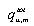 горячей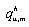 общая (в том числе горячей)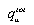 горячей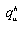 общая (в том числе горячей)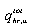 горячей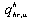 общий (холод-ной и горячей) 

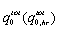 холодной или горячей 

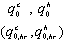 123456789101. Жилые дома квартирного типа:с водопроводом и канализацией без ванн 1житель 95-120-6,5-0,2 (50)0,2 (50)с газоснабжениемто же120-150-7-0,2 (50)0,2 (50)с водопроводом, канализацией и ваннами с водонагревателями, работающими на твердом топливе"150-180-8,1-0,3 (300)0,3 (300)с водопроводом, канализацией и ваннами с газовыми водонагревателями"190-225-10,5-0,3 (300)0,3 (300)с быстродействующими газовыми нагревателями и многоточечным водоразбором"210-250-13-0,3 (300)0,3 (300)с централизованным горячим водоснабжением, оборудованные умывальниками, мойками и душами"1958523010012,57,90,2 (100)0,14 (60)с сидячими ваннами, оборудованными душами"2309027511014,39,20,3 (300)0,2 (200)с ваннами длиной от 1500 до 1700 мм, оборудованными душами"25010530012015,6100,3 (300)0,2 (200)высотой св. 12 этажей с централизованным горячим водоснабжением и повышенными требованиями к их благоустройству"3601154001302010,90,3 (300)0,2 (200)2. Общежития:с общими душевыми"85501006010,46,30,2 (100)0,14 (60)с душами при всех жилых комнатах"110601207012,58,20,12-0,2 (100)0,14 (60)с общими кухнями и блоками душевых на этажах при жилых комнатах в каждой секции здания"1408016090127,50,2 (100)0,14 (60)3. Гостиницы, пансионаты и мотели с общими ваннами и душами"120701207012,58,20,3 (300)0,2 (200)4. Гостиницы и пансионаты с душами во всех отдельных номерах"23014023014019120,2 (115)0,14 (80)5. Гостиницы с ваннами в отдельных номерах, % от общего числа номеров:до 25"20010020010022,410,40,3 (250)0,2 (180)"75"25015025015028150,3 (280)0,2 (190)" 100"30018030018030160,3 (300)0,2 (200)6. Больницы:с общими ваннами и душевыми1 койка11575115758,45,40,2 (100)0,14 (60)с санитарными узлами, приближенными к палатамто же2009020090127,70,3 (300)0,2 (200)инфекционные"240110240110149,50,2 (200)0,14 (120)7. Санатории и дома отдыха:с ваннами при всех жилых комнатах"200120200120104,90,3 (300)0,2 (200)с душами при всех жилых комнатах"150751507512,58,20,2 (100)0,14 (60)8. Поликлиники и амбулатории1 больнойв смену135,21562,61,20,2 (80)0,14 (60)9. Детские ясли-сады:с дневным пребыванием детейсо столовыми, работающими на полуфабрикатах1ребенок21,511,530169,54,50,14 (100)0,1 (60)со столовыми, работающими на сырье, и прачечными, оборудованными автоматическими стиральными машинамито же7525105351880,2 (100)0,14 (60)с круглосуточным пребыванием детей:со столовыми, работающими на полуфабрикатах"3921,45530104,50,14 (100)0,1 (60)со столовыми, работающими на сырье, и прачечными, оборудованными автоматическими стиральными машинами"9328,5130401880,2 (100)0,14 (60)10. Пионерские лагеря (в том числе круглогодичного действия):со столовыми, работающими на сырье, и прачечными, оборудованными автоматическими стиральными машинами1 место13040130401880,2 (100)0,14 (60)со столовыми, работающими на полуфабрикатах, и стиркой белья в централизованных прачечныхто же55305530104,50,14 (100)0,1 (60)11. Прачечные:По технологическим даннымПо технологическим данныммеханизированные1 кг сухого белья752575257525немеханизированныето же4015401540150,3 (300)0,2 (200)12. Административные здания1 работающий125167420,14 (80)0,1 (60)13. Учебные заведения (в том числе высшие и средние специальные) с душевыми при гимнастических залах и буфетами, реализующими готовую продукцию1 учащийся и1 преподаватель17,262082,71,20,14 (100)0,1 (60)14. Лаборатории высших и средних специальных учебных заведений1 приборв смену22411226013043,221,60,2 (200)0,2 (200)15. Общеобразовательные школы с душевыми при гимнастических залах и столовыми, работающими на полуфабрикатах1 учащийся и1 преподавательв смену10311,53,53,110,14 (100)0,1 (60)То же, с продленным днемто же123,41443,110,14 (100)0,1 (60)16. Профессионально- технические училища с душевыми при гимнастических залах и столовыми, работающими на полуфабрикатах"2082393,51,40,14 (100)0,1 (60)17. Школы-интернаты с помещениями:учебными (с душевыми при гимнастических залах)"92,710,53,23,110,14 (100)0,1 (60)спальными1 место70307030960,14 (100)0,1 (60)18. Научно-исследовательские институты и лаборатории:химического профиля1 работающий460605708055,680,2 (300)0,2 (200)биологического профилято же3105537075328,20,2 (300)0,2 (200)физического профиля"125151552012,91,70,2 (300)0,2 (200)естественных наук"1251673,51,70,14 (80)0,1 (60)19. Аптеки:торговый зал и подсобные помещения"125167420,14 (60)0,1 (40)лаборатория приготовления лекарств"3105537075328,20,2 (300)0,2 (200)20. Предприятия общественного питания:для приготовления пищи:реализуемой в обеденном зале 1 условное блюдо16   12,7   16  12,7   16   12,7   0,3 (300)   0,2 (200)продаваемой на домто же1411,21411,21411,20,3 (300)0,2 (200)выпускающие полуфабрикаты:мясные1 т--67003100--0,3 (300)0,2 (200)рыбныето же--6400700--0,3 (300)0,2 (200)овощные"--4400800--0,3 (300)0,2 (200)кулинарные"--77001200--0,3 (300)0,2 (200)21. Магазины:продовольственные1 работающий в смену (20 кв.м торгового зала)2506525065379,60,3 (300)0,2 (200)промтоварные1 работающий  в смену125167420,14 (80)0,1 (60)22. Парикмахерские1 рабочее место в смену5633603594,70,14 (60)0,1 (40)23. Кинотеатры1 место41,541,50,50,20,14 (80)0,1 (50)24. Клубыто же8,62,61030,90,40,14 (80)0,1 (50)25. Театры:для зрителей  "1051050,90,30,14 (60)0,1 (40)" артистов1 артист402540253,42,20,14 (80)0,1 (50)26. Стадионы и спортзалы:для зрителей1 место31310,30,10,14 (60)0,1 (40)" физкультурников (с учетом приема душа)1 физкультурник503050304,52,50,2 (80)0,14 (50)для спортсменов1 спортсмен1006010060950,2 (80)0,14 (50)27. Плавательные бассейны:пополнение бассейна% вместимости бассейна в сутки10-------для зрителей1 место31310,30,10,14 (60)0,1 (40)" спортсменов (с учетом приема душа)1 спортсмен(1 физкультурник)1006010060950,2 (80)0,14 (50)28. Бани:для мытья в мыльной с тазами на скамьях и ополаскиванием в душе1 посетитель--1801201801200,4 (180)0,4 (120)то же, с приемом оздоровительных процедур и ополаскиванием в душе:то же--2901902901900,4 (290)0,4 (190)душевая кабина"    --3602403602400,2 (360)0,14 (240)ванная кабина"--5403605403600,3 (540)0,2 (360)29. Душевые в бытовых помещениях промышленных предприятий1 душевая сетка в смену--5002305002300,2 (500)0,14 (270)30. Цехи с тепловыделениями св. 84 кДж на 1 куб.м/ч1 чел. в смену--452414,18,40,14 (60)0,1 (40)31. Остальные цехито же--25119,44,40,14 (60)0,1 (40)32. Расход воды на поливку:травяного покрова1 кв.м3-3-----футбольного полято же0,5-0,5-----остальных спортивных сооружений"1,5-1,5-----усовершенствованных     покрытий, тротуаров, площадей, заводских проездов"0,4-0,5-0,4-0,5-----зеленых насаждений, газонов и цветников"3-6-3-6-----33. Заливка поверхности катка"0,5-0,5-----Примечания: 1. Нормы расхода воды установлены для основных потребителей и включают все дополнительные расходы (обслуживающим персоналом, душевыми для обслуживающего персонала, посетителями, на уборку помещений и т. п.). Потребление воды в групповых душевых и на ножные ванны в бытовых зданиях и помещениях производственных предприятий, на стирку белья в прачечных и приготовление пищи на предприятиях общественного питания, а также на водолечебные процедуры в водолечебницах, входящих в состав больниц, санаториев и поликлиник, надлежит учитывать дополнительно. Настоящие требования не распространяются на потребителей, для которых обязательным приложением 3установлены нормы водопотребления, включающие расход воды на указанные нужды. 
2. Нормы расхода воды в средние сутки приведены для выполнения технико-экономических сравнений вариантов. 

3. Расход воды на производственные нужды, не указанный в настоящей таблице, следует принимать в соответствии с технологическими заданиями и указаниями по строительному проектированию предприятий отдельных отраслей промышленности. 
4. Для водопотребителей гражданских зданий, сооружений и помещений, не указанных в настоящей таблице, нормы расхода воды следует принимать согласно настоящему приложению для потребителей, аналогичных по характеру водопотребления. 
5. При неавтоматизированных стиральных машинах в прачечных и при стирке белья со специфическими загрязнениями норму расхода горячей воды на стирку 1 кг сухого белья допускается увеличивать до 30%. 
6. Для предприятий общественного питания и других потребителей горячей воды, где по условиям технологии требуется дополнительный подогрев воды, нормы расхода горячей воды следует принимать согласно настоящему приложению без учета коэффициента, указанного в п. 3.10. 
7. Норма расхода воды на поливку установлена из расчета одной поливки. Число поливок в сутки следует принимать в зависимости от климатических условий. 
8. При оборудовании холодного водопровода зданий или сооружений смывными кранами вместо смывных бачков следует принимать расход воды санитарно-техническим прибором и сооружениями следует определять согласно п. 3.2  = 1,4 л/с; 
общий расход воды зданиями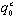 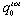 Примечания: 1. Нормы расхода воды установлены для основных потребителей и включают все дополнительные расходы (обслуживающим персоналом, душевыми для обслуживающего персонала, посетителями, на уборку помещений и т. п.). Потребление воды в групповых душевых и на ножные ванны в бытовых зданиях и помещениях производственных предприятий, на стирку белья в прачечных и приготовление пищи на предприятиях общественного питания, а также на водолечебные процедуры в водолечебницах, входящих в состав больниц, санаториев и поликлиник, надлежит учитывать дополнительно. Настоящие требования не распространяются на потребителей, для которых обязательным приложением 3установлены нормы водопотребления, включающие расход воды на указанные нужды. 
2. Нормы расхода воды в средние сутки приведены для выполнения технико-экономических сравнений вариантов. 

3. Расход воды на производственные нужды, не указанный в настоящей таблице, следует принимать в соответствии с технологическими заданиями и указаниями по строительному проектированию предприятий отдельных отраслей промышленности. 
4. Для водопотребителей гражданских зданий, сооружений и помещений, не указанных в настоящей таблице, нормы расхода воды следует принимать согласно настоящему приложению для потребителей, аналогичных по характеру водопотребления. 
5. При неавтоматизированных стиральных машинах в прачечных и при стирке белья со специфическими загрязнениями норму расхода горячей воды на стирку 1 кг сухого белья допускается увеличивать до 30%. 
6. Для предприятий общественного питания и других потребителей горячей воды, где по условиям технологии требуется дополнительный подогрев воды, нормы расхода горячей воды следует принимать согласно настоящему приложению без учета коэффициента, указанного в п. 3.10. 
7. Норма расхода воды на поливку установлена из расчета одной поливки. Число поливок в сутки следует принимать в зависимости от климатических условий. 
8. При оборудовании холодного водопровода зданий или сооружений смывными кранами вместо смывных бачков следует принимать расход воды санитарно-техническим прибором и сооружениями следует определять согласно п. 3.2  = 1,4 л/с; 
общий расход воды зданиямиПримечания: 1. Нормы расхода воды установлены для основных потребителей и включают все дополнительные расходы (обслуживающим персоналом, душевыми для обслуживающего персонала, посетителями, на уборку помещений и т. п.). Потребление воды в групповых душевых и на ножные ванны в бытовых зданиях и помещениях производственных предприятий, на стирку белья в прачечных и приготовление пищи на предприятиях общественного питания, а также на водолечебные процедуры в водолечебницах, входящих в состав больниц, санаториев и поликлиник, надлежит учитывать дополнительно. Настоящие требования не распространяются на потребителей, для которых обязательным приложением 3установлены нормы водопотребления, включающие расход воды на указанные нужды. 
2. Нормы расхода воды в средние сутки приведены для выполнения технико-экономических сравнений вариантов. 

3. Расход воды на производственные нужды, не указанный в настоящей таблице, следует принимать в соответствии с технологическими заданиями и указаниями по строительному проектированию предприятий отдельных отраслей промышленности. 
4. Для водопотребителей гражданских зданий, сооружений и помещений, не указанных в настоящей таблице, нормы расхода воды следует принимать согласно настоящему приложению для потребителей, аналогичных по характеру водопотребления. 
5. При неавтоматизированных стиральных машинах в прачечных и при стирке белья со специфическими загрязнениями норму расхода горячей воды на стирку 1 кг сухого белья допускается увеличивать до 30%. 
6. Для предприятий общественного питания и других потребителей горячей воды, где по условиям технологии требуется дополнительный подогрев воды, нормы расхода горячей воды следует принимать согласно настоящему приложению без учета коэффициента, указанного в п. 3.10. 
7. Норма расхода воды на поливку установлена из расчета одной поливки. Число поливок в сутки следует принимать в зависимости от климатических условий. 
8. При оборудовании холодного водопровода зданий или сооружений смывными кранами вместо смывных бачков следует принимать расход воды санитарно-техническим прибором и сооружениями следует определять согласно п. 3.2  = 1,4 л/с; 
общий расход воды зданиямиПримечания: 1. Нормы расхода воды установлены для основных потребителей и включают все дополнительные расходы (обслуживающим персоналом, душевыми для обслуживающего персонала, посетителями, на уборку помещений и т. п.). Потребление воды в групповых душевых и на ножные ванны в бытовых зданиях и помещениях производственных предприятий, на стирку белья в прачечных и приготовление пищи на предприятиях общественного питания, а также на водолечебные процедуры в водолечебницах, входящих в состав больниц, санаториев и поликлиник, надлежит учитывать дополнительно. Настоящие требования не распространяются на потребителей, для которых обязательным приложением 3установлены нормы водопотребления, включающие расход воды на указанные нужды. 
2. Нормы расхода воды в средние сутки приведены для выполнения технико-экономических сравнений вариантов. 

3. Расход воды на производственные нужды, не указанный в настоящей таблице, следует принимать в соответствии с технологическими заданиями и указаниями по строительному проектированию предприятий отдельных отраслей промышленности. 
4. Для водопотребителей гражданских зданий, сооружений и помещений, не указанных в настоящей таблице, нормы расхода воды следует принимать согласно настоящему приложению для потребителей, аналогичных по характеру водопотребления. 
5. При неавтоматизированных стиральных машинах в прачечных и при стирке белья со специфическими загрязнениями норму расхода горячей воды на стирку 1 кг сухого белья допускается увеличивать до 30%. 
6. Для предприятий общественного питания и других потребителей горячей воды, где по условиям технологии требуется дополнительный подогрев воды, нормы расхода горячей воды следует принимать согласно настоящему приложению без учета коэффициента, указанного в п. 3.10. 
7. Норма расхода воды на поливку установлена из расчета одной поливки. Число поливок в сутки следует принимать в зависимости от климатических условий. 
8. При оборудовании холодного водопровода зданий или сооружений смывными кранами вместо смывных бачков следует принимать расход воды санитарно-техническим прибором и сооружениями следует определять согласно п. 3.2  = 1,4 л/с; 
общий расход воды зданиямиПримечания: 1. Нормы расхода воды установлены для основных потребителей и включают все дополнительные расходы (обслуживающим персоналом, душевыми для обслуживающего персонала, посетителями, на уборку помещений и т. п.). Потребление воды в групповых душевых и на ножные ванны в бытовых зданиях и помещениях производственных предприятий, на стирку белья в прачечных и приготовление пищи на предприятиях общественного питания, а также на водолечебные процедуры в водолечебницах, входящих в состав больниц, санаториев и поликлиник, надлежит учитывать дополнительно. Настоящие требования не распространяются на потребителей, для которых обязательным приложением 3установлены нормы водопотребления, включающие расход воды на указанные нужды. 
2. Нормы расхода воды в средние сутки приведены для выполнения технико-экономических сравнений вариантов. 

3. Расход воды на производственные нужды, не указанный в настоящей таблице, следует принимать в соответствии с технологическими заданиями и указаниями по строительному проектированию предприятий отдельных отраслей промышленности. 
4. Для водопотребителей гражданских зданий, сооружений и помещений, не указанных в настоящей таблице, нормы расхода воды следует принимать согласно настоящему приложению для потребителей, аналогичных по характеру водопотребления. 
5. При неавтоматизированных стиральных машинах в прачечных и при стирке белья со специфическими загрязнениями норму расхода горячей воды на стирку 1 кг сухого белья допускается увеличивать до 30%. 
6. Для предприятий общественного питания и других потребителей горячей воды, где по условиям технологии требуется дополнительный подогрев воды, нормы расхода горячей воды следует принимать согласно настоящему приложению без учета коэффициента, указанного в п. 3.10. 
7. Норма расхода воды на поливку установлена из расчета одной поливки. Число поливок в сутки следует принимать в зависимости от климатических условий. 
8. При оборудовании холодного водопровода зданий или сооружений смывными кранами вместо смывных бачков следует принимать расход воды санитарно-техническим прибором и сооружениями следует определять согласно п. 3.2  = 1,4 л/с; 
общий расход воды зданиямиПримечания: 1. Нормы расхода воды установлены для основных потребителей и включают все дополнительные расходы (обслуживающим персоналом, душевыми для обслуживающего персонала, посетителями, на уборку помещений и т. п.). Потребление воды в групповых душевых и на ножные ванны в бытовых зданиях и помещениях производственных предприятий, на стирку белья в прачечных и приготовление пищи на предприятиях общественного питания, а также на водолечебные процедуры в водолечебницах, входящих в состав больниц, санаториев и поликлиник, надлежит учитывать дополнительно. Настоящие требования не распространяются на потребителей, для которых обязательным приложением 3установлены нормы водопотребления, включающие расход воды на указанные нужды. 
2. Нормы расхода воды в средние сутки приведены для выполнения технико-экономических сравнений вариантов. 

3. Расход воды на производственные нужды, не указанный в настоящей таблице, следует принимать в соответствии с технологическими заданиями и указаниями по строительному проектированию предприятий отдельных отраслей промышленности. 
4. Для водопотребителей гражданских зданий, сооружений и помещений, не указанных в настоящей таблице, нормы расхода воды следует принимать согласно настоящему приложению для потребителей, аналогичных по характеру водопотребления. 
5. При неавтоматизированных стиральных машинах в прачечных и при стирке белья со специфическими загрязнениями норму расхода горячей воды на стирку 1 кг сухого белья допускается увеличивать до 30%. 
6. Для предприятий общественного питания и других потребителей горячей воды, где по условиям технологии требуется дополнительный подогрев воды, нормы расхода горячей воды следует принимать согласно настоящему приложению без учета коэффициента, указанного в п. 3.10. 
7. Норма расхода воды на поливку установлена из расчета одной поливки. Число поливок в сутки следует принимать в зависимости от климатических условий. 
8. При оборудовании холодного водопровода зданий или сооружений смывными кранами вместо смывных бачков следует принимать расход воды санитарно-техническим прибором и сооружениями следует определять согласно п. 3.2  = 1,4 л/с; 
общий расход воды зданиямиПримечания: 1. Нормы расхода воды установлены для основных потребителей и включают все дополнительные расходы (обслуживающим персоналом, душевыми для обслуживающего персонала, посетителями, на уборку помещений и т. п.). Потребление воды в групповых душевых и на ножные ванны в бытовых зданиях и помещениях производственных предприятий, на стирку белья в прачечных и приготовление пищи на предприятиях общественного питания, а также на водолечебные процедуры в водолечебницах, входящих в состав больниц, санаториев и поликлиник, надлежит учитывать дополнительно. Настоящие требования не распространяются на потребителей, для которых обязательным приложением 3установлены нормы водопотребления, включающие расход воды на указанные нужды. 
2. Нормы расхода воды в средние сутки приведены для выполнения технико-экономических сравнений вариантов. 

3. Расход воды на производственные нужды, не указанный в настоящей таблице, следует принимать в соответствии с технологическими заданиями и указаниями по строительному проектированию предприятий отдельных отраслей промышленности. 
4. Для водопотребителей гражданских зданий, сооружений и помещений, не указанных в настоящей таблице, нормы расхода воды следует принимать согласно настоящему приложению для потребителей, аналогичных по характеру водопотребления. 
5. При неавтоматизированных стиральных машинах в прачечных и при стирке белья со специфическими загрязнениями норму расхода горячей воды на стирку 1 кг сухого белья допускается увеличивать до 30%. 
6. Для предприятий общественного питания и других потребителей горячей воды, где по условиям технологии требуется дополнительный подогрев воды, нормы расхода горячей воды следует принимать согласно настоящему приложению без учета коэффициента, указанного в п. 3.10. 
7. Норма расхода воды на поливку установлена из расчета одной поливки. Число поливок в сутки следует принимать в зависимости от климатических условий. 
8. При оборудовании холодного водопровода зданий или сооружений смывными кранами вместо смывных бачков следует принимать расход воды санитарно-техническим прибором и сооружениями следует определять согласно п. 3.2  = 1,4 л/с; 
общий расход воды зданиямиПримечания: 1. Нормы расхода воды установлены для основных потребителей и включают все дополнительные расходы (обслуживающим персоналом, душевыми для обслуживающего персонала, посетителями, на уборку помещений и т. п.). Потребление воды в групповых душевых и на ножные ванны в бытовых зданиях и помещениях производственных предприятий, на стирку белья в прачечных и приготовление пищи на предприятиях общественного питания, а также на водолечебные процедуры в водолечебницах, входящих в состав больниц, санаториев и поликлиник, надлежит учитывать дополнительно. Настоящие требования не распространяются на потребителей, для которых обязательным приложением 3установлены нормы водопотребления, включающие расход воды на указанные нужды. 
2. Нормы расхода воды в средние сутки приведены для выполнения технико-экономических сравнений вариантов. 

3. Расход воды на производственные нужды, не указанный в настоящей таблице, следует принимать в соответствии с технологическими заданиями и указаниями по строительному проектированию предприятий отдельных отраслей промышленности. 
4. Для водопотребителей гражданских зданий, сооружений и помещений, не указанных в настоящей таблице, нормы расхода воды следует принимать согласно настоящему приложению для потребителей, аналогичных по характеру водопотребления. 
5. При неавтоматизированных стиральных машинах в прачечных и при стирке белья со специфическими загрязнениями норму расхода горячей воды на стирку 1 кг сухого белья допускается увеличивать до 30%. 
6. Для предприятий общественного питания и других потребителей горячей воды, где по условиям технологии требуется дополнительный подогрев воды, нормы расхода горячей воды следует принимать согласно настоящему приложению без учета коэффициента, указанного в п. 3.10. 
7. Норма расхода воды на поливку установлена из расчета одной поливки. Число поливок в сутки следует принимать в зависимости от климатических условий. 
8. При оборудовании холодного водопровода зданий или сооружений смывными кранами вместо смывных бачков следует принимать расход воды санитарно-техническим прибором и сооружениями следует определять согласно п. 3.2  = 1,4 л/с; 
общий расход воды зданиямиПримечания: 1. Нормы расхода воды установлены для основных потребителей и включают все дополнительные расходы (обслуживающим персоналом, душевыми для обслуживающего персонала, посетителями, на уборку помещений и т. п.). Потребление воды в групповых душевых и на ножные ванны в бытовых зданиях и помещениях производственных предприятий, на стирку белья в прачечных и приготовление пищи на предприятиях общественного питания, а также на водолечебные процедуры в водолечебницах, входящих в состав больниц, санаториев и поликлиник, надлежит учитывать дополнительно. Настоящие требования не распространяются на потребителей, для которых обязательным приложением 3установлены нормы водопотребления, включающие расход воды на указанные нужды. 
2. Нормы расхода воды в средние сутки приведены для выполнения технико-экономических сравнений вариантов. 

3. Расход воды на производственные нужды, не указанный в настоящей таблице, следует принимать в соответствии с технологическими заданиями и указаниями по строительному проектированию предприятий отдельных отраслей промышленности. 
4. Для водопотребителей гражданских зданий, сооружений и помещений, не указанных в настоящей таблице, нормы расхода воды следует принимать согласно настоящему приложению для потребителей, аналогичных по характеру водопотребления. 
5. При неавтоматизированных стиральных машинах в прачечных и при стирке белья со специфическими загрязнениями норму расхода горячей воды на стирку 1 кг сухого белья допускается увеличивать до 30%. 
6. Для предприятий общественного питания и других потребителей горячей воды, где по условиям технологии требуется дополнительный подогрев воды, нормы расхода горячей воды следует принимать согласно настоящему приложению без учета коэффициента, указанного в п. 3.10. 
7. Норма расхода воды на поливку установлена из расчета одной поливки. Число поливок в сутки следует принимать в зависимости от климатических условий. 
8. При оборудовании холодного водопровода зданий или сооружений смывными кранами вместо смывных бачков следует принимать расход воды санитарно-техническим прибором и сооружениями следует определять согласно п. 3.2  = 1,4 л/с; 
общий расход воды зданиямиПримечания: 1. Нормы расхода воды установлены для основных потребителей и включают все дополнительные расходы (обслуживающим персоналом, душевыми для обслуживающего персонала, посетителями, на уборку помещений и т. п.). Потребление воды в групповых душевых и на ножные ванны в бытовых зданиях и помещениях производственных предприятий, на стирку белья в прачечных и приготовление пищи на предприятиях общественного питания, а также на водолечебные процедуры в водолечебницах, входящих в состав больниц, санаториев и поликлиник, надлежит учитывать дополнительно. Настоящие требования не распространяются на потребителей, для которых обязательным приложением 3установлены нормы водопотребления, включающие расход воды на указанные нужды. 
2. Нормы расхода воды в средние сутки приведены для выполнения технико-экономических сравнений вариантов. 

3. Расход воды на производственные нужды, не указанный в настоящей таблице, следует принимать в соответствии с технологическими заданиями и указаниями по строительному проектированию предприятий отдельных отраслей промышленности. 
4. Для водопотребителей гражданских зданий, сооружений и помещений, не указанных в настоящей таблице, нормы расхода воды следует принимать согласно настоящему приложению для потребителей, аналогичных по характеру водопотребления. 
5. При неавтоматизированных стиральных машинах в прачечных и при стирке белья со специфическими загрязнениями норму расхода горячей воды на стирку 1 кг сухого белья допускается увеличивать до 30%. 
6. Для предприятий общественного питания и других потребителей горячей воды, где по условиям технологии требуется дополнительный подогрев воды, нормы расхода горячей воды следует принимать согласно настоящему приложению без учета коэффициента, указанного в п. 3.10. 
7. Норма расхода воды на поливку установлена из расчета одной поливки. Число поливок в сутки следует принимать в зависимости от климатических условий. 
8. При оборудовании холодного водопровода зданий или сооружений смывными кранами вместо смывных бачков следует принимать расход воды санитарно-техническим прибором и сооружениями следует определять согласно п. 3.2  = 1,4 л/с; 
общий расход воды зданиямиНаименование мероприятияНаличие проектно-сметной документацииПотребности на реализацию,тыс.рубИсточник финансированияОжидаемыйэффектВодоснабжение – 2013 годВодоснабжение – 2013 годВодоснабжение – 2013 годВодоснабжение – 2013 годВодоснабжение – 2013 годВодоснабжение – 2013 год1Замена  участка водопровода протяженностью 600 м по ул. Мелиораторовнет738,137тарифыУлучшение водоснабжения  Привокзального района.Снижение издержек на 21,04 тыс. рублей.Снижение  уровня потерь воды на сетях с 5,33 до 5,26.Снижение аварийности систем водоснабжения с 3,06 до 2,97.Увеличение количества часов предоставления услуг на 32 часа.Уменьшение протяженности сетей, нуждающихся в замене на 0,6км.Снижение содержания железа в воде до 0,3мг/лВодоснабжение – 2014 годВодоснабжение – 2014 годВодоснабжение – 2014 годВодоснабжение – 2014 годВодоснабжение – 2014 годВодоснабжение – 2014 год1Реконструкция городских водоочистных  сооружений:разработка рабочего проектапредпроектная документация18600,000внешние инвестицииВозможность начала строительно-монтажных работ при наличии финансирования2Замена водопровода по Советскому проспекту протяженностью1270 м.п.:разработка ПСДнет1116,700внешние инвестицииВозможность начала строительно-монтажных работ при наличии финансирования3Замена участка водопровода от станции перекачки «Гарнизон» до улицы Матросова -участок №1 от станции перекачки «Гарнизон» до улицы Пролетарская протяженностью 1,1 кмнет1194,642тарифыУлучшение водоснабжения  Привокзального района.Снижение издержек на 133,15 тыс. рублей.Снижение уровня потерь воды  на сетях с 5,34 до 4,86.Снижение аварийности систем водоснабжения с 3,06 до 2,83.Увеличение количества часов предоставления услуг на 80 часов.Уменьшение протяженности сетей, нуждающихся в замене на 1,1км.4Замена участка водопровода от станции перекачки «Гарнизон» до улицы Матросова -участки №2 и №3 протяженностью 2,55 км -разработка ПСДнет400,000внешние инвестицииВозможность начала строительно-монтажных работ при наличии финансирования5Замена участка  водопровода  протяженностью 300м по лугу на трубу полиэтиленовую диаметром 225ммнет692,678тарифыУвеличение пропускной способности трубы.Улучшение водоснабжения гарнизона, Привокзального района и улицы Новгородская (Мусцы)6Замена водовода  протяженностью 895м от р. Шелонь на улицу Луговаянет2978,700тарифыУлучшение водоснабжения  Заречного района.Снижение издержек на 133,48тыс. рублей.Снижение  уровня потерь воды  на сетях с 5,34 до 4,86.Снижение аварийности систем водоснабжения с 3,06 до 2,92.Увеличение количества часов предоставления услуг на 48 часов.Уменьшение протяженности сетей, нуждающихся в замене на 0,895м7Замена участка водопровода протяженностью 0,1км  от ул. Луговая на улицу Молодежнаянет71,114тарифыУлучшение водоснабжения  улиц Молодежная, Заречная,Юбилейная.Уменьшение протяженности сетей, нуждающихся в замене на 0,1км8Установка водосчетчиков на жилых домахнет200,000внешние инвестицииСнижение потерь воды на жилых домахВодоснабжение - 2015 годВодоснабжение - 2015 годВодоснабжение - 2015 годВодоснабжение - 2015 годВодоснабжение - 2015 годВодоснабжение - 2015 год1Реконструкция городских водоочистных  сооружений:строительно-монтажные работыПСД разработана в 2014 году62000,000внешние инвестицииУлучшение качества питьевой воды.Увеличение мощности очистных сооружений. Возможность подключать новых потребителей2Замена водопровода  протяженностью 1270 м по Советскому проспекту:строительно-монтажные работыПСД разработана в 2014 году11167,200внешние инвестицииСнижение издержек на 85,68 тыс. рублейСнижение уровня потерь воды на сетях с 5,34 до 5,03.Снижение аварийности систем водоснабжения с 3,06 до 2,94.Увеличение количества часов предоставления  на 40 часов.Уменьшение протяженности сетей, нуждающихся в замене на 1,27 км.3Замена участка  водопровода протяженностью 581м от дома №22 по улице Юбилейная до котельной «База  Заречье» с заглублением в землюнет696,250тарифыСоблюдение строительных норм и правил.Исключение промерзания водопровода.4Замена участка водопровода протяженностью 485м   ул.Луговая к 3х этажным домам.нет663,780тарифыУлучшение водоснабжения  улицы Луговая.Снижение издержек на 36,17 тыс. рублей.Снижение  уровня потерь воды на сетях с 5,34 до 5,21.Снижение аварийности систем водоснабжения с 3,06 до 3,01.Увеличение количества часов предоставления услуг на 102 часа.Уменьшение протяженности сетей, нуждающихся в замене на 0,485м. Снижение содержания железа в питьевой воде до о,3 мг/л5Замена участка водопровода в гарнизоне протяженностью1500м диаметром 160мм:Разработка проектно-сметной документациинет298,8внешние инвестицииВозможность проводить строительно-монтажные работы6Установка водосчетчиков  на жилых домахнет200внешние инвестицииСнижение потерь на жилых доиахВодоснабжение - 2016 годВодоснабжение - 2016 годВодоснабжение - 2016 годВодоснабжение - 2016 годВодоснабжение - 2016 годВодоснабжение - 2016 год1Реконструкция городских водоочистных  сооружений:строительно-монтажные работыПроект разработан в 2014 году62000,000внешние инвестицииУлучшение качества питьевой воды.Увеличение мощности очистных сооружений. Возможность подключения новых потребителей.2Замена участка водопровода от станции перекачки «Гарнизон» до улицы Матросова-участки №2 и №3  (от ул. Пролетарская до улицы Чернышевского и от улицы Чернышевского до улицы Матросова общей протяженностью 2,55км) -строительно-монтажные работыПроект разработан в 2014году2938,800внешние инвестицииУлучшение водоснабжения  Привокзального района.Снижение издержек на 257,77 тыс.рубСнижение уровня потерь воды на сетях с 5,34 до 4,44Снижение аварийности систем водоснабжения  с 3,06 до 2,78.Увеличение количества часов предоставления услуг на 48 часовУменьшение протяженности сетей, нуждающихся в замене на 2,55 км.Снижение содержания железа в питьевой воде до 0,3 мг/л3Замена участка водопровода в гарнизоне протяженностью1500м диаметром 160мм:строительно-монтажные работыПСД разработана в2015 году2987,900внешние инвестицииУлучшение водоснабжения гарнизона.Снижение издержек на 279,86 тыс.руб.Снижение  уровня потерь воды на сетях  с 5,34 до 4,33Снижение аварийности систем водоснабжения с 3,06 до 2,9Увеличение количества часов предоставления услуг на 56 часовУменьшение протяженности сетей, нуждающихся в замене на 1,5 кмСнижение содержания железа в питьевой воде до 0,3 мг/л4Замена водопровода В5, диаметром 100мм, протяженностью 2265м:Разработка проектно-сметной документациинет370,500внешние инвестицииВозможность проводить строительно-монтажные работы5Установка водосчетчиков на жилых домахнет220,806внешние инвестицииСнижение потерь на жилых домахВодоснабжение – 2017 годВодоснабжение – 2017 годВодоснабжение – 2017 годВодоснабжение – 2017 годВодоснабжение – 2017 годВодоснабжение – 2017 год1Реконструкция городских водоочистных  сооружений:строительно-монтажные работыПСД разработана в 2014 году62000,000внешние инвестицииУлучшение качества питьевой воды.Увеличение мощности очистных сооружений.Возможность подключать новых потребителей.2Замена водопровода В5, диаметром 100 мм, протяженностью 2265мПСД разработана2016г3704,970внешние инвестицииУлучшение водоснабжения  улиц Псковская, 1 Мая, Садовая, Крупская, Тельмана, Социалистическая, Октября, Мира, 1-ый, 2-ой, 3-ий, 4-ый, 5-ый Советский пер, ПарковаяСнижение издержек на 184,78 тыс. рублей.Снижение  уровня  потерь воды на сетях с 5,34 до 4,68.Снижение аварийности систем водоснабжения с 3,06 до 2,92.Увеличение количества часов предоставления услуг на 48 часов. Уменьшение протяженности сетей, нуждающихся в замене на 2,265км.Снижение содержания железа в питьевой воде до 0,3 мг/л3Замена участка водопровода к дому №20 по ул. Набережная 7 Ноября с подключением домов №62,64 по ул. Новгородская, д/сада №8 диаметром 110мм протяженностью 200мнет171,331тарифыСнижение содержания железа в воде до 0,3 мг/лУлучшение водоснабжения жилых домов №62 и №64 по ул. Новгородская,  детского сада №8.Выполнение требований строительных норм и правил.4Замена участка водопровода по улице Мелиораторов протяженностью 2127м :разработка проектно-сметной документациистроительно-монтажные работынет1677,710в.т.ч.152,6001526,110тарифыУлучшение водоснабжения жителей улицы Мелиораторов.Снижение издержек на 80,82 тыс. рублейСнижение  уровня потерь воды на сетях с 5,34 до 5,05.Снижение аварийности систем водоснабжения с 3,06 до 2,94.Увеличение количества часов предоставления услуг на 20 часов Уменьшение протяженности сетей, нуждающихся в замене на 2,127 кмСнижение содержания железа в питьевой воде до 0,3 мг/л5Замена водопровода к дому №27-а по улице Псковская протяженностью 186 м:проектно-сметные работы и строительно-монтажные работынет250,707в.т.ч.22,791227,916внешние инвестицииУлучшение водоснабжения жителей улицы Псковская. Возможность подключения к водопроводу 2х-этажных домов по улице Псковская.Снижение издержек на 3,29 тыс. рублейСнижение  уровня потерь воды на сетях с 5,34 до 5,33.Снижение аварийности систем водоснабжения с 3,06 до 3,01.Увеличение количества часов предоставления услуг на 7 часов.Уменьшение протяженности сетей, нуждающихся в замене на 0,186 км6Установка водосчетчиков на жилых домахнет200внешние инвестицииСнижение потерь на жилых домахИтого по мероприятиямПодача в город с городских водоочистных сооружений  воды, соответствующей санитарным требованиям.Улучшение водоснабжения жителей Солецкого городского поселения.Снижение издержек на 1216,04 тыс. рублей в год.Снижение  уровня потерь воды на сетях с 5,34 до 0,98.Снижение аварийности систем водоснабжения с 3,06 до 1,67.Увеличение количества часов предоставления услуг на 481 часов.Уменьшение протяженности сетей, нуждающихся в замене на 13,078 км.ИТОГО по плану, в том числе237540,725тарифы8884,342внешние инвестиции228656,383№ п/пНаименование показателейЗначение показателейЗначение показателей№ п/пНаименование показателей2017 год2027 год1Протяженность водопроводных сетей, км32,537,52Потери воды, м3226594,61500003Качество питьевой воды, подаваемой потребителям, в т. ч.:количество проб по химическим анализам соответствующих действующим требованиям, %100100количество проб по микробиологическим анализам соответствующих действующим требованиям, %1001004Износ сетей водоснабжения, %9050№ водопроводаНаимено-ваниеАдресХарактеристикаСостояниеВ2Уличный водопроводг. Сольцы пер. БазовыйВодопровод    проходит по  пер. Базовый (на промышленную зону).  Характеристика: диаметр 100мм - 400м, сталь. Водопровод недействующий. Необходима полная его замена. В3Уличный водопроводг. Сольцы ул. ПсковскаяВодопровод проходит по ул. Псковская (к дому №27-а). Характеристика: полиэтилен диаметр 100мм - 186м. На водопроводе находится 2 колодца, 12 вентилей диаметром 15-20мм, одна водоразборная колонка, один пожарный гидрант. Пожарный гидрант установлен рядом с пожарным водоемом, колодец находится в постоянном подтоплении. Качество трубы неудовлетворительное, имеются на трубе раковины, в процессе проведения  ремонтных работ установлено 3 хомута. Необходима замена водопроводной трубы, а также установка колодца для переноса пожарного гидранта. После замены к этому водопроводу возможно  подключение жилого поселка  2х-этажных домов по ул. Псковская.В4Уличный водопроводг. Сольцы ул. ПсковскаяВодопровод проходит по ул. Псковская к водоразборной колонке у дома №15. Протяженность 95м, в том числе чугун диаметром 100мм - 70м, полиэтилен диаметром 25мм - 25м. Водопровод пересекает федеральную трассу Великий Новгород - Псков. На водопроводе находится 1 колодец, водоразборная колонка, подключен 1 объект (магазин). Состояние удовлетворительное.В6-а  Уличный водопроводг. Сольцы ул. ЛенинаПротяженность 901м, в том числе полиэтилен диаметром 100мм - 10м, полиэтилен диаметром 75мм - 691м, полиэтилен диаметром 50мм - 200м. Подключены водопроводы В40, В41, В42, 28 объектов (административные здания, магазин, жилые дома). Установлено 19 колодцев, пожарный гидрант, 22 единицы запорной арматуры, в том числе 1 задвижка диаметром 100мм, 21 вентиль диаметром 15, 20, 25, 32мм. Водопровод проложен в 2008 году при реконструкции водопровода В6.Водопровод находится в удовлетворительном состоянии. Для улучшения водоснабжения пожарного гидранта необходимо закольцевать водопровод, для чего проложить водопровод от дома №39 до дома №50 по ул. Ленина протяженностью 200м диаметром 50мм (полиэтилен). Это также позволит продолжить подключение частных домов по улице Ленина.В10Уличный водопроводг. Сольцы ул. Красных партизан, ул. курортпроходит по улицам Красных партизан, Курорт. Протяженность 757м, в том числе сталь диаметром 273мм - 64м,  полиэтилен диаметром 100мм - 268м, полиэтилен диаметром 50мм - 85м, полиэтилен диаметром 32мм - 40м, полиэтилен диаметром 25мм - 162м, полиэтилен 75мм - 138м. Установлено 5 колодцев, 1пожарный гидрант, 13 единиц запорной арматуры, в том числе 3 задвижки диаметром 80, 100мм и 10 вентилей диаметром 20, 32 мм. Подключено 15 объектов, в том числе 11 многоквартирных домов, котельная,  3 административных здания.В 2012 году проведена реконструкция водопровода с заменой стальной трубы на полиэтилен. Водопровод находится в удовлетворительном состоянии.В12Уличный водопроводг. Сольцы ул. Новгородская, Набережная 7 НоябряПроходит по улицам Новгородская, Набережная 7 Ноября. Протяженность 1718м, в том числе сталь диаметром 100мм - 656м, сталь диаметром 57мм - 100м, полиэтилен диаметром 50мм - 200м, полиэтилен диаметром 32мм - 106м, сталь диаметром 20мм - 170м, полиэтилен диаметром 20 - 40м, полиэтилен диаметром 75мм - 446м. На водопроводе установлено 8 колодцев, 9 вентилей диаметров 15, 20мм. Подключено 4 многоквартирных дома, частные дома, магазин, детский сад,  1 предприятие.Водопровод для многоквартирных домов выполнен из стальных труб, между домами проходит совместно с теплотрассой, врезки  в дома осуществлены в подвалах соседних домов, в подвале многоквартирного дома произведено подключение здания детского сада. Необходимо осуществить переключение всех домов и детского сада на городской водопровод,  для чего нужно переложить   200м водопровода к дому №20 по Набережной 7 ноября, из них 110м диаметром 100мм и 90м диаметром 50мм с заглублением в землю в соответствии со строительными нормами и правилами.В14Уличный водопроводг. Сольцы ул. НовгородскаяПроходит  по улице Новгородская от дома №93 до дома №233. Протяженность 1493м, в том числе полиэтилен диаметром 50мм - 1460м, полиэтилен диаметром 25мм - 33м. На водопроводе установлено 18 колодцев, 2 водоразборные колонки, 28 вентилей диаметром 15, 20, 25, 32мм. Подключены водопровод В17, В30, 34 объекта, в основном частные жилые дома.Водопровод находится  в удовлетворительном состоянии, однако обладает недостаточной пропускной способностью. Имеется большая потребность в подключении к  водопроводу частных жилых домов по улице Новгородская и Пригородная. Необходима перекладка водопровода с заменой трубы на диаметр 100мм - 1493м.В15Уличный водопроводг. Сольцы ул. НовгородскаяПроходит через улицу Новгородская к зданию бывшего Центрального теплового пункта на территории микрорайона «Гарнизон». Протяженность 451м, в том числе сталь диаметром 100мм - 161м, полиэтилен диаметром 100мм - 290м. Подключено 2 объекта: СТО, база ОАО «НордЭнерго»Водопровод находится в удовлетворительном состоянии.В16Уличный водопроводг. Сольцы ул. НовгородскаяПроходит по ул. Новгородская от дома №61 до дома №74-а. Протяженность  водопровода 211м полиэтилен диаметром 50мм. На водопроводе установлено 4 колодца, 12 вентилей диаметром 15, 20, 32мм. Подключено водопровод В56, 10 частных жилых домов.Водопровод переложен в 2000 году и находится в удовлетворительном состоянии.В17Уличный водопроводг. Сольцы ул. НовгородскаяПроложен от улицы Новгородская на биологические очистные города (Солецкйи р-н 77-й км Коммунальный проезд, 1). Протяженность 380м, полиэтилен диаметром 25мм. На водопроводе установлен 1 колодец, один вентиль. Подключено 2 объекта БОС города и частный жилой дом.В 2000 году произведен капитальный ремонт водопровода. Водопровод находится в удовлетворительном состоянии.В24Уличный водопроводГ. Сольцы ул. ЗаречнаяПротяженность 381м - полиэтилен диаметром 32-25мм. На водопроводе установлено12 вентилей  диаметром 15,20мм, кран для забора воды населением, подключено 11 объектов, в том числе котельная, 2 административных здания, гаражи и жилые дома. Проложен совместно с теплотрассой. Капитальный ремонт проведен в 2011- 2012 годах, заменена труба со стальной на полиэтиленовую.Водопровод находится в удовлетворительном состоянии, несмотря на это необходимо его перекладывать с заглублением в землю в соответствии со строительными нормами и правилами и с увеличением диаметра до 50мм – 581мВ28Уличный водопроводГ. Сольцы ул. Мелиораторов, Ленинградская, Лермонтова, Ташкентская.Протяженность 3302 м, в том числе полиэтилен диаметром 160мм - 72м (в земле), сталь диаметром 89мм - 279м, сталь диаметром 100мм - 217м, чугун диаметром 100мм - 204м, полиэтилен диаметром 100мм - 503м (в земле), сталь диаметром 57мм - 274м, полиэтилен диаметром 50мм - 710м, сталь диаметром 32мм - 228м, полиэтилен диаметром 32мм - 194м, сталь 25мм - 41м, сталь 20мм - 387м, полиэтилен диаметром 20мм - 108м, полиэтилен диаметром 20мм - 108м, полиэтилен 25мм - 108м. Количество колодцев - 4. Установлено 1 водоразборный кран, 1 пожарный гидрант, подключено 46 объектов, в том числе Дом ветеранов, котельная,  жилые дома. Водопровод был проложен совместно с теплотрассами.  В 2015 и в 2016 году часть водопровода протяженностью 3100 заглублена в землю.В30Уличный водопроводД. Егольник ул. ПригороднаяПротяженность 1100м, полиэтилен диаметром 50мм. На водопроводе установлено 7 колодцев, 12 вентилей диаметром 15, 20, 32мм. Подключено 18 частных жилых домов (40% от имеющихся домов).Пропускная возможность водопровода недостаточна для подключения новых потребителей.  После реконструкции водопровода В14 по улице Новгородская с увеличением диаметра трубы до 100мм возможно будет подключение новых потребителей.В35Уличный водопроводГ.Сольцы ул. НовгородскаяВодопровод проходит по лугу вдоль улицы Новгородская. Протяженность  1620м - сталь диаметром 150мм. В настоящее время 1200м водопровода выведено из эксплуатации, потребители переключены на водопровод В9, проходящий по улице Новгородская.  Подключен водопровод В46 (на улицу Спортивная). Для улучшения водоснабжения гарнизона, Привокзального района, улицы Новгородская, начиная с дома №61 (д.Мусцы) и д. Егольник необходимо переложить 300м водопровода от дороги до распределительного колодца перед станцией перекачки (колодец В35-1) на диаметр 200.В36Уличный водопроводГ.Сольцы 5-ый Советский пер.Диаметр 25мм, полиэтилен,Глубина заложения 1м 30см.Подключено 2 квартиры 2х-квартирных домов.Удовлетворительное,в зимний период перемерзает. Требуется перекладка водопровода с увеличением диаметра трубы до 50мм.В37Уличный водопроводГ.Сольцы, 3-ий Советский пер.Диаметр 32 мм, полиэтилен, со стальными вставками в местах подключений жилых домов. Глубина заложения 1,3м.Подключено 7 2х-квартирных домов.Удовлетворительное, в зимний период перемерзает.Требуется перекладка водопровода с заглублением на 1,7мВ38Уличный водопроводГ.Сольцы ул.КомсомолаДиаметр 50мм, полиэтилен, глубина заложения 1,5м, установлено 2 колодца, установлено 8 вентилей диаметром 15-20мм, подключено 6 частных жилых домовУдовлетворительное.В39Уличный водопровод на улицу ЧапаеваГ.Сольцы ул.Социалистическая, Крупская, ЧапаеваДиаметр 50мм, полиэтилен-180м, полиэтилен диаметром 25мм-20м.Установлено 6 колодцев, водоразборная колонка, 20 вентилей диаметром 15-20мм, подключено 14 частных жилых домов.Состояние удовлетворительноеВ40Уличный водопроводГ.Сольцы ул.ЗагороднаяДиаметр 50мм, глубина заложения 1,6м, установлено 3 колодца, 4 вентиля, подключено 3 частных жилых домаСостояние удовлетворительноеВ41Уличный водопроводГ.Сольцы ул.ПочтоваяДиаметр 50мм, глубина заложения 1,7м, установлен 1 колодец, вентиль диаметром 20мм, подключено 2 частных домаСостояние удовлетворительное.В42Уличный водопроводГ.Сольцы, ул.Володарского(к зданию казначейства)Диаметр 50мм, глубина заложения-1,7м, установлен колодец на территории казначейства, 3 вентиля диаметром 15,20мм, подключены административное здание, промышленное здание, жилой дом.УдовлетворительноеВ43Уличный водопроводГ.Сольцы ул.Луначарского (от пл.Победы к дому   №34-а)Диаметр 100мм, нержавеющая сталь, глубина заложения-1,8м, установлено  3 колодца, пожарный гидрант, 4 вентиля  диаметром 20-32мм, подключены водопровод В44, 4 административ-ных здания,многоквартирный дом.Состояние удовлетворительноеВ44Уличный водопроводГ.Сольцы Школьный переулокДиаметр 50мм, глубина заложения 1,6м, установлен 1 колодец, вентиль диаметром 15мм, подключен 1 частный жилой дом.УдовлетворительноеВ45Уличный водопроводГ.Сольцы Ул.Новгородская к дому №3-аДиаметр 50мм, глубина заложения 1,7м, установлен 1 колодец, 2 вентиля, подключено 2 зданияУдовлетворительноеВ46Уличный водопроводГ.Сольцы, ул.СпортивнаяДиаметр 50мм, полиэтилен,установлено 2 колодца, 5 вентилей диаметром 15,20мм, подключено  5 частных жилых домов.В47Уличный водопроводГ.Сольцы, 4-ый Советский пер.Диаметр 32-20мм, глубина заложения-1м30см, установлен 1 колодец на частной территории, подключено 4 частных домаУдовлетворительное. Для подключения других домов улицы требуется перекладка водопровода с заменой трубы на диаметр 50ммВ48Уличный водопроводГ.Сольцы ул.Суворова (по нечетная сторона)Диаметр 25мм, полиэтилен, стальные вставки для врезок домов, врезки глухие, глубина заложения 1м30см, подключено 3 2х-квартирных домаУдовлетворительноеВ49Уличный водопроводГ.Сольцы ул.1Мая (состороны дома №11)Диаметр 25мм, глубина заложения 1м70см, установлен колодец, 2 вентиля диаметром 15-20мм, подключено 2 2х-квартирных домаУдовлетворительное. Необходимо установить люк на колодец.В50Уличный водопроводГ.Сольцы ул.1Мая (со стороны д.№3) на ул.Парковая  ( к дому №21)Диаметр 50мм, полиэтилен, установлено 4 колодца, 11 вентилей диаметром 15-20мм, подключено 5 2хквартирных домов и 4 одноквартирных.Удовлетворительное.В51Уличный водопроводГ.Сольцы ул.Октября  на ул.КрупскаяДиаметр 25мм, глубина заложения 1м30см, установлен 1 колодец, 4 вентиля диаметром 15-20мм, подключено  3 жилых дома.В52Уличный водопроводГ.Сольцы ул.Садовая-ШкнятинскаяДиаметр 50мм, полиэтилен, глубина заложения 1,8м, установлено 11 колодцев, 16 вентилей диаметром 15,20,32мм, подключено 10 частных жилых домовУдовлетворительное. Для подключения новых потребителей ул. Садовая,  Шкнятинскаяи пер Ивана Демина необходимо закольцевать водопровод, проложив водопровод диаметром 100мм от центрального водовода по переулку Ивана Демина до ул.ШкнятинскаяВ53Уличный водопроводГ.Сольцы ул.Ленина к дому купцов БагровыхДиаметр 100мм, полиэтилен, глубина заложения 1,8м, установлен 1 колодец, 2 вентиля , подключено 2 зданияВ54Уличный водопроводГ.Сольцы ул.Ленина (на сбербанк)Диаметром 32мм-сталь,25мм,- полиэтилен, глубина заложения-1,7м, установлено  2 колодца, 5 вентилей, подключены  4 зданияВ55Уличный водопроводГ.Сольцы ул.ПокровскаяДиаметр 50мм, полиэтилен, глубина заложения 1,3м, установлено 4 колодца, 15 вентилей диаметром 15мм, подключено 15 частных домовУдовлетворительное, в суровые зимы возможно замерзание.В56Уличный водопроводГ.Сольцы на ул.ГорькогоДиаметр 50мм, полиэтилен, глубина заложения 1,3м, установлено 3 колодца, 10 вентилей диаметром 15,32мм, подключено 8 частных жилых домовСостояние удовлетворительноеВ57Уличный водопроводГ.Сольцы от ул.Чернышевского на улицу СуховаДиаметр 25мм, полиэтилен, глубина заложения 1,3 м, подключено  3 частных жилых домаУдовлетворительное. Для подключения новых потребителей необходимо переложить  с увеличением диаметра до 50 мм с заглублением на 1, 7мВ58Уличный водопроводГ.Сольцы ул.Парковая к дому №31-аВодопровод диаметром 32-25мм, глубина заложения 1,7м, установлен 1 колодец, 5 вентилей диаметром 15,20,25мм, подключено 4 домаСостояние удовлетворительноеНазвание технического процессаНаименование электрооборудованияНазначение (рабочий, резервный)Перекачка сточной жидкости (КНС)Перекачка илаПодача воды в систему отопленияПолучение дистиллированной водыВодонагревательНасос СМ-150-125-315/4а, Эл/дв.30кВтНасос СМ-150-125-315/4а, Эл/дв.30кВтФГ 115/38б, Эл.дв.13кВтIPL 50/115-0,75/2 , Эл.дв.0,75кВтДистиллятор, мощность 3,кВтрабочийрезервныйрабочийрабочийРабочийРабочийНазвание технического процессаНаименование электрооборудованияНазначение (рабочий, резервный)Перекачка сточной жидкости (КНС)Насос СМ-150-125-315/4а, Эл/дв.30кВтНасос СМ-150-125-315/4а, Эл/дв.30кВтрабочийрезервныйНазвание технического процессаНаименование электрооборудованияНазначение (рабочий, резервный)Перекачка сточной жидкости (КНС 2Луговая)Подача воздуха в аэротенкНасос СМ-125-80-315/4, Эл/дв.24кВтНасос ФГ 115/38 б, Эл/дв.13кВтФГ 216/24а, мощность 22кВтрабочийрезервныйрабочий№ п/пНаименованиепоказателейЕд. изм.2014 год2015 год2016 год№ п/пНаименованиепоказателейЕд. изм.Пропуск стоковПропуск стоковПропуск стоков1Пропущено (очищено)сточных вод, всегом3282118,00261191,00260367,832Реализация:м3282118,00261191,00260367,832.1в т.ч. населениюм3172345,00159609,00157811,842.2Бюджетным организациям:м399245,0090864,0093231,292.2.1из них федеральнымм375627,0069923,0077443,292.2.2региональнымм310832,009717,006646,002.2.3местнымм312786,0011224,009142,002.3Прочие потребителим310096,0010610,009324,702.4Внутрихозяйственный оборотм3432,00108,000,00№ п/пНаименованиепоказателейЕд. изм.2014 год2015 год2016 год№ п/пНаименованиепоказателейЕд. изм.Очистка стоковОчистка стоковОчистка стоков1Пропущено (очищено)сточных вод, всегом3267803,00248039,00247826,122Реализация:м3267803,00248039,00247826,122.1в т.ч. населениюм3159696,00148603,00146070,132.2Бюджетным организациям:м397579,0087957,0092431,292.2.1из них федеральнымм375628,0069566,0077443,292.2.2региональнымм39163,007354,005846,002.2.3местнымм312788,0011037,009142,002.3Прочие потребителим310096,0011479,009324,702.4Внутрихозяйственный оборотм3432,000,000,00№ п/пНаименованиеЕд. изм.Факт за 2016 годФакт за 2016 годПропускстоковОчистка стоковНАСЕЛЕНИЕ1Среднегодовая численность чел349731812Количество абонентов, всегоабонент16331493ПРОЧИЕ ПОТРЕБИТЕЛИ1Количество абонентов, всегоабонент7167№ п/пНаименование потребителяКол-во, челНорма, м3/чел-дндн/годОбъем т.м3/годФакт 2012 года1население173,082организации и предприятия130,6Перспектива1население83500,25365761,942организации и предприятия169,79Всего перспектива:т.м3/год931,72 т.м3/сут2,6 Перспектива рассчитана, исходя из того что для большинства жилых домов услуга будет доступна. Водоотведение предприятий увеличится на 20%. Строительство очистных сооружений в Привокзальном районе не рассматривается.Перспектива рассчитана, исходя из того что для большинства жилых домов услуга будет доступна. Водоотведение предприятий увеличится на 20%. Строительство очистных сооружений в Привокзальном районе не рассматривается.Перспектива рассчитана, исходя из того что для большинства жилых домов услуга будет доступна. Водоотведение предприятий увеличится на 20%. Строительство очистных сооружений в Привокзальном районе не рассматривается.Перспектива рассчитана, исходя из того что для большинства жилых домов услуга будет доступна. Водоотведение предприятий увеличится на 20%. Строительство очистных сооружений в Привокзальном районе не рассматривается.Перспектива рассчитана, исходя из того что для большинства жилых домов услуга будет доступна. Водоотведение предприятий увеличится на 20%. Строительство очистных сооружений в Привокзальном районе не рассматривается.Перспектива рассчитана, исходя из того что для большинства жилых домов услуга будет доступна. Водоотведение предприятий увеличится на 20%. Строительство очистных сооружений в Привокзальном районе не рассматривается.Очистные сооружениятыс.м3/сутобщая мощность, в т.ч.2,6БОС "Заречье"0,1БОС города2,5№ п/пНаименование мероприятияНаличие проектно-сметной документацииПотребности на реализацию,тыс.рубИсточник финансированияОжидаемыйэффектВодоотведение - 2017 годВодоотведение - 2017 годВодоотведение - 2017 годВодоотведение - 2017 годВодоотведение - 2017 годВодоотведение - 2017 год1Реконструкция участка канализации от дома №15 по ул. Молодежная до КНС «РЭС» с увеличением диаметра трубы до 300 мм протяженностью 72 мПроектно-сметные работыСтроительно-монтажные работынет959,163в т.ч.87,197871,966Средства предприятия (тарифы на пропуск стоков)Снижение издержек на 11,038 тыс. рублей/год.Уменьшение протяженности сетей, нуждающихся в замене на 0,072 км.2Замена напорного коллектора диаметром 100мм протяженностью 1614 м от КНС «РЭС» до БОС «Заречье»нет3083,723Средства предприятия (тарифы на пропуск стоков)Снижение аварийности с 5,19 до 5,06.Уменьшение протяженности сетей, подлежащих замене на 1,614 км.3Замена участка канализации  к жилому дому по ул. Псковская №27-а протяженностью 0,05 кмнет226,220Средства предприятия (тарифы на пропуск стоков)Снижение издержек на 316,231 тыс.руб/годУменьшение протяженности сетей, нуждающихся в замене на 0,05 кмВодоотведение - 2018 годВодоотведение - 2018 годВодоотведение - 2018 годВодоотведение - 2018 годВодоотведение - 2018 годВодоотведение - 2018 год1Реконструкция БОС города и БОС гарнизона.Техническое обследование объектовнет160,000Средства предприятия (тарифы на очистку стоков)Возможность приступить к изготовлению проектно-сметной документации2 Замена   участков  канализации  к жилым домам ДОС32,188,195, гостиницы, детскому саду №4 по территории  микрорайона «Гарнизон» Сольцы-2 протяженностью 0,09 кмнет442,570Средства предприятия (тарифы на пропуск стоков)Снижение аварийности  с 5,19 до 3,87.Уменьшение протяженности сетей, нуждающихся  в замене на 0,09 кмВодоотведение - 2019 годВодоотведение - 2019 годВодоотведение - 2019 годВодоотведение - 2019 годВодоотведение - 2019 годВодоотведение - 2019 год1Реконструкция БОС города и БОС гарнизонаИзготовление  проектно-сметной документацииАкт обследования от 2018 года1000,000Внешние инвестицииВозможность осуществлять строительно-монтажные работы2Реконструкция канализационного коллектора диаметром 400мм  протяженностью 1500 м по ул. Новгородская (по лугу)Строительно-монтажные работынет11200,320Внешние инвестицииСнижение издержек на 50,775 тыс.руб/годСнижение негативного воздействия на окружающую среду – 11,594 тыс.рублей/год.Снижение  аварийности с 5,19 до 4,25.Уменьшение протяженности сетей, нуждающихся в замене на 1,5 км3Реконструкция канализационного коллектора диаметром 273 мм протяженностью 910м от КНС «Эллипс» до БОС городанет3957,310Средства предприятия (тарифы на пропуск стоков)Снижение  аварийности с 5,19 до 5,03.Уменьшение протяженности сетей, нуждающихся в замене на 0,91 км4Реконструкция БОС «Заречье»Техническое обследование объектанет100,000Средства предприятия (тарифы на очистку стоков)Возможность приступить к изготовлению проектно-сметной документацииВодоотведение - 2020 год и далееВодоотведение - 2020 год и далееВодоотведение - 2020 год и далееВодоотведение - 2020 год и далееВодоотведение - 2020 год и далееВодоотведение - 2020 год и далее1Реконструкция БОС «Заречье».Изготовление проектно-сметной документацииАкт технического обследования от 2019 года1000,000Внешние инвестицииВозможность начать реконструкцию БОС «Заречье»2Замена   участков  канализации  к жилым домам ДОС165, 201, 202 по территории  микрорайона «Гарнизон» Сольцы-2 протяженностью 0,09 кмнет427,430Средства предприятия (тарифы на пропуск стоков)Снижение аварийности  с 5,19 до 4,25.Уменьшение протяженности сетей, нуждающихся  в замене на 0,09 км3Реконструкция БОС города и БОС гарнизонаСтроительно-монтажные работыПСД разработанав 2018 году400000,000Внешние инвестицииСнижение негативного воздействия на окружающую среду – 1162,817  тыс.рублей/год4Реконструкция БОС «Заречье»Строительно-монтажные работынет10000,000Внешние инвестицииСнижение негативного влияния на окружающую среду – 56,05 тыс. рублей/годИтого по мероприятиямСнижение издержек на 378,044 тыс.рублей/год.Снижение негативного воздействия на окружающую среду – 1174,411  тыс.рублей/год.Уменьшение протяженности сетей, нуждающихся в замене на 3,416 км.Снижение аварийности  с 8,05 до 4,56.Итого по плану, в том числе432556,736тарифы на пропуск и очистку стоков9356,416внешние инвестиции                       423200,32№ п/пНаименование показателейЗначение показателейЗначение показателей№ п/пНаименование показателей2017 год2027 год1Протяженность канализационных сетей, км22,427,42Показатель качества очистки сточных вод- доля сточных вод, подвергающихся очистке в общем объеме сбрасываемых сточных вод, %1001003Показатели надежности и бесперебойности водоотведения- удельный вес сетей водоотведения, нуждающихся в замене, %30154Износ сетей водоотведения, %9050№ кана-лизацииНаименованиеАдресХарактеристикаСостояниеК18Канализационные сети дворовыег. Сольцы, Советский пр. от домов №15,17,19Диаметр трубы 150мм, асбестоцемент протяженность  84мУдовлетворительное.К19Канализационные сети ПМКГ.Сольцы ул. МатросоваПротяженность - 566м, в т.ч. диаметр 150 а/ц -518 м, диаметр 100 а/ц-48 мВ целом состояние удовлетворительное. Канализация к выпуску проходит через частную территорию жилого дома. На выпуске отсутствуют очистные сооружения. К20Канализационные сети «Ташкент»Г.Сольцы ул. Мелиораторов, Лермонтова, Ленинградская, ТашкентскаяПротяженность 2392м, в т.ч. диаметр 150 а/ц-1182 м, диаметр 150 чугун – 208 м, диаметр 200 а/ц-766 м, диаметр 150 сталь – 134 м, диаметр 100 чугун -102 мСтальные и чугунные трубы сильно засорены. На сетях имеются контруклоны, люки и крышки на колодцах отсутствуют. 30% сетей проходит по частным территориям жилых домов, подъезды к колодцам отсутствуют.На сетях имеется полуразрушенный септик, который подлежит демонтажу. На выпуске очистные сооружения отсутствуют.1 квартал 2014 год1 квартал 2015 год1 квартал 2016 годООО «ТК Новгородская»ООО «ТК Новгородская»ООО «ТК Новгородская»ООО «ТК Новгородская»Общий объем горячей воды, счет за которую выставлен по показаниям приборов учёта, установленных у потребителей, куб. метров1854,01852,01629,0в многоквартирных домах по общедомовым приборам учёта1854,01852,01629,0в муниципальных учреждениях000у других потребителей000Общий объем горячей воды, отпущенной потребителям, куб. метров3244,02981,02906,0в многоквартирных домах3244,02981,02906,0в муниципальных учреждениях000у других потребителей000ОАО «НордЭнерго»ОАО «НордЭнерго»ОАО «НордЭнерго»ОАО «НордЭнерго»Общий объем горячей воды, счет за которую выставлен по показаниям приборов учёта, установленных у потребителей, куб. метров55566,058417,021790,0в многоквартирных домах по общедомовым приборам учёта51411,054486,018596,0в индивидуальных домах3,04,010,0в муниципальных учреждениях3983,03797,03145,0у других потребителей169,0130,038,0Общий объем горячей воды, отпущенной потребителям, куб. метров63497,059669,041245,0в многоквартирных домах58520,054494,037664,0в индивидуальных домах41,030,030,0в муниципальных учреждениях4768,05015,03512,0у других потребителей169,0130,038,0ГодИсточник финансированияИсточник финансированияИсточник финансированияИсточник финансированияИсточник финансированияИсточник финансированияГодфедеральный бюджетобластной бюджетбюджет муниципального районабюджет городского поселениявнебюджетные средствавсего12345672016---4273,1-4273,12017---7658,6-7658,62018---6719,0-6719,02019---5769,0-5769,02020---9184,0-9184,0ВСЕГО---33603,7-33603,7N п/пЦели, задачи муниципальной 
 программы, наименование и  
 единица измерения целевого 
         показателяЗначения целевого показателя по годамЗначения целевого показателя по годамЗначения целевого показателя по годамЗначения целевого показателя по годамЗначения целевого показателя по годамЗначения целевого показателя по годамЗначения целевого показателя по годамN п/пЦели, задачи муниципальной 
 программы, наименование и  
 единица измерения целевого 
         показателя20142015201620172018201920201234567897.1.4.Показатель 4. Наличие проектно-сметной документации на строительство (реконструкцию)  артезианских скважин и сетей водоснабжения, ед.---1---ГодИсточник  финансированияИсточник  финансированияИсточник  финансированияИсточник  финансированияИсточник  финансированияИсточник  финансированияГодфедеральный бюджетобластной бюджетбюджет муниципального районабюджет поселенияфонд содействия реформированию жилищно-коммунального хозяйствавсего12345672014------20151785,114353,857197,831480,06946,02423762,81220161253,06236,725198,0--7687,72520171323,05818,8543,3--7685,120181102,94850,8393,3--6347,02019953,14192,0393,3--5538,42020--393,3--393,3Всего:6417,135452,1822119,031480,06946,02451414,337№ п/пНаименование мероприятияИсполнительСрок реализацииЦелевой показатель (номер целевого показатели из паспорта муниципальной программы)Источник финансированияОбъем финансирования по годам (тыс.руб.)Объем финансирования по годам (тыс.руб.)Объем финансирования по годам (тыс.руб.)Объем финансирования по годам (тыс.руб.)Объем финансирования по годам (тыс.руб.)Объем финансирования по годам (тыс.руб.)Объем финансирования по годам (тыс.руб.)№ п/пНаименование мероприятияИсполнительСрок реализацииЦелевой показатель (номер целевого показатели из паспорта муниципальной программы)Источник финансирования2014201520162017201820192020123456789101112131.Реализация подпрограммы «Улучшение жилищных условий граждан в  Солецком муниципальном районе»Комитет, МБУ, отдел бухгалтерского учета, отдел ЖКХ, отдел по имуществу2015-2020 годы1.1.1, 2.1.1, 3.1.1, 3.1.2., 4.1.1, 5.1.1областной бюджет14353,8576236,7255818,84850,84192,0-1.Реализация подпрограммы «Улучшение жилищных условий граждан в  Солецком муниципальном районе»Комитет, МБУ, отдел бухгалтерского учета, отдел ЖКХ, отдел по имуществу2015-2020 годы1.1.1, 2.1.1, 3.1.1, 3.1.2., 4.1.1, 5.1.1федеральный бюджет-1785,11253,01323,01102,9953,1-1.Реализация подпрограммы «Улучшение жилищных условий граждан в  Солецком муниципальном районе»Комитет, МБУ, отдел бухгалтерского учета, отдел ЖКХ, отдел по имуществу2015-2020 годы1.1.1, 2.1.1, 3.1.1, 3.1.2., 4.1.1, 5.1.1фонд содействия реформированию жилищно-коммунального хозяйства-6946,024-----1.Реализация подпрограммы «Улучшение жилищных условий граждан в  Солецком муниципальном районе»Комитет, МБУ, отдел бухгалтерского учета, отдел ЖКХ, отдел по имуществу2015-2020 годы1.1.1, 2.1.1, 3.1.1, 3.1.2., 4.1.1, 5.1.1бюджет муниципального района-197,831198,0193,3193,3193,3193,31.Реализация подпрограммы «Улучшение жилищных условий граждан в  Солецком муниципальном районе»Комитет, МБУ, отдел бухгалтерского учета, отдел ЖКХ, отдел по имуществу2015-2020 годы1.1.1, 2.1.1, 3.1.1, 3.1.2., 4.1.1, 5.1.1бюджет Солецкого городского поселения-480,0----2.Реализация подпрограммы «Энергосбережение в Солецком муниципальном районе»Комитет, отдел ЖКХ2014-2020 годы6.1.1, 6.2.1--------3.Реализация подпрограммы «Развитие инфраструктуры водоснабжения и водоотведения населенных пунктов Солецкого муниципального района»Отдел ЖКХ2017-2020 годы7.1.1, 7.1.2, 7.1.3, 7.1.4бюджет муниципального района---350,0200,0200,0200,04.Реализация подпрограммы «Газификация Солецкого муниципального района»Отдел ЖКХ2018-2020 годы8.1.1--------Итого по программе:-23762,8127687,7257685,16347,05538,4393,3N п/пЗадачи подпрограммы, наименование и единица измерения целевого показателяЗначения целевого показателя по годамЗначения целевого показателя по годамЗначения целевого показателя по годамЗначения целевого показателя по годамЗначения целевого показателя по годамЗначения целевого показателя по годамЗначения целевого показателя по годамN п/пЗадачи подпрограммы, наименование и единица измерения целевого показателя20142015201620172018201920201234567891.Задача 1. Обеспечение  проведения работ по капитальному  ремонту  общедомового имущества в многоквартирных домах, расположенных на территории сельских поселенийЗадача 1. Обеспечение  проведения работ по капитальному  ремонту  общедомового имущества в многоквартирных домах, расположенных на территории сельских поселенийЗадача 1. Обеспечение  проведения работ по капитальному  ремонту  общедомового имущества в многоквартирных домах, расположенных на территории сельских поселенийЗадача 1. Обеспечение  проведения работ по капитальному  ремонту  общедомового имущества в многоквартирных домах, расположенных на территории сельских поселенийЗадача 1. Обеспечение  проведения работ по капитальному  ремонту  общедомового имущества в многоквартирных домах, расположенных на территории сельских поселенийЗадача 1. Обеспечение  проведения работ по капитальному  ремонту  общедомового имущества в многоквартирных домах, расположенных на территории сельских поселенийЗадача 1. Обеспечение  проведения работ по капитальному  ремонту  общедомового имущества в многоквартирных домах, расположенных на территории сельских поселенийЗадача 1. Обеспечение  проведения работ по капитальному  ремонту  общедомового имущества в многоквартирных домах, расположенных на территории сельских поселений1.1.Показатель 1. Обеспечение своевременного и целевого перечисления взносов из бюджета муниципального района на проведение работ по капитальному ремонту общедомового имущества многоквартирных домов, расположенных на территории сельских поселений в специализированную  некоммерческую организацию  «Региональный фонд капитального ремонта многоквартирных домов, расположенных на территории Новгородской области», %-1001001001001001002.Задача 2.  Переселение граждан из  многоквартирного аварийного жилищного фонда  путем малоэтажного жилищного строительстваЗадача 2.  Переселение граждан из  многоквартирного аварийного жилищного фонда  путем малоэтажного жилищного строительстваЗадача 2.  Переселение граждан из  многоквартирного аварийного жилищного фонда  путем малоэтажного жилищного строительстваЗадача 2.  Переселение граждан из  многоквартирного аварийного жилищного фонда  путем малоэтажного жилищного строительстваЗадача 2.  Переселение граждан из  многоквартирного аварийного жилищного фонда  путем малоэтажного жилищного строительстваЗадача 2.  Переселение граждан из  многоквартирного аварийного жилищного фонда  путем малоэтажного жилищного строительстваЗадача 2.  Переселение граждан из  многоквартирного аварийного жилищного фонда  путем малоэтажного жилищного строительстваЗадача 2.  Переселение граждан из  многоквартирного аварийного жилищного фонда  путем малоэтажного жилищного строительства2.1.Показатель 1. Приобретение жилых помещений в муниципальную собственность путем участия в долевом строительстве многоквартирного дома, кв.м-468,2-----3.Задача 3. Обеспечение  детей-сирот  и детей, оставшихся без попечения родителей,  а также лиц из числа детей-сирот и детей, оставшихся без попечения родителей жилыми помещениямиЗадача 3. Обеспечение  детей-сирот  и детей, оставшихся без попечения родителей,  а также лиц из числа детей-сирот и детей, оставшихся без попечения родителей жилыми помещениямиЗадача 3. Обеспечение  детей-сирот  и детей, оставшихся без попечения родителей,  а также лиц из числа детей-сирот и детей, оставшихся без попечения родителей жилыми помещениямиЗадача 3. Обеспечение  детей-сирот  и детей, оставшихся без попечения родителей,  а также лиц из числа детей-сирот и детей, оставшихся без попечения родителей жилыми помещениямиЗадача 3. Обеспечение  детей-сирот  и детей, оставшихся без попечения родителей,  а также лиц из числа детей-сирот и детей, оставшихся без попечения родителей жилыми помещениямиЗадача 3. Обеспечение  детей-сирот  и детей, оставшихся без попечения родителей,  а также лиц из числа детей-сирот и детей, оставшихся без попечения родителей жилыми помещениямиЗадача 3. Обеспечение  детей-сирот  и детей, оставшихся без попечения родителей,  а также лиц из числа детей-сирот и детей, оставшихся без попечения родителей жилыми помещениямиЗадача 3. Обеспечение  детей-сирот  и детей, оставшихся без попечения родителей,  а также лиц из числа детей-сирот и детей, оставшихся без попечения родителей жилыми помещениями3.1.Показатель 1. Приобретение  жилых помещений в муниципальную собственность путем участия в долевом строительстве многоквартирного дома, шт.-8-----3.2.Показатель 2. Приобретение  жилых помещений в муниципальную собственность, шт.--8666-4.Задача 4. Обеспечение  проведения работ по капитальному  ремонту  общедомового имущества в многоквартирных домах, расположенных на территории Солецкого городского поселенияЗадача 4. Обеспечение  проведения работ по капитальному  ремонту  общедомового имущества в многоквартирных домах, расположенных на территории Солецкого городского поселенияЗадача 4. Обеспечение  проведения работ по капитальному  ремонту  общедомового имущества в многоквартирных домах, расположенных на территории Солецкого городского поселенияЗадача 4. Обеспечение  проведения работ по капитальному  ремонту  общедомового имущества в многоквартирных домах, расположенных на территории Солецкого городского поселенияЗадача 4. Обеспечение  проведения работ по капитальному  ремонту  общедомового имущества в многоквартирных домах, расположенных на территории Солецкого городского поселенияЗадача 4. Обеспечение  проведения работ по капитальному  ремонту  общедомового имущества в многоквартирных домах, расположенных на территории Солецкого городского поселенияЗадача 4. Обеспечение  проведения работ по капитальному  ремонту  общедомового имущества в многоквартирных домах, расположенных на территории Солецкого городского поселенияЗадача 4. Обеспечение  проведения работ по капитальному  ремонту  общедомового имущества в многоквартирных домах, расположенных на территории Солецкого городского поселения4.1.Показатель 1. Обеспечение своевременного и целевого перечисления взносов из бюджета Солецкого городского поселения на проведение работ по капитальному ремонту общедомового имущества многоквартирных домов, расположенных на территории Солецкого городского поселения в специализированную  некоммерческую организацию  «Региональный фонд капитального ремонта многоквартирных домов, расположенных на территории Новгородской области», %-100-----5.Задача 5. Обеспечение проведения работ по капитальному ремонту жилых помещений, находящихся в муниципальной собственности Солецкого городского поселения.Задача 5. Обеспечение проведения работ по капитальному ремонту жилых помещений, находящихся в муниципальной собственности Солецкого городского поселения.Задача 5. Обеспечение проведения работ по капитальному ремонту жилых помещений, находящихся в муниципальной собственности Солецкого городского поселения.Задача 5. Обеспечение проведения работ по капитальному ремонту жилых помещений, находящихся в муниципальной собственности Солецкого городского поселения.Задача 5. Обеспечение проведения работ по капитальному ремонту жилых помещений, находящихся в муниципальной собственности Солецкого городского поселения.Задача 5. Обеспечение проведения работ по капитальному ремонту жилых помещений, находящихся в муниципальной собственности Солецкого городского поселения.Задача 5. Обеспечение проведения работ по капитальному ремонту жилых помещений, находящихся в муниципальной собственности Солецкого городского поселения.Задача 5. Обеспечение проведения работ по капитальному ремонту жилых помещений, находящихся в муниципальной собственности Солецкого городского поселения.5.1.Показатель 1. Количество отремонтированных печей в муниципальных жилых помещениях, шт.-1-----ГодИсточник  финансированияИсточник  финансированияИсточник  финансированияИсточник  финансированияИсточник  финансированияИсточник  финансированияГодфедеральный бюджетобластной бюджетбюджет муниципального районабюджет поселенияФонд содействия реформированию жилищно-коммунального хозяйствавсего12345672014------20151785,114353,857197,831480,06946,02423762,81220161253,06236,725198,0--7687,72520171323,05818,8193,3--7335,120181102,94850,8193,3--6147,02019953,14192,0193,3--5338,42020--193,3--193,3Всего:6417,135452,1821169,031480,06946,02450464,337N  
п/пНаименование
мероприятияИсполнительмероприятия Срок 
реализацииЦелевой   
 показатель  
   (номер    
  целевого   
 показателя  
 из паспорта 
подпрограммы)Источник финансированияОбъем финансирования
по годам (тыс. руб.)Объем финансирования
по годам (тыс. руб.)Объем финансирования
по годам (тыс. руб.)Объем финансирования
по годам (тыс. руб.)Объем финансирования
по годам (тыс. руб.)Объем финансирования
по годам (тыс. руб.)Объем финансирования
по годам (тыс. руб.)N  
п/пНаименование
мероприятияИсполнительмероприятия Срок 
реализацииЦелевой   
 показатель  
   (номер    
  целевого   
 показателя  
 из паспорта 
подпрограммы)Источник финансирования2014201520162017201820192020123456789101112131.Задача 1. Обеспечение  проведения работ по капитальному  ремонту  общедомового имущества в многоквартирных домах, расположенных на территории сельских поселенийЗадача 1. Обеспечение  проведения работ по капитальному  ремонту  общедомового имущества в многоквартирных домах, расположенных на территории сельских поселенийЗадача 1. Обеспечение  проведения работ по капитальному  ремонту  общедомового имущества в многоквартирных домах, расположенных на территории сельских поселенийЗадача 1. Обеспечение  проведения работ по капитальному  ремонту  общедомового имущества в многоквартирных домах, расположенных на территории сельских поселенийЗадача 1. Обеспечение  проведения работ по капитальному  ремонту  общедомового имущества в многоквартирных домах, расположенных на территории сельских поселенийЗадача 1. Обеспечение  проведения работ по капитальному  ремонту  общедомового имущества в многоквартирных домах, расположенных на территории сельских поселенийЗадача 1. Обеспечение  проведения работ по капитальному  ремонту  общедомового имущества в многоквартирных домах, расположенных на территории сельских поселенийЗадача 1. Обеспечение  проведения работ по капитальному  ремонту  общедомового имущества в многоквартирных домах, расположенных на территории сельских поселенийЗадача 1. Обеспечение  проведения работ по капитальному  ремонту  общедомового имущества в многоквартирных домах, расположенных на территории сельских поселенийЗадача 1. Обеспечение  проведения работ по капитальному  ремонту  общедомового имущества в многоквартирных домах, расположенных на территории сельских поселенийЗадача 1. Обеспечение  проведения работ по капитальному  ремонту  общедомового имущества в многоквартирных домах, расположенных на территории сельских поселенийЗадача 1. Обеспечение  проведения работ по капитальному  ремонту  общедомового имущества в многоквартирных домах, расположенных на территории сельских поселений1.1.Перечисление взносов из бюджета муниципального района на проведение работ по капитальному ремонту общедомового имущества многоквартирных домов, расположенных на территории сельских поселений в специализированную  некоммерческую организацию  «Региональный фонд капитального ремонта многоквартирных домов, расположенных на территории Новгородской области»комитет, отдел бухгалтерского учета, отдел ЖКХ2015-2020  годы1.1Всего:-197,831198,0193,3193,3193,3193,31.1.Перечисление взносов из бюджета муниципального района на проведение работ по капитальному ремонту общедомового имущества многоквартирных домов, расположенных на территории сельских поселений в специализированную  некоммерческую организацию  «Региональный фонд капитального ремонта многоквартирных домов, расположенных на территории Новгородской области»комитет, отдел бухгалтерского учета, отдел ЖКХ2015-2020  годы1.1в том числе:1.1.Перечисление взносов из бюджета муниципального района на проведение работ по капитальному ремонту общедомового имущества многоквартирных домов, расположенных на территории сельских поселений в специализированную  некоммерческую организацию  «Региональный фонд капитального ремонта многоквартирных домов, расположенных на территории Новгородской области»комитет, отдел бухгалтерского учета, отдел ЖКХ2015-2020  годы1.1бюджет муниципального района-197,831198,0193,3193,3193,3193,32.Задача 2.  Переселение граждан из  многоквартирного аварийного жилищного фонда  путем малоэтажного жилищного строительстваЗадача 2.  Переселение граждан из  многоквартирного аварийного жилищного фонда  путем малоэтажного жилищного строительстваЗадача 2.  Переселение граждан из  многоквартирного аварийного жилищного фонда  путем малоэтажного жилищного строительстваЗадача 2.  Переселение граждан из  многоквартирного аварийного жилищного фонда  путем малоэтажного жилищного строительстваЗадача 2.  Переселение граждан из  многоквартирного аварийного жилищного фонда  путем малоэтажного жилищного строительстваЗадача 2.  Переселение граждан из  многоквартирного аварийного жилищного фонда  путем малоэтажного жилищного строительстваЗадача 2.  Переселение граждан из  многоквартирного аварийного жилищного фонда  путем малоэтажного жилищного строительстваЗадача 2.  Переселение граждан из  многоквартирного аварийного жилищного фонда  путем малоэтажного жилищного строительстваЗадача 2.  Переселение граждан из  многоквартирного аварийного жилищного фонда  путем малоэтажного жилищного строительстваЗадача 2.  Переселение граждан из  многоквартирного аварийного жилищного фонда  путем малоэтажного жилищного строительстваЗадача 2.  Переселение граждан из  многоквартирного аварийного жилищного фонда  путем малоэтажного жилищного строительстваЗадача 2.  Переселение граждан из  многоквартирного аварийного жилищного фонда  путем малоэтажного жилищного строительства2.1.Приобретение жилых помещений в муниципальную собственность путем участия в долевом строительстве многоквартирного дома  для переселения граждан из аварийного жилищного фондакомитет, отдел ЖКХ2015-2016 годы2.1.Всего:-14275,781861,125----2.1.Приобретение жилых помещений в муниципальную собственность путем участия в долевом строительстве многоквартирного дома  для переселения граждан из аварийного жилищного фондакомитет, отдел ЖКХ2015-2016 годы2.1.в том числе:2.1.Приобретение жилых помещений в муниципальную собственность путем участия в долевом строительстве многоквартирного дома  для переселения граждан из аварийного жилищного фондакомитет, отдел ЖКХ2015-2016 годы2.1.областной бюджет-7329,757861,125----2.1.Приобретение жилых помещений в муниципальную собственность путем участия в долевом строительстве многоквартирного дома  для переселения граждан из аварийного жилищного фондакомитет, отдел ЖКХ2015-2016 годы2.1.фонд содействия реформированию жилищно-коммунального хозяйства-6946,024-----3.Задача 3. Обеспечение  детей-сирот  и детей, оставшихся без попечения родителей,  а также лиц из числа детей-сирот и детей, оставшихся без попечения родителей жилыми помещениямиЗадача 3. Обеспечение  детей-сирот  и детей, оставшихся без попечения родителей,  а также лиц из числа детей-сирот и детей, оставшихся без попечения родителей жилыми помещениямиЗадача 3. Обеспечение  детей-сирот  и детей, оставшихся без попечения родителей,  а также лиц из числа детей-сирот и детей, оставшихся без попечения родителей жилыми помещениямиЗадача 3. Обеспечение  детей-сирот  и детей, оставшихся без попечения родителей,  а также лиц из числа детей-сирот и детей, оставшихся без попечения родителей жилыми помещениямиЗадача 3. Обеспечение  детей-сирот  и детей, оставшихся без попечения родителей,  а также лиц из числа детей-сирот и детей, оставшихся без попечения родителей жилыми помещениямиЗадача 3. Обеспечение  детей-сирот  и детей, оставшихся без попечения родителей,  а также лиц из числа детей-сирот и детей, оставшихся без попечения родителей жилыми помещениямиЗадача 3. Обеспечение  детей-сирот  и детей, оставшихся без попечения родителей,  а также лиц из числа детей-сирот и детей, оставшихся без попечения родителей жилыми помещениямиЗадача 3. Обеспечение  детей-сирот  и детей, оставшихся без попечения родителей,  а также лиц из числа детей-сирот и детей, оставшихся без попечения родителей жилыми помещениямиЗадача 3. Обеспечение  детей-сирот  и детей, оставшихся без попечения родителей,  а также лиц из числа детей-сирот и детей, оставшихся без попечения родителей жилыми помещениямиЗадача 3. Обеспечение  детей-сирот  и детей, оставшихся без попечения родителей,  а также лиц из числа детей-сирот и детей, оставшихся без попечения родителей жилыми помещениямиЗадача 3. Обеспечение  детей-сирот  и детей, оставшихся без попечения родителей,  а также лиц из числа детей-сирот и детей, оставшихся без попечения родителей жилыми помещениямиЗадача 3. Обеспечение  детей-сирот  и детей, оставшихся без попечения родителей,  а также лиц из числа детей-сирот и детей, оставшихся без попечения родителей жилыми помещениями3.1.Приобретение жилых помещений в муниципальную собственность путем участия в долевом строительстве многоквартирного дома  для обеспечения  детей-сирот  и детей, оставшихся без попечения родителей,  а также лиц из числа детей-сирот и детей, оставшихся без попечения родителей жилыми помещениямикомитет, отдел ЖКХ, отдел по имуществу2015 год3.1Всего:-8809,2-----3.1.Приобретение жилых помещений в муниципальную собственность путем участия в долевом строительстве многоквартирного дома  для обеспечения  детей-сирот  и детей, оставшихся без попечения родителей,  а также лиц из числа детей-сирот и детей, оставшихся без попечения родителей жилыми помещениямикомитет, отдел ЖКХ, отдел по имуществу2015 год3.1в том числе:3.1.Приобретение жилых помещений в муниципальную собственность путем участия в долевом строительстве многоквартирного дома  для обеспечения  детей-сирот  и детей, оставшихся без попечения родителей,  а также лиц из числа детей-сирот и детей, оставшихся без попечения родителей жилыми помещениямикомитет, отдел ЖКХ, отдел по имуществу2015 год3.1областной бюджет-7024,1-----3.1.Приобретение жилых помещений в муниципальную собственность путем участия в долевом строительстве многоквартирного дома  для обеспечения  детей-сирот  и детей, оставшихся без попечения родителей,  а также лиц из числа детей-сирот и детей, оставшихся без попечения родителей жилыми помещениямикомитет, отдел ЖКХ, отдел по имуществу2015 год3.1федеральный бюджет-1785,1-----3.2.Приобретение жилых помещений в муниципальную собственность  для обеспечения  детей-сирот  и детей, оставшихся без попечения родителей,  а также лиц из числа детей-сирот и детей, оставшихся без попечения родителей жилыми помещениямикомитет, отдел ЖКХ2016-2019 годы3.2Всего:--6628,67141,85953,75145,1-3.2.Приобретение жилых помещений в муниципальную собственность  для обеспечения  детей-сирот  и детей, оставшихся без попечения родителей,  а также лиц из числа детей-сирот и детей, оставшихся без попечения родителей жилыми помещениямикомитет, отдел ЖКХ2016-2019 годы3.2в том числе:3.2.Приобретение жилых помещений в муниципальную собственность  для обеспечения  детей-сирот  и детей, оставшихся без попечения родителей,  а также лиц из числа детей-сирот и детей, оставшихся без попечения родителей жилыми помещениямикомитет, отдел ЖКХ2016-2019 годы3.2областной бюджет--5375,65818,84850,84192,0-3.2.Приобретение жилых помещений в муниципальную собственность  для обеспечения  детей-сирот  и детей, оставшихся без попечения родителей,  а также лиц из числа детей-сирот и детей, оставшихся без попечения родителей жилыми помещениямикомитет, отдел ЖКХ2016-2019 годы3.2федеральный бюджет--1253,01323,01102,9953,1-4.Задача 4. Обеспечение  проведения работ по капитальному  ремонту  общедомового имущества в многоквартирных домах, расположенных на территории Солецкого городского поселенияЗадача 4. Обеспечение  проведения работ по капитальному  ремонту  общедомового имущества в многоквартирных домах, расположенных на территории Солецкого городского поселенияЗадача 4. Обеспечение  проведения работ по капитальному  ремонту  общедомового имущества в многоквартирных домах, расположенных на территории Солецкого городского поселенияЗадача 4. Обеспечение  проведения работ по капитальному  ремонту  общедомового имущества в многоквартирных домах, расположенных на территории Солецкого городского поселенияЗадача 4. Обеспечение  проведения работ по капитальному  ремонту  общедомового имущества в многоквартирных домах, расположенных на территории Солецкого городского поселенияЗадача 4. Обеспечение  проведения работ по капитальному  ремонту  общедомового имущества в многоквартирных домах, расположенных на территории Солецкого городского поселенияЗадача 4. Обеспечение  проведения работ по капитальному  ремонту  общедомового имущества в многоквартирных домах, расположенных на территории Солецкого городского поселенияЗадача 4. Обеспечение  проведения работ по капитальному  ремонту  общедомового имущества в многоквартирных домах, расположенных на территории Солецкого городского поселенияЗадача 4. Обеспечение  проведения работ по капитальному  ремонту  общедомового имущества в многоквартирных домах, расположенных на территории Солецкого городского поселенияЗадача 4. Обеспечение  проведения работ по капитальному  ремонту  общедомового имущества в многоквартирных домах, расположенных на территории Солецкого городского поселенияЗадача 4. Обеспечение  проведения работ по капитальному  ремонту  общедомового имущества в многоквартирных домах, расположенных на территории Солецкого городского поселенияЗадача 4. Обеспечение  проведения работ по капитальному  ремонту  общедомового имущества в многоквартирных домах, расположенных на территории Солецкого городского поселения4.1.Перечисление взносов из бюджета Солецкого городского поселения на проведение работ по капитальному ремонту общедомового имущества многоквартирных домов, расположенных на территории Солецкого городского поселения в специализированную  некоммерческую организацию  «Региональный фонд капитального ремонта многоквартирных домов, расположенных на территории Новгородской области»комитет, отдел бухгалтерского учета2015 год4.1Всего-450,0-----4.1.Перечисление взносов из бюджета Солецкого городского поселения на проведение работ по капитальному ремонту общедомового имущества многоквартирных домов, расположенных на территории Солецкого городского поселения в специализированную  некоммерческую организацию  «Региональный фонд капитального ремонта многоквартирных домов, расположенных на территории Новгородской области»комитет, отдел бухгалтерского учета2015 год4.1в том числе:4.1.Перечисление взносов из бюджета Солецкого городского поселения на проведение работ по капитальному ремонту общедомового имущества многоквартирных домов, расположенных на территории Солецкого городского поселения в специализированную  некоммерческую организацию  «Региональный фонд капитального ремонта многоквартирных домов, расположенных на территории Новгородской области»комитет, отдел бухгалтерского учета2015 год4.1бюджет Солецкого городского поселения-450,0-----5.Задача 5. Обеспечение проведения работ по капитальному ремонту жилых помещений, находящихся в муниципальной собственности Солецкого городского поселения.Задача 5. Обеспечение проведения работ по капитальному ремонту жилых помещений, находящихся в муниципальной собственности Солецкого городского поселения.Задача 5. Обеспечение проведения работ по капитальному ремонту жилых помещений, находящихся в муниципальной собственности Солецкого городского поселения.Задача 5. Обеспечение проведения работ по капитальному ремонту жилых помещений, находящихся в муниципальной собственности Солецкого городского поселения.Задача 5. Обеспечение проведения работ по капитальному ремонту жилых помещений, находящихся в муниципальной собственности Солецкого городского поселения.Задача 5. Обеспечение проведения работ по капитальному ремонту жилых помещений, находящихся в муниципальной собственности Солецкого городского поселения.Задача 5. Обеспечение проведения работ по капитальному ремонту жилых помещений, находящихся в муниципальной собственности Солецкого городского поселения.Задача 5. Обеспечение проведения работ по капитальному ремонту жилых помещений, находящихся в муниципальной собственности Солецкого городского поселения.Задача 5. Обеспечение проведения работ по капитальному ремонту жилых помещений, находящихся в муниципальной собственности Солецкого городского поселения.Задача 5. Обеспечение проведения работ по капитальному ремонту жилых помещений, находящихся в муниципальной собственности Солецкого городского поселения.Задача 5. Обеспечение проведения работ по капитальному ремонту жилых помещений, находящихся в муниципальной собственности Солецкого городского поселения.Задача 5. Обеспечение проведения работ по капитальному ремонту жилых помещений, находящихся в муниципальной собственности Солецкого городского поселения.5.1.Ремонт печей в муниципальных жилых помещениях, шт.Комитет, МБУ2015 год5.1Всего-30,0-----5.1.Ремонт печей в муниципальных жилых помещениях, шт.Комитет, МБУ2015 год5.1в том числе:5.1.Ремонт печей в муниципальных жилых помещениях, шт.Комитет, МБУ2015 год5.1бюджет Солецкого городского поселения-30,0-----Итого по подпрограмме:Всего:-23762,8127687,7257335,16147,05338,4193,3Итого по подпрограмме:в том числеИтого по подпрограмме:областной бюджет-14353,8576236,7255818,84850,84192,0-Итого по подпрограмме:федеральный бюджет-1785,11253,01323,01102,9953,1-Итого по подпрограмме:фонд содействия реформированию жилищно-коммунального хозяйства-6946,024-----Итого по подпрограмме:бюджет муници-пального района-197,831198,0193,3193,3193,3193,3Итого по подпрограмме:бюджет Солецкого городского поселения-480,0-----N п/пЗадачи подпрограммы, наименование и единица измерения целевого показателяЗначения целевого показателя по годамЗначения целевого показателя по годамЗначения целевого показателя по годамЗначения целевого показателя по годамЗначения целевого показателя по годамЗначения целевого показателя по годамЗначения целевого показателя по годамN п/пЗадачи подпрограммы, наименование и единица измерения целевого показателя20142015201620172018201920201234567891.Задача 1. Обеспечение населения питьевой водой, соответствующей требованиям безопасности, установленным санитарно-эпидемиологическими правиламиЗадача 1. Обеспечение населения питьевой водой, соответствующей требованиям безопасности, установленным санитарно-эпидемиологическими правиламиЗадача 1. Обеспечение населения питьевой водой, соответствующей требованиям безопасности, установленным санитарно-эпидемиологическими правиламиЗадача 1. Обеспечение населения питьевой водой, соответствующей требованиям безопасности, установленным санитарно-эпидемиологическими правиламиЗадача 1. Обеспечение населения питьевой водой, соответствующей требованиям безопасности, установленным санитарно-эпидемиологическими правиламиЗадача 1. Обеспечение населения питьевой водой, соответствующей требованиям безопасности, установленным санитарно-эпидемиологическими правиламиЗадача 1. Обеспечение населения питьевой водой, соответствующей требованиям безопасности, установленным санитарно-эпидемиологическими правиламиЗадача 1. Обеспечение населения питьевой водой, соответствующей требованиям безопасности, установленным санитарно-эпидемиологическими правилами1.1.Показатель 1. Количество нецентрализованных источников водоснабжения, прошедших очистку и дезинфекцию, ед.---1221221221221.2.Показатель 2. Количество отремонтированных нецентрализованных источников водоснабжения, ед.---22221.3.Показатель 3. Количество отремонтированных артезианских скважин, ед.----1111.4.Показатель 4. Наличие проектно-сметной документации на строительство (реконструкцию) артезианских скважин и сетей водоснабжения, ед.---1---ГодИсточник  финансированияИсточник  финансированияИсточник  финансированияИсточник  финансированияИсточник  финансированияИсточник  финансированияГодфедеральный бюджетобластной бюджетбюджет муниципального районабюджет поселениявнебюджетные средствавсего12345672014------2015------2016------2017--350,0--350,02018--200,0--200,02019--200,0--200,02020--200,0--200,0Всего:--950,0--950,0N  
п/пНаименование
мероприятияИсполнительмероприятия Срок 
реализацииЦелевой   
 показатель  
   (номер    
  целевого   
 показателя  
 из паспорта 
подпрограммы)Источник финансированияОбъем финансирования
по годам (тыс. руб.)Объем финансирования
по годам (тыс. руб.)Объем финансирования
по годам (тыс. руб.)Объем финансирования
по годам (тыс. руб.)Объем финансирования
по годам (тыс. руб.)Объем финансирования
по годам (тыс. руб.)Объем финансирования
по годам (тыс. руб.)N  
п/пНаименование
мероприятияИсполнительмероприятия Срок 
реализацииЦелевой   
 показатель  
   (номер    
  целевого   
 показателя  
 из паспорта 
подпрограммы)Источник финансирования2014201520162017201820192020123456789101112131.Задача 1. Обеспечение населения питьевой водой, соответствующей требованиям безопасности, установленным санитарно-эпидемиологическими правиламиЗадача 1. Обеспечение населения питьевой водой, соответствующей требованиям безопасности, установленным санитарно-эпидемиологическими правиламиЗадача 1. Обеспечение населения питьевой водой, соответствующей требованиям безопасности, установленным санитарно-эпидемиологическими правиламиЗадача 1. Обеспечение населения питьевой водой, соответствующей требованиям безопасности, установленным санитарно-эпидемиологическими правиламиЗадача 1. Обеспечение населения питьевой водой, соответствующей требованиям безопасности, установленным санитарно-эпидемиологическими правиламиЗадача 1. Обеспечение населения питьевой водой, соответствующей требованиям безопасности, установленным санитарно-эпидемиологическими правиламиЗадача 1. Обеспечение населения питьевой водой, соответствующей требованиям безопасности, установленным санитарно-эпидемиологическими правиламиЗадача 1. Обеспечение населения питьевой водой, соответствующей требованиям безопасности, установленным санитарно-эпидемиологическими правиламиЗадача 1. Обеспечение населения питьевой водой, соответствующей требованиям безопасности, установленным санитарно-эпидемиологическими правиламиЗадача 1. Обеспечение населения питьевой водой, соответствующей требованиям безопасности, установленным санитарно-эпидемиологическими правиламиЗадача 1. Обеспечение населения питьевой водой, соответствующей требованиям безопасности, установленным санитарно-эпидемиологическими правиламиЗадача 1. Обеспечение населения питьевой водой, соответствующей требованиям безопасности, установленным санитарно-эпидемиологическими правилами1.1.Организация работы по очистке и дезинфекции нецентрализованных источников водоснабжения на территории сельских поселений муниципального районаОтдел ЖКХ2017-2020 годы1.1.бюджет муниципального района---100,0100,0100,0100,01.2.Организация ремонта нецентрализованных источников водоснабжения на территории сельских поселений муниципального районаОтдел ЖКХ2017-2020 годы1.2.бюджет муниципального района---100,0100,0100,0100,01.3.Организация ремонта артезианских скважин на территории сельских поселений муниципального районаОтдел ЖКХ2017-2020 годы1.3.--------1.4.Организация разработки проектно-сметной документации на строительство (реконструкцию) артезианской скважины и сетей водоснабжения в д. Хвойная Солецкого района, ед.Отдел ЖКХ2017 год1.4.бюджет муниципального района---150,0---Итого по подпрограмме:бюджет муниципального района---350,0200,0200,0200,0О внесении изменений в муниципальную программу Солецкого городского поселения «Улучшение степени благоустройства территории Солецкого городского поселения на 2016-2020 годы»    Год   Источник  финансированияИсточник  финансированияИсточник  финансированияИсточник  финансированияИсточник  финансированияИсточник  финансирования   Год   федеральный  бюджетобластной бюджетбюджет муниципального районабюджетпоселениявнебюджетные
средствавсего1234562016028,9508133,1508162,12017007587,007587,02018006987,006987,02019006987,006987,02020006987,006987,0всего028,95036681,15036710,16.2Доставка, монтаж и демонтаж новогодней ёлкиМБУ «Солецкое городское хозяйство»2016-20206.2бюджет поселения80,050,080,080,080,06.4Приобретение материалов для мероприятий, ярмарокМБУ «Солецкое городское хозяйство»2016-20206.4бюджет поселения55,030,055,00,055,0Итого по программе8162,17587,06987,06987,06987,0Об утверждении Порядка формирования кадрового резерва для замещения вакантных должностей муниципальной службы в Администрации Солецкого муниципального района, её комитетах и отделах№п/пФамилия, имя, отчествоОбразование (учебные заведения, которые окончил муниципальный служащий (гражданин)Место работы, занимаемая должностьДолжность муниципальной службы, для замещения которой муниципальный служащий (гражданин) включен в кадровый резервОтметка о профессиональной переподготовке, повышении квалификации или стажировке в период нахождения в кадровом резерве (наименование и номер документа о переподготовке, повышении квалификации или стажировке)Отметка об отказе от предложенной для замещения вакантной должности муниципальной службы с указанием причиныОтметка о назначении на должность муниципальной службы (дата и номер распоряжения или приказа)12345678понедельник с 8.30 по14.30вторник с 8.30 по 17.30среда с  8.30 по 17.30четверг с  10.00 по 17.30 пятница с 8.30 по 17.30субботас  9.00 по15.00воскресенье- выходной день№ п/пНаименование учрежденияАдрес:Ф.И.О. руководителя№ телефонаЕ-mail и адрес сайта1.Муниципальное автономное общеобразовательное учреждение «Средняя общеобразовательная школа №1 г. Сольцы».Сольцы Новгородская обл., Советский пр-т д.78Володькина Ольга Николаевна30-475, 30-478solcischool1@mail.ruhttp://school1soltsy.edusite.ru./2.Филиал муниципального автономное общеобразовательное учреждение «Средняя общеобразовательная школа №1 г. Сольцы» д. Выбити»175045 Новгородская обл., Солецкий район д. Выбити ул.Центральная,145Володькина Ольга Николаевнател.30-475, 30-478тел.26-700, 26-239solcischool1@mail.ruhttp://school1soltsy.edusite.ru./wibiti@list.ruhttp://vybiti.soletskiy.okpmo.nov.ru/3.Муниципальное автономное общеобразовательное учреждение «Средняя общеобразовательная школа №2 г. Сольцы».Сольцы Новгородская обл., Советский пр-т  д.7Алексеева Татьяна Николаевнател. 31-950, 31-945edusite5316s2@mail.ruhttp://http://soletskajaschool2.edusite.ru4.Муниципальное автономное общеобразовательное учреждение «Основная общеобразовательная школа имени Смирнова Юрия Михайловича  д. Горки» 175061 Новгородская обл., Солецкий район д. Горки ул.Молодежная,12Михайлова Любовь Валерьевнател.24-210gorki-shcool@rambler.ruhttp://proshkolu.ru/org/gorkiпонедельник - с 08.00 до 17.00, перерыв с 13.00 до 14.00вторник - с 08.00 до 17.00, перерыв с 13.00 до 14.00среда - с 08.00 до 17.00, перерыв с 13.00 до 14.00четверг - с 08.00 до 17.00, перерыв с 13.00 до 14.00пятница - с 08.00 до 17.00, перерыв с 13.00 до 14.00суббота- с 08.00 до 14.00, без перерывавоскресенье- выходной день№ п/п,датаАдресатКраткоесодержаниеКомунаправленыОтметка об исполнении12345О внесении изменений в перечень должностных лиц Администрации Солецкого муниципального района, уполномоченных осуществлять муниципальный земельный контроль на территории  Солецкого муниципального района № п/пЦели, задачи  муниципальной программы, наименование и единица измерения целевого показателяЗначение целевого показателяпо годамЗначение целевого показателяпо годамЗначение целевого показателяпо годамЗначение целевого показателяпо годамЗначение целевого показателяпо годамЗначение целевого показателяпо годамЗначение целевого показателяпо годам№ п/пЦели, задачи  муниципальной программы, наименование и единица измерения целевого показателя2014 год2015 год2016 год2017 год2018 год2019год2020год1.2.3.4.5.6.1.Цель 1Повышение эффективности отрасли культуры  Солецкого муниципального района1.1.Задача 1Совершенствование системы оплаты труда работников культурыЗадача 1Совершенствование системы оплаты труда работников культурыЗадача 1Совершенствование системы оплаты труда работников культурыЗадача 1Совершенствование системы оплаты труда работников культурыЗадача 1Совершенствование системы оплаты труда работников культурыЗадача 1Совершенствование системы оплаты труда работников культурыЗадача 1Совершенствование системы оплаты труда работников культурыЗадача 1Совершенствование системы оплаты труда работников культуры1.1.1.Показатель 1Рост средней заработной платы всех категорий работников учреждений культуры (процент )20,85,55,55,55,55,55,51.1.1.1.Показатель 1.1Рост средней заработной платы всех категорийработников МБУК «ЦКД»  (процент)225,55,55,55,55,55,51.1.1.2.Показатель 1.2Рост средней заработной платы всех категорий работников  МБУК «Солецкий краеведческий музей»( процент)275,5-----1.1.1.3.Показатель 1.3Рост средней заработной платы основного персонала - преподавателей учреждения  (процент)12,25,55,55,55,55,55,51.1.1.4.Показатель 1.4Рост средней заработной платы всех категорийработников МБУК «МЦБС»  (процент)225,55,55,55,55,55,51.2.Задача 2Развитие кадрового потенциала работников учреждений культуры (культурно-досуговые учреждения, учреждения библиотечной системы, учреждения дополнительного образования в сфере культуры и искусства)Задача 2Развитие кадрового потенциала работников учреждений культуры (культурно-досуговые учреждения, учреждения библиотечной системы, учреждения дополнительного образования в сфере культуры и искусства)Задача 2Развитие кадрового потенциала работников учреждений культуры (культурно-досуговые учреждения, учреждения библиотечной системы, учреждения дополнительного образования в сфере культуры и искусства)Задача 2Развитие кадрового потенциала работников учреждений культуры (культурно-досуговые учреждения, учреждения библиотечной системы, учреждения дополнительного образования в сфере культуры и искусства)Задача 2Развитие кадрового потенциала работников учреждений культуры (культурно-досуговые учреждения, учреждения библиотечной системы, учреждения дополнительного образования в сфере культуры и искусства)Задача 2Развитие кадрового потенциала работников учреждений культуры (культурно-досуговые учреждения, учреждения библиотечной системы, учреждения дополнительного образования в сфере культуры и искусства)Задача 2Развитие кадрового потенциала работников учреждений культуры (культурно-досуговые учреждения, учреждения библиотечной системы, учреждения дополнительного образования в сфере культуры и искусства)Задача 2Развитие кадрового потенциала работников учреждений культуры (культурно-досуговые учреждения, учреждения библиотечной системы, учреждения дополнительного образования в сфере культуры и искусства)1.2.1.Показатель 1Количество специалистов, прошедших переподготовку и повышение квалификации (человек)1111888881.3.Задача 3Организация обеспечения выполнения муниципальной программыЗадача 3Организация обеспечения выполнения муниципальной программыЗадача 3Организация обеспечения выполнения муниципальной программыЗадача 3Организация обеспечения выполнения муниципальной программыЗадача 3Организация обеспечения выполнения муниципальной программыЗадача 3Организация обеспечения выполнения муниципальной программыЗадача 3Организация обеспечения выполнения муниципальной программыЗадача 3Организация обеспечения выполнения муниципальной программы1.3.1.Показатель 1Доля освоения средств, выделенных на реализацию полномочий в сфере культуры, (процент)1001001001001001001001.3.2.Показатель 2Уровень удовлетворенности населения Солецкого района качеством предоставления муниципальных услуг в сфере культуры,( процент)61626364      6464641.3.3Показатель 3Доля фактических показателей, соответствующих запланированным результатам,( процент)1001001001001001001002Цель 2Модернизация объектов культуры  и обеспечение условий для обеспечения доступности услуг культуры2.1.Задача 1Укрепление и развитие материально-технической базы учреждений культуры (культурно-досуговые учреждения, учреждения библиотечной системы, учреждения дополнительного образования в сфере культуры и искусства)Задача 1Укрепление и развитие материально-технической базы учреждений культуры (культурно-досуговые учреждения, учреждения библиотечной системы, учреждения дополнительного образования в сфере культуры и искусства)Задача 1Укрепление и развитие материально-технической базы учреждений культуры (культурно-досуговые учреждения, учреждения библиотечной системы, учреждения дополнительного образования в сфере культуры и искусства)Задача 1Укрепление и развитие материально-технической базы учреждений культуры (культурно-досуговые учреждения, учреждения библиотечной системы, учреждения дополнительного образования в сфере культуры и искусства)Задача 1Укрепление и развитие материально-технической базы учреждений культуры (культурно-досуговые учреждения, учреждения библиотечной системы, учреждения дополнительного образования в сфере культуры и искусства)Задача 1Укрепление и развитие материально-технической базы учреждений культуры (культурно-досуговые учреждения, учреждения библиотечной системы, учреждения дополнительного образования в сфере культуры и искусства)Задача 1Укрепление и развитие материально-технической базы учреждений культуры (культурно-досуговые учреждения, учреждения библиотечной системы, учреждения дополнительного образования в сфере культуры и искусства)Задача 1Укрепление и развитие материально-технической базы учреждений культуры (культурно-досуговые учреждения, учреждения библиотечной системы, учреждения дополнительного образования в сфере культуры и искусства)2.1.1.Показатель 1Доля муниципальных учреждений культуры, в которых проведён капитальный, текущий ремонт, реконструкция и модернизация от общего числа муниципальных учреждений культуры (процент)756,8-----2.1.1.1.Показатель 1.1.Доля учреждений досуговой деятельности и его филлиалов, в которых проведён капитальный, текущий ремонт, реконструкция и модернизация от общего числа муниципальных учреждений культуры (процент)326,8-----2.1.1.2.Показатель1.2.Доля учреждений музейной деятельности, в которых проведен капитальный, текущий ремонт, реконструкция и модернизация от общего числа муниципальных учреждений культуры (процент)32------2.1.1.3.Показатель1.3.Доля учреждений дополнительного образования, в которых проведен капитальный, текущий ремонт, реконструкция и модернизация от общего  числа муниципальных учреждений культуры (процент)326,8-----2.1.1.4.Показатель 1.4Доля публичных библиотек и их филиалов , в которых проведен капитальный, текущий ремонт, реконструкция и модернизация от общего числа муниципальных учреждений культуры (процент)326,8-----3.Цель 3Повышение качества  муниципальных услуг в сфере культуры3.1.Задача 1Обеспечение развития творческого потенциала и организация досуга населенияЗадача 1Обеспечение развития творческого потенциала и организация досуга населенияЗадача 1Обеспечение развития творческого потенциала и организация досуга населенияЗадача 1Обеспечение развития творческого потенциала и организация досуга населенияЗадача 1Обеспечение развития творческого потенциала и организация досуга населенияЗадача 1Обеспечение развития творческого потенциала и организация досуга населенияЗадача 1Обеспечение развития творческого потенциала и организация досуга населенияЗадача 1Обеспечение развития творческого потенциала и организация досуга населения3.1.1.Показатель 1Количество клубных формирований в досуговых учреждениях культуры (единиц)1171141211211211211213.1.2.Показатель 2Количество участников клубных формирований в досуговых учреждениях культуры (человек)15941553163616361636163616363.1.3.Показатель 3 Количество  культурно-досуговых мероприятий проведенных на базе МБУК «ЦКД» (единиц)28002814311431143114311431143.1.4.Показатель 4Доля представленных (во всех формах) зрителю музейных  предметов в общем количестве музейных предметов основного фонда (процент)--92,592,992,992,992,93.1.5.Показатель 5 Количество посещений музейных учреждений (человек)--671974667466746674663.1.6.Показатель 6Количество проведенных мероприятий по сохранению и восстановлению традиционной народной культуры и ремёсел--15151515153.1.7Показатель 7Количество организованных выставок  (единиц)--36363636363.2.Задача 2Развитие музейной деятельностиЗадача 2Развитие музейной деятельностиЗадача 2Развитие музейной деятельностиЗадача 2Развитие музейной деятельностиЗадача 2Развитие музейной деятельностиЗадача 2Развитие музейной деятельностиЗадача 2Развитие музейной деятельностиЗадача 2Развитие музейной деятельности3.2.1.Показатель 1Доля представленных (во всех формах) зрителю музейных  предметов в общем количестве музейных предметов основного фонда (процент)9292,1     -     -    ---3.2.2.Показатель 2 Количество посещений музейных учреждений (человек)1274615746-----3.2.3.Показатель 3Количество проведенных мероприятий по сохранению и восстановлению традиционной народной культуры и ремёсел        34    36    -    ----3.3.Задача 3Обеспечение организации выставокЗадача 3Обеспечение организации выставокЗадача 3Обеспечение организации выставокЗадача 3Обеспечение организации выставокЗадача 3Обеспечение организации выставокЗадача 3Обеспечение организации выставокЗадача 3Обеспечение организации выставокЗадача 3Обеспечение организации выставок3.3.1.Показатель 1Количество организованных выставок  (единиц)3636-----3.4.Задача 4Обеспечение организации библиотечного, библиографического и информационного обслуживания населения муниципального районаЗадача 4Обеспечение организации библиотечного, библиографического и информационного обслуживания населения муниципального районаЗадача 4Обеспечение организации библиотечного, библиографического и информационного обслуживания населения муниципального районаЗадача 4Обеспечение организации библиотечного, библиографического и информационного обслуживания населения муниципального районаЗадача 4Обеспечение организации библиотечного, библиографического и информационного обслуживания населения муниципального районаЗадача 4Обеспечение организации библиотечного, библиографического и информационного обслуживания населения муниципального районаЗадача 4Обеспечение организации библиотечного, библиографического и информационного обслуживания населения муниципального районаЗадача 4Обеспечение организации библиотечного, библиографического и информационного обслуживания населения муниципального района3.4.1. Показатель 1Доля публичных библиотек и их филиалов, подключенных к сети Интернет в общем количестве библиотек межпоселенческой централизованной библиотечной системы (процент)37,55062,581,082,085,090,03.4.2.Показатель 2Увеличение количества библиографических записей в электронном каталоге книжного фонда библиотек межпоселенческой централизованной библиотечной системы  (единиц)107111271114711167111871120711227113.4.3.Показатель 3Охват населения  библиотечным обслуживанием (процент)686970717171713.4.4.Показатель 4Количество посещений муниципальных библиотек и их филиалов (человек)1022501022501022501022501022501022501022503.4.5Показатель 5Количество мероприятий муниципального и межмуниципального уровней проведенных на базе МБУК «МЦБС» (единиц)151719    202020203.5.Задача 5Обеспечение дополнительного  образования  в сфере культуры и искусстваЗадача 5Обеспечение дополнительного  образования  в сфере культуры и искусстваЗадача 5Обеспечение дополнительного  образования  в сфере культуры и искусстваЗадача 5Обеспечение дополнительного  образования  в сфере культуры и искусстваЗадача 5Обеспечение дополнительного  образования  в сфере культуры и искусстваЗадача 5Обеспечение дополнительного  образования  в сфере культуры и искусстваЗадача 5Обеспечение дополнительного  образования  в сфере культуры и искусстваЗадача 5Обеспечение дополнительного  образования  в сфере культуры и искусства3.5.1.Показатель 1Доля  населения в возрасте от 6 до 18 лет, получающего услуги дополнительного образования в сфере культуры и искусства (процент)141414141414143.5.2Показатель 2Количество обучающихся, освоивших курс образовательной программы (процент)100 100 100 1001001001003.5.3.Показатель 3Сохранность контингента МБУДО «Солецкая «ДШИ» (процент)93 93 93 93939393   Год                                                                                 Источник финансирования                                                                                                  Источник финансирования                                                                                                  Источник финансирования                                                                                                  Источник финансирования                                                                                                  Источник финансирования                                                                                                  Источник финансирования                       Год   федеральный  бюджет  областной бюджет бюджет муниципального района бюджет  поселениявнебюджетныесредства     всего      1         2            3             4           5      6720142732,4467,225339,0       -168,728707,3201550,0  3598,921311,1       26,664,025050,62016142,8        4077,422044,4        -75,026339,62017-3225,122783,9        -75,026084,02018-3225,121896,475,025196,52019-3225,121896,475,025196,52020-3225,121896,475,025196,5ВСЕГО    2925,221043,9157167,6        26,6607,7181771,0Сильные стороныСлабые стороны1. Востребованность услуг организаций культуры. 2. Потребность населения в культурной деятельности3. Сохраненная сеть учреждений 4. Высокий уровень библиотечного обслуживания.5. Осуществление проектной деятельности6.Организация  межведомственного взаимодействия7. Высокий уровень проведения мероприятий межмуниципального уровня.8. Стабильность работы самодеятельных творческих коллективов1.Недостаточность  финансирования отрасли. 2. Недостаточность молодых квалифицированных специалистов, высокий возрастной порог работников культуры3. Слабая маркетинговая деятельность 4. Невысокий уровень внебюджетных доходов.5. Незаинтересованность инвесторов в поддержке культуры6.  Обеспечение доступности культурных благ для людей с ограниченными возможностями здоровья7. Низкая заработная плата работников культуры8. Отсутствие условий для выездной и гастрольной деятельностиВозможностиУгрозы1. Внедрение новых форм и видов услуг. 2. Развитие перспективных форм социального партнерства 3. Укрепление материально-технической базы учреждений культуры4. Увеличение охвата населения услугами организаций культуры5. Обеспечение доступности культурных благ для граждан вне зависимости от уровня доходов, социального статуса и места проживания 6. Совершенствование системы выявления и  поддержки талантливой молодежи7. Повышение удовлетворенности потребителей качеством предоставления услуг8. Запуск процессов, актуализирующих культурные ресурсы территории района   1. Отставание от общеобластных темпов развития культуры.2.  Невысокая активность населения в проведении содержательного досуга3. Ухудшение демографической ситуации4.  Миграция населения№ п/пНаименование и единица измерения целевого показателяЗначение показателя по годамЗначение показателя по годамЗначение показателя по годамЗначение показателя по годамЗначение показателя по годамЗначение показателя по годамЗначение показателя по годам№ п/пНаименование и единица измерения целевого показателя          20142015201620172018201920201234567891Количество специалистов , прошедших переподготовку и повышение квалификации (человек)1111888882Уровень удовлетворенности населения Солецкого района качеством предоставления муниципальных услуг в сфере культуры, (процент)616263646464643Доля муниципальных учреждений культуры, в которых проведён капитальный, текущий ремонт, реконструкция и модернизация от общего числа муниципальных учреждений культуры,(процент)756,8-----4Количество клубных формирований в досуговых учреждениях культуры (ед.)1171141211211211211215Доля представленных (во всех формах) зрителю музейных  предметов в общем количестве музейных предметов основного фонда (процент)92,092,192,592,992,992,992,96Доля публичных библиотек, подключенных к сети Интернет в общем количестве библиотек межпоселенческой централизованной библиотечной системы района (процент)37,550,062,581,082,085,090,07Охват населения  библиотечным обслуживанием (процент)686970717171718Доля  населения в возрасте от 6 до 18 лет, получающего услуги дополнительного образования в сфере культуры и искусства (процент)14141414141414№ п/пНаименование мероприятияИсполнительСрокреалиизацииЦелевой показатель (номер целевого показателя из паспорта муниципальной программы)Источник финансированияОбъём финансирования по годам (тыс. руб.)Объём финансирования по годам (тыс. руб.)Объём финансирования по годам (тыс. руб.)Объём финансирования по годам (тыс. руб.)Объём финансирования по годам (тыс. руб.)Объём финансирования по годам (тыс. руб.)Объём финансирования по годам (тыс. руб.)№ п/пНаименование мероприятияИсполнительСрокреалиизацииЦелевой показатель (номер целевого показателя из паспорта муниципальной программы)Источник финансирования20142015201620172018201920201.2.3.4.5.6.7.8.9.10.11.12.13.1.Реализация подпрограммы «Обеспечение реализации муниципальной программы Солецкого муниципального района «Развитие культуры Солецкого муниципального района на 2014-2020 годы»отдел культурыи молодежной политики 2014-2020 годы1.1.11.2.1   1.3.1   1.3.2   1.3.3бюджет муниципального района-------2. Реализация подпрограммы «Развитие сферы культурно-досуговой деятельности, сохранение и восстановление традиционной народной культуры и ремёсел»  МБУК«ЦКД»2014-2020 годы1.1.1.1.1.2.13.1.1.3.1.2.3.1.3.2.1.1.1.3.1.4.3.1.5.3.1.6.3.1.7.бюджет муниципального района9988,89044,311690,511963,411550,711550,711550,72. Реализация подпрограммы «Развитие сферы культурно-досуговой деятельности, сохранение и восстановление традиционной народной культуры и ремёсел»  МБУК«ЦКД»2014-2020 годы1.1.1.1.1.2.13.1.1.3.1.2.3.1.3.2.1.1.1.3.1.4.3.1.5.3.1.6.3.1.7.федеральный  бюджет    304,350,0--       -      -      -2. Реализация подпрограммы «Развитие сферы культурно-досуговой деятельности, сохранение и восстановление традиционной народной культуры и ремёсел»  МБУК«ЦКД»2014-2020 годы1.1.1.1.1.2.13.1.1.3.1.2.3.1.3.2.1.1.1.3.1.4.3.1.5.3.1.6.3.1.7.областной бюджет 282,01933,92633,82198,42198,42198,4 2198,42. Реализация подпрограммы «Развитие сферы культурно-досуговой деятельности, сохранение и восстановление традиционной народной культуры и ремёсел»  МБУК«ЦКД»2014-2020 годы1.1.1.1.1.2.13.1.1.3.1.2.3.1.3.2.1.1.1.3.1.4.3.1.5.3.1.6.3.1.7.внебюджетные средства 102,516,036,036,036,036,0362. Реализация подпрограммы «Развитие сферы культурно-досуговой деятельности, сохранение и восстановление традиционной народной культуры и ремёсел»  МБУК«ЦКД»2014-2020 годы1.1.1.1.1.2.13.1.1.3.1.2.3.1.3.2.1.1.1.3.1.4.3.1.5.3.1.6.3.1.7.Бюджет поселения   -26,6-----2. Реализация подпрограммы «Развитие сферы культурно-досуговой деятельности, сохранение и восстановление традиционной народной культуры и ремёсел»  МБУК«ЦКД»2014-2020 годы1.1.1.1.1.2.13.1.1.3.1.2.3.1.3.2.1.1.1.3.1.4.3.1.5.3.1.6.3.1.7.федеральный  бюджет (средства гранта) иные межбюджетные трансферты227,4------3.Реализация подпрограммы «Развитие музейной деятельности»МБУК «Солецкий краеведческий музей»2014-2015 годы1.1.1.2.1.2.1.2.1.1.2.3.2.1.3.2.2.3.2.3.3.3.1.бюджет муниципального района3520,22464,3  --      --     -3.Реализация подпрограммы «Развитие музейной деятельности»МБУК «Солецкий краеведческий музей»2014-2015 годы1.1.1.2.1.2.1.2.1.1.2.3.2.1.3.2.2.3.2.3.3.3.1.областной бюджет 52,6  583,5 -----3.Реализация подпрограммы «Развитие музейной деятельности»МБУК «Солецкий краеведческий музей»2014-2015 годы1.1.1.2.1.2.1.2.1.1.2.3.2.1.3.2.2.3.2.3.3.3.1.внебюджетные средства27,012,0-----4.Реализация подпрограммы «Развитие дополнительного  образования  в сфере куль-туры и искусства»МБУДО«Солецкая «ДШИ»2014-2020 годы1.1.1.3.1.2.12.1.1.3.3.5.1.3.5.2.3.5.3.                                                                                                                                      бюджет муниципального района 4313,83953,84248,14534,24478,14478,14478,14.Реализация подпрограммы «Развитие дополнительного  образования  в сфере куль-туры и искусства»МБУДО«Солецкая «ДШИ»2014-2020 годы1.1.1.3.1.2.12.1.1.3.3.5.1.3.5.2.3.5.3.                                                                                                                                      областной бюджет20,1361,7612,8342,3342,3342,3342,34.Реализация подпрограммы «Развитие дополнительного  образования  в сфере куль-туры и искусства»МБУДО«Солецкая «ДШИ»2014-2020 годы1.1.1.3.1.2.12.1.1.3.3.5.1.3.5.2.3.5.3.                                                                                                                                      федеральный  бюджет (средства гранта) иные межбюджетные трансферты1000,0------4.Реализация подпрограммы «Развитие дополнительного  образования  в сфере куль-туры и искусства»МБУДО«Солецкая «ДШИ»2014-2020 годы1.1.1.3.1.2.12.1.1.3.3.5.1.3.5.2.3.5.3.                                                                                                                                      внебюджетные средства учреждений 22,217,022,022,022,022,022,05. Реализация подпрограммы « Развитие библиотечного обслуживания населения»МБУК «МЦБС»2014-2020 годы1.2.11.1.1.4.2.1.1.4.3.4.1.3.4.2.3.4.3.3.4.4.3.4.5.бюджет муниципального района7516,25848,76105,86286,35867,65867,65867,65. Реализация подпрограммы « Развитие библиотечного обслуживания населения»МБУК «МЦБС»2014-2020 годы1.2.11.1.1.4.2.1.1.4.3.4.1.3.4.2.3.4.3.3.4.4.3.4.5.областной бюджет112,5719,8830,8684,4684,4684,4684,45. Реализация подпрограммы « Развитие библиотечного обслуживания населения»МБУК «МЦБС»2014-2020 годы1.2.11.1.1.4.2.1.1.4.3.4.1.3.4.2.3.4.3.3.4.4.3.4.5.федеральный  бюджет200,7-142,8--   --5. Реализация подпрограммы « Развитие библиотечного обслуживания населения»МБУК «МЦБС»2014-2020 годы1.2.11.1.1.4.2.1.1.4.3.4.1.3.4.2.3.4.3.3.4.4.3.4.5.федеральный  бюджет(средства гранта) межбюджетные трансферты1000,0------5. Реализация подпрограммы « Развитие библиотечного обслуживания населения»МБУК «МЦБС»2014-2020 годы1.2.11.1.1.4.2.1.1.4.3.4.1.3.4.2.3.4.3.3.4.4.3.4.5.внебюджетные средства учреждений17,019,017,017,017,017,017,0№ п/п Задачи  подпрограммы, наименование и единица измерения целевого показателяЗначение целевого показателя по годамЗначение целевого показателя по годамЗначение целевого показателя по годамЗначение целевого показателя по годамЗначение целевого показателя по годамЗначение целевого показателя по годамЗначение целевого показателя по годам№ п/п Задачи  подпрограммы, наименование и единица измерения целевого показателя2014 год2015 год2016 год2017 год2018год2019год2020год1.2.3.4.5.6.7.8.9.1.Задача 1Совершенствование системы оплаты труда работников  культурыЗадача 1Совершенствование системы оплаты труда работников  культурыЗадача 1Совершенствование системы оплаты труда работников  культурыЗадача 1Совершенствование системы оплаты труда работников  культурыЗадача 1Совершенствование системы оплаты труда работников  культурыЗадача 1Совершенствование системы оплаты труда работников  культурыЗадача 1Совершенствование системы оплаты труда работников  культурыЗадача 1Совершенствование системы оплаты труда работников  культуры1.1Показатель 1Рост средней заработной платы всех категорий работников учреждений культуры (процентов )20,85,55,55,55,55,55,52.Задача 2Развитие кадрового потенциала работников учреждений  культуры (культурно-досуговые учреждения, учреждения библиотечной системы, учреждения дополнительного образования в сфере культуры и искусства)Задача 2Развитие кадрового потенциала работников учреждений  культуры (культурно-досуговые учреждения, учреждения библиотечной системы, учреждения дополнительного образования в сфере культуры и искусства)Задача 2Развитие кадрового потенциала работников учреждений  культуры (культурно-досуговые учреждения, учреждения библиотечной системы, учреждения дополнительного образования в сфере культуры и искусства)Задача 2Развитие кадрового потенциала работников учреждений  культуры (культурно-досуговые учреждения, учреждения библиотечной системы, учреждения дополнительного образования в сфере культуры и искусства)Задача 2Развитие кадрового потенциала работников учреждений  культуры (культурно-досуговые учреждения, учреждения библиотечной системы, учреждения дополнительного образования в сфере культуры и искусства)Задача 2Развитие кадрового потенциала работников учреждений  культуры (культурно-досуговые учреждения, учреждения библиотечной системы, учреждения дополнительного образования в сфере культуры и искусства)Задача 2Развитие кадрового потенциала работников учреждений  культуры (культурно-досуговые учреждения, учреждения библиотечной системы, учреждения дополнительного образования в сфере культуры и искусства)Задача 2Развитие кадрового потенциала работников учреждений  культуры (культурно-досуговые учреждения, учреждения библиотечной системы, учреждения дополнительного образования в сфере культуры и искусства)2.1Показатель 1Количество специалистов , прошедших переподготовку и повышение квалификации (человек)12        111113.Задача 3Организация обеспечения выполнения муниципальной программыЗадача 3Организация обеспечения выполнения муниципальной программыЗадача 3Организация обеспечения выполнения муниципальной программыЗадача 3Организация обеспечения выполнения муниципальной программыЗадача 3Организация обеспечения выполнения муниципальной программыЗадача 3Организация обеспечения выполнения муниципальной программыЗадача 3Организация обеспечения выполнения муниципальной программыЗадача 3Организация обеспечения выполнения муниципальной программы3.1.Показатель 1Доля освоения средств, выделенных на реализацию полномочий в сфере культуры, (процент)1001001001001001001003.2.Показатель 2Уровень удовлетворенности населения Солецкого района качеством предоставления муниципальных услуг в сфере культуры, (процент)61626364     6464643.3Показатель 3Доля фактических показателей, соответствующих запланированным результатам (процент)100100100100100100100   Год                       Источник финансирования                                        Источник финансирования                                        Источник финансирования                                        Источник финансирования                                        Источник финансирования                                        Источник финансирования                       Год   федеральный  бюджет  областной бюджет бюджет муниципального района бюджет  поселениявнебюджетныесредства     всего      1         2            3             4           5      672014------2015------2016------2017------2018------2019------2020------всего------№ п/пНаименование мероприятияИсполнительмероприятияСрокреалиизацииЦелевой показатель (номер целевого показателя из паспорта под программы)Источник финансированияОбъём финансирования по годам (тыс. руб.)Объём финансирования по годам (тыс. руб.)Объём финансирования по годам (тыс. руб.)Объём финансирования по годам (тыс. руб.)Объём финансирования по годам (тыс. руб.)Объём финансирования по годам (тыс. руб.)Объём финансирования по годам (тыс. руб.)№ п/пНаименование мероприятияИсполнительмероприятияСрокреалиизацииЦелевой показатель (номер целевого показателя из паспорта под программы)Источник финансирования20142015201620172018201920201.2.3.4.5.6.7.8.9.10.11.12.13.1ЗадачаСовершенствование системы оплаты труда работников культурыЗадачаСовершенствование системы оплаты труда работников культурыЗадачаСовершенствование системы оплаты труда работников культурыЗадачаСовершенствование системы оплаты труда работников культурыЗадачаСовершенствование системы оплаты труда работников культурыЗадачаСовершенствование системы оплаты труда работников культурыЗадачаСовершенствование системы оплаты труда работников культурыЗадачаСовершенствование системы оплаты труда работников культурыЗадачаСовершенствование системы оплаты труда работников культурыЗадачаСовершенствование системы оплаты труда работников культурыЗадачаСовершенствование системы оплаты труда работников культурыЗадачаСовершенствование системы оплаты труда работников культуры1.1Оптимизация сетиучреждений культурыотдел культуры и молодежной политики 2014-2020 годы1.1.бюджет муниципального района-      ------2ЗадачаРазвитие кадрового потенциала работников учреждений культуры (культурно-досуговые учреждения, учреждения библиотечной системы, учреждения дополнительного образования в сфере культуры и искусства).ЗадачаРазвитие кадрового потенциала работников учреждений культуры (культурно-досуговые учреждения, учреждения библиотечной системы, учреждения дополнительного образования в сфере культуры и искусства).ЗадачаРазвитие кадрового потенциала работников учреждений культуры (культурно-досуговые учреждения, учреждения библиотечной системы, учреждения дополнительного образования в сфере культуры и искусства).ЗадачаРазвитие кадрового потенциала работников учреждений культуры (культурно-досуговые учреждения, учреждения библиотечной системы, учреждения дополнительного образования в сфере культуры и искусства).ЗадачаРазвитие кадрового потенциала работников учреждений культуры (культурно-досуговые учреждения, учреждения библиотечной системы, учреждения дополнительного образования в сфере культуры и искусства).ЗадачаРазвитие кадрового потенциала работников учреждений культуры (культурно-досуговые учреждения, учреждения библиотечной системы, учреждения дополнительного образования в сфере культуры и искусства).ЗадачаРазвитие кадрового потенциала работников учреждений культуры (культурно-досуговые учреждения, учреждения библиотечной системы, учреждения дополнительного образования в сфере культуры и искусства).ЗадачаРазвитие кадрового потенциала работников учреждений культуры (культурно-досуговые учреждения, учреждения библиотечной системы, учреждения дополнительного образования в сфере культуры и искусства).ЗадачаРазвитие кадрового потенциала работников учреждений культуры (культурно-досуговые учреждения, учреждения библиотечной системы, учреждения дополнительного образования в сфере культуры и искусства).ЗадачаРазвитие кадрового потенциала работников учреждений культуры (культурно-досуговые учреждения, учреждения библиотечной системы, учреждения дополнительного образования в сфере культуры и искусства).ЗадачаРазвитие кадрового потенциала работников учреждений культуры (культурно-досуговые учреждения, учреждения библиотечной системы, учреждения дополнительного образования в сфере культуры и искусства).ЗадачаРазвитие кадрового потенциала работников учреждений культуры (культурно-досуговые учреждения, учреждения библиотечной системы, учреждения дополнительного образования в сфере культуры и искусства).2.1Направление специалистовна курсы повышенияквалификацииотдел культуры и молодежной политики2014-2020 годы2.1.бюджет муниципального района-------3ЗадачаОрганизация обеспечения выполнения муниципальной программыЗадачаОрганизация обеспечения выполнения муниципальной программыЗадачаОрганизация обеспечения выполнения муниципальной программыЗадачаОрганизация обеспечения выполнения муниципальной программыЗадачаОрганизация обеспечения выполнения муниципальной программыЗадачаОрганизация обеспечения выполнения муниципальной программыЗадачаОрганизация обеспечения выполнения муниципальной программыЗадачаОрганизация обеспечения выполнения муниципальной программыЗадачаОрганизация обеспечения выполнения муниципальной программыЗадачаОрганизация обеспечения выполнения муниципальной программыЗадачаОрганизация обеспечения выполнения муниципальной программыЗадачаОрганизация обеспечения выполнения муниципальной программы3.1Организация мониторингаудовлетворенностинаселения муниципального районакачеством предоставления услуг в сфере культуры;осуществление координации деятельностиисполнителей муниципальной программы отдел культуры и молодежной политики2014-2020 годы3.1`3.2.3.3.бюджет муниципального района-     ------№ п/п Задачи  подпрограммы, наименование и единица измерения целевого показателяЗначение целевого показателяпо годамЗначение целевого показателяпо годамЗначение целевого показателяпо годамЗначение целевого показателяпо годамЗначение целевого показателяпо годамЗначение целевого показателяпо годамЗначение целевого показателяпо годам№ п/п Задачи  подпрограммы, наименование и единица измерения целевого показателя2014 год2015 год 2016         год2017 год2018год2019год2020год1.2.3.4.5.6.1.Задача 1Совершенствование системы оплаты труда работников   культурыЗадача 1Совершенствование системы оплаты труда работников   культурыЗадача 1Совершенствование системы оплаты труда работников   культурыЗадача 1Совершенствование системы оплаты труда работников   культурыЗадача 1Совершенствование системы оплаты труда работников   культурыЗадача 1Совершенствование системы оплаты труда работников   культурыЗадача 1Совершенствование системы оплаты труда работников   культурыЗадача 1Совершенствование системы оплаты труда работников   культуры1.1Показатель 1Рост средней заработной платы всех категорий работников  МБУК «ЦКД» (процент)      22      5,5    5,55,5      5,5     5,5    5,52.Задача 2Развитие кадрового потенциала работников учреждений культуры (культурно-досуговые учреждения)Задача 2Развитие кадрового потенциала работников учреждений культуры (культурно-досуговые учреждения)Задача 2Развитие кадрового потенциала работников учреждений культуры (культурно-досуговые учреждения)Задача 2Развитие кадрового потенциала работников учреждений культуры (культурно-досуговые учреждения)Задача 2Развитие кадрового потенциала работников учреждений культуры (культурно-досуговые учреждения)Задача 2Развитие кадрового потенциала работников учреждений культуры (культурно-досуговые учреждения)Задача 2Развитие кадрового потенциала работников учреждений культуры (культурно-досуговые учреждения)Задача 2Развитие кадрового потенциала работников учреждений культуры (культурно-досуговые учреждения)2.1.Показатель 1Количество специалистов прошедших переподготовку и повышение квалификации (человек)        2       2      3   3        3      3     33.Задача 3Укрепление и развитие материально-технической базы  учреждений культуры (культурно-досуговые учреждения)Задача 3Укрепление и развитие материально-технической базы  учреждений культуры (культурно-досуговые учреждения)Задача 3Укрепление и развитие материально-технической базы  учреждений культуры (культурно-досуговые учреждения)Задача 3Укрепление и развитие материально-технической базы  учреждений культуры (культурно-досуговые учреждения)Задача 3Укрепление и развитие материально-технической базы  учреждений культуры (культурно-досуговые учреждения)Задача 3Укрепление и развитие материально-технической базы  учреждений культуры (культурно-досуговые учреждения)Задача 3Укрепление и развитие материально-технической базы  учреждений культуры (культурно-досуговые учреждения)Задача 3Укрепление и развитие материально-технической базы  учреждений культуры (культурно-досуговые учреждения)    3.1.Показатель 1Доля учреждений досуговой деятельности и его филлиалов, в которых проведён капитальный, текущий ремонт, реконструкция и модернизация от общего числа муниципальных учреждений культуры (процент)    32     6,8-  -   -      -      -4.Задача 4Обеспечение развития творческого потенциала и организация досуга населенияЗадача 4Обеспечение развития творческого потенциала и организация досуга населенияЗадача 4Обеспечение развития творческого потенциала и организация досуга населенияЗадача 4Обеспечение развития творческого потенциала и организация досуга населенияЗадача 4Обеспечение развития творческого потенциала и организация досуга населенияЗадача 4Обеспечение развития творческого потенциала и организация досуга населенияЗадача 4Обеспечение развития творческого потенциала и организация досуга населенияЗадача 4Обеспечение развития творческого потенциала и организация досуга населения4.1.Показатель 1Количество клубных формирований в досуговых учреждениях культуры (единиц)      117114    121  121      121      121     1214.2Показатель 2Количество участников клубных формирований в досуговых учреждениях культуры (человек)      1594   1553   1636  1636     1636    1636   16364.3.Показатель 3Количество  культурно-досуговых мероприятий проведенных на базе МБУК «ЦКД» (единиц)  2800      2814  3114  3114   3114   311431144.4Показатель 4Доля представленных (во всех формах) зрителю музейных  предметов в общем количестве музейных предметов основного фонда (процент)--92,592,992,992,992,94.5Показатель 5 Количество посещений музейных учреждений (человек)--671974667466746674664.6Показатель 6Количество проведенных мероприятий по сохранению и восстановлению традиционной народной культуры и ремёсел--15151515154.7Показатель 7Количество организованных выставок  (единиц)--3636363636   Год                       Источник финансирования                                        Источник финансирования                                        Источник финансирования                                        Источник финансирования                                        Источник финансирования                                        Источник финансирования                       Год   федеральный  бюджет  областной бюджет бюджет муниципального района бюджет  поселениявнебюджетныесредства     всего      1         2            3             4           5      672014531,7282,09988,8       -102,510905,02015 50,0       1933,99044,3       26,616,011070,82016        -2633,811690,5        -36,014360,32017        -2198,411963,4        -36,014197,82018        -2198,411550,7         -36,013785,12019        -2198,411550,7         -36,013785,12020        -2198,411550,7         -36,013785,1ВСЕГО    581,713643,377339,1        26,6298,591889,2№ п/пНаименование мероприятияИсполнительмероприятияСрокреалиизацииЦелевой показатель (номер целевого показателя из паспорта подпрограммы)Источник финансированияОбъём финансирования по годам (тыс. руб.)Объём финансирования по годам (тыс. руб.)Объём финансирования по годам (тыс. руб.)Объём финансирования по годам (тыс. руб.)№ п/пНаименование мероприятияИсполнительмероприятияСрокреалиизацииЦелевой показатель (номер целевого показателя из паспорта подпрограммы)Источник финансирования20142015201620172018201920201.2.3.4.5.6.7.8.9.10.11.12.13.1.Задача Совершенствование системы оплаты труда работников   культурыЗадача Совершенствование системы оплаты труда работников   культурыЗадача Совершенствование системы оплаты труда работников   культурыЗадача Совершенствование системы оплаты труда работников   культурыЗадача Совершенствование системы оплаты труда работников   культурыЗадача Совершенствование системы оплаты труда работников   культурыЗадача Совершенствование системы оплаты труда работников   культурыЗадача Совершенствование системы оплаты труда работников   культурыЗадача Совершенствование системы оплаты труда работников   культурыЗадача Совершенствование системы оплаты труда работников   культурыЗадача Совершенствование системы оплаты труда работников   культурыЗадача Совершенствование системы оплаты труда работников   культуры1.1.Закрытие сельского клуба д.КуклиноМБУК « ЦКД»2014 -2018 годы.1.1--------2.Задача Развитие кадрового потенциала работников учреждений культуры (культурно-досуговые учреждения)Задача Развитие кадрового потенциала работников учреждений культуры (культурно-досуговые учреждения)Задача Развитие кадрового потенциала работников учреждений культуры (культурно-досуговые учреждения)Задача Развитие кадрового потенциала работников учреждений культуры (культурно-досуговые учреждения)Задача Развитие кадрового потенциала работников учреждений культуры (культурно-досуговые учреждения)Задача Развитие кадрового потенциала работников учреждений культуры (культурно-досуговые учреждения)Задача Развитие кадрового потенциала работников учреждений культуры (культурно-досуговые учреждения)Задача Развитие кадрового потенциала работников учреждений культуры (культурно-досуговые учреждения)Задача Развитие кадрового потенциала работников учреждений культуры (культурно-досуговые учреждения)Задача Развитие кадрового потенциала работников учреждений культуры (культурно-досуговые учреждения)Задача Развитие кадрового потенциала работников учреждений культуры (культурно-досуговые учреждения)Задача Развитие кадрового потенциала работников учреждений культуры (культурно-досуговые учреждения)2.1.Направление специалистов  на  курсы повышения квалификацииМБУК « ЦКД»2014 -2020 годы2.1внебюджетные средства 3,03,06,06,06,06,06,02.2. обучение работников муниципальных учреждений культуры ( за счет субсидии)МБУК « ЦКД»2014 -2020 годы2.1областной бюджет -16,7---    -     -2.2. обучение работников муниципальных учреждений культуры ( за счет субсидии)МБУК « ЦКД»2014 -2020 годы2.1бюджет муниципального района-4,2-----3.Задача Укрепление и развитие материально-технической базы  учреждений культуры (культурно-досуговые учреждения)Задача Укрепление и развитие материально-технической базы  учреждений культуры (культурно-досуговые учреждения)Задача Укрепление и развитие материально-технической базы  учреждений культуры (культурно-досуговые учреждения)Задача Укрепление и развитие материально-технической базы  учреждений культуры (культурно-досуговые учреждения)Задача Укрепление и развитие материально-технической базы  учреждений культуры (культурно-досуговые учреждения)Задача Укрепление и развитие материально-технической базы  учреждений культуры (культурно-досуговые учреждения)Задача Укрепление и развитие материально-технической базы  учреждений культуры (культурно-досуговые учреждения)Задача Укрепление и развитие материально-технической базы  учреждений культуры (культурно-досуговые учреждения)Задача Укрепление и развитие материально-технической базы  учреждений культуры (культурно-досуговые учреждения)Задача Укрепление и развитие материально-технической базы  учреждений культуры (культурно-досуговые учреждения)Задача Укрепление и развитие материально-технической базы  учреждений культуры (культурно-досуговые учреждения)Задача Укрепление и развитие материально-технической базы  учреждений культуры (культурно-досуговые учреждения)3.1.Приобретение мебели для МБУК «ЦКД»МБУК«ЦКД»2014год3.1.внебюджетные средства----   ---3.1.Приобретение мебели для МБУК «ЦКД»МБУК«ЦКД»2014год3.1.Федеральный бюджет   18,0------3.2. Укрепление материально-технической базы муниципальных учреждений культуры. Приобретение све-тового оборудова-ния для сценыМБУК «ЦКД» ( за счет целевой субсидии)МБУК«ЦКД»2015год3.1.областной бюджет-67,3-----3.2. Укрепление материально-технической базы муниципальных учреждений культуры. Приобретение све-тового оборудова-ния для сценыМБУК «ЦКД» ( за счет целевой субсидии)МБУК«ЦКД»2015год3.1.бюджет муниципального района-16,8      -      ----3.3.Замена оконныхпроемов второгоэтажа, кабинетовпервого этажа в 2014 ;МБУК«ЦКД»2014 год3.1.областной бюджет140,0------3.3.Замена оконныхпроемов второгоэтажа, кабинетовпервого этажа в 2014 ;МБУК«ЦКД»2014 год3.1.бюджет муниципального района  60,0------3.4. Проведение ремонтов зданий муниципальных учреждений культуры. Ремонт отопительной системы МБУК «ЦКД»,СДК д. Дуброво капитальный ремонт туалета,(за счет целевой субсидии)МБУК«ЦКД2015 -2016 год3.1.Бюджет муниципального района-97,6168,8----3.4. Проведение ремонтов зданий муниципальных учреждений культуры. Ремонт отопительной системы МБУК «ЦКД»,СДК д. Дуброво капитальный ремонт туалета,(за счет целевой субсидии)МБУК«ЦКД2015 -2016 год3.1.областной бюджет-390,3675,1----3.4. Проведение ремонтов зданий муниципальных учреждений культуры. Ремонт отопительной системы МБУК «ЦКД»,СДК д. Дуброво капитальный ремонт туалета,(за счет целевой субсидии)МБУК«ЦКД2015 -2016 год3.1.внебюджетные средства-------3.5.Замена электропроводки в СДК д. ДубровоМБУК«ЦКД»2014 год3.1.областной бюджет70,0------3.5.Замена электропроводки в СДК д. ДубровоМБУК«ЦКД»2014 год3.1.бюджет муниципального района30,------3.6.Замена входной двери в СК д.Заборовье,косметический ремонт стен.МБУК«ЦКД»2014год3.1.областной бюджет7,0------3.6.Замена входной двери в СК д.Заборовье,косметический ремонт стен.МБУК«ЦКД»2014год3.1.бюджет муниципального района3,0------3.7.Косметический ремонт фойе в      СДК д. Жильско,Ремонт отопитель-ной системыМБУК«ЦКД2014год3.1областной бюджет14,0------3.7.Косметический ремонт фойе в      СДК д. Жильско,Ремонт отопитель-ной системыМБУК«ЦКД2014год3.1бюджет муниципального района6,0------3.8.Замена двери, ремонт кровли, ремонт веранды в СДК д. РетноМБУК«ЦКД»2014 год3.1областной бюджет31,5------3.8.Замена двери, ремонт кровли, ремонт веранды в СДК д. РетноМБУК«ЦКД»2014 год3.1бюджет муниципального района13,5------3.9.Субсидия на государственную поддержку (грант) комплексного развития региональных и муниципальных учреждений культурыПриобретение мультимедийной  аппаратуры для Дубровского СДК,компьютерной техники  для Ретновского СДКМБУК«ЦКД»2014 год3.1Федеральный бюджет206,330,0------------3.10.Субсидия  на государственную поддержку (грант) больших, средних и малых городов-центров культуры и туризма  Косметический ремонт здания Дубровского СДК,ремонт здания Горского СДК.МБУК«ЦКД»2014 год3.1Федеральный бюджет49,3178,1----     --4.Задача Обеспечение развития творческого потенциала и организация досуга населенияЗадача Обеспечение развития творческого потенциала и организация досуга населенияЗадача Обеспечение развития творческого потенциала и организация досуга населенияЗадача Обеспечение развития творческого потенциала и организация досуга населенияЗадача Обеспечение развития творческого потенциала и организация досуга населенияЗадача Обеспечение развития творческого потенциала и организация досуга населенияЗадача Обеспечение развития творческого потенциала и организация досуга населенияЗадача Обеспечение развития творческого потенциала и организация досуга населенияЗадача Обеспечение развития творческого потенциала и организация досуга населения4.1.Обеспечение доступа населения к культурным ценностям, свободы творчества и участия в культурной жизни, организация досуга населения МБУК «ЦКД» 2014-2020 годы4.14.24.34.44.54.64.7бюджет муниципального района9876,38925,711521,711963,411550,711550,711550,74.1.Обеспечение доступа населения к культурным ценностям, свободы творчества и участия в культурной жизни, организация досуга населения МБУК «ЦКД» 2014-2020 годы4.14.24.34.44.54.64.7областной бюджет19,51459,61958,72198,42198,42198,42184,44.1.Обеспечение доступа населения к культурным ценностям, свободы творчества и участия в культурной жизни, организация досуга населения МБУК «ЦКД» 2014-2020 годы4.14.24.34.44.54.64.7внебюджетные средства99,513,030,030,0  30,0   30,030,04.1.Обеспечение доступа населения к культурным ценностям, свободы творчества и участия в культурной жизни, организация досуга населения МБУК «ЦКД» 2014-2020 годы4.14.24.34.44.54.64.7федеральный бюджет50,050,0-----4.1.Обеспечение доступа населения к культурным ценностям, свободы творчества и участия в культурной жизни, организация досуга населения МБУК «ЦКД» 2014-2020 годы4.14.24.34.44.54.64.7бюджет поселения-26,6-----№ п/пЗадачи  подпрограммы, наименование и единица измерения целевого показателяЗначение целевого показателяпо годамЗначение целевого показателяпо годам№ п/пЗадачи  подпрограммы, наименование и единица измерения целевого показателя2014 год2015 год1.2.3.4.1.Задача 1Совершенствование системы оплаты труда работников культурыЗадача 1Совершенствование системы оплаты труда работников культурыЗадача 1Совершенствование системы оплаты труда работников культуры1.1Показатель 1Рост средней заработной платы всех категорий работников  МБУК «Солецкий краеведческий музей»( процент)275,52.Задача 2Развитие кадрового потенциала работников учреждений культурыЗадача 2Развитие кадрового потенциала работников учреждений культурыЗадача 2Развитие кадрового потенциала работников учреждений культуры2.1.Показатель 1Количество специалистов , прошедших переподготовку и повышение квалификации (человек)113.Задача 3Развитие музейной деятельностиЗадача 3Развитие музейной деятельностиЗадача 3Развитие музейной деятельности3.1.Показатель 1Доля представленных (во всех формах) зрителю музейных  предметов в общем количестве музейных предметов основного фонда (процентов)9292,13.2.Показатель 2 Количество посещений музейных учреждений (человек)12746157463.3Показатель 3Количество проведенных мероприятий по сохранению и восстановлению традиционной народной культуры и ремесел34364Задача 4Обеспечение организации выставокЗадача 4Обеспечение организации выставокЗадача 4Обеспечение организации выставок     4.1Показатель 1Количество организованных выставок (единиц)36365Задача 5Укрепление и развитие материально-технической базы учреждений культурыЗадача 5Укрепление и развитие материально-технической базы учреждений культурыЗадача 5Укрепление и развитие материально-технической базы учреждений культуры5.1Показатель 1Доля учреждений музейной деятельности, в которых проведен капитальный, текущий ремонт, реконструкция и модернизация от общего числа муниципальных учреждений культуры (процент)    32      0   Год                       Источник финансирования                                        Источник финансирования                                        Источник финансирования                                        Источник финансирования                                        Источник финансирования                                        Источник финансирования                       Год   федеральный  бюджет  областной бюджет бюджет муниципального района бюджет  поселениявнебюджетныесредства     всего      1         2            3             4           5      672014        -52,63520,2        - 27,03599,82015        -583,52464,3        -                                       12,03059,8Всего        -636,15984,5        -39,06659,6№ п/пНаименование мероприятияИсполнительмероприятияСрокреалиизацииЦелевой показатель (номер целевого показателя из паспорта подпрограммы)Источник финансированияОбъём финансирования по годам (тыс. руб.)Объём финансирования по годам (тыс. руб.)№ п/п201420151.2.3.4.5.6.7.8.1.ЗадачаСовершенствование системы оплаты труда работников культурыЗадачаСовершенствование системы оплаты труда работников культурыЗадачаСовершенствование системы оплаты труда работников культурыЗадачаСовершенствование системы оплаты труда работников культурыЗадачаСовершенствование системы оплаты труда работников культурыЗадачаСовершенствование системы оплаты труда работников культурыЗадачаСовершенствование системы оплаты труда работников культуры1.1.Уменьшение численности работников на 3 человекаМБУК«Солецкий краеведческий музей»2014-2015 годы1.1---2.ЗадачаРазвитие кадрового потенциала работников учреждений культурыЗадачаРазвитие кадрового потенциала работников учреждений культурыЗадачаРазвитие кадрового потенциала работников учреждений культурыЗадачаРазвитие кадрового потенциала работников учреждений культурыЗадачаРазвитие кадрового потенциала работников учреждений культурыЗадачаРазвитие кадрового потенциала работников учреждений культурыЗадачаРазвитие кадрового потенциала работников учреждений культуры2.1.Направление специалистов музея на  курсы повышения квалификацииМБУК«Солецкий краеведческий музей»2014-2015 годы2.1внебюджетные средства3,03,02.1.Направление специалистов музея на  курсы повышения квалификацииМБУК«Солецкий краеведческий музей»2014-2015 годы2.1областной бюджет--3.ЗадачаРазвитие музейной деятельностиЗадачаРазвитие музейной деятельностиЗадачаРазвитие музейной деятельностиЗадачаРазвитие музейной деятельностиЗадачаРазвитие музейной деятельностиЗадачаРазвитие музейной деятельностиЗадачаРазвитие музейной деятельности3.1. Организация предоставления доступа к предметам музейного фонда и произведениям изобразительного и декоративно-прикладного искусстваМБУК«Солецкий краеведческий музей»2014-2015 годы3.13.23.3бюджет муниципального района3507,02464,33.1. Организация предоставления доступа к предметам музейного фонда и произведениям изобразительного и декоративно-прикладного искусстваМБУК«Солецкий краеведческий музей»2014-2015 годы3.13.23.3областной бюджет-583,53.1. Организация предоставления доступа к предметам музейного фонда и произведениям изобразительного и декоративно-прикладного искусстваМБУК«Солецкий краеведческий музей»2014-2015 годы3.13.23.3внебюджетные средства23,08,04.ЗадачаОбеспечение организации выставокЗадачаОбеспечение организации выставокЗадачаОбеспечение организации выставокЗадачаОбеспечение организации выставокЗадачаОбеспечение организации выставокЗадачаОбеспечение организации выставокЗадачаОбеспечение организации выставок4.1.Организация и проведение выставок на базе музея ( расходы на канц.товары).МБУК«Солецкий краеведческий музей»2014-2015 годы4.1внебюджетные средства1,01,05.ЗадачаУкрепление и развитие  материально-технической базы учреждений культурыЗадачаУкрепление и развитие  материально-технической базы учреждений культурыЗадачаУкрепление и развитие  материально-технической базы учреждений культурыЗадачаУкрепление и развитие  материально-технической базы учреждений культурыЗадачаУкрепление и развитие  материально-технической базы учреждений культурыЗадачаУкрепление и развитие  материально-технической базы учреждений культурыЗадачаУкрепление и развитие  материально-технической базы учреждений культуры5.1Работы по монтажу системы автоматической пожарной сигнализации, монтажу систем оповещения и управления эвакуацией людей при пожареМБУК«Солецкий краеведческий музей2014 год5.1областной бюджет52,6-5.1Работы по монтажу системы автоматической пожарной сигнализации, монтажу систем оповещения и управления эвакуацией людей при пожареМБУК«Солецкий краеведческий музей2014 год5.1бюджет муниципального района13,2-№ п/пЗадачи  подпрограммы, наименование и единица измерения целевого показателяЗначение целевого показателяпо годамЗначение целевого показателяпо годамЗначение целевого показателяпо годамЗначение целевого показателяпо годамЗначение целевого показателяпо годамЗначение целевого показателяпо годамЗначение целевого показателяпо годам№ п/пЗадачи  подпрограммы, наименование и единица измерения целевого показателя2014 год2015 год2016        год2017год2018год2019год2020год1.2.3.4.5.6.7.8.9.1.Задача 1Обеспечение дополнительного образования в сфере культуры и искусстваЗадача 1Обеспечение дополнительного образования в сфере культуры и искусстваЗадача 1Обеспечение дополнительного образования в сфере культуры и искусстваЗадача 1Обеспечение дополнительного образования в сфере культуры и искусстваЗадача 1Обеспечение дополнительного образования в сфере культуры и искусстваЗадача 1Обеспечение дополнительного образования в сфере культуры и искусстваЗадача 1Обеспечение дополнительного образования в сфере культуры и искусстваЗадача 1Обеспечение дополнительного образования в сфере культуры и искусства1.1 Показатель 1Доля  населения в возрасте от 6 до 18 лет, получающего услуги дополнительного образования в сфере культуры и искусства (процент)14141414   14    14     141.2Показатель 2Количество обучающихся, освоивших курс образовательной программы (процент)1001001001001001001001.3Показатель 3Сохранность контингента МБУДО «Солецкая «ДШИ»   (процент)93939393    9393932.Задача 2Развитие кадрового потенциала работников учреждений культуры (учреждения дополнительного образования в сфере культуры и искусства)Задача 2Развитие кадрового потенциала работников учреждений культуры (учреждения дополнительного образования в сфере культуры и искусства)Задача 2Развитие кадрового потенциала работников учреждений культуры (учреждения дополнительного образования в сфере культуры и искусства)Задача 2Развитие кадрового потенциала работников учреждений культуры (учреждения дополнительного образования в сфере культуры и искусства)Задача 2Развитие кадрового потенциала работников учреждений культуры (учреждения дополнительного образования в сфере культуры и искусства)Задача 2Развитие кадрового потенциала работников учреждений культуры (учреждения дополнительного образования в сфере культуры и искусства)Задача 2Развитие кадрового потенциала работников учреждений культуры (учреждения дополнительного образования в сфере культуры и искусства)Задача 2Развитие кадрового потенциала работников учреждений культуры (учреждения дополнительного образования в сфере культуры и искусства)2.1.Показатель 1Количество специалистов ,прошедших переподготовку и повышение квалификации (человек) 431      1      1     1     13Задача 3Совершенствование системы  оплаты труда работников  культурыЗадача 3Совершенствование системы  оплаты труда работников  культурыЗадача 3Совершенствование системы  оплаты труда работников  культурыЗадача 3Совершенствование системы  оплаты труда работников  культурыЗадача 3Совершенствование системы  оплаты труда работников  культурыЗадача 3Совершенствование системы  оплаты труда работников  культурыЗадача 3Совершенствование системы  оплаты труда работников  культурыЗадача 3Совершенствование системы  оплаты труда работников  культуры3.1.Показатель 1Рост средней заработной платы основного персонала - преподавателей учреждения  (процент)    12,2     5,5    5,5    5,55,55,55,54.Задача 4Укрепление и развитие материально-технической базы учреждений культуры (учреждения дополнительного образования в сфере культуры и искусства)Задача 4Укрепление и развитие материально-технической базы учреждений культуры (учреждения дополнительного образования в сфере культуры и искусства)Задача 4Укрепление и развитие материально-технической базы учреждений культуры (учреждения дополнительного образования в сфере культуры и искусства)Задача 4Укрепление и развитие материально-технической базы учреждений культуры (учреждения дополнительного образования в сфере культуры и искусства)Задача 4Укрепление и развитие материально-технической базы учреждений культуры (учреждения дополнительного образования в сфере культуры и искусства)Задача 4Укрепление и развитие материально-технической базы учреждений культуры (учреждения дополнительного образования в сфере культуры и искусства)Задача 4Укрепление и развитие материально-технической базы учреждений культуры (учреждения дополнительного образования в сфере культуры и искусства)Задача 4Укрепление и развитие материально-технической базы учреждений культуры (учреждения дополнительного образования в сфере культуры и искусства)4.1Показатель1Доля учреждений дополнительного образования, в которых проведен капитальный, текущий ремонт, реконструкция и модернизация от общего  числа муниципальных учреждений культуры (процент)  32    6,8  -----   Год                       Источник финансирования                                        Источник финансирования                                        Источник финансирования                                        Источник финансирования                                        Источник финансирования                                        Источник финансирования                       Год   федеральный  бюджет  областной бюджет бюджет муниципального района бюджет  поселениявнебюджетныесредства     всего      1         2            3             4           5      6720141000,020,14313,8         -22,25356,12015        -361,73953,8        -  17,04332,52016        -612,84248,1        -22,04882,92017        -342,34534,2        - 22,04898,52018        -342,34478,1        -22,04842,42019342,34478,1        -22,04842,42020	   -342,34478,1         -22,04842,4ВСЕГО    1000,02363,830484,2         -149,233997,2№ п/пНаименование мероприятияИсполнительмероприятияСрокреалиизацииЦелевой показатель (номер целевого показателя из паспорта подпрограммы)Источник финансированияОбъём финансирования по годам (тыс. руб.)Объём финансирования по годам (тыс. руб.)Объём финансирования по годам (тыс. руб.)Объём финансирования по годам (тыс. руб.)№ п/пНаименование мероприятияИсполнительмероприятияСрокреалиизацииЦелевой показатель (номер целевого показателя из паспорта подпрограммы)Источник финансирования20142015201620172018201920201.2.3.4.5.6.7.8.9.10.11.12.131.Задача Обеспечение дополнительного образования в сфере культуры и искусстваЗадача Обеспечение дополнительного образования в сфере культуры и искусстваЗадача Обеспечение дополнительного образования в сфере культуры и искусстваЗадача Обеспечение дополнительного образования в сфере культуры и искусстваЗадача Обеспечение дополнительного образования в сфере культуры и искусстваЗадача Обеспечение дополнительного образования в сфере культуры и искусстваЗадача Обеспечение дополнительного образования в сфере культуры и искусстваЗадача Обеспечение дополнительного образования в сфере культуры и искусстваЗадача Обеспечение дополнительного образования в сфере культуры и искусстваЗадача Обеспечение дополнительного образования в сфере культуры и искусстваЗадача Обеспечение дополнительного образования в сфере культуры и искусстваЗадача Обеспечение дополнительного образования в сфере культуры и искусства1.1Реализация дополнительных общеобразовательных предпрофессиональных, дополнительных общеобразовательных общеразвивающих программМБУДО «Солецкая «ДШИ»2014-2020 годы1.11.21.3бюджетмуниципальногорайона4309,43953,84248,14534,24478,14478,14478,11.1Реализация дополнительных общеобразовательных предпрофессиональных, дополнительных общеобразовательных общеразвивающих программМБУДО «Солецкая «ДШИ»2014-2020 годы1.11.21.3областной бюджет2.5361.7612,8342,3342,3342,3342,31.1Реализация дополнительных общеобразовательных предпрофессиональных, дополнительных общеобразовательных общеразвивающих программМБУДО «Солецкая «ДШИ»2014-2020 годы1.11.21.3внебюджетные средства8.23.013.013.013,013,013,02Задача Развитие кадрового потенциала работников учреждений культуры (учреждения дополнительного образования в сфере культуры и искусства)Задача Развитие кадрового потенциала работников учреждений культуры (учреждения дополнительного образования в сфере культуры и искусства)Задача Развитие кадрового потенциала работников учреждений культуры (учреждения дополнительного образования в сфере культуры и искусства)Задача Развитие кадрового потенциала работников учреждений культуры (учреждения дополнительного образования в сфере культуры и искусства)Задача Развитие кадрового потенциала работников учреждений культуры (учреждения дополнительного образования в сфере культуры и искусства)Задача Развитие кадрового потенциала работников учреждений культуры (учреждения дополнительного образования в сфере культуры и искусства)Задача Развитие кадрового потенциала работников учреждений культуры (учреждения дополнительного образования в сфере культуры и искусства)Задача Развитие кадрового потенциала работников учреждений культуры (учреждения дополнительного образования в сфере культуры и искусства)Задача Развитие кадрового потенциала работников учреждений культуры (учреждения дополнительного образования в сфере культуры и искусства)Задача Развитие кадрового потенциала работников учреждений культуры (учреждения дополнительного образования в сфере культуры и искусства)Задача Развитие кадрового потенциала работников учреждений культуры (учреждения дополнительного образования в сфере культуры и искусства)Задача Развитие кадрового потенциала работников учреждений культуры (учреждения дополнительного образования в сфере культуры и искусства)2.1Направление специалистов на курсы повышения квалификацииМБУДО «Солецкая «ДШИ»2014-2020 годы2.1бюджетмуниципальногорайона4,4     -    -     -     -      -       -2.1Направление специалистов на курсы повышения квалификацииМБУДО «Солецкая «ДШИ»2014-2020 годы2.1областной бюджет17,6    -      -      -    -     -     -2.1Направление специалистов на курсы повышения квалификацииМБУДО «Солецкая «ДШИ»2014-2020 годы2.1внебюджетные средства8,08,03,03,03,03,0     3,03.Задача Совершенствование системы оплаты труда работников  культурыЗадача Совершенствование системы оплаты труда работников  культурыЗадача Совершенствование системы оплаты труда работников  культурыЗадача Совершенствование системы оплаты труда работников  культурыЗадача Совершенствование системы оплаты труда работников  культурыЗадача Совершенствование системы оплаты труда работников  культурыЗадача Совершенствование системы оплаты труда работников  культурыЗадача Совершенствование системы оплаты труда работников  культурыЗадача Совершенствование системы оплаты труда работников  культуры3.1Увеличение  внебюджетных средств в фонде оплаты трудаМБУДО «Солецкая «ДШИ»2014-2020 годы3.1внебюджетные средства6,06,06,06,06,06,06,0	4.Задача Укрепление и развитие материально-технической базы учреждений культуры (учреждения дополнительного образования в сфере культуры и искусства)Задача Укрепление и развитие материально-технической базы учреждений культуры (учреждения дополнительного образования в сфере культуры и искусства)Задача Укрепление и развитие материально-технической базы учреждений культуры (учреждения дополнительного образования в сфере культуры и искусства)Задача Укрепление и развитие материально-технической базы учреждений культуры (учреждения дополнительного образования в сфере культуры и искусства)Задача Укрепление и развитие материально-технической базы учреждений культуры (учреждения дополнительного образования в сфере культуры и искусства)Задача Укрепление и развитие материально-технической базы учреждений культуры (учреждения дополнительного образования в сфере культуры и искусства)Задача Укрепление и развитие материально-технической базы учреждений культуры (учреждения дополнительного образования в сфере культуры и искусства)Задача Укрепление и развитие материально-технической базы учреждений культуры (учреждения дополнительного образования в сфере культуры и искусства)Задача Укрепление и развитие материально-технической базы учреждений культуры (учреждения дополнительного образования в сфере культуры и искусства)Задача Укрепление и развитие материально-технической базы учреждений культуры (учреждения дополнительного образования в сфере культуры и искусства)Задача Укрепление и развитие материально-технической базы учреждений культуры (учреждения дополнительного образования в сфере культуры и искусства)Задача Укрепление и развитие материально-технической базы учреждений культуры (учреждения дополнительного образования в сфере культуры и искусства)4.1Субсидия на государственную поддержку (грант) больших, средних и малых городов-центров культуры и туризма:Ремонт фасада и косметический ремонт помещений здания МБУКДОД «Детская школа  искусств»МБУДО «Солецкая«ДШИ»2014год   4.1областной бюджет   -    -   - -    -    -    -4.1Субсидия на государственную поддержку (грант) больших, средних и малых городов-центров культуры и туризма:Ремонт фасада и косметический ремонт помещений здания МБУКДОД «Детская школа  искусств»МБУДО «Солецкая«ДШИ»2014год   4.1Федеральный бюджет1000,0    -    -   -     -    -     -№п/п Задачи подпрограммы,наименование и единица измерения целевогопоказателя                                Значение целевого                                        показателя                                          по годам                                Значение целевого                                        показателя                                          по годам                                Значение целевого                                        показателя                                          по годам                                Значение целевого                                        показателя                                          по годам                                Значение целевого                                        показателя                                          по годам                                Значение целевого                                        показателя                                          по годам                                Значение целевого                                        показателя                                          по годам                                Значение целевого                                        показателя                                          по годам                                Значение целевого                                        показателя                                          по годам                                Значение целевого                                        показателя                                          по годам                                Значение целевого                                        показателя                                          по годам                                Значение целевого                                        показателя                                          по годам                                Значение целевого                                        показателя                                          по годам                                Значение целевого                                        показателя                                          по годам                                Значение целевого                                        показателя                                          по годам                                Значение целевого                                        показателя                                          по годам                                Значение целевого                                        показателя                                          по годам                                Значение целевого                                        показателя                                          по годам                                Значение целевого                                        показателя                                          по годам                                Значение целевого                                        показателя                                          по годам                                Значение целевого                                        показателя                                          по годам№п/п2014 год2014 год2014 год2014 год2015 год2015 год2015 год2015 год2016 год2016 год2016 год2017год2017год2018год2018год2018год2018год2019год2019год2019год2020год12.3.3.3.3.444455566777788891.Задача 1Совершенствование   системы   оплаты   труда   работников  культуры  Задача 1Совершенствование   системы   оплаты   труда   работников  культуры  Задача 1Совершенствование   системы   оплаты   труда   работников  культуры  Задача 1Совершенствование   системы   оплаты   труда   работников  культуры  Задача 1Совершенствование   системы   оплаты   труда   работников  культуры  Задача 1Совершенствование   системы   оплаты   труда   работников  культуры  Задача 1Совершенствование   системы   оплаты   труда   работников  культуры  Задача 1Совершенствование   системы   оплаты   труда   работников  культуры  Задача 1Совершенствование   системы   оплаты   труда   работников  культуры  Задача 1Совершенствование   системы   оплаты   труда   работников  культуры  Задача 1Совершенствование   системы   оплаты   труда   работников  культуры  Задача 1Совершенствование   системы   оплаты   труда   работников  культуры  Задача 1Совершенствование   системы   оплаты   труда   работников  культуры  Задача 1Совершенствование   системы   оплаты   труда   работников  культуры  Задача 1Совершенствование   системы   оплаты   труда   работников  культуры  Задача 1Совершенствование   системы   оплаты   труда   работников  культуры  Задача 1Совершенствование   системы   оплаты   труда   работников  культуры  Задача 1Совершенствование   системы   оплаты   труда   работников  культуры  Задача 1Совершенствование   системы   оплаты   труда   работников  культуры  Задача 1Совершенствование   системы   оплаты   труда   работников  культуры  Задача 1Совершенствование   системы   оплаты   труда   работников  культуры  Задача 1Совершенствование   системы   оплаты   труда   работников  культуры  1.1Показатель 1Рост средней заработной платы всех категорийработников МБУК «МЦБС»  (процент)222222225,55,55,55,55,55,55,55,55,55,55,5    5,5    5,5    5,55,55,55,52.Задача 2Развитие кадрового потенциала работников учреждений культуры (учреждения библиотечной системы)Задача 2Развитие кадрового потенциала работников учреждений культуры (учреждения библиотечной системы)Задача 2Развитие кадрового потенциала работников учреждений культуры (учреждения библиотечной системы)Задача 2Развитие кадрового потенциала работников учреждений культуры (учреждения библиотечной системы)Задача 2Развитие кадрового потенциала работников учреждений культуры (учреждения библиотечной системы)Задача 2Развитие кадрового потенциала работников учреждений культуры (учреждения библиотечной системы)Задача 2Развитие кадрового потенциала работников учреждений культуры (учреждения библиотечной системы)Задача 2Развитие кадрового потенциала работников учреждений культуры (учреждения библиотечной системы)Задача 2Развитие кадрового потенциала работников учреждений культуры (учреждения библиотечной системы)Задача 2Развитие кадрового потенциала работников учреждений культуры (учреждения библиотечной системы)Задача 2Развитие кадрового потенциала работников учреждений культуры (учреждения библиотечной системы)Задача 2Развитие кадрового потенциала работников учреждений культуры (учреждения библиотечной системы)Задача 2Развитие кадрового потенциала работников учреждений культуры (учреждения библиотечной системы)Задача 2Развитие кадрового потенциала работников учреждений культуры (учреждения библиотечной системы)Задача 2Развитие кадрового потенциала работников учреждений культуры (учреждения библиотечной системы)Задача 2Развитие кадрового потенциала работников учреждений культуры (учреждения библиотечной системы)Задача 2Развитие кадрового потенциала работников учреждений культуры (учреждения библиотечной системы)Задача 2Развитие кадрового потенциала работников учреждений культуры (учреждения библиотечной системы)Задача 2Развитие кадрового потенциала работников учреждений культуры (учреждения библиотечной системы)Задача 2Развитие кадрового потенциала работников учреждений культуры (учреждения библиотечной системы)Задача 2Развитие кадрового потенциала работников учреждений культуры (учреждения библиотечной системы)Задача 2Развитие кадрового потенциала работников учреждений культуры (учреждения библиотечной системы)2.1.Показатель 1Количество специалистов , прошедших      переподготовку     и      повышение квалификации (человек)                          Показатель 1Количество специалистов , прошедших      переподготовку     и      повышение квалификации (человек)                          33333333333333333     3     33  3.Задача 3Обеспечение      организации      библиотечного,      библиографического       и информационного обслуживания населения муниципального районаЗадача 3Обеспечение      организации      библиотечного,      библиографического       и информационного обслуживания населения муниципального районаЗадача 3Обеспечение      организации      библиотечного,      библиографического       и информационного обслуживания населения муниципального районаЗадача 3Обеспечение      организации      библиотечного,      библиографического       и информационного обслуживания населения муниципального районаЗадача 3Обеспечение      организации      библиотечного,      библиографического       и информационного обслуживания населения муниципального районаЗадача 3Обеспечение      организации      библиотечного,      библиографического       и информационного обслуживания населения муниципального районаЗадача 3Обеспечение      организации      библиотечного,      библиографического       и информационного обслуживания населения муниципального районаЗадача 3Обеспечение      организации      библиотечного,      библиографического       и информационного обслуживания населения муниципального районаЗадача 3Обеспечение      организации      библиотечного,      библиографического       и информационного обслуживания населения муниципального районаЗадача 3Обеспечение      организации      библиотечного,      библиографического       и информационного обслуживания населения муниципального районаЗадача 3Обеспечение      организации      библиотечного,      библиографического       и информационного обслуживания населения муниципального районаЗадача 3Обеспечение      организации      библиотечного,      библиографического       и информационного обслуживания населения муниципального районаЗадача 3Обеспечение      организации      библиотечного,      библиографического       и информационного обслуживания населения муниципального районаЗадача 3Обеспечение      организации      библиотечного,      библиографического       и информационного обслуживания населения муниципального районаЗадача 3Обеспечение      организации      библиотечного,      библиографического       и информационного обслуживания населения муниципального районаЗадача 3Обеспечение      организации      библиотечного,      библиографического       и информационного обслуживания населения муниципального районаЗадача 3Обеспечение      организации      библиотечного,      библиографического       и информационного обслуживания населения муниципального районаЗадача 3Обеспечение      организации      библиотечного,      библиографического       и информационного обслуживания населения муниципального районаЗадача 3Обеспечение      организации      библиотечного,      библиографического       и информационного обслуживания населения муниципального районаЗадача 3Обеспечение      организации      библиотечного,      библиографического       и информационного обслуживания населения муниципального районаЗадача 3Обеспечение      организации      библиотечного,      библиографического       и информационного обслуживания населения муниципального районаЗадача 3Обеспечение      организации      библиотечного,      библиографического       и информационного обслуживания населения муниципального района3.1.Показатель 1Доля   публичных   библиотек, и их филиалов   подключенных   к сети Интернет    в общем количестве библиотек межпоселенческой централизованной библиотечной системы (процент) 37,5 37,550,050,050,050,062,562,562,562,581,081,081,081,0    82,0    82,085,085,085,0      90,0      90,03.2.Показатель 2Увеличение      количества      библиографических записей в электронном каталоге книжного фонда  библиотек межпоселенческой централизованной библиотечной системы (единиц)1071110711127111271112711127111471114711147111471116711167111671116711187111871120711207112071122711227113.3.Показатель 3Охват населения   библиотечным обслуживанием(процент)6868696969697070707071717171    71    7171717171713.4.Показатель 4Количество посещений муниципальных библиотек  и их филиалов(человек)1022501022501022501022501022501022501022501022501022501022501022501022501022501022501022501022501022501022501022501022501022503.5Показатель 5Количество мероприятий муниципального и межмуниципального уровней проведенных на базе МБУК «МЦБС» (единиц)     15     15      17      17      17      17     19     19     19     19 20 20 20 20202020202020204.Задача 4	Укрепление и развитие  материально-технической базы учреждений культуры  (учреждения библиотечной системы)                                                                      Задача 4	Укрепление и развитие  материально-технической базы учреждений культуры  (учреждения библиотечной системы)                                                                      Задача 4	Укрепление и развитие  материально-технической базы учреждений культуры  (учреждения библиотечной системы)                                                                      Задача 4	Укрепление и развитие  материально-технической базы учреждений культуры  (учреждения библиотечной системы)                                                                      Задача 4	Укрепление и развитие  материально-технической базы учреждений культуры  (учреждения библиотечной системы)                                                                      Задача 4	Укрепление и развитие  материально-технической базы учреждений культуры  (учреждения библиотечной системы)                                                                      Задача 4	Укрепление и развитие  материально-технической базы учреждений культуры  (учреждения библиотечной системы)                                                                      Задача 4	Укрепление и развитие  материально-технической базы учреждений культуры  (учреждения библиотечной системы)                                                                      Задача 4	Укрепление и развитие  материально-технической базы учреждений культуры  (учреждения библиотечной системы)                                                                      Задача 4	Укрепление и развитие  материально-технической базы учреждений культуры  (учреждения библиотечной системы)                                                                      Задача 4	Укрепление и развитие  материально-технической базы учреждений культуры  (учреждения библиотечной системы)                                                                      Задача 4	Укрепление и развитие  материально-технической базы учреждений культуры  (учреждения библиотечной системы)                                                                      Задача 4	Укрепление и развитие  материально-технической базы учреждений культуры  (учреждения библиотечной системы)                                                                      Задача 4	Укрепление и развитие  материально-технической базы учреждений культуры  (учреждения библиотечной системы)                                                                      Задача 4	Укрепление и развитие  материально-технической базы учреждений культуры  (учреждения библиотечной системы)                                                                      Задача 4	Укрепление и развитие  материально-технической базы учреждений культуры  (учреждения библиотечной системы)                                                                      Задача 4	Укрепление и развитие  материально-технической базы учреждений культуры  (учреждения библиотечной системы)                                                                      Задача 4	Укрепление и развитие  материально-технической базы учреждений культуры  (учреждения библиотечной системы)                                                                      Задача 4	Укрепление и развитие  материально-технической базы учреждений культуры  (учреждения библиотечной системы)                                                                      Задача 4	Укрепление и развитие  материально-технической базы учреждений культуры  (учреждения библиотечной системы)                                                                      Задача 4	Укрепление и развитие  материально-технической базы учреждений культуры  (учреждения библиотечной системы)                                                                      Задача 4	Укрепление и развитие  материально-технической базы учреждений культуры  (учреждения библиотечной системы)                                                                      4.1Показатель 1Доля публичных библиотек и их филиалов , в которых проведен капитальный, текущий ремонт, реконструкция и модернизация от общего числа муниципальных учреждений культуры (процент)  32  32  32     6,8     6,8     6,8     6,8     -     -     -   -   -   -   --------4.2Показатель 2Увеличение количества печатных изданий (единиц)        -        -        -        -        -        -        -        3        3        3      5      5      5      55566677   Год                       Источник финансирования                                        Источник финансирования                                        Источник финансирования                                        Источник финансирования                                        Источник финансирования                                        Источник финансирования                       Год   федеральный  бюджет  областной бюджет бюджет муниципального района бюджет  поселениявнебюджетныесредства     всего      1         2            3             4           5      6720141200,7112,57516,2    -17,08846,42015   -719,85848,7    -19,06587,52016 142,8830,86105,8    - 17,07096,42017    -684,46286,3    -  17,06987,72018    -684,45867,6    -17,06569,02019    -684,45867,6    -17,06569,02020    -684,45867,6    -17,06569,0ВСЕГО    1343,5 4400,7 43359,8     - 121,0 49225,0№п/пНаименование мероприятияИсполнительСрокреализацииЦелевойпоказатель(номерцелевогопоказателяиз паспортаподпро-граммы)ИсточникфинансированияОбъём финансирования по  годам (тыс. руб..)Объём финансирования по  годам (тыс. руб..)Объём финансирования по  годам (тыс. руб..)Объём финансирования по  годам (тыс. руб..)Объём финансирования по  годам (тыс. руб..)Объём финансирования по  годам (тыс. руб..)Объём финансирования по  годам (тыс. руб..)№п/пНаименование мероприятияИсполнительСрокреализацииЦелевойпоказатель(номерцелевогопоказателяиз паспортаподпро-граммы)Источникфинансирования20142015201620172018201920201.2.3.4.5.6.7.8.9.10. 11.12.13.1.Задача Совершенствование системы оплаты труда работников культурыЗадача Совершенствование системы оплаты труда работников культурыЗадача Совершенствование системы оплаты труда работников культурыЗадача Совершенствование системы оплаты труда работников культурыЗадача Совершенствование системы оплаты труда работников культурыЗадача Совершенствование системы оплаты труда работников культурыЗадача Совершенствование системы оплаты труда работников культурыЗадача Совершенствование системы оплаты труда работников культурыЗадача Совершенствование системы оплаты труда работников культурыЗадача Совершенствование системы оплаты труда работников культурыЗадача Совершенствование системы оплаты труда работников культурыЗадача Совершенствование системы оплаты труда работников культуры1.1.Сокращение численности работников библиотечной системы на (к-во ставок)                                         МБУК «МЦБС»2014 год1.1        --.      --2.ЗадачаРазвитие кадрового потенциала работников учреждений культуры (учреждения библиотечной системы)ЗадачаРазвитие кадрового потенциала работников учреждений культуры (учреждения библиотечной системы)ЗадачаРазвитие кадрового потенциала работников учреждений культуры (учреждения библиотечной системы)ЗадачаРазвитие кадрового потенциала работников учреждений культуры (учреждения библиотечной системы)ЗадачаРазвитие кадрового потенциала работников учреждений культуры (учреждения библиотечной системы)ЗадачаРазвитие кадрового потенциала работников учреждений культуры (учреждения библиотечной системы)ЗадачаРазвитие кадрового потенциала работников учреждений культуры (учреждения библиотечной системы)ЗадачаРазвитие кадрового потенциала работников учреждений культуры (учреждения библиотечной системы)ЗадачаРазвитие кадрового потенциала работников учреждений культуры (учреждения библиотечной системы)ЗадачаРазвитие кадрового потенциала работников учреждений культуры (учреждения библиотечной системы)ЗадачаРазвитие кадрового потенциала работников учреждений культуры (учреждения библиотечной системы)ЗадачаРазвитие кадрового потенциала работников учреждений культуры (учреждения библиотечной системы)2.1Направлениеспециалистов              на  курсы повышения квалификации МБУК «МЦБС»2014-2020 годы2.1внебюджетные средства4,04,04,04,04,04,04,02.1Направлениеспециалистов              на  курсы повышения квалификации МБУК «МЦБС»2014-2020 годы2.1Областной бюджет--7,5----3.Задача Обеспечение организации библиотечного, библиографического и информационного обслуживания населения муниципального района. Задача Обеспечение организации библиотечного, библиографического и информационного обслуживания населения муниципального района. Задача Обеспечение организации библиотечного, библиографического и информационного обслуживания населения муниципального района. Задача Обеспечение организации библиотечного, библиографического и информационного обслуживания населения муниципального района. Задача Обеспечение организации библиотечного, библиографического и информационного обслуживания населения муниципального района. Задача Обеспечение организации библиотечного, библиографического и информационного обслуживания населения муниципального района. Задача Обеспечение организации библиотечного, библиографического и информационного обслуживания населения муниципального района. Задача Обеспечение организации библиотечного, библиографического и информационного обслуживания населения муниципального района. Задача Обеспечение организации библиотечного, библиографического и информационного обслуживания населения муниципального района. Задача Обеспечение организации библиотечного, библиографического и информационного обслуживания населения муниципального района. Задача Обеспечение организации библиотечного, библиографического и информационного обслуживания населения муниципального района. Задача Обеспечение организации библиотечного, библиографического и информационного обслуживания населения муниципального района. 3.1Обеспечение организации библиотечного, библиографического и информационного обслуживания населения муниципального района.МБУК «МЦБС»2014-2020 годы3.13.23.33.43.5бюджетмуниципального района7468,05848,76105,86286,35867,65867,65867,63.1Обеспечение организации библиотечного, библиографического и информационного обслуживания населения муниципального района.МБУК «МЦБС»2014-2020 годы3.13.23.33.43.5Областной бюджет-696,9823,3684,4684,4684,4684,43.1Обеспечение организации библиотечного, библиографического и информационного обслуживания населения муниципального района.МБУК «МЦБС»2014-2020 годы3.13.23.33.43.5Внебюджетные средства13,015,013,013,013,013,013,04. ЗадачаУкрепление и развитие  материально-технической базы учреждений культуры (учреждения библиотечной системы)  ЗадачаУкрепление и развитие  материально-технической базы учреждений культуры (учреждения библиотечной системы)  ЗадачаУкрепление и развитие  материально-технической базы учреждений культуры (учреждения библиотечной системы)  ЗадачаУкрепление и развитие  материально-технической базы учреждений культуры (учреждения библиотечной системы)  ЗадачаУкрепление и развитие  материально-технической базы учреждений культуры (учреждения библиотечной системы)  ЗадачаУкрепление и развитие  материально-технической базы учреждений культуры (учреждения библиотечной системы)  ЗадачаУкрепление и развитие  материально-технической базы учреждений культуры (учреждения библиотечной системы)  ЗадачаУкрепление и развитие  материально-технической базы учреждений культуры (учреждения библиотечной системы)  ЗадачаУкрепление и развитие  материально-технической базы учреждений культуры (учреждения библиотечной системы)  ЗадачаУкрепление и развитие  материально-технической базы учреждений культуры (учреждения библиотечной системы)  ЗадачаУкрепление и развитие  материально-технической базы учреждений культуры (учреждения библиотечной системы)  ЗадачаУкрепление и развитие  материально-технической базы учреждений культуры (учреждения библиотечной системы) 4.1Ремонт пола в помещении взрослогоабонемента, замена оконных проемовМБУК «МЦБС 2014    год             4.1.Областной бюджет 112,5        -        -     -       -     -   -4.1Ремонт пола в помещении взрослогоабонемента, замена оконных проемовМБУК «МЦБС 2014    год             4.1.бюджетмуниципального района 48,2        -        -     -    -     -     -4.2.Приобретениестолов для читального залацентральной районной библиотекиМБУК «МЦБС   2016     год        4.1.Областной бюджет       -       -        -      -      -      -      -4.2.Приобретениестолов для читального залацентральной районной библиотекиМБУК «МЦБС   2016     год        4.1.бюджетмуниципального района       -        -        -      -      -      -      -4.3.Приобретение мультимедийной  аппаратуры для Ситненской  сельской библиотекиМБУК «МЦБС2014       4.1Федеральный бюджет 100,0      -     -      -      -      -        -4.4.Приобретение мебели для  Дубровской сельской библиотекиМБУК «МЦБС2014      4.1Федеральный бюджет  17,3       -       -      -      -      -     -    4.5.Приобретение  компьютерной техники и подключение к сети Интернет  Невской сельской библиотеки –ноутбук, модем, принтер лазерный.  Дубровской сельской библиотеки ноутбук и модем. Выбитской сельской библиотеки ноутбук, модем, принтер лазерныйМБУК «МЦБС   2014      4.1Федеральный бюджет    63,4       -        -      -       -      -      -4.6.Субсидия на государственную поддержку (грант) комплексного развития региональных и муниципальных учреждений культуры :приобретение компьютерной техники для  городской библиотекиМБУК «МЦБС2014       4.1Федеральный бюджет20,0      -       -     -      -       -      -4.7.Субсидия на государственную поддержку (грант) больших, средних и малых городов-центров культуры и туризма :ремонт фасада  и косметический ремонт помещений здания «МЦБС»МБУК «МЦБС2014 год       4.1Федеральный бюджет1000,0       -       -      -      -      -      -4.8.Комплектование  книжных фондов библиотек муниципальных образований (за счет целевой субсидии)МБУК «МЦБС2015-2020 годы         4.1Областной бюджетФедеральный бюджет       -        -      6,4       -   -      6,2   -     -       -      -     -      -     -     -4.9Подключение общедоступных библиотек к сети Интернет и развитие системы библиотечного дела ( за счет целевой субсидии)МБУК «МЦБС2015-2020 годы         4.1Областной бюджетФедеральный бюджет     -     -   16,5      -      -     36,6     -     -      -      -      -     -        -     -4.10Приобретение цветного принтера, экрана, проектора, ноутбука для Горской сельской библиотекиМБУК«МЦБС»2016 год4.2Федеральныйбюджет    -       -    100,0      -       -     -    -ГодИсточник финансированияИсточник финансированияИсточник финансированияИсточник финансированияИсточник финансированияИсточник финансированияГодФедеральный бюджетОбластной бюджетБюджет муниципального районаБюджет Солецкого городского поселенияВнебюджетные средстваВсего123456720160002897,802897,820170001555,801555,820180001396,501396,520190001402,801402,820200001302,801302,8Всего0008555,708555,7№ п/пНаименование мероприятияИсполнитель Срок реализацииЦелевой показатель (номер целевого показателя из паспорта муниципальной программы)Источник финансированияОбъем финансирования по годам (тыс. руб.)Объем финансирования по годам (тыс. руб.)Объем финансирования по годам (тыс. руб.)Объем финансирования по годам (тыс. руб.)Объем финансирования по годам (тыс. руб.)№ п/пНаименование мероприятияИсполнитель Срок реализацииЦелевой показатель (номер целевого показателя из паспорта муниципальной программы)Источник финансирования2016201720182019202012345678910111.Задача 1 – обеспечение учета объектов недвижимого и иного муниципального имущества, направленного на эффективное использование и вовлечение в гражданский оборотЗадача 1 – обеспечение учета объектов недвижимого и иного муниципального имущества, направленного на эффективное использование и вовлечение в гражданский оборотЗадача 1 – обеспечение учета объектов недвижимого и иного муниципального имущества, направленного на эффективное использование и вовлечение в гражданский оборотЗадача 1 – обеспечение учета объектов недвижимого и иного муниципального имущества, направленного на эффективное использование и вовлечение в гражданский оборотЗадача 1 – обеспечение учета объектов недвижимого и иного муниципального имущества, направленного на эффективное использование и вовлечение в гражданский оборотЗадача 1 – обеспечение учета объектов недвижимого и иного муниципального имущества, направленного на эффективное использование и вовлечение в гражданский оборотЗадача 1 – обеспечение учета объектов недвижимого и иного муниципального имущества, направленного на эффективное использование и вовлечение в гражданский оборотЗадача 1 – обеспечение учета объектов недвижимого и иного муниципального имущества, направленного на эффективное использование и вовлечение в гражданский оборотЗадача 1 – обеспечение учета объектов недвижимого и иного муниципального имущества, направленного на эффективное использование и вовлечение в гражданский оборотЗадача 1 – обеспечение учета объектов недвижимого и иного муниципального имущества, направленного на эффективное использование и вовлечение в гражданский оборот1.1.Проведение первичной и текущей инвентаризации объектов недвижимости, в том числе бесхозяйного  имуществаОтдел 2016 - 2020 годы1.1.1-000001.2.Внесение текущих изменений в реестр муниципального имуществаОтдел2016 - 2020 годы1.1.1-000001.3.Обеспечение выполнения кадастровых работ и работ по определению рыночной стоимости  земельных участков, либо рыночной стоимости годовой арендной платы за земельные участкиОтдел2016 - 2020 годы1.1.2бюджет городского поселения8757575751.4.Обеспечение непрерывного доступа к интернет-сервису, необходимого для образования земельных участковОтдел2017 - 2020 годы1.1.2бюджет городского поселения0151515151.5.Изготовление технической документации, постановка на государственный учет объектов муниципального недвижимого имуществаОтдел2016 - 2020 годы1.1.1бюджет городского поселения71,962125,7132322.Задача 2 - оптимизация структуры муниципальной собственности и обеспечение планомерности процесса приватизацииЗадача 2 - оптимизация структуры муниципальной собственности и обеспечение планомерности процесса приватизацииЗадача 2 - оптимизация структуры муниципальной собственности и обеспечение планомерности процесса приватизацииЗадача 2 - оптимизация структуры муниципальной собственности и обеспечение планомерности процесса приватизацииЗадача 2 - оптимизация структуры муниципальной собственности и обеспечение планомерности процесса приватизацииЗадача 2 - оптимизация структуры муниципальной собственности и обеспечение планомерности процесса приватизацииЗадача 2 - оптимизация структуры муниципальной собственности и обеспечение планомерности процесса приватизацииЗадача 2 - оптимизация структуры муниципальной собственности и обеспечение планомерности процесса приватизацииЗадача 2 - оптимизация структуры муниципальной собственности и обеспечение планомерности процесса приватизацииЗадача 2 - оптимизация структуры муниципальной собственности и обеспечение планомерности процесса приватизации2.1.Формирование прогнозного плана приватизации муниципального имуществаОтдел2016 - 2020 годы1.2.1--00002.2. Обеспечение определения рыночной стоимости  муниципального недвижимого имущества, подлежащего приватизацииОтдел2016 - 2020 годы1.2.1бюджет городского поселения0323232322.3.Продажа муниципального имущества путем подготовки и проведения аукционов,  конкурсов, посредством публичного предложенияОтдел2016 - 2020 годы1.2.1.-000002.4.Обеспечение регистрации перехода прав собственности на приватизированные объекты недвижимого имуществаОтдел2016 - 2020 годы1.2.1.-000003.Задача 3 - обеспечение содержания и обслуживания муниципального имущества  Задача 3 - обеспечение содержания и обслуживания муниципального имущества  Задача 3 - обеспечение содержания и обслуживания муниципального имущества  Задача 3 - обеспечение содержания и обслуживания муниципального имущества  Задача 3 - обеспечение содержания и обслуживания муниципального имущества  Задача 3 - обеспечение содержания и обслуживания муниципального имущества  Задача 3 - обеспечение содержания и обслуживания муниципального имущества  Задача 3 - обеспечение содержания и обслуживания муниципального имущества  Задача 3 - обеспечение содержания и обслуживания муниципального имущества  Задача 3 - обеспечение содержания и обслуживания муниципального имущества  3.1.Содержание и обслуживание объектов недвижимого имущества  Отдел ЖКХДСиТ2016 - 2020 годы1.3.1бюджет городского поселения2817,91371,81148,81148,81148,8Глава Солецкого 
муниципального районаА.Я. КотовЗаместитель председателя ДумыСолецкого муниципального района О.Н. Володькина                                                    Приложение №  1                                                                    к  решению Думы Солецкого                                    муниципального района    «О бюджете  муниципального района                                                                                                                   "О бюджете Солецкого муниципального                                                            на 2017 год и на плановый период 2018 и 2019 годов»                                                          Приложение №  1                                                                    к  решению Думы Солецкого                                    муниципального района    «О бюджете  муниципального района                                                                                                                   "О бюджете Солецкого муниципального                                                            на 2017 год и на плановый период 2018 и 2019 годов»                                                          Приложение №  1                                                                    к  решению Думы Солецкого                                    муниципального района    «О бюджете  муниципального района                                                                                                                   "О бюджете Солецкого муниципального                                                            на 2017 год и на плановый период 2018 и 2019 годов»                                                          Приложение №  1                                                                    к  решению Думы Солецкого                                    муниципального района    «О бюджете  муниципального района                                                                                                                   "О бюджете Солецкого муниципального                                                            на 2017 год и на плановый период 2018 и 2019 годов»                                                          Приложение №  1                                                                    к  решению Думы Солецкого                                    муниципального района    «О бюджете  муниципального района                                                                                                                   "О бюджете Солецкого муниципального                                                            на 2017 год и на плановый период 2018 и 2019 годов»         Прогнозируемые поступления доходов в бюджет муниципального района на 2017 год и на плановый период 2018 и 2019 годов   Прогнозируемые поступления доходов в бюджет муниципального района на 2017 год и на плановый период 2018 и 2019 годов   Прогнозируемые поступления доходов в бюджет муниципального района на 2017 год и на плановый период 2018 и 2019 годовНаименование Код бюджетной классификации2017 год2018 год2019 год12345ДОХОДЫ,  ВСЕГО291329,3286722,3281384,5Налоговые и неналоговые доходы1 00 00000 00 0000 00098980,197214,696078,6Безвозмездные поступления2 00 00000 00 0000 000192349,2189507,7185305,9Безвозмездные поступления от других бюджетов бюджетной системы Российской Федерации2 02 00000 00 0000 000192349,2189507,7185305,9Дотации бюджетам бюджетной системы Российской Федерации2 02 10000 00 0000 1517,10,0395,4Дотации на выравнивание бюджетной обеспеченности2 02 15001 00 0000 1517,10,0395,4Дотации бюджетам муниципальных районов на выравнивание бюджетной обеспеченности2 02 15001 05 0000 1517,10,0395,4Субсидии бюджетам бюджетной системы Российской Федерации (межбюджетные субсидии)2 02 20000 00 0000 15124 993,522 449,422 449,4Субсидии бюджетам на реализацию федеральных целевых программ2 02 20051 00 0000 1511 674,10,00,0Субсидии бюджетам муниципальных районов на реализацию федеральных целевых программ2 02 20051 05 0000 1511 674,10,00,0Прочие субсидии2 02 29999 00 0000 15123 319,422 449,422 449,4Прочие субсидии бюджетам муниципальных районов2 02 29999 05 0000 15123 319,422 449,422 449,4Прочие субсидии бюджетам муниципальных районов на формирование муниципальных дорожных фондов2 02 29999 05 7151 1511740,0870,0870,0Субвенции бюджетам бюджетной системы Российской Федерации2 02 30000 00 0000 151166 921,6167 058,3162 461,1Субвенции бюджетам муниципальных образований на обеспечение мер социальной поддержки реабилитированных лиц и лиц, признанных пострадавшими от политических репрессий2 02 30013 00 0000 151764,2764,2764,2Субвенции бюджетам муниципальных районов на обеспечение мер социальной поддержки реабилитированных лиц и лиц, признанных пострадавшими от политических репрессий2 02 30013 05 0000 151764,2764,2764,2Субвенции бюджетам муниципальных образований на ежемесячное денежное вознаграждение за классное руководство2 02 30021 00 0000 151890,2890,2890,2Субвенции бюджетам муниципальных районов на ежемесячное денежное вознаграждение за классное руководство2 02 30021 05 0000 151890,2890,2890,2Субвенции местным бюджетам на  выполнение передаваемых полномочий субъектов Российской Федерации2 02 30024 00 0000 151129 361,5130 689,6126 902,2Субвенции бюджетам муниципальных районов на выполнение передаваемых полномочий субъектов Российской Федерации2 02 30024 05 0000 151129 361,5130 689,6126 902,2Субвенции бюджетам на содержание ребенка в семье опекуна и приемной семье, а также вознаграждение, причитающееся приемному родителю2 02 30027 00 0000 15117 066,617 066,617 066,6Субвенции бюджетам муниципальных районов на содержание ребенка в семье опекуна и приемной семье, а также вознаграждение, причитающееся приемному родителю2 02 30027 05 0000 15117 066,617 066,617 066,6Субвенции бюджетам на компенсацию части платы, взимаемой с родителей (законных представителей) за присмотр и уход за детьми, посещающими образовательные организации, реализующие образовательные программы дошкольного образования2 02 30029 00 0000 151653,3653,3653,3Субвенции бюджетам муниципальных районов на компенсацию части платы, взимаемой с родителей (законных представителей) за присмотр и уход за детьми, посещающими образовательные организации, реализующие образовательные программы дошкольного образования2 02 30029 05 0000 151653,3653,3653,3Субвенции бюджетам муниципальных образований на предоставление жилых помещений детям-сиротам и детям, оставшимся без попечения родителей, лицам из их числа по договорам найма специализированных жилых помещений2 02 35082 00 0000 1517 141,85 953,75 145,1Субвенции бюджетам муниципальных районов на предоставление жилых помещений детям-сиротам и детям, оставшимся без попечения родителей, лицам из их числа по договорам найма специализированных жилых помещений2 02 35082 05 0000 1517 141,85 953,75 145,1Субвенции бюджетам на осуществление первичного воинского учета на территориях, где отсутствуют военные комиссариаты2 02 35118 00 0000 151392,4392,4392,4Субвенции бюджетам муниципальных районов на осуществление первичного воинского учета на территориях, где отсутствуют военные комиссариаты2 02 35118 05 0000 151392,4392,4392,4Субвенции бюджетам на оплату жилищно-коммунальных услуг отдельным категориям граждан2 02 35250 00 0000 15110 465,010 461,710 460,5Субвенции бюджетам муниципальных районов на оплату жилищно-коммунальных услуг отдельным категориям граждан2 02 35250 05 0000 15110 465,010 461,710 460,5Прочие субвенции 2 02 39999 00 0000 151186,6186,6186,6Прочие субвенции бюджетам муниципальных районов2 02 39999 05 0000 151186,6186,6186,6Иные межбюджетные трансферты2 02 40000 00 0000 151427,00,00,0Межбюджетные трансферты, передаваемые бюджетам муниципальных образований на осуществление части полномочий по решению вопросов местного значения в соответствии с заключенными соглашениями2 02 40014 00 0000 151410,00,00,0Межбюджетные трансферты, передаваемые бюджетам муниципальных районов из бюджетов поселений на осуществление части полномочий по решению вопросов местного значения в соответствии с заключенными соглашениями2 02 40014 05 0000 151410,00,00,0Прочие межбюджетные трансферты, передаваемые бюджетам2 02 49999 00 0000 15117,00,00,0Прочие межбюджетные трансферты, передаваемые бюджетам муниципальных районов2 02 49999 05 0000 15117,00,00,0Приложение № 2 к решению Думы Солецкого муниципального района «О бюджете Солецкого муниципального района на 2017 год и на плановый период 2018 и 2019 годов»Приложение № 2 к решению Думы Солецкого муниципального района «О бюджете Солецкого муниципального района на 2017 год и на плановый период 2018 и 2019 годов»Приложение № 2 к решению Думы Солецкого муниципального района «О бюджете Солецкого муниципального района на 2017 год и на плановый период 2018 и 2019 годов»Приложение № 2 к решению Думы Солецкого муниципального района «О бюджете Солецкого муниципального района на 2017 год и на плановый период 2018 и 2019 годов»Источники внутреннего финансирования дефицита   бюджета муниципального района на  2017 год и на плановый период 2018 и 2019 годов                                                                                                                     тыс. руб.Источники внутреннего финансирования дефицита   бюджета муниципального района на  2017 год и на плановый период 2018 и 2019 годов                                                                                                                     тыс. руб.Источники внутреннего финансирования дефицита   бюджета муниципального района на  2017 год и на плановый период 2018 и 2019 годов                                                                                                                     тыс. руб.Источники внутреннего финансирования дефицита   бюджета муниципального района на  2017 год и на плановый период 2018 и 2019 годов                                                                                                                     тыс. руб.Источники внутреннего финансирования дефицита   бюджета муниципального района на  2017 год и на плановый период 2018 и 2019 годов                                                                                                                     тыс. руб.Источники внутреннего финансирования дефицита   бюджета муниципального района на  2017 год и на плановый период 2018 и 2019 годов                                                                                                                     тыс. руб.Наименование кодаНаименование кодаКод группы, подгруппы, статьи и вида источников2017 год2018 год2019 год1125 Источники внутреннегофинансирования дефицитов  бюджетов  Источники внутреннегофинансирования дефицитов  бюджетов  Источники внутреннегофинансирования дефицитов  бюджетов  Источники внутреннегофинансирования дефицитов  бюджетов  Источники внутреннегофинансирования дефицитов  бюджетов  Источники внутреннегофинансирования дефицитов  бюджетов 000 01 00 00 00 00 0000 0001711,600Кредиты кредитных организаций Кредиты кредитных организаций 1100,01811,21466,8в валюте Российской Федерациив валюте Российской Федерации000 01 02 00 00 00 0000 000Получение кредитов от кредитных организаций в валюте Российской ФедерацииПолучение кредитов от кредитных организаций в валюте Российской ФедерацииПолучение кредитов от кредитных организаций в валюте Российской ФедерацииПолучение кредитов от кредитных организаций в валюте Российской Федерации7000,09300,010000,0Получение кредитов от кредитных организаций в валюте Российской ФедерацииПолучение кредитов от кредитных организаций в валюте Российской Федерации000 01 02 00 00 00 0000 700Получение кредитов от кредитных организаций бюджетами муниципальных районов в валюте Российской ФедерацииПолучение кредитов от кредитных организаций бюджетами муниципальных районов в валюте Российской Федерации000 01 02 00 00 05 0000 7107000,09300,010000,0Получение кредитов от кредитныхПолучение кредитов от кредитныхорганизаций бюджетом муници-пального района в валюте Российской Федерацииорганизаций бюджетом муници-пального района в валюте Российской Федерации592 01 02 00 00 05 0000 7107000,09300,010000,0Погашение кредитов, предоставленных кредитнымиорганизациями в валютеРоссийской ФедерацииПогашение кредитов, предоставленных кредитнымиорганизациями в валютеРоссийской ФедерацииПогашение кредитов, предоставленных кредитнымиорганизациями в валютеРоссийской ФедерацииПогашение кредитов, предоставленных кредитнымиорганизациями в валютеРоссийской ФедерацииПогашение кредитов, предоставленных кредитнымиорганизациями в валютеРоссийской ФедерацииПогашение кредитов, предоставленных кредитнымиорганизациями в валютеРоссийской Федерации-5900,0-7488,8-8533,2Погашение кредитов, предоставленных кредитнымиорганизациями в валютеРоссийской ФедерацииПогашение кредитов, предоставленных кредитнымиорганизациями в валютеРоссийской Федерации000 01 02 00 00 00 0000 800Погашение бюджетами муни-ципальных районов кредитов от кредитных организаций в валюте Российской ФедерацииПогашение бюджетами муни-ципальных районов кредитов от кредитных организаций в валюте Российской Федерации000 01 02 00 00 05 0000 810-5900,0-7488,8-8533,2Погашение  бюджетом муни-ципального района  кредитов от кредитных организаций в валюте Российской ФедерацииПогашение  бюджетом муни-ципального района  кредитов от кредитных организаций в валюте Российской ФедерацииПогашение  бюджетом муни-ципального района  кредитов от кредитных организаций в валюте Российской ФедерацииПогашение  бюджетом муни-ципального района  кредитов от кредитных организаций в валюте Российской Федерации592 01 02 00 00 05 0000 810-5900,0-7488,8-8533,2Бюджетные кредиты от других бюджетов бюджетной системы Российской ФедерацииБюджетные кредиты от других бюджетов бюджетной системы Российской ФедерацииБюджетные кредиты от других бюджетов бюджетной системы Российской ФедерацииБюджетные кредиты от других бюджетов бюджетной системы Российской ФедерацииБюджетные кредиты от других бюджетов бюджетной системы Российской ФедерацииБюджетные кредиты от других бюджетов бюджетной системы Российской Федерации000 01 03 00 00 00 0000 000-2180,0-1811,2-1466,8Бюджетные кредиты от других бюджетов бюджетной системы Российской Федерации в валюте Российской ФедерацииБюджетные кредиты от других бюджетов бюджетной системы Российской Федерации в валюте Российской Федерации000 01 03 01 00 00 0000 000-2180,0-1811,2-1466,8Погашение бюджетных кредитов, полученных от других бюджетов бюджетной системы Российской Федерации в валюте Российской ФедерацииПогашение бюджетных кредитов, полученных от других бюджетов бюджетной системы Российской Федерации в валюте Российской Федерации000 01 03 01 00 00 0000 800-2180,0-1811,2-1466,8Погашение  бюджетами муни-ципальных  районов кредитовот других бюджетов  бюджет-ной системы Российской Федерации в валюте Российской ФедерацииПогашение  бюджетами муни-ципальных  районов кредитовот других бюджетов  бюджет-ной системы Российской Федерации в валюте Российской Федерации000 01 03 01 00 05 0000 810-2180,0-1811,2-1466,8Погашение  бюджетом муниципального района кредитовот других бюджетов  бюджетнойсистемы Российской Федерациив валюте Российской ФедерацииПогашение  бюджетом муниципального района кредитовот других бюджетов  бюджетнойсистемы Российской Федерациив валюте Российской Федерации592 01 03 01 00 05 0000 810-2180,0-1811,2-1466,8Изменение остатков средств насчетах по учету средств бюджетовИзменение остатков средств насчетах по учету средств бюджетов000 01 05 00 00 00 0000 0001711,600Уменьшение остатков средств бюджетовУменьшение остатков средств бюджетов000 01 05 00 00 00 0000 6001711,600Уменьшение прочих остатков средств бюджетовУменьшение прочих остатков средств бюджетов000 01 05 02 00 00 0000 6001711,600Уменьшение прочих остатков денежных средств бюджетовУменьшение прочих остатков денежных средств бюджетов000 01 05 02 01 00 0000 6101711,600Уменьшение прочих остатков денежных средств бюджетов муниципальных районов Уменьшение прочих остатков денежных средств бюджетов муниципальных районов 000  01 05 02 01 05 0000 6101711,600Уменьшение прочих остатков денежных средств бюджета муниципального района Уменьшение прочих остатков денежных средств бюджета муниципального района 592  01 05 02 01 05 0000 6101711,600Иные источники внутреннего финансирования дефицитов бюджетовИные источники внутреннего финансирования дефицитов бюджетов000 01 06 00 00 00 0000 000Иные источники внутреннего финансирования дефицитов бюджетовИные источники внутреннего финансирования дефицитов бюджетов000 01 06 00 00 00 0000 0001080,000Бюджетные кредиты, предоставленные внутри страны в валюте РоссийскойФедерацииБюджетные кредиты, предоставленные внутри страны в валюте РоссийскойФедерацииБюджетные кредиты, предоставленные внутри страны в валюте РоссийскойФедерацииБюджетные кредиты, предоставленные внутри страны в валюте РоссийскойФедерацииБюджетные кредиты, предоставленные внутри страны в валюте РоссийскойФедерацииБюджетные кредиты, предоставленные внутри страны в валюте РоссийскойФедерации1080,000Бюджетные кредиты, предоставленные внутри страны в валюте РоссийскойФедерацииБюджетные кредиты, предоставленные внутри страны в валюте РоссийскойФедерации000 01 06 05 00 00 0000 000Возврат бюджетных кредитов, предоставленных внутри страны в валюте Российской ФедерацииВозврат бюджетных кредитов, предоставленных внутри страны в валюте Российской Федерации000 01 06 05 00 00 0000 6001380,0300,0300,0Возврат бюджетных кредитов,предоставленных другим бюджетам бюджетной системыРоссийской Федерации  в валюте Российской ФедерацииВозврат бюджетных кредитов,предоставленных другим бюджетам бюджетной системыРоссийской Федерации  в валюте Российской Федерации000 01 06 05 02 00 0000 6001380,0300,0300,0Возврат бюджетных кредитов,предоставленных другим бюджетам бюджетной системыРоссийской Федерации из бюджетов муниципальных районов  в валюте Российской ФедерацииВозврат бюджетных кредитов,предоставленных другим бюджетам бюджетной системыРоссийской Федерации из бюджетов муниципальных районов  в валюте Российской Федерации000 01 06 05 02 05 0000 6401380,0300,0300,0Возврат бюджетных кредитов,предоставленных другим бюджетам бюджетной системыРоссийской Федерации из бюджета муниципального района в валюте Российской ФедерацииВозврат бюджетных кредитов,предоставленных другим бюджетам бюджетной системыРоссийской Федерации из бюджета муниципального района в валюте Российской Федерации592 01 06 05 02 05 0000 6401380,0300,0300,0Предоставление бюджетных  кредитов внутри страны в валюте Российской ФедерацииПредоставление бюджетных  кредитов внутри страны в валюте Российской Федерации000 01 06 05 00 00 0000 500-300,0-300,0-300,0Предоставление бюджетных  кредитов другим бюджетам бюджетной системы Российской Федерации в валюте Российской ФедерацииПредоставление бюджетных  кредитов другим бюджетам бюджетной системы Российской Федерации в валюте Российской Федерации000 01 06 05 02 00 0000 500-300,0-300,0-300,0Предоставление бюджетных кредитов другим бюджетам бюджетной системы Российской Федерации из бюджетов муници-пальных  районов  в валюте Российской ФедерацииПредоставление бюджетных кредитов другим бюджетам бюджетной системы Российской Федерации из бюджетов муници-пальных  районов  в валюте Российской Федерации000 01 06 05 02 05 0000 540-300,0-300,0-300,0Предоставление бюджетных кредитов другим бюджетам бюджетной системы Российской Федерации из бюджета муници-пального района  в валюте Российской ФедерацииПредоставление бюджетных кредитов другим бюджетам бюджетной системы Российской Федерации из бюджета муници-пального района  в валюте Российской Федерации592 01 06 05 02 05 0000 540Предоставление бюджетных кредитов другим бюджетам бюджетной системы Российской Федерации из бюджета муници-пального района  в валюте Российской ФедерацииПредоставление бюджетных кредитов другим бюджетам бюджетной системы Российской Федерации из бюджета муници-пального района  в валюте Российской Федерации592 01 06 05 02 05 0000 540-300,0-300,0-300,0Код бюджетной  классификации Российской ФедерацииКод бюджетной  классификации Российской ФедерацииНаименование  главного  администратора  доходов  бюджета муниципального  районаглавного администратора доходовдоходов бюджета муниципального районаНаименование  главного  администратора  доходов  бюджета муниципального  района592Финансовый отдел Администрации Солецкого муниципального района5921 11 03050 05 0000 120Проценты, полученные от предоставления бюджетных кредитов внутри страны за счет средств бюджетов муниципальных районов5921 13 02995 05 0000 130Прочие доходы от компенсации   затрат бюджетов муниципальных районов5921 16 18050 05 0000 140Денежные взыскания (штрафы) за нарушение бюджетного законодательства (в части бюджетов муниципальных районов)5921 16 32000 05 0000 140Денежные взыскания, налагаемые в возмещение ущерба, причиненного в результате незаконного или нецелевого использования бюджетных средств (в части бюджетов муниципальных районов)5921 16 90050  05 0000 140Прочие поступления от денежных взысканий (штрафов) и иных сумм в возмещение ущерба, зачисляемые в бюджеты муниципальных районов 5921 17 01050 05 0000 180Невыясненные поступления, зачисляемые в бюджеты муниципальных  районов5922 02 15001 05 0000 151Дотации бюджетам муниципальных районов на выравнивание бюджетной обеспеченности5922 02 20051 05 0000 151Субсидии бюджетам муниципальных районов на реализацию федеральных целевых программ5922 02 25064 05 0000 151Субсидии бюджетам муниципальных районов на государственную поддержку малого и среднего предпринимательства, включая крестьянские (фермерские) хозяйства5922 02 29999 05 0000 151Прочие субсидии бюджетам муниципальных районов5922 02 30013 05 0000 151Субвенции бюджетам муниципальных районов на обеспечение мер социальной поддержки реабилитированных лиц и лиц, признанных пострадавшими от политических репрессий5922 02 30021 05 0000 151Субвенции бюджетам муниципальных районов на ежемесячное денежное вознаграждение за классное руководство5922 02 30024 05 0000 151Субвенции бюджетам муниципальных районов на выполнение передаваемых полномочий субъектов Российской Федерации5922 02 30027 05 0000 151Субвенции бюджетам муниципальных районов на содержание ребенка в семье опекуна и приемной семье, а также вознаграждение, причитающееся приемному родителю5922 02 30029 05 0000 151Субвенции бюджетам муниципальных районов на компенсацию части платы, взимаемой с родителей (законных представителей) за присмотр и уход за детьми, посещающими образовательные организации, реализующие образовательные программы дошкольного образования5922 02 35118 05 0000 151Субвенции бюджетам муниципальных районов на осуществление первичного воинского учета на территориях, где отсутствуют военные комиссариаты5922 02 35120 05 0000 151Субвенции бюджетам муниципальных районов на осуществление полномочий по составлению (изменению) списков кандидатов в присяжные заседатели федеральных судов общей юрисдикции в Российской Федерации5922 02 35250 05 0000 151Субвенции бюджетам муниципальных районов на оплату жилищно-коммунальных услуг отдельным категориям граждан5922 02 39999 05 0000 151Прочие субвенции бюджетам муниципальных районов5922 02 40014 05 0000 151Межбюджетные трансферты, передаваемые бюджетам муниципальных районов из бюджетов поселений на осуществление части полномочий по решению вопросов местного значения в соответствии с заключенными соглашениями5922 02 49999 05 0000 151Прочие межбюджетные трансферты, передаваемые бюджетам муниципальных районов5922 08 05000 05 0000  180Перечисления из бюджетов муниципальных районов (в бюджеты муниципальных районов) для осуществления возврата (зачета) излишне уплаченных или излишне взысканных сумм налогов, сборов и иных платежей, а также сумм процентов за несвоевременное осуществление такого возврата и процентов, начисленных на излишне взысканные суммы5922 18 05010 05 0000 180Доходы бюджетов муниципальных районов от возврата бюджетными учреждениями остатков субсидий прошлых лет5922 18 05020 05 0000 180Доходы бюджетов муниципальных районов от возврата автономными учреждениями остатков субсидий прошлых лет5922 18 05030 05 0000 180Доходы бюджетов муниципальных районов от возврата иными организациями остатков субсидий прошлых лет5922 18 60010 05 0000 151Доходы бюджетов муниципальных районов от возврата прочих остатков субсидий, субвенций и иных межбюджетных трансфертов, имеющих целевое назначение, прошлых лет из бюджетов поселений5922 19 00000 05 0000 151Возврат остатков субсидий, субвенций и иных межбюджетных трансфертов, имеющих целевое назначение, прошлых лет из бюджетов муниципальных районов5922 19 60010 05 0000 151Возврат прочих остатков субсидий, субвенций и иных межбюджетных трансфертов, имеющих целевое назначение, прошлых лет из бюджетов муниципальных районов544Администрация Солецкого муниципального района5441 08 07150 01 0000 110Государственная пошлина за выдачу разрешения на установку рекламной конструкции5441 11 05013 10 0000 120Доходы, получаемые в виде арендной платы за земельные участки, государственная собственность на которые не разграничена и которые расположены в границах сельских поселений, а также средства от продажи права на заключение договоров аренды  указанных земельных участков 5441 11 05013 13 0000 120Доходы, получаемые в виде арендной платы за земельные участки, государственная собственность на которые не разграничена и которые расположены в границах городских поселений, а также средства от продажи права на заключение договоров аренды указанных земельных участков5441 11 05025 05 0000 120Доходы, получаемые в виде арендной платы, а также средства от продажи права на заключение договоров аренды за земли, находящиеся в собственности муниципальных районов (за исключением земельных участков муниципальных бюджетных и автономных учреждений)5441 11 05027 05 0000 120Доходы, получаемые в виде арендной платы за земельные участки, расположенные в полосе отвода автомобильных дорог общего пользования местного значения, находящихся в собственности муниципальных районов5441 11 05035 05 0000 120Доходы от сдачи в аренду имущества, находящегося в оперативном управлении органов управления муниципальных районов и созданных ими учреждений (за исключением имущества муниципальных бюджетных и автономных учреждений)5441 11 05075 05 0000 120Доходы от сдачи в аренду имущества, составляющего казну муниципальных районов (за исключением земельных участков)5441 11 07015 05 0000 120Доходы от перечисления части прибыли, остающейся после уплаты налогов и иных обязательных платежей муниципальных унитарных предприятий, созданных муниципальными районами5441 11 09035 05 0000 120Доходы от эксплуатации и использования имущества автомобильных дорог, находящихся в собственности муниципальных районов5441 11 09045 05 0000 120Прочие поступления от использования имущества, находящегося в собственности муниципальных районов (за исключением имущества муниципальных бюджетных и автономных учреждений, а также имущества муниципальных унитарных предприятий, в том числе казенных)544 1 13 02065 05 0000 130Доходы, поступающие в порядке возмещения расходов, понесенных в связи с эксплуатацией имущества муниципальных районов5441 13 02995 05 0000 130Прочие доходы от компенсации   затрат бюджетов муниципальных районов5441 14 02052 05 0000 410Доходы от реализации имущества, находящегося в оперативном управлении учреждений, находящихся в ведении органов управления муниципальных районов (за исключением имущества муниципальных бюджетных и автономных учреждений), в части реализации основных средств по указанному имуществу5441 14 02052 05 0000 440Доходы от реализации имущества, находящегося в оперативном управлении учреждений, находящихся в ведении органов управления муниципальных районов (за исключением имущества муниципальных бюджетных и автономных учреждений), в части реализации материальных запасов по указанному имуществу5441 14 02053 05 0000 410Доходы от реализации иного имущества, находящегося в собственности муниципальных районов (за исключением имущества муниципальных бюджетных и автономных учреждений, а также имущества муниципальных унитарных предприятий, в том числе казенных), в части реализации основных средств по указанному имуществу5441 14 02053 05 0000 440Доходы от реализации иного имущества, находящегося в собственности муниципальных районов (за исключением имущества муниципальных бюджетных и автономных учреждений, а также имущества муниципальных унитарных предприятий, в том числе казенных), в части реализации материальных запасов по указанному имуществу5441 14 02058 05 0000 410Доходы от реализации недвижимого имущества бюджетных, автономных учреждений, находящегося в собственности муниципальных районов, в части реализации основных средств5441 14 06013 10 0000 430Доходы от продажи земельных участков, государственная собственность на которые не разграничена и которые расположены в границах сельских поселений5441 14 06013 13 0000 430Доходы от продажи земельных участков, государственная собственность на которые не разграничена и которые расположены в границах городских поселений5441 14 06025 05 0000 430Доходы от продажи земельных участков, находящихся в собственности муниципальных районов (за исключением земельных участков муниципальных бюджетных и автономных учреждений)5441 14 06045 05 0000 430Доходы от продажи земельных участков, находящихся в собственности муниципальных районов, находящихся в пользовании бюджетных и автономных учреждений5441 14 06313 10 0000 430Плата за увеличение площади земельных участков, находящихся в частной собственности, в результате перераспределения таких земельных участков и земель (или) земельных участков, государственная собственность на которые не разграничена и которые расположены в границах сельских поселений5441 14 06313 13 0000 430Плата за увеличение площади земельных участков, находящихся в частной собственности, в результате перераспределения таких земельных участков и земель (или) земельных участков, государственная собственность на которые не разграничена и которые расположены в границах городских поселений5441 14 06325 05 0000 430Плата за увеличение площади земельных участков, находящихся в частной собственности, в результате перераспределения таких земельных участков и земельных участков, находящихся в собственности муниципальных районов5441 16 33050 05 0000 140Денежные взыскания (штрафы) за нарушение законодательства Российской Федерации о контрактной системе в сфере закупок товаров, работ, услуг для обеспечения государственных и муниципальных нужд для нужд муниципальных районов5441 16 37040 05 0000 140Поступления сумм в возмещение вреда, причиняемого автомобильным дорогам местного значения транспортными средствами, осуществляющими перевозки тяжеловесных и (или) крупногабаритных грузов, зачисляемые в бюджеты муниципальных районов5441 16 46000 05 0000 140Поступления сумм в возмещение ущерба в связи с нарушением исполнителем (подрядчиком) условий государственных контрактов или иных договоров, финансируемых за счет средств муниципальных дорожных фондов муниципальных районов, либо в связи с уклонением от заключения таких контрактов или иных договоров5441 16 90050  05 0000 140Прочие поступления от денежных взысканий (штрафов) и иных сумм в возмещение ущерба, зачисляемые в бюджеты муниципальных районов 5441 17 01050 05 0000 180Невыясненные поступления, зачисляемые в бюджеты муниципальных  районов5442 02 29999 05 0000 151Прочие субсидии бюджетам муниципальных районов5442 02 29999 05 7151 151Прочие субсидии бюджетам муниципальных районов на формирование муниципальных дорожных фондов5442 02 30024 05 0000 151Субвенции бюджетам муниципальных районов на выполнение передаваемых полномочий субъектов Российской Федерации5442 02 35082 05 0000 151Субвенции бюджетам муниципальных районов на предоставление жилых помещений детям-сиротам и детям, оставшимся без попечения родителей, лицам из их числа по договорам найма специализированных жилых помещений5442 07 05010 05 0000 180Безвозмездные поступления от физических и юридических лиц на финансовое обеспечение дорожной деятельности, в том числе добровольных пожертвований, в отношении автомобильных дорог общего пользования местного значения муниципальных районов5442 18 05010 05 0000 180Доходы бюджетов муниципальных районов от возврата бюджетными учреждениями остатков субсидий прошлых лет5442 18 05020 05 0000 180Доходы бюджетов муниципальных районов от возврата автономными учреждениями остатков субсидий прошлых лет5442 18 05030 05 0000 180Доходы бюджетов муниципальных районов от возврата иными организациями остатков субсидий прошлых летИные доходы  бюджета муниципального района, администрирование которых может осуществляться главными администраторами доходов бюджета муниципального района, в пределах их компетенции:Иные доходы  бюджета муниципального района, администрирование которых может осуществляться главными администраторами доходов бюджета муниципального района, в пределах их компетенции:Иные доходы  бюджета муниципального района, администрирование которых может осуществляться главными администраторами доходов бюджета муниципального района, в пределах их компетенции:0002 02 00000 00 0000 000Безвозмездные поступления от других бюджетов бюджетной системы Российской Федерации 0002 07 05000 05 0000  180Прочие безвозмездные поступления в бюджеты муниципальных районовВнутренние заимствования       
(привлечение/погашение)        2017 год, сумма2018 год,сумма2019 год,суммаВсего заимствования                   -1080,000Бюджетные кредиты от других бюджетов  
бюджетной системы Российской Федерации-2180,0-1811,2-1466,8привлечение                           00погашение                             -2180,0-1811,2-1466,8из них по соглашениям:№02-32/51 от 20.09.2012-700,0-700,0-700,0№02-32/14-24 от 15.09.2014-1080,0№02-32/15-44 от 24.11.2015-400,0-600,0№ 02-32/16-29 от 08.12.2016-511,2-766,8Кредиты, полученные бюджетом муниципального района от кредитных     
организаций                            1100,01811,21466,8привлечение                            7000,09300,010000,0погашение, всего                            -5900,0-7488,8-8533,2в  том числе:№ КД-1069-КС/00-1069-16 от 01.03.2016-2642,0№ КД-1253-КС/00-1253-16 от 05.08.2016-3000,0новый  договор-258,0новый договор 7000,0новый договор4000,0новый договор5300,0новый договор4000,0новый договор6000,0Приложение №8 к решению Думы Солецкого муниципального района "О бюджете Солецкого муниципального района на 2017 год и на плановый период 2018 и 2019 годов"Приложение №8 к решению Думы Солецкого муниципального района "О бюджете Солецкого муниципального района на 2017 год и на плановый период 2018 и 2019 годов"Приложение №8 к решению Думы Солецкого муниципального района "О бюджете Солецкого муниципального района на 2017 год и на плановый период 2018 и 2019 годов"Приложение №8 к решению Думы Солецкого муниципального района "О бюджете Солецкого муниципального района на 2017 год и на плановый период 2018 и 2019 годов"Распределение ассигнований из бюджета муниципального района в ведомственной структуре расходов бюджета муниципального района на 2017 год и на плановый период 2018 и 2019 годовРаспределение ассигнований из бюджета муниципального района в ведомственной структуре расходов бюджета муниципального района на 2017 год и на плановый период 2018 и 2019 годовРаспределение ассигнований из бюджета муниципального района в ведомственной структуре расходов бюджета муниципального района на 2017 год и на плановый период 2018 и 2019 годовРаспределение ассигнований из бюджета муниципального района в ведомственной структуре расходов бюджета муниципального района на 2017 год и на плановый период 2018 и 2019 годовРаспределение ассигнований из бюджета муниципального района в ведомственной структуре расходов бюджета муниципального района на 2017 год и на плановый период 2018 и 2019 годовРаспределение ассигнований из бюджета муниципального района в ведомственной структуре расходов бюджета муниципального района на 2017 год и на плановый период 2018 и 2019 годовРаспределение ассигнований из бюджета муниципального района в ведомственной структуре расходов бюджета муниципального района на 2017 год и на плановый период 2018 и 2019 годовРаспределение ассигнований из бюджета муниципального района в ведомственной структуре расходов бюджета муниципального района на 2017 год и на плановый период 2018 и 2019 годовтыс. руб.НаименованиеВедомствоРаздел,подразделЦелевая статьяВидрасходаСумма на 2017 годСумма на 2018 годСумма на 2019 год  Контрольно-счетная палата Солецкого муниципального района505954,1544,1544,1    Общегосударственные вопросы5050100954,1544,1544,1      Обеспечение деятельности финансовых, налоговых и таможенных органов и органов финансового (финансово-бюджетного) надзора5050106954,1544,1544,1              Председатель Контрольно - счетной палаты Солецкого муниципального района50501069510001000544,1544,1544,1                Расходы на выплаты персоналу государственных (муниципальных) органов50501069510001000120532,1532,1532,1                Иные закупки товаров, работ и услуг для обеспечения государственных (муниципальных) нужд5050106951000100024012,012,012,0              Расходы на осуществление внешнего муниципального финансового контроля по переданным полномочиям, осуществляемые за счет межбюджетных трансфертов из бюджетов поселений50501069520023110410,00,00,0                Расходы на выплаты персоналу государственных (муниципальных) органов50501069520023110120398,00,00,0                Иные закупки товаров, работ и услуг для обеспечения государственных (муниципальных) нужд5050106952002311024012,00,00,0  Администрация Солецкого муниципального района544112 622,4110 293,9105 732,5    Общегосударственные вопросы544010041 011,139 733,939 433,9      Функционирование высшего должностного лица субъекта Российской Федерации и муниципального образования54401021 690,01 690,01 690,0              Глава муниципального образования544010291100010001 690,01 690,01 690,0                Расходы на выплаты персоналу государственных (муниципальных) органов544010291100010001201 690,01 690,01 690,0      Функционирование законодательных (представительных) органов государственной власти и представительных органов муниципальных образований544010315,015,015,0        Дума Солецкого муниципального района5440103940000000015,015,015,0              Расходы на обеспечение функций Думы Солецкого муниципального района5440103949000100015,015,015,0                Иные закупки товаров, работ и услуг для обеспечения государственных (муниципальных) нужд5440103949000100024015,015,015,0      Функционирование Правительства Российской Федерации, высших исполнительных органов государственной власти субъектов Российской Федерации, местных администраций544010433 684,232 459,332 459,3              Расходы на обеспечение функций государственных (муниципальных) органов5440104919000100026 700,225 475,325 475,3                Расходы на выплаты персоналу государственных (муниципальных) органов5440104919000100012026 172,924 986,524 986,5                Иные закупки товаров, работ и услуг для обеспечения государственных (муниципальных) нужд54401049190001000240391,3352,8352,8                Исполнение судебных актов544010491900010008306,06,06,0                Уплата налогов, сборов и иных платежей54401049190001000850130,0130,0130,0              Возмещение затрат по содержанию штатных единиц, осуществляющих переданные отдельные государственные полномочия области544010491900702805 257,15 257,15 257,1                Расходы на выплаты персоналу государственных (муниципальных) органов544010491900702801204 919,84 914,64 914,6                Иные закупки товаров, работ и услуг для обеспечения государственных (муниципальных) нужд54401049190070280240337,3342,5342,5              Осуществление отдельных государственных полномочий по определению перечня должностных лиц, уполномоченных составлять протоколы об административных правонарушениях в отношении граждан544010491900706501,01,01,0                Иные закупки товаров, работ и услуг для обеспечения государственных (муниципальных) нужд544010491900706502401,01,01,0              Софинансирование расходов Администрации муниципального района  по приобретению коммунальных услуг за счет субсидии из областного бюджета544010491900723001 380,71 380,71 380,7                Иные закупки товаров, работ и услуг для обеспечения государственных (муниципальных) нужд544010491900723002401 380,71 380,71 380,7              Расходы Администрации муниципального района по приобретению коммунальных услуг544010491900S2300345,2345,2345,2                Иные закупки товаров, работ и услуг для обеспечения государственных (муниципальных) нужд544010491900S2300240345,2345,2345,2      Резервные фонды5440111100,0100,0100,0              Резервные фонды местных администраций54401119290023780100,0100,0100,0                Резервные средства54401119290023780870100,0100,0100,0      Другие общегосударственные вопросы54401135 521,95 469,65 169,6        Муниципальная программа Солецкого муниципального района "Совершенствование управления муниципальным имуществом Солецкого муниципального района на 2014- 2020 годы"54401130400000000721,8721,8421,8            Обеспечение учета объектов недвижимого и иного муниципального имущества, направленного на эффективное использование и вовлечение в гражданский оборот, в 2014-2020 годах5440113040010000090,090,090,0              Реализация мероприятий муниципальной программы Солецкого муниципального района "Совершенствование управления муниципальным имуществом Солецкого муниципального района на 2014- 2020 годы"5440113040019999090,090,090,0                Иные закупки товаров, работ и услуг для обеспечения государственных (муниципальных) нужд5440113040019999024090,090,090,0            Обеспечение содержания муниципального имущества, в том числе не переданного в оперативное управление автономным и (или) бюджетным учреждениям54401130400500000631,8631,8331,8              Реализация мероприятий муниципальной программы Солецкого муниципального района "Совершенствование управления муниципальным имуществом Солецкого муниципального района на 2014- 2020 годы"54401130400599990631,8631,8331,8                Иные закупки товаров, работ и услуг для обеспечения государственных (муниципальных) нужд54401130400599990240631,8631,8331,8        Муниципальная программа Солецкого муниципального района "Управление муниципальными финансами Солецкого муниципального района на 2014 – 2020 годы"5440113070000000030,030,030,0          Подпрограмма "Повышение эффективности бюджетных расходов Солецкого муниципального района" муниципальной программы Солецкого муниципального района "Управление муниципальными финансами Солецкого муниципального района на 2014 – 2020 годы"5440113073000000030,030,030,0            Развитие информационной системы управления муниципальными финансами5440113073030000030,030,030,0              Реализация мероприятий подпрограммы "Повышение эффективности бюджетных расходов Солецкого муниципального района" Муниципальной программы Солецкого муниципального района "Управление муниципальными финансами Солецкого муниципального района на 2014–2020 годы"5440113073039999030,030,030,0                Иные закупки товаров, работ и услуг для обеспечения государственных (муниципальных) нужд5440113073039999024030,030,030,0        Муниципальная программа Солецкого муниципального района "Совершенствование системы муниципального управления в Солецком муниципальном районе на 2014 – 2020 годы"544011308000000001 459,11 459,11 459,1          Подпрограмма "Развитие  системы муниципальной службы в Солецком муниципальном районе" муниципальной программы Солецкого муниципального района "Совершенствование системы муниципального управления в Солецком муниципальном районе на 2014 – 2020 годы"54401130810000000282,0282,0282,0            Формирование высококвалифицированного кадрового состава работников Администрации муниципального района и муниципальных бюджетных учреждений54401130810200000282,0282,0282,0              Реализация мероприятий подпрограммы "Развитие системы муниципальной службы в Солецком муниципальном районе" муниципальной программы Солецкого муниципального района "Совершенствование системы муниципального управления в Солецком муниципальном районе на 2014–2020 годы"54401130810299990282,0282,0282,0                Иные закупки товаров, работ и услуг для обеспечения государственных (муниципальных) нужд54401130810299990240282,0282,0282,0          Подпрограмма "Развитие информационного общества и формирование элементов электронного правительства в Солецком муниципальном районе"  муниципальной программы Солецкого муниципального района "Совершенствование системы муниципального управления в Солецком муниципальном районе на 2014 – 2020 годы"544011308200000001 106,11 106,11 106,1            Обеспечение информационной безопасности деятельности органов местного самоуправления Солецкого муниципального района, защита муниципальных информационных ресурсов544011308202000001 098,11 098,11 098,1              Реализация мероприятий подпрограммы "Развитие информационного общества и формирование элементов электронного правительства в Солецком муниципальном районе" муниципальной программы Солецкого муниципального района "Совершенствование системы муниципального управления в Солецком муниципальном районе на 2014–2020 годы"544011308202999901 098,11 098,11 098,1                Иные закупки товаров, работ и услуг для обеспечения государственных (муниципальных) нужд544011308202999902401 098,11 098,11 098,1            Обеспечение информационной открытости органов местного самоуправления Солецкого муниципального района544011308203000008,08,08,0              Реализация мероприятий подпрограммы "Развитие информационного общества и формирование элементов электронного правительства в Солецком муниципальном районе" муниципальной программы Солецкого муниципального района "Совершенствование системы муниципального управления в Солецком муниципальном районе на 2014–2020 годы"544011308203999908,08,08,0                Иные закупки товаров, работ и услуг для обеспечения государственных (муниципальных) нужд544011308203999902408,08,08,0          Подпрограмма "Совершенствование архивной службы в Солецком муниципальном районе" муниципальной программы Солецкого муниципального района "Совершенствование системы муниципального управления в Солецком муниципальном районе на 2014 – 2020 годы"5440113083000000071,071,071,0            Создание соответствующих нормативным требованиям условий хранения архивных документов, модернизация материально-технической базы архива5440113083010000071,071,071,0              Реализация мероприятий подпрограммы "Совершенствование архивной службы в Солецком муниципальном районе" муниципальной программы Солецкого муниципального района "Совершенствование системы муниципального управления в Солецком муниципальном районе на 2014–2020 годы"5440113083019999071,071,071,0                Иные закупки товаров, работ и услуг для обеспечения государственных (муниципальных) нужд5440113083019999024071,071,071,0        Муниципальная программа Солецкого муниципального района "Развитие градостроительной политики на территории Солецкого муниципального района на 2014-2020 годы"5440113140000000090,090,090,0            Реализация полномочий Администрации муниципального района в сфере градостроительной деятельности5440113140010000090,090,090,0              Реализация мероприятий муниципальной программы Солецкого муниципального района "Развитие градостроительной политики на территории Солецкого муниципального района на 2014-2020 годы"5440113140019999090,090,090,0                Иные закупки товаров, работ и услуг для обеспечения государственных (муниципальных) нужд5440113140019999024090,090,090,0              Софинансирование расходов Администрации муниципального района  по приобретению коммунальных услуг за счет субсидии из областного бюджета54401139190072300531,6531,6531,6                Иные закупки товаров, работ и услуг для обеспечения государственных (муниципальных) нужд54401139190072300240531,6531,6531,6              Прочие расходы на обеспечение функций муниципальных органов54401139190099990148,8148,8148,8                Уплата налогов, сборов и иных платежей54401139190099990850148,8148,8148,8              Расходы Администрации муниципального района по приобретению коммунальных услуг544011391900S2300132,9132,9132,9                Иные закупки товаров, работ и услуг для обеспечения государственных (муниципальных) нужд544011391900S2300240132,9132,9132,9              Содержание учреждений по обеспечению транспортного и хозяйственного обслуживания544011393900010102 218,42 166,12 166,1                Субсидии бюджетным учреждениям544011393900010106102 218,42 166,12 166,1              Софинансирование расходов  муниципального учреждения по обеспечению транспортного и хозяйственного обслуживания по приобретению коммунальных услуг за счет субсидии из областного бюджета54401139390072300151,4151,4151,4                Субсидии бюджетным учреждениям54401139390072300610151,4151,4151,4              Расходы муниципального учреждения по обеспечению транспортного и хозяйственного обслуживания по приобретению коммунальных услуг544011393900S230037,937,937,9                Субсидии бюджетным учреждениям544011393900S230061037,937,937,9    Национальная безопасность и правоохранительная деятельность54403001 139,11 139,11 139,1      Защита населения и территории от чрезвычайных ситуаций природного и техногенного характера, гражданская оборона54403091 058,01 058,01 058,0        Муниципальная программа Солецкого муниципального района "Совершенствование системы гражданской обороны, защиты населения и территории района от чрезвычайных ситуаций природного и техногенного характера на 2014-2020 годы"544030916000000001 058,01 058,01 058,0          Подпрограмма "Развитие единой дежурно-диспетчерской службы Солецкого района" муниципальной программы Солецкого муниципального района "Совершенствование системы гражданской обороны, защиты населения и  территории района от чрезвычайных ситуаций природного и техногенного характера на 2014 - 2020 годы"544030916200000001 058,01 058,01 058,0            Развитие единой дежурно-диспетчерской службы Солецкого района544030916202000001 058,01 058,01 058,0              Реализация мероприятий подпрограммы "Развитие единой дежурно-диспетчерской службы Солецкого района" муниципальной программы Солецкого муниципального района "Совершенствование системы гражданской обороны, защиты населения и территории района от чрезвычайных ситуаций природного и техногенного характера на 2014 - 2020 годы"544030916202999901 058,01 058,01 058,0                Расходы на выплаты персоналу казенных учреждений544030916202999901101 028,01 028,01 028,0                Иные закупки товаров, работ и услуг для обеспечения государственных (муниципальных) нужд5440309162029999024030,030,030,0      Другие вопросы в области национальной безопасности и правоохранительной деятельности544031481,181,181,1        Муниципальная программа Солецкого муниципального района "Обеспечение общественного порядка и противодействие преступности в Солецком муниципальном районе на 2014 – 2020 годы"5440314150000000081,181,181,1          Подпрограмма "Профилактика правонарушений в Солецком муниципальном районе" муниципальной программы Солецкого муниципального района "Обеспечение общественного порядка и противодействие преступности в Солецком муниципальном районе на 2014 – 2020 годы"5440314151000000038,538,538,5            Профилактика правонарушений в общественных местах, в том числе на улицах5440314151020000038,538,538,5              Реализация мероприятий подпрограммы "Профилактика правонарушений в Солецком муниципальном районе" муниципальной программы Солецкого муниципального района "Обеспечение общественного порядка и противодействие преступности в Солецком муниципальном районе на 2014–2020 годы"5440314151029999038,538,538,5                Иные закупки товаров, работ и услуг для обеспечения государственных (муниципальных) нужд5440314151029999024038,538,538,5          Подпрограмма "Профилактика терроризма и экстремизма в Солецком муниципальном районе" муниципальной программы Солецкого муниципального района "Обеспечение общественного порядка и противодействие преступности в Солецком муниципальном районе на 2014 – 2020 годы"5440314152000000037,637,637,6            Обеспечение безопасного функционирования потенциальных объектов террористических посягательств5440314152010000031,631,631,6              Реализация мероприятий подпрограммы "Профилактика терроризма и экстремизма в Солецком муниципальном районе" муниципальной программы Солецкого муниципального района "Обеспечение общественного порядка и противодействие преступности в Солецком муниципальном районе на 2014–2020 годы"5440314152019999031,631,631,6                Иные закупки товаров, работ и услуг для обеспечения государственных (муниципальных) нужд5440314152019999024031,631,631,6            Формирование нетерпимости к проявлениям терроризма и экстремизма, а так же толерантного сознания, позитивных установок к представителям иных этнических и конфессиональных сообществ544031415202000006,06,06,0              Реализация мероприятий подпрограммы "Профилактика терроризма и экстремизма в Солецком муниципальном районе" муниципальной программы Солецкого муниципального района "Обеспечение общественного порядка и противодействие преступности в Солецком муниципальном районе на 2014–2020 годы"544031415202999906,06,06,0                Иные закупки товаров, работ и услуг для обеспечения государственных (муниципальных) нужд544031415202999902406,06,06,0          Подпрограмма "Противодействие коррупции в Солецком муниципальном районе" муниципальной программы Солецкого муниципального района "Обеспечение общественного порядка и противодействие преступности в Солецком муниципальном районе на 2014 – 2020 годы"544031415300000005,05,05,0            Внедрение антикоррупционных механизмов в рамках реализации кадровой политики. Антикоррупционное образование544031415303000005,05,05,0              Реализация мероприятий подпрограммы "Противодействие коррупции в Солецком муниципальном районе" муниципальной программы Солецкого муниципального района "Обеспечение общественного порядка и противодействие преступности в Солецком муниципальном районе на 2014-2020 годы"544031415303999905,05,05,0                Иные закупки товаров, работ и услуг для обеспечения государственных (муниципальных) нужд544031415303999902405,05,05,0    Национальная экономика54404004 527,13 486,12 957,6      Сельское хозяйство и рыболовство5440405204,01 019,4322,4        Муниципальная программа Солецкого муниципального района "Развитие агропромышленного комплекса в Солецком муниципальном районе на 2014 – 2020 годы"5440405090000000050,050,050,0          Подпрограмма "Развитие системы консультационного, информационного и научного обеспечения сельскохозяйственных товаропроизводителей и сельского населения, повышение кадрового потенциала в сельском хозяйстве " муниципальной программы Солецкого муниципального района "Развитие агропромышленного комплекса в Солецком муниципальном районе на 2014 – 2020 годы"5440405095000000050,050,050,0            Повышение кадрового потенциала в сельском хозяйстве5440405095010000030,030,030,0              Реализация мероприятий подпрограммы "Развитие системы консультационного, информационного и научного обеспечения сельскохозяйственных товаропроизводителей и сельского населения, повышение кадрового потенциала в сельском хозяйстве" муниципальной программы Солецкого муниципального района "Развитие агропромышленного комплекса в Солецком муниципальном районе на 2014–2020 годы"5440405095019999030,030,030,0                Иные закупки товаров, работ и услуг для обеспечения государственных (муниципальных) нужд5440405095019999024030,030,030,0            Развитие системы консультационного и информационного обеспечения сельскохозяйственных товаропроизводителей и сельского населения5440405095020000020,020,020,0              Реализация мероприятий подпрограммы "Развитие системы консультационного, информационного и научного обеспечения сельскохозяйственных товаропроизводителей и сельского населения, повышение кадрового потенциала в сельском хозяйстве" муниципальной программы Солецкого муниципального района "Развитие агропромышленного комплекса в Солецком муниципальном районе на 2014–2020 годы"5440405095029999020,020,020,0                Иные закупки товаров, работ и услуг для обеспечения государственных (муниципальных) нужд5440405095029999024020,020,020,0        Муниципальная программа Солецкого муниципального района "Устойчивое развитие сельских территорий в Солецком муниципальном районе на 2014 - 2020 годы"544040510000000000,0815,4118,4            Повышение уровня комплексного обустройства населенных пунктов, расположенных в сельской местности, объектами социальной и инженерной инфраструктуры544040510002000000,0815,4118,4              Реализация мероприятий программы "Устойчивое развитие сельских территорий в Солецком муниципальном районе на 2014 - 2020 годы"544040510002999900,0815,4118,4                Иные закупки товаров, работ и услуг для обеспечения государственных (муниципальных) нужд544040510002999902400,0815,4118,4              Организация проведения мероприятий по предупреждению и ликвидации болезней животных, их лечению, отлову и содержанию безнадзорных животных, защите населения от болезней, общих для человека и животных, в части отлова безнадзорных животных, транспортировки отловленных безнадзорных животных, учета, содержания, лечения, вакцинации, стерилизации, чипирования отловленных безнадзорных животных, утилизации (уничтожения) биологических отходов, в том числе в результате эвтаназии отловленных безнадзорных животных, возврата владельцам отловленных безнадзорных животных54404059190070720154,0154,0154,0                Иные закупки товаров, работ и услуг для обеспечения государственных (муниципальных) нужд54404059190070720240154,0154,0154,0      Дорожное хозяйство (дорожные фонды)54404094 067,12 210,72 379,2        Муниципальная программа Солецкого муниципального района "Совершенствование и  содержание дорожного хозяйства Солецкого муниципального района на 2014 – 2020 годы"544040913000000004 067,12 210,72 379,2          Подпрограмма "Безопасность дорожного движения в Солецком муниципальном районе" муниципальной программы Солецкого муниципального района "Совершенствование и содержание дорожного хозяйства Солецкого муниципального района на 2014 – 2020 годы"54404091310000000500,00,00,0            Проведение комплекса мер, направленных на снижение аварийности на автомобильных дорогах общего пользования, расположенных на территории Солецкого муниципального района54404091310100000500,00,00,0              Реализация мероприятий подпрограммы "Безопасность дорожного движения в Солецком муниципальном районе" муниципальной программы Солецкого муниципального района "Совершенствование и содержание дорожного хозяйства Солецкого муниципального района на 2014 – 2020 годы"54404091310199990500,00,00,0                Иные закупки товаров, работ и услуг для обеспечения государственных (муниципальных) нужд54404091310199990240500,00,00,0          Подпрограмма "Развитие и совершенствование автомобильных дорог общего пользования местного значения (за исключением автомобильных дорог, находящихся в   федеральной и областной собственности) " муниципальной программы Солецкого муниципального района "Совершенствование и  содержание дорожного хозяйства Солецкого муниципального района на 2014 – 2020 годы"544040913200000003 567,12 210,72 379,2            Ремонт и содержание автомобильных дорог общего пользования местного значения544040913201000003 567,12 210,72 379,2              Осуществление дорожной деятельности в отношении автомобильных дорог общего пользования местного значения544040913201715101 740,0870,0870,0                Иные закупки товаров, работ и услуг для обеспечения государственных (муниципальных) нужд544040913201715102401 740,0870,0870,0              Реализация мероприятий подпрограммы "Развитие и совершенствование автомобильных дорог общего пользования местного значения (за исключением автомобильных дорог, находящихся в федеральной и областной собственности)" муниципальной программы Солецкого муниципального района "Совершенствование и содержание дорожного хозяйства Солецкого муниципального района на 2014-2020 годы"544040913201999901 827,11 340,71 509,2                Иные закупки товаров, работ и услуг для обеспечения государственных (муниципальных) нужд544040913201999902401 827,11 340,71 509,2      Другие вопросы в области национальной экономики5440412256,0256,0256,0        Муниципальная программа Солецкого муниципального района "Обеспечение экономического развития Солецкого муниципального района на 2014-2020 годы"5440412010000000026,026,026,0          Подпрограмма "Повышение инвестиционной привлекательности Солецкого муниципального района" муниципальной программы Солецкого муниципального района  "Обеспечение экономического развития Солецкого муниципального района на 2014-2020 годы"5440412011000000020,020,020,0            Повышение инвестиционной привлекательности Солецкого муниципального района5440412011010000020,020,020,0              Реализация мероприятий подпрограммы "Повышение инвестиционной привлекательности Солецкого муниципального района" муниципальной программы Солецкого муниципального района "Обеспечение экономического развития Солецкого муниципального района на 2014-2020 годы"5440412011019999020,020,020,0                Иные закупки товаров, работ и услуг для обеспечения государственных (муниципальных) нужд5440412011019999024020,020,020,0          Подпрограмма "Развитие торговли в Солецком муниципальном районе" муниципальной программы Солецкого муниципального района  "Обеспечение экономического развития Солецкого муниципального района на 2014-2020 годы544041201200000006,06,06,0            Развитие торговли в Солецком муниципальном районе544041201201000006,06,06,0              Реализация мероприятий подпрограммы "Развитие торговли в Солецком муниципальном районе" муниципальной программы Солецкого муниципального района "Обеспечение экономического развития Солецкого муниципального района на 2014-2020 годы"544041201201999906,06,06,0                Иные закупки товаров, работ и услуг для обеспечения государственных (муниципальных) нужд544041201201999902406,06,06,0        Муниципальная программа Солецкого муниципального района "Развитие малого и среднего предпринимательства в Солецком муниципальном районе на 2014- 2020 годы"54404120200000000180,0180,0180,0            Повышение привлекательности территории для создания субъектов малого и среднего предпринимательства54404120200100000170,0170,0170,0              Оказание финансовой поддержки инвестиционных проектов субъектов малого предпринимательства путем возмещения части затрат на оплату процентов по кредитам в рамках действующего законодательства Российской Федерации5440412020018101030,030,030,0                Субсидии юридическим лицам (кроме некоммерческих организаций), индивидуальным предпринимателям, физическим лицам - производителям товаров, работ, услуг5440412020018101081030,030,030,0              Предоставление субсидий начинающим субъектам малого предпринимательства в виде грантов в целях возмещения затрат на регистрацию юридического лица или индивидуального предпринимателя, затрат, связанных с началом предпринимательской деятельности54404120200181020106,0106,0106,0                Субсидии юридическим лицам (кроме некоммерческих организаций), индивидуальным предпринимателям, физическим лицам - производителям товаров, работ, услуг54404120200181020810106,0106,0106,0              Реализация мероприятий программы "Развитие малого и среднего предпринимательства в Солецком муниципальном районе на 2014- 2020 годы"5440412020019999034,034,034,0                Иные закупки товаров, работ и услуг для обеспечения государственных (муниципальных) нужд5440412020019999024034,034,034,0            Содействие укреплению социального статуса, повышению имиджа предпринимательства посредством формирования положительного общественного мнения5440412020020000010,010,010,0              Реализация мероприятий программы "Развитие малого и среднего предпринимательства в Солецком муниципальном районе на 2014- 2020 годы"5440412020029999010,010,010,0                Иные закупки товаров, работ и услуг для обеспечения государственных (муниципальных) нужд5440412020029999024010,010,010,0        Муниципальная программа Солецкого муниципального района "Совершенствование и  содержание дорожного хозяйства Солецкого муниципального района на 2014 – 2020 годы"5440412130000000050,050,050,0          Подпрограмма "Развитие и совершенствование автомобильных дорог общего пользования местного значения (за исключением автомобильных дорог, находящихся в   федеральной и областной собственности) " муниципальной программы Солецкого муниципального района "Совершенствование и  содержание дорожного хозяйства Солецкого муниципального района на 2014 – 2020 годы"5440412132000000050,050,050,0            Ремонт и содержание автомобильных дорог общего пользования местного значения5440412132010000050,050,050,0              Реализация мероприятий подпрограммы "Развитие и совершенствование автомобильных дорог общего пользования местного значения (за исключением автомобильных дорог, находящихся в федеральной и областной собственности)" муниципальной программы Солецкого муниципального района "Совершенствование и содержание дорожного хозяйства Солецкого муниципального района на 2014-2020 годы"5440412132019999050,050,050,0                Иные закупки товаров, работ и услуг для обеспечения государственных (муниципальных) нужд5440412132019999024050,050,050,0    Жилищно-коммунальное хозяйство5440500543,3393,3393,3      Жилищное хозяйство5440501193,3193,3193,3        Муниципальная программа Солецкого муниципального района "Улучшение жилищных условий граждан и повышение качества жилищно-коммунальных услуг в Солецком муниципальном районе на 2014-2020 годы"54405011100000000193,3193,3193,3          Подпрограмма "Улучшение жилищных условий граждан в Солецком муниципальном районе" муниципальной программы Солецкого муниципального района "Улучшение жилищных условий граждан и повышение качества жилищно-коммунальных услуг в Солецком муниципальном районе на 2014-2020 годы"54405011110000000193,3193,3193,3            Обеспечение проведения работ по капитальному ремонту общедомового имущества в многоквартирных домах, расположенных на территории сельских поселений54405011110100000193,3193,3193,3              Реализация мероприятий подпрограммы "Улучшение жилищных условий граждан в Солецком муниципальном районе" муниципальной программы Солецкого муниципального района "Улучшение жилищных условий граждан и повышение качества жилищно-коммунальных услуг в Солецком муниципальном районе на 2014-2020 годы"54405011110199990193,3193,3193,3                Иные закупки товаров, работ и услуг для обеспечения государственных (муниципальных) нужд54405011110199990240193,3193,3193,3      Коммунальное хозяйство5440502350,0200,0200,0        Муниципальная программа Солецкого муниципального района "Улучшение жилищных условий граждан и повышение качества жилищно-коммунальных услуг в Солецком муниципальном районе на 2014-2020 годы"54405021100000000350,0200,0200,0          Подпрограмма "Развитие инфраструктуры, водоснабжения и водоотведения населенных пунктов Солецкого муниципального района " муниципальной программы Солецкого муниципального района "Улучшение жилищных условий граждан и повышение качества жилищно-коммунальных услуг в Солецком муниципальном районе на 2014-2020 годы"54405021130000000350,0200,0200,0            Обеспечение населения питьевой водой, соответствующей требованиям безопасности, установленным санитарно-эпидемиологическими правилами54405021130100000350,0200,0200,0              Реализация мероприятий подпрограммы "Развитие инфраструктуры, водоснабжения и водоотведения населенных пунктов Солецкого муниципального района " муниципальной программы Солецкого муниципального района "Улучшение жилищных условий граждан и повышение качества жилищно-коммунальных услуг в Солецком муниципальном районе на 2014-2020 годы"54405021130199990350,0200,0200,0                Иные закупки товаров, работ и услуг для обеспечения государственных (муниципальных) нужд54405021130199990240350,0200,0200,0    Охрана окружающей среды54406000,03 011,00,0      Другие вопросы в области охраны окружающей среды54406050,03 011,00,0        Муниципальная программа Солецкого муниципального района "Охрана окружающей среды Солецкого муниципального района на 2014 - 2020 годы"544060512000000000,03 011,00,0            Совершенствование системы обработки, утилизации, обезвреживания и захоронения твердых коммунальных отходов544060512001000000,03 011,00,0              Осуществление отдельных государственных полномочий по организации деятельности по захоронению твердых коммунальных отходов в части разработки проектно-сметной документации на рекультивацию земельных участков, загрязненных в результате расположения на них объектов размещения отходов544060512001703800,03 011,00,0                Бюджетные инвестиции544060512001703804100,03 011,00,0    Образование544070073,056,056,0      Другие вопросы в области образования544070973,056,056,0        Муниципальная программа Солецкого муниципального района "Совершенствование системы муниципального управления в Солецком муниципальном районе на 2014 – 2020 годы"5440709080000000073,056,056,0          Подпрограмма "Развитие  системы муниципальной службы в Солецком муниципальном районе" муниципальной программы Солецкого муниципального района "Совершенствование системы муниципального управления в Солецком муниципальном районе на 2014 – 2020 годы"5440709081000000073,056,056,0            Формирование высококвалифицированного кадрового состава работников Администрации муниципального района и муниципальных бюджетных учреждений5440709081020000073,056,056,0              Организация дополнительного профессионального образования служащих, муниципальных служащих Новгородской области, а так же работников муниципальных учреждений в сфере повышения эффективности бюджетных расходов5440709081027134017,00,00,0                Иные закупки товаров, работ и услуг для обеспечения государственных (муниципальных) нужд5440709081027134024017,00,00,0              Реализация мероприятий подпрограммы "Развитие системы муниципальной службы в Солецком муниципальном районе" муниципальной программы Солецкого муниципального района "Совершенствование системы муниципального управления в Солецком муниципальном районе на 2014–2020 годы"5440709081029999056,056,056,0                Расходы на выплаты персоналу государственных (муниципальных) органов5440709081029999012016,016,016,0                Иные закупки товаров, работ и услуг для обеспечения государственных (муниципальных) нужд5440709081029999024040,040,040,0    Социальная политика544100064 143,961 177,660 367,8      Пенсионное обеспечение54410011 396,41 407,61 407,6              Доплаты к пенсиям государственных служащих субъектов Российской Федерации и муниципальных служащих544100191900610101 396,41 407,61 407,6                Публичные нормативные социальные выплаты гражданам544100191900610103101 396,41 407,61 407,6      Социальное обеспечение населения544100351 093,949 385,549 384,3        Муниципальная программа Солецкого муниципального района "Обеспечение жильём молодых семей в Солецком муниципальном районе  на 2014-2020 годы"544100303000000002 051,3346,2346,2            Предоставление молодым семьям - участникам Программы социальных выплат на приобретение жилья экономического класса или строительство индивидуального жилого дома экономического класса в соответствии с Правилами предоставления молодым семьям социальных выплат,  утвержденными постановлением Правительства Российской Федерации от 17 декабря 2010 года № 1050, создание условий для привлечения молодыми семьями собственных средств, дополнительных финансовых средств кредитных и других организаций для приобретения жилья или строительства индивидуального жилья544100303001000002 051,3346,2346,2              Реализация мероприятий муниципальной программы Солецкого муниципального района "Обеспечение жильём молодых семей в Солецком муниципальном районе на 2014-2020 годы"54410030300199990377,2346,2346,2                Социальные выплаты гражданам, кроме публичных нормативных социальных выплат54410030300199990320377,2346,2346,2              Софинансирование социальных выплат молодым семьям на приобретение (строительство) жилья 544100303001R02011 674,10,00,0                Социальные выплаты гражданам, кроме публичных нормативных социальных выплат544100303001R02013201 674,10,00,0        Муниципальная программа Солецкого муниципального района "Развитие агропромышленного комплекса в Солецком муниципальном районе на 2014 – 2020 годы"5441003090000000069,069,069,0          Подпрограмма "Развитие системы консультационного, информационного и научного обеспечения сельскохозяйственных товаропроизводителей и сельского населения, повышение кадрового потенциала в сельском хозяйстве " муниципальной программы Солецкого муниципального района "Развитие агропромышленного комплекса в Солецком муниципальном районе на 2014 – 2020 годы"5441003095000000069,069,069,0            Повышение кадрового потенциала в сельском хозяйстве5441003095010000069,069,069,0              Предоставление социальной выплаты на компенсацию (возмещение) расходов граждан по уплате процентов за пользование кредитом (займом)5441003095017067069,069,069,0                Социальные выплаты гражданам, кроме публичных нормативных социальных выплат5441003095017067032069,069,069,0              Оплата жилищно-коммунальных услуг отдельным категориям граждан5441003961005250010 465,010 461,710 460,5                Иные закупки товаров, работ и услуг для обеспечения государственных (муниципальных) нужд54410039610052500240110,0110,0110,0                Публичные нормативные социальные выплаты гражданам5441003961005250031010 355,010 351,710 350,5              Осуществление отдельных государственных полномочий по предоставлению мер социальной поддержки по оплате жилья и коммунальных услуг отдельным категориям граждан, работающих и проживающих в сельских населенных пунктах и поселках городского типа Новгородской области54410039610070070475,9475,9475,9                Иные закупки товаров, работ и услуг для обеспечения государственных (муниципальных) нужд544100396100700702404,94,94,9                Публичные нормативные социальные выплаты гражданам54410039610070070310471,0471,0471,0              Осуществление отдельных государственных полномочий по выплате социального пособия на погребение и возмещению стоимости услуг, предоставляемых согласно гарантированному перечню услуг по погребению54410039610070160186,6186,6186,6                Публичные нормативные социальные выплаты гражданам54410039610070160310186,6186,6186,6              Осуществление отдельных государственных полномочий по оказанию государственной социальной помощи малоимущим семьям, малоимущим одиноко проживающим гражданам и социальной поддержки лицам, оказавшимся в трудной жизненной ситуации544100396100702101 958,51 958,51 958,5                Иные закупки товаров, работ и услуг для обеспечения государственных (муниципальных) нужд544100396100702102402,52,52,5                Публичные нормативные социальные выплаты гражданам544100396100702103101 938,01 938,01 938,0                Социальные выплаты гражданам, кроме публичных нормативных социальных выплат5441003961007021032018,018,018,0              Осуществление отдельных государственных полномочий по предоставлению мер социальной поддержки ветеранов труда Новгородской области5441003961007024011 367,111 367,111 367,1                Иные закупки товаров, работ и услуг для обеспечения государственных (муниципальных) нужд54410039610070240240115,0115,0115,0                Публичные нормативные социальные выплаты гражданам5441003961007024031011 252,111 252,111 252,1              Осуществление отдельных государственных полномочий по оказанию социальной поддержки малоимущим семьям (малоимущим одиноко проживающим гражданам) на газификацию их домовладений54410039610070270479,5479,5479,5                Публичные нормативные социальные выплаты гражданам54410039610070270310479,5479,5479,5              Выполнение отдельных государственных полномочий по предоставлению мер социальной поддержки педагогическим работникам образовательных учреждений, расположенных в сельской местности544100396100703101 417,01 417,01 417,0                Иные закупки товаров, работ и услуг для обеспечения государственных (муниципальных) нужд544100396100703102409,09,09,0                Публичные нормативные социальные выплаты гражданам544100396100703103101 408,01 408,01 408,0              Обеспечение отдельных государственных полномочий по предоставлению мер социальной поддержки ветеранам труда и граждан, приравненных к ним5441003961007041021 534,921 534,921 534,9                Иные закупки товаров, работ и услуг для обеспечения государственных (муниципальных) нужд54410039610070410240170,0170,0170,0                Публичные нормативные социальные выплаты гражданам5441003961007041031021 364,921 364,921 364,9              Обеспечение отдельных государственных полномочий по предоставлению мер социальной поддержки труженикам тыла54410039610070420324,9324,9324,9                Иные закупки товаров, работ и услуг для обеспечения государственных (муниципальных) нужд544100396100704202405,05,05,0                Публичные нормативные социальные выплаты гражданам54410039610070420310319,9319,9319,9              Обеспечение отдельных государственных полномочий по предоставлению мер социальной поддержки реабилитированным лицам и лицам, признанным пострадавшими от политических репрессий54410039610070430764,2764,2764,2                Иные закупки товаров, работ и услуг для обеспечения государственных (муниципальных) нужд5441003961007043024010,010,010,0                Публичные нормативные социальные выплаты гражданам54410039610070430310754,2754,2754,2      Охрана семьи и детства544100411 653,610 384,59 575,9        Муниципальная программа Солецкого муниципального района "Улучшение жилищных условий граждан и повышение качества жилищно-коммунальных услуг в Солецком муниципальном районе на 2014-2020 годы"544100411000000007 141,85 953,75 145,1          Подпрограмма "Улучшение жилищных условий граждан в Солецком муниципальном районе" муниципальной программы Солецкого муниципального района "Улучшение жилищных условий граждан и повышение качества жилищно-коммунальных услуг в Солецком муниципальном районе на 2014-2020 годы"544100411100000007 141,85 953,75 145,1            Обеспечение детей-сирот и детей, оставшихся без попечения родителей, а также лиц из числа детей-сирот  и детей, оставшихся без попечения родителей жилыми помещениями544100411103000007 141,85 953,75 145,1              Обеспечение предоставления жилых помещений детям-сиротам и детям, оставшимся без попечения родителей, лицам из их числа по договорам найма специализированных жилых помещений544100411103508201 323,01 102,9953,1                Бюджетные инвестиции544100411103508204101 323,01 102,9953,1              Обеспечение жилыми помещениями детей-сирот и детей, оставшихся без попечения родителей, лиц из числа детей-сирот и детей, оставшихся без попечения родителей544100411103R08205 818,84 850,84 192,0                Бюджетные инвестиции544100411103R08204105 818,84 850,84 192,0              Осуществление отдельных государственных полномочий по предоставлению мер социальной поддержки многодетных семей и возмещению организациям расходов по предоставлению меры социальной поддержки многодетных семей544100496100702002 046,62 046,62 046,6                Иные закупки товаров, работ и услуг для обеспечения государственных (муниципальных) нужд544100496100702002400,10,10,1                Публичные нормативные социальные выплаты гражданам544100496100702003101 252,71 252,71 252,7                Социальные выплаты гражданам, кроме публичных нормативных социальных выплат54410049610070200320793,8793,8793,8              Осуществление отдельных государственных полномочий по предоставлению льготы на проезд в транспорте междугородного сообщения к месту лечения и обратно детей, нуждающихся в санаторно-курортном лечении544100496100702301,01,01,0                Публичные нормативные социальные выплаты гражданам544100496100702303101,01,01,0              Обеспечение отдельных государственных полномочий по назначению и выплате пособий гражданам,имеющим детей544100496100704002 383,22 383,22 383,2                Иные закупки товаров, работ и услуг для обеспечения государственных (муниципальных) нужд544100496100704002400,20,20,2                Публичные нормативные социальные выплаты гражданам544100496100704003102 383,02 383,02 383,0              Осуществление отдельных государственных полномочий по назначению и выплате единовременного пособия одинокой матери5441004961007069081,00,00,0                Публичные нормативные социальные выплаты гражданам5441004961007069031081,00,00,0    Обслуживание государственного и муниципального долга54413001 184,91 296,91 384,8      Обслуживание государственного внутреннего и муниципального долга54413011 184,91 296,91 384,8        Муниципальная программа Солецкого муниципального района "Управление муниципальными финансами Солецкого муниципального района на 2014 – 2020 годы"544130107000000001 184,91 296,91 384,8          Подпрограмма "Организация и обеспечение осуществления бюджетного процесса, управление муниципальным долгом Солецкого муниципального района" муниципальной программы Солецкого муниципального района "Управление муниципальными финансами Солецкого муниципального района на 2014 – 2020 годы"544130107100000001 184,91 296,91 384,8            Обеспечение исполнения долговых обязательств Солецкого муниципального района544130107101000001 184,91 296,91 384,8              Процентные платежи по муниципальному долгу544130107101239001 184,91 296,91 384,8                Обслуживание муниципального долга544130107101239007301 184,91 296,91 384,8  Отдел культуры и молодежной политики Администрации Солецкого муниципального района55731 037,530 116,930 116,9    Образование55707009 905,09 815,89 815,8      Дополнительное образование детей55707034 876,54 820,44 820,4        Муниципальная  программа Солецкого муниципального района «Развитие культуры Солецкого муниципального района на 2014-2020 годы»557070306000000004 876,54 820,44 820,4          Подпрограмма "Развитие дополнительного образования в сфере культуры и искусства» муниципальной  программы Солецкого муниципального района «Развитие культуры Солецкого муниципального района на 2014-2020 годы»557070306400000004 876,54 820,44 820,4            Обеспечение дополнительного образования в сфере культуры и искусства557070306401000004 876,54 820,44 820,4              Обеспечение деятельности организаций дополнительного образования в сфере культуры и искусства557070306401012304 448,64 392,54 392,5                Субсидии бюджетным учреждениям557070306401012306104 448,64 392,54 392,5              Софинансирование расходов муниципальных казенных, бюджетных и автономных учреждений по приобретению коммунальных услуг за счет субсидии из областного бюджета55707030640172300342,3342,3342,3                Субсидии бюджетным учреждениям55707030640172300610342,3342,3342,3              Расходы муниципальных учреждений  на оплату коммунальных услуг557070306401S230085,685,685,6                Субсидии бюджетным учреждениям557070306401S230061085,685,685,6      Молодежная политика55707075 028,54 995,44 995,4        Муниципальная программа Солецкого муниципального района "Развитие образования, молодежной политики и спорта в Солецком муниципальном районе на 2014-2020 годы"557070705000000005 028,54 995,44 995,4          Подпрограмма  "Вовлечение молодежи Солецкого муниципального района в социальную практику" муниципальной программы Солецкого муниципального района "Развитие образования, молодежной политики и спорта в Солецком муниципальном районе на 2014-2020 годы"5570707052000000070,070,070,0            Создание условий для вовлечения молодежи в практику социальной жизни и развитие ее созидательной активности5570707052010000053,053,053,0              Реализация мероприятий подпрограммы "Вовлечение молодежи Солецкого муниципального района в социальную практику муниципальной программы Солецкого муниципального района "Развитие образования, молодежной политики и спорта в Солецком муниципальном районе на 2014-2020 годы"5570707052019999053,053,053,0                Субсидии бюджетным учреждениям5570707052019999061053,053,053,0            Совершенствование работы по эффективной социализации молодежи, оказавшейся в трудной жизненной ситуации557070705202000006,06,06,0              Реализация мероприятий подпрограммы "Вовлечение молодежи Солецкого муниципального района в социальную практику муниципальной программы Солецкого муниципального района "Развитие образования, молодежной политики и спорта в Солецком муниципальном районе на 2014-2020 годы"557070705202999906,06,06,0                Субсидии бюджетным учреждениям557070705202999906106,06,06,0            Формирование у детей и молодежи системы ценностей, жизненных навыков, ориентированных на ведение здорового образа жизни5570707052030000011,011,011,0              Реализация мероприятий подпрограммы "Вовлечение молодежи Солецкого муниципального района в социальную практику муниципальной программы Солецкого муниципального района "Развитие образования, молодежной политики и спорта в Солецком муниципальном районе на 2014-2020 годы"5570707052039999011,011,011,0                Субсидии бюджетным учреждениям5570707052039999061011,011,011,0          Подпрограмма "Патриотическое воспитание детей и молодёжи Солецкого муниципального района" муниципальной программы Солецкого муниципального района "Развитие образования, молодежной политики и спорта в Солецком муниципальном районе на 2014-2020 годы"55707070530000000127,5127,5127,5            Создание условий для развития и совершенствования патриотического воспитания детей и молодежи через ее активность в деятельности патриотических объединений и клубов, поисковой деятельности5570707053010000087,587,587,5              Реализация мероприятий подпрограммы "Патриотическое воспитание детей и молодёжи Солецкого муниципального района" муниципальной программы Солецкого муниципального района "Развитие образования, молодежной политики и спорта в Солецком муниципальном районе на 2014-2020 годы"5570707053019999087,587,587,5                Субсидии бюджетным учреждениям5570707053019999061087,587,587,5            Увековечение памяти павших защитников Отечества5570707053020000040,040,040,0              Реализация мероприятий подпрограммы "Патриотическое воспитание детей и молодёжи Солецкого муниципального района" муниципальной программы Солецкого муниципального района "Развитие образования, молодежной политики и спорта в Солецком муниципальном районе на 2014-2020 годы"5570707053029999040,040,040,0                Субсидии бюджетным учреждениям5570707053029999061040,040,040,0          Подпрограмма  "Организация отдыха, оздоровления и занятости детей и подростков Солецкого муниципального района" муниципальной программы Солецкого муниципального района "Развитие образования, молодежной политики и спорта в Солецком муниципальном районе на 2014-2020 годы"55707070540000000185,0185,0185,0            Организация свободного времени детей и подростков через различные формы отдыха и занятости55707070540100000185,0185,0185,0              Реализация мероприятий подпрограммы "Организация отдыха, оздоровления и занятости детей и подростков Солецкого муниципального района" муниципальной программы Солецкого муниципального района "Развитие образования, молодежной политики и спорта в Солецком муниципальном районе на 2014-2020 годы"55707070540199990185,0185,0185,0                Субсидии бюджетным учреждениям55707070540199990610185,0185,0185,0          Подпрограмма  "Обеспечение реализации муниципальной программы Солецкого муниципального района "Развитие образования, молодежной политики и спорта в Солецком муниципальном районе на 2014-2020 годы"557070705700000004 646,04 612,94 612,9            Обеспечение условий для выполнения муниципальных заданий муниципальных образовательных организаций учреждений молодежной политики, муниципального бюджетного учреждения "Центр бухгалтерского и информационно-методического обслуживания"557070705701000004 646,04 612,94 612,9              Содержание учреждений, обеспечивающих предоставление услуг в области молодежной политики557070705701013103 141,73 108,63 108,6                Субсидии бюджетным учреждениям557070705701013106103 141,73 108,63 108,6              Софинансирование расходов муниципальных казенных, бюджетных и автономных учреждений по приобретению коммунальных услуг за счет субсидии из областного бюджета557070705701723001 203,41 203,41 203,4                Субсидии бюджетным учреждениям557070705701723006101 203,41 203,41 203,4              Расходы муниципальных учреждений на оплату коммунальных услуг557070705701S2300300,9300,9300,9                Субсидии бюджетным учреждениям557070705701S2300610300,9300,9300,9    Культура, кинематография557080021 132,520 301,120 301,1      Культура557080121 132,520 301,120 301,1        Муниципальная  программа Солецкого муниципального района «Развитие культуры Солецкого муниципального района на 2014-2020 годы»5570801060000000021 132,520 301,120 301,1          Подпрограмма «Развитие сферы культурно-досуговой деятельности, coхранение и восстановление традиционной народной культуры и ремесел» муниципальной  программы Солецкого муниципального района «Развитие культуры Солецкого муниципального района на 2014-2020 годы»5570801062000000014 161,813 749,113 749,1            Обеспечение развития творческого потенциала и организация досуга населения5570801062040000014 161,813 749,113 749,1              Обеспечение деятельности культурно-досуговых учреждений5570801062040140011 413,811 001,111 001,1                Субсидии бюджетным учреждениям5570801062040140061011 413,811 001,111 001,1             Софинансирование расходов муниципальных казенных, бюджетных и автономных учреждений по приобретению коммунальных услуг за счет субсидии из областного бюджета557080106204723002 198,42 198,42 198,4                Субсидии бюджетным учреждениям557080106204723006102 198,42 198,42 198,4              Расходы муниципальных учреждений  на оплату коммунальных услуг557080106204S2300549,6549,6549,6                Субсидии бюджетным учреждениям557080106204S2300610549,6549,6549,6          Подпрограмма "Развитие библиотечного обслуживания населения» муниципальной  программы Солецкого муниципального района «Развитие культуры Солецкого муниципального района на 2014-2020 годы»557080106500000006 970,76 552,06 552,0            Обеспечение организации библиотечного, библиографического и информационного обслуживания населения муниципального района557080106503000006 970,76 552,06 552,0              Обеспечение деятельности библиотек557080106503014206 115,25 712,55 712,5                Субсидии бюджетным учреждениям557080106503014206106 115,25 712,55 712,5              Софинансирование расходов муниципальных казенных, бюджетных и автономных учреждений по приобретению коммунальных услуг за счет субсидии из областного бюджета55708010650372300684,4684,4684,4                Субсидии бюджетным учреждениям55708010650372300610684,4684,4684,4              Расходы муниципальных учреждений на оплату коммунальных услуг557080106503S2300171,1155,1155,1                Субсидии бюджетным учреждениям557080106503S2300610171,1155,1155,1  Отдел образования и спорта Администрации Солецкого муниципального района574137 993,8137 339,3137 306,0    Образование5740700119 752,3119 097,8119 097,8      Дошкольное образование574070141 948,241 428,441 428,4        Муниципальная программа Солецкого муниципального района "Развитие образования, молодежной политики и спорта в Солецком муниципальном районе на 2014-2020 годы"5740701050000000041 948,241 428,441 428,4          Подпрограмма  "Обеспечение реализации муниципальной программы Солецкого муниципального района "Развитие образования, молодежной политики и спорта в Солецком муниципальном районе на 2014-2020 годы"5740701057000000041 948,241 428,441 428,4            Обеспечение условий для выполнения муниципальных заданий муниципальных образовательных организаций учреждений молодежной политики, муниципального бюджетного учреждения "Центр бухгалтерского и информационно-методического обслуживания"5740701057010000041 948,241 428,441 428,4              Обеспечение деятельности муниципальных детских дошкольных учреждений5740701057010120012 440,111 947,811 947,8                Субсидии автономным учреждениям5740701057010120062012 440,111 947,811 947,8              Обеспечение государственных гарантий реализации прав на получение общедоступного и бесплатного дошкольного образования.Обеспечение государственных гарантий реализации прав на получение общедоступного и бесплатного образования в муниципальных общеобразовательных организациях, в части расходов на оплату труда работникам, технические средства обучения, расходные материалы и хозяйственные нужды организаций, на воспитание и обучение детей-инвалидов школьного возраста на дому, возмещение расходов за пользование услугой доступа к сети Интернет муниципальных общеобразовательных организаций, организующих обучение детей-инвалидов дистанционно5740701057017004021 876,521 924,221 924,2                Субсидии автономным учреждениям5740701057017004062021 876,521 924,221 924,2              Осуществление отдельных государственных полномочий по оказанию социальной поддержки обучающимся муниципальных образовательных учреждений57407010570170060676,5676,5676,5                Субсидии автономным учреждениям57407010570170060620676,5676,5676,5              Софинансирование расходов муниципальных казенных, бюджетных и автономных учреждений по приобретению коммунальных услуг за счет субсидии из областного бюджета574070105701723005 441,05 441,05 441,0                Субсидии автономным учреждениям574070105701723006205 441,05 441,05 441,0              Обеспечение  пожарной, антитеррористической и антикриминальной безопасности муниципальных дошкольных образовательных организаций, муниципальных общеобразовательных организаций и муниципальных организаций дополнительного образования детей574070105701S2120153,878,678,6                Субсидии автономным учреждениям574070105701S2120620153,878,678,6              Расходы муниципальных учреждений на оплату коммунальных услуг574070105701S23001 360,31 360,31 360,3                Субсидии автономным учреждениям574070105701S23006201 360,31 360,31 360,3      Общее образование574070267 768,167 850,367 850,3        Муниципальная программа Солецкого муниципального района "Развитие образования, молодежной политики и спорта в Солецком муниципальном районе на 2014-2020 годы"5740702050000000067 768,167 850,367 850,3          Подпрограмма "Развитие дошкольного и общего образования в Солецком муниципальном районе" муниципальной программы Солецкого муниципального района "Развитие образования, молодежной политики и спорта в Солецком муниципальном районе на 2014-2020 годы"57407020510000000548,8550,8550,8            Модернизация дошкольного и общего образования57407020510100000548,8550,8550,8              Обеспечение организаций, осуществляющих образовательную деятельность по образовательным программам начального общего, основного общего и среднего общего образования, учебниками и учебными пособиями57407020510170500454,1456,1456,1                Субсидии автономным учреждениям57407020510170500620454,1456,1456,1              Обеспечение доступа к информационно-телекоммуникационной сети "Интернет"5740702051017057094,794,794,7                Субсидии автономным учреждениям5740702051017057062094,794,794,7          Подпрограмма  "Обеспечение реализации муниципальной программы Солецкого муниципального района "Развитие образования, молодежной политики и спорта в Солецком муниципальном районе на 2014-2020 годы"5740702057000000067 219,367 299,567 299,5            Обеспечение условий для выполнения муниципальных заданий муниципальных образовательных организаций учреждений молодежной политики, муниципального бюджетного учреждения "Центр бухгалтерского и информационно-методического обслуживания"5740702057010000067 219,367 299,567 299,5              Обеспечение деятельности муниципальных школ574070205701012106 411,76 194,56 194,5                Субсидии автономным учреждениям574070205701012106206 411,76 194,56 194,5              Обеспечение государственных гарантий реализации прав на получение общедоступного и бесплатного дошкольного образования.Обеспечение государственных гарантий реализации прав на получение общедоступного и бесплатного образования в муниципальных общеобразовательных организациях, в части расходов на оплату труда работникам, технические средства обучения, расходные материалы и хозяйственные нужды организаций, на воспитание и обучение детей-инвалидов школьного возраста на дому, возмещение расходов за пользование услугой доступа к сети Интернет муниципальных общеобразовательных организаций, организующих обучение детей-инвалидов дистанционно5740702057017004041 274,841 628,241 628,2                Субсидии автономным учреждениям5740702057017004062041 274,841 628,241 628,2              Осуществление отдельных государственных полномочий по оказанию социальной поддержки обучающимся муниципальных образовательных учреждений574070205701700607 087,07 087,07 087,0                Социальные выплаты гражданам, кроме публичных нормативных социальных выплат574070205701700603201 821,21 821,21 821,2                Субсидии автономным учреждениям574070205701700606205 265,85 265,85 265,8              Ежемесячное денежное вознаграждение за классное руководство в муниципальных образовательных организациях, реализующих общеобразовательные программы начального общего, основного общего и среднего общего образования57407020570170630890,2890,2890,2                Субсидии автономным учреждениям57407020570170630620890,2890,2890,2              Софинансирование расходов муниципальных казенных, бюджетных и автономных учреждений по приобретению коммунальных услуг за счет субсидии из областного бюджета574070205701723009 021,19 021,19 021,1                Субсидии автономным учреждениям574070205701723006209 021,19 021,19 021,1              Обеспечение  пожарной, антитеррористической и антикриминальной безопасности муниципальных дошкольных образовательных организаций, муниципальных общеобразовательных организаций и муниципальных организаций дополнительного образования детей574070205701S2120279,3223,3223,3                Субсидии автономным учреждениям574070205701S2120620279,3223,3223,3              Расходы муниципальных учреждений на оплату коммунальных услуг574070205701S23002 255,22 255,22 255,2                Субсидии автономным учреждениям574070205701S23006202 255,22 255,22 255,2      Дополнительное образование детей57407035 856,55 677,55 677,5        Муниципальная программа Солецкого муниципального района "Развитие образования, молодежной политики и спорта в Солецком муниципальном районе на 2014-2020 годы"574070305000000005 856,55 677,55 677,5          Подпрограмма  "Развитие дополнительного образования в Солецком муниципальном районе"  муниципальной программы Солецкого муниципального района "Развитие образования, молодежной политики и спорта в Солецком муниципальном районе на 2014-2020 годы"57407030550000000148,0148,0148,0            Осуществление социальной и финансовой поддержки способных и одаренных детей5740703055020000035,035,035,0              Реализация мероприятий подпрограммы "Развитие дополнительного образования в Солецком муниципальном районе" муниципальной программы Солецкого муниципального района "Развитие образования, молодежной политики и спорта в Солецком муниципальном районе на 2014-2020 годы"5740703055029999035,035,035,0                Субсидии автономным учреждениям5740703055029999062035,035,035,0            Совершенствование системы работы со способными и одаренными детьми через организацию деятельности творческих объединений детей, научных обществ, информационно-методического, программного и материально-технического обеспечения57407030550300000113,0113,0113,0              Реализация мероприятий подпрограммы "Развитие дополнительного образования в Солецком муниципальном районе" муниципальной программы Солецкого муниципального района "Развитие образования, молодежной политики и спорта в Солецком муниципальном районе на 2014-2020 годы"57407030550399990113,0113,0113,0                Субсидии автономным учреждениям57407030550399990620113,0113,0113,0          Подпрограмма  "Обеспечение реализации муниципальной программы Солецкого муниципального района "Развитие образования, молодежной политики и спорта в Солецком муниципальном районе на 2014-2020 годы"574070305700000005 708,55 529,55 529,5            Обеспечение условий для выполнения муниципальных заданий муниципальных образовательных организаций учреждений молодежной политики, муниципального бюджетного учреждения "Центр бухгалтерского и информационно-методического обслуживания"574070305701000005 708,55 529,55 529,5              Обеспечение деятельности организаций дополнительного образования детей574070305701012304 889,14 728,94 728,9                Субсидии автономным учреждениям574070305701012306204 889,14 728,94 728,9              Софинансирование расходов муниципальных казенных, бюджетных и автономных учреждений по приобретению коммунальных услуг за счет субсидии из областного бюджета57407030570172300625,1625,1625,1                Субсидии автономным учреждениям57407030570172300620625,1625,1625,1              Обеспечение  пожарной, антитеррористической и антикриминальной безопасности муниципальных дошкольных образовательных организаций, муниципальных общеобразовательных организаций и муниципальных организаций дополнительного образования детей574070305701S212038,019,219,2                Субсидии автономным учреждениям574070305701S212062038,019,219,2              Расходы муниципальных учреждений на оплату коммунальных услуг574070305701S2300156,3156,3156,3                Субсидии автономным учреждениям574070305701S2300620156,3156,3156,3      Молодежная политика5740707862,2862,2862,2        Муниципальная программа Солецкого муниципального района "Развитие образования, молодежной политики и спорта в Солецком муниципальном районе на 2014-2020 годы"57407070500000000862,2862,2862,2          Подпрограмма  "Организация отдыха, оздоровления и занятости детей и подростков Солецкого муниципального района" муниципальной программы Солецкого муниципального района "Развитие образования, молодежной политики и спорта в Солецком муниципальном районе на 2014-2020 годы"57407070540000000862,2862,2862,2            Организация свободного времени детей и подростков через различные формы отдыха и занятости57407070540100000862,2862,2862,2              Реализация мероприятий подпрограммы "Организация отдыха, оздоровления и занятости детей и подростков Солецкого муниципального района" муниципальной программы Солецкого муниципального района "Развитие образования, молодежной политики и спорта в Солецком муниципальном районе на 2014-2020 годы"57407070540199990862,2862,2862,2                Социальные выплаты гражданам, кроме публичных нормативных социальных выплат57407070540199990320105,0105,0105,0                Субсидии автономным учреждениям57407070540199990620757,2757,2757,2      Другие вопросы в области образования57407093 317,33 279,43 279,4        Муниципальная программа Солецкого муниципального района "Развитие образования, молодежной политики и спорта в Солецком муниципальном районе на 2014-2020 годы"574070905000000003 317,33 279,43 279,4          Подпрограмма  "Обеспечение реализации муниципальной программы Солецкого муниципального района "Развитие образования, молодежной политики и спорта в Солецком муниципальном районе на 2014-2020 годы"574070905700000003 317,33 279,43 279,4            Обеспечение условий для выполнения муниципальных заданий муниципальных образовательных организаций учреждений молодежной политики, муниципального бюджетного учреждения "Центр бухгалтерского и информационно-методического обслуживания"574070905701000003 317,33 279,43 279,4              Обеспечение деятельности организаций, обеспечивающих предоставление услуг в сфере образования574070905701013503 188,73 150,83 150,8                Субсидии бюджетным учреждениям574070905701013506103 188,73 150,83 150,8              Осуществление отдельных государственных полномочий по оказанию социальной поддержки обучающимся муниципальных образовательных учреждений57407090570170060128,6128,6128,6                Субсидии бюджетным учреждениям57407090570170060610128,6128,6128,6    Социальная политика574100017 897,817 897,817 864,5      Охрана семьи и детства574100417 897,817 897,817 864,5        Муниципальная программа Солецкого муниципального района "Развитие образования, молодежной политики и спорта в Солецком муниципальном районе на 2014-2020 годы"5741004050000000017 897,817 897,817 864,5          Подпрограмма  "Обеспечение реализации муниципальной программы Солецкого муниципального района "Развитие образования, молодежной политики и спорта в Солецком муниципальном районе на 2014-2020 годы"5741004057000000017 897,817 897,817 864,5            Обеспечение условий для выполнения муниципальных заданий муниципальных образовательных организаций учреждений молодежной политики, муниципального бюджетного учреждения "Центр бухгалтерского и информационно-методического обслуживания"5741004057010000017 897,817 897,817 864,5              Компенсация родительской платы родителям (законным представителям )детей, посещающих образовательные организации, реализующие образовательную программу дошкольного образования57410040570170010653,3653,3653,3                Публичные нормативные социальные выплаты гражданам57410040570170010310653,3653,3653,3              Осуществление отдельных государственных полномочий по оказанию социальной поддержки обучающимся муниципальных образовательных учреждений57410040570170060111,3111,3111,3                Социальные выплаты гражданам, кроме публичных нормативных социальных выплат57410040570170060320111,3111,3111,3              Содержание ребенка в семье опекуна и приемной семье, а также вознаграждение, причитающееся приемному родителю5741004057017013017 066,617 066,617 066,6                Публичные нормативные социальные выплаты гражданам5741004057017013031010 358,910 358,910 358,9                Социальные выплаты гражданам, кроме публичных нормативных социальных выплат574100405701701303206 707,76 707,76 707,7              Единовременная выплата лицам из числа детей-сирот и детей, оставшихся без попечения родителей, на текущий ремонт находящихся в их собственности жилых помещений5741004057017060066,666,633,3                Публичные нормативные социальные выплаты гражданам5741004057017060031066,666,633,3    Физическая культура и спорт5741100343,7343,7343,7      Физическая культура5741101270,7270,7270,7        Муниципальная программа Солецкого муниципального района "Развитие образования, молодежной политики и спорта в Солецком муниципальном районе на 2014-2020 годы"57411010500000000270,7270,7270,7          Подпрограмма  "Развитие физической культуры и массового спорта в Солецком муниципальном районе" муниципальной программы Солецкого муниципального района "Развитие образования, молодежной политики и спорта в Солецком муниципальном районе на 2014-2020 годы"57411010560000000270,7270,7270,7            Повышение эффективности пропаганды физической культуры и массового спорта, здорового образа жизни населения муниципального района через организацию и проведение физкультурно-оздоровительных и спортивно-массовых мероприятий57411010560200000270,7270,7270,7              Реализация мероприятий подпрограммы "Развитие физической культуры и массового спорта в Солецком муниципальном районе" муниципальной программы Солецкого муниципального района "Развитие образования, молодежной политики и спорта в Солецком муниципальном районе на 2014-2020 годы"57411010560299990270,7270,7270,7                Субсидии автономным учреждениям57411010560299990620270,7270,7270,7      Массовый спорт574110273,073,073,0        Муниципальная программа Солецкого муниципального района "Развитие образования, молодежной политики и спорта в Солецком муниципальном районе на 2014-2020 годы"5741102050000000073,073,073,0          Подпрограмма  "Развитие физической культуры и массового спорта в Солецком муниципальном районе" муниципальной программы Солецкого муниципального района "Развитие образования, молодежной политики и спорта в Солецком муниципальном районе на 2014-2020 годы"5741102056000000073,073,073,0            Повышение эффективности пропаганды физической культуры и массового спорта, здорового образа жизни населения муниципального района через организацию и проведение физкультурно-оздоровительных и спортивно-массовых мероприятий5741102056020000073,073,073,0              Реализация мероприятий подпрограммы "Развитие физической культуры и массового спорта в Солецком муниципальном районе" муниципальной программы Солецкого муниципального района "Развитие образования, молодежной политики и спорта в Солецком муниципальном районе на 2014-2020 годы"5741102056029999073,073,073,0                Субсидии автономным учреждениям5741102056029999062073,073,073,0  Финансовый отдел Администрации Солецкого муниципального района59210 433,18 428,17 685,0    Общегосударственные вопросы5920100148,0148,0148,0      Другие общегосударственные вопросы5920113148,0148,0148,0        Муниципальная программа Солецкого муниципального района "Управление муниципальными финансами Солецкого муниципального района на 2014 – 2020 годы"59201130700000000148,0148,0148,0          Подпрограмма "Финансовая поддержка муниципальных образований Солецкого  муниципального района" муниципальной программы Солецкого муниципального района "Управление муниципальными финансами Солецкого муниципального района на 2014 – 2020 годы"59201130720000000148,0148,0148,0            Предоставление прочих видов межбюджетных трансфертов бюджетам поселений59201130720200000148,0148,0148,0              Субвенции бюджетам поселений на возмещение затрат по содержанию штатных единиц, осуществляющих переданные отдельные государственные полномочия области59201130720270280145,5145,5145,5                Субвенции59201130720270280530145,5145,5145,5              Осуществление отдельных государственных полномочий по определению перечня должностных лиц, уполномоченных составлять протоколы об административных правонарушениях, предусмотренных соответствующими статьями областного закона "Об административных правонарушениях"592011307202706502,52,52,5                Субвенции592011307202706505302,52,52,5    Национальная оборона5920200392,4392,4392,4      Мобилизационная и вневойсковая подготовка5920203392,4392,4392,4        Муниципальная программа Солецкого муниципального района "Управление муниципальными финансами Солецкого муниципального района на 2014 – 2020 годы"59202030700000000392,4392,4392,4          Подпрограмма "Финансовая поддержка муниципальных образований Солецкого  муниципального района" муниципальной программы Солецкого муниципального района "Управление муниципальными финансами Солецкого муниципального района на 2014 – 2020 годы"59202030720000000392,4392,4392,4            Предоставление прочих видов межбюджетных трансфертов бюджетам поселений59202030720200000392,4392,4392,4              Осуществление первичного воинского учета на территориях, где отсутствуют военные комиссариаты59202030720251180392,4392,4392,4                Субвенции59202030720251180530392,4392,4392,4    Межбюджетные трансферты общего характера бюджетам бюджетной системы Российской Федерации59214009 892,77 887,77 144,6      Дотации на выравнивание бюджетной обеспеченности субъектов Российской Федерации и муниципальных образований59214019 892,77 887,77 144,6        Муниципальная программа Солецкого муниципального района "Управление муниципальными финансами Солецкого муниципального района на 2014 – 2020 годы"592140107000000009 892,77 887,77 144,6          Подпрограмма "Финансовая поддержка муниципальных образований Солецкого  муниципального района" муниципальной программы Солецкого муниципального района "Управление муниципальными финансами Солецкого муниципального района на 2014 – 2020 годы"592140107200000009 892,77 887,77 144,6            Выравнивание уровня бюджетной обеспеченности поселений592140107201000009 892,77 887,77 144,6              Выравнивание бюджетной обеспеченности поселений592140107201701009 892,77 887,77 144,6                Дотации592140107201701005109 892,77 887,77 144,6Всего расходов:293 040,9286 722,3281 384,5Приложение №9 к решению Думы Солецкого муниципального района "О бюджете Солецкого муниципального района на 2017 год и на плановый период 2018 и 2019 годов"Распределение бюджетных ассигнований по разделам и подразделам, целевым статьям (муниципальным программам муниципального района  и непрограммным направлениям деятельности) , подгруппам  видов  расходов  классификации расходов бюджета  муниципального района  на 2017 год и на плановый период 2018 и 2019 годовтыс. руб.Приложение №9 к решению Думы Солецкого муниципального района "О бюджете Солецкого муниципального района на 2017 год и на плановый период 2018 и 2019 годов"Распределение бюджетных ассигнований по разделам и подразделам, целевым статьям (муниципальным программам муниципального района  и непрограммным направлениям деятельности) , подгруппам  видов  расходов  классификации расходов бюджета  муниципального района  на 2017 год и на плановый период 2018 и 2019 годовтыс. руб.Приложение №9 к решению Думы Солецкого муниципального района "О бюджете Солецкого муниципального района на 2017 год и на плановый период 2018 и 2019 годов"Распределение бюджетных ассигнований по разделам и подразделам, целевым статьям (муниципальным программам муниципального района  и непрограммным направлениям деятельности) , подгруппам  видов  расходов  классификации расходов бюджета  муниципального района  на 2017 год и на плановый период 2018 и 2019 годовтыс. руб.Приложение №9 к решению Думы Солецкого муниципального района "О бюджете Солецкого муниципального района на 2017 год и на плановый период 2018 и 2019 годов"Распределение бюджетных ассигнований по разделам и подразделам, целевым статьям (муниципальным программам муниципального района  и непрограммным направлениям деятельности) , подгруппам  видов  расходов  классификации расходов бюджета  муниципального района  на 2017 год и на плановый период 2018 и 2019 годовтыс. руб.Приложение №9 к решению Думы Солецкого муниципального района "О бюджете Солецкого муниципального района на 2017 год и на плановый период 2018 и 2019 годов"Распределение бюджетных ассигнований по разделам и подразделам, целевым статьям (муниципальным программам муниципального района  и непрограммным направлениям деятельности) , подгруппам  видов  расходов  классификации расходов бюджета  муниципального района  на 2017 год и на плановый период 2018 и 2019 годовтыс. руб.Приложение №9 к решению Думы Солецкого муниципального района "О бюджете Солецкого муниципального района на 2017 год и на плановый период 2018 и 2019 годов"Распределение бюджетных ассигнований по разделам и подразделам, целевым статьям (муниципальным программам муниципального района  и непрограммным направлениям деятельности) , подгруппам  видов  расходов  классификации расходов бюджета  муниципального района  на 2017 год и на плановый период 2018 и 2019 годовтыс. руб.Приложение №9 к решению Думы Солецкого муниципального района "О бюджете Солецкого муниципального района на 2017 год и на плановый период 2018 и 2019 годов"Распределение бюджетных ассигнований по разделам и подразделам, целевым статьям (муниципальным программам муниципального района  и непрограммным направлениям деятельности) , подгруппам  видов  расходов  классификации расходов бюджета  муниципального района  на 2017 год и на плановый период 2018 и 2019 годовтыс. руб.НаименованиеРаздел, подразделЦелевая статьяВид расходовСумма на 2017 годСумма на 2018 годСумма на 2019 год  Общегосударственные вопросы010042 113,240 426,040 126,0    Функционирование высшего должностного лица субъекта Российской Федерации и муниципального образования01021 690,01 690,01 690,0            Глава муниципального образования010291100010001 690,01 690,01 690,0              Расходы на выплаты персоналу государственных (муниципальных) органов010291100010001201 690,01 690,01 690,0    Функционирование законодательных (представительных) органов государственной власти и представительных органов муниципальных образований010315,015,015,0      Дума Солецкого муниципального района0103940000000015,015,015,0            Расходы на обеспечение функций Думы Солецкого муниципального района0103949000100015,015,015,0              Иные закупки товаров, работ и услуг для обеспечения государственных (муниципальных) нужд0103949000100024015,015,015,0    Функционирование Правительства Российской Федерации, высших исполнительных органов государственной власти субъектов Российской Федерации, местных администраций010433 684,232 459,332 459,3            Расходы на обеспечение функций государственных (муниципальных) органов0104919000100026 700,225 475,325 475,3              Расходы на выплаты персоналу государственных (муниципальных) органов0104919000100012026 172,924 986,524 986,5              Иные закупки товаров, работ и услуг для обеспечения государственных (муниципальных) нужд01049190001000240391,3352,8352,8              Исполнение судебных актов010491900010008306,06,06,0              Уплата налогов, сборов и иных платежей01049190001000850130,0130,0130,0            Возмещение затрат по содержанию штатных единиц, осуществляющих переданные отдельные государственные полномочия области010491900702805 257,15 257,15 257,1              Расходы на выплаты персоналу государственных (муниципальных) органов010491900702801204 919,84 914,64 914,6              Иные закупки товаров, работ и услуг для обеспечения государственных (муниципальных) нужд01049190070280240337,3342,5342,5            Осуществление отдельных государственных полномочий по определению перечня должностных лиц, уполномоченных составлять протоколы об административных правонарушениях в отношении граждан010491900706501,01,01,0              Иные закупки товаров, работ и услуг для обеспечения государственных (муниципальных) нужд010491900706502401,01,01,0            Софинансирование расходов Администрации муниципального района  по приобретению коммунальных услуг за счет субсидии из областного бюджета010491900723001 380,71 380,71 380,7              Иные закупки товаров, работ и услуг для обеспечения государственных (муниципальных) нужд010491900723002401 380,71 380,71 380,7            Расходы Администрации муниципального района по приобретению коммунальных услуг010491900S2300345,2345,2345,2              Иные закупки товаров, работ и услуг для обеспечения государственных (муниципальных) нужд010491900S2300240345,2345,2345,2    Обеспечение деятельности финансовых, налоговых и таможенных органов и органов финансового (финансово-бюджетного) надзора0106954,1544,1544,1            Председатель Контрольно - счетной палаты Солецкого муниципального района01069510001000544,1544,1544,1              Расходы на выплаты персоналу государственных (муниципальных) органов01069510001000120532,1532,1532,1              Иные закупки товаров, работ и услуг для обеспечения государственных (муниципальных) нужд0106951000100024012,012,012,0            Расходы на осуществление внешнего муниципального финансового контроля по переданным полномочиям, осуществляемые за счет межбюджетных трансфертов из бюджетов поселений01069520023110410,00,00,0              Расходы на выплаты персоналу государственных (муниципальных) органов01069520023110120398,00,00,0              Иные закупки товаров, работ и услуг для обеспечения государственных (муниципальных) нужд0106952002311024012,00,00,0    Резервные фонды0111100,0100,0100,0            Резервные фонды местных администраций01119290023780100,0100,0100,0              Резервные средства01119290023780870100,0100,0100,0    Другие общегосударственные вопросы01135 669,95 617,65 317,6      Муниципальная программа Солецкого муниципального района "Совершенствование управления муниципальным имуществом Солецкого муниципального района на 2014- 2020 годы"01130400000000721,8721,8421,8          Обеспечение учета объектов недвижимого и иного муниципального имущества, направленного на эффективное использование и вовлечение в гражданский оборот, в 2014-2020 годах0113040010000090,090,090,0            Реализация мероприятий муниципальной программы Солецкого муниципального района "Совершенствование управления муниципальным имуществом Солецкого муниципального района на 2014- 2020 годы"0113040019999090,090,090,0              Иные закупки товаров, работ и услуг для обеспечения государственных (муниципальных) нужд0113040019999024090,090,090,0          Обеспечение содержания муниципального имущества, в том числе не переданного в оперативное управление автономным и (или) бюджетным учреждениям01130400500000631,8631,8331,8            Реализация мероприятий муниципальной программы Солецкого муниципального района "Совершенствование управления муниципальным имуществом Солецкого муниципального района на 2014- 2020 годы"01130400599990631,8631,8331,8              Иные закупки товаров, работ и услуг для обеспечения государственных (муниципальных) нужд01130400599990240631,8631,8331,8      Муниципальная программа Солецкого муниципального района "Управление муниципальными финансами Солецкого муниципального района на 2014 – 2020 годы"01130700000000178,0178,0178,0        Подпрограмма "Финансовая поддержка муниципальных образований Солецкого  муниципального района" муниципальной программы Солецкого муниципального района "Управление муниципальными финансами Солецкого муниципального района на 2014 – 2020 годы"01130720000000148,0148,0148,0          Предоставление прочих видов межбюджетных трансфертов бюджетам поселений01130720200000148,0148,0148,0            Субвенции бюджетам поселений на возмещение затрат по содержанию штатных единиц, осуществляющих переданные отдельные государственные полномочия области01130720270280145,5145,5145,5              Субвенции01130720270280530145,5145,5145,5            Осуществление отдельных государственных полномочий по определению перечня должностных лиц, уполномоченных составлять протоколы об административных правонарушениях, предусмотренных соответствующими статьями областного закона "Об административных правонарушениях"011307202706502,52,52,5              Субвенции011307202706505302,52,52,5        Подпрограмма "Повышение эффективности бюджетных расходов Солецкого муниципального района" муниципальной программы Солецкого муниципального района "Управление муниципальными финансами Солецкого муниципального района на 2014 – 2020 годы"0113073000000030,030,030,0          Развитие информационной системы управления муниципальными финансами0113073030000030,030,030,0            Реализация мероприятий подпрограммы "Повышение эффективности бюджетных расходов Солецкого муниципального района" Муниципальной программы Солецкого муниципального района "Управление муниципальными финансами Солецкого муниципального района на 2014–2020 годы"0113073039999030,030,030,0              Иные закупки товаров, работ и услуг для обеспечения государственных (муниципальных) нужд0113073039999024030,030,030,0      Муниципальная программа Солецкого муниципального района "Совершенствование системы муниципального управления в Солецком муниципальном районе на 2014 – 2020 годы"011308000000001 459,11 459,11 459,1        Подпрограмма "Развитие  системы муниципальной службы в Солецком муниципальном районе" муниципальной программы Солецкого муниципального района "Совершенствование системы муниципального управления в Солецком муниципальном районе на 2014 – 2020 годы"01130810000000282,0282,0282,0          Формирование высококвалифицированного кадрового состава работников Администрации муниципального района и муниципальных бюджетных учреждений01130810200000282,0282,0282,0            Реализация мероприятий подпрограммы "Развитие системы муниципальной службы в Солецком муниципальном районе" муниципальной программы Солецкого муниципального района "Совершенствование системы муниципального управления в Солецком муниципальном районе на 2014–2020 годы"01130810299990282,0282,0282,0              Иные закупки товаров, работ и услуг для обеспечения государственных (муниципальных) нужд01130810299990240282,0282,0282,0        Подпрограмма "Развитие информационного общества и формирование элементов электронного правительства в Солецком муниципальном районе"  муниципальной программы Солецкого муниципального района "Совершенствование системы муниципального управления в Солецком муниципальном районе на 2014 – 2020 годы"011308200000001 106,11 106,11 106,1          Обеспечение информационной безопасности деятельности органов местного самоуправления Солецкого муниципального района, защита муниципальных информационных ресурсов011308202000001 098,11 098,11 098,1            Реализация мероприятий подпрограммы "Развитие информационного общества и формирование элементов электронного правительства в Солецком муниципальном районе" муниципальной программы Солецкого муниципального района "Совершенствование системы муниципального управления в Солецком муниципальном районе на 2014–2020 годы"011308202999901 098,11 098,11 098,1              Иные закупки товаров, работ и услуг для обеспечения государственных (муниципальных) нужд011308202999902401 098,11 098,11 098,1          Обеспечение информационной открытости органов местного самоуправления Солецкого муниципального района011308203000008,08,08,0            Реализация мероприятий подпрограммы "Развитие информационного общества и формирование элементов электронного правительства в Солецком муниципальном районе" муниципальной программы Солецкого муниципального района "Совершенствование системы муниципального управления в Солецком муниципальном районе на 2014–2020 годы"011308203999908,08,08,0              Иные закупки товаров, работ и услуг для обеспечения государственных (муниципальных) нужд011308203999902408,08,08,0        Подпрограмма "Совершенствование архивной службы в Солецком муниципальном районе" муниципальной программы Солецкого муниципального района "Совершенствование системы муниципального управления в Солецком муниципальном районе на 2014 – 2020 годы"0113083000000071,071,071,0          Создание соответствующих нормативным требованиям условий хранения архивных документов, модернизация материально-технической базы архива0113083010000071,071,071,0            Реализация мероприятий подпрограммы "Совершенствование архивной службы в Солецком муниципальном районе" муниципальной программы Солецкого муниципального района "Совершенствование системы муниципального управления в Солецком муниципальном районе на 2014–2020 годы"0113083019999071,071,071,0              Иные закупки товаров, работ и услуг для обеспечения государственных (муниципальных) нужд0113083019999024071,071,071,0      Муниципальная программа Солецкого муниципального района "Развитие градостроительной политики на территории Солецкого муниципального района на 2014-2020 годы"0113140000000090,090,090,0          Реализация полномочий Администрации муниципального района в сфере градостроительной деятельности0113140010000090,090,090,0            Реализация мероприятий муниципальной программы Солецкого муниципального района "Развитие градостроительной политики на территории Солецкого муниципального района на 2014-2020 годы"0113140019999090,090,090,0              Иные закупки товаров, работ и услуг для обеспечения государственных (муниципальных) нужд0113140019999024090,090,090,0            Софинансирование расходов Администрации муниципального района  по приобретению коммунальных услуг за счет субсидии из областного бюджета01139190072300531,6531,6531,6              Иные закупки товаров, работ и услуг для обеспечения государственных (муниципальных) нужд01139190072300240531,6531,6531,6            Прочие расходы на обеспечение функций муниципальных органов01139190099990148,8148,8148,8              Уплата налогов, сборов и иных платежей01139190099990850148,8148,8148,8            Расходы Администрации муниципального района по приобретению коммунальных услуг011391900S2300132,9132,9132,9              Иные закупки товаров, работ и услуг для обеспечения государственных (муниципальных) нужд011391900S2300240132,9132,9132,9            Содержание учреждений по обеспечению транспортного и хозяйственного обслуживания011393900010102 218,42 166,12 166,1              Субсидии бюджетным учреждениям011393900010106102 218,42 166,12 166,1            Софинансирование расходов  муниципального учреждения по обеспечению транспортного и хозяйственного обслуживания по приобретению коммунальных услуг за счет субсидии из областного бюджета01139390072300151,4151,4151,4              Субсидии бюджетным учреждениям01139390072300610151,4151,4151,4            Расходы муниципального учреждения по обеспечению транспортного и хозяйственного обслуживания по приобретению коммунальных услуг011393900S230037,937,937,9              Субсидии бюджетным учреждениям011393900S230061037,937,937,9  Национальная оборона0200392,4392,4392,4    Мобилизационная и вневойсковая подготовка0203392,4392,4392,4      Муниципальная программа Солецкого муниципального района "Управление муниципальными финансами Солецкого муниципального района на 2014 – 2020 годы"02030700000000392,4392,4392,4        Подпрограмма "Финансовая поддержка муниципальных образований Солецкого  муниципального района" муниципальной программы Солецкого муниципального района "Управление муниципальными финансами Солецкого муниципального района на 2014 – 2020 годы"02030720000000392,4392,4392,4          Предоставление прочих видов межбюджетных трансфертов бюджетам поселений02030720200000392,4392,4392,4            Осуществление первичного воинского учета на территориях, где отсутствуют военные комиссариаты02030720251180392,4392,4392,4              Субвенции02030720251180530392,4392,4392,4  Национальная безопасность и правоохранительная деятельность03001 139,11 139,11 139,1    Защита населения и территории от чрезвычайных ситуаций природного и техногенного характера, гражданская оборона03091 058,01 058,01 058,0      Муниципальная программа Солецкого муниципального района "Совершенствование системы гражданской обороны, защиты населения и территории района от чрезвычайных ситуаций природного и техногенного характера на 2014-2020 годы"030916000000001 058,01 058,01 058,0        Подпрограмма "Развитие единой дежурно-диспетчерской службы Солецкого района" муниципальной программы Солецкого муниципального района "Совершенствование системы гражданской обороны, защиты населения и  территории района от чрезвычайных ситуаций природного и техногенного характера на 2014 - 2020 годы"030916200000001 058,01 058,01 058,0          Развитие единой дежурно-диспетчерской службы Солецкого района030916202000001 058,01 058,01 058,0            Реализация мероприятий подпрограммы "Развитие единой дежурно-диспетчерской службы Солецкого района" муниципальной программы Солецкого муниципального района "Совершенствование системы гражданской обороны, защиты населения и территории района от чрезвычайных ситуаций природного и техногенного характера на 2014 - 2020 годы"030916202999901 058,01 058,01 058,0              Расходы на выплаты персоналу казенных учреждений030916202999901101 028,01 028,01 028,0              Иные закупки товаров, работ и услуг для обеспечения государственных (муниципальных) нужд0309162029999024030,030,030,0    Другие вопросы в области национальной безопасности и правоохранительной деятельности031481,181,181,1      Муниципальная программа Солецкого муниципального района "Обеспечение общественного порядка и противодействие преступности в Солецком муниципальном районе на 2014 – 2020 годы"0314150000000081,181,181,1        Подпрограмма "Профилактика правонарушений в Солецком муниципальном районе" муниципальной программы Солецкого муниципального района "Обеспечение общественного порядка и противодействие преступности в Солецком муниципальном районе на 2014 – 2020 годы"0314151000000038,538,538,5          Профилактика правонарушений в общественных местах, в том числе на улицах0314151020000038,538,538,5            Реализация мероприятий подпрограммы "Профилактика правонарушений в Солецком муниципальном районе" муниципальной программы Солецкого муниципального района "Обеспечение общественного порядка и противодействие преступности в Солецком муниципальном районе на 2014–2020 годы"0314151029999038,538,538,5              Иные закупки товаров, работ и услуг для обеспечения государственных (муниципальных) нужд0314151029999024038,538,538,5        Подпрограмма "Профилактика терроризма и экстремизма в Солецком муниципальном районе" муниципальной программы Солецкого муниципального района "Обеспечение общественного порядка и противодействие преступности в Солецком муниципальном районе на 2014 – 2020 годы"0314152000000037,637,637,6          Обеспечение безопасного функционирования потенциальных объектов террористических посягательств0314152010000031,631,631,6            Реализация мероприятий подпрограммы "Профилактика терроризма и экстремизма в Солецком муниципальном районе" муниципальной программы Солецкого муниципального района "Обеспечение общественного порядка и противодействие преступности в Солецком муниципальном районе на 2014–2020 годы"0314152019999031,631,631,6              Иные закупки товаров, работ и услуг для обеспечения государственных (муниципальных) нужд0314152019999024031,631,631,6          Формирование нетерпимости к проявлениям терроризма и экстремизма, а так же толерантного сознания, позитивных установок к представителям иных этнических и конфессиональных сообществ031415202000006,06,06,0            Реализация мероприятий подпрограммы "Профилактика терроризма и экстремизма в Солецком муниципальном районе" муниципальной программы Солецкого муниципального района "Обеспечение общественного порядка и противодействие преступности в Солецком муниципальном районе на 2014–2020 годы"031415202999906,06,06,0              Иные закупки товаров, работ и услуг для обеспечения государственных (муниципальных) нужд031415202999902406,06,06,0        Подпрограмма "Противодействие коррупции в Солецком муниципальном районе" муниципальной программы Солецкого муниципального района "Обеспечение общественного порядка и противодействие преступности в Солецком муниципальном районе на 2014 – 2020 годы"031415300000005,05,05,0          Внедрение антикоррупционных механизмов в рамках реализации кадровой политики. Антикоррупционное образование031415303000000005,05,05,0            Реализация мероприятий подпрограммы "Противодействие коррупции в Солецком муниципальном районе" муниципальной программы Солецкого муниципального района "Обеспечение общественного порядка и противодействие преступности в Солецком муниципальном районе на 2014-2020 годы"031415303999905,05,05,0              Иные закупки товаров, работ и услуг для обеспечения государственных (муниципальных) нужд031415303999902405,05,05,0  Национальная экономика04004 527,13 486,12 957,6    Сельское хозяйство и рыболовство0405204,01 019,4322,4      Муниципальная программа Солецкого муниципального района "Развитие агропромышленного комплекса в Солецком муниципальном районе на 2014 – 2020 годы"0405090000000050,050,050,0        Подпрограмма "Развитие системы консультационного, информационного и научного обеспечения сельскохозяйственных товаропроизводителей и сельского населения, повышение кадрового потенциала в сельском хозяйстве " муниципальной программы Солецкого муниципального района "Развитие агропромышленного комплекса в Солецком муниципальном районе на 2014 – 2020 годы"0405095000000050,050,050,0          Повышение кадрового потенциала в сельском хозяйстве0405095010000030,030,030,0            Реализация мероприятий подпрограммы "Развитие системы консультационного, информационного и научного обеспечения сельскохозяйственных товаропроизводителей и сельского населения, повышение кадрового потенциала в сельском хозяйстве" муниципальной программы Солецкого муниципального района "Развитие агропромышленного комплекса в Солецком муниципальном районе на 2014–2020 годы"0405095019999030,030,030,0              Иные закупки товаров, работ и услуг для обеспечения государственных (муниципальных) нужд0405095019999024030,030,030,0          Развитие системы консультационного и информационного обеспечения сельскохозяйственных товаропроизводителей и сельского населения0405095020000020,020,020,0            Реализация мероприятий подпрограммы "Развитие системы консультационного, информационного и научного обеспечения сельскохозяйственных товаропроизводителей и сельского населения, повышение кадрового потенциала в сельском хозяйстве" муниципальной программы Солецкого муниципального района "Развитие агропромышленного комплекса в Солецком муниципальном районе на 2014–2020 годы"0405095029999020,020,020,0              Иные закупки товаров, работ и услуг для обеспечения государственных (муниципальных) нужд0405095029999024020,020,020,0      Муниципальная программа Солецкого муниципального района "Устойчивое развитие сельских территорий в Солецком муниципальном районе на 2014 - 2020 годы"040510000000000,0815,4118,4          Повышение уровня комплексного обустройства населенных пунктов, расположенных в сельской местности, объектами социальной и инженерной инфраструктуры040510002000000,0815,4118,4            Реализация мероприятий программы "Устойчивое развитие сельских территорий в Солецком муниципальном районе на 2014 - 2020 годы"040510002999900,0815,4118,4              Иные закупки товаров, работ и услуг для обеспечения государственных (муниципальных) нужд040510002999902400,0815,4118,4            Организация проведения мероприятий по предупреждению и ликвидации болезней животных, их лечению, отлову и содержанию безнадзорных животных, защите населения от болезней, общих для человека и животных, в части отлова безнадзорных животных, транспортировки отловленных безнадзорных животных, учета, содержания, лечения, вакцинации, стерилизации, чипирования отловленных безнадзорных животных, утилизации (уничтожения) биологических отходов, в том числе в результате эвтаназии отловленных безнадзорных животных, возврата владельцам отловленных безнадзорных животных04059190070720154,0154,0154,0              Иные закупки товаров, работ и услуг для обеспечения государственных (муниципальных) нужд04059190070720240154,0154,0154,0    Дорожное хозяйство (дорожные фонды)04094 067,12 210,72 379,2      Муниципальная программа Солецкого муниципального района "Совершенствование и  содержание дорожного хозяйства Солецкого муниципального района на 2014 – 2020 годы"040913000000004 067,12 210,72 379,2        Подпрограмма "Безопасность дорожного движения в Солецком муниципальном районе" муниципальной программы Солецкого муниципального района "Совершенствование и содержание дорожного хозяйства Солецкого муниципального района на 2014 – 2020 годы"04091310000000500,00,00,0          Проведение комплекса мер, направленных на снижение аварийности на автомобильных дорогах общего пользования, расположенных на территории Солецкого муниципального района04091310100000500,00,00,0            Реализация мероприятий подпрограммы "Безопасность дорожного движения в Солецком муниципальном районе" муниципальной программы Солецкого муниципального района "Совершенствование и содержание дорожного хозяйства Солецкого муниципального района на 2014 – 2020 годы"04091310199990500,00,00,0              Иные закупки товаров, работ и услуг для обеспечения государственных (муниципальных) нужд04091310199990240500,00,00,0        Подпрограмма "Развитие и совершенствование автомобильных дорог общего пользования местного значения (за исключением автомобильных дорог, находящихся в   федеральной и областной собственности) " муниципальной программы Солецкого муниципального района "Совершенствование и  содержание дорожного хозяйства Солецкого муниципального района на 2014 – 2020 годы"040913200000003 567,12 210,72 379,2          Ремонт и содержание автомобильных дорог общего пользования местного значения040913201000003 567,12 210,72 379,2            Осуществление дорожной деятельности в отношении автомобильных дорог общего пользования местного значения040913201715101 740,0870,0870,0              Иные закупки товаров, работ и услуг для обеспечения государственных (муниципальных) нужд040913201715102401 740,0870,0870,0            Реализация мероприятий подпрограммы "Развитие и совершенствование автомобильных дорог общего пользования местного значения (за исключением автомобильных дорог, находящихся в федеральной и областной собственности)" муниципальной программы Солецкого муниципального района "Совершенствование и содержание дорожного хозяйства Солецкого муниципального района на 2014-2020 годы"040913201999901 827,11 340,71 509,2              Иные закупки товаров, работ и услуг для обеспечения государственных (муниципальных) нужд040913201999902401 827,11 340,71 509,2    Другие вопросы в области национальной экономики0412256,0256,0256,0      Муниципальная программа Солецкого муниципального района "Обеспечение экономического развития Солецкого муниципального района на 2014-2020 годы"0412010000000026,026,026,0        Подпрограмма "Повышение инвестиционной привлекательности Солецкого муниципального района" муниципальной программы Солецкого муниципального района  "Обеспечение экономического развития Солецкого муниципального района на 2014-2020 годы"0412011000000020,020,020,0          Повышение инвестиционной привлекательности Солецкого муниципального района0412011010000020,020,020,0            Реализация мероприятий подпрограммы "Повышение инвестиционной привлекательности Солецкого муниципального района" муниципальной программы Солецкого муниципального района "Обеспечение экономического развития Солецкого муниципального района на 2014-2020 годы"0412011019999020,020,020,0              Иные закупки товаров, работ и услуг для обеспечения государственных (муниципальных) нужд0412011019999024020,020,020,0        Подпрограмма "Развитие торговли в Солецком муниципальном районе" муниципальной программы Солецкого муниципального района  "Обеспечение экономического развития Солецкого муниципального района на 2014-2020 годы041201200000006,06,06,0          Развитие торговли в Солецком муниципальном районе041201201000006,06,06,0            Реализация мероприятий подпрограммы "Развитие торговли в Солецком муниципальном районе" муниципальной программы Солецкого муниципального района "Обеспечение экономического развития Солецкого муниципального района на 2014-2020 годы"041201201999906,06,06,0              Иные закупки товаров, работ и услуг для обеспечения государственных (муниципальных) нужд041201201999902406,06,06,0      Муниципальная программа Солецкого муниципального района "Развитие малого и среднего предпринимательства в Солецком муниципальном районе на 2014- 2020 годы"04120200000000180,0180,0180,0          Повышение привлекательности территории для создания субъектов малого и среднего предпринимательства04120200100000170,0170,0170,0            Оказание финансовой поддержки инвестиционных проектов субъектов малого предпринимательства путем возмещения части затрат на оплату процентов по кредитам в рамках действующего законодательства Российской Федерации0412020018101030,030,030,0              Субсидии юридическим лицам (кроме некоммерческих организаций), индивидуальным предпринимателям, физическим лицам - производителям товаров, работ, услуг0412020018101081030,030,030,0            Предоставление субсидий начинающим субъектам малого предпринимательства в виде грантов в целях возмещения затрат на регистрацию юридического лица или индивидуального предпринимателя, затрат, связанных с началом предпринимательской деятельности04120200181020106,0106,0106,0              Субсидии юридическим лицам (кроме некоммерческих организаций), индивидуальным предпринимателям, физическим лицам - производителям товаров, работ, услуг04120200181020810106,0106,0106,0            Реализация мероприятий программы "Развитие малого и среднего предпринимательства в Солецком муниципальном районе на 2014- 2020 годы"0412020019999034,034,034,0              Иные закупки товаров, работ и услуг для обеспечения государственных (муниципальных) нужд0412020019999024034,034,034,0          Содействие укреплению социального статуса, повышению имиджа предпринимательства посредством формирования положительного общественного мнения0412020020000010,010,010,0            Реализация мероприятий программы "Развитие малого и среднего предпринимательства в Солецком муниципальном районе на 2014- 2020 годы"0412020029999010,010,010,0              Иные закупки товаров, работ и услуг для обеспечения государственных (муниципальных) нужд0412020029999024010,010,010,0      Муниципальная программа Солецкого муниципального района "Совершенствование и  содержание дорожного хозяйства Солецкого муниципального района на 2014 – 2020 годы"0412130000000050,050,050,0        Подпрограмма "Развитие и совершенствование автомобильных дорог общего пользования местного значения (за исключением автомобильных дорог, находящихся в   федеральной и областной собственности) " муниципальной программы Солецкого муниципального района "Совершенствование и  содержание дорожного хозяйства Солецкого муниципального района на 2014 – 2020 годы"0412132000000050,050,050,0          Ремонт и содержание автомобильных дорог общего пользования местного значения0412132010000050,050,050,0            Реализация мероприятий подпрограммы "Развитие и совершенствование автомобильных дорог общего пользования местного значения (за исключением автомобильных дорог, находящихся в федеральной и областной собственности)" муниципальной программы Солецкого муниципального района "Совершенствование и содержание дорожного хозяйства Солецкого муниципального района на 2014-2020 годы"0412132019999050,050,050,0              Иные закупки товаров, работ и услуг для обеспечения государственных (муниципальных) нужд0412132019999024050,050,050,0  Жилищно-коммунальное хозяйство0500543,3393,3393,3    Жилищное хозяйство0501193,3193,3193,3      Муниципальная программа Солецкого муниципального района "Улучшение жилищных условий граждан и повышение качества жилищно-коммунальных услуг в Солецком муниципальном районе на 2014-2020 годы"05011100000000193,3193,3193,3        Подпрограмма "Улучшение жилищных условий граждан в Солецком муниципальном районе" муниципальной программы Солецкого муниципального района "Улучшение жилищных условий граждан и повышение качества жилищно-коммунальных услуг в Солецком муниципальном районе на 2014-2020 годы"05011110000000193,3193,3193,3          Обеспечение проведения работ по капитальному ремонту общедомового имущества в многоквартирных домах, расположенных на территории сельских поселений05011110100000193,3193,3193,3            Реализация мероприятий подпрограммы "Улучшение жилищных условий граждан в Солецком муниципальном районе" муниципальной программы Солецкого муниципального района "Улучшение жилищных условий граждан и повышение качества жилищно-коммунальных услуг в Солецком муниципальном районе на 2014-2020 годы"05011110199990193,3193,3193,3              Иные закупки товаров, работ и услуг для обеспечения государственных (муниципальных) нужд05011110199990240193,3193,3193,3    Коммунальное хозяйство0502350,0200,0200,0      Муниципальная программа Солецкого муниципального района "Улучшение жилищных условий граждан и повышение качества жилищно-коммунальных услуг в Солецком муниципальном районе на 2014-2020 годы"05021100000000350,0200,0200,0        Подпрограмма "Развитие инфраструктуры, водоснабжения и водоотведения населенных пунктов Солецкого муниципального района " муниципальной программы Солецкого муниципального района "Улучшение жилищных условий граждан и повышение качества жилищно-коммунальных услуг в Солецком муниципальном районе на 2014-2020 годы"05021130000000350,0200,0200,0          Обеспечение населения питьевой водой, соответствующей требованиям безопасности, установленным санитарно-эпидемиологическими правилами05021130100000350,0200,0200,0            Реализация мероприятий подпрограммы "Развитие инфраструктуры, водоснабжения и водоотведения населенных пунктов Солецкого муниципального района " муниципальной программы Солецкого муниципального района "Улучшение жилищных условий граждан и повышение качества жилищно-коммунальных услуг в Солецком муниципальном районе на 2014-2020 годы"05021130199990350,0200,0200,0              Иные закупки товаров, работ и услуг для обеспечения государственных (муниципальных) нужд05021130199990240350,0200,0200,0  Охрана окружающей среды06000,03 011,00,0    Другие вопросы в области охраны окружающей среды06050,03 011,00,0      Муниципальная программа Солецкого муниципального района "Охрана окружающей среды Солецкого муниципального района на 2014 - 2020 годы"060512000000000,03 011,00,0          Совершенствование системы обработки, утилизации, обезвреживания и захоронения твердых коммунальных отходов060512001000000,03 011,00,0            Осуществление отдельных государственных полномочий по организации деятельности по захоронению твердых коммунальных отходов в части разработки проектно-сметной документации на рекультивацию земельных участков, загрязненных в результате расположения на них объектов размещения отходов060512001703800,03 011,00,0              Бюджетные инвестиции060512001703804100,03 011,00,0  Образование0700129 730,3128 969,6128 969,6    Дошкольное образование070141 948,241 428,441 428,4      Муниципальная программа Солецкого муниципального района "Развитие образования, молодежной политики и спорта в Солецком муниципальном районе на 2014-2020 годы"0701050000000041 948,241 428,441 428,4        Подпрограмма  "Обеспечение реализации муниципальной программы Солецкого муниципального района "Развитие образования, молодежной политики и спорта в Солецком муниципальном районе на 2014-2020 годы"0701057000000041 948,241 428,441 428,4          Обеспечение условий для выполнения муниципальных заданий муниципальных образовательных организаций учреждений молодежной политики, муниципального бюджетного учреждения "Центр бухгалтерского и информационно-методического обслуживания"0701057010000041 948,241 428,441 428,4            Обеспечение деятельности муниципальных детских дошкольных учреждений0701057010120012 440,111 947,811 947,8              Субсидии автономным учреждениям0701057010120062012 440,111 947,811 947,8            Обеспечение государственных гарантий реализации прав на получение общедоступного и бесплатного дошкольного образования.Обеспечение государственных гарантий реализации прав на получение общедоступного и бесплатного образования в муниципальных общеобразовательных организациях, в части расходов на оплату труда работникам, технические средства обучения, расходные материалы и хозяйственные нужды организаций, на воспитание и обучение детей-инвалидов школьного возраста на дому, возмещение расходов за пользование услугой доступа к сети Интернет муниципальных общеобразовательных организаций, организующих обучение детей-инвалидов дистанционно0701057017004021 876,521 924,221 924,2              Субсидии автономным учреждениям0701057017004062021 876,521 924,221 924,2            Осуществление отдельных государственных полномочий по оказанию социальной поддержки обучающимся муниципальных образовательных учреждений07010570170060676,5676,5676,5              Субсидии автономным учреждениям07010570170060620676,5676,5676,5            Софинансирование расходов муниципальных казенных, бюджетных и автономных учреждений по приобретению коммунальных услуг за счет субсидии из областного бюджета070105701723005 441,05 441,05 441,0              Субсидии автономным учреждениям070105701723006205 441,05 441,05 441,0            Обеспечение  пожарной, антитеррористической и антикриминальной безопасности муниципальных дошкольных образовательных организаций, муниципальных общеобразовательных организаций и муниципальных организаций дополнительного образования детей070105701S2120153,878,678,6              Субсидии автономным учреждениям070105701S2120620153,878,678,6            Расходы муниципальных учреждений на оплату коммунальных услуг070105701S23001 360,31 360,31 360,3              Субсидии автономным учреждениям070105701S23006201 360,31 360,31 360,3    Общее образование070267 768,167 850,367 850,3      Муниципальная программа Солецкого муниципального района "Развитие образования, молодежной политики и спорта в Солецком муниципальном районе на 2014-2020 годы"0702050000000067 768,167 850,367 850,3        Подпрограмма "Развитие дошкольного и общего образования в Солецком муниципальном районе" муниципальной программы Солецкого муниципального района "Развитие образования, молодежной политики и спорта в Солецком муниципальном районе на 2014-2020 годы"07020510000000548,8550,8550,8          Модернизация дошкольного и общего образования07020510100000548,8550,8550,8            Обеспечение организаций, осуществляющих образовательную деятельность по образовательным программам начального общего, основного общего и среднего общего образования, учебниками и учебными пособиями07020510170500454,1456,1456,1              Субсидии автономным учреждениям07020510170500620454,1456,1456,1            Обеспечение доступа к информационно-телекоммуникационной сети "Интернет"0702051017057094,794,794,7              Субсидии автономным учреждениям0702051017057062094,794,794,7        Подпрограмма  "Обеспечение реализации муниципальной программы Солецкого муниципального района "Развитие образования, молодежной политики и спорта в Солецком муниципальном районе на 2014-2020 годы"0702057000000067 219,367 299,567 299,5          Обеспечение условий для выполнения муниципальных заданий муниципальных образовательных организаций учреждений молодежной политики, муниципального бюджетного учреждения "Центр бухгалтерского и информационно-методического обслуживания"0702057010000067 219,367 299,567 299,5            Обеспечение деятельности муниципальных школ070205701012106 411,76 194,56 194,5              Субсидии автономным учреждениям070205701012106206 411,76 194,56 194,5            Обеспечение государственных гарантий реализации прав на получение общедоступного и бесплатного дошкольного образования.Обеспечение государственных гарантий реализации прав на получение общедоступного и бесплатного образования в муниципальных общеобразовательных организациях, в части расходов на оплату труда работникам, технические средства обучения, расходные материалы и хозяйственные нужды организаций, на воспитание и обучение детей-инвалидов школьного возраста на дому, возмещение расходов за пользование услугой доступа к сети Интернет муниципальных общеобразовательных организаций, организующих обучение детей-инвалидов дистанционно0702057017004041 274,841 628,241 628,2              Субсидии автономным учреждениям0702057017004062041 274,841 628,241 628,2            Осуществление отдельных государственных полномочий по оказанию социальной поддержки обучающимся муниципальных образовательных учреждений070205701700607 087,07 087,07 087,0              Социальные выплаты гражданам, кроме публичных нормативных социальных выплат070205701700603201 821,21 821,21 821,2              Субсидии автономным учреждениям070205701700606205 265,85 265,85 265,8            Ежемесячное денежное вознаграждение за классное руководство в муниципальных образовательных организациях, реализующих общеобразовательные программы начального общего, основного общего и среднего общего образования07020570170630890,2890,2890,2              Субсидии автономным учреждениям07020570170630620890,2890,2890,2            Софинансирование расходов муниципальных казенных, бюджетных и автономных учреждений по приобретению коммунальных услуг за счет субсидии из областного бюджета070205701723009 021,19 021,19 021,1              Субсидии автономным учреждениям070205701723006209 021,19 021,19 021,1            Обеспечение  пожарной, антитеррористической и антикриминальной безопасности муниципальных дошкольных образовательных организаций, муниципальных общеобразовательных организаций и муниципальных организаций дополнительного образования детей070205701S2120279,3223,3223,3              Субсидии автономным учреждениям070205701S2120620279,3223,3223,3            Расходы муниципальных учреждений на оплату коммунальных услуг070205701S23002 255,22 255,22 255,2              Субсидии автономным учреждениям070205701S23006202 255,22 255,22 255,2    Дополнительное образование детей070310 733,010 497,910 497,9      Муниципальная программа Солецкого муниципального района "Развитие образования, молодежной политики и спорта в Солецком муниципальном районе на 2014-2020 годы"070305000000005 856,55 677,55 677,5        Подпрограмма  "Развитие дополнительного образования в Солецком муниципальном районе"  муниципальной программы Солецкого муниципального района "Развитие образования, молодежной политики и спорта в Солецком муниципальном районе на 2014-2020 годы"07030550000000148,0148,0148,0          Осуществление социальной и финансовой поддержки способных и одаренных детей0703055020000035,035,035,0            Реализация мероприятий подпрограммы "Развитие дополнительного образования в Солецком муниципальном районе" муниципальной программы Солецкого муниципального района "Развитие образования, молодежной политики и спорта в Солецком муниципальном районе на 2014-2020 годы"0703055029999035,035,035,0              Субсидии автономным учреждениям0703055029999062035,035,035,0          Совершенствование системы работы со способными и одаренными детьми через организацию деятельности творческих объединений детей, научных обществ, информационно-методического, программного и материально-технического обеспечения07030550300000113,0113,0113,0            Реализация мероприятий подпрограммы "Развитие дополнительного образования в Солецком муниципальном районе" муниципальной программы Солецкого муниципального района "Развитие образования, молодежной политики и спорта в Солецком муниципальном районе на 2014-2020 годы"07030550399990113,0113,0113,0              Субсидии автономным учреждениям07030550399990620113,0113,0113,0        Подпрограмма  "Обеспечение реализации муниципальной программы Солецкого муниципального района "Развитие образования, молодежной политики и спорта в Солецком муниципальном районе на 2014-2020 годы"070305700000005 708,55 529,55 529,5          Обеспечение условий для выполнения муниципальных заданий муниципальных образовательных организаций учреждений молодежной политики, муниципального бюджетного учреждения "Центр бухгалтерского и информационно-методического обслуживания"070305701000005 708,55 529,55 529,5            Обеспечение деятельности организаций дополнительного образования детей070305701012304 889,14 728,94 728,9              Субсидии автономным учреждениям070305701012306204 889,14 728,94 728,9            Софинансирование расходов муниципальных казенных, бюджетных и автономных учреждений по приобретению коммунальных услуг за счет субсидии из областного бюджета07030570172300625,1625,1625,1              Субсидии автономным учреждениям07030570172300620625,1625,1625,1            Обеспечение  пожарной, антитеррористической и антикриминальной безопасности муниципальных дошкольных образовательных организаций, муниципальных общеобразовательных организаций и муниципальных организаций дополнительного образования детей070305701S212038,019,219,2              Субсидии автономным учреждениям070305701S212062038,019,219,2            Расходы муниципальных учреждений на оплату коммунальных услуг070305701S2300156,3156,3156,3              Субсидии автономным учреждениям070305701S2300620156,3156,3156,3      Муниципальная  программа Солецкого муниципального района «Развитие культуры Солецкого муниципального района на 2014-2020 годы»070306000000004 876,54 820,44 820,4        Подпрограмма "Развитие дополнительного образования в сфере культуры и искусства» муниципальной  программы Солецкого муниципального района «Развитие культуры Солецкого муниципального района на 2014-2020 годы»070306400000004 876,54 820,44 820,4          Обеспечение дополнительного образования в сфере культуры и искусства070306401000004 876,54 820,44 820,4            Обеспечение деятельности организаций дополнительного образования в сфере культуры и искусства070306401012304 448,64 392,54 392,5              Субсидии бюджетным учреждениям070306401012306104 448,64 392,54 392,5            Софинансирование расходов муниципальных казенных, бюджетных и автономных учреждений по приобретению коммунальных услуг за счет субсидии из областного бюджета07030640172300342,3342,3342,3              Субсидии бюджетным учреждениям07030640172300610342,3342,3342,3            Расходы муниципальных учреждений  на оплату коммунальных услуг070306401S230085,685,685,6              Субсидии бюджетным учреждениям070306401S230061085,685,685,6    Молодежная политика07075 890,75 857,65 857,6      Муниципальная программа Солецкого муниципального района "Развитие образования, молодежной политики и спорта в Солецком муниципальном районе на 2014-2020 годы"070705000000005 890,75 857,65 857,6        Подпрограмма  "Вовлечение молодежи Солецкого муниципального района в социальную практику" муниципальной программы Солецкого муниципального района "Развитие образования, молодежной политики и спорта в Солецком муниципальном районе на 2014-2020 годы"0707052000000070,070,070,0          Создание условий для вовлечения молодежи в практику социальной жизни и развитие ее созидательной активности0707052010000053,053,053,0            Реализация мероприятий подпрограммы "Вовлечение молодежи Солецкого муниципального района в социальную практику муниципальной программы Солецкого муниципального района "Развитие образования, молодежной политики и спорта в Солецком муниципальном районе на 2014-2020 годы"0707052019999053,053,053,0              Субсидии бюджетным учреждениям0707052019999061053,053,053,0          Совершенствование работы по эффективной социализации молодежи, оказавшейся в трудной жизненной ситуации070705202000006,06,06,0            Реализация мероприятий подпрограммы "Вовлечение молодежи Солецкого муниципального района в социальную практику муниципальной программы Солецкого муниципального района "Развитие образования, молодежной политики и спорта в Солецком муниципальном районе на 2014-2020 годы"070705202999906,06,06,0              Субсидии бюджетным учреждениям070705202999906106,06,06,0          Формирование у детей и молодежи системы ценностей, жизненных навыков, ориентированных на ведение здорового образа жизни0707052030000011,011,011,0            Реализация мероприятий подпрограммы "Вовлечение молодежи Солецкого муниципального района в социальную практику муниципальной программы Солецкого муниципального района "Развитие образования, молодежной политики и спорта в Солецком муниципальном районе на 2014-2020 годы"0707052039999011,011,011,0              Субсидии бюджетным учреждениям0707052039999061011,011,011,0        Подпрограмма "Патриотическое воспитание детей и молодёжи Солецкого муниципального района" муниципальной программы Солецкого муниципального района "Развитие образования, молодежной политики и спорта в Солецком муниципальном районе на 2014-2020 годы"07070530000000127,5127,5127,5          Создание условий для развития и совершенствования патриотического воспитания детей и молодежи через ее активность в деятельности патриотических объединений и клубов, поисковой деятельности0707053010000087,587,587,5            Реализация мероприятий подпрограммы "Патриотическое воспитание детей и молодёжи Солецкого муниципального района" муниципальной программы Солецкого муниципального района "Развитие образования, молодежной политики и спорта в Солецком муниципальном районе на 2014-2020 годы"0707053019999087,587,587,5              Субсидии бюджетным учреждениям0707053019999061087,587,587,5          Увековечение памяти павших защитников Отечества0707053020000040,040,040,0            Реализация мероприятий подпрограммы "Патриотическое воспитание детей и молодёжи Солецкого муниципального района" муниципальной программы Солецкого муниципального района "Развитие образования, молодежной политики и спорта в Солецком муниципальном районе на 2014-2020 годы"0707053029999040,040,040,0              Субсидии бюджетным учреждениям0707053029999061040,040,040,0        Подпрограмма  "Организация отдыха, оздоровления и занятости детей и подростков Солецкого муниципального района" муниципальной программы Солецкого муниципального района "Развитие образования, молодежной политики и спорта в Солецком муниципальном районе на 2014-2020 годы"070705400000001 047,21 047,21 047,2          Организация свободного времени детей и подростков через различные формы отдыха и занятости070705401000001 047,21 047,21 047,2            Реализация мероприятий подпрограммы "Организация отдыха, оздоровления и занятости детей и подростков Солецкого муниципального района" муниципальной программы Солецкого муниципального района "Развитие образования, молодежной политики и спорта в Солецком муниципальном районе на 2014-2020 годы"070705401999901 047,21 047,21 047,2              Социальные выплаты гражданам, кроме публичных нормативных социальных выплат07070540199990320105,0105,0105,0              Субсидии бюджетным учреждениям07070540199990610185,0185,0185,0              Субсидии автономным учреждениям07070540199990620757,2757,2757,2        Подпрограмма  "Обеспечение реализации муниципальной программы Солецкого муниципального района "Развитие образования, молодежной политики и спорта в Солецком муниципальном районе на 2014-2020 годы"070705700000004 646,04 612,94 612,9          Обеспечение условий для выполнения муниципальных заданий муниципальных образовательных организаций учреждений молодежной политики, муниципального бюджетного учреждения "Центр бухгалтерского и информационно-методического обслуживания"070705701000004 646,04 612,94 612,9            Содержание учреждений, обеспечивающих предоставление услуг в области молодежной политики070705701013103 141,73 108,63 108,6              Субсидии бюджетным учреждениям070705701013106103 141,73 108,63 108,6            Софинансирование расходов муниципальных казенных, бюджетных и автономных учреждений по приобретению коммунальных услуг за счет субсидии из областного бюджета070705701723001 203,41 203,41 203,4              Субсидии бюджетным учреждениям070705701723006101 203,41 203,41 203,4            Расходы муниципальных учреждений на оплату коммунальных услуг070705701S2300300,9300,9300,9              Субсидии бюджетным учреждениям070705701S2300610300,9300,9300,9    Другие вопросы в области образования07093 390,33 335,43 335,4      Муниципальная программа Солецкого муниципального района "Развитие образования, молодежной политики и спорта в Солецком муниципальном районе на 2014-2020 годы"070905000000003 317,33 279,43 279,4        Подпрограмма  "Обеспечение реализации муниципальной программы Солецкого муниципального района "Развитие образования, молодежной политики и спорта в Солецком муниципальном районе на 2014-2020 годы"070905700000003 317,33 279,43 279,4          Обеспечение условий для выполнения муниципальных заданий муниципальных образовательных организаций учреждений молодежной политики, муниципального бюджетного учреждения "Центр бухгалтерского и информационно-методического обслуживания"070905701000003 317,33 279,43 279,4            Обеспечение деятельности организаций, обеспечивающих предоставление услуг в сфере образования070905701013503 188,73 150,83 150,8              Субсидии бюджетным учреждениям070905701013506103 188,73 150,83 150,8            Осуществление отдельных государственных полномочий по оказанию социальной поддержки обучающимся муниципальных образовательных учреждений07090570170060128,6128,6128,6              Субсидии бюджетным учреждениям07090570170060610128,6128,6128,6      Муниципальная программа Солецкого муниципального района "Совершенствование системы муниципального управления в Солецком муниципальном районе на 2014 – 2020 годы"0709080000000073,056,056,0        Подпрограмма "Развитие  системы муниципальной службы в Солецком муниципальном районе" муниципальной программы Солецкого муниципального района "Совершенствование системы муниципального управления в Солецком муниципальном районе на 2014 – 2020 годы"0709081000000073,056,056,0          Формирование высококвалифицированного кадрового состава работников Администрации муниципального района и муниципальных бюджетных учреждений0709081020000073,056,056,0            Организация дополнительного профессионального образования служащих, муниципальных служащих Новгородской области, а так же работников муниципальных учреждений в сфере повышения эффективности бюджетных расходов0709081027134017,00,00,0              Иные закупки товаров, работ и услуг для обеспечения государственных (муниципальных) нужд0709081027134024017,00,00,0            Реализация мероприятий подпрограммы "Развитие системы муниципальной службы в Солецком муниципальном районе" муниципальной программы Солецкого муниципального района "Совершенствование системы муниципального управления в Солецком муниципальном районе на 2014–2020 годы"0709081029999056,056,056,0              Расходы на выплаты персоналу государственных (муниципальных) органов0709081029999012016,016,016,0              Иные закупки товаров, работ и услуг для обеспечения государственных (муниципальных) нужд0709081029999024040,040,040,0  Культура, кинематография080021 132,520 301,120 301,1    Культура080121 132,520 301,120 301,1      Муниципальная  программа Солецкого муниципального района «Развитие культуры Солецкого муниципального района на 2014-2020 годы»0801060000000021 132,520 301,120 301,1        Подпрограмма «Развитие сферы культурно-досуговой деятельности, coхранение и восстановление традиционной народной культуры и ремесел» муниципальной  программы Солецкого муниципального района «Развитие культуры Солецкого муниципального района на 2014-2020 годы»0801062000000014 161,813 749,113 749,1          Обеспечение развития творческого потенциала и организация досуга населения0801062040000014 161,813 749,113 749,1            Обеспечение деятельности культурно-досуговых учреждений0801062040140011 413,811 001,111 001,1              Субсидии бюджетным учреждениям0801062040140061011 413,811 001,111 001,1            Софинансирование расходов муниципальных казенных, бюджетных и автономных учреждений по приобретению коммунальных услуг за счет субсидии из областного бюджета080106204723002 198,42 198,42 198,4              Субсидии бюджетным учреждениям080106204723006102 198,42 198,42 198,4            Расходы муниципальных учреждений  на оплату коммунальных услуг080106204S2300549,6549,6549,6              Субсидии бюджетным учреждениям080106204S2300610549,6549,6549,6        Подпрограмма "Развитие библиотечного обслуживания населения» муниципальной  программы Солецкого муниципального района «Развитие культуры Солецкого муниципального района на 2014-2020 годы»080106500000006 970,76 552,06 552,0          Обеспечение организации библиотечного, библиографического и информационного обслуживания населения муниципального района080106503000006 970,76 552,06 552,0            Обеспечение деятельности библиотек080106503014206 115,25 712,55 712,5              Субсидии бюджетным учреждениям080106503014206106 115,25 712,55 712,5            Софинансирование расходов муниципальных казенных, бюджетных и автономных учреждений по приобретению коммунальных услуг за счет субсидии из областного бюджета08010650372300684,4684,4684,4              Субсидии бюджетным учреждениям08010650372300610684,4684,4684,4            Расходы муниципальных учреждений на оплату коммунальных услуг080106503S2300171,1155,1155,1              Субсидии бюджетным учреждениям080106503S2300610171,1155,1155,1  Социальная политика100082 041,779 075,478 232,3    Пенсионное обеспечение10011 396,41 407,61 407,6            Доплаты к пенсиям государственных служащих субъектов Российской Федерации и муниципальных служащих100191900610101 396,41 407,61 407,6              Публичные нормативные социальные выплаты гражданам100191900610103101 396,41 407,61 407,6    Социальное обеспечение населения100351 093,949 385,549 384,3      Муниципальная программа Солецкого муниципального района "Обеспечение жильём молодых семей в Солецком муниципальном районе  на 2014-2020 годы"100303000000002 051,3346,2346,2          Предоставление молодым семьям - участникам Программы социальных выплат на приобретение жилья экономического класса или строительство индивидуального жилого дома экономического класса в соответствии с Правилами предоставления молодым семьям социальных выплат,  утвержденными постановлением Правительства Российской Федерации от 17 декабря 2010 года № 1050, создание условий для привлечения молодыми семьями собственных средств, дополнительных финансовых средств кредитных и других организаций для приобретения жилья или строительства индивидуального жилья100303001000002 051,3346,2346,2            Реализация мероприятий муниципальной программы Солецкого муниципального района "Обеспечение жильём молодых семей в Солецком муниципальном районе на 2014-2020 годы"10030300199990377,2346,2346,2              Социальные выплаты гражданам, кроме публичных нормативных социальных выплат10030300199990320377,2346,2346,2            Софинансирование социальных выплат молодым семьям на приобретение (строительство) жилья 100303001R02011 674,10,00,0              Социальные выплаты гражданам, кроме публичных нормативных социальных выплат100303001R02013201 674,10,00,0      Муниципальная программа Солецкого муниципального района "Развитие агропромышленного комплекса в Солецком муниципальном районе на 2014 – 2020 годы"1003090000000069,069,069,0        Подпрограмма "Развитие системы консультационного, информационного и научного обеспечения сельскохозяйственных товаропроизводителей и сельского населения, повышение кадрового потенциала в сельском хозяйстве " муниципальной программы Солецкого муниципального района "Развитие агропромышленного комплекса в Солецком муниципальном районе на 2014 – 2020 годы"1003095000000069,069,069,0          Повышение кадрового потенциала в сельском хозяйстве1003095010000069,069,069,0            Предоставление социальной выплаты на компенсацию (возмещение) расходов граждан по уплате процентов за пользование кредитом (займом)1003095017067069,069,069,0              Социальные выплаты гражданам, кроме публичных нормативных социальных выплат1003095017067032069,069,069,0            Оплата жилищно-коммунальных услуг отдельным категориям граждан1003961005250010 465,010 461,710 460,5              Иные закупки товаров, работ и услуг для обеспечения государственных (муниципальных) нужд10039610052500240110,0110,0110,0              Публичные нормативные социальные выплаты гражданам1003961005250031010 355,010 351,710 350,5            Осуществление отдельных государственных полномочий по предоставлению мер социальной поддержки по оплате жилья и коммунальных услуг отдельным категориям граждан, работающих и проживающих в сельских населенных пунктах и поселках городского типа Новгородской области10039610070070475,9475,9475,9              Иные закупки товаров, работ и услуг для обеспечения государственных (муниципальных) нужд100396100700702404,94,94,9              Публичные нормативные социальные выплаты гражданам10039610070070310471,0471,0471,0            Осуществление отдельных государственных полномочий по выплате социального пособия на погребение и возмещению стоимости услуг, предоставляемых согласно гарантированному перечню услуг по погребению10039610070160186,6186,6186,6              Публичные нормативные социальные выплаты гражданам10039610070160310186,6186,6186,6            Осуществление отдельных государственных полномочий по оказанию государственной социальной помощи малоимущим семьям, малоимущим одиноко проживающим гражданам и социальной поддержки лицам, оказавшимся в трудной жизненной ситуации100396100702101 958,51 958,51 958,5              Иные закупки товаров, работ и услуг для обеспечения государственных (муниципальных) нужд100396100702102402,52,52,5              Публичные нормативные социальные выплаты гражданам100396100702103101 938,01 938,01 938,0              Социальные выплаты гражданам, кроме публичных нормативных социальных выплат1003961007021032018,018,018,0            Осуществление отдельных государственных полномочий по предоставлению мер социальной поддержки ветеранов труда Новгородской области1003961007024011 367,111 367,111 367,1              Иные закупки товаров, работ и услуг для обеспечения государственных (муниципальных) нужд10039610070240240115,0115,0115,0              Публичные нормативные социальные выплаты гражданам1003961007024031011 252,111 252,111 252,1            Осуществление отдельных государственных полномочий по оказанию социальной поддержки малоимущим семьям (малоимущим одиноко проживающим гражданам) на газификацию их домовладений10039610070270479,5479,5479,5              Публичные нормативные социальные выплаты гражданам10039610070270310479,5479,5479,5            Выполнение отдельных государственных полномочий по предоставлению мер социальной поддержки педагогическим работникам образовательных учреждений, расположенных в сельской местности100396100703101 417,01 417,01 417,0              Иные закупки товаров, работ и услуг для обеспечения государственных (муниципальных) нужд100396100703102409,09,09,0              Публичные нормативные социальные выплаты гражданам100396100703103101 408,01 408,01 408,0            Обеспечение отдельных государственных полномочий по предоставлению мер социальной поддержки ветеранам труда и граждан, приравненных к ним1003961007041021 534,921 534,921 534,9              Иные закупки товаров, работ и услуг для обеспечения государственных (муниципальных) нужд10039610070410240170,0170,0170,0              Публичные нормативные социальные выплаты гражданам1003961007041031021 364,921 364,921 364,9            Обеспечение отдельных государственных полномочий по предоставлению мер социальной поддержки труженикам тыла10039610070420324,9324,9324,9              Иные закупки товаров, работ и услуг для обеспечения государственных (муниципальных) нужд100396100704202405,05,05,0              Публичные нормативные социальные выплаты гражданам10039610070420310319,9319,9319,9            Обеспечение отдельных государственных полномочий по предоставлению мер социальной поддержки реабилитированным лицам и лицам, признанным пострадавшими от политических репрессий10039610070430764,2764,2764,2              Иные закупки товаров, работ и услуг для обеспечения государственных (муниципальных) нужд1003961007043024010,010,010,0              Публичные нормативные социальные выплаты гражданам10039610070430310754,2754,2754,2    Охрана семьи и детства100429 551,428 282,327 440,4      Муниципальная программа Солецкого муниципального района "Развитие образования, молодежной политики и спорта в Солецком муниципальном районе на 2014-2020 годы"1004050000000017 897,817 897,817 864,5        Подпрограмма  "Обеспечение реализации муниципальной программы Солецкого муниципального района "Развитие образования, молодежной политики и спорта в Солецком муниципальном районе на 2014-2020 годы"1004057000000017 897,817 897,817 864,5          Обеспечение условий для выполнения муниципальных заданий муниципальных образовательных организаций учреждений молодежной политики, муниципального бюджетного учреждения "Центр бухгалтерского и информационно-методического обслуживания"1004057010000017 897,817 897,817 864,5            Компенсация родительской платы родителям (законным представителям )детей, посещающих образовательные организации, реализующие образовательную программу дошкольного образования10040570170010653,3653,3653,3              Публичные нормативные социальные выплаты гражданам10040570170010310653,3653,3653,3            Осуществление отдельных государственных полномочий по оказанию социальной поддержки обучающимся муниципальных образовательных учреждений10040570170060111,3111,3111,3              Социальные выплаты гражданам, кроме публичных нормативных социальных выплат10040570170060320111,3111,3111,3            Содержание ребенка в семье опекуна и приемной семье, а также вознаграждение, причитающееся приемному родителю1004057017013017 066,617 066,617 066,6              Публичные нормативные социальные выплаты гражданам1004057017013031010 358,910 358,910 358,9              Социальные выплаты гражданам, кроме публичных нормативных социальных выплат100405701701303206 707,76 707,76 707,7            Единовременная выплата лицам из числа детей-сирот и детей, оставшихся без попечения родителей, на текущий ремонт находящихся в их собственности жилых помещений1004057017060066,666,633,3              Публичные нормативные социальные выплаты гражданам1004057017060031066,666,633,3      Муниципальная программа Солецкого муниципального района "Улучшение жилищных условий граждан и повышение качества жилищно-коммунальных услуг в Солецком муниципальном районе на 2014-2020 годы"100411000000007 141,85 953,75 145,1        Подпрограмма "Улучшение жилищных условий граждан в Солецком муниципальном районе" муниципальной программы Солецкого муниципального района "Улучшение жилищных условий граждан и повышение качества жилищно-коммунальных услуг в Солецком муниципальном районе на 2014-2020 годы"100411100000007 141,85 953,75 145,1          Обеспечение детей-сирот и детей, оставшихся без попечения родителей, а также лиц из числа детей-сирот  и детей, оставшихся без попечения родителей жилыми помещениями100411103000007 141,85 953,75 145,1            Обеспечение предоставления жилых помещений детям-сиротам и детям, оставшимся без попечения родителей, лицам из их числа по договорам найма специализированных жилых помещений100411103508201 323,01 102,9953,1              Бюджетные инвестиции100411103508204101 323,01 102,9953,1            Обеспечение жилыми помещениями детей-сирот и детей, оставшихся без попечения родителей, лиц из числа детей-сирот и детей, оставшихся без попечения родителей100411103R08205 818,84 850,84 192,0              Бюджетные инвестиции100411103R08204105 818,84 850,84 192,0            Осуществление отдельных государственных полномочий по предоставлению мер социальной поддержки многодетных семей и возмещению организациям расходов по предоставлению меры социальной поддержки многодетных семей100496100702002 046,62 046,62 046,6              Иные закупки товаров, работ и услуг для обеспечения государственных (муниципальных) нужд100496100702002400,10,10,1              Публичные нормативные социальные выплаты гражданам100496100702003101 252,71 252,71 252,7              Социальные выплаты гражданам, кроме публичных нормативных социальных выплат10049610070200320793,8793,8793,8            Осуществление отдельных государственных полномочий по предоставлению льготы на проезд в транспорте междугородного сообщения к месту лечения и обратно детей, нуждающихся в санаторно-курортном лечении100496100702301,01,01,0              Публичные нормативные социальные выплаты гражданам100496100702303101,01,01,0            Обеспечение отдельных государственных полномочий по назначению и выплате пособий гражданам,имеющим детей100496100704002 383,22 383,22 383,2              Иные закупки товаров, работ и услуг для обеспечения государственных (муниципальных) нужд100496100704002400,20,20,2              Публичные нормативные социальные выплаты гражданам100496100704003102 383,02 383,02 383,0            Осуществление отдельных государственных полномочий по назначению и выплате единовременного пособия одинокой матери1004961007069081,00,00,0              Публичные нормативные социальные выплаты гражданам1004961007069031081,00,00,0  Физическая культура и спорт1100343,7343,7343,7    Физическая культура1101270,7270,7270,7      Муниципальная программа Солецкого муниципального района "Развитие образования, молодежной политики и спорта в Солецком муниципальном районе на 2014-2020 годы"11010500000000270,7270,7270,7        Подпрограмма  "Развитие физической культуры и массового спорта в Солецком муниципальном районе" муниципальной программы Солецкого муниципального района "Развитие образования, молодежной политики и спорта в Солецком муниципальном районе на 2014-2020 годы"11010560000000270,7270,7270,7          Повышение эффективности пропаганды физической культуры и массового спорта, здорового образа жизни населения муниципального района через организацию и проведение физкультурно-оздоровительных и спортивно-массовых мероприятий11010560200000270,7270,7270,7            Реализация мероприятий подпрограммы "Развитие физической культуры и массового спорта в Солецком муниципальном районе" муниципальной программы Солецкого муниципального района "Развитие образования, молодежной политики и спорта в Солецком муниципальном районе на 2014-2020 годы"11010560299990270,7270,7270,7              Субсидии автономным учреждениям11010560299990620270,7270,7270,7    Массовый спорт110273,073,073,0      Муниципальная программа Солецкого муниципального района "Развитие образования, молодежной политики и спорта в Солецком муниципальном районе на 2014-2020 годы"1102050000000073,073,073,0        Подпрограмма  "Развитие физической культуры и массового спорта в Солецком муниципальном районе" муниципальной программы Солецкого муниципального района "Развитие образования, молодежной политики и спорта в Солецком муниципальном районе на 2014-2020 годы"1102056000000073,073,073,0          Повышение эффективности пропаганды физической культуры и массового спорта, здорового образа жизни населения муниципального района через организацию и проведение физкультурно-оздоровительных и спортивно-массовых мероприятий1102056020000073,073,073,0            Реализация мероприятий подпрограммы "Развитие физической культуры и массового спорта в Солецком муниципальном районе" муниципальной программы Солецкого муниципального района "Развитие образования, молодежной политики и спорта в Солецком муниципальном районе на 2014-2020 годы"1102056029999073,073,073,0              Субсидии автономным учреждениям1102056029999062073,073,073,0  Обслуживание государственного и муниципального долга13001 184,91 296,91 384,8    Обслуживание государственного внутреннего и муниципального долга13011 184,91 296,91 384,8      Муниципальная программа Солецкого муниципального района "Управление муниципальными финансами Солецкого муниципального района на 2014 – 2020 годы"130107000000001 184,91 296,91 384,8        Подпрограмма "Организация и обеспечение осуществления бюджетного процесса, управление муниципальным долгом Солецкого муниципального района" муниципальной программы Солецкого муниципального района "Управление муниципальными финансами Солецкого муниципального района на 2014 – 2020 годы"130107100000001 184,91 296,91 384,8          Обеспечение исполнения долговых обязательств Солецкого муниципального района130107101000001 184,91 296,91 384,8            Процентные платежи по муниципальному долгу130107101239001 184,91 296,91 384,8              Обслуживание муниципального долга130107101239007301 184,91 296,91 384,8  Межбюджетные трансферты общего характера бюджетам бюджетной системы Российской Федерации14009 892,77 887,77 144,6    Дотации на выравнивание бюджетной обеспеченности субъектов Российской Федерации и муниципальных образований14019 892,77 887,77 144,6      Муниципальная программа Солецкого муниципального района "Управление муниципальными финансами Солецкого муниципального района на 2014 – 2020 годы"140107000000009 892,77 887,77 144,6        Подпрограмма "Финансовая поддержка муниципальных образований Солецкого  муниципального района" муниципальной программы Солецкого муниципального района "Управление муниципальными финансами Солецкого муниципального района на 2014 – 2020 годы"140107200000009 892,77 887,77 144,6          Выравнивание уровня бюджетной обеспеченности поселений140107201000009 892,77 887,77 144,6            Выравнивание бюджетной обеспеченности поселений140107201701009 892,77 887,77 144,6              Дотации140107201701005109 892,77 887,77 144,6Всего расходов:293 040,9286 722,3281 384,5 Приложение №10 к решению Думы Солецкого муниципального района "О бюджете Солецкого муниципального района на 2017 год и на плановый период 2018 и 2019 годов" Приложение №10 к решению Думы Солецкого муниципального района "О бюджете Солецкого муниципального района на 2017 год и на плановый период 2018 и 2019 годов" Приложение №10 к решению Думы Солецкого муниципального района "О бюджете Солецкого муниципального района на 2017 год и на плановый период 2018 и 2019 годов" Приложение №10 к решению Думы Солецкого муниципального района "О бюджете Солецкого муниципального района на 2017 год и на плановый период 2018 и 2019 годов" Приложение №10 к решению Думы Солецкого муниципального района "О бюджете Солецкого муниципального района на 2017 год и на плановый период 2018 и 2019 годов" Приложение №10 к решению Думы Солецкого муниципального района "О бюджете Солецкого муниципального района на 2017 год и на плановый период 2018 и 2019 годов" Приложение №10 к решению Думы Солецкого муниципального района "О бюджете Солецкого муниципального района на 2017 год и на плановый период 2018 и 2019 годов"Распределение бюджетных ассигнований по целевым статьям (муниципальным программам Солецкого муниципального района и непрограммным направлениям деятельности),  подгруппам видов расходов классификации расходов бюджета муниципального района на 2017 год и на плановый период 2018 и 2019 годов                                                                                                                                                                                            тыс. руб.Распределение бюджетных ассигнований по целевым статьям (муниципальным программам Солецкого муниципального района и непрограммным направлениям деятельности),  подгруппам видов расходов классификации расходов бюджета муниципального района на 2017 год и на плановый период 2018 и 2019 годов                                                                                                                                                                                            тыс. руб.Распределение бюджетных ассигнований по целевым статьям (муниципальным программам Солецкого муниципального района и непрограммным направлениям деятельности),  подгруппам видов расходов классификации расходов бюджета муниципального района на 2017 год и на плановый период 2018 и 2019 годов                                                                                                                                                                                            тыс. руб.Распределение бюджетных ассигнований по целевым статьям (муниципальным программам Солецкого муниципального района и непрограммным направлениям деятельности),  подгруппам видов расходов классификации расходов бюджета муниципального района на 2017 год и на плановый период 2018 и 2019 годов                                                                                                                                                                                            тыс. руб.Распределение бюджетных ассигнований по целевым статьям (муниципальным программам Солецкого муниципального района и непрограммным направлениям деятельности),  подгруппам видов расходов классификации расходов бюджета муниципального района на 2017 год и на плановый период 2018 и 2019 годов                                                                                                                                                                                            тыс. руб.Распределение бюджетных ассигнований по целевым статьям (муниципальным программам Солецкого муниципального района и непрограммным направлениям деятельности),  подгруппам видов расходов классификации расходов бюджета муниципального района на 2017 год и на плановый период 2018 и 2019 годов                                                                                                                                                                                            тыс. руб.Распределение бюджетных ассигнований по целевым статьям (муниципальным программам Солецкого муниципального района и непрограммным направлениям деятельности),  подгруппам видов расходов классификации расходов бюджета муниципального района на 2017 год и на плановый период 2018 и 2019 годов                                                                                                                                                                                            тыс. руб.НаименованиеЦелевая статьяраздел, подразделВид расходаСумма на 2017 годСумма на 2018 годСумма на 2019 год  Муниципальная программа Солецкого муниципального района "Обеспечение экономического развития Солецкого муниципального района на 2014-2020 годы"010000000026,026,026,0    Подпрограмма "Повышение инвестиционной привлекательности Солецкого муниципального района" муниципальной программы Солецкого муниципального района  "Обеспечение экономического развития Солецкого муниципального района на 2014-2020 годы"011000000020,020,020,0      Повышение инвестиционной привлекательности Солецкого муниципального района011010000020,020,020,0        Реализация мероприятий подпрограммы "Повышение инвестиционной привлекательности Солецкого муниципального района" муниципальной программы Солецкого муниципального района "Обеспечение экономического развития Солецкого муниципального района на 2014-2020 годы"011019999020,020,020,0          Национальная экономика0110199990040020,020,020,0            Другие вопросы в области национальной экономики0110199990041220,020,020,0              Иные закупки товаров, работ и услуг для обеспечения государственных (муниципальных) нужд0110199990041224020,020,020,0    Подпрограмма "Развитие торговли в Солецком муниципальном районе" муниципальной программы Солецкого муниципального района  "Обеспечение экономического развития Солецкого муниципального района на 2014-2020 годы01200000006,06,06,0      Развитие торговли в Солецком муниципальном районе01201000006,06,06,0        Реализация мероприятий подпрограммы "Развитие торговли в Солецком муниципальном районе" муниципальной программы Солецкого муниципального района "Обеспечение экономического развития Солецкого муниципального района на 2014-2020 годы"01201999906,06,06,0          Национальная экономика012019999004006,06,06,0            Другие вопросы в области национальной экономики012019999004126,06,06,0              Иные закупки товаров, работ и услуг для обеспечения государственных (муниципальных) нужд012019999004122406,06,06,0  Муниципальная программа Солецкого муниципального района "Развитие малого и среднего предпринимательства в Солецком муниципальном районе на 2014- 2020 годы"0200000000180,0180,0180,0      Повышение привлекательности территории для создания субъектов малого и среднего предпринимательства0200100000170,0170,0170,0        Оказание финансовой поддержки инвестиционных проектов субъектов малого предпринимательства путем возмещения части затрат на оплату процентов по кредитам в рамках действующего законодательства Российской Федерации020018101030,030,030,0          Национальная экономика0200181010040030,030,030,0            Другие вопросы в области национальной экономики0200181010041230,030,030,0              Субсидии юридическим лицам (кроме некоммерческих организаций), индивидуальным предпринимателям, физическим лицам - производителям товаров, работ, услуг0200181010041281030,030,030,0        Предоставление субсидий начинающим субъектам малого предпринимательства в виде грантов в целях возмещения затрат на регистрацию юридического лица или индивидуального предпринимателя, затрат, связанных с началом предпринимательской деятельности0200181020106,0106,0106,0          Национальная экономика02001810200400106,0106,0106,0            Другие вопросы в области национальной экономики02001810200412106,0106,0106,0              Субсидии юридическим лицам (кроме некоммерческих организаций), индивидуальным предпринимателям, физическим лицам - производителям товаров, работ, услуг02001810200412810106,0106,0106,0        Реализация мероприятий программы "Развитие малого и среднего предпринимательства в Солецком муниципальном районе на 2014- 2020 годы"020019999034,034,034,0          Национальная экономика0200199990040034,034,034,0            Другие вопросы в области национальной экономики0200199990041234,034,034,0              Иные закупки товаров, работ и услуг для обеспечения государственных (муниципальных) нужд0200199990041224034,034,034,0      Содействие укреплению социального статуса, повышению имиджа предпринимательства посредством формирования положительного общественного мнения020020000010,010,010,0        Реализация мероприятий программы "Развитие малого и среднего предпринимательства в Солецком муниципальном районе на 2014- 2020 годы"020029999010,010,010,0          Национальная экономика0200299990040010,010,010,0            Другие вопросы в области национальной экономики0200299990041210,010,010,0              Иные закупки товаров, работ и услуг для обеспечения государственных (муниципальных) нужд0200299990041224010,010,010,0  Муниципальная программа Солецкого муниципального района "Обеспечение жильём молодых семей в Солецком муниципальном районе  на 2014-2020 годы"03000000002 051,3346,2346,2      Предоставление молодым семьям - участникам Программы социальных выплат на приобретение жилья экономического класса или строительство индивидуального жилого дома экономического класса в соответствии с Правилами предоставления молодым семьям социальных выплат,  утвержденными постановлением Правительства Российской Федерации от 17 декабря 2010 года № 1050, создание условий для привлечения молодыми семьями собственных средств, дополнительных финансовых средств кредитных и других организаций для приобретения жилья или строительства индивидуального жилья03001000002 051,3346,2346,2        Реализация мероприятий муниципальной программы Солецкого муниципального района "Обеспечение жильём молодых семей в Солецком муниципальном районе на 2014-2020 годы"0300199990377,2346,2346,2          Социальная политика03001999901000377,2346,2346,2            Социальное обеспечение населения03001999901003377,2346,2346,2              Социальные выплаты гражданам, кроме публичных нормативных социальных выплат03001999901003320377,2346,2346,2        Софинансирование социальных выплат молодым семьям на приобретение (строительство) жилья 03001R02011 674,10,00,0          Социальная политика03001R020110001 674,10,00,0            Социальное обеспечение населения03001R020110031 674,10,00,0              Социальные выплаты гражданам, кроме публичных нормативных социальных выплат03001R020110033201 674,10,00,0  Муниципальная программа Солецкого муниципального района "Совершенствование управления муниципальным имуществом Солецкого муниципального района на 2014- 2020 годы"0400000000721,8721,8421,8      Обеспечение учета объектов недвижимого и иного муниципального имущества, направленного на эффективное использование и вовлечение в гражданский оборот, в 2014-2020 годах040010000090,090,090,0        Реализация мероприятий муниципальной программы Солецкого муниципального района "Совершенствование управления муниципальным имуществом Солецкого муниципального района на 2014- 2020 годы"040019999090,090,090,0          Общегосударственные вопросы0400199990010090,090,090,0            Другие общегосударственные вопросы0400199990011390,090,090,0              Иные закупки товаров, работ и услуг для обеспечения государственных (муниципальных) нужд0400199990011324090,090,090,0      Обеспечение содержания муниципального имущества, в том числе не переданного в оперативное управление автономным и (или) бюджетным учреждениям0400500000631,8631,8331,8        Реализация мероприятий муниципальной программы Солецкого муниципального района "Совершенствование управления муниципальным имуществом Солецкого муниципального района на 2014- 2020 годы"0400599990631,8631,8331,8          Общегосударственные вопросы04005999900100631,8631,8331,8            Другие общегосударственные вопросы04005999900113631,8631,8331,8              Иные закупки товаров, работ и услуг для обеспечения государственных (муниципальных) нужд04005999900113240631,8631,8331,8  Муниципальная программа Солецкого муниципального района "Развитие образования, молодежной политики и спорта в Солецком муниципальном районе на 2014-2020 годы"0500000000143 022,3142 334,7142 301,4    Подпрограмма "Развитие дошкольного и общего образования в Солецком муниципальном районе" муниципальной программы Солецкого муниципального района "Развитие образования, молодежной политики и спорта в Солецком муниципальном районе на 2014-2020 годы"0510000000548,8550,8550,8      Модернизация дошкольного и общего образования0510100000548,8550,8550,8        Обеспечение организаций, осуществляющих образовательную деятельность по образовательным программам начального общего, основного общего и среднего общего образования, учебниками и учебными пособиями0510170500454,1456,1456,1          Образование05101705000700454,1456,1456,1            Общее образование05101705000702454,1456,1456,1              Субсидии автономным учреждениям05101705000702620454,1456,1456,1        Обеспечение доступа к информационно-телекоммуникационной сети "Интернет"051017057094,794,794,7          Образование0510170570070094,794,794,7            Общее образование0510170570070294,794,794,7              Субсидии автономным учреждениям0510170570070262094,794,794,7    Подпрограмма  "Вовлечение молодежи Солецкого муниципального района в социальную практику" муниципальной программы Солецкого муниципального района "Развитие образования, молодежной политики и спорта в Солецком муниципальном районе на 2014-2020 годы"052000000070,070,070,0      Создание условий для вовлечения молодежи в практику социальной жизни и развитие ее созидательной активности052010000053,053,053,0        Реализация мероприятий подпрограммы "Вовлечение молодежи Солецкого муниципального района в социальную практику муниципальной программы Солецкого муниципального района "Развитие образования, молодежной политики и спорта в Солецком муниципальном районе на 2014-2020 годы"052019999053,053,053,0          Образование0520199990070053,053,053,0            Молодежная политика0520199990070753,053,053,0              Субсидии бюджетным учреждениям0520199990070761053,053,053,0      Совершенствование работы по эффективной социализации молодежи, оказавшейся в трудной жизненной ситуации05202000006,06,06,0        Реализация мероприятий подпрограммы "Вовлечение молодежи Солецкого муниципального района в социальную практику муниципальной программы Солецкого муниципального района "Развитие образования, молодежной политики и спорта в Солецком муниципальном районе на 2014-2020 годы"05202999906,06,06,0          Образование052029999007006,06,06,0            Молодежная политика052029999007076,06,06,0              Субсидии бюджетным учреждениям052029999007076106,06,06,0      Формирование у детей и молодежи системы ценностей, жизненных навыков, ориентированных на ведение здорового образа жизни052030000011,011,011,0        Реализация мероприятий подпрограммы "Вовлечение молодежи Солецкого муниципального района в социальную практику муниципальной программы Солецкого муниципального района "Развитие образования, молодежной политики и спорта в Солецком муниципальном районе на 2014-2020 годы"052039999011,011,011,0          Образование0520399990070011,011,011,0            Молодежная политика0520399990070711,011,011,0              Субсидии бюджетным учреждениям0520399990070761011,011,011,0    Подпрограмма "Патриотическое воспитание детей и молодёжи Солецкого муниципального района" муниципальной программы Солецкого муниципального района "Развитие образования, молодежной политики и спорта в Солецком муниципальном районе на 2014-2020 годы"0530000000127,5127,5127,5      Создание условий для развития и совершенствования патриотического воспитания детей и молодежи через ее активность в деятельности патриотических объединений и клубов, поисковой деятельности053010000087,587,587,5        Реализация мероприятий подпрограммы "Патриотическое воспитание детей и молодёжи Солецкого муниципального района" муниципальной программы Солецкого муниципального района "Развитие образования, молодежной политики и спорта в Солецком муниципальном районе на 2014-2020 годы"053019999087,587,587,5          Образование0530199990070087,587,587,5            Молодежная политика0530199990070787,587,587,5              Субсидии бюджетным учреждениям0530199990070761087,587,587,5      Увековечение памяти павших защитников Отечества053020000040,040,040,0        Реализация мероприятий подпрограммы "Патриотическое воспитание детей и молодёжи Солецкого муниципального района" муниципальной программы Солецкого муниципального района "Развитие образования, молодежной политики и спорта в Солецком муниципальном районе на 2014-2020 годы"053029999040,040,040,0          Образование0530299990070040,040,040,0            Молодежная политика0530299990070740,040,040,0              Субсидии бюджетным учреждениям0530299990070761040,040,040,0    Подпрограмма  "Организация отдыха, оздоровления и занятости детей и подростков Солецкого муниципального района" муниципальной программы Солецкого муниципального района "Развитие образования, молодежной политики и спорта в Солецком муниципальном районе на 2014-2020 годы"05400000001 047,21 047,21 047,2      Организация свободного времени детей и подростков через различные формы отдыха и занятости05401000001 047,21 047,21 047,2        Реализация мероприятий подпрограммы "Организация отдыха, оздоровления и занятости детей и подростков Солецкого муниципального района" муниципальной программы Солецкого муниципального района "Развитие образования, молодежной политики и спорта в Солецком муниципальном районе на 2014-2020 годы"05401999901 047,21 047,21 047,2          Образование054019999007001 047,21 047,21 047,2            Молодежная политика054019999007071 047,21 047,21 047,2              Социальные выплаты гражданам, кроме публичных нормативных социальных выплат05401999900707320105,0105,0105,0              Субсидии бюджетным учреждениям05401999900707610185,0185,0185,0              Субсидии автономным учреждениям05401999900707620757,2757,2757,2    Подпрограмма  "Развитие дополнительного образования в Солецком муниципальном районе"  муниципальной программы Солецкого муниципального района "Развитие образования, молодежной политики и спорта в Солецком муниципальном районе на 2014-2020 годы"0550000000148,0148,0148,0      Осуществление социальной и финансовой поддержки способных и одаренных детей055020000035,035,035,0        Реализация мероприятий подпрограммы "Развитие дополнительного образования в Солецком муниципальном районе" муниципальной программы Солецкого муниципального района "Развитие образования, молодежной политики и спорта в Солецком муниципальном районе на 2014-2020 годы"055029999035,035,035,0          Образование0550299990070035,035,035,0            Дополнительное образование детей0550299990070335,035,035,0              Субсидии автономным учреждениям0550299990070362035,035,035,0      Совершенствование системы работы со способными и одаренными детьми через организацию деятельности творческих объединений детей, научных обществ, информационно-методического, программного и материально-технического обеспечения0550300000113,0113,0113,0        Реализация мероприятий подпрограммы "Развитие дополнительного образования в Солецком муниципальном районе" муниципальной программы Солецкого муниципального района "Развитие образования, молодежной политики и спорта в Солецком муниципальном районе на 2014-2020 годы"0550399990113,0113,0113,0          Образование05503999900700113,0113,0113,0            Дополнительное образование детей05503999900703113,0113,0113,0              Субсидии автономным учреждениям05503999900703620113,0113,0113,0    Подпрограмма  "Развитие физической культуры и массового спорта в Солецком муниципальном районе" муниципальной программы Солецкого муниципального района "Развитие образования, молодежной политики и спорта в Солецком муниципальном районе на 2014-2020 годы"0560000000343,7343,7343,7      Повышение эффективности пропаганды физической культуры и массового спорта, здорового образа жизни населения муниципального района через организацию и проведение физкультурно-оздоровительных и спортивно-массовых мероприятий0560200000343,7343,7343,7        Реализация мероприятий подпрограммы "Развитие физической культуры и массового спорта в Солецком муниципальном районе" муниципальной программы Солецкого муниципального района "Развитие образования, молодежной политики и спорта в Солецком муниципальном районе на 2014-2020 годы"0560299990343,7343,7343,7          Физическая культура и спорт05602999901100343,7343,7343,7            Физическая культура05602999901101270,7270,7270,7              Субсидии автономным учреждениям05602999901101620270,7270,7270,7            Массовый спорт0560299990110273,073,073,0              Субсидии автономным учреждениям0560299990110262073,073,073,0    Подпрограмма  "Обеспечение реализации муниципальной программы Солецкого муниципального района "Развитие образования, молодежной политики и спорта в Солецком муниципальном районе на 2014-2020 годы"0570000000140 737,1140 047,5140 014,2      Обеспечение условий для выполнения муниципальных заданий муниципальных образовательных организаций учреждений молодежной политики, муниципального бюджетного учреждения "Центр бухгалтерского и информационно-методического обслуживания"0570100000140 737,1140 047,5140 014,2        Обеспечение деятельности муниципальных детских дошкольных учреждений057010120012 440,111 947,811 947,8          Образование0570101200070012 440,111 947,811 947,8            Дошкольное образование0570101200070112 440,111 947,811 947,8              Субсидии автономным учреждениям0570101200070162012 440,111 947,811 947,8        Обеспечение деятельности муниципальных школ05701012106 411,76 194,56 194,5          Образование057010121007006 411,76 194,56 194,5            Общее образование057010121007026 411,76 194,56 194,5              Субсидии автономным учреждениям057010121007026206 411,76 194,56 194,5        Обеспечение деятельности организаций дополнительного образования детей05701012304 889,14 728,94 728,9          Образование057010123007004 889,14 728,94 728,9            Дополнительное образование детей057010123007034 889,14 728,94 728,9              Субсидии автономным учреждениям057010123007036204 889,14 728,94 728,9        Содержание учреждений, обеспечивающих предоставление услуг в области молодежной политики05701013103 141,73 108,63 108,6          Образование057010131007003 141,73 108,63 108,6            Молодежная политика057010131007073 141,73 108,63 108,6              Субсидии бюджетным учреждениям057010131007076103 141,73 108,63 108,6        Обеспечение деятельности организаций, обеспечивающих предоставление услуг в сфере образования05701013503 188,73 150,83 150,8          Образование057010135007003 188,73 150,83 150,8            Другие вопросы в области образования057010135007093 188,73 150,83 150,8              Субсидии бюджетным учреждениям057010135007096103 188,73 150,83 150,8        Компенсация родительской платы родителям (законным представителям )детей, посещающих образовательные организации, реализующие образовательную программу дошкольного образования0570170010653,3653,3653,3          Социальная политика05701700101000653,3653,3653,3            Охрана семьи и детства05701700101004653,3653,3653,3              Публичные нормативные социальные выплаты гражданам05701700101004310653,3653,3653,3        Обеспечение государственных гарантий реализации прав на получение общедоступного и бесплатного дошкольного образования.Обеспечение государственных гарантий реализации прав на получение общедоступного и бесплатного образования в муниципальных общеобразовательных организациях, в части расходов на оплату труда работникам, технические средства обучения, расходные материалы и хозяйственные нужды организаций, на воспитание и обучение детей-инвалидов школьного возраста на дому, возмещение расходов за пользование услугой доступа к сети Интернет муниципальных общеобразовательных организаций, организующих обучение детей-инвалидов дистанционно057017004063 151,363 552,463 552,4          Образование0570170040070063 151,363 552,463 552,4            Дошкольное образование0570170040070121 876,521 924,221 924,2              Субсидии автономным учреждениям0570170040070162021 876,521 924,221 924,2            Общее образование0570170040070241 274,841 628,241 628,2              Субсидии автономным учреждениям0570170040070262041 274,841 628,241 628,2        Осуществление отдельных государственных полномочий по оказанию социальной поддержки обучающимся муниципальных образовательных учреждений05701700608 003,48 003,48 003,4          Образование057017006007007 892,17 892,17 892,1            Дошкольное образование05701700600701676,5676,5676,5              Субсидии автономным учреждениям05701700600701620676,5676,5676,5            Общее образование057017006007027 087,07 087,07 087,0              Социальные выплаты гражданам, кроме публичных нормативных социальных выплат057017006007023201 821,21 821,21 821,2              Субсидии автономным учреждениям057017006007026205 265,85 265,85 265,8            Другие вопросы в области образования05701700600709128,6128,6128,6              Субсидии бюджетным учреждениям05701700600709610128,6128,6128,6          Социальная политика05701700601000111,3111,3111,3            Охрана семьи и детства05701700601004111,3111,3111,3              Социальные выплаты гражданам, кроме публичных нормативных социальных выплат05701700601004320111,3111,3111,3        Содержание ребенка в семье опекуна и приемной семье, а также вознаграждение, причитающееся приемному родителю057017013017 066,617 066,617 066,6          Социальная политика0570170130100017 066,617 066,617 066,6            Охрана семьи и детства0570170130100417 066,617 066,617 066,6              Публичные нормативные социальные выплаты гражданам0570170130100431010 358,910 358,910 358,9              Социальные выплаты гражданам, кроме публичных нормативных социальных выплат057017013010043206 707,76 707,76 707,7        Единовременная выплата лицам из числа детей-сирот и детей, оставшихся без попечения родителей, на текущий ремонт находящихся в их собственности жилых помещений057017060066,666,633,3          Социальная политика0570170600100066,666,633,3            Охрана семьи и детства0570170600100466,666,633,3              Публичные нормативные социальные выплаты гражданам0570170600100431066,666,633,3        Ежемесячное денежное вознаграждение за классное руководство в муниципальных образовательных организациях, реализующих общеобразовательные программы начального общего, основного общего и среднего общего образования0570170630890,2890,2890,2          Образование05701706300700890,2890,2890,2            Общее образование05701706300702890,2890,2890,2              Субсидии автономным учреждениям05701706300702620890,2890,2890,2        Софинансирование расходов муниципальных казенных, бюджетных и автономных учреждений по приобретению коммунальных услуг за счет субсидии из областного бюджета057017230016 290,616 290,616 290,6          Образование0570172300070016 290,616 290,616 290,6            Дошкольное образование057017230007015 441,05 441,05 441,0              Субсидии автономным учреждениям057017230007016205 441,05 441,05 441,0            Общее образование057017230007029 021,19 021,19 021,1              Субсидии автономным учреждениям057017230007026209 021,19 021,19 021,1            Дополнительное образование детей05701723000703625,1625,1625,1              Субсидии автономным учреждениям05701723000703620625,1625,1625,1            Молодежная политика057017230007071 203,41 203,41 203,4              Субсидии бюджетным учреждениям057017230007076101 203,41 203,41 203,4        Обеспечение  пожарной, антитеррористической и антикриминальной безопасности муниципальных дошкольных образовательных организаций, муниципальных общеобразовательных организаций и муниципальных организаций дополнительного образования детей05701S2120471,1321,1321,1          Образование05701S21200700471,1321,1321,1            Дошкольное образование05701S21200701153,878,678,6              Субсидии автономным учреждениям05701S21200701620153,878,678,6            Общее образование05701S21200702279,3223,3223,3              Субсидии автономным учреждениям05701S21200702620279,3223,3223,3            Дополнительное образование детей05701S2120070338,019,219,2              Субсидии автономным учреждениям05701S2120070362038,019,219,2        Расходы муниципальных учреждений на оплату коммунальных услуг05701S23004 072,74 072,74 072,7          Образование05701S230007004 072,74 072,74 072,7            Дошкольное образование05701S230007011 360,31 360,31 360,3              Субсидии автономным учреждениям05701S230007016201 360,31 360,31 360,3            Общее образование05701S230007022 255,22 255,22 255,2              Субсидии автономным учреждениям05701S230007026202 255,22 255,22 255,2            Дополнительное образование детей05701S23000703156,3156,3156,3              Субсидии автономным учреждениям05701S23000703620156,3156,3156,3            Молодежная политика05701S23000707300,9300,9300,9              Субсидии бюджетным учреждениям05701S23000707610300,9300,9300,9  Муниципальная  программа Солецкого муниципального района «Развитие культуры Солецкого муниципального района на 2014-2020 годы»060000000026 009,025 121,525 121,5    Подпрограмма «Развитие сферы культурно-досуговой деятельности, coхранение и восстановление традиционной народной культуры и ремесел» муниципальной  программы Солецкого муниципального района «Развитие культуры Солецкого муниципального района на 2014-2020 годы»062000000014 161,813 749,113 749,1      Обеспечение развития творческого потенциала и организация досуга населения062040000014 161,813 749,113 749,1        Обеспечение деятельности культурно-досуговых учреждений062040140011 413,811 001,111 001,1          Культура, кинематография0620401400080011 413,811 001,111 001,1            Культура0620401400080111 413,811 001,111 001,1              Субсидии бюджетным учреждениям0620401400080161011 413,811 001,111 001,1        Софинансирование расходов муниципальных казенных, бюджетных и автономных учреждений по приобретению коммунальных услуг за счет субсидии из областного бюджета06204723002 198,42 198,42 198,4          Культура, кинематография062047230008002 198,42 198,42 198,4            Культура062047230008012 198,42 198,42 198,4              Субсидии бюджетным учреждениям062047230008016102 198,42 198,42 198,4        Расходы муниципальных учреждений  на оплату коммунальных услуг06204S2300549,6549,6549,6          Культура, кинематография06204S23000800549,6549,6549,6            Культура06204S23000801549,6549,6549,6              Субсидии бюджетным учреждениям06204S23000801610549,6549,6549,6    Подпрограмма "Развитие дополнительного образования в сфере культуры и искусства» муниципальной  программы Солецкого муниципального района «Развитие культуры Солецкого муниципального района на 2014-2020 годы»06400000004 876,54 820,44 820,4      Обеспечение дополнительного образования в сфере культуры и искусства06401000004 876,54 820,44 820,4        Обеспечение деятельности организаций дополнительного образования в сфере культуры и искусства06401012304 448,64 392,54 392,5          Образование064010123007004 448,64 392,54 392,5            Дополнительное образование детей064010123007034 448,64 392,54 392,5              Субсидии бюджетным учреждениям064010123007036104 448,64 392,54 392,5        Софинансирование расходов муниципальных казенных, бюджетных и автономных учреждений по приобретению коммунальных услуг за счет субсидии из областного бюджета0640172300342,3342,3342,3          Образование06401723000700342,3342,3342,3            Дополнительное образование детей06401723000703342,3342,3342,3              Субсидии бюджетным учреждениям06401723000703610342,3342,3342,3        Расходы муниципальных учреждений  на оплату коммунальных услуг06401S230085,685,685,6          Образование06401S2300070085,685,685,6            Дополнительное образование детей06401S2300070385,685,685,6              Субсидии бюджетным учреждениям06401S2300070361085,685,685,6    Подпрограмма "Развитие библиотечного обслуживания населения» муниципальной  программы Солецкого муниципального района «Развитие культуры Солецкого муниципального района на 2014-2020 годы»06500000006 970,76 552,06 552,0      Обеспечение организации библиотечного, библиографического и информационного обслуживания населения муниципального района06503000006 970,76 552,06 552,0        Обеспечение деятельности библиотек06503014206 115,25 712,55 712,5          Культура, кинематография065030142008006 115,25 712,55 712,5            Культура065030142008016 115,25 712,55 712,5              Субсидии бюджетным учреждениям065030142008016106 115,25 712,55 712,5        Софинансирование расходов муниципальных казенных, бюджетных и автономных учреждений по приобретению коммунальных услуг за счет субсидии из областного бюджета0650372300684,4684,4684,4          Культура, кинематография06503723000800684,4684,4684,4            Культура06503723000801684,4684,4684,4              Субсидии бюджетным учреждениям06503723000801610684,4684,4684,4        Расходы муниципальных учреждений на оплату коммунальных услуг06503S2300171,1155,1155,1          Культура, кинематография06503S23000800171,1155,1155,1            Культура06503S23000801171,1155,1155,1              Субсидии бюджетным учреждениям06503S23000801610171,1155,1155,1  Муниципальная программа Солецкого муниципального района "Управление муниципальными финансами Солецкого муниципального района на 2014 – 2020 годы"070000000011 648,09 755,09 099,8    Подпрограмма "Организация и обеспечение осуществления бюджетного процесса, управление муниципальным долгом Солецкого муниципального района" муниципальной программы Солецкого муниципального района "Управление муниципальными финансами Солецкого муниципального района на 2014 – 2020 годы"07100000001 184,91 296,91 384,8      Обеспечение исполнения долговых обязательств Солецкого муниципального района07101000001 184,91 296,91 384,8        Процентные платежи по муниципальному долгу07101239001 184,91 296,91 384,8          Обслуживание государственного и муниципального долга071012390013001 184,91 296,91 384,8            Обслуживание государственного внутреннего и муниципального долга071012390013011 184,91 296,91 384,8              Обслуживание муниципального долга071012390013017301 184,91 296,91 384,8    Подпрограмма "Финансовая поддержка муниципальных образований Солецкого  муниципального района" муниципальной программы Солецкого муниципального района "Управление муниципальными финансами Солецкого муниципального района на 2014 – 2020 годы"072000000010 433,18 428,17 685,0      Выравнивание уровня бюджетной обеспеченности поселений07201000009 892,77 887,77 144,6        Выравнивание бюджетной обеспеченности поселений07201701009 892,77 887,77 144,6          Межбюджетные трансферты общего характера бюджетам бюджетной системы Российской Федерации072017010014009 892,77 887,77 144,6            Дотации на выравнивание бюджетной обеспеченности субъектов Российской Федерации и муниципальных образований072017010014019 892,77 887,77 144,6              Дотации072017010014015109 892,77 887,77 144,6      Предоставление прочих видов межбюджетных трансфертов бюджетам поселений0720200000540,4540,4540,4        Осуществление первичного воинского учета на территориях, где отсутствуют военные комиссариаты0720251180392,4392,4392,4          Национальная оборона07202511800200392,4392,4392,4            Мобилизационная и вневойсковая подготовка07202511800203392,4392,4392,4              Субвенции07202511800203530392,4392,4392,4        Субвенции бюджетам поселений на возмещение затрат по содержанию штатных единиц, осуществляющих переданные отдельные государственные полномочия области0720270280145,5145,5145,5          Общегосударственные вопросы07202702800100145,5145,5145,5            Другие общегосударственные вопросы07202702800113145,5145,5145,5              Субвенции07202702800113530145,5145,5145,5        Осуществление отдельных государственных полномочий по определению перечня должностных лиц, уполномоченных составлять протоколы об административных правонарушениях, предусмотренных соответствующими статьями областного закона "Об административных правонарушениях"07202706502,52,52,5          Общегосударственные вопросы072027065001002,52,52,5            Другие общегосударственные вопросы072027065001132,52,52,5              Субвенции072027065001135302,52,52,5    Подпрограмма "Повышение эффективности бюджетных расходов Солецкого муниципального района" муниципальной программы Солецкого муниципального района "Управление муниципальными финансами Солецкого муниципального района на 2014 – 2020 годы"073000000030,030,030,0      Развитие информационной системы управления муниципальными финансами073030000030,030,030,0        Реализация мероприятий подпрограммы "Повышение эффективности бюджетных расходов Солецкого муниципального района" Муниципальной программы Солецкого муниципального района "Управление муниципальными финансами Солецкого муниципального района на 2014–2020 годы"073039999030,030,030,0          Общегосударственные вопросы0730399990010030,030,030,0            Другие общегосударственные вопросы0730399990011330,030,030,0              Иные закупки товаров, работ и услуг для обеспечения государственных (муниципальных) нужд0730399990011324030,030,030,0  Муниципальная программа Солецкого муниципального района "Совершенствование системы муниципального управления в Солецком муниципальном районе на 2014 – 2020 годы"08000000001 532,11 515,11 515,1    Подпрограмма "Развитие  системы муниципальной службы в Солецком муниципальном районе" муниципальной программы Солецкого муниципального района "Совершенствование системы муниципального управления в Солецком муниципальном районе на 2014 – 2020 годы"0810000000355,0338,0338,0      Формирование высококвалифицированного кадрового состава работников Администрации муниципального района и муниципальных бюджетных учреждений0810200000355,0338,0338,0        Организация дополнительного профессионального образования служащих, муниципальных служащих Новгородской области, а так же работников муниципальных учреждений в сфере повышения эффективности бюджетных расходов081027134017,00,00,0          Образование0810271340070017,00,00,0            Другие вопросы в области образования0810271340070917,00,00,0              Иные закупки товаров, работ и услуг для обеспечения государственных (муниципальных) нужд0810271340070924017,00,00,0        Реализация мероприятий подпрограммы "Развитие системы муниципальной службы в Солецком муниципальном районе" муниципальной программы Солецкого муниципального района "Совершенствование системы муниципального управления в Солецком муниципальном районе на 2014–2020 годы"0810299990338,0338,0338,0          Общегосударственные вопросы08102999900100282,0282,0282,0            Другие общегосударственные вопросы08102999900113282,0282,0282,0              Иные закупки товаров, работ и услуг для обеспечения государственных (муниципальных) нужд08102999900113240282,0282,0282,0          Образование0810299990070056,056,056,0            Другие вопросы в области образования0810299990070956,056,056,0              Расходы на выплаты персоналу государственных (муниципальных) органов0810299990070912016,016,016,0              Иные закупки товаров, работ и услуг для обеспечения государственных (муниципальных) нужд0810299990070924040,040,040,0    Подпрограмма "Развитие информационного общества и формирование элементов электронного правительства в Солецком муниципальном районе"  муниципальной программы Солецкого муниципального района "Совершенствование системы муниципального управления в Солецком муниципальном районе на 2014 – 2020 годы"08200000001 106,11 106,11 106,1      Обеспечение информационной безопасности деятельности органов местного самоуправления Солецкого муниципального района, защита муниципальных информационных ресурсов08202000001 098,11 098,11 098,1        Реализация мероприятий подпрограммы "Развитие информационного общества и формирование элементов электронного правительства в Солецком муниципальном районе" муниципальной программы Солецкого муниципального района "Совершенствование системы муниципального управления в Солецком муниципальном районе на 2014–2020 годы"08202999901 098,11 098,11 098,1          Общегосударственные вопросы082029999001001 098,11 098,11 098,1            Другие общегосударственные вопросы082029999001131 098,11 098,11 098,1              Иные закупки товаров, работ и услуг для обеспечения государственных (муниципальных) нужд082029999001132401 098,11 098,11 098,1      Обеспечение информационной открытости органов местного самоуправления Солецкого муниципального района08203000008,08,08,0        Реализация мероприятий подпрограммы "Развитие информационного общества и формирование элементов электронного правительства в Солецком муниципальном районе" муниципальной программы Солецкого муниципального района "Совершенствование системы муниципального управления в Солецком муниципальном районе на 2014–2020 годы"08203999908,08,08,0          Общегосударственные вопросы082039999001008,08,08,0            Другие общегосударственные вопросы082039999001138,08,08,0              Иные закупки товаров, работ и услуг для обеспечения государственных (муниципальных) нужд082039999001132408,08,08,0    Подпрограмма "Совершенствование архивной службы в Солецком муниципальном районе" муниципальной программы Солецкого муниципального района "Совершенствование системы муниципального управления в Солецком муниципальном районе на 2014 – 2020 годы"083000000071,071,071,0      Создание соответствующих нормативным требованиям условий хранения архивных документов, модернизация материально-технической базы архива083010000071,071,071,0        Реализация мероприятий подпрограммы "Совершенствование архивной службы в Солецком муниципальном районе" муниципальной программы Солецкого муниципального района "Совершенствование системы муниципального управления в Солецком муниципальном районе на 2014–2020 годы"083019999071,071,071,0          Общегосударственные вопросы0830199990010071,071,071,0            Другие общегосударственные вопросы0830199990011371,071,071,0              Иные закупки товаров, работ и услуг для обеспечения государственных (муниципальных) нужд0830199990011324071,071,071,0  Муниципальная программа Солецкого муниципального района "Развитие агропромышленного комплекса в Солецком муниципальном районе на 2014 – 2020 годы"0900000000119,0119,0119,0    Подпрограмма "Развитие системы консультационного, информационного и научного обеспечения сельскохозяйственных товаропроизводителей и сельского населения, повышение кадрового потенциала в сельском хозяйстве " муниципальной программы Солецкого муниципального района "Развитие агропромышленного комплекса в Солецком муниципальном районе на 2014 – 2020 годы"0950000000119,0119,0119,0      Повышение кадрового потенциала в сельском хозяйстве095010000099,099,099,0        Предоставление социальной выплаты на компенсацию (возмещение) расходов граждан по уплате процентов за пользование кредитом (займом)095017067069,069,069,0          Социальная политика0950170670100069,069,069,0            Социальное обеспечение населения0950170670100369,069,069,0              Социальные выплаты гражданам, кроме публичных нормативных социальных выплат0950170670100332069,069,069,0        Реализация мероприятий подпрограммы "Развитие системы консультационного, информационного и научного обеспечения сельскохозяйственных товаропроизводителей и сельского населения, повышение кадрового потенциала в сельском хозяйстве" муниципальной программы Солецкого муниципального района "Развитие агропромышленного комплекса в Солецком муниципальном районе на 2014–2020 годы"095019999030,030,030,0          Национальная экономика0950199990040030,030,030,0            Сельское хозяйство и рыболовство0950199990040530,030,030,0              Иные закупки товаров, работ и услуг для обеспечения государственных (муниципальных) нужд0950199990040524030,030,030,0      Развитие системы консультационного и информационного обеспечения сельскохозяйственных товаропроизводителей и сельского населения095020000020,020,020,0        Реализация мероприятий подпрограммы "Развитие системы консультационного, информационного и научного обеспечения сельскохозяйственных товаропроизводителей и сельского населения, повышение кадрового потенциала в сельском хозяйстве" муниципальной программы Солецкого муниципального района "Развитие агропромышленного комплекса в Солецком муниципальном районе на 2014–2020 годы"095029999020,020,020,0          Национальная экономика0950299990040020,020,020,0            Сельское хозяйство и рыболовство0950299990040520,020,020,0              Иные закупки товаров, работ и услуг для обеспечения государственных (муниципальных) нужд0950299990040524020,020,020,0  Муниципальная программа Солецкого муниципального района "Устойчивое развитие сельских территорий в Солецком муниципальном районе на 2014 - 2020 годы"10000000000,0815,4118,4      Повышение уровня комплексного обустройства населенных пунктов, расположенных в сельской местности, объектами социальной и инженерной инфраструктуры10002000000,0815,4118,4        Реализация мероприятий программы "Устойчивое развитие сельских территорий в Солецком муниципальном районе на 2014 - 2020 годы"10002999900,0815,4118,4          Национальная экономика100029999004000,0815,4118,4            Сельское хозяйство и рыболовство100029999004050,0815,4118,4              Иные закупки товаров, работ и услуг для обеспечения государственных (муниципальных) нужд100029999004052400,0815,4118,4  Муниципальная программа Солецкого муниципального района "Улучшение жилищных условий граждан и повышение качества жилищно-коммунальных услуг в Солецком муниципальном районе на 2014-2020 годы"11000000007 685,16 347,05 538,4    Подпрограмма "Улучшение жилищных условий граждан в Солецком муниципальном районе" муниципальной программы Солецкого муниципального района "Улучшение жилищных условий граждан и повышение качества жилищно-коммунальных услуг в Солецком муниципальном районе на 2014-2020 годы"11100000007 335,16 147,05 338,4      Обеспечение проведения работ по капитальному ремонту общедомового имущества в многоквартирных домах, расположенных на территории сельских поселений1110100000193,3193,3193,3        Реализация мероприятий подпрограммы "Улучшение жилищных условий граждан в Солецком муниципальном районе" муниципальной программы Солецкого муниципального района "Улучшение жилищных условий граждан и повышение качества жилищно-коммунальных услуг в Солецком муниципальном районе на 2014-2020 годы"1110199990193,3193,3193,3          Жилищно-коммунальное хозяйство11101999900500193,3193,3193,3            Жилищное хозяйство11101999900501193,3193,3193,3              Иные закупки товаров, работ и услуг для обеспечения государственных (муниципальных) нужд11101999900501240193,3193,3193,3      Обеспечение детей-сирот и детей, оставшихся без попечения родителей, а также лиц из числа детей-сирот  и детей, оставшихся без попечения родителей жилыми помещениями11103000007 141,85 953,75 145,1        Обеспечение предоставления жилых помещений детям-сиротам и детям, оставшимся без попечения родителей, лицам из их числа по договорам найма специализированных жилых помещений11103508201 323,01 102,9953,1          Социальная политика111035082010001 323,01 102,9953,1            Охрана семьи и детства111035082010041 323,01 102,9953,1              Бюджетные инвестиции111035082010044101 323,01 102,9953,1        Обеспечение жилыми помещениями детей-сирот и детей, оставшихся без попечения родителей, лиц из числа детей-сирот и детей, оставшихся без попечения родителей11103R08205 818,84 850,84 192,0          Социальная политика11103R082010005 818,84 850,84 192,0            Охрана семьи и детства11103R082010045 818,84 850,84 192,0              Бюджетные инвестиции11103R082010044105 818,84 850,84 192,0    Подпрограмма "Развитие инфраструктуры, водоснабжения и водоотведения населенных пунктов Солецкого муниципального района " муниципальной программы Солецкого муниципального района "Улучшение жилищных условий граждан и повышение качества жилищно-коммунальных услуг в Солецком муниципальном районе на 2014-2020 годы"1130000000350,0200,0200,0      Обеспечение населения питьевой водой, соответствующей требованиям безопасности, установленным санитарно-эпидемиологическими правилами1130100000350,0200,0200,0        Реализация мероприятий подпрограммы "Развитие инфраструктуры, водоснабжения и водоотведения населенных пунктов Солецкого муниципального района " муниципальной программы Солецкого муниципального района "Улучшение жилищных условий граждан и повышение качества жилищно-коммунальных услуг в Солецком муниципальном районе на 2014-2020 годы"1130199990350,0200,0200,0          Жилищно-коммунальное хозяйство11301999900500350,0200,0200,0            Коммунальное хозяйство11301999900502350,0200,0200,0              Иные закупки товаров, работ и услуг для обеспечения государственных (муниципальных) нужд11301999900502240350,0200,0200,0  Муниципальная программа Солецкого муниципального района "Охрана окружающей среды Солецкого муниципального района на 2014 - 2020 годы"12000000000,03 011,00,0      Совершенствование системы обработки, утилизации, обезвреживания и захоронения твердых коммунальных отходов12001000000,03 011,00,0        Осуществление отдельных государственных полномочий по организации деятельности по захоронению твердых коммунальных отходов в части разработки проектно-сметной документации на рекультивацию земельных участков, загрязненных в результате расположения на них объектов размещения отходов12001703800,03 011,00,0          Охрана окружающей среды120017038006000,03 011,00,0            Другие вопросы в области охраны окружающей среды120017038006050,03 011,00,0              Бюджетные инвестиции120017038006054100,03 011,00,0  Муниципальная программа Солецкого муниципального района "Совершенствование и  содержание дорожного хозяйства Солецкого муниципального района на 2014 – 2020 годы"13000000004 117,12 260,72 429,2    Подпрограмма "Безопасность дорожного движения в Солецком муниципальном районе" муниципальной программы Солецкого муниципального района "Совершенствование и содержание дорожного хозяйства Солецкого муниципального района на 2014 – 2020 годы"1310000000500,00,00,0      Проведение комплекса мер, направленных на снижение аварийности на автомобильных дорогах общего пользования, расположенных на территории Солецкого муниципального района1310100000500,00,00,0        Реализация мероприятий подпрограммы "Безопасность дорожного движения в Солецком муниципальном районе" муниципальной программы Солецкого муниципального района "Совершенствование и содержание дорожного хозяйства Солецкого муниципального района на 2014 – 2020 годы"1310199990500,00,00,0          Национальная экономика13101999900400500,00,00,0            Дорожное хозяйство (дорожные фонды)13101999900409500,00,00,0              Иные закупки товаров, работ и услуг для обеспечения государственных (муниципальных) нужд13101999900409240500,00,00,0    Подпрограмма "Развитие и совершенствование автомобильных дорог общего пользования местного значения (за исключением автомобильных дорог, находящихся в   федеральной и областной собственности) " муниципальной программы Солецкого муниципального района "Совершенствование и  содержание дорожного хозяйства Солецкого муниципального района на 2014 – 2020 годы"13200000003 617,12 260,72 429,2      Ремонт и содержание автомобильных дорог общего пользования местного значения13201000003 617,12 260,72 429,2        Осуществление дорожной деятельности в отношении автомобильных дорог общего пользования местного значения13201715101 740,0870,0870,0          Национальная экономика132017151004001 740,0870,0870,0            Дорожное хозяйство (дорожные фонды)132017151004091 740,0870,0870,0              Иные закупки товаров, работ и услуг для обеспечения государственных (муниципальных) нужд132017151004092401 740,0870,0870,0        Реализация мероприятий подпрограммы "Развитие и совершенствование автомобильных дорог общего пользования местного значения (за исключением автомобильных дорог, находящихся в федеральной и областной собственности)" муниципальной программы Солецкого муниципального района "Совершенствование и содержание дорожного хозяйства Солецкого муниципального района на 2014-2020 годы"13201999901 877,11 390,71 559,2          Национальная экономика132019999004001 877,11 390,71 559,2            Дорожное хозяйство (дорожные фонды)132019999004091 827,11 340,71 509,2              Иные закупки товаров, работ и услуг для обеспечения государственных (муниципальных) нужд132019999004092401 827,11 340,71 509,2            Другие вопросы в области национальной экономики1320199990041250,050,050,0              Иные закупки товаров, работ и услуг для обеспечения государственных (муниципальных) нужд1320199990041224050,050,050,0  Муниципальная программа Солецкого муниципального района "Развитие градостроительной политики на территории Солецкого муниципального района на 2014-2020 годы"140000000090,090,090,0      Реализация полномочий Администрации муниципального района в сфере градостроительной деятельности140010000090,090,090,0        Реализация мероприятий муниципальной программы Солецкого муниципального района "Развитие градостроительной политики на территории Солецкого муниципального района на 2014-2020 годы"140019999090,090,090,0          Общегосударственные вопросы1400199990010090,090,090,0            Другие общегосударственные вопросы1400199990011390,090,090,0              Иные закупки товаров, работ и услуг для обеспечения государственных (муниципальных) нужд1400199990011324090,090,090,0  Муниципальная программа Солецкого муниципального района "Обеспечение общественного порядка и противодействие преступности в Солецком муниципальном районе на 2014 – 2020 годы"150000000081,181,181,1    Подпрограмма "Профилактика правонарушений в Солецком муниципальном районе" муниципальной программы Солецкого муниципального района "Обеспечение общественного порядка и противодействие преступности в Солецком муниципальном районе на 2014 – 2020 годы"151000000038,538,538,5      Профилактика правонарушений в общественных местах, в том числе на улицах151020000038,538,538,5        Реализация мероприятий подпрограммы "Профилактика правонарушений в Солецком муниципальном районе" муниципальной программы Солецкого муниципального района "Обеспечение общественного порядка и противодействие преступности в Солецком муниципальном районе на 2014–2020 годы"151029999038,538,538,5          Национальная безопасность и правоохранительная деятельность1510299990030038,538,538,5            Другие вопросы в области национальной безопасности и правоохранительной деятельности1510299990031438,538,538,5              Иные закупки товаров, работ и услуг для обеспечения государственных (муниципальных) нужд1510299990031424038,538,538,5    Подпрограмма "Профилактика терроризма и экстремизма в Солецком муниципальном районе" муниципальной программы Солецкого муниципального района "Обеспечение общественного порядка и противодействие преступности в Солецком муниципальном районе на 2014 – 2020 годы"152000000037,637,637,6      Обеспечение безопасного функционирования потенциальных объектов террористических посягательств152010000031,631,631,6        Реализация мероприятий подпрограммы "Профилактика терроризма и экстремизма в Солецком муниципальном районе" муниципальной программы Солецкого муниципального района "Обеспечение общественного порядка и противодействие преступности в Солецком муниципальном районе на 2014–2020 годы"152019999031,631,631,6          Национальная безопасность и правоохранительная деятельность1520199990030031,631,631,6            Другие вопросы в области национальной безопасности и правоохранительной деятельности1520199990031431,631,631,6              Иные закупки товаров, работ и услуг для обеспечения государственных (муниципальных) нужд1520199990031424031,631,631,6      Формирование нетерпимости к проявлениям терроризма и экстремизма, а так же толерантного сознания, позитивных установок к представителям иных этнических и конфессиональных сообществ15202000006,06,06,0        Реализация мероприятий подпрограммы "Профилактика терроризма и экстремизма в Солецком муниципальном районе" муниципальной программы Солецкого муниципального района "Обеспечение общественного порядка и противодействие преступности в Солецком муниципальном районе на 2014–2020 годы"15202999906,06,06,0          Национальная безопасность и правоохранительная деятельность152029999003006,06,06,0            Другие вопросы в области национальной безопасности и правоохранительной деятельности152029999003146,06,06,0              Иные закупки товаров, работ и услуг для обеспечения государственных (муниципальных) нужд152029999003142406,06,06,0    Подпрограмма "Противодействие коррупции в Солецком муниципальном районе" муниципальной программы Солецкого муниципального района "Обеспечение общественного порядка и противодействие преступности в Солецком муниципальном районе на 2014 – 2020 годы"15300000005,05,05,0      Внедрение антикоррупционных механизмов в рамках реализации кадровой политики. Антикоррупционное образование15303000005,05,05,0        Реализация мероприятий подпрограммы "Противодействие коррупции в Солецком муниципальном районе" муниципальной программы Солецкого муниципального района "Обеспечение общественного порядка и противодействие преступности в Солецком муниципальном районе на 2014-2020 годы"15303999905,05,05,0          Национальная безопасность и правоохранительная деятельность153039999003005,05,05,0            Другие вопросы в области национальной безопасности и правоохранительной деятельности153039999003145,05,05,0              Иные закупки товаров, работ и услуг для обеспечения государственных (муниципальных) нужд153039999003142405,05,05,0  Муниципальная программа Солецкого муниципального района "Совершенствование системы гражданской обороны, защиты населения и территории района от чрезвычайных ситуаций природного и техногенного характера на 2014-2020 годы"16000000001 058,01 058,01 058,0    Подпрограмма "Развитие единой дежурно-диспетчерской службы Солецкого района" муниципальной программы Солецкого муниципального района "Совершенствование системы гражданской обороны, защиты населения и  территории района от чрезвычайных ситуаций природного и техногенного характера на 2014 - 2020 годы"16200000001 058,01 058,01 058,0      Развитие единой дежурно-диспетчерской службы Солецкого района16202000001 058,01 058,01 058,0        Реализация мероприятий подпрограммы "Развитие единой дежурно-диспетчерской службы Солецкого района" муниципальной программы Солецкого муниципального района "Совершенствование системы гражданской обороны, защиты населения и территории района от чрезвычайных ситуаций природного и техногенного характера на 2014 - 2020 годы"16202999901 058,01 058,01 058,0          Национальная безопасность и правоохранительная деятельность162029999003001 058,01 058,01 058,0            Защита населения и территории от чрезвычайных ситуаций природного и техногенного характера, гражданская оборона162029999003091 058,01 058,01 058,0              Расходы на выплаты персоналу казенных учреждений162029999003091101 028,01 028,01 028,0              Иные закупки товаров, работ и услуг для обеспечения государственных (муниципальных) нужд1620299990030924030,030,030,0        Глава муниципального образования91100010001 690,01 690,01 690,0          Общегосударственные вопросы911000100001001 690,01 690,01 690,0            Функционирование высшего должностного лица субъекта Российской Федерации и муниципального образования911000100001021 690,01 690,01 690,0              Расходы на выплаты персоналу государственных (муниципальных) органов911000100001021201 690,01 690,01 690,0        Расходы на обеспечение функций государственных (муниципальных) органов919000100026 700,225 475,325 475,3          Общегосударственные вопросы9190001000010026 700,225 475,325 475,3            Функционирование Правительства Российской Федерации, высших исполнительных органов государственной власти субъектов Российской Федерации, местных администраций9190001000010426 700,225 475,325 475,3              Расходы на выплаты персоналу государственных (муниципальных) органов9190001000010412026 172,924 986,524 986,5              Иные закупки товаров, работ и услуг для обеспечения государственных (муниципальных) нужд91900010000104240391,3352,8352,8              Исполнение судебных актов919000100001048306,06,06,0              Уплата налогов, сборов и иных платежей91900010000104850130,0130,0130,0        Доплаты к пенсиям государственных служащих субъектов Российской Федерации и муниципальных служащих91900610101 396,41 407,61 407,6          Социальная политика919006101010001 396,41 407,61 407,6            Пенсионное обеспечение919006101010011 396,41 407,61 407,6              Публичные нормативные социальные выплаты гражданам919006101010013101 396,41 407,61 407,6        Возмещение затрат по содержанию штатных единиц, осуществляющих переданные отдельные государственные полномочия области91900702805 257,15 257,15 257,1          Общегосударственные вопросы919007028001005 257,15 257,15 257,1            Функционирование Правительства Российской Федерации, высших исполнительных органов государственной власти субъектов Российской Федерации, местных администраций919007028001045 257,15 257,15 257,1              Расходы на выплаты персоналу государственных (муниципальных) органов919007028001041204 919,84 914,64 914,6              Иные закупки товаров, работ и услуг для обеспечения государственных (муниципальных) нужд91900702800104240337,3342,5342,5        Осуществление отдельных государственных полномочий по определению перечня должностных лиц, уполномоченных составлять протоколы об административных правонарушениях в отношении граждан91900706501,01,01,0          Общегосударственные вопросы919007065001001,01,01,0            Функционирование Правительства Российской Федерации, высших исполнительных органов государственной власти субъектов Российской Федерации, местных администраций919007065001041,01,01,0              Иные закупки товаров, работ и услуг для обеспечения государственных (муниципальных) нужд919007065001042401,01,01,0        Организация проведения мероприятий по предупреждению и ликвидации болезней животных, их лечению, отлову и содержанию безнадзорных животных, защите населения от болезней, общих для человека и животных, в части отлова безнадзорных животных, транспортировки отловленных безнадзорных животных, учета, содержания, лечения, вакцинации, стерилизации, чипирования отловленных безнадзорных животных, утилизации (уничтожения) биологических отходов, в том числе в результате эвтаназии отловленных безнадзорных животных, возврата владельцам отловленных безнадзорных животных9190070720154,0154,0154,0          Национальная экономика91900707200400154,0154,0154,0            Сельское хозяйство и рыболовство91900707200405154,0154,0154,0              Иные закупки товаров, работ и услуг для обеспечения государственных (муниципальных) нужд91900707200405240154,0154,0154,0        Софинансирование расходов Администрации муниципального района  по приобретению коммунальных услуг за счет субсидии из областного бюджета91900723001 912,31 912,31 912,3          Общегосударственные вопросы919007230001001 912,31 912,31 912,3            Функционирование Правительства Российской Федерации, высших исполнительных органов государственной власти субъектов Российской Федерации, местных администраций919007230001041 380,71 380,71 380,7              Иные закупки товаров, работ и услуг для обеспечения государственных (муниципальных) нужд919007230001042401 380,71 380,71 380,7            Другие общегосударственные вопросы91900723000113531,6531,6531,6              Иные закупки товаров, работ и услуг для обеспечения государственных (муниципальных) нужд91900723000113240531,6531,6531,6        Прочие расходы на обеспечение функций муниципальных органов9190099990148,8148,8148,8          Общегосударственные вопросы91900999900100148,8148,8148,8            Другие общегосударственные вопросы91900999900113148,8148,8148,8              Уплата налогов, сборов и иных платежей91900999900113850148,8148,8148,8        Расходы Администрации муниципального района по приобретению коммунальных услуг91900S2300478,1478,1478,1          Общегосударственные вопросы91900S23000100478,1478,1478,1            Функционирование Правительства Российской Федерации, высших исполнительных органов государственной власти субъектов Российской Федерации, местных администраций91900S23000104345,2345,2345,2              Иные закупки товаров, работ и услуг для обеспечения государственных (муниципальных) нужд91900S23000104240345,2345,2345,2            Другие общегосударственные вопросы91900S23000113132,9132,9132,9              Иные закупки товаров, работ и услуг для обеспечения государственных (муниципальных) нужд91900S23000113240132,9132,9132,9        Резервные фонды местных администраций9290023780100,0100,0100,0          Общегосударственные вопросы92900237800100100,0100,0100,0            Резервные фонды92900237800111100,0100,0100,0              Резервные средства92900237800111870100,0100,0100,0        Содержание учреждений по обеспечению транспортного и хозяйственного обслуживания93900010102 218,42 166,12 166,1          Общегосударственные вопросы939000101001002 218,42 166,12 166,1            Другие общегосударственные вопросы939000101001132 218,42 166,12 166,1              Субсидии бюджетным учреждениям939000101001136102 218,42 166,12 166,1        Софинансирование расходов  муниципального учреждения по обеспечению транспортного и хозяйственного обслуживания по приобретению коммунальных услуг за счет субсидии из областного бюджета9390072300151,4151,4151,4          Общегосударственные вопросы93900723000100151,4151,4151,4            Другие общегосударственные вопросы93900723000113151,4151,4151,4              Субсидии бюджетным учреждениям93900723000113610151,4151,4151,4        Расходы муниципального учреждения по обеспечению транспортного и хозяйственного обслуживания по приобретению коммунальных услуг93900S230037,937,937,9          Общегосударственные вопросы93900S2300010037,937,937,9            Другие общегосударственные вопросы93900S2300011337,937,937,9              Субсидии бюджетным учреждениям93900S2300011361037,937,937,9  Дума Солецкого муниципального района940000000015,015,015,0        Расходы на обеспечение функций Думы Солецкого муниципального района949000100015,015,015,0          Общегосударственные вопросы9490001000010015,015,015,0            Функционирование законодательных (представительных) органов государственной власти и представительных органов муниципальных образований9490001000010315,015,015,0              Иные закупки товаров, работ и услуг для обеспечения государственных (муниципальных) нужд9490001000010324015,015,015,0        Председатель Контрольно - счетной палаты Солецкого муниципального района9510001000544,1544,1544,1          Общегосударственные вопросы95100010000100544,1544,1544,1            Обеспечение деятельности финансовых, налоговых и таможенных органов и органов финансового (финансово-бюджетного) надзора95100010000106544,1544,1544,1              Расходы на выплаты персоналу государственных (муниципальных) органов95100010000106120532,1532,1532,1              Иные закупки товаров, работ и услуг для обеспечения государственных (муниципальных) нужд9510001000010624012,012,012,0        Расходы на осуществление внешнего муниципального финансового контроля по переданным полномочиям, осуществляемые за счет межбюджетных трансфертов из бюджетов поселений9520023110410,00,00,0          Общегосударственные вопросы95200231100100410,00,00,0            Обеспечение деятельности финансовых, налоговых и таможенных органов и органов финансового (финансово-бюджетного) надзора95200231100106410,00,00,0              Расходы на выплаты персоналу государственных (муниципальных) органов95200231100106120398,00,00,0              Иные закупки товаров, работ и услуг для обеспечения государственных (муниципальных) нужд9520023110010624012,00,00,0        Оплата жилищно-коммунальных услуг отдельным категориям граждан961005250010 465,010 461,710 460,5          Социальная политика9610052500100010 465,010 461,710 460,5            Социальное обеспечение населения9610052500100310 465,010 461,710 460,5              Иные закупки товаров, работ и услуг для обеспечения государственных (муниципальных) нужд96100525001003240110,0110,0110,0              Публичные нормативные социальные выплаты гражданам9610052500100331010 355,010 351,710 350,5        Осуществление отдельных государственных полномочий по предоставлению мер социальной поддержки по оплате жилья и коммунальных услуг отдельным категориям граждан, работающих и проживающих в сельских населенных пунктах и поселках городского типа Новгородской области9610070070475,9475,9475,9          Социальная политика96100700701000475,9475,9475,9            Социальное обеспечение населения96100700701003475,9475,9475,9              Иные закупки товаров, работ и услуг для обеспечения государственных (муниципальных) нужд961007007010032404,94,94,9              Публичные нормативные социальные выплаты гражданам96100700701003310471,0471,0471,0        Осуществление отдельных государственных полномочий по выплате социального пособия на погребение и возмещению стоимости услуг, предоставляемых согласно гарантированному перечню услуг по погребению9610070160186,6186,6186,6          Социальная политика96100701601000186,6186,6186,6            Социальное обеспечение населения96100701601003186,6186,6186,6              Публичные нормативные социальные выплаты гражданам96100701601003310186,6186,6186,6        Осуществление отдельных государственных полномочий по предоставлению мер социальной поддержки многодетных семей и возмещению организациям расходов по предоставлению меры социальной поддержки многодетных семей96100702002 046,62 046,62 046,6          Социальная политика961007020010002 046,62 046,62 046,6            Охрана семьи и детства961007020010042 046,62 046,62 046,6              Иные закупки товаров, работ и услуг для обеспечения государственных (муниципальных) нужд961007020010042400,10,10,1              Публичные нормативные социальные выплаты гражданам961007020010043101 252,71 252,71 252,7              Социальные выплаты гражданам, кроме публичных нормативных социальных выплат96100702001004320793,8793,8793,8        Осуществление отдельных государственных полномочий по оказанию государственной социальной помощи малоимущим семьям, малоимущим одиноко проживающим гражданам и социальной поддержки лицам, оказавшимся в трудной жизненной ситуации96100702101 958,51 958,51 958,5          Социальная политика961007021010001 958,51 958,51 958,5            Социальное обеспечение населения961007021010031 958,51 958,51 958,5              Иные закупки товаров, работ и услуг для обеспечения государственных (муниципальных) нужд961007021010032402,52,52,5              Публичные нормативные социальные выплаты гражданам961007021010033101 938,01 938,01 938,0              Социальные выплаты гражданам, кроме публичных нормативных социальных выплат9610070210100332018,018,018,0        Осуществление отдельных государственных полномочий по предоставлению льготы на проезд в транспорте междугородного сообщения к месту лечения и обратно детей, нуждающихся в санаторно-курортном лечении96100702301,01,01,0          Социальная политика961007023010001,01,01,0            Охрана семьи и детства961007023010041,01,01,0              Публичные нормативные социальные выплаты гражданам961007023010043101,01,01,0        Осуществление отдельных государственных полномочий по предоставлению мер социальной поддержки ветеранов труда Новгородской области961007024011 367,111 367,111 367,1          Социальная политика9610070240100011 367,111 367,111 367,1            Социальное обеспечение населения9610070240100311 367,111 367,111 367,1              Иные закупки товаров, работ и услуг для обеспечения государственных (муниципальных) нужд96100702401003240115,0115,0115,0              Публичные нормативные социальные выплаты гражданам9610070240100331011 252,111 252,111 252,1        Осуществление отдельных государственных полномочий по оказанию социальной поддержки малоимущим семьям (малоимущим одиноко проживающим гражданам) на газификацию их домовладений9610070270479,5479,5479,5          Социальная политика96100702701000479,5479,5479,5            Социальное обеспечение населения96100702701003479,5479,5479,5              Публичные нормативные социальные выплаты гражданам96100702701003310479,5479,5479,5        Выполнение отдельных государственных полномочий по предоставлению мер социальной поддержки педагогическим работникам образовательных учреждений, расположенных в сельской местности96100703101 417,01 417,01 417,0          Социальная политика961007031010001 417,01 417,01 417,0            Социальное обеспечение населения961007031010031 417,01 417,01 417,0              Иные закупки товаров, работ и услуг для обеспечения государственных (муниципальных) нужд961007031010032409,09,09,0              Публичные нормативные социальные выплаты гражданам961007031010033101 408,01 408,01 408,0        Обеспечение отдельных государственных полномочий по назначению и выплате пособий гражданам,имеющим детей96100704002 383,22 383,22 383,2          Социальная политика961007040010002 383,22 383,22 383,2            Охрана семьи и детства961007040010042 383,22 383,22 383,2              Иные закупки товаров, работ и услуг для обеспечения государственных (муниципальных) нужд961007040010042400,20,20,2              Публичные нормативные социальные выплаты гражданам961007040010043102 383,02 383,02 383,0        Обеспечение отдельных государственных полномочий по предоставлению мер социальной поддержки ветеранам труда и граждан, приравненных к ним961007041021 534,921 534,921 534,9          Социальная политика9610070410100021 534,921 534,921 534,9            Социальное обеспечение населения9610070410100321 534,921 534,921 534,9              Иные закупки товаров, работ и услуг для обеспечения государственных (муниципальных) нужд96100704101003240170,0170,0170,0              Публичные нормативные социальные выплаты гражданам9610070410100331021 364,921 364,921 364,9        Обеспечение отдельных государственных полномочий по предоставлению мер социальной поддержки труженикам тыла9610070420324,9324,9324,9          Социальная политика96100704201000324,9324,9324,9            Социальное обеспечение населения96100704201003324,9324,9324,9              Иные закупки товаров, работ и услуг для обеспечения государственных (муниципальных) нужд961007042010032405,05,05,0              Публичные нормативные социальные выплаты гражданам96100704201003310319,9319,9319,9        Обеспечение отдельных государственных полномочий по предоставлению мер социальной поддержки реабилитированным лицам и лицам, признанным пострадавшими от политических репрессий9610070430764,2764,2764,2          Социальная политика96100704301000764,2764,2764,2            Социальное обеспечение населения96100704301003764,2764,2764,2              Иные закупки товаров, работ и услуг для обеспечения государственных (муниципальных) нужд9610070430100324010,010,010,0              Публичные нормативные социальные выплаты гражданам96100704301003310754,2754,2754,2        Осуществление отдельных государственных полномочий по назначению и выплате единовременного пособия одинокой матери961007069081,00,00,0          Социальная политика9610070690100081,00,00,0            Охрана семьи и детства9610070690100481,00,00,0              Публичные нормативные социальные выплаты гражданам9610070690100431081,00,00,0Всего расходов:293 040,9286 722,3281 384,5               Представители               ФИОГлава Солецкого муниципального районаКотов А.Я.Заместитель Главы администрации Солецкого муниципального района Миронычева Т.АЗаведующая отделом имущественных и земельных отношений Администрации Солецкого муниципального районаИванова Л.АЗаведующая юридическим отделом Администрации Солецкого муниципального районаКривенко Е.А.Председатель комитета по экономике, инвестициям и сельскому хозяйству Администрации Солецкого муниципального районаПлаксина Л.С.Заведующая отделом по организационным и общим вопросам Администрации Солецкого муниципального районаШветова А.С.Главный специалист по закупкам отдела имущественных и земельных отношений Администрации Солецкого муниципального районаНикитина М.С.Ведущий специалист отдела градостроительства и благоустройства Администрации Солецкого муниципального районаКручинина Д.А.Собственник земельного участка, расположенный по адресу: Новгородская область, Солецкий район, Солецкое городское поселение, г. Сольцы, ул. Новгородская д. 74, кв.2Шилов С.В.Собственник земельного участка, расположенный по адресу: Новгородская область, Солецкий район, Солецкое городское поселение, г. Сольцы, ул. Покровская, д. 4, кв.1Ковалёв П.А.Собственник земельного участка, расположенный по адресу: Новгородская область, Солецкий район, Солецкое городское поселение, г. Сольцы, ул. Лермонтова, д. 6, кв. 9Бойко Н.Г.               Представители               ФИОВедущий специалист отдела градостроительства и благоустройства Администрации Солецкого муниципального районаКручинина Д.А.Водитель МБУ «УПХИТО Администрации Солецкого муниципального районаПодосиновиков  Д.А.               Представители               ФИОВедущий специалист отдела градостроительства и благоустройства Администрации Солецкого муниципального районаКручинина Д.А.Водитель МБУ «УПХИТО» Администрации Солецкого муниципального районаДружинин В.В.Введение3Глава 1.Схема водоснабжения Выбитского сельского поселения………………..41.1. Технико-экономическое состояние централизованной системы водоснабжения поселения………………………………………………………………………………….1.1. Технико-экономическое состояние централизованной системы водоснабжения поселения………………………………………………………………………………….41.2. Направление развития централизованной системы водоснабжения……………1.2. Направление развития централизованной системы водоснабжения……………111.3. Баланс водоснабжения и потребления горячей, питьевой, технической воды…1.3. Баланс водоснабжения и потребления горячей, питьевой, технической воды…121.4. Предложения по строительству, реконструкции и модернизации объектов централизованной системы водоснабжения ………………………………………….1.4. Предложения по строительству, реконструкции и модернизации объектов централизованной системы водоснабжения ………………………………………….171.5. Экологические аспекты мероприятий по строительству, реконструкции и модернизации объектов централизованной системы водоснабжения ………………1.5. Экологические аспекты мероприятий по строительству, реконструкции и модернизации объектов централизованной системы водоснабжения ………………171.6. Оценка объемов капитальных вложений  в строительство, реконструкцию и модернизацию объектов централизованной системы водоснабжения ……………...1.6. Оценка объемов капитальных вложений  в строительство, реконструкцию и модернизацию объектов централизованной системы водоснабжения ……………...181.7. Плановые значения показателей развития централизованной системы водоснабжения ………………………………………………………………………….1.7. Плановые значения показателей развития централизованной системы водоснабжения ………………………………………………………………………….181.8. Перечень выявленных бесхозяйных объектов централизованной системы водоснабжения и перечень организаций, уполномоченных на их эксплуатацию….1.8. Перечень выявленных бесхозяйных объектов централизованной системы водоснабжения и перечень организаций, уполномоченных на их эксплуатацию….20Глава 2.Схема водоотведения Выбитского сельского поселения………………...212.1. Существующее положение в сфере водоотведения поселения………………….2.1. Существующее положение в сфере водоотведения поселения………………….212.2. Баланс сточных вод в системе водоотведения …………………………………...2.2. Баланс сточных вод в системе водоотведения …………………………………...212.3. Прогноз объема сточных вод………………………………………………………2.3. Прогноз объема сточных вод………………………………………………………222.4. Предложения по строительству, реконструкции и модернизации (техническому перевооружению) объектов централизованной системы водоотведения……………………………………………………………………………2.4. Предложения по строительству, реконструкции и модернизации (техническому перевооружению) объектов централизованной системы водоотведения……………………………………………………………………………232.5. Экологические аспекты мероприятий по строительству и реконструкции объектов централизованной системы водоотведения ………………………………..2.5. Экологические аспекты мероприятий по строительству и реконструкции объектов централизованной системы водоотведения ………………………………..232.6. Оценка потребности в капитальных вложениях  в строительство, реконструкцию и модернизацию объектов централизованной системы водоотведения…………………………………………………………………………….2.6. Оценка потребности в капитальных вложениях  в строительство, реконструкцию и модернизацию объектов централизованной системы водоотведения…………………………………………………………………………….242.7. Плановые значения показателей развития централизованной системы водоотведения ……………………………………………………………………………2.7. Плановые значения показателей развития централизованной системы водоотведения ……………………………………………………………………………242.8. Перечень выявленных бесхозяйных объектов централизованной системы водоотведения и перечень организаций, уполномоченных на их эксплуатацию……2.8. Перечень выявленных бесхозяйных объектов централизованной системы водоотведения и перечень организаций, уполномоченных на их эксплуатацию……25Глава 3.Схема горячего водоснабжения Выбитского сельского поселения273.1. Существующее положение в сфере горячего водоснабжения поселения………3.1. Существующее положение в сфере горячего водоснабжения поселения………27Глава 4. Схема коммунального дождевого водоотведения Выбитского сельского поселения……………………………………………………….284.1. Существующее положение в сфере коммунального дождевого водоотведения.4.1. Существующее положение в сфере коммунального дождевого водоотведения.28№ п/пНаименованиенаселенногопунктаВсегоВсегоВсегоВ том числеВ том числеВ том числеВ том числеВ том числеВ том числеколичество проживающих, чел№ п/пНаименованиенаселенногопунктаВсегоВсегоВсегоцентральное водоснабжениецентральное водоснабжениецентральное водоснабжениецентральное водоотведениецентральное водоотведениецентральное водоотведениеколичество проживающих, чел№ п/пНаименованиенаселенногопунктадомов, едв т. ч. квартир, едплощадь, кв.мдомов, едв т. ч. квартир, едплощадь, кв.мдомов, едв т. ч. квартир, едплощадь, кв.мколичество проживающих, чел1Д. Выбити24622419890,0191717097,0191717097,07412Д. Иловенка4521023,04521023,0000373Д. Хвойная18201339,018201339,000067ИТОГО31525222252,0821939459,0191717097,0845№ п/пКатегория жильяНаселенный пунктКоличество проживающих1Центральное газоснабжение, водоснабжение, водоотведение, электроснабжение. Отопление газовый котелД. Выбити ул. Жилпоселок2072Центральное водоснабжение, водоотведение, электроснабжение. Газ баллонный. Отопление центральное.Д. Выбити, ул. Центральная1793Центральное водоснабжение, электроснабжение. Газ баллонный. Отопление печное.Д. Выбити, д. Иловенка, д. Хвойная744Центральное  электроснабжение. Водоснабжение из водоразборной колонки. Газ баллонный. Отопление печное. д. Иловенка355Центральное электроснабжение. Водоснабжение из колодца. Отопление печное. Газ баллонный.Д. Выбити, д. Иловенка, д. Хвойная350ВсегоВсего845Сооружения, характеристикиСовременное положение12Источники водоснабжения:- местоположение и тип (подземный, поверхностный)- описание отдельным текстом способа очистки и способа подачи потребителям- производительность  (м3/час)Д. Иловенка- водяная скважина (180-200 м от жилых домов д. Иловенка), тип подземный; - подача без очистки в водоразборные колонки;- глубина скважины 25 м; - мощность 5 м3/час;- насос ЭЦВ.Д. Хвойная- водяная скважина, тип подземный; - подача без очистки водопроводом;- мощность 5 м3/час.Д. Выбити ул. Центральная- водяная скважина, тип подземный;- подача без очистки водопроводом;- глубина скважины 42 м; - производительность – 6,3 м3/час;- насос ЭЦВ.Д. Выбити ул. Жилпосёлок- водяная скважина, тип подземный;- подача без очистки водопроводом;- глубина скважины 42 м, - производительность – 6,3 м3/час;- насос ЭЦВ.Основные сети:- общая протяженность, км- износ, %Д. Иловенка- протяженность водопроводной сети 1,0 км,- износ более 90%. Д. Хвойная- протяженность водопроводной сети 1,0 км- износ более 90%. Д. Выбити ул. Центральная- протяженность водопроводной сети 0,8 км,- протяженность дворовой сети 0,8 км- износ более 90%. Д. Выбити ул. Жилпосёлок-протяженность водопроводной сети 3,5 км,- износ более 90%. №п/пНаименование объекта недвижимости Характеристика объекта недвижимости, адресОбщая площадь,кв.мБалансовая стоимость (руб.)Остаточная стоимость(руб.)1Инженерные сети, всего,в том числе:- водопроводные сети протяженностью 3,5 км;- канализационные сети, протяженностью 3,0 км;- артезианская скважина в д. Выбити, 1 ед.;Солецкий район, д. Выбити, 1983 год постройки521451,0670437,0280814,00335219,002Линия электропередач и трансформаторная подстанция канализационных очистных сооруженийНежилое здание, 2010 год постройки, Солецкий район, д. Выбити,  Жилпоселок, д.76Протяженность 0,125 км390000,0390000,03Земельный участок, кадастровый номер53:16:0032209:196Солецкий район, д. Выбити, Жилпоселок, трансформаторная подстанция 7б61 кв.м.6182,356182,355Нежилое здание (канализационная насосная станция)Кадастровый номер: 53-53-08/047/2010-176Солецкий район, д. Выбити, Жилпоселок, д. 1б10,7Нет данныхНет данных6Земельный участок, кадастровый номер: 53:16:0032209:189Солецкий район, д. Выбити, Жилпоселок, д.1б150,042412,5042412,507Здание канализационных очистных сооружений, кадастровый номер: 53-53-08/026/2011-020Солецкий район, д. Выбити, Жилпоселок, д.7в165,3Нет данныхНет данных8Земельный участок, кадастровый номер 53:16:0032209:195Солецкий район, д. Выбити10312,01045121,201045121,209Водонапорная башня, кадастровый номер: 53-53-08/022/2012-5362012 год постройки, Солецкий район, д. Выбити, ул. Жилпоселок, 29-а1,5Нет данныхНет данных10Земельный участок, кадастровый номер: 53:16:0032209:216Солецкий район, д. Выбити90091215,0091215,0011Газопровод среднего и низкого  давления д. Выбити, кадастровый номер: 53-53-08/022/2012-407 2012 год постройки,Солецкий район, д. Выбити, Жилпоселок2304,7 м.п.6953525,236953525,2312Земельный участок, кадастровый номер: 53:16:0000000:2309Для строительства газопровода, Солецкий район, Выбитское сельское поселение, д. Выбити1585,0 558221,15558221,1513Земельный участок, кадастровый номер: 53:16:0032209:463Для размещения площадных объектов газопровода,  Солецкий район, д. Выбити, ул. Жилпоселок31,03141,853141,8514Земельный участок, кадастровый номер:53:16:0032205:186Для размещения площадных объектов газопровода, Солецкий район, д. Выбити, ул. Речная49,04966,154966,15№ п/пНаименование объектаФактическое местонахождениеИнв. №Технические характеристикиРыночная стоимость, руб. (с НДС)Остаточная стоимость на 01.03.2016СооруженияСооруженияСооружения…14Водонапорная башняСолецкий район, д. Иловенка, пер. Ветеранов, 350м южнее дома №1300009656Фундамент - бетонный, металлич. опора стальная, бак стальной цилиндрич.; производительность 16 куб.м. ; ДУ140; 23330,000,00…20Разведывательно-эксплуатационная скважина №4873Солецкий р-н, д. Выбити, ул. Парковая, в 30 м от д. №4 00009663Глубина 42,0 м; стальн. трубы: нач. ДУ 273, кон. ДУ 168, производительность – 5 куб.м./час; литер 114927,000,0021Водонапорная башняСолецкий р-н, д. Выбити, ул. Парковая, в 30 м от д. №400009664Фундамент – монолитный бетонный, металич. опора  и бак стальной цилиндрич. высота 18м12845,000,00……39Водозабор котельной №5Солецкий р-н, д. Выбити, ул. Березовая, 330 м западнее дома №200009688ж/б кольца; диаметр -1,9; глубина заложения 3,0; объем 8 куб.; высота -3,0; мощность – 6 куб.м. /час 98372,000,0040СкважинаСолецкий район, д. Иловенка, пер Ветеранов, 350м южнее Дома №1300009689Стальеая труба нач Д273 мм,конД 168 мм, производительность 5т кубм/час9279,000,00Передаточные устройстваПередаточные устройстваПередаточные устройстваПередаточные устройстваПередаточные устройства…3ВодопроводСолецкий р-н, д. Выбити00009733ДУ100мм-967м, п/э; ДУ57 мм-3м сталь; ДУ25мм-31 м сталь; глубина заложения -1,8м472006,000,00…16Водопроводные сети ВыбитиСолецкий р-н, д. Выбити, ул. Центральная, ул. Парковая00009747ДУ100мм-932 чугун; ДУ50мм-185м п/э; ДУ57мм-296 м сталь; ДУ32мм-154м сталь; ДУ25мм-50м сталь; глубина заложения-1,8462118,000,00…22Канализационные сети д. ВыбитиСолецкий район, д. Выбити, ул. Центральная, ул. Парковая 00009753ДУ150мм-1250м а/ц; ДУ100мм-91м232195,000,00Наименование показателейЕд. изм.Факт за 2014 годФакт за 2015 годФакт за 2016 годПодъем водым3678,34689,4169,2Объем отпуска в сетьм3678,34689,4169,2Объем потерьм39,9510,6926,46Реализациям3668,39678,71142,74в т.ч. населениюм3668,39678,71142,74         бюджетнамм3000         федеральнымм3000         региональнымм3000         местнымм3000         прочимм3000Наименование показателейЕд. изм.Факт за 2014 годФакт за 2015 годФакт за 2016 годПодъем водым31002690058876Объем отпуска в сетьм31002690058876Объем потерьм321,8153,6271,87Реализациям310004,198951,388804,13в т.ч. населениюм39513,198485,388329,13         бюджетнамм3223109218         федеральнымм3000         региональнымм3000         местнымм3223109218         прочимм3268357257Наименование показателейЕд. изм.Факт за 2014 годФакт за 2015 годФакт за 2016 годПодъем водым310538,6811075,529465Объем отпуска в сетьм310538,6811075,529465Объем потерьм331,2525,6469,23Реализациям310507,4311049,889395,77в т.ч. населениюм310244,4310541,888824,77         бюджетнамм3263508971         федеральнымм3000         региональнымм3263508571         местнымм3000         прочимм3000ВодопотребителиИзмерительНормы расхода воды, лНормы расхода воды, лНормы расхода воды, лНормы расхода воды, лНормы расхода воды, лНормы расхода воды, лРасход воды прибором, л/с (л/ч)Расход воды прибором, л/с (л/ч)ВодопотребителиИзмерительв средние суткив средние суткив сутки наибольшего водопотребленияв сутки наибольшего водопотребленияв час наибольшего водопотребленияв час наибольшего водопотребленияРасход воды прибором, л/с (л/ч)Расход воды прибором, л/с (л/ч)ВодопотребителиИзмерительобщая (в том числе горячей)горячейобщая (в том числе горячей)горячейобщая (в том числе горячей)горячейобщий (холод-ной и горячей) 

холодной или горячей 

123456789101. Жилые дома квартирного типа:с водопроводом и канализацией без ванн 1житель 95-120-6,5-0,2 (50)0,2 (50)с газоснабжениемто же120-150-7-0,2 (50)0,2 (50)с водопроводом, канализацией и ваннами с водонагревателями, работающими на твердом топливе"150-180-8,1-0,3 (300)0,3 (300)с водопроводом, канализацией и ваннами с газовыми водонагревателями"190-225-10,5-0,3 (300)0,3 (300)с быстродействующими газовыми нагревателями и многоточечным водоразбором"210-250-13-0,3 (300)0,3 (300)с централизованным горячим водоснабжением, оборудованные умывальниками, мойками и душами"1958523010012,57,90,2 (100)0,14 (60)с сидячими ваннами, оборудованными душами"2309027511014,39,20,3 (300)0,2 (200)с ваннами длиной от 1500 до 1700 мм, оборудованными душами"25010530012015,6100,3 (300)0,2 (200)8. Поликлиники и амбулатории1 больнойв смену135,21562,61,20,2 (80)0,14 (60)9. Детские ясли-сады:с дневным пребыванием детейсо столовыми, работающими на полуфабрикатах1ребенок21,511,530169,54,50,14 (100)0,1 (60)со столовыми, работающими на сырье, и прачечными, оборудованными автоматическими стиральными машинамито же7525105351880,2 (100)0,14 (60)с круглосуточным пребыванием детей:со столовыми, работающими на полуфабрикатах"3921,45530104,50,14 (100)0,1 (60)со столовыми, работающими на сырье, и прачечными, оборудованными автоматическими стиральными машинами"9328,5130401880,2 (100)0,14 (60)10. Пионерские лагеря (в том числе круглогодичного действия):со столовыми, работающими на сырье, и прачечными, оборудованными автоматическими стиральными машинами1 место13040130401880,2 (100)0,14 (60)со столовыми, работающими на полуфабрикатах, и стиркой белья в централизованных прачечныхто же55305530104,50,14 (100)0,1 (60)11. Прачечные:По технологическим даннымПо технологическим данныммеханизированные1 кг сухого белья752575257525немеханизированныето же4015401540150,3 (300)0,2 (200)12. Административные здания1 работающий125167420,14 (80)0,1 (60)13. Учебные заведения (в том числе высшие и средние специальные) с душевыми при гимнастических залах и буфетами, реализующими готовую продукцию1 учащийся и1 преподаватель17,262082,71,20,14 (100)0,1 (60)15. Общеобразовательные школы с душевыми при гимнастических залах и столовыми, работающими на полуфабрикатах1 учащийся и1 преподавательв смену10311,53,53,110,14 (100)0,1 (60)То же, с продленным днемто же123,41443,110,14 (100)0,1 (60)21. Магазины:продовольственные1 работающий в смену (20 кв.м торгового зала)2506525065379,60,3 (300)0,2 (200)промтоварные1 работающий  в смену125167420,14 (80)0,1 (60)28. Бани:для мытья в мыльной с тазами на скамьях и ополаскиванием в душе1 посетитель--1801201801200,4 (180)0,4 (120)то же, с приемом оздоровительных процедур и ополаскиванием в душе:то же--2901902901900,4 (290)0,4 (190)душевая кабина"    --3602403602400,2 (360)0,14 (240)ванная кабина"--5403605403600,3 (540)0,2 (360)31. Остальные цехито же--25119,44,40,14 (60)0,1 (40)32. Расход воды на поливку:травяного покрова1 кв.м3-3-----футбольного полято же0,5-0,5-----остальных спортивных сооружений"1,5-1,5-----усовершенствованных     покрытий, тротуаров, площадей, заводских проездов"0,4-0,5-0,4-0,5-----зеленых насаждений, газонов и цветников"3-6-3-6-----33. Заливка поверхности катка"0,5-0,5-----Примечания: 1. Нормы расхода воды установлены для основных потребителей и включают все дополнительные расходы (обслуживающим персоналом, душевыми для обслуживающего персонала, посетителями, на уборку помещений и т. п.). Потребление воды в групповых душевых и на ножные ванны в бытовых зданиях и помещениях производственных предприятий, на стирку белья в прачечных и приготовление пищи на предприятиях общественного питания, а также на водолечебные процедуры в водолечебницах, входящих в состав больниц, санаториев и поликлиник, надлежит учитывать дополнительно. Настоящие требования не распространяются на потребителей, для которых обязательным приложением 3установлены нормы водопотребления, включающие расход воды на указанные нужды. 
2. Нормы расхода воды в средние сутки приведены для выполнения технико-экономических сравнений вариантов. 
3. Расход воды на производственные нужды, не указанный в настоящей таблице, следует принимать в соответствии с технологическими заданиями и указаниями по строительному проектированию предприятий отдельных отраслей промышленности. 
4. Для водопотребителей гражданских зданий, сооружений и помещений, не указанных в настоящей таблице, нормы расхода воды следует принимать согласно настоящему приложению для потребителей, аналогичных по характеру водопотребления. 
5. При неавтоматизированных стиральных машинах в прачечных и при стирке белья со специфическими загрязнениями норму расхода горячей воды на стирку 1 кг сухого белья допускается увеличивать до 30%. 
6. Для предприятий общественного питания и других потребителей горячей воды, где по условиям технологии требуется дополнительный подогрев воды, нормы расхода горячей воды следует принимать согласно настоящему приложению без учета коэффициента, указанного в п. 3.10. 
7. Норма расхода воды на поливку установлена из расчета одной поливки. Число поливок в сутки следует принимать в зависимости от климатических условий. 
8. При оборудовании холодного водопровода зданий или сооружений смывными кранами вместо смывных бачков следует принимать расход воды санитарно-техническим прибором и сооружениями следует определять согласно п. 3.2  = 1,4 л/с; 
общий расход воды зданиямиПримечания: 1. Нормы расхода воды установлены для основных потребителей и включают все дополнительные расходы (обслуживающим персоналом, душевыми для обслуживающего персонала, посетителями, на уборку помещений и т. п.). Потребление воды в групповых душевых и на ножные ванны в бытовых зданиях и помещениях производственных предприятий, на стирку белья в прачечных и приготовление пищи на предприятиях общественного питания, а также на водолечебные процедуры в водолечебницах, входящих в состав больниц, санаториев и поликлиник, надлежит учитывать дополнительно. Настоящие требования не распространяются на потребителей, для которых обязательным приложением 3установлены нормы водопотребления, включающие расход воды на указанные нужды. 
2. Нормы расхода воды в средние сутки приведены для выполнения технико-экономических сравнений вариантов. 
3. Расход воды на производственные нужды, не указанный в настоящей таблице, следует принимать в соответствии с технологическими заданиями и указаниями по строительному проектированию предприятий отдельных отраслей промышленности. 
4. Для водопотребителей гражданских зданий, сооружений и помещений, не указанных в настоящей таблице, нормы расхода воды следует принимать согласно настоящему приложению для потребителей, аналогичных по характеру водопотребления. 
5. При неавтоматизированных стиральных машинах в прачечных и при стирке белья со специфическими загрязнениями норму расхода горячей воды на стирку 1 кг сухого белья допускается увеличивать до 30%. 
6. Для предприятий общественного питания и других потребителей горячей воды, где по условиям технологии требуется дополнительный подогрев воды, нормы расхода горячей воды следует принимать согласно настоящему приложению без учета коэффициента, указанного в п. 3.10. 
7. Норма расхода воды на поливку установлена из расчета одной поливки. Число поливок в сутки следует принимать в зависимости от климатических условий. 
8. При оборудовании холодного водопровода зданий или сооружений смывными кранами вместо смывных бачков следует принимать расход воды санитарно-техническим прибором и сооружениями следует определять согласно п. 3.2  = 1,4 л/с; 
общий расход воды зданиямиПримечания: 1. Нормы расхода воды установлены для основных потребителей и включают все дополнительные расходы (обслуживающим персоналом, душевыми для обслуживающего персонала, посетителями, на уборку помещений и т. п.). Потребление воды в групповых душевых и на ножные ванны в бытовых зданиях и помещениях производственных предприятий, на стирку белья в прачечных и приготовление пищи на предприятиях общественного питания, а также на водолечебные процедуры в водолечебницах, входящих в состав больниц, санаториев и поликлиник, надлежит учитывать дополнительно. Настоящие требования не распространяются на потребителей, для которых обязательным приложением 3установлены нормы водопотребления, включающие расход воды на указанные нужды. 
2. Нормы расхода воды в средние сутки приведены для выполнения технико-экономических сравнений вариантов. 
3. Расход воды на производственные нужды, не указанный в настоящей таблице, следует принимать в соответствии с технологическими заданиями и указаниями по строительному проектированию предприятий отдельных отраслей промышленности. 
4. Для водопотребителей гражданских зданий, сооружений и помещений, не указанных в настоящей таблице, нормы расхода воды следует принимать согласно настоящему приложению для потребителей, аналогичных по характеру водопотребления. 
5. При неавтоматизированных стиральных машинах в прачечных и при стирке белья со специфическими загрязнениями норму расхода горячей воды на стирку 1 кг сухого белья допускается увеличивать до 30%. 
6. Для предприятий общественного питания и других потребителей горячей воды, где по условиям технологии требуется дополнительный подогрев воды, нормы расхода горячей воды следует принимать согласно настоящему приложению без учета коэффициента, указанного в п. 3.10. 
7. Норма расхода воды на поливку установлена из расчета одной поливки. Число поливок в сутки следует принимать в зависимости от климатических условий. 
8. При оборудовании холодного водопровода зданий или сооружений смывными кранами вместо смывных бачков следует принимать расход воды санитарно-техническим прибором и сооружениями следует определять согласно п. 3.2  = 1,4 л/с; 
общий расход воды зданиямиПримечания: 1. Нормы расхода воды установлены для основных потребителей и включают все дополнительные расходы (обслуживающим персоналом, душевыми для обслуживающего персонала, посетителями, на уборку помещений и т. п.). Потребление воды в групповых душевых и на ножные ванны в бытовых зданиях и помещениях производственных предприятий, на стирку белья в прачечных и приготовление пищи на предприятиях общественного питания, а также на водолечебные процедуры в водолечебницах, входящих в состав больниц, санаториев и поликлиник, надлежит учитывать дополнительно. Настоящие требования не распространяются на потребителей, для которых обязательным приложением 3установлены нормы водопотребления, включающие расход воды на указанные нужды. 
2. Нормы расхода воды в средние сутки приведены для выполнения технико-экономических сравнений вариантов. 
3. Расход воды на производственные нужды, не указанный в настоящей таблице, следует принимать в соответствии с технологическими заданиями и указаниями по строительному проектированию предприятий отдельных отраслей промышленности. 
4. Для водопотребителей гражданских зданий, сооружений и помещений, не указанных в настоящей таблице, нормы расхода воды следует принимать согласно настоящему приложению для потребителей, аналогичных по характеру водопотребления. 
5. При неавтоматизированных стиральных машинах в прачечных и при стирке белья со специфическими загрязнениями норму расхода горячей воды на стирку 1 кг сухого белья допускается увеличивать до 30%. 
6. Для предприятий общественного питания и других потребителей горячей воды, где по условиям технологии требуется дополнительный подогрев воды, нормы расхода горячей воды следует принимать согласно настоящему приложению без учета коэффициента, указанного в п. 3.10. 
7. Норма расхода воды на поливку установлена из расчета одной поливки. Число поливок в сутки следует принимать в зависимости от климатических условий. 
8. При оборудовании холодного водопровода зданий или сооружений смывными кранами вместо смывных бачков следует принимать расход воды санитарно-техническим прибором и сооружениями следует определять согласно п. 3.2  = 1,4 л/с; 
общий расход воды зданиямиПримечания: 1. Нормы расхода воды установлены для основных потребителей и включают все дополнительные расходы (обслуживающим персоналом, душевыми для обслуживающего персонала, посетителями, на уборку помещений и т. п.). Потребление воды в групповых душевых и на ножные ванны в бытовых зданиях и помещениях производственных предприятий, на стирку белья в прачечных и приготовление пищи на предприятиях общественного питания, а также на водолечебные процедуры в водолечебницах, входящих в состав больниц, санаториев и поликлиник, надлежит учитывать дополнительно. Настоящие требования не распространяются на потребителей, для которых обязательным приложением 3установлены нормы водопотребления, включающие расход воды на указанные нужды. 
2. Нормы расхода воды в средние сутки приведены для выполнения технико-экономических сравнений вариантов. 
3. Расход воды на производственные нужды, не указанный в настоящей таблице, следует принимать в соответствии с технологическими заданиями и указаниями по строительному проектированию предприятий отдельных отраслей промышленности. 
4. Для водопотребителей гражданских зданий, сооружений и помещений, не указанных в настоящей таблице, нормы расхода воды следует принимать согласно настоящему приложению для потребителей, аналогичных по характеру водопотребления. 
5. При неавтоматизированных стиральных машинах в прачечных и при стирке белья со специфическими загрязнениями норму расхода горячей воды на стирку 1 кг сухого белья допускается увеличивать до 30%. 
6. Для предприятий общественного питания и других потребителей горячей воды, где по условиям технологии требуется дополнительный подогрев воды, нормы расхода горячей воды следует принимать согласно настоящему приложению без учета коэффициента, указанного в п. 3.10. 
7. Норма расхода воды на поливку установлена из расчета одной поливки. Число поливок в сутки следует принимать в зависимости от климатических условий. 
8. При оборудовании холодного водопровода зданий или сооружений смывными кранами вместо смывных бачков следует принимать расход воды санитарно-техническим прибором и сооружениями следует определять согласно п. 3.2  = 1,4 л/с; 
общий расход воды зданиямиПримечания: 1. Нормы расхода воды установлены для основных потребителей и включают все дополнительные расходы (обслуживающим персоналом, душевыми для обслуживающего персонала, посетителями, на уборку помещений и т. п.). Потребление воды в групповых душевых и на ножные ванны в бытовых зданиях и помещениях производственных предприятий, на стирку белья в прачечных и приготовление пищи на предприятиях общественного питания, а также на водолечебные процедуры в водолечебницах, входящих в состав больниц, санаториев и поликлиник, надлежит учитывать дополнительно. Настоящие требования не распространяются на потребителей, для которых обязательным приложением 3установлены нормы водопотребления, включающие расход воды на указанные нужды. 
2. Нормы расхода воды в средние сутки приведены для выполнения технико-экономических сравнений вариантов. 
3. Расход воды на производственные нужды, не указанный в настоящей таблице, следует принимать в соответствии с технологическими заданиями и указаниями по строительному проектированию предприятий отдельных отраслей промышленности. 
4. Для водопотребителей гражданских зданий, сооружений и помещений, не указанных в настоящей таблице, нормы расхода воды следует принимать согласно настоящему приложению для потребителей, аналогичных по характеру водопотребления. 
5. При неавтоматизированных стиральных машинах в прачечных и при стирке белья со специфическими загрязнениями норму расхода горячей воды на стирку 1 кг сухого белья допускается увеличивать до 30%. 
6. Для предприятий общественного питания и других потребителей горячей воды, где по условиям технологии требуется дополнительный подогрев воды, нормы расхода горячей воды следует принимать согласно настоящему приложению без учета коэффициента, указанного в п. 3.10. 
7. Норма расхода воды на поливку установлена из расчета одной поливки. Число поливок в сутки следует принимать в зависимости от климатических условий. 
8. При оборудовании холодного водопровода зданий или сооружений смывными кранами вместо смывных бачков следует принимать расход воды санитарно-техническим прибором и сооружениями следует определять согласно п. 3.2  = 1,4 л/с; 
общий расход воды зданиямиПримечания: 1. Нормы расхода воды установлены для основных потребителей и включают все дополнительные расходы (обслуживающим персоналом, душевыми для обслуживающего персонала, посетителями, на уборку помещений и т. п.). Потребление воды в групповых душевых и на ножные ванны в бытовых зданиях и помещениях производственных предприятий, на стирку белья в прачечных и приготовление пищи на предприятиях общественного питания, а также на водолечебные процедуры в водолечебницах, входящих в состав больниц, санаториев и поликлиник, надлежит учитывать дополнительно. Настоящие требования не распространяются на потребителей, для которых обязательным приложением 3установлены нормы водопотребления, включающие расход воды на указанные нужды. 
2. Нормы расхода воды в средние сутки приведены для выполнения технико-экономических сравнений вариантов. 
3. Расход воды на производственные нужды, не указанный в настоящей таблице, следует принимать в соответствии с технологическими заданиями и указаниями по строительному проектированию предприятий отдельных отраслей промышленности. 
4. Для водопотребителей гражданских зданий, сооружений и помещений, не указанных в настоящей таблице, нормы расхода воды следует принимать согласно настоящему приложению для потребителей, аналогичных по характеру водопотребления. 
5. При неавтоматизированных стиральных машинах в прачечных и при стирке белья со специфическими загрязнениями норму расхода горячей воды на стирку 1 кг сухого белья допускается увеличивать до 30%. 
6. Для предприятий общественного питания и других потребителей горячей воды, где по условиям технологии требуется дополнительный подогрев воды, нормы расхода горячей воды следует принимать согласно настоящему приложению без учета коэффициента, указанного в п. 3.10. 
7. Норма расхода воды на поливку установлена из расчета одной поливки. Число поливок в сутки следует принимать в зависимости от климатических условий. 
8. При оборудовании холодного водопровода зданий или сооружений смывными кранами вместо смывных бачков следует принимать расход воды санитарно-техническим прибором и сооружениями следует определять согласно п. 3.2  = 1,4 л/с; 
общий расход воды зданиямиПримечания: 1. Нормы расхода воды установлены для основных потребителей и включают все дополнительные расходы (обслуживающим персоналом, душевыми для обслуживающего персонала, посетителями, на уборку помещений и т. п.). Потребление воды в групповых душевых и на ножные ванны в бытовых зданиях и помещениях производственных предприятий, на стирку белья в прачечных и приготовление пищи на предприятиях общественного питания, а также на водолечебные процедуры в водолечебницах, входящих в состав больниц, санаториев и поликлиник, надлежит учитывать дополнительно. Настоящие требования не распространяются на потребителей, для которых обязательным приложением 3установлены нормы водопотребления, включающие расход воды на указанные нужды. 
2. Нормы расхода воды в средние сутки приведены для выполнения технико-экономических сравнений вариантов. 
3. Расход воды на производственные нужды, не указанный в настоящей таблице, следует принимать в соответствии с технологическими заданиями и указаниями по строительному проектированию предприятий отдельных отраслей промышленности. 
4. Для водопотребителей гражданских зданий, сооружений и помещений, не указанных в настоящей таблице, нормы расхода воды следует принимать согласно настоящему приложению для потребителей, аналогичных по характеру водопотребления. 
5. При неавтоматизированных стиральных машинах в прачечных и при стирке белья со специфическими загрязнениями норму расхода горячей воды на стирку 1 кг сухого белья допускается увеличивать до 30%. 
6. Для предприятий общественного питания и других потребителей горячей воды, где по условиям технологии требуется дополнительный подогрев воды, нормы расхода горячей воды следует принимать согласно настоящему приложению без учета коэффициента, указанного в п. 3.10. 
7. Норма расхода воды на поливку установлена из расчета одной поливки. Число поливок в сутки следует принимать в зависимости от климатических условий. 
8. При оборудовании холодного водопровода зданий или сооружений смывными кранами вместо смывных бачков следует принимать расход воды санитарно-техническим прибором и сооружениями следует определять согласно п. 3.2  = 1,4 л/с; 
общий расход воды зданиямиПримечания: 1. Нормы расхода воды установлены для основных потребителей и включают все дополнительные расходы (обслуживающим персоналом, душевыми для обслуживающего персонала, посетителями, на уборку помещений и т. п.). Потребление воды в групповых душевых и на ножные ванны в бытовых зданиях и помещениях производственных предприятий, на стирку белья в прачечных и приготовление пищи на предприятиях общественного питания, а также на водолечебные процедуры в водолечебницах, входящих в состав больниц, санаториев и поликлиник, надлежит учитывать дополнительно. Настоящие требования не распространяются на потребителей, для которых обязательным приложением 3установлены нормы водопотребления, включающие расход воды на указанные нужды. 
2. Нормы расхода воды в средние сутки приведены для выполнения технико-экономических сравнений вариантов. 
3. Расход воды на производственные нужды, не указанный в настоящей таблице, следует принимать в соответствии с технологическими заданиями и указаниями по строительному проектированию предприятий отдельных отраслей промышленности. 
4. Для водопотребителей гражданских зданий, сооружений и помещений, не указанных в настоящей таблице, нормы расхода воды следует принимать согласно настоящему приложению для потребителей, аналогичных по характеру водопотребления. 
5. При неавтоматизированных стиральных машинах в прачечных и при стирке белья со специфическими загрязнениями норму расхода горячей воды на стирку 1 кг сухого белья допускается увеличивать до 30%. 
6. Для предприятий общественного питания и других потребителей горячей воды, где по условиям технологии требуется дополнительный подогрев воды, нормы расхода горячей воды следует принимать согласно настоящему приложению без учета коэффициента, указанного в п. 3.10. 
7. Норма расхода воды на поливку установлена из расчета одной поливки. Число поливок в сутки следует принимать в зависимости от климатических условий. 
8. При оборудовании холодного водопровода зданий или сооружений смывными кранами вместо смывных бачков следует принимать расход воды санитарно-техническим прибором и сооружениями следует определять согласно п. 3.2  = 1,4 л/с; 
общий расход воды зданиямиПримечания: 1. Нормы расхода воды установлены для основных потребителей и включают все дополнительные расходы (обслуживающим персоналом, душевыми для обслуживающего персонала, посетителями, на уборку помещений и т. п.). Потребление воды в групповых душевых и на ножные ванны в бытовых зданиях и помещениях производственных предприятий, на стирку белья в прачечных и приготовление пищи на предприятиях общественного питания, а также на водолечебные процедуры в водолечебницах, входящих в состав больниц, санаториев и поликлиник, надлежит учитывать дополнительно. Настоящие требования не распространяются на потребителей, для которых обязательным приложением 3установлены нормы водопотребления, включающие расход воды на указанные нужды. 
2. Нормы расхода воды в средние сутки приведены для выполнения технико-экономических сравнений вариантов. 
3. Расход воды на производственные нужды, не указанный в настоящей таблице, следует принимать в соответствии с технологическими заданиями и указаниями по строительному проектированию предприятий отдельных отраслей промышленности. 
4. Для водопотребителей гражданских зданий, сооружений и помещений, не указанных в настоящей таблице, нормы расхода воды следует принимать согласно настоящему приложению для потребителей, аналогичных по характеру водопотребления. 
5. При неавтоматизированных стиральных машинах в прачечных и при стирке белья со специфическими загрязнениями норму расхода горячей воды на стирку 1 кг сухого белья допускается увеличивать до 30%. 
6. Для предприятий общественного питания и других потребителей горячей воды, где по условиям технологии требуется дополнительный подогрев воды, нормы расхода горячей воды следует принимать согласно настоящему приложению без учета коэффициента, указанного в п. 3.10. 
7. Норма расхода воды на поливку установлена из расчета одной поливки. Число поливок в сутки следует принимать в зависимости от климатических условий. 
8. При оборудовании холодного водопровода зданий или сооружений смывными кранами вместо смывных бачков следует принимать расход воды санитарно-техническим прибором и сооружениями следует определять согласно п. 3.2  = 1,4 л/с; 
общий расход воды зданиями№ п/пНаименование показателейЗначение показателейЗначение показателей№ п/пНаименование показателей2017 год2027 год1Протяженность водопроводных сетей, км6,37,32Качество питьевой воды, подаваемой потребителям, в т. ч.:количество проб по химическим анализам соответствующих действующим требованиям, %100100количество проб по микробиологическим анализам соответствующих действующим требованиям, %1001003Износ сетей водоснабжения, %7050Сооружения, характеристикиСовременное положение12Объекты водоотведения:- характеристика объектаД. Выбити ул. Жилпосёлок- канализационные очистные сооружения мощностью 2800 куб.м/суткиОсновные сети:- общая протяженность, км- износ, %Д. Выбити ул. Жилпосёлок-протяженность водопроводной сети 3,0 км,- износ более 70%. Д. Выбити ул. Центральная, ул. Парковая-протяженность водопроводной сети 1,34 км,- износ более 90%.№ п/пНаименованиепоказателейЕд. изм.2014 год2015 год2016 год№ п/пНаименованиепоказателейЕд. изм.Пропуск стоковПропуск стоковПропуск стоков1Пропущено  сточных водм38550,927742,177090,112Реализация:м38550,927742,177090,112.1в т.ч. населениюм38327,927640,176790,112.2бюджетамм32231023002.2.1федеральнымм30002.2.2региональнымм30002.2.3местнымм32231023002.3прочие м3000№ п/пНаименованиепоказателейЕд. изм.2014 год2015 год2016 год№ п/пНаименованиепоказателейЕд. изм.Пропуск стоковПропуск стоковПропуск стоков1Пропущено  сточных водм310354,569821,928639,852Реализация:м310354,569821,928639,852.1в т.ч. населениюм310091,569313,928068,852.2бюджетамм32635085712.2.1федеральнымм30002.2.2региональнымм32635085712.2.3местнымм30002.3прочие м3000№ п/пНаименованиеЕд. изм.Факт за 2016 годФакт за 2016 годПропускстоковОчистка стоковНАСЕЛЕНИЕ1Среднегодовая численность чел2072072Количество абонентов, всегоабонент4141ПРОЧИЕ ПОТРЕБИТЕЛИ1Количество абонентов, всегоабонент11№ п/пНаименование показателейЗначение показателейЗначение показателей№ п/пНаименование показателей2017 год2027 год1Протяженность канализационных сетей, км3,03,02Показатель качества очистки сточных вод- доля сточных вод, подвергающихся очистке в общем объеме сбрасываемых сточных вод, %1001003Показатели надежности и бесперебойности водоотведения- удельный вес сетей водоотведения, нуждающихся в замене, %30154Износ сетей водоотведения, %7050